Зарегистрировано в Минюсте России 22 января . N 49720ФЕДЕРАЛЬНАЯ СЛУЖБА ПО ТРУДУ И ЗАНЯТОСТИПРИКАЗот 10 ноября . N 655ОБ УТВЕРЖДЕНИИ ФОРМ ПРОВЕРОЧНЫХ ЛИСТОВ (СПИСКОВ КОНТРОЛЬНЫХ ВОПРОСОВ) ДЛЯ ОСУЩЕСТВЛЕНИЯ ФЕДЕРАЛЬНОГО ГОСУДАРСТВЕННОГО НАДЗОРА ЗА СОБЛЮДЕНИЕМ ТРУДОВОГО ЗАКОНОДАТЕЛЬСТВА И ИНЫХ НОРМАТИВНЫХ ПРАВОВЫХ АКТОВ, СОДЕРЖАЩИХ НОРМЫ ТРУДОВОГО ПРАВА(в ред. Приказа Роструда от 11.04.2018 N 201)В соответствии с частью 11.3 статьи 9 Федерального закона от 26 декабря 2008 года N 294-ФЗ "О защите прав юридических лиц и индивидуальных предпринимателей при осуществлении государственного контроля (надзора) и муниципального контроля" (Собрание законодательства Российской Федерации, 2008, N 52, ст. 6249; 2009, N 52, ст. 6441; 2011, N 30, ст. 4590; 2012, N 26, ст. 3446; 2013, N 9, ст. 874; 2014, N 42, ст. 5615; 2015, N 29, ст. 4372; 2016, N 27, ст. 4210), пунктом 8 Положения о федеральном государственном надзоре за соблюдением трудового законодательства и иных нормативных правовых актов, содержащих нормы трудового права, утвержденного постановлением Правительства Российской Федерации от 1 сентября 2012 года N 875 (Собрание законодательства Российской Федерации, 2012, N 37, ст. 4995; 2015, N 30, ст. 4586; 2016, N 48 (часть III), ст. 6773; 2017, N 9, ст. 1361; Официальный интернет-портал правовой информации http://www.pravo.gov.ru, 12.09.2017, N 0001201709120014), и постановлением Правительства Российской Федерации от 13 февраля 2017 года N 177 "Об утверждении общих требований к разработке и утверждению проверочных листов (списков контрольных вопросов)" (Собрание законодательства Российской Федерации, 2017, N 9, ст. 1359), приказываю:1. Утвердить:1.1. Форму проверочного листа (списка контрольных вопросов) для осуществления федерального государственного надзора за соблюдением трудового законодательства и иных нормативных правовых актов, содержащих нормы трудового права по проверке порядка оформления приема на работу, согласно приложению N 1;1.2. Форму проверочного листа (списка контрольных вопросов) для осуществления федерального государственного надзора за соблюдением трудового законодательства и иных нормативных правовых актов, содержащих нормы трудового права по проверке соблюдения требований по содержанию трудовых договоров, согласно приложению N 2;1.3. Форму проверочного листа (списка контрольных вопросов) для осуществления федерального государственного надзора за соблюдением трудового законодательства и иных нормативных правовых актов, содержащих нормы трудового права по проверке соблюдения порядка и условий изменения трудового договора, согласно приложению N 3;1.4. Форму проверочного листа (списка контрольных вопросов) для осуществления федерального государственного надзора за соблюдением трудового законодательства и иных нормативных правовых актов, содержащих нормы трудового права по проверке соблюдения порядка прекращения трудового договора, согласно приложению N 4;1.5. Форму проверочного листа (списка контрольных вопросов) для осуществления федерального государственного надзора за соблюдением трудового законодательства и иных нормативных правовых актов, содержащих нормы трудового права по проверке соблюдения общих требований по установлению режима работы и учету рабочего времени, согласно приложению N 5;1.6. Форму проверочного листа (списка контрольных вопросов) для осуществления федерального государственного надзора за соблюдением трудового законодательства и иных нормативных правовых актов, содержащих нормы трудового права по проверке соблюдения требований по предоставлению ежегодного основного оплачиваемого отпуска, согласно приложению N 6;1.7. Форму проверочного листа (списка контрольных вопросов) для осуществления федерального государственного надзора за соблюдением трудового законодательства и иных нормативных правовых актов, содержащих нормы трудового права по проверке соблюдения общих требований по установлению и выплате заработной платы, согласно приложению N 7;1.8. Форму проверочного листа (списка контрольных вопросов) для осуществления федерального государственного надзора за соблюдением трудового законодательства и иных нормативных правовых актов, содержащих нормы трудового права по проверке соблюдения требований по регулированию труда несовершеннолетних, согласно приложению N 8;1.9. Форму проверочного листа (списка контрольных вопросов) для осуществления федерального государственного надзора за соблюдением трудового законодательства и иных нормативных правовых актов, содержащих нормы трудового права по проверке соблюдения требований по регулированию труда иностранных работников, согласно приложению N 9;1.10. Форму проверочного листа (списка контрольных вопросов) для осуществления федерального государственного надзора за соблюдением трудового законодательства и иных нормативных правовых актов, содержащих нормы трудового права по проверке соблюдения требований по регулированию труда инвалидов, согласно приложению N 10;1.11. Форму проверочного листа (списка контрольных вопросов) для осуществления федерального государственного надзора за соблюдением трудового законодательства и иных нормативных правовых актов, содержащих нормы трудового права по проверке соблюдения требований по регулированию труда женщин и лиц с семейными обязанностями, согласно приложению N 11;1.12. Форму проверочного листа (списка контрольных вопросов) для осуществления федерального государственного надзора за соблюдением трудового законодательства и иных нормативных правовых актов, содержащих нормы трудового права по проверке соблюдения требований по регулированию труда лиц, работающих на Крайнем Севере и в местностях, приравненных к нему, согласно приложению N 12;1.13. Форму проверочного листа (списка контрольных вопросов) для осуществления федерального государственного надзора за соблюдением трудового законодательства и иных нормативных правовых актов, содержащих нормы трудового права по проверке соблюдения требований по установлению продолжительности рабочего времени, согласно приложению N 13;1.14. Форму проверочного листа (списка контрольных вопросов) для осуществления федерального государственного надзора за соблюдением трудового законодательства и иных нормативных правовых актов, содержащих нормы трудового права по проверке соблюдения порядка и условий увольнения работника в связи с сокращением численности или штата работников, согласно приложению N 14;1.15. Форму проверочного листа (списка контрольных вопросов) для осуществления федерального государственного надзора за соблюдением трудового законодательства и иных нормативных правовых актов, содержащих нормы трудового права по проверке соблюдения требований по предоставлению ежегодного дополнительного оплачиваемого отпуска, согласно приложению N 15;1.16. Форму проверочного листа (списка контрольных вопросов) для осуществления федерального государственного надзора за соблюдением трудового законодательства и иных нормативных правовых актов, содержащих нормы трудового права по проверке соблюдения требований по предоставлению прочих видов времени отдыха (кроме ежегодных оплачиваемых отпусков), согласно приложению N 16;1.17. Форму проверочного листа (списка контрольных вопросов) для осуществления федерального государственного надзора за соблюдением трудового законодательства и иных нормативных правовых актов, содержащих нормы трудового права по проверке правомерности и порядка удержаний из заработной платы, согласно приложению N 17;1.18. Форму проверочного листа (списка контрольных вопросов) для осуществления федерального государственного надзора за соблюдением трудового законодательства и иных нормативных правовых актов, содержащих нормы трудового права по проверке соблюдения требований по регулированию труда лиц, занятых на подземных работах и с вредными условиями труда, согласно приложению N 18;1.19. Форму проверочного листа (списка контрольных вопросов) для осуществления федерального государственного надзора за соблюдением трудового законодательства и иных нормативных правовых актов, содержащих нормы трудового права по проверке соблюдения порядка и условий привлечения к работе за пределами рабочего времени, согласно приложению N 19;1.20. Форму проверочного листа (списка контрольных вопросов) для осуществления федерального государственного надзора за соблюдением трудового законодательства и иных нормативных правовых актов, содержащих нормы трудового права по организации расследования и учета несчастных случаев на производстве и профессиональных заболеваний, согласно приложению N 20;1.21. Форму проверочного листа (списка контрольных вопросов) для осуществления федерального государственного надзора за соблюдением трудового законодательства и иных нормативных правовых актов, содержащих нормы трудового права по проведению специальной оценки условий труда, согласно приложению N 21;1.22. Форму проверочного листа (списка контрольных вопросов) для осуществления федерального государственного надзора за соблюдением трудового законодательства и иных нормативных правовых актов, содержащих нормы трудового права по информированию работников об условиях и охране труда на рабочих местах, о риске повреждения здоровья, предоставляемых им гарантиях, полагающихся им компенсациях и средствах индивидуальной защиты, согласно приложению N 22;1.23. Форму проверочного листа (списка контрольных вопросов) для осуществления федерального государственного надзора за соблюдением трудового законодательства и иных нормативных правовых актов, содержащих нормы трудового права по проверке выполнения требований охраны труда при работе на высоте, согласно приложению N 23;1.24. Форму проверочного листа (списка контрольных вопросов) для осуществления федерального государственного надзора за соблюдением трудового законодательства и иных нормативных правовых актов, содержащих нормы трудового права по проверке выполнения требований охраны труда при работах по обслуживанию электроустановок, согласно приложению N 24;1.25. Форму проверочного листа (списка контрольных вопросов) для осуществления федерального государственного надзора за соблюдением трудового законодательства и иных нормативных правовых актов, содержащих нормы трудового права по проверке выполнения требований охраны труда при строительных работах, согласно приложению N 25;1.26. Форму проверочного листа (списка контрольных вопросов) для осуществления федерального государственного надзора за соблюдением трудового законодательства и иных нормативных правовых актов, содержащих нормы трудового права по проверке выполнения требований охраны труда при работах в сельском хозяйстве, согласно приложению N 26;1.27. Форму проверочного листа (списка контрольных вопросов) для осуществления федерального государственного надзора за соблюдением трудового законодательства и иных нормативных правовых актов, содержащих нормы трудового права по проведению обязательных предварительных и периодических медицинских осмотров, согласно приложению N 27;1.28. Форму проверочного листа (списка контрольных вопросов) для осуществления федерального государственного надзора за соблюдением трудового законодательства и иных нормативных правовых актов, содержащих нормы трудового права по организации обучения по охране труда, согласно приложению N 28;1.29. Форму проверочного листа (списка контрольных вопросов) для осуществления федерального государственного надзора за соблюдением трудового законодательства и иных нормативных правовых актов, содержащих нормы трудового права по проверке выполнения требований охраны труда при погрузочно-разгрузочных работах, согласно приложению N 29;1.30. Форму проверочного листа (списка контрольных вопросов) для осуществления федерального государственного надзора за соблюдением трудового законодательства и иных нормативных правовых актов, содержащих нормы трудового права по приобретению, выдаче и применению прошедших обязательную сертификацию или декларирование соответствия средств индивидуальной и коллективной защиты, согласно приложению N 30;1.31. Форму проверочного листа (списка контрольных вопросов) для осуществления федерального государственного надзора за соблюдением трудового законодательства и иных нормативных правовых актов, содержащих нормы трудового права по созданию и функционированию системы управления охраной труда, согласно приложению N 31;1.32. Форму проверочного листа (списка контрольных вопросов) для осуществления федерального государственного надзора за соблюдением трудового законодательства и иных нормативных правовых актов, содержащих нормы трудового права по обеспечению режима труда и отдыха работников в соответствии с нормами трудового права, согласно приложению N 32;1.33. Форму проверочного листа (списка контрольных вопросов) для осуществления федерального государственного надзора за соблюдением трудового законодательства и иных нормативных правовых актов, содержащих нормы трудового права по обеспечению санитарно-бытового обслуживания и медицинского обеспечения работников (в том числе доставки работников, заболевших на рабочем месте, в медицинскую организацию в случае необходимости оказания им неотложной медицинской помощи), согласно приложению N 33;1.34. Пункт утратил силу. (в ред. Приказа Роструда от 11.04.2018 N 201)1.35. Форму проверочного листа (списка контрольных вопросов) для осуществления федерального государственного надзора за соблюдением трудового законодательства и иных нормативных правовых актов, содержащих нормы трудового права по обеспечению наличия комплекта нормативных правовых актов, содержащих требования охраны труда в соответствии со спецификой деятельности организации, согласно приложению N 35;1.36. Форму проверочного листа (списка контрольных вопросов) для осуществления федерального государственного надзора за соблюдением трудового законодательства и иных нормативных правовых актов, содержащих нормы трудового права по обеспечению соответствующих требованиям охраны труда условий труда на каждом рабочем месте, согласно приложению N 36;1.37. Форму проверочного листа (списка контрольных вопросов) для осуществления федерального государственного надзора за соблюдением трудового законодательства и иных нормативных правовых актов, содержащих нормы трудового права по ознакомлению работников с требованиями охраны труда, согласно приложению N 37;1.38. Форму проверочного листа (списка контрольных вопросов) для осуществления федерального государственного надзора за соблюдением трудового законодательства и иных нормативных правовых актов, содержащих нормы трудового права по проверке выполнения требований охраны труда при работах в жилищно-коммунальном хозяйстве, согласно приложению N 38;1.39. Форму проверочного листа (списка контрольных вопросов) для осуществления федерального государственного надзора за соблюдением трудового законодательства и иных нормативных правовых актов, содержащих нормы трудового права по проверке выполнения требований охраны труда при электросварочных работах, согласно приложению N 39;1.40. Форму проверочного листа (списка контрольных вопросов) для осуществления федерального государственного надзора за соблюдением трудового законодательства и иных нормативных правовых актов, содержащих нормы трудового права по проверке выполнения требований охраны труда при газосварочных работах, согласно приложению N 40;1.41. Форму проверочного листа (списка контрольных вопросов) для осуществления федерального государственного надзора за соблюдением трудового законодательства и иных нормативных правовых актов, содержащих нормы трудового права по проверке выполнения требований охраны труда при работах по эксплуатации тепловых энергоустановок, согласно приложению N 41;1.42. Форму проверочного листа (списка контрольных вопросов) для осуществления федерального государственного надзора за соблюдением трудового законодательства и иных нормативных правовых актов, содержащих нормы трудового права по проверке выполнения требований охраны труда при работах по эксплуатации холодильных установок, согласно приложению N 42;1.43. Форму проверочного листа (списка контрольных вопросов) для осуществления федерального государственного надзора за соблюдением трудового законодательства и иных нормативных правовых актов, содержащих нормы трудового права по проверке выполнения требований охраны труда при работах в замкнутых объемах или ограниченных пространствах, согласно приложению N 43;1.44. Форму проверочного листа (списка контрольных вопросов) для осуществления федерального государственного надзора за соблюдением трудового законодательства и иных нормативных правовых актов, содержащих нормы трудового права по проверке выполнения требований охраны труда при работах с сосудами, работающими под давлением, согласно приложению N 44;1.45. Форму проверочного листа (списка контрольных вопросов) для осуществления федерального государственного надзора за соблюдением трудового законодательства и иных нормативных правовых актов, содержащих нормы трудового права по проверке выполнения требований охраны труда при газоопасных работах, согласно приложению N 45;1.46. Форму проверочного листа (списка контрольных вопросов) для осуществления федерального государственного надзора за соблюдением трудового законодательства и иных нормативных правовых актов, содержащих нормы трудового права по проверке выполнения требований охраны труда при огневых работах, согласно приложению N 46;1.47. Форму проверочного листа (списка контрольных вопросов) для осуществления федерального государственного надзора за соблюдением трудового законодательства и иных нормативных правовых актов, содержащих нормы трудового права по проверке выполнения требований охраны труда при окрасочных работах, согласно приложению N 47;1.48. Форму проверочного листа (списка контрольных вопросов) для осуществления федерального государственного надзора за соблюдением трудового законодательства и иных нормативных правовых актов, содержащих нормы трудового права по проверке выполнения требований охраны труда при подводных взрывных работах, согласно приложению N 48;1.49. Форму проверочного листа (списка контрольных вопросов) для осуществления федерального государственного надзора за соблюдением трудового законодательства и иных нормативных правовых актов, содержащих нормы трудового права по проверке выполнения требований охраны труда при работах по ремонту зданий и сооружений, согласно приложению N 49;1.50. Форму проверочного листа (списка контрольных вопросов) для осуществления федерального государственного надзора за соблюдением трудового законодательства и иных нормативных правовых актов, содержащих нормы трудового права по проверке выполнения требований охраны труда при работах по эксплуатации сетей водоснабжения и канализации, согласно приложению N 50;1.51. Форму проверочного листа (списка контрольных вопросов) для осуществления федерального государственного надзора за соблюдением трудового законодательства и иных нормативных правовых актов, содержащих нормы трудового права по проверке выполнения требований охраны труда при работах с ядохимикатами (пестицидами) и минеральными удобрениями, согласно приложению N 51;1.52. Форму проверочного листа (списка контрольных вопросов) для осуществления федерального государственного надзора за соблюдением трудового законодательства и иных нормативных правовых актов, содержащих нормы трудового права по проверке выполнения требований охраны труда при работах в химических лабораториях, согласно приложению N 52;1.53. Форму проверочного листа (списка контрольных вопросов) для осуществления федерального государственного надзора за соблюдением трудового законодательства и иных нормативных правовых актов, содержащих нормы трудового права по проверке выполнения требований охраны труда при работах по монтажу, техническому обслуживанию и ремонту технологического оборудования, согласно приложению N 53;1.54. Форму проверочного листа (списка контрольных вопросов) для осуществления федерального государственного надзора за соблюдением трудового законодательства и иных нормативных правовых актов, содержащих нормы трудового права по проверке выполнения требований охраны труда при работах по ремонту и обслуживанию грузоподъемных машин, согласно приложению N 54;1.55. Форму проверочного листа (списка контрольных вопросов) для осуществления федерального государственного надзора за соблюдением трудового законодательства и иных нормативных правовых актов, содержащих нормы трудового права по проверке выполнения требований охраны труда при малярных работах, согласно приложению N 55;1.56. Форму проверочного листа (списка контрольных вопросов) для осуществления федерального государственного надзора за соблюдением трудового законодательства и иных нормативных правовых актов, содержащих нормы трудового права по проверке выполнения требований охраны труда при работах по эксплуатации котельных, согласно приложению N 56;1.57. Форму проверочного листа (списка контрольных вопросов) для осуществления федерального государственного надзора за соблюдением трудового законодательства и иных нормативных правовых актов, содержащих нормы трудового права по проверке выполнения требований охраны труда при работах по эксплуатации газового хозяйства, согласно приложению N 57;1.58. Форму проверочного листа (списка контрольных вопросов) для осуществления федерального государственного надзора за соблюдением трудового законодательства и иных нормативных правовых актов, содержащих нормы трудового права по проверке выполнения требований охраны труда при работах по эксплуатации мазутного хозяйства, согласно приложению N 58;1.59. Форму проверочного листа (списка контрольных вопросов) для осуществления федерального государственного надзора за соблюдением трудового законодательства и иных нормативных правовых актов, содержащих нормы трудового права по проверке выполнения требований охраны труда при работах по эксплуатации складов твердого топлива, согласно приложению N 59;1.60. Форму проверочного листа (списка контрольных вопросов) для осуществления федерального государственного надзора за соблюдением трудового законодательства и иных нормативных правовых актов, содержащих нормы трудового права по проверке выполнения требований охраны труда при работах по эксплуатации технологического транспорта, согласно приложению N 60;1.61. Форму проверочного листа (списка контрольных вопросов) для осуществления федерального государственного надзора за соблюдением трудового законодательства и иных нормативных правовых актов, содержащих нормы трудового права по проверке выполнения требований охраны труда при работах с инструментом и приспособлениями, согласно приложению N 61;1.62. Форму проверочного листа (списка контрольных вопросов) для осуществления федерального государственного надзора за соблюдением трудового законодательства и иных нормативных правовых актов, содержащих нормы трудового права по проверке выполнения требований охраны труда при лесозаготовительных, лесохозяйственных работах и работах по деревообработке, согласно приложению N 62;1.63. Форму проверочного листа (списка контрольных вопросов) для осуществления федерального государственного надзора за соблюдением трудового законодательства и иных нормативных правовых актов, содержащих нормы трудового права по проверке выполнения требований охраны труда при работах в морских и речных портах, согласно приложению N 63;1.64. Форму проверочного листа (списка контрольных вопросов) для осуществления федерального государственного надзора за соблюдением трудового законодательства и иных нормативных правовых актов, содержащих нормы трудового права по проверке выполнения требований охраны труда при земляных работах, согласно приложению N 64;1.65. Форму проверочного листа (списка контрольных вопросов) для осуществления федерального государственного надзора за соблюдением трудового законодательства и иных нормативных правовых актов, содержащих нормы трудового права по проверке выполнения требований охраны труда при эксплуатации конвейеров, согласно приложению N 65;1.66. Форму проверочного листа (списка контрольных вопросов) для осуществления федерального государственного надзора за соблюдением трудового законодательства и иных нормативных правовых актов, содержащих нормы трудового права по проверке выполнения требований охраны труда при работах по зарядке и обслуживанию аккумуляторных батарей, согласно приложению N 66;1.67. Форму проверочного листа (списка контрольных вопросов) для осуществления федерального государственного надзора за соблюдением трудового законодательства и иных нормативных правовых актов, содержащих нормы трудового права по проверке выполнения требований охраны труда при работах по складированию, согласно приложению N 67;1.68. Форму проверочного листа (списка контрольных вопросов) для осуществления федерального государственного надзора за соблюдением трудового законодательства и иных нормативных правовых актов, содержащих нормы трудового права по проверке выполнения требований охраны труда при работах по сливу, наливу нефтепродуктов, согласно приложению N 68;1.69. Форму проверочного листа (списка контрольных вопросов) для осуществления федерального государственного надзора за соблюдением трудового законодательства и иных нормативных правовых актов, содержащих нормы трудового права по проверке выполнения требований охраны труда при работах по техническому обслуживанию, ремонту и проверке технического состояния автотранспортных средств, согласно приложению N 69;1.70. Форму проверочного листа (списка контрольных вопросов) для осуществления федерального государственного надзора за соблюдением трудового законодательства и иных нормативных правовых актов, содержащих нормы трудового права по проверке выполнения требований охраны труда при работах по перевозке грузов и пассажиров с помощью автотранспортных средств, согласно приложению N 70;1.71. Форму проверочного листа (списка контрольных вопросов) для осуществления федерального государственного надзора за соблюдением трудового законодательства и иных нормативных правовых актов, содержащих нормы трудового права по проверке выполнения требований охраны труда при работах по эксплуатации грузовых автомобилей, согласно приложению N 71;1.72. Форму проверочного листа (списка контрольных вопросов) для осуществления федерального государственного надзора за соблюдением трудового законодательства и иных нормативных правовых актов, содержащих нормы трудового права по проверке выполнения требований охраны труда при работах по эксплуатации внутризаводского транспорта, согласно приложению N 72;1.73. Форму проверочного листа (списка контрольных вопросов) для осуществления федерального государственного надзора за соблюдением трудового законодательства и иных нормативных правовых актов, содержащих нормы трудового права по проверке выполнения требований охраны труда при монтажных работах, согласно приложению N 73;1.74. Форму проверочного листа (списка контрольных вопросов) для осуществления федерального государственного надзора за соблюдением трудового законодательства и иных нормативных правовых актов, содержащих нормы трудового права по проверке выполнения требований охраны труда при работах по изготовлению и сборке металлоконструкций, согласно приложению N 74;1.75. Форму проверочного листа (списка контрольных вопросов) для осуществления федерального государственного надзора за соблюдением трудового законодательства и иных нормативных правовых актов, содержащих нормы трудового права по проверке выполнения требований охраны труда при работах по холодной обработке металлов, согласно приложению N 75;1.76. Форму проверочного листа (списка контрольных вопросов) для осуществления федерального государственного надзора за соблюдением трудового законодательства и иных нормативных правовых актов, содержащих нормы трудового права по проверке выполнения требований охраны труда при работах по эксплуатации и обслуживанию производственного оборудования машиностроительного профиля, согласно приложению N 76;1.77. Форму проверочного листа (списка контрольных вопросов) для осуществления федерального государственного надзора за соблюдением трудового законодательства и иных нормативных правовых актов, содержащих нормы трудового права по проверке выполнения требований охраны труда при работах в литейном производстве, согласно приложению N 77;1.78. Форму проверочного листа (списка контрольных вопросов) для осуществления федерального государственного надзора за соблюдением трудового законодательства и иных нормативных правовых актов, содержащих нормы трудового права по проверке выполнения требований охраны труда при работах в организациях машиностроения, согласно приложению N 78;1.79. Форму проверочного листа (списка контрольных вопросов) для осуществления федерального государственного надзора за соблюдением трудового законодательства и иных нормативных правовых актов, содержащих нормы трудового права по проверке выполнения требований охраны труда при работах по ремонту мостов и путепроводов, согласно приложению N 79;1.80. Форму проверочного листа (списка контрольных вопросов) для осуществления федерального государственного надзора за соблюдением трудового законодательства и иных нормативных правовых актов, содержащих нормы трудового права по проверке выполнения требований охраны труда при работах по техническому обслуживанию и ремонту внутрипортового транспорта, согласно приложению N 80;1.81. Форму проверочного листа (списка контрольных вопросов) для осуществления федерального государственного надзора за соблюдением трудового законодательства и иных нормативных правовых актов, содержащих нормы трудового права по проверке выполнения требований охраны труда при работах по эксплуатации машин и механизмов на территории порта, согласно приложению N 81;1.82. Форму проверочного листа (списка контрольных вопросов) для осуществления федерального государственного надзора за соблюдением трудового законодательства и иных нормативных правовых актов, содержащих нормы трудового права по проверке выполнения требований охраны труда при выполнении работ по эксплуатации грузоподъемных машин и механизмов, согласно приложению N 82;1.83. Форму проверочного листа (списка контрольных вопросов) для осуществления федерального государственного надзора за соблюдением трудового законодательства и иных нормативных правовых актов, содержащих нормы трудового права по проверке выполнения требований охраны труда при проведении слесарно-сантехнических работ, согласно приложению N 83;1.84. Форму проверочного листа (списка контрольных вопросов) для осуществления федерального государственного надзора за соблюдением трудового законодательства и иных нормативных правовых актов, содержащих нормы трудового права по проверке выполнения требований охраны труда при работах по химической чистке, стирке, согласно приложению N 84;1.85. Форму проверочного листа (списка контрольных вопросов) для осуществления федерального государственного надзора за соблюдением трудового законодательства и иных нормативных правовых актов, содержащих нормы трудового права по проверке выполнения требований охраны труда при работах по эксплуатации бульдозера, согласно приложению N 85;1.86. Форму проверочного листа (списка контрольных вопросов) для осуществления федерального государственного надзора за соблюдением трудового законодательства и иных нормативных правовых актов, содержащих нормы трудового права по проверке выполнения требований охраны труда при работах по эксплуатации экскаватора, согласно приложению N 86;1.87. Форму проверочного листа (списка контрольных вопросов) для осуществления федерального государственного надзора за соблюдением трудового законодательства и иных нормативных правовых актов, содержащих нормы трудового права по проверке выполнения требований охраны труда при работах по эксплуатации трактора, согласно приложению N 87;1.88. Форму проверочного листа (списка контрольных вопросов) для осуществления федерального государственного надзора за соблюдением трудового законодательства и иных нормативных правовых актов, содержащих нормы трудового права по проверке выполнения требований охраны труда при работах по ремонту автомобильных дорог, согласно приложению N 88;1.89. Форму проверочного листа (списка контрольных вопросов) для осуществления федерального государственного надзора за соблюдением трудового законодательства и иных нормативных правовых актов, содержащих нормы трудового права по проверке выполнения требований охраны труда при работах по эксплуатации катка, согласно приложению N 89;1.90. Форму проверочного листа (списка контрольных вопросов) для осуществления федерального государственного надзора за соблюдением трудового законодательства и иных нормативных правовых актов, содержащих нормы трудового права по проверке выполнения требований охраны труда при работах по укладке асфальтобетона, согласно приложению N 90;1.91. Форму проверочного листа (списка контрольных вопросов) для осуществления федерального государственного надзора за соблюдением трудового законодательства и иных нормативных правовых актов, содержащих нормы трудового права по проверке выполнения требований охраны труда при работах по разметке автомобильных дорог, согласно приложению N 91;1.92. Форму проверочного листа (списка контрольных вопросов) для осуществления федерального государственного надзора за соблюдением трудового законодательства и иных нормативных правовых актов, содержащих нормы трудового права по проверке выполнения требований охраны труда при работах в полиграфических организациях, согласно приложению N 92;1.93. Форму проверочного листа (списка контрольных вопросов) для осуществления федерального государственного надзора за соблюдением трудового законодательства и иных нормативных правовых актов, содержащих нормы трудового права по проверке выполнения требований охраны труда при работах по пайке, лужению, наплавке, согласно приложению N 93;1.94. Форму проверочного листа (списка контрольных вопросов) для осуществления федерального государственного надзора за соблюдением трудового законодательства и иных нормативных правовых актов, содержащих нормы трудового права по проверке выполнения требований охраны труда при работах на металлообрабатывающих станках и оборудовании, согласно приложению N 94;1.95. Форму проверочного листа (списка контрольных вопросов) для осуществления федерального государственного надзора за соблюдением трудового законодательства и иных нормативных правовых актов, содержащих нормы трудового права по проверке выполнения требований охраны труда при работах по эксплуатации, перевозке и хранению баллонов с сжиженным газом и газовых баллонов, согласно приложению N 95;1.96. Форму проверочного листа (списка контрольных вопросов) для осуществления федерального государственного надзора за соблюдением трудового законодательства и иных нормативных правовых актов, содержащих нормы трудового права по проверке выполнения требований охраны труда при работах по производству цемента, согласно приложению N 96;1.97. Форму проверочного листа (списка контрольных вопросов) для осуществления федерального государственного надзора за соблюдением трудового законодательства и иных нормативных правовых актов, содержащих нормы трудового права по проверке выполнения требований охраны труда при работах по переработке молока, согласно приложению N 97;1.98. Форму проверочного листа (списка контрольных вопросов) для осуществления федерального государственного надзора за соблюдением трудового законодательства и иных нормативных правовых актов, содержащих нормы трудового права по проверке выполнения требований охраны труда при работах по производству хлебобулочных и макаронных изделий, согласно приложению N 98;1.99. Форму проверочного листа (списка контрольных вопросов) для осуществления федерального государственного надзора за соблюдением трудового законодательства и иных нормативных правовых актов, содержащих нормы трудового права по проверке выполнения требований охраны труда при работах по производству алкогольной и безалкогольной продукции, согласно приложению N 99;1.100. Форму проверочного листа (списка контрольных вопросов) для осуществления федерального государственного надзора за соблюдением трудового законодательства и иных нормативных правовых актов, содержащих нормы трудового права по проверке соблюдения требований по обеспечению принятия мер по предотвращению аварийных ситуаций, сохранению жизни и здоровья работников при возникновении таких ситуаций, в том числе по оказанию пострадавшим первой помощи, согласно приложению N 100;1.101. Форму проверочного листа (списка контрольных вопросов) для осуществления федерального государственного надзора за соблюдением трудового законодательства и иных нормативных правовых актов, содержащих нормы трудового права по проверке выполнения требований охраны труда при работах по газопламенной обработке металлов, согласно приложению N 101;1.102. Форму проверочного листа (списка контрольных вопросов) для осуществления федерального государственного надзора за соблюдением трудового законодательства и иных нормативных правовых актов, содержащих нормы трудового права по проверке выполнения требований охраны труда при работах по напылению и нанесению металлопокрытий, согласно приложению N 102;1.103. Форму проверочного листа (списка контрольных вопросов) для осуществления федерального государственного надзора за соблюдением трудового законодательства и иных нормативных правовых актов, содержащих нормы трудового права по проверке выполнения требований охраны труда при работах по термической обработке металлов, согласно приложению N 103;1.104. Форму проверочного листа (списка контрольных вопросов) для осуществления федерального государственного надзора за соблюдением трудового законодательства и иных нормативных правовых актов, содержащих нормы трудового права по проверке выполнения требований охраны труда при работах по ремонту и техническом обслуживании сельскохозяйственной техники, согласно приложению N 104;1.105. Форму проверочного листа (списка контрольных вопросов) для осуществления федерального государственного надзора за соблюдением трудового законодательства и иных нормативных правовых актов, содержащих нормы трудового права по проверке выполнения требований охраны труда при работах по эксплуатации торговых складов, баз и холодильников, согласно приложению N 105;1.106. Форму проверочного листа (списка контрольных вопросов) для осуществления федерального государственного надзора за соблюдением трудового законодательства и иных нормативных правовых актов, содержащих нормы трудового права по проверке выполнения требований охраны труда при работах на городском электрическом транспорте, согласно приложению N 106;1.107. Форму проверочного листа (списка контрольных вопросов) для осуществления федерального государственного надзора за соблюдением трудового законодательства и иных нормативных правовых актов, содержащих нормы трудового права по проверке соблюдения гарантий медицинских работников, согласно приложению N 107.1.108. Форму проверочного листа (списка контрольных вопросов) для осуществления федерального государственного надзора за соблюдением трудового законодательства и иных нормативных правовых актов, содержащих нормы трудового права по проверке соблюдения требований по порядку оформления материальной ответственности, согласно приложению N 108; (в ред. Приказа Роструда от 11.04.2018 N 201)1.109. Форму проверочного листа (списка контрольных вопросов) для осуществления федерального государственного надзора за соблюдением трудового законодательства и иных нормативных правовых актов, содержащих нормы трудового права по проверке соблюдения гарантий работников, занятых у физических лиц - индивидуальных предпринимателей, согласно приложению N 109; (в ред. Приказа Роструда от 11.04.2018 N 201)1.110. Форму проверочного листа (списка контрольных вопросов) для осуществления федерального государственного надзора за соблюдением трудового законодательства и иных нормативных правовых актов, содержащих нормы трудового права по проверке соблюдения гарантий работников угольной промышленности, согласно приложению N 110; (в ред. Приказа Роструда от 11.04.2018 N 201)1.111. Форму проверочного листа (списка контрольных вопросов) для осуществления федерального государственного надзора за соблюдением трудового законодательства и иных нормативных правовых актов, содержащих нормы трудового права по проверке соблюдения гарантий творческих работников, согласно приложению N 111; (в ред. Приказа Роструда от 11.04.2018 N 201)1.112. Форму проверочного листа (списка контрольных вопросов) для осуществления федерального государственного надзора за соблюдением трудового законодательства и иных нормативных правовых актов, содержащих нормы трудового права по проверке соблюдения гарантий спортсменов и тренеров, согласно приложению N 112; (в ред. Приказа Роструда от 11.04.2018 N 201)1.113. Форму проверочного листа (списка контрольных вопросов) для осуществления федерального государственного надзора за соблюдением трудового законодательства и иных нормативных правовых актов, содержащих нормы трудового права по проверке соблюдения требований по организации профессионального образования и обучения, дополнительного профессионального образования, повышения квалификации работников, заключения ученических договоров, согласно приложению N 113; (в ред. Приказа Роструда от 11.04.2018 N 201)1.114. Форму проверочного листа (списка контрольных вопросов) для осуществления федерального государственного надзора за соблюдением трудового законодательства и иных нормативных правовых актов, содержащих нормы трудового права по проверке соблюдения требований при проведении специальной оценки условий труда организациями, проводящими специальную оценку условий труда, согласно приложению N 114; (в ред. Приказа Роструда от 11.04.2018 N 201)1.115. Форму проверочного листа (списка контрольных вопросов) для осуществления федерального государственного надзора за соблюдением трудового законодательства и иных нормативных правовых актов, содержащих нормы трудового права по проверке выполнения требований охраны труда при работах по добыче песчано-гравийных материалов на плавучих добывающих снарядах, согласно приложению N 115; (в ред. Приказа Роструда от 11.04.2018 N 201)1.116. Форму проверочного листа (списка контрольных вопросов) для осуществления федерального государственного надзора за соблюдением трудового законодательства и иных нормативных правовых актов, содержащих нормы трудового права по проверке выполнения требований охраны труда при хранении, транспортировании и реализации нефтепродуктов, согласно приложению N 116; (в ред. Приказа Роструда от 11.04.2018 N 201)1.117. Форму проверочного листа (списка контрольных вопросов) для осуществления федерального государственного надзора за соблюдением трудового законодательства и иных нормативных правовых актов, содержащих нормы трудового права по проверке выполнения требований охраны труда при работах по эксплуатации автозаправочных станций, согласно приложению N 117; (в ред. Приказа Роструда от 11.04.2018 N 201)1.118. Форму проверочного листа (списка контрольных вопросов) для осуществления федерального государственного надзора за соблюдением трудового законодательства и иных нормативных правовых актов, содержащих нормы трудового права по проверке выполнения требований охраны труда при работах на линейных сооружениях кабельных линий передачи, согласно приложению N 118; (в ред. Приказа Роструда от 11.04.2018 N 201)1.119. Форму проверочного листа (списка контрольных вопросов) для осуществления федерального государственного надзора за соблюдением трудового законодательства и иных нормативных правовых актов, содержащих нормы трудового права по проверке выполнения требований охраны труда при работах на радиорелейных линиях связи, согласно приложению N 119; (в ред. Приказа Роструда от 11.04.2018 N 201)1.120. Форму проверочного листа (списка контрольных вопросов) для осуществления федерального государственного надзора за соблюдением трудового законодательства и иных нормативных правовых актов, содержащих нормы трудового права по проверке выполнения требований охраны труда при работах в организациях общественного питания, согласно приложению N 120; (в ред. Приказа Роструда от 11.04.2018 N 201)1.121. Форму проверочного листа (списка контрольных вопросов) для осуществления федерального государственного надзора за соблюдением трудового законодательства и иных нормативных правовых актов, содержащих нормы трудового права по проверке выполнения требований охраны труда при работах в организациях масложировой промышленности, согласно приложению N 121; (в ред. Приказа Роструда от 11.04.2018 N 201)1.122. Форму проверочного листа (списка контрольных вопросов) для осуществления федерального государственного надзора за соблюдением трудового законодательства и иных нормативных правовых актов, содержащих нормы трудового права по проверке выполнения требований охраны труда при работах в организациях мясной промышленности, согласно приложению N 122; (в ред. Приказа Роструда от 11.04.2018 N 201)1.123. Форму проверочного листа (списка контрольных вопросов) для осуществления федерального государственного надзора за соблюдением трудового законодательства и иных нормативных правовых актов, содержащих нормы трудового права по проверке выполнения требований охраны труда при работе по производству сахара, патоки и кондитерских изделий, согласно приложению N 123; (в ред. Приказа Роструда от 11.04.2018 N 201)1.124. Форму проверочного листа (списка контрольных вопросов) для осуществления федерального государственного надзора за соблюдением трудового законодательства и иных нормативных правовых актов, содержащих нормы трудового права по проверке выполнения требований охраны труда при работах по производству плодово-овощной продукции, согласно приложению N 124; (в ред. Приказа Роструда от 11.04.2018 N 201)1.125. Форму проверочного листа (списка контрольных вопросов) для осуществления федерального государственного надзора за соблюдением трудового законодательства и иных нормативных правовых актов, содержащих нормы трудового права по проверке выполнения требований охраны труда при работах по производству соков, согласно приложению N 125; (в ред. Приказа Роструда от 11.04.2018 N 201)1.126. Форму проверочного листа (списка контрольных вопросов) для осуществления федерального государственного надзора за соблюдением трудового законодательства и иных нормативных правовых актов, содержащих нормы трудового права по проверке выполнения требований охраны труда при переработке пластмасс, согласно приложению N 126; (в ред. Приказа Роструда от 11.04.2018 N 201)1.127. Форму проверочного листа (списка контрольных вопросов) для осуществления федерального государственного надзора за соблюдением трудового законодательства и иных нормативных правовых актов, содержащих нормы трудового права по проверке выполнения требований охраны труда при работах в организациях табачной промышленности, согласно приложению N 127; (в ред. Приказа Роструда от 11.04.2018 N 201)1.128. Форму проверочного листа (списка контрольных вопросов) для осуществления федерального государственного надзора за соблюдением трудового законодательства и иных нормативных правовых актов, содержащих нормы трудового права по проверке выполнения требований охраны труда при производстве асбеста и асбестосодержащих материалов и изделий, согласно приложению N 128; (в ред. Приказа Роструда от 11.04.2018 N 201)1.129. Форму проверочного листа (списка контрольных вопросов) для осуществления федерального государственного надзора за соблюдением трудового законодательства и иных нормативных правовых актов, содержащих нормы трудового права по проверке выполнения требований охраны труда при добыче (вылове), переработке водных биоресурсов и производстве отдельных видов продукции из водных биоресурсов, согласно приложению N 129; (в ред. Приказа Роструда от 11.04.2018 N 201)1.130. Форму проверочного листа (списка контрольных вопросов) для осуществления федерального государственного надзора за соблюдением трудового законодательства и иных нормативных правовых актов, содержащих нормы трудового права по проверке выполнения требований охраны труда при проведении работ в легкой промышленности, согласно приложению N 130; (в ред. Приказа Роструда от 11.04.2018 N 201)1.131. Форму проверочного листа (списка контрольных вопросов) для осуществления федерального государственного надзора за соблюдением трудового законодательства и иных нормативных правовых актов, содержащих нормы трудового права по проверке выполнения требований охраны труда при отделочных работах, согласно приложению N 131; (в ред. Приказа Роструда от 11.04.2018 N 201)1.132. Форму проверочного листа (списка контрольных вопросов) для осуществления федерального государственного надзора за соблюдением трудового законодательства и иных нормативных правовых актов, содержащих нормы трудового права по проверке выполнения требований охраны труда при кровельных работах, согласно приложению N 132; (в ред. Приказа Роструда от 11.04.2018 N 201)1.133. Форму проверочного листа (списка контрольных вопросов) для осуществления федерального государственного надзора за соблюдением трудового законодательства и иных нормативных правовых актов, содержащих нормы трудового права по проверке выполнения требований охраны труда при осуществлении охраны (защиты) объектов и (или) имущества, согласно приложению N 133. (в ред. Приказа Роструда от 11.04.2018 N 201)2. Контроль за исполнением настоящего приказа возложить на заместителя руководителя Федеральной службы по труду и занятости И.И. Шкловца.РуководительВ.Л. ВУКОЛОВПриложение N 1к приказу Федеральной службыпо труду и занятостиот 10 ноября 2017 г. N 655ФОРМА ПРОВЕРОЧНОГО ЛИСТА (СПИСКА КОНТРОЛЬНЫХ ВОПРОСОВ) ДЛЯ ОСУЩЕСТВЛЕНИЯ ФЕДЕРАЛЬНОГО ГОСУДАРСТВЕННОГО НАДЗОРА ЗА СОБЛЮДЕНИЕМ ТРУДОВОГО ЗАКОНОДАТЕЛЬСТВА И ИНЫХ НОРМАТИВНЫХ ПРАВОВЫХ АКТОВ, СОДЕРЖАЩИХ НОРМЫ ТРУДОВОГО ПРАВА ПО ПРОВЕРКЕ ПОРЯДКА ОФОРМЛЕНИЯ ПРИЕМА НА РАБОТУПредмет плановой проверки всех работодателей - юридических лиц и работодателей - физических лиц, зарегистрированных в качестве индивидуальных предпринимателей и осуществляющих предпринимательскую деятельность без образования юридического лица, ограничивается перечнем вопросов, включенных в настоящий проверочный лист (список контрольных вопросов).Проверочный лист утвержден приказом Федеральной службы по труду и занятости от 10 ноября 2017 г. N 655 "Об утверждении форм проверочных листов (списков контрольных вопросов) для осуществления федерального государственного надзора за соблюдением трудового законодательства и иных нормативных правовых актов, содержащих нормы трудового права".Перечень вопросов, отражающих содержание требований, ответы на которые однозначно свидетельствуют о соблюдении или несоблюдении юридическим лицом, индивидуальным предпринимателем обязательных требований, составляющих предмет проверки:Приложение N 2к приказу Федеральной службыпо труду и занятостиот 10 ноября 2017 г. N 655ФОРМА ПРОВЕРОЧНОГО ЛИСТА (СПИСКА КОНТРОЛЬНЫХ ВОПРОСОВ) ДЛЯ ОСУЩЕСТВЛЕНИЯ ФЕДЕРАЛЬНОГО ГОСУДАРСТВЕННОГО НАДЗОРА ЗА СОБЛЮДЕНИЕМ ТРУДОВОГО ЗАКОНОДАТЕЛЬСТВА И ИНЫХ НОРМАТИВНЫХ ПРАВОВЫХ АКТОВ, СОДЕРЖАЩИХ НОРМЫ ТРУДОВОГО ПРАВА ПО ПРОВЕРКЕ СОБЛЮДЕНИЯ ТРЕБОВАНИЙ ПО СОДЕРЖАНИЮ ТРУДОВЫХ ДОГОВОРОВПредмет плановой проверки всех работодателей - юридических лиц и работодателей - физических лиц, зарегистрированных в качестве индивидуальных предпринимателей и осуществляющих предпринимательскую деятельность без образования юридического лица, ограничивается перечнем вопросов, включенных в настоящий проверочный лист (список контрольных вопросов).Проверочный лист утвержден приказом Федеральной службы по труду и занятости от 10 ноября 2017 г. N 655 "Об утверждении форм проверочных листов (списков контрольных вопросов) для осуществления федерального государственного надзора за соблюдением трудового законодательства и иных нормативных правовых актов, содержащих нормы трудового права".Перечень вопросов, отражающих содержание требований, ответы на которые однозначно свидетельствуют о соблюдении или несоблюдении юридическим лицом, индивидуальным предпринимателем обязательных требований, составляющих предмет проверки:--------------------<*> При наличии вредных и (или) опасных условий труда.Приложение N 3к приказу Федеральной службыпо труду и занятостиот 10 ноября 2017 г. N 655ФОРМА ПРОВЕРОЧНОГО ЛИСТА (СПИСКА КОНТРОЛЬНЫХ ВОПРОСОВ) ДЛЯ ОСУЩЕСТВЛЕНИЯ ФЕДЕРАЛЬНОГО ГОСУДАРСТВЕННОГО НАДЗОРА ЗА СОБЛЮДЕНИЕМ ТРУДОВОГО ЗАКОНОДАТЕЛЬСТВА И ИНЫХ НОРМАТИВНЫХ ПРАВОВЫХ АКТОВ, СОДЕРЖАЩИХ НОРМЫ ТРУДОВОГО ПРАВА ПО ПРОВЕРКЕ СОБЛЮДЕНИЯ ПОРЯДКА И УСЛОВИЙ ИЗМЕНЕНИЯ ТРУДОВОГО ДОГОВОРАПредмет плановой проверки всех работодателей - юридических лиц и работодателей - физических лиц, зарегистрированных в качестве индивидуальных предпринимателей и осуществляющих предпринимательскую деятельность без образования юридического лица, ограничивается перечнем вопросов, включенных в настоящий проверочный лист (список контрольных вопросов).Проверочный лист утвержден приказом Федеральной службы по труду и занятости от 10 ноября 2017 г. N 655 "Об утверждении форм проверочных листов (списков контрольных вопросов) для осуществления федерального государственного надзора за соблюдением трудового законодательства и иных нормативных правовых актов, содержащих нормы трудового права".Перечень вопросов, отражающих содержание требований, ответы на которые однозначно свидетельствуют о соблюдении или несоблюдении юридическим лицом, индивидуальным предпринимателем обязательных требований, составляющих предмет проверки:Приложение N 4к приказу Федеральной службыпо труду и занятостиот 10 ноября 2017 г. N 655ФОРМА ПРОВЕРОЧНОГО ЛИСТА (СПИСКА КОНТРОЛЬНЫХ ВОПРОСОВ) ДЛЯ ОСУЩЕСТВЛЕНИЯ ФЕДЕРАЛЬНОГО ГОСУДАРСТВЕННОГО НАДЗОРА ЗА СОБЛЮДЕНИЕМ ТРУДОВОГО ЗАКОНОДАТЕЛЬСТВА И ИНЫХ НОРМАТИВНЫХ ПРАВОВЫХ АКТОВ, СОДЕРЖАЩИХ НОРМЫ ТРУДОВОГО ПРАВА ПО ПРОВЕРКЕ СОБЛЮДЕНИЯ ПОРЯДКА ПРЕКРАЩЕНИЯ ТРУДОВОГО ДОГОВОРАПредмет плановой проверки всех работодателей - юридических лиц и работодателей - физических лиц, зарегистрированных в качестве индивидуальных предпринимателей и осуществляющих предпринимательскую деятельность без образования юридического лица, ограничивается перечнем вопросов, включенных в настоящий проверочный лист (список контрольных вопросов).Проверочный лист утвержден приказом Федеральной службы по труду и занятости от 10 ноября 2017 г. N 655 "Об утверждении форм проверочных листов (списков контрольных вопросов) для осуществления федерального государственного надзора за соблюдением трудового законодательства и иных нормативных правовых актов, содержащих нормы трудового права".Перечень вопросов, отражающих содержание требований, ответы на которые однозначно свидетельствуют о соблюдении или несоблюдении юридическим лицом, индивидуальным предпринимателем обязательных требований, составляющих предмет проверки:Приложение N 5к приказу Федеральной службыпо труду и занятостиот 10 ноября 2017 г. N 655ФОРМА ПРОВЕРОЧНОГО ЛИСТА (СПИСКА КОНТРОЛЬНЫХ ВОПРОСОВ) ДЛЯ ОСУЩЕСТВЛЕНИЯ ФЕДЕРАЛЬНОГО ГОСУДАРСТВЕННОГО НАДЗОРА ЗА СОБЛЮДЕНИЕМ ТРУДОВОГО ЗАКОНОДАТЕЛЬСТВА И ИНЫХ НОРМАТИВНЫХ ПРАВОВЫХ АКТОВ, СОДЕРЖАЩИХ НОРМЫ ТРУДОВОГО ПРАВА ПО ПРОВЕРКЕ СОБЛЮДЕНИЯ ОБЩИХ ТРЕБОВАНИЙ ПО УСТАНОВЛЕНИЮ РЕЖИМА РАБОТЫ И УЧЕТУ РАБОЧЕГО ВРЕМЕНИПредмет плановой проверки всех работодателей - юридических лиц и работодателей - физических лиц, зарегистрированных в качестве индивидуальных предпринимателей и осуществляющих предпринимательскую деятельность без образования юридического лица, ограничивается перечнем вопросов, включенных в настоящий проверочный лист (список контрольных вопросов).Проверочный лист утвержден приказом Федеральной службы по труду и занятости от 10 ноября 2017 г. N 655 "Об утверждении форм проверочных листов (списков контрольных вопросов) для осуществления федерального государственного надзора за соблюдением трудового законодательства и иных нормативных правовых актов, содержащих нормы трудового права".Перечень вопросов, отражающих содержание требований, ответы на которые однозначно свидетельствуют о соблюдении или несоблюдении юридическим лицом, индивидуальным предпринимателем обязательных требований, составляющих предмет проверки:Приложение N 6к приказу Федеральной службыпо труду и занятостиот 10 ноября 2017 г. N 655ФОРМА ПРОВЕРОЧНОГО ЛИСТА (СПИСКА КОНТРОЛЬНЫХ ВОПРОСОВ) ДЛЯ ОСУЩЕСТВЛЕНИЯ ФЕДЕРАЛЬНОГО ГОСУДАРСТВЕННОГО НАДЗОРА ЗА СОБЛЮДЕНИЕМ ТРУДОВОГО ЗАКОНОДАТЕЛЬСТВА И ИНЫХ НОРМАТИВНЫХ ПРАВОВЫХ АКТОВ, СОДЕРЖАЩИХ НОРМЫ ТРУДОВОГО ПРАВА ПО ПРОВЕРКЕ СОБЛЮДЕНИЯ ТРЕБОВАНИЙ ПО ПРЕДОСТАВЛЕНИЮ ЕЖЕГОДНОГО ОСНОВНОГО ОПЛАЧИВАЕМОГО ОТПУСКАПредмет плановой проверки всех работодателей - юридических лиц и работодателей - физических лиц, зарегистрированных в качестве индивидуальных предпринимателей и осуществляющих предпринимательскую деятельность без образования юридического лица, ограничивается перечнем вопросов, включенных в настоящий проверочный лист (список контрольных вопросов).Проверочный лист утвержден приказом Федеральной службы по труду и занятости от 10 ноября 2017 г. N 655 "Об утверждении форм проверочных листов (списков контрольных вопросов) для осуществления федерального государственного надзора за соблюдением трудового законодательства и иных нормативных правовых актов, содержащих нормы трудового права".Перечень вопросов, отражающих содержание требований, ответы на которые однозначно свидетельствуют о соблюдении или несоблюдении юридическим лицом, индивидуальным предпринимателем обязательных требований, составляющих предмет проверки:Приложение N 7к приказу Федеральной службыпо труду и занятостиот 10 ноября 2017 г. N 655ФОРМА ПРОВЕРОЧНОГО ЛИСТА (СПИСКА КОНТРОЛЬНЫХ ВОПРОСОВ) ДЛЯ ОСУЩЕСТВЛЕНИЯ ФЕДЕРАЛЬНОГО ГОСУДАРСТВЕННОГО НАДЗОРА ЗА СОБЛЮДЕНИЕМ ТРУДОВОГО ЗАКОНОДАТЕЛЬСТВА И ИНЫХ НОРМАТИВНЫХ ПРАВОВЫХ АКТОВ, СОДЕРЖАЩИХ НОРМЫ ТРУДОВОГО ПРАВА ПО ПРОВЕРКЕ СОБЛЮДЕНИЯ ОБЩИХ ТРЕБОВАНИЙ ПО УСТАНОВЛЕНИЮ И ВЫПЛАТЕ ЗАРАБОТНОЙ ПЛАТЫПредмет плановой проверки всех работодателей - юридических лиц и работодателей - физических лиц, зарегистрированных в качестве индивидуальных предпринимателей и осуществляющих предпринимательскую деятельность без образования юридического лица, ограничивается перечнем вопросов, включенных в настоящий проверочный лист (список контрольных вопросов).Проверочный лист утвержден приказом Федеральной службы по труду и занятости от 10 ноября 2017 г. N 655 "Об утверждении форм проверочных листов (списков контрольных вопросов) для осуществления федерального государственного надзора за соблюдением трудового законодательства и иных нормативных правовых актов, содержащих нормы трудового права".Перечень вопросов, отражающих содержание требований, ответы на которые однозначно свидетельствуют о соблюдении или несоблюдении юридическим лицом, индивидуальным предпринимателем обязательных требований, составляющих предмет проверки:Приложение N 8к приказу Федеральной службыпо труду и занятостиот 10 ноября 2017 г. N 655ФОРМА ПРОВЕРОЧНОГО ЛИСТА (СПИСКА КОНТРОЛЬНЫХ ВОПРОСОВ) ДЛЯ ОСУЩЕСТВЛЕНИЯ ФЕДЕРАЛЬНОГО ГОСУДАРСТВЕННОГО НАДЗОРА ЗА СОБЛЮДЕНИЕМ ТРУДОВОГО ЗАКОНОДАТЕЛЬСТВА И ИНЫХ НОРМАТИВНЫХ ПРАВОВЫХ АКТОВ, СОДЕРЖАЩИХ НОРМЫ ТРУДОВОГО ПРАВА ПО ПРОВЕРКЕ СОБЛЮДЕНИЯ ТРЕБОВАНИЙ ПО РЕГУЛИРОВАНИЮ ТРУДА НЕСОВЕРШЕННОЛЕТНИХПредмет плановой проверки всех работодателей - юридических лиц и работодателей - физических лиц, зарегистрированных в качестве индивидуальных предпринимателей и осуществляющих предпринимательскую деятельность без образования юридического лица, ограничивается перечнем вопросов, включенных в настоящий проверочный лист (список контрольных вопросов).Проверочный лист утвержден приказом Федеральной службы по труду и занятости от 10 ноября 2017 г. N 655 "Об утверждении форм проверочных листов (списков контрольных вопросов) для осуществления федерального государственного надзора за соблюдением трудового законодательства и иных нормативных правовых актов, содержащих нормы трудового права".Перечень вопросов, отражающих содержание требований, ответы на которые однозначно свидетельствуют о соблюдении или несоблюдении юридическим лицом, индивидуальным предпринимателем обязательных требований, составляющих предмет проверки:Приложение N 9к приказу Федеральной службыпо труду и занятостиот 10 ноября 2017 г. N 655ФОРМА ПРОВЕРОЧНОГО ЛИСТА (СПИСКА КОНТРОЛЬНЫХ ВОПРОСОВ) ДЛЯ ОСУЩЕСТВЛЕНИЯ ФЕДЕРАЛЬНОГО ГОСУДАРСТВЕННОГО НАДЗОРА ЗА СОБЛЮДЕНИЕМ ТРУДОВОГО ЗАКОНОДАТЕЛЬСТВА И ИНЫХ НОРМАТИВНЫХ ПРАВОВЫХ АКТОВ, СОДЕРЖАЩИХ НОРМЫ ТРУДОВОГО ПРАВА ПО ПРОВЕРКЕ СОБЛЮДЕНИЯ ТРЕБОВАНИЙ ПО РЕГУЛИРОВАНИЮ ТРУДА ИНОСТРАННЫХ РАБОТНИКОВПредмет плановой проверки всех работодателей - юридических лиц и работодателей - физических лиц, зарегистрированных в качестве индивидуальных предпринимателей и осуществляющих предпринимательскую деятельность без образования юридического лица, ограничивается перечнем вопросов, включенных в настоящий проверочный лист (список контрольных вопросов).Проверочный лист утвержден приказом Федеральной службы по труду и занятости от 10 ноября 2017 г. N 655 "Об утверждении форм проверочных листов (списков контрольных вопросов) для осуществления федерального государственного надзора за соблюдением трудового законодательства и иных нормативных правовых актов, содержащих нормы трудового права".Перечень вопросов, отражающих содержание требований, ответы на которые однозначно свидетельствуют о соблюдении или несоблюдении юридическим лицом, индивидуальным предпринимателем обязательных требований, составляющих предмет проверки:Приложение N 10к приказу Федеральной службыпо труду и занятостиот 10 ноября 2017 г. N 655ФОРМА ПРОВЕРОЧНОГО ЛИСТА (СПИСКА КОНТРОЛЬНЫХ ВОПРОСОВ) ДЛЯ ОСУЩЕСТВЛЕНИЯ ФЕДЕРАЛЬНОГО ГОСУДАРСТВЕННОГО НАДЗОРА ЗА СОБЛЮДЕНИЕМ ТРУДОВОГО ЗАКОНОДАТЕЛЬСТВА И ИНЫХ НОРМАТИВНЫХ ПРАВОВЫХ АКТОВ, СОДЕРЖАЩИХ НОРМЫ ТРУДОВОГО ПРАВА ПО ПРОВЕРКЕ СОБЛЮДЕНИЯ ТРЕБОВАНИЙ ПО РЕГУЛИРОВАНИЮ ТРУДА ИНВАЛИДОВПредмет плановой проверки всех работодателей - юридических лиц и работодателей - физических лиц, зарегистрированных в качестве индивидуальных предпринимателей и осуществляющих предпринимательскую деятельность без образования юридического лица, ограничивается перечнем вопросов, включенных в настоящий проверочный лист (список контрольных вопросов).Проверочный лист утвержден приказом Федеральной службы по труду и занятости от 10 ноября 2017 г. N 655 "Об утверждении форм проверочных листов (списков контрольных вопросов) для осуществления федерального государственного надзора за соблюдением трудового законодательства и иных нормативных правовых актов, содержащих нормы трудового права".Перечень вопросов, отражающих содержание требований, ответы на которые однозначно свидетельствуют о соблюдении или несоблюдении юридическим лицом, индивидуальным предпринимателем обязательных требований, составляющих предмет проверки:Приложение N 11к приказу Федеральной службыпо труду и занятостиот 10 ноября 2017 г. N 655ФОРМА ПРОВЕРОЧНОГО ЛИСТА (СПИСКА КОНТРОЛЬНЫХ ВОПРОСОВ) ДЛЯ ОСУЩЕСТВЛЕНИЯ ФЕДЕРАЛЬНОГО ГОСУДАРСТВЕННОГО НАДЗОРА ЗА СОБЛЮДЕНИЕМ ТРУДОВОГО ЗАКОНОДАТЕЛЬСТВА И ИНЫХ НОРМАТИВНЫХ ПРАВОВЫХ АКТОВ, СОДЕРЖАЩИХ НОРМЫ ТРУДОВОГО ПРАВА ПО ПРОВЕРКЕ СОБЛЮДЕНИЯ ТРЕБОВАНИЙ ПО РЕГУЛИРОВАНИЮ ТРУДА ЖЕНЩИН И ЛИЦ С СЕМЕЙНЫМИ ОБЯЗАННОСТЯМИПредмет плановой проверки всех работодателей - юридических лиц и работодателей - физических лиц, зарегистрированных в качестве индивидуальных предпринимателей и осуществляющих предпринимательскую деятельность без образования юридического лица, ограничивается перечнем вопросов, включенных в настоящий проверочный лист (список контрольных вопросов).Проверочный лист утвержден приказом Федеральной службы по труду и занятости от 10 ноября 2017 г. N 655 "Об утверждении форм проверочных листов (списков контрольных вопросов) для осуществления федерального государственного надзора за соблюдением трудового законодательства и иных нормативных правовых актов, содержащих нормы трудового права".Перечень вопросов, отражающих содержание требований, ответы на которые однозначно свидетельствуют о соблюдении или несоблюдении юридическим лицом, индивидуальным предпринимателем обязательных требований, составляющих предмет проверки:Приложение N 12к приказу Федеральной службыпо труду и занятостиот 10 ноября 2017 г. N 655ФОРМА ПРОВЕРОЧНОГО ЛИСТА (СПИСКА КОНТРОЛЬНЫХ ВОПРОСОВ) ДЛЯ ОСУЩЕСТВЛЕНИЯ ФЕДЕРАЛЬНОГО ГОСУДАРСТВЕННОГО НАДЗОРА ЗА СОБЛЮДЕНИЕМ ТРУДОВОГО ЗАКОНОДАТЕЛЬСТВА И ИНЫХ НОРМАТИВНЫХ ПРАВОВЫХ АКТОВ, СОДЕРЖАЩИХ НОРМЫ ТРУДОВОГО ПРАВА ПО ПРОВЕРКЕ СОБЛЮДЕНИЯ ТРЕБОВАНИЙ ПО РЕГУЛИРОВАНИЮ ТРУДА ЛИЦ, РАБОТАЮЩИХ НА КРАЙНЕМ СЕВЕРЕ И В МЕСТНОСТЯХ, ПРИРАВНЕННЫХ К НЕМУПредмет плановой проверки всех работодателей - юридических лиц и работодателей - физических лиц, зарегистрированных в качестве индивидуальных предпринимателей и осуществляющих предпринимательскую деятельность без образования юридического лица, ограничивается перечнем вопросов, включенных в настоящий проверочный лист (список контрольных вопросов).Проверочный лист утвержден приказом Федеральной службы по труду и занятости от 10 ноября 2017 г. N 655 "Об утверждении форм проверочных листов (списков контрольных вопросов) для осуществления федерального государственного надзора за соблюдением трудового законодательства и иных нормативных правовых актов, содержащих нормы трудового права".Перечень вопросов, отражающих содержание требований, ответы на которые однозначно свидетельствуют о соблюдении или несоблюдении юридическим лицом, индивидуальным предпринимателем обязательных требований, составляющих предмет проверки:Приложение N 13к приказу Федеральной службыпо труду и занятостиот 10 ноября 2017 г. N 655ФОРМА ПРОВЕРОЧНОГО ЛИСТА (СПИСКА КОНТРОЛЬНЫХ ВОПРОСОВ) ДЛЯ ОСУЩЕСТВЛЕНИЯ ФЕДЕРАЛЬНОГО ГОСУДАРСТВЕННОГО НАДЗОРА ЗА СОБЛЮДЕНИЕМ ТРУДОВОГО ЗАКОНОДАТЕЛЬСТВА И ИНЫХ НОРМАТИВНЫХ ПРАВОВЫХ АКТОВ, СОДЕРЖАЩИХ НОРМЫ ТРУДОВОГО ПРАВА ПО ПРОВЕРКЕ СОБЛЮДЕНИЯ ТРЕБОВАНИЙ ПО УСТАНОВЛЕНИЮ ПРОДОЛЖИТЕЛЬНОСТИ РАБОЧЕГО ВРЕМЕНИПредмет плановой проверки всех работодателей - юридических лиц и работодателей - физических лиц, зарегистрированных в качестве индивидуальных предпринимателей и осуществляющих предпринимательскую деятельность без образования юридического лица, ограничивается перечнем вопросов, включенных в настоящий проверочный лист (список контрольных вопросов).Проверочный лист утвержден приказом Федеральной службы по труду и занятости от 10 ноября 2017 г. N 655 "Об утверждении форм проверочных листов (списков контрольных вопросов) для осуществления федерального государственного надзора за соблюдением трудового законодательства и иных нормативных правовых актов, содержащих нормы трудового права".Перечень вопросов, отражающих содержание требований, ответы на которые однозначно свидетельствуют о соблюдении или несоблюдении юридическим лицом, индивидуальным предпринимателем обязательных требований, составляющих предмет проверки:Приложение N 14к приказу Федеральной службыпо труду и занятостиот 10 ноября 2017 г. N 655ФОРМА ПРОВЕРОЧНОГО ЛИСТА (СПИСКА КОНТРОЛЬНЫХ ВОПРОСОВ) ДЛЯ ОСУЩЕСТВЛЕНИЯ ФЕДЕРАЛЬНОГО ГОСУДАРСТВЕННОГО НАДЗОРА ЗА СОБЛЮДЕНИЕМ ТРУДОВОГО ЗАКОНОДАТЕЛЬСТВА И ИНЫХ НОРМАТИВНЫХ ПРАВОВЫХ АКТОВ, СОДЕРЖАЩИХ НОРМЫ ТРУДОВОГО ПРАВА ПО ПРОВЕРКЕ СОБЛЮДЕНИЯ ПОРЯДКА И УСЛОВИЙ УВОЛЬНЕНИЯ РАБОТНИКА В СВЯЗИ С СОКРАЩЕНИЕМ ЧИСЛЕННОСТИ ИЛИ ШТАТА РАБОТНИКОВПредмет плановой проверки всех работодателей - юридических лиц и работодателей - физических лиц, зарегистрированных в качестве индивидуальных предпринимателей и осуществляющих предпринимательскую деятельность без образования юридического лица, ограничивается перечнем вопросов, включенных в настоящий проверочный лист (список контрольных вопросов).Проверочный лист утвержден приказом Федеральной службы по труду и занятости от 10 ноября 2017 г. N 655 "Об утверждении форм проверочных листов (списков контрольных вопросов) для осуществления федерального государственного надзора за соблюдением трудового законодательства и иных нормативных правовых актов, содержащих нормы трудового права".Перечень вопросов, отражающих содержание требований, ответы на которые однозначно свидетельствуют о соблюдении или несоблюдении юридическим лицом, индивидуальным предпринимателем обязательных требований, составляющих предмет проверки:Приложение N 15к приказу Федеральной службыпо труду и занятостиот 10 ноября 2017 г. N 655ФОРМА ПРОВЕРОЧНОГО ЛИСТА (СПИСКА КОНТРОЛЬНЫХ ВОПРОСОВ) ДЛЯ ОСУЩЕСТВЛЕНИЯ ФЕДЕРАЛЬНОГО ГОСУДАРСТВЕННОГО НАДЗОРА ЗА СОБЛЮДЕНИЕМ ТРУДОВОГО ЗАКОНОДАТЕЛЬСТВА И ИНЫХ НОРМАТИВНЫХ ПРАВОВЫХ АКТОВ, СОДЕРЖАЩИХ НОРМЫ ТРУДОВОГО ПРАВА ПО ПРОВЕРКЕ СОБЛЮДЕНИЯ ТРЕБОВАНИЙ ПО ПРЕДОСТАВЛЕНИЮ ЕЖЕГОДНОГО ДОПОЛНИТЕЛЬНОГО ОПЛАЧИВАЕМОГО ОТПУСКАПредмет плановой проверки всех работодателей - юридических лиц и работодателей - физических лиц, зарегистрированных в качестве индивидуальных предпринимателей и осуществляющих предпринимательскую деятельность без образования юридического лица, ограничивается перечнем вопросов, включенных в настоящий проверочный лист (список контрольных вопросов).Проверочный лист утвержден приказом Федеральной службы по труду и занятости от 10 ноября 2017 г. N 655 "Об утверждении форм проверочных листов (списков контрольных вопросов) для осуществления федерального государственного надзора за соблюдением трудового законодательства и иных нормативных правовых актов, содержащих нормы трудового права".Перечень вопросов, отражающих содержание требований, ответы на которые однозначно свидетельствуют о соблюдении или несоблюдении юридическим лицом, индивидуальным предпринимателем обязательных требований, составляющих предмет проверки:Приложение N 16к приказу Федеральной службыпо труду и занятостиот 10 ноября 2017 г. N 655ФОРМА ПРОВЕРОЧНОГО ЛИСТА (СПИСКА КОНТРОЛЬНЫХ ВОПРОСОВ) ДЛЯ ОСУЩЕСТВЛЕНИЯ ФЕДЕРАЛЬНОГО ГОСУДАРСТВЕННОГО НАДЗОРА ЗА СОБЛЮДЕНИЕМ ТРУДОВОГО ЗАКОНОДАТЕЛЬСТВА И ИНЫХ НОРМАТИВНЫХ ПРАВОВЫХ АКТОВ, СОДЕРЖАЩИХ НОРМЫ ТРУДОВОГО ПРАВА ПО ПРОВЕРКЕ СОБЛЮДЕНИЯ ТРЕБОВАНИЙ ПО ПРЕДОСТАВЛЕНИЮ ПРОЧИХ ВИДОВ ВРЕМЕНИ ОТДЫХА (КРОМЕ ЕЖЕГОДНЫХ ОПЛАЧИВАЕМЫХ ОТПУСКОВ)Предмет плановой проверки всех работодателей - юридических лиц и работодателей - физических лиц, зарегистрированных в качестве индивидуальных предпринимателей и осуществляющих предпринимательскую деятельность без образования юридического лица, ограничивается перечнем вопросов, включенных в настоящий проверочный лист (список контрольных вопросов).Проверочный лист утвержден приказом Федеральной службы по труду и занятости от 10 ноября 2017 г. N 655 "Об утверждении форм проверочных листов (списков контрольных вопросов) для осуществления федерального государственного надзора за соблюдением трудового законодательства и иных нормативных правовых актов, содержащих нормы трудового права".Перечень вопросов, отражающих содержание требований, ответы на которые однозначно свидетельствуют о соблюдении или несоблюдении юридическим лицом, индивидуальным предпринимателем обязательных требований, составляющих предмет проверки:Приложение N 17к приказу Федеральной службыпо труду и занятостиот 10 ноября 2017 г. N 655ФОРМА ПРОВЕРОЧНОГО ЛИСТА (СПИСКА КОНТРОЛЬНЫХ ВОПРОСОВ) ДЛЯ ОСУЩЕСТВЛЕНИЯ ФЕДЕРАЛЬНОГО ГОСУДАРСТВЕННОГО НАДЗОРА ЗА СОБЛЮДЕНИЕМ ТРУДОВОГО ЗАКОНОДАТЕЛЬСТВА И ИНЫХ НОРМАТИВНЫХ ПРАВОВЫХ АКТОВ, СОДЕРЖАЩИХ НОРМЫ ТРУДОВОГО ПРАВА ПО ПРОВЕРКЕ ПРАВОМЕРНОСТИ И ПОРЯДКА УДЕРЖАНИЙ ИЗ ЗАРАБОТНОЙ ПЛАТЫПредмет плановой проверки всех работодателей - юридических лиц и работодателей - физических лиц, зарегистрированных в качестве индивидуальных предпринимателей и осуществляющих предпринимательскую деятельность без образования юридического лица, ограничивается перечнем вопросов, включенных в настоящий проверочный лист (список контрольных вопросов).Проверочный лист утвержден приказом Федеральной службы по труду и занятости от 10 ноября 2017 г. N 655 "Об утверждении форм проверочных листов (списков контрольных вопросов) для осуществления федерального государственного надзора за соблюдением трудового законодательства и иных нормативных правовых актов, содержащих нормы трудового права".Перечень вопросов, отражающих содержание требований, ответы на которые однозначно свидетельствуют о соблюдении или несоблюдении юридическим лицом, индивидуальным предпринимателем обязательных требований, составляющих предмет проверки:Приложение N 18к приказу Федеральной службыпо труду и занятостиот 10 ноября 2017 г. N 655ФОРМА ПРОВЕРОЧНОГО ЛИСТА (СПИСКА КОНТРОЛЬНЫХ ВОПРОСОВ) ДЛЯ ОСУЩЕСТВЛЕНИЯ ФЕДЕРАЛЬНОГО ГОСУДАРСТВЕННОГО НАДЗОРА ЗА СОБЛЮДЕНИЕМ ТРУДОВОГО ЗАКОНОДАТЕЛЬСТВА И ИНЫХ НОРМАТИВНЫХ ПРАВОВЫХ АКТОВ, СОДЕРЖАЩИХ НОРМЫ ТРУДОВОГО ПРАВА ПО ПРОВЕРКЕ СОБЛЮДЕНИЯ ТРЕБОВАНИЙ ПО РЕГУЛИРОВАНИЮ ТРУДА ЛИЦ, ЗАНЯТЫХ НА ПОДЗЕМНЫХ РАБОТАХ И С ВРЕДНЫМИ УСЛОВИЯМИ ТРУДАПредмет плановой проверки всех работодателей - юридических лиц и работодателей - физических лиц, зарегистрированных в качестве индивидуальных предпринимателей и осуществляющих предпринимательскую деятельность без образования юридического лица, ограничивается перечнем вопросов, включенных в настоящий проверочный лист (список контрольных вопросов).Проверочный лист утвержден приказом Федеральной службы по труду и занятости от 10 ноября 2017 г. N 655 "Об утверждении форм проверочных листов (списков контрольных вопросов) для осуществления федерального государственного надзора за соблюдением трудового законодательства и иных нормативных правовых актов, содержащих нормы трудового права".Перечень вопросов, отражающих содержание требований, ответы на которые однозначно свидетельствуют о соблюдении или несоблюдении юридическим лицом, индивидуальным предпринимателем обязательных требований, составляющих предмет проверки:Приложение N 19к приказу Федеральной службыпо труду и занятостиот 10 ноября 2017 г. N 655ФОРМА ПРОВЕРОЧНОГО ЛИСТА (СПИСКА КОНТРОЛЬНЫХ ВОПРОСОВ) ДЛЯ ОСУЩЕСТВЛЕНИЯ ФЕДЕРАЛЬНОГО ГОСУДАРСТВЕННОГО НАДЗОРА ЗА СОБЛЮДЕНИЕМ ТРУДОВОГО ЗАКОНОДАТЕЛЬСТВА И ИНЫХ НОРМАТИВНЫХ ПРАВОВЫХ АКТОВ, СОДЕРЖАЩИХ НОРМЫ ТРУДОВОГО ПРАВА ПО ПРОВЕРКЕ СОБЛЮДЕНИЯ ПОРЯДКА И УСЛОВИЙ ПРИВЛЕЧЕНИЯ К РАБОТЕ ЗА ПРЕДЕЛАМИ РАБОЧЕГО ВРЕМЕНИПредмет плановой проверки всех работодателей - юридических лиц и работодателей - физических лиц, зарегистрированных в качестве индивидуальных предпринимателей и осуществляющих предпринимательскую деятельность без образования юридического лица, ограничивается перечнем вопросов, включенных в настоящий проверочный лист (список контрольных вопросов).Проверочный лист утвержден приказом Федеральной службы по труду и занятости от 10 ноября 2017 г. N 655 "Об утверждении форм проверочных листов (списков контрольных вопросов) для осуществления федерального государственного надзора за соблюдением трудового законодательства и иных нормативных правовых актов, содержащих нормы трудового права".Перечень вопросов, отражающих содержание требований, ответы на которые однозначно свидетельствуют о соблюдении или несоблюдении юридическим лицом, индивидуальным предпринимателем обязательных требований, составляющих предмет проверки:Приложение N 20к приказу Федеральной службыпо труду и занятостиот 10 ноября 2017 г. N 655ФОРМА ПРОВЕРОЧНОГО ЛИСТА (СПИСКА КОНТРОЛЬНЫХ ВОПРОСОВ) ДЛЯ ОСУЩЕСТВЛЕНИЯ ФЕДЕРАЛЬНОГО ГОСУДАРСТВЕННОГО НАДЗОРА ЗА СОБЛЮДЕНИЕМ ТРУДОВОГО ЗАКОНОДАТЕЛЬСТВА И ИНЫХ НОРМАТИВНЫХ ПРАВОВЫХ АКТОВ, СОДЕРЖАЩИХ НОРМЫ ТРУДОВОГО ПРАВА ПО ОРГАНИЗАЦИИ РАССЛЕДОВАНИЯ И УЧЕТА НЕСЧАСТНЫХ СЛУЧАЕВ НА ПРОИЗВОДСТВЕ И ПРОФЕССИОНАЛЬНЫХ ЗАБОЛЕВАНИЙПредмет плановой проверки всех работодателей - юридических лиц и работодателей - физических лиц, зарегистрированных в качестве индивидуальных предпринимателей и осуществляющих предпринимательскую деятельность без образования юридического лица, ограничивается перечнем вопросов, включенных в настоящий проверочный лист (список контрольных вопросов).Проверочный лист утвержден приказом Федеральной службы по труду и занятости от 10 ноября 2017 г. N 655 "Об утверждении форм проверочных листов (списков контрольных вопросов) для осуществления федерального государственного надзора за соблюдением трудового законодательства и иных нормативных правовых актов, содержащих нормы трудового права".Перечень вопросов, отражающих содержание требований, ответы на которые однозначно свидетельствуют о соблюдении или несоблюдении юридическим лицом, индивидуальным предпринимателем обязательных требований, составляющих предмет проверки:Приложение N 21к приказу Федеральной службыпо труду и занятостиот 10 ноября 2017 г. N 655ФОРМА ПРОВЕРОЧНОГО ЛИСТА (СПИСКА КОНТРОЛЬНЫХ ВОПРОСОВ) ДЛЯ ОСУЩЕСТВЛЕНИЯ ФЕДЕРАЛЬНОГО ГОСУДАРСТВЕННОГО НАДЗОРА ЗА СОБЛЮДЕНИЕМ ТРУДОВОГО ЗАКОНОДАТЕЛЬСТВА И ИНЫХ НОРМАТИВНЫХ ПРАВОВЫХ АКТОВ, СОДЕРЖАЩИХ НОРМЫ ТРУДОВОГО ПРАВА ПО ПРОВЕДЕНИЮ СПЕЦИАЛЬНОЙ ОЦЕНКИ УСЛОВИЙ ТРУДАПредмет плановой проверки всех работодателей - юридических лиц и работодателей - физических лиц, зарегистрированных в качестве индивидуальных предпринимателей и осуществляющих предпринимательскую деятельность без образования юридического лица, ограничивается перечнем вопросов, включенных в настоящий проверочный лист (список контрольных вопросов).Проверочный лист утвержден приказом Федеральной службы по труду и занятости от 10 ноября 2017 г. N 655 "Об утверждении форм проверочных листов (списков контрольных вопросов) для осуществления федерального государственного надзора за соблюдением трудового законодательства и иных нормативных правовых актов, содержащих нормы трудового права".Перечень вопросов, отражающих содержание требований, ответы на которые однозначно свидетельствуют о соблюдении или несоблюдении юридическим лицом, индивидуальным предпринимателем обязательных требований, составляющих предмет проверки:--------------------<*> В указанный срок не включаются периоды временной нетрудоспособности работника, нахождения его в отпуске или командировке, периоды междувахтового отдыха.Приложение N 22к приказу Федеральной службыпо труду и занятостиот 10 ноября 2017 г. N 655ФОРМА ПРОВЕРОЧНОГО ЛИСТА (СПИСКА КОНТРОЛЬНЫХ ВОПРОСОВ) ДЛЯ ОСУЩЕСТВЛЕНИЯ ФЕДЕРАЛЬНОГО ГОСУДАРСТВЕННОГО НАДЗОРА ЗА СОБЛЮДЕНИЕМ ТРУДОВОГО ЗАКОНОДАТЕЛЬСТВА И ИНЫХ НОРМАТИВНЫХ ПРАВОВЫХ АКТОВ, СОДЕРЖАЩИХ НОРМЫ ТРУДОВОГО ПРАВА ПО ИНФОРМИРОВАНИЮ РАБОТНИКОВ ОБ УСЛОВИЯХ И ОХРАНЕ ТРУДА НА РАБОЧИХ МЕСТАХ, О РИСКЕ ПОВРЕЖДЕНИЯ ЗДОРОВЬЯ, ПРЕДОСТАВЛЯЕМЫХ ИМ ГАРАНТИЯХ, ПОЛАГАЮЩИХСЯ ИМ КОМПЕНСАЦИЯХ И СРЕДСТВАХ ИНДИВИДУАЛЬНОЙ ЗАЩИТЫПредмет плановой проверки всех работодателей - юридических лиц и работодателей - физических лиц, зарегистрированных в качестве индивидуальных предпринимателей и осуществляющих предпринимательскую деятельность без образования юридического лица, ограничивается перечнем вопросов, включенных в настоящий проверочный лист (список контрольных вопросов).Проверочный лист утвержден приказом Федеральной службы по труду и занятости от 10 ноября 2017 г. N 655 "Об утверждении форм проверочных листов (списков контрольных вопросов) для осуществления федерального государственного надзора за соблюдением трудового законодательства и иных нормативных правовых актов, содержащих нормы трудового права".Перечень вопросов, отражающих содержание требований, ответы на которые однозначно свидетельствуют о соблюдении или несоблюдении юридическим лицом, индивидуальным предпринимателем обязательных требований, составляющих предмет проверки:Приложение N 23к приказу Федеральной службыпо труду и занятостиот 10 ноября 2017 г. N 655ФОРМА ПРОВЕРОЧНОГО ЛИСТА (СПИСКА КОНТРОЛЬНЫХ ВОПРОСОВ) ДЛЯ ОСУЩЕСТВЛЕНИЯ ФЕДЕРАЛЬНОГО ГОСУДАРСТВЕННОГО НАДЗОРА ЗА СОБЛЮДЕНИЕМ ТРУДОВОГО ЗАКОНОДАТЕЛЬСТВА И ИНЫХ НОРМАТИВНЫХ ПРАВОВЫХ АКТОВ, СОДЕРЖАЩИХ НОРМЫ ТРУДОВОГО ПРАВА ПО ПРОВЕРКЕ ВЫПОЛНЕНИЯ ТРЕБОВАНИЙ ОХРАНЫ ТРУДА ПРИ РАБОТЕ НА ВЫСОТЕ <*>Предмет плановой проверки всех работодателей - юридических лиц и работодателей - физических лиц, зарегистрированных в качестве индивидуальных предпринимателей и осуществляющих предпринимательскую деятельность без образования юридического лица, ограничивается перечнем вопросов, включенных в настоящий проверочный лист (список контрольных вопросов).Проверочный лист утвержден приказом Федеральной службы по труду и занятости от 10 ноября 2017 г. N 655 "Об утверждении форм проверочных листов (списков контрольных вопросов) для осуществления федерального государственного надзора за соблюдением трудового законодательства и иных нормативных правовых актов, содержащих нормы трудового права".Перечень вопросов, отражающих содержание требований, ответы на которые однозначно свидетельствуют о соблюдении или несоблюдении юридическим лицом, индивидуальным предпринимателем обязательных требований, составляющих предмет проверки:--------------------<*> При наличии у работодателя:- соответствующего вида экономической деятельности по данным Федеральной налоговой службы;- объектов недвижимости и оборудования, на которых осуществляется данный вид работ;- профессий и должностей в штатном расписании, выполняющих данный вид работ.Приложение N 24к приказу Федеральной службыпо труду и занятостиот 10 ноября 2017 г. N 655ФОРМА ПРОВЕРОЧНОГО ЛИСТА (СПИСКА КОНТРОЛЬНЫХ ВОПРОСОВ) ДЛЯ ОСУЩЕСТВЛЕНИЯ ФЕДЕРАЛЬНОГО ГОСУДАРСТВЕННОГО НАДЗОРА ЗА СОБЛЮДЕНИЕМ ТРУДОВОГО ЗАКОНОДАТЕЛЬСТВА И ИНЫХ НОРМАТИВНЫХ ПРАВОВЫХ АКТОВ, СОДЕРЖАЩИХ НОРМЫ ТРУДОВОГО ПРАВА ПО ПРОВЕРКЕ ВЫПОЛНЕНИЯ ТРЕБОВАНИЙ ОХРАНЫ ТРУДА ПРИ РАБОТАХ ПО ОБСЛУЖИВАНИЮ ЭЛЕКТРОУСТАНОВОК <*>Предмет плановой проверки всех работодателей - юридических лиц и работодателей - физических лиц, зарегистрированных в качестве индивидуальных предпринимателей и осуществляющих предпринимательскую деятельность без образования юридического лица, ограничивается перечнем вопросов, включенных в настоящий проверочный лист (список контрольных вопросов).Проверочный лист утвержден приказом Федеральной службы по труду и занятости от 10 ноября 2017 г. N 655 "Об утверждении форм проверочных листов (списков контрольных вопросов) для осуществления федерального государственного надзора за соблюдением трудового законодательства и иных нормативных правовых актов, содержащих нормы трудового права".Перечень вопросов, отражающих содержание требований, ответы на которые однозначно свидетельствуют о соблюдении или несоблюдении юридическим лицом, индивидуальным предпринимателем обязательных требований, составляющих предмет проверки:--------------------<*> При наличии у работодателя:- соответствующего вида экономической деятельности по данным Федеральной налоговой службы;- объектов недвижимости и оборудования, на которых осуществляется данный вид работ;- профессий и должностей в штатном расписании, выполняющих данный вид работ.Приложение N 25к приказу Федеральной службыпо труду и занятостиот 10 ноября 2017 г. N 655ФОРМА ПРОВЕРОЧНОГО ЛИСТА (СПИСКА КОНТРОЛЬНЫХ ВОПРОСОВ) ДЛЯ ОСУЩЕСТВЛЕНИЯ ФЕДЕРАЛЬНОГО ГОСУДАРСТВЕННОГО НАДЗОРА ЗА СОБЛЮДЕНИЕМ ТРУДОВОГО ЗАКОНОДАТЕЛЬСТВА И ИНЫХ НОРМАТИВНЫХ ПРАВОВЫХ АКТОВ, СОДЕРЖАЩИХ НОРМЫ ТРУДОВОГО ПРАВА ПО ПРОВЕРКЕ ВЫПОЛНЕНИЯ ТРЕБОВАНИЙ ОХРАНЫ ТРУДА ПРИ СТРОИТЕЛЬНЫХ РАБОТАХ <*>Предмет плановой проверки всех работодателей - юридических лиц и работодателей - физических лиц, зарегистрированных в качестве индивидуальных предпринимателей и осуществляющих предпринимательскую деятельность без образования юридического лица, ограничивается перечнем вопросов, включенных в настоящий проверочный лист (список контрольных вопросов).Проверочный лист утвержден приказом Федеральной службы по труду и занятости от 10 ноября 2017 г. N 655 "Об утверждении форм проверочных листов (списков контрольных вопросов) для осуществления федерального государственного надзора за соблюдением трудового законодательства и иных нормативных правовых актов, содержащих нормы трудового права".Перечень вопросов, отражающих содержание требований, ответы на которые однозначно свидетельствуют о соблюдении или несоблюдении юридическим лицом, индивидуальным предпринимателем обязательных требований, составляющих предмет проверки:--------------------<*> При наличии у работодателя:- соответствующего вида экономической деятельности по данным Федеральной налоговой службы;- объектов недвижимости и оборудования, на которых осуществляется данный вид работ;- профессий и должностей в штатном расписании, выполняющих данный вид работ.Приложение N 26к приказу Федеральной службыпо труду и занятостиот 10 ноября 2017 г. N 655ФОРМА ПРОВЕРОЧНОГО ЛИСТА (СПИСКА КОНТРОЛЬНЫХ ВОПРОСОВ) ДЛЯ ОСУЩЕСТВЛЕНИЯ ФЕДЕРАЛЬНОГО ГОСУДАРСТВЕННОГО НАДЗОРА ЗА СОБЛЮДЕНИЕМ ТРУДОВОГО ЗАКОНОДАТЕЛЬСТВА И ИНЫХ НОРМАТИВНЫХ ПРАВОВЫХ АКТОВ, СОДЕРЖАЩИХ НОРМЫ ТРУДОВОГО ПРАВА ПО ПРОВЕРКЕ ВЫПОЛНЕНИЯ ТРЕБОВАНИЙ ОХРАНЫ ТРУДА ПРИ РАБОТАХ В СЕЛЬСКОМ ХОЗЯЙСТВЕ <*>Предмет плановой проверки всех работодателей - юридических лиц и работодателей - физических лиц, зарегистрированных в качестве индивидуальных предпринимателей и осуществляющих предпринимательскую деятельность без образования юридического лица, ограничивается перечнем вопросов, включенных в настоящий проверочный лист (список контрольных вопросов).Проверочный лист утвержден приказом Федеральной службы по труду и занятости от 10 ноября 2017 г. N 655 "Об утверждении форм проверочных листов (списков контрольных вопросов) для осуществления федерального государственного надзора за соблюдением трудового законодательства и иных нормативных правовых актов, содержащих нормы трудового права".Перечень вопросов, отражающих содержание требований, ответы на которые однозначно свидетельствуют о соблюдении или несоблюдении юридическим лицом, индивидуальным предпринимателем обязательных требований, составляющих предмет проверки:--------------------<*> При наличии у работодателя:- соответствующего вида экономической деятельности по данным Федеральной налоговой службы;- объектов недвижимости и оборудования, на которых осуществляется данный вид работ;- профессий и должностей в штатном расписании, выполняющих данный вид работ.Приложение N 27к приказу Федеральной службыпо труду и занятостиот 10 ноября 2017 г. N 655ФОРМА ПРОВЕРОЧНОГО ЛИСТА (СПИСКА КОНТРОЛЬНЫХ ВОПРОСОВ) ДЛЯ ОСУЩЕСТВЛЕНИЯ ФЕДЕРАЛЬНОГО ГОСУДАРСТВЕННОГО НАДЗОРА ЗА СОБЛЮДЕНИЕМ ТРУДОВОГО ЗАКОНОДАТЕЛЬСТВА И ИНЫХ НОРМАТИВНЫХ ПРАВОВЫХ АКТОВ, СОДЕРЖАЩИХ НОРМЫ ТРУДОВОГО ПРАВА ПО ПРОВЕДЕНИЮ ОБЯЗАТЕЛЬНЫХ ПРЕДВАРИТЕЛЬНЫХ И ПЕРИОДИЧЕСКИХ МЕДИЦИНСКИХ ОСМОТРОВПредмет плановой проверки всех работодателей - юридических лиц и работодателей - физических лиц, зарегистрированных в качестве индивидуальных предпринимателей и осуществляющих предпринимательскую деятельность без образования юридического лица, ограничивается перечнем вопросов, включенных в настоящий проверочный лист (список контрольных вопросов).Проверочный лист утвержден приказом Федеральной службы по труду и занятости от 10 ноября 2017 г. N 655 "Об утверждении форм проверочных листов (списков контрольных вопросов) для осуществления федерального государственного надзора за соблюдением трудового законодательства и иных нормативных правовых актов, содержащих нормы трудового права".Перечень вопросов, отражающих содержание требований, ответы на которые однозначно свидетельствуют о соблюдении или несоблюдении юридическим лицом, индивидуальным предпринимателем обязательных требований, составляющих предмет проверки:Приложение N 28к приказу Федеральной службыпо труду и занятостиот 10 ноября 2017 г. N 655ФОРМА ПРОВЕРОЧНОГО ЛИСТА (СПИСКА КОНТРОЛЬНЫХ ВОПРОСОВ) ДЛЯ ОСУЩЕСТВЛЕНИЯ ФЕДЕРАЛЬНОГО ГОСУДАРСТВЕННОГО НАДЗОРА ЗА СОБЛЮДЕНИЕМ ТРУДОВОГО ЗАКОНОДАТЕЛЬСТВА И ИНЫХ НОРМАТИВНЫХ ПРАВОВЫХ АКТОВ, СОДЕРЖАЩИХ НОРМЫ ТРУДОВОГО ПРАВА ПО ОРГАНИЗАЦИИ ОБУЧЕНИЯ ПО ОХРАНЕ ТРУДАПредмет плановой проверки всех работодателей - юридических лиц и работодателей - физических лиц, зарегистрированных в качестве индивидуальных предпринимателей и осуществляющих предпринимательскую деятельность без образования юридического лица, ограничивается перечнем вопросов, включенных в настоящий проверочный лист (список контрольных вопросов).Проверочный лист утвержден приказом Федеральной службы по труду и занятости от 10 ноября 2017 г. N 655 "Об утверждении форм проверочных листов (списков контрольных вопросов) для осуществления федерального государственного надзора за соблюдением трудового законодательства и иных нормативных правовых актов, содержащих нормы трудового права".Перечень вопросов, отражающих содержание требований, ответы на которые однозначно свидетельствуют о соблюдении или несоблюдении юридическим лицом, индивидуальным предпринимателем обязательных требований, составляющих предмет проверки:Приложение N 29к приказу Федеральной службыпо труду и занятостиот 10 ноября 2017 г. N 655ФОРМА ПРОВЕРОЧНОГО ЛИСТА (СПИСКА КОНТРОЛЬНЫХ ВОПРОСОВ) ДЛЯ ОСУЩЕСТВЛЕНИЯ ФЕДЕРАЛЬНОГО ГОСУДАРСТВЕННОГО НАДЗОРА ЗА СОБЛЮДЕНИЕМ ТРУДОВОГО ЗАКОНОДАТЕЛЬСТВА И ИНЫХ НОРМАТИВНЫХ ПРАВОВЫХ АКТОВ, СОДЕРЖАЩИХ НОРМЫ ТРУДОВОГО ПРАВА ПО ПРОВЕРКЕ ВЫПОЛНЕНИЯ ТРЕБОВАНИЙ ОХРАНЫ ТРУДА ПРИ ПОГРУЗОЧНО-РАЗГРУЗОЧНЫХ РАБОТАХ <*>Предмет плановой проверки всех работодателей - юридических лиц и работодателей - физических лиц, зарегистрированных в качестве индивидуальных предпринимателей и осуществляющих предпринимательскую деятельность без образования юридического лица, ограничивается перечнем вопросов, включенных в настоящий проверочный лист (список контрольных вопросов).Проверочный лист утвержден приказом Федеральной службы по труду и занятости от 10 ноября 2017 г. N 655 "Об утверждении форм проверочных листов (списков контрольных вопросов) для осуществления федерального государственного надзора за соблюдением трудового законодательства и иных нормативных правовых актов, содержащих нормы трудового права".Перечень вопросов, отражающих содержание требований, ответы на которые однозначно свидетельствуют о соблюдении или несоблюдении юридическим лицом, индивидуальным предпринимателем обязательных требований, составляющих предмет проверки:--------------------<*> При наличии у работодателя:- соответствующего вида экономической деятельности по данным Федеральной налоговой службы;- объектов недвижимости и оборудования, на которых осуществляется данный вид работ;- профессий и должностей в штатном расписании, выполняющих данный вид работ.Приложение N 30к приказу Федеральной службыпо труду и занятостиот 10 ноября 2017 г. N 655ФОРМА ПРОВЕРОЧНОГО ЛИСТА (СПИСКА КОНТРОЛЬНЫХ ВОПРОСОВ) ДЛЯ ОСУЩЕСТВЛЕНИЯ ФЕДЕРАЛЬНОГО ГОСУДАРСТВЕННОГО НАДЗОРА ЗА СОБЛЮДЕНИЕМ ТРУДОВОГО ЗАКОНОДАТЕЛЬСТВА И ИНЫХ НОРМАТИВНЫХ ПРАВОВЫХ АКТОВ, СОДЕРЖАЩИХ НОРМЫ ТРУДОВОГО ПРАВА ПО ПРИОБРЕТЕНИЮ, ВЫДАЧЕ И ПРИМЕНЕНИЮ ПРОШЕДШИХ ОБЯЗАТЕЛЬНУЮ СЕРТИФИКАЦИЮ ИЛИ ДЕКЛАРИРОВАНИЕ СООТВЕТСТВИЯ СРЕДСТВ ИНДИВИДУАЛЬНОЙ И КОЛЛЕКТИВНОЙ ЗАЩИТЫПредмет плановой проверки всех работодателей - юридических лиц и работодателей - физических лиц, зарегистрированных в качестве индивидуальных предпринимателей и осуществляющих предпринимательскую деятельность без образования юридического лица, ограничивается перечнем вопросов, включенных в настоящий проверочный лист (список контрольных вопросов).Проверочный лист утвержден приказом Федеральной службы по труду и занятости от 10 ноября 2017 г. N 655 "Об утверждении форм проверочных листов (списков контрольных вопросов) для осуществления федерального государственного надзора за соблюдением трудового законодательства и иных нормативных правовых актов, содержащих нормы трудового права".Перечень вопросов, отражающих содержание требований, ответы на которые однозначно свидетельствуют о соблюдении или несоблюдении юридическим лицом, индивидуальным предпринимателем обязательных требований, составляющих предмет проверки:Приложение N 31к приказу Федеральной службыпо труду и занятостиот 10 ноября 2017 г. N 655ФОРМА ПРОВЕРОЧНОГО ЛИСТА (СПИСКА КОНТРОЛЬНЫХ ВОПРОСОВ) ДЛЯ ОСУЩЕСТВЛЕНИЯ ФЕДЕРАЛЬНОГО ГОСУДАРСТВЕННОГО НАДЗОРА ЗА СОБЛЮДЕНИЕМ ТРУДОВОГО ЗАКОНОДАТЕЛЬСТВА И ИНЫХ НОРМАТИВНЫХ ПРАВОВЫХ АКТОВ, СОДЕРЖАЩИХ НОРМЫ ТРУДОВОГО ПРАВА ПО СОЗДАНИЮ И ФУНКЦИОНИРОВАНИЮ СИСТЕМЫ УПРАВЛЕНИЯ ОХРАНОЙ ТРУДАПредмет плановой проверки всех работодателей - юридических лиц и работодателей - физических лиц, зарегистрированных в качестве индивидуальных предпринимателей и осуществляющих предпринимательскую деятельность без образования юридического лица, ограничивается перечнем вопросов, включенных в настоящий проверочный лист (список контрольных вопросов).Проверочный лист утвержден приказом Федеральной службы по труду и занятости от 10 ноября 2017 г. N 655 "Об утверждении форм проверочных листов (списков контрольных вопросов) для осуществления федерального государственного надзора за соблюдением трудового законодательства и иных нормативных правовых актов, содержащих нормы трудового права".Перечень вопросов, отражающих содержание требований, ответы на которые однозначно свидетельствуют о соблюдении или несоблюдении юридическим лицом, индивидуальным предпринимателем обязательных требований, составляющих предмет проверки:Приложение N 32к приказу Федеральной службыпо труду и занятостиот 10 ноября 2017 г. N 655ФОРМА ПРОВЕРОЧНОГО ЛИСТА (СПИСКА КОНТРОЛЬНЫХ ВОПРОСОВ) ДЛЯ ОСУЩЕСТВЛЕНИЯ ФЕДЕРАЛЬНОГО ГОСУДАРСТВЕННОГО НАДЗОРА ЗА СОБЛЮДЕНИЕМ ТРУДОВОГО ЗАКОНОДАТЕЛЬСТВА И ИНЫХ НОРМАТИВНЫХ ПРАВОВЫХ АКТОВ, СОДЕРЖАЩИХ НОРМЫ ТРУДОВОГО ПРАВА ПО ОБЕСПЕЧЕНИЮ РЕЖИМА ТРУДА И ОТДЫХА РАБОТНИКОВ В СООТВЕТСТВИИ С НОРМАМИ ТРУДОВОГО ПРАВАПредмет плановой проверки всех работодателей - юридических лиц и работодателей - физических лиц, зарегистрированных в качестве индивидуальных предпринимателей и осуществляющих предпринимательскую деятельность без образования юридического лица, ограничивается перечнем вопросов, включенных в настоящий проверочный лист (список контрольных вопросов).Проверочный лист утвержден приказом Федеральной службы по труду и занятости от 10 ноября 2017 г. N 655 "Об утверждении форм проверочных листов (списков контрольных вопросов) для осуществления федерального государственного надзора за соблюдением трудового законодательства и иных нормативных правовых актов, содержащих нормы трудового права".Перечень вопросов, отражающих содержание требований, ответы на которые однозначно свидетельствуют о соблюдении или несоблюдении юридическим лицом, индивидуальным предпринимателем обязательных требований, составляющих предмет проверки:Приложение N 33к приказу Федеральной службыпо труду и занятостиот 10 ноября 2017 г. N 655ФОРМА ПРОВЕРОЧНОГО ЛИСТА (СПИСКА КОНТРОЛЬНЫХ ВОПРОСОВ) ДЛЯ ОСУЩЕСТВЛЕНИЯ ФЕДЕРАЛЬНОГО ГОСУДАРСТВЕННОГО НАДЗОРА ЗА СОБЛЮДЕНИЕМ ТРУДОВОГО ЗАКОНОДАТЕЛЬСТВА И ИНЫХ НОРМАТИВНЫХ ПРАВОВЫХ АКТОВ, СОДЕРЖАЩИХ НОРМЫ ТРУДОВОГО ПРАВА ПО ОБЕСПЕЧЕНИЮ САНИТАРНО-БЫТОВОГО ОБСЛУЖИВАНИЯ И МЕДИЦИНСКОГО ОБЕСПЕЧЕНИЯ РАБОТНИКОВ (В ТОМ ЧИСЛЕ ДОСТАВКА РАБОТНИКОВ, ЗАБОЛЕВШИХ НА РАБОЧЕМ МЕСТЕ, В МЕДИЦИНСКУЮ ОРГАНИЗАЦИЮ В СЛУЧАЕ НЕОБХОДИМОСТИ ОКАЗАНИЯ ИМ НЕОТЛОЖНОЙ МЕДИЦИНСКОЙ ПОМОЩИ)Предмет плановой проверки всех работодателей - юридических лиц и работодателей - физических лиц, зарегистрированных в качестве индивидуальных предпринимателей и осуществляющих предпринимательскую деятельность без образования юридического лица, ограничивается перечнем вопросов, включенных в настоящий проверочный лист (список контрольных вопросов).Проверочный лист утвержден приказом Федеральной службы по труду и занятости от 10 ноября 2017 г. N 655 "Об утверждении форм проверочных листов (списков контрольных вопросов) для осуществления федерального государственного надзора за соблюдением трудового законодательства и иных нормативных правовых актов, содержащих нормы трудового права".Перечень вопросов, отражающих содержание требований, ответы на которые однозначно свидетельствуют о соблюдении или несоблюдении юридическим лицом, индивидуальным предпринимателем обязательных требований, составляющих предмет проверки:ПРИЛОЖЕНИЕ 34. - Утратило силу. (в ред. Приказа Роструда от 11.04.2018 N 201)Приложение N 35к приказу Федеральной службыпо труду и занятостиот 10 ноября 2017 г. N 655ФОРМА ПРОВЕРОЧНОГО ЛИСТА (СПИСКА КОНТРОЛЬНЫХ ВОПРОСОВ) ДЛЯ ОСУЩЕСТВЛЕНИЯ ФЕДЕРАЛЬНОГО ГОСУДАРСТВЕННОГО НАДЗОРА ЗА СОБЛЮДЕНИЕМ ТРУДОВОГО ЗАКОНОДАТЕЛЬСТВА И ИНЫХ НОРМАТИВНЫХ ПРАВОВЫХ АКТОВ, СОДЕРЖАЩИХ НОРМЫ ТРУДОВОГО ПРАВА ПО ОБЕСПЕЧЕНИЮ НАЛИЧИЯ КОМПЛЕКТА НОРМАТИВНЫХ ПРАВОВЫХ АКТОВ, СОДЕРЖАЩИХ ТРЕБОВАНИЯ ОХРАНЫ ТРУДА В СООТВЕТСТВИИ СО СПЕЦИФИКОЙ ДЕЯТЕЛЬНОСТИ ОРГАНИЗАЦИИПредмет плановой проверки всех работодателей - юридических лиц и работодателей - физических лиц, зарегистрированных в качестве индивидуальных предпринимателей и осуществляющих предпринимательскую деятельность без образования юридического лица, ограничивается перечнем вопросов, включенных в настоящий проверочный лист (список контрольных вопросов).Проверочный лист утвержден приказом Федеральной службы по труду и занятости от 10 ноября 2017 г. N 655 "Об утверждении форм проверочных листов (списков контрольных вопросов) для осуществления федерального государственного надзора за соблюдением трудового законодательства и иных нормативных правовых актов, содержащих нормы трудового права".Перечень вопросов, отражающих содержание требований, ответы на которые однозначно свидетельствуют о соблюдении или несоблюдении юридическим лицом, индивидуальным предпринимателем обязательных требований, составляющих предмет проверки:Приложение N 36к приказу Федеральной службыпо труду и занятостиот 10 ноября 2017 г. N 655ФОРМА ПРОВЕРОЧНОГО ЛИСТА (СПИСКА КОНТРОЛЬНЫХ ВОПРОСОВ) ДЛЯ ОСУЩЕСТВЛЕНИЯ ФЕДЕРАЛЬНОГО ГОСУДАРСТВЕННОГО НАДЗОРА ЗА СОБЛЮДЕНИЕМ ТРУДОВОГО ЗАКОНОДАТЕЛЬСТВА И ИНЫХ НОРМАТИВНЫХ ПРАВОВЫХ АКТОВ, СОДЕРЖАЩИХ НОРМЫ ТРУДОВОГО ПРАВА ПО ОБЕСПЕЧЕНИЮ СООТВЕТСТВУЮЩИХ ТРЕБОВАНИЯМ ОХРАНЫ ТРУДА УСЛОВИЙ ТРУДА НА КАЖДОМ РАБОЧЕМ МЕСТЕПредмет плановой проверки всех работодателей - юридических лиц и работодателей - физических лиц, зарегистрированных в качестве индивидуальных предпринимателей и осуществляющих предпринимательскую деятельность без образования юридического лица, ограничивается перечнем вопросов, включенных в настоящий проверочный лист (список контрольных вопросов).Проверочный лист утвержден приказом Федеральной службы по труду и занятости от 10 ноября 2017 г. N 655 "Об утверждении форм проверочных листов (списков контрольных вопросов) для осуществления федерального государственного надзора за соблюдением трудового законодательства и иных нормативных правовых актов, содержащих нормы трудового права".Перечень вопросов, отражающих содержание требований, ответы на которые однозначно свидетельствуют о соблюдении или несоблюдении юридическим лицом, индивидуальным предпринимателем обязательных требований, составляющих предмет проверки:Приложение N 37к приказу Федеральной службыпо труду и занятостиот 10 ноября 2017 г. N 655ФОРМА ПРОВЕРОЧНОГО ЛИСТА (СПИСКА КОНТРОЛЬНЫХ ВОПРОСОВ) ДЛЯ ОСУЩЕСТВЛЕНИЯ ФЕДЕРАЛЬНОГО ГОСУДАРСТВЕННОГО НАДЗОРА ЗА СОБЛЮДЕНИЕМ ТРУДОВОГО ЗАКОНОДАТЕЛЬСТВА И ИНЫХ НОРМАТИВНЫХ ПРАВОВЫХ АКТОВ, СОДЕРЖАЩИХ НОРМЫ ТРУДОВОГО ПРАВА ПО ОЗНАКОМЛЕНИЮ РАБОТНИКОВ С ТРЕБОВАНИЯМИ ОХРАНЫ ТРУДАПредмет плановой проверки всех работодателей - юридических лиц и работодателей - физических лиц, зарегистрированных в качестве индивидуальных предпринимателей и осуществляющих предпринимательскую деятельность без образования юридического лица, ограничивается перечнем вопросов, включенных в настоящий проверочный лист (список контрольных вопросов).Проверочный лист утвержден приказом Федеральной службы по труду и занятости от 10 ноября 2017 г. N 655 "Об утверждении форм проверочных листов (списков контрольных вопросов) для осуществления федерального государственного надзора за соблюдением трудового законодательства и иных нормативных правовых актов, содержащих нормы трудового права".Перечень вопросов, отражающих содержание требований, ответы на которые однозначно свидетельствуют о соблюдении или несоблюдении юридическим лицом, индивидуальным предпринимателем обязательных требований, составляющих предмет проверки:Приложение N 38к приказу Федеральной службыпо труду и занятостиот 10 ноября 2017 г. N 655ФОРМА ПРОВЕРОЧНОГО ЛИСТА (СПИСКА КОНТРОЛЬНЫХ ВОПРОСОВ) ДЛЯ ОСУЩЕСТВЛЕНИЯ ФЕДЕРАЛЬНОГО ГОСУДАРСТВЕННОГО НАДЗОРА ЗА СОБЛЮДЕНИЕМ ТРУДОВОГО ЗАКОНОДАТЕЛЬСТВА И ИНЫХ НОРМАТИВНЫХ ПРАВОВЫХ АКТОВ, СОДЕРЖАЩИХ НОРМЫ ТРУДОВОГО ПРАВА ПО ПРОВЕРКЕ ВЫПОЛНЕНИЯ ТРЕБОВАНИЙ ОХРАНЫ ТРУДА ПРИ РАБОТАХ В ЖИЛИЩНО-КОММУНАЛЬНОМ ХОЗЯЙСТВЕ <*>Предмет плановой проверки всех работодателей - юридических лиц и работодателей - физических лиц, зарегистрированных в качестве индивидуальных предпринимателей и осуществляющих предпринимательскую деятельность без образования юридического лица, ограничивается перечнем вопросов, включенных в настоящий проверочный лист (список контрольных вопросов).Проверочный лист утвержден приказом Федеральной службы по труду и занятости от 10 ноября 2017 г. N 655 "Об утверждении форм проверочных листов (списков контрольных вопросов) для осуществления федерального государственного надзора за соблюдением трудового законодательства и иных нормативных правовых актов, содержащих нормы трудового права".Перечень вопросов, отражающих содержание требований, ответы на которые однозначно свидетельствуют о соблюдении или несоблюдении юридическим лицом, индивидуальным предпринимателем обязательных требований, составляющих предмет проверки:--------------------<*> При наличии у работодателя:- соответствующего вида экономической деятельности по данным Федеральной налоговой службы;- объектов недвижимости и оборудования, на которых осуществляется данный вид работ;- профессий и должностей в штатном расписании, выполняющих данный вид работ.Приложение N 39к приказу Федеральной службыпо труду и занятостиот 10 ноября 2017 г. N 655ФОРМА ПРОВЕРОЧНОГО ЛИСТА (СПИСКА КОНТРОЛЬНЫХ ВОПРОСОВ) ДЛЯ ОСУЩЕСТВЛЕНИЯ ФЕДЕРАЛЬНОГО ГОСУДАРСТВЕННОГО НАДЗОРА ЗА СОБЛЮДЕНИЕМ ТРУДОВОГО ЗАКОНОДАТЕЛЬСТВА И ИНЫХ НОРМАТИВНЫХ ПРАВОВЫХ АКТОВ, СОДЕРЖАЩИХ НОРМЫ ТРУДОВОГО ПРАВА ПО ПРОВЕРКЕ ВЫПОЛНЕНИЯ ТРЕБОВАНИЙ ОХРАНЫ ТРУДА ПРИ ЭЛЕКТРОСВАРОЧНЫХ РАБОТАХ <*>Предмет плановой проверки всех работодателей - юридических лиц и работодателей - физических лиц, зарегистрированных в качестве индивидуальных предпринимателей и осуществляющих предпринимательскую деятельность без образования юридического лица, ограничивается перечнем вопросов, включенных в настоящий проверочный лист (список контрольных вопросов).Проверочный лист утвержден приказом Федеральной службы по труду и занятости от 10 ноября 2017 г. N 655 "Об утверждении форм проверочных листов (списков контрольных вопросов) для осуществления федерального государственного надзора за соблюдением трудового законодательства и иных нормативных правовых актов, содержащих нормы трудового права".Перечень вопросов, отражающих содержание требований, ответы на которые однозначно свидетельствуют о соблюдении или несоблюдении юридическим лицом, индивидуальным предпринимателем обязательных требований, составляющих предмет проверки:--------------------<*> При наличии у работодателя:- соответствующего вида экономической деятельности по данным Федеральной налоговой службы;- объектов недвижимости и оборудования, на которых осуществляется данный вид работ;- профессий и должностей в штатном расписании, выполняющих данный вид работ.Приложение N 40к приказу Федеральной службыпо труду и занятостиот 10 ноября 2017 г. N 655ФОРМА ПРОВЕРОЧНОГО ЛИСТА (СПИСКА КОНТРОЛЬНЫХ ВОПРОСОВ) ДЛЯ ОСУЩЕСТВЛЕНИЯ ФЕДЕРАЛЬНОГО ГОСУДАРСТВЕННОГО НАДЗОРА ЗА СОБЛЮДЕНИЕМ ТРУДОВОГО ЗАКОНОДАТЕЛЬСТВА И ИНЫХ НОРМАТИВНЫХ ПРАВОВЫХАКТОВ, СОДЕРЖАЩИХ НОРМЫ ТРУДОВОГО ПРАВА ПО ПРОВЕРКЕ ВЫПОЛНЕНИЯ ТРЕБОВАНИЙ ОХРАНЫ ТРУДА ПРИ ГАЗОСВАРОЧНЫХ РАБОТАХ <*>Предмет плановой проверки всех работодателей - юридических лиц и работодателей - физических лиц, зарегистрированных в качестве индивидуальных предпринимателей и осуществляющих предпринимательскую деятельность без образования юридического лица, ограничивается перечнем вопросов, включенных в настоящий проверочный лист (список контрольных вопросов).Проверочный лист утвержден приказом Федеральной службы по труду и занятости от 10 ноября 2017 г. N 655 "Об утверждении форм проверочных листов (списков контрольных вопросов) для осуществления федерального государственного надзора за соблюдением трудового законодательства и иных нормативных правовых актов, содержащих нормы трудового права".Перечень вопросов, отражающих содержание требований, ответы на которые однозначно свидетельствуют о соблюдении или несоблюдении юридическим лицом, индивидуальным предпринимателем обязательных требований, составляющих предмет проверки:--------------------<*> При наличии у работодателя:- соответствующего вида экономической деятельности по данным Федеральной налоговой службы;- объектов недвижимости и оборудования, на которых осуществляется данный вид работ;- профессий и должностей в штатном расписании, выполняющих данный вид работ.Приложение N 41к приказу Федеральной службыпо труду и занятостиот 10 ноября 2017 г. N 655ФОРМА ПРОВЕРОЧНОГО ЛИСТА (СПИСКА КОНТРОЛЬНЫХ ВОПРОСОВ) ДЛЯ ОСУЩЕСТВЛЕНИЯ ФЕДЕРАЛЬНОГО ГОСУДАРСТВЕННОГО НАДЗОРА ЗА СОБЛЮДЕНИЕМ ТРУДОВОГО ЗАКОНОДАТЕЛЬСТВА И ИНЫХ НОРМАТИВНЫХ ПРАВОВЫХ АКТОВ, СОДЕРЖАЩИХ НОРМЫ ТРУДОВОГО ПРАВА ПО ПРОВЕРКЕ ВЫПОЛНЕНИЯ ТРЕБОВАНИЙ ОХРАНЫ ТРУДА ПРИ РАБОТАХ ПО ЭКСПЛУАТАЦИИ ТЕПЛОВЫХ ЭНЕРГОУСТАНОВОК <*>Предмет плановой проверки всех работодателей - юридических лиц и работодателей - физических лиц, зарегистрированных в качестве индивидуальных предпринимателей и осуществляющих предпринимательскую деятельность без образования юридического лица, ограничивается перечнем вопросов, включенных в настоящий проверочный лист (список контрольных вопросов).Проверочный лист утвержден приказом Федеральной службы по труду и занятости от 10 ноября 2017 г. N 655 "Об утверждении форм проверочных листов (списков контрольных вопросов) для осуществления федерального государственного надзора за соблюдением трудового законодательства и иных нормативных правовых актов, содержащих нормы трудового права".Перечень вопросов, отражающих содержание требований, ответы на которые однозначно свидетельствуют о соблюдении или несоблюдении юридическим лицом, индивидуальным предпринимателем обязательных требований, составляющих предмет проверки:--------------------<*> При наличии у работодателя:- соответствующего вида экономической деятельности по данным Федеральной налоговой службы;- объектов недвижимости и оборудования, на которых осуществляется данный вид работ;- профессий и должностей в штатном расписании, выполняющих данный вид работ.Приложение N 42к приказу Федеральной службыпо труду и занятостиот 10 ноября 2017 г. N 655ФОРМА ПРОВЕРОЧНОГО ЛИСТА (СПИСКА КОНТРОЛЬНЫХ ВОПРОСОВ) ДЛЯ ОСУЩЕСТВЛЕНИЯ ФЕДЕРАЛЬНОГО ГОСУДАРСТВЕННОГО НАДЗОРА ЗА СОБЛЮДЕНИЕМ ТРУДОВОГО ЗАКОНОДАТЕЛЬСТВА И ИНЫХ НОРМАТИВНЫХ ПРАВОВЫХ АКТОВ, СОДЕРЖАЩИХ НОРМЫ ТРУДОВОГО ПРАВА ПО ПРОВЕРКЕ ВЫПОЛНЕНИЯ ТРЕБОВАНИЙ ОХРАНЫ ТРУДА ПРИ РАБОТАХ ПО ЭКСПЛУАТАЦИИ ХОЛОДИЛЬНЫХ УСТАНОВОК <*>Предмет плановой проверки всех работодателей - юридических лиц и работодателей - физических лиц, зарегистрированных в качестве индивидуальных предпринимателей и осуществляющих предпринимательскую деятельность без образования юридического лица, ограничивается перечнем вопросов, включенных в настоящий проверочный лист (список контрольных вопросов).Проверочный лист утвержден приказом Федеральной службы по труду и занятости от 10 ноября 2017 г. N 655 "Об утверждении форм проверочных листов (списков контрольных вопросов) для осуществления федерального государственного надзора за соблюдением трудового законодательства и иных нормативных правовых актов, содержащих нормы трудового права".Перечень вопросов, отражающих содержание требований, ответы на которые однозначно свидетельствуют о соблюдении или несоблюдении юридическим лицом, индивидуальным предпринимателем обязательных требований, составляющих предмет проверки:--------------------<*> При наличии у работодателя:- соответствующего вида экономической деятельности по данным Федеральной налоговой службы;- объектов недвижимости и оборудования, на которых осуществляется данный вид работ;- профессий и должностей в штатном расписании, выполняющих данный вид работ.Приложение N 43к приказу Федеральной службыпо труду и занятостиот 10 ноября 2017 г. N 655ФОРМА ПРОВЕРОЧНОГО ЛИСТА (СПИСКА КОНТРОЛЬНЫХ ВОПРОСОВ) ДЛЯ ОСУЩЕСТВЛЕНИЯ ФЕДЕРАЛЬНОГО ГОСУДАРСТВЕННОГО НАДЗОРА ЗА СОБЛЮДЕНИЕМ ТРУДОВОГО ЗАКОНОДАТЕЛЬСТВА И ИНЫХ НОРМАТИВНЫХ ПРАВОВЫХ АКТОВ, СОДЕРЖАЩИХ НОРМЫ ТРУДОВОГО ПРАВА ПО ПРОВЕРКЕ ВЫПОЛНЕНИЯ ТРЕБОВАНИЙ ОХРАНЫ ТРУДА ПРИ РАБОТАХ В ЗАМКНУТЫХ ОБЪЕМАХ ИЛИ ОГРАНИЧЕННЫХ ПРОСТРАНСТВАХ <*>Предмет плановой проверки всех работодателей - юридических лиц и работодателей - физических лиц, зарегистрированных в качестве индивидуальных предпринимателей и осуществляющих предпринимательскую деятельность без образования юридического лица, ограничивается перечнем вопросов, включенных в настоящий проверочный лист (список контрольных вопросов).Проверочный лист утвержден приказом Федеральной службы по труду и занятости от 10 ноября 2017 г. N 655 "Об утверждении форм проверочных листов (списков контрольных вопросов) для осуществления федерального государственного надзора за соблюдением трудового законодательства и иных нормативных правовых актов, содержащих нормы трудового права".Перечень вопросов, отражающих содержание требований, ответы на которые однозначно свидетельствуют о соблюдении или несоблюдении юридическим лицом, индивидуальным предпринимателем обязательных требований, составляющих предмет проверки:--------------------<*> При наличии у работодателя:- соответствующего вида экономической деятельности по данным Федеральной налоговой службы;- объектов недвижимости и оборудования, на которых осуществляется данный вид работ;- профессий и должностей в штатном расписании, выполняющих данный вид работ.Приложение N 44к приказу Федеральной службыпо труду и занятостиот 10 ноября 2017 г. N 655ФОРМА ПРОВЕРОЧНОГО ЛИСТА (СПИСКА КОНТРОЛЬНЫХ ВОПРОСОВ) ДЛЯ ОСУЩЕСТВЛЕНИЯ ФЕДЕРАЛЬНОГО ГОСУДАРСТВЕННОГО НАДЗОРА ЗА СОБЛЮДЕНИЕМ ТРУДОВОГО ЗАКОНОДАТЕЛЬСТВА И ИНЫХ НОРМАТИВНЫХ ПРАВОВЫХ АКТОВ, СОДЕРЖАЩИХ НОРМЫ ТРУДОВОГО ПРАВА ПО ПРОВЕРКЕ ВЫПОЛНЕНИЯ ТРЕБОВАНИЙ ОХРАНЫ ТРУДА ПРИ РАБОТАХ С СОСУДАМИ, РАБОТАЮЩИМИ ПОД ДАВЛЕНИЕМ <*>Предмет плановой проверки всех работодателей - юридических лиц и работодателей - физических лиц, зарегистрированных в качестве индивидуальных предпринимателей и осуществляющих предпринимательскую деятельность без образования юридического лица, ограничивается перечнем вопросов, включенных в настоящий проверочный лист (список контрольных вопросов).Проверочный лист утвержден приказом Федеральной службы по труду и занятости от 10 ноября 2017 г. N 655 "Об утверждении форм проверочных листов (списков контрольных вопросов) для осуществления федерального государственного надзора за соблюдением трудового законодательства и иных нормативных правовых актов, содержащих нормы трудового права".Перечень вопросов, отражающих содержание требований, ответы на которые однозначно свидетельствуют о соблюдении или несоблюдении юридическим лицом, индивидуальным предпринимателем обязательных требований, составляющих предмет проверки:--------------------<*> При наличии у работодателя:- соответствующего вида экономической деятельности по данным Федеральной налоговой службы;- объектов недвижимости и оборудования, на которых осуществляется данный вид работ;- профессий и должностей в штатном расписании, выполняющих данный вид работ.Приложение N 45к приказу Федеральной службыпо труду и занятостиот 10 ноября 2017 г. N 655ФОРМА ПРОВЕРОЧНОГО ЛИСТА (СПИСКА КОНТРОЛЬНЫХ ВОПРОСОВ) ДЛЯ ОСУЩЕСТВЛЕНИЯ ФЕДЕРАЛЬНОГО ГОСУДАРСТВЕННОГО НАДЗОРА ЗА СОБЛЮДЕНИЕМ ТРУДОВОГО ЗАКОНОДАТЕЛЬСТВА И ИНЫХ НОРМАТИВНЫХ ПРАВОВЫХ АКТОВ, СОДЕРЖАЩИХ НОРМЫ ТРУДОВОГО ПРАВА ПО ПРОВЕРКЕ ВЫПОЛНЕНИЯ ТРЕБОВАНИЙ ОХРАНЫ ТРУДА ПРИ ГАЗООПАСНЫХ РАБОТАХ <*>Предмет плановой проверки всех работодателей - юридических лиц и работодателей - физических лиц, зарегистрированных в качестве индивидуальных предпринимателей и осуществляющих предпринимательскую деятельность без образования юридического лица, ограничивается перечнем вопросов, включенных в настоящий проверочный лист (список контрольных вопросов).Проверочный лист утвержден приказом Федеральной службы по труду и занятости от 10 ноября 2017 г. N 655 "Об утверждении форм проверочных листов (списков контрольных вопросов) для осуществления федерального государственного надзора за соблюдением трудового законодательства и иных нормативных правовых актов, содержащих нормы трудового права".Перечень вопросов, отражающих содержание требований, ответы на которые однозначно свидетельствуют о соблюдении или несоблюдении юридическим лицом, индивидуальным предпринимателем обязательных требований, составляющих предмет проверки:--------------------<*> При наличии у работодателя:- соответствующего вида экономической деятельности по данным Федеральной налоговой службы;- объектов недвижимости и оборудования, на которых осуществляется данный вид работ;- профессий и должностей в штатном расписании, выполняющих данный вид работ.Приложение N 46к приказу Федеральной службыпо труду и занятостиот 10 ноября 2017 г. N 655ФОРМА ПРОВЕРОЧНОГО ЛИСТА (СПИСКА КОНТРОЛЬНЫХ ВОПРОСОВ) ДЛЯ ОСУЩЕСТВЛЕНИЯ ФЕДЕРАЛЬНОГО ГОСУДАРСТВЕННОГО НАДЗОРА ЗА СОБЛЮДЕНИЕМ ТРУДОВОГО ЗАКОНОДАТЕЛЬСТВА И ИНЫХ НОРМАТИВНЫХ ПРАВОВЫХ АКТОВ, СОДЕРЖАЩИХ НОРМЫ ТРУДОВОГО ПРАВА ПО ПРОВЕРКЕ ВЫПОЛНЕНИЯ ТРЕБОВАНИЙ ОХРАНЫ ТРУДА ПРИ ОГНЕВЫХ РАБОТАХ <*>Предмет плановой проверки всех работодателей - юридических лиц и работодателей - физических лиц, зарегистрированных в качестве индивидуальных предпринимателей и осуществляющих предпринимательскую деятельность без образования юридического лица, ограничивается перечнем вопросов, включенных в настоящий проверочный лист (список контрольных вопросов).Проверочный лист утвержден приказом Федеральной службы по труду и занятости от 10 ноября 2017 г. N 655 "Об утверждении форм проверочных листов (списков контрольных вопросов) для осуществления федерального государственного надзора за соблюдением трудового законодательства и иных нормативных правовых актов, содержащих нормы трудового права".Перечень вопросов, отражающих содержание требований, ответы на которые однозначно свидетельствуют о соблюдении или несоблюдении юридическим лицом, индивидуальным предпринимателем обязательных требований, составляющих предмет проверки:--------------------<*> При наличии у работодателя:- соответствующего вида экономической деятельности по данным Федеральной налоговой службы;- объектов недвижимости и оборудования, на которых осуществляется данный вид работ;- профессий и должностей в штатном расписании, выполняющих данный вид работ.Приложение N 47к приказу Федеральной службыпо труду и занятостиот 10 ноября 2017 г. N 655ФОРМА ПРОВЕРОЧНОГО ЛИСТА (СПИСКА КОНТРОЛЬНЫХ ВОПРОСОВ) ДЛЯ ОСУЩЕСТВЛЕНИЯ ФЕДЕРАЛЬНОГО ГОСУДАРСТВЕННОГО НАДЗОРА ЗА СОБЛЮДЕНИЕМ ТРУДОВОГО ЗАКОНОДАТЕЛЬСТВА И ИНЫХ НОРМАТИВНЫХ ПРАВОВЫХ АКТОВ, СОДЕРЖАЩИХ НОРМЫ ТРУДОВОГО ПРАВА ПО ПРОВЕРКЕ ВЫПОЛНЕНИЯ ТРЕБОВАНИЙ ОХРАНЫ ТРУДА ПРИ ОКРАСОЧНЫХ РАБОТАХ <*>Предмет плановой проверки всех работодателей - юридических лиц и работодателей - физических лиц, зарегистрированных в качестве индивидуальных предпринимателей и осуществляющих предпринимательскую деятельность без образования юридического лица, ограничивается перечнем вопросов, включенных в настоящий проверочный лист (список контрольных вопросов).Проверочный лист утвержден приказом Федеральной службы по труду и занятости от 10 ноября 2017 г. N 655 "Об утверждении форм проверочных листов (списков контрольных вопросов) для осуществления федерального государственного надзора за соблюдением трудового законодательства и иных нормативных правовых актов, содержащих нормы трудового права".Перечень вопросов, отражающих содержание требований, ответы на которые однозначно свидетельствуют о соблюдении или несоблюдении юридическим лицом, индивидуальным предпринимателем обязательных требований, составляющих предмет проверки:--------------------<*> При наличии у работодателя:- соответствующего вида экономической деятельности по данным Федеральной налоговой службы;- объектов недвижимости и оборудования, на которых осуществляется данный вид работ;- профессий и должностей в штатном расписании, выполняющих данный вид работ.Приложение N 48к приказу Федеральной службыпо труду и занятостиот 10 ноября 2017 г. N 655ФОРМА ПРОВЕРОЧНОГО ЛИСТА (СПИСКА КОНТРОЛЬНЫХ ВОПРОСОВ) ДЛЯ ОСУЩЕСТВЛЕНИЯ ФЕДЕРАЛЬНОГО ГОСУДАРСТВЕННОГО НАДЗОРА ЗА СОБЛЮДЕНИЕМ ТРУДОВОГО ЗАКОНОДАТЕЛЬСТВА И ИНЫХ НОРМАТИВНЫХ ПРАВОВЫХ АКТОВ, СОДЕРЖАЩИХ НОРМЫ ТРУДОВОГО ПРАВА ПО ПРОВЕРКЕ ВЫПОЛНЕНИЯ ТРЕБОВАНИЙ ОХРАНЫ ТРУДА ПРИ ПОДВОДНЫХ ВЗРЫВНЫХ РАБОТАХ <*>Предмет плановой проверки всех работодателей - юридических лиц и работодателей - физических лиц, зарегистрированных в качестве индивидуальных предпринимателей и осуществляющих предпринимательскую деятельность без образования юридического лица, ограничивается перечнем вопросов, включенных в настоящий проверочный лист (список контрольных вопросов).Проверочный лист утвержден приказом Федеральной службы по труду и занятости от 10 ноября 2017 г. N 655 "Об утверждении форм проверочных листов (списков контрольных вопросов) для осуществления федерального государственного надзора за соблюдением трудового законодательства и иных нормативных правовых актов, содержащих нормы трудового права".Перечень вопросов, отражающих содержание требований, ответы на которые однозначно свидетельствуют о соблюдении или несоблюдении юридическим лицом, индивидуальным предпринимателем обязательных требований, составляющих предмет проверки:--------------------<*> При наличии у работодателя:- водолазных работ;- объектов недвижимости и оборудования, на которых осуществляется данный вид работ;- профессий и должностей в штатном расписании, выполняющих данный вид работ.Приложение N 49к приказу Федеральной службыпо труду и занятостиот 10 ноября 2017 г. N 655ФОРМА ПРОВЕРОЧНОГО ЛИСТА (СПИСКА КОНТРОЛЬНЫХ ВОПРОСОВ) ДЛЯ ОСУЩЕСТВЛЕНИЯ ФЕДЕРАЛЬНОГО ГОСУДАРСТВЕННОГО НАДЗОРА ЗА СОБЛЮДЕНИЕМ ТРУДОВОГО ЗАКОНОДАТЕЛЬСТВА И ИНЫХ НОРМАТИВНЫХ ПРАВОВЫХ АКТОВ, СОДЕРЖАЩИХ НОРМЫ ТРУДОВОГО ПРАВА ПО ПРОВЕРКЕ ВЫПОЛНЕНИЯ ТРЕБОВАНИЙ ОХРАНЫ ТРУДА ПРИ РАБОТАХ ПО РЕМОНТУ ЗДАНИЙ И СООРУЖЕНИЙ <*>Предмет плановой проверки всех работодателей - юридических лиц и работодателей - физических лиц, зарегистрированных в качестве индивидуальных предпринимателей и осуществляющих предпринимательскую деятельность без образования юридического лица, ограничивается перечнем вопросов, включенных в настоящий проверочный лист (список контрольных вопросов).Проверочный лист утвержден приказом Федеральной службы по труду и занятости от 10 ноября 2017 г. N 655 "Об утверждении форм проверочных листов (списков контрольных вопросов) для осуществления федерального государственного надзора за соблюдением трудового законодательства и иных нормативных правовых актов, содержащих нормы трудового права".Перечень вопросов, отражающих содержание требований, ответы на которые однозначно свидетельствуют о соблюдении или несоблюдении юридическим лицом, индивидуальным предпринимателем обязательных требований, составляющих предмет проверки:--------------------<*> При наличии у работодателя:- соответствующего вида экономической деятельности по данным Федеральной налоговой службы;- объектов недвижимости и оборудования, на которых осуществляется данный вид работ;- профессий и должностей в штатном расписании, выполняющих данный вид работ.Приложение N 50к приказу Федеральной службыпо труду и занятостиот 10 ноября 2017 г. N 655ФОРМА ПРОВЕРОЧНОГО ЛИСТА (СПИСКА КОНТРОЛЬНЫХ ВОПРОСОВ) ДЛЯ ОСУЩЕСТВЛЕНИЯ ФЕДЕРАЛЬНОГО ГОСУДАРСТВЕННОГО НАДЗОРА ЗА СОБЛЮДЕНИЕМ ТРУДОВОГО ЗАКОНОДАТЕЛЬСТВА И ИНЫХ НОРМАТИВНЫХ ПРАВОВЫХ АКТОВ, СОДЕРЖАЩИХ НОРМЫ ТРУДОВОГО ПРАВА ПО ПРОВЕРКЕ ВЫПОЛНЕНИЯ ТРЕБОВАНИЙ ОХРАНЫ ТРУДА ПРИ РАБОТАХ ПО ЭКСПЛУАТАЦИИ СЕТЕЙ ВОДОСНАБЖЕНИЯ И КАНАЛИЗАЦИИ <*>Предмет плановой проверки всех работодателей - юридических лиц и работодателей - физических лиц, зарегистрированных в качестве индивидуальных предпринимателей и осуществляющих предпринимательскую деятельность без образования юридического лица, ограничивается перечнем вопросов, включенных в настоящий проверочный лист (список контрольных вопросов).Проверочный лист утвержден приказом Федеральной службы по труду и занятости от 10 ноября 2017 г. N 655 "Об утверждении форм проверочных листов (списков контрольных вопросов) для осуществления федерального государственного надзора за соблюдением трудового законодательства и иных нормативных правовых актов, содержащих нормы трудового права".Перечень вопросов, отражающих содержание требований, ответы на которые однозначно свидетельствуют о соблюдении или несоблюдении юридическим лицом, индивидуальным предпринимателем обязательных требований, составляющих предмет проверки:--------------------<*> При наличии у работодателя:- соответствующего вида экономической деятельности по данным Федеральной налоговой службы;- объектов недвижимости и оборудования, на которых осуществляется данный вид работ;- профессий и должностей в штатном расписании, выполняющих данный вид работ.Приложение N 51к приказу Федеральной службыпо труду и занятостиот 10 ноября 2017 г. N 655ФОРМА ПРОВЕРОЧНОГО ЛИСТА (СПИСКА КОНТРОЛЬНЫХ ВОПРОСОВ) ДЛЯ ОСУЩЕСТВЛЕНИЯ ФЕДЕРАЛЬНОГО ГОСУДАРСТВЕННОГО НАДЗОРА ЗА СОБЛЮДЕНИЕМ ТРУДОВОГО ЗАКОНОДАТЕЛЬСТВА И ИНЫХ НОРМАТИВНЫХ ПРАВОВЫХ АКТОВ, СОДЕРЖАЩИХ НОРМЫ ТРУДОВОГО ПРАВА ПО ПРОВЕРКЕ ВЫПОЛНЕНИЯ ТРЕБОВАНИЙ ОХРАНЫ ТРУДА ПРИ РАБОТАХ С ЯДОХИМИКАТАМИ (ПЕСТИЦИДАМИ) И МИНЕРАЛЬНЫМИ УДОБРЕНИЯМИ <*>Предмет плановой проверки всех работодателей - юридических лиц и работодателей - физических лиц, зарегистрированных в качестве индивидуальных предпринимателей и осуществляющих предпринимательскую деятельность без образования юридического лица, ограничивается перечнем вопросов, включенных в настоящий проверочный лист (список контрольных вопросов).Проверочный лист утвержден приказом Федеральной службы по труду и занятости от 10 ноября 2017 г. N 655 "Об утверждении форм проверочных листов (списков контрольных вопросов) для осуществления федерального государственного надзора за соблюдением трудового законодательства и иных нормативных правовых актов, содержащих нормы трудового права".Перечень вопросов, отражающих содержание требований, ответы на которые однозначно свидетельствуют о соблюдении или несоблюдении юридическим лицом, индивидуальным предпринимателем обязательных требований, составляющих предмет проверки:--------------------<*> При наличии у работодателя:- соответствующего вида экономической деятельности по данным Федеральной налоговой службы;- объектов недвижимости и оборудования, на которых осуществляется данный вид работ;- профессий и должностей в штатном расписании, выполняющих данный вид работ.Приложение N 52к приказу Федеральной службыпо труду и занятостиот 10 ноября 2017 г. N 655ФОРМА ПРОВЕРОЧНОГО ЛИСТА (СПИСКА КОНТРОЛЬНЫХ ВОПРОСОВ) ДЛЯ ОСУЩЕСТВЛЕНИЯ ФЕДЕРАЛЬНОГО ГОСУДАРСТВЕННОГО НАДЗОРА ЗА СОБЛЮДЕНИЕМ ТРУДОВОГО ЗАКОНОДАТЕЛЬСТВА И ИНЫХ НОРМАТИВНЫХ ПРАВОВЫХ АКТОВ, СОДЕРЖАЩИХ НОРМЫ ТРУДОВОГО ПРАВА ПО ПРОВЕРКЕ ВЫПОЛНЕНИЯ ТРЕБОВАНИЙ ОХРАНЫ ТРУДА ПРИ РАБОТАХ В ХИМИЧЕСКИХ ЛАБОРАТОРИЯХ <*>Предмет плановой проверки всех работодателей - юридических лиц и работодателей - физических лиц, зарегистрированных в качестве индивидуальных предпринимателей и осуществляющих предпринимательскую деятельность без образования юридического лица, ограничивается перечнем вопросов, включенных в настоящий проверочный лист (список контрольных вопросов).Проверочный лист утвержден приказом Федеральной службы по труду и занятости от 10 ноября 2017 г. N 655 "Об утверждении форм проверочных листов (списков контрольных вопросов) для осуществления федерального государственного надзора за соблюдением трудового законодательства и иных нормативных правовых актов, содержащих нормы трудового права".Перечень вопросов, отражающих содержание требований, ответы на которые однозначно свидетельствуют о соблюдении или несоблюдении юридическим лицом, индивидуальным предпринимателем обязательных требований, составляющих предмет проверки:--------------------<*> При наличии у работодателя:- соответствующего вида экономической деятельности по данным Федеральной налоговой службы;- объектов недвижимости и оборудования, на которых осуществляется данный вид работ;- профессий и должностей в штатном расписании, выполняющих данный вид работ.Приложение N 53к приказу Федеральной службыпо труду и занятостиот 10 ноября 2017 г. N 655ФОРМА ПРОВЕРОЧНОГО ЛИСТА (СПИСКА КОНТРОЛЬНЫХ ВОПРОСОВ) ДЛЯ ОСУЩЕСТВЛЕНИЯ ФЕДЕРАЛЬНОГО ГОСУДАРСТВЕННОГО НАДЗОРА ЗА СОБЛЮДЕНИЕМ ТРУДОВОГО ЗАКОНОДАТЕЛЬСТВА И ИНЫХ НОРМАТИВНЫХ ПРАВОВЫХ АКТОВ, СОДЕРЖАЩИХ НОРМЫ ТРУДОВОГО ПРАВА ПО ПРОВЕРКЕ ВЫПОЛНЕНИЯ ТРЕБОВАНИЙ ОХРАНЫ ТРУДА ПРИ РАБОТАХ ПО МОНТАЖУ, ТЕХНИЧЕСКОМУ ОБСЛУЖИВАНИЮ И РЕМОНТУ ТЕХНОЛОГИЧЕСКОГО ОБОРУДОВАНИЯ <*>Предмет плановой проверки всех работодателей - юридических лиц и работодателей - физических лиц, зарегистрированных в качестве индивидуальных предпринимателей и осуществляющих предпринимательскую деятельность без образования юридического лица, ограничивается перечнем вопросов, включенных в настоящий проверочный лист (список контрольных вопросов).Проверочный лист утвержден приказом Федеральной службы по труду и занятости от 10 ноября 2017 г. N 655 "Об утверждении форм проверочных листов (списков контрольных вопросов) для осуществления федерального государственного надзора за соблюдением трудового законодательства и иных нормативных правовых актов, содержащих нормы трудового права".Перечень вопросов, отражающих содержание требований, ответы на которые однозначно свидетельствуют о соблюдении или несоблюдении юридическим лицом, индивидуальным предпринимателем обязательных требований, составляющих предмет проверки:--------------------<*> При наличии у работодателя:- соответствующего вида экономической деятельности по данным Федеральной налоговой службы;- объектов недвижимости и оборудования, на которых осуществляется данный вид работ;- профессий и должностей в штатном расписании, выполняющих данный вид работ.Приложение N 54к приказу Федеральной службыпо труду и занятостиот 10 ноября 2017 г. N 655ФОРМА ПРОВЕРОЧНОГО ЛИСТА (СПИСКА КОНТРОЛЬНЫХ ВОПРОСОВ) ДЛЯ ОСУЩЕСТВЛЕНИЯ ФЕДЕРАЛЬНОГО ГОСУДАРСТВЕННОГО НАДЗОРА ЗА СОБЛЮДЕНИЕМ ТРУДОВОГО ЗАКОНОДАТЕЛЬСТВА И ИНЫХ НОРМАТИВНЫХ ПРАВОВЫХ АКТОВ, СОДЕРЖАЩИХ НОРМЫ ТРУДОВОГО ПРАВА ПО ПРОВЕРКЕ ВЫПОЛНЕНИЯ ТРЕБОВАНИЙ ОХРАНЫ ТРУДА ПРИ РАБОТАХ ПО РЕМОНТУ И ОБСЛУЖИВАНИЮ ГРУЗОПОДЪЕМНЫХ МАШИН <*>Предмет плановой проверки всех работодателей - юридических лиц и работодателей - физических лиц, зарегистрированных в качестве индивидуальных предпринимателей и осуществляющих предпринимательскую деятельность без образования юридического лица, ограничивается перечнем вопросов, включенных в настоящий проверочный лист (список контрольных вопросов).Проверочный лист утвержден приказом Федеральной службы по труду и занятости от 10 ноября 2017 г. N 655 "Об утверждении форм проверочных листов (списков контрольных вопросов) для осуществления федерального государственного надзора за соблюдением трудового законодательства и иных нормативных правовых актов, содержащих нормы трудового права".Перечень вопросов, отражающих содержание требований, ответы на которые однозначно свидетельствуют о соблюдении или несоблюдении юридическим лицом, индивидуальным предпринимателем обязательных требований, составляющих предмет проверки:--------------------<*> При наличии у работодателя:- соответствующего вида экономической деятельности по данным Федеральной налоговой службы;- объектов недвижимости и оборудования, на которых осуществляется данный вид работ;- профессий и должностей в штатном расписании, выполняющих данный вид работ.Приложение N 55к приказу Федеральной службыпо труду и занятостиот 10 ноября 2017 г. N 655ФОРМА ПРОВЕРОЧНОГО ЛИСТА (СПИСКА КОНТРОЛЬНЫХ ВОПРОСОВ) ДЛЯ ОСУЩЕСТВЛЕНИЯ ФЕДЕРАЛЬНОГО ГОСУДАРСТВЕННОГО НАДЗОРА ЗА СОБЛЮДЕНИЕМ ТРУДОВОГО ЗАКОНОДАТЕЛЬСТВА И ИНЫХ НОРМАТИВНЫХ ПРАВОВЫХ АКТОВ, СОДЕРЖАЩИХ НОРМЫ ТРУДОВОГО ПРАВА ПО ПРОВЕРКЕ ВЫПОЛНЕНИЯ ТРЕБОВАНИЙ ОХРАНЫ ТРУДА ПРИ МАЛЯРНЫХ РАБОТАХ <*>Предмет плановой проверки всех работодателей - юридических лиц и работодателей - физических лиц, зарегистрированных в качестве индивидуальных предпринимателей и осуществляющих предпринимательскую деятельность без образования юридического лица, ограничивается перечнем вопросов, включенных в настоящий проверочный лист (список контрольных вопросов).Проверочный лист утвержден приказом Федеральной службы по труду и занятости от 10 ноября 2017 г. N 655 "Об утверждении форм проверочных листов (списков контрольных вопросов) для осуществления федерального государственного надзора за соблюдением трудового законодательства и иных нормативных правовых актов, содержащих нормы трудового права".Перечень вопросов, отражающих содержание требований, ответы на которые однозначно свидетельствуют о соблюдении или несоблюдении юридическим лицом, индивидуальным предпринимателем обязательных требований, составляющих предмет проверки:--------------------<*> При наличии у работодателя:- соответствующего вида экономической деятельности по данным Федеральной налоговой службы;- объектов недвижимости и оборудования, на которых осуществляется данный вид работ;- профессий и должностей в штатном расписании, выполняющих данный вид работ.Приложение N 56к приказу Федеральной службыпо труду и занятостиот 10 ноября 2017 г. N 655ФОРМА ПРОВЕРОЧНОГО ЛИСТА (СПИСКА КОНТРОЛЬНЫХ ВОПРОСОВ) ДЛЯ ОСУЩЕСТВЛЕНИЯ ФЕДЕРАЛЬНОГО ГОСУДАРСТВЕННОГО НАДЗОРА ЗА СОБЛЮДЕНИЕМ ТРУДОВОГО ЗАКОНОДАТЕЛЬСТВА И ИНЫХ НОРМАТИВНЫХ ПРАВОВЫХ АКТОВ, СОДЕРЖАЩИХ НОРМЫ ТРУДОВОГО ПРАВА ПО ПРОВЕРКЕ ВЫПОЛНЕНИЯ ТРЕБОВАНИЙ ОХРАНЫ ТРУДА ПРИ РАБОТАХ ПО ЭКСПЛУАТАЦИИ КОТЕЛЬНЫХ <*>Предмет плановой проверки всех работодателей - юридических лиц и работодателей - физических лиц, зарегистрированных в качестве индивидуальных предпринимателей и осуществляющих предпринимательскую деятельность без образования юридического лица, ограничивается перечнем вопросов, включенных в настоящий проверочный лист (список контрольных вопросов).Проверочный лист утвержден приказом Федеральной службы по труду и занятости от 10 ноября 2017 г. N 655 "Об утверждении форм проверочных листов (списков контрольных вопросов) для осуществления федерального государственного надзора за соблюдением трудового законодательства и иных нормативных правовых актов, содержащих нормы трудового права".Перечень вопросов, отражающих содержание требований, ответы на которые однозначно свидетельствуют о соблюдении или несоблюдении юридическим лицом, индивидуальным предпринимателем обязательных требований, составляющих предмет проверки:--------------------<*> При наличии у работодателя:- соответствующего вида экономической деятельности по данным Федеральной налоговой службы;- объектов недвижимости и оборудования, на которых осуществляется данный вид работ;- профессий и должностей в штатном расписании, выполняющих данный вид работ.Приложение N 57к приказу Федеральной службыпо труду и занятостиот 10 ноября 2017 г. N 655ФОРМА ПРОВЕРОЧНОГО ЛИСТА (СПИСКА КОНТРОЛЬНЫХ ВОПРОСОВ) ДЛЯ ОСУЩЕСТВЛЕНИЯ ФЕДЕРАЛЬНОГО ГОСУДАРСТВЕННОГО НАДЗОРА ЗА СОБЛЮДЕНИЕМ ТРУДОВОГО ЗАКОНОДАТЕЛЬСТВА И ИНЫХ НОРМАТИВНЫХ ПРАВОВЫХ АКТОВ, СОДЕРЖАЩИХ НОРМЫ ТРУДОВОГО ПРАВА ПО ПРОВЕРКЕ ВЫПОЛНЕНИЯ ТРЕБОВАНИЙ ОХРАНЫ ТРУДА ПРИ РАБОТАХ ПО ЭКСПЛУАТАЦИИ ГАЗОВОГО ХОЗЯЙСТВА <*>Предмет плановой проверки всех работодателей - юридических лиц и работодателей - физических лиц, зарегистрированных в качестве индивидуальных предпринимателей и осуществляющих предпринимательскую деятельность без образования юридического лица, ограничивается перечнем вопросов, включенных в настоящий проверочный лист (список контрольных вопросов).Проверочный лист утвержден приказом Федеральной службы по труду и занятости от 10 ноября 2017 г. N 655 "Об утверждении форм проверочных листов (списков контрольных вопросов) для осуществления федерального государственного надзора за соблюдением трудового законодательства и иных нормативных правовых актов, содержащих нормы трудового права".Перечень вопросов, отражающих содержание требований, ответы на которые однозначно свидетельствуют о соблюдении или несоблюдении юридическим лицом, индивидуальным предпринимателем обязательных требований, составляющих предмет проверки:--------------------<*> При наличии у работодателя:- соответствующего вида экономической деятельности по данным Федеральной налоговой службы;- объектов недвижимости и оборудования, на которых осуществляется данный вид работ;- профессий и должностей в штатном расписании, выполняющих данный вид работ.Приложение N 58к приказу Федеральной службыпо труду и занятостиот 10 ноября 2017 г. N 655ФОРМА ПРОВЕРОЧНОГО ЛИСТА (СПИСКА КОНТРОЛЬНЫХ ВОПРОСОВ) ДЛЯ ОСУЩЕСТВЛЕНИЯ ФЕДЕРАЛЬНОГО ГОСУДАРСТВЕННОГО НАДЗОРА ЗА СОБЛЮДЕНИЕМ ТРУДОВОГО ЗАКОНОДАТЕЛЬСТВА И ИНЫХ НОРМАТИВНЫХ ПРАВОВЫХ АКТОВ, СОДЕРЖАЩИХ НОРМЫ ТРУДОВОГО ПРАВА ПО ПРОВЕРКЕ ВЫПОЛНЕНИЯ ТРЕБОВАНИЙ ОХРАНЫ ТРУДА ПРИ РАБОТАХ ПО ЭКСПЛУАТАЦИИ МАЗУТНОГО ХОЗЯЙСТВА <*>Предмет плановой проверки всех работодателей - юридических лиц и работодателей - физических лиц, зарегистрированных в качестве индивидуальных предпринимателей и осуществляющих предпринимательскую деятельность без образования юридического лица, ограничивается перечнем вопросов, включенных в настоящий проверочный лист (список контрольных вопросов).Проверочный лист утвержден приказом Федеральной службы по труду и занятости от 10 ноября 2017 г. N 655 "Об утверждении форм проверочных листов (списков контрольных вопросов) для осуществления федерального государственного надзора за соблюдением трудового законодательства и иных нормативных правовых актов, содержащих нормы трудового права".Перечень вопросов, отражающих содержание требований, ответы на которые однозначно свидетельствуют о соблюдении или несоблюдении юридическим лицом, индивидуальным предпринимателем обязательных требований, составляющих предмет проверки:--------------------<*> При наличии у работодателя:- соответствующего вида экономической деятельности по данным Федеральной налоговой службы;- объектов недвижимости и оборудования, на которых осуществляется данный вид работ;- профессий и должностей в штатном расписании, выполняющих данный вид работ.Приложение N 59к приказу Федеральной службыпо труду и занятостиот 10 ноября 2017 г. N 655ФОРМА ПРОВЕРОЧНОГО ЛИСТА (СПИСКА КОНТРОЛЬНЫХ ВОПРОСОВ) ДЛЯ ОСУЩЕСТВЛЕНИЯ ФЕДЕРАЛЬНОГО ГОСУДАРСТВЕННОГО НАДЗОРА ЗА СОБЛЮДЕНИЕМ ТРУДОВОГО ЗАКОНОДАТЕЛЬСТВА И ИНЫХ НОРМАТИВНЫХ ПРАВОВЫХ АКТОВ, СОДЕРЖАЩИХ НОРМЫ ТРУДОВОГО ПРАВА ПО ПРОВЕРКЕ ВЫПОЛНЕНИЯ ТРЕБОВАНИЙ ОХРАНЫ ТРУДА ПРИ РАБОТАХПО ЭКСПЛУАТАЦИИ СКЛАДОВ ТВЕРДОГО ТОПЛИВА <*>Предмет плановой проверки всех работодателей - юридических лиц и работодателей - физических лиц, зарегистрированных в качестве индивидуальных предпринимателей и осуществляющих предпринимательскую деятельность без образования юридического лица, ограничивается перечнем вопросов, включенных в настоящий проверочный лист (список контрольных вопросов).Проверочный лист утвержден приказом Федеральной службы по труду и занятости от 10 ноября 2017 г. N 655 "Об утверждении форм проверочных листов (списков контрольных вопросов) для осуществления федерального государственного надзора за соблюдением трудового законодательства и иных нормативных правовых актов, содержащих нормы трудового права".Перечень вопросов, отражающих содержание требований, ответы на которые однозначно свидетельствуют о соблюдении или несоблюдении юридическим лицом, индивидуальным предпринимателем обязательных требований, составляющих предмет проверки:--------------------<*> При наличии у работодателя:- соответствующего вида экономической деятельности по данным Федеральной налоговой службы;- объектов недвижимости и оборудования, на которых осуществляется данный вид работ;- профессий и должностей в штатном расписании, выполняющих данный вид работ.Приложение N 60к приказу Федеральной службыпо труду и занятостиот 10 ноября 2017 г. N 655ФОРМА ПРОВЕРОЧНОГО ЛИСТА (СПИСКА КОНТРОЛЬНЫХ ВОПРОСОВ) ДЛЯ ОСУЩЕСТВЛЕНИЯ ФЕДЕРАЛЬНОГО ГОСУДАРСТВЕННОГО НАДЗОРА ЗА СОБЛЮДЕНИЕМ ТРУДОВОГО ЗАКОНОДАТЕЛЬСТВА И ИНЫХ НОРМАТИВНЫХ ПРАВОВЫХ АКТОВ, СОДЕРЖАЩИХ НОРМЫ ТРУДОВОГО ПРАВА ПО ПРОВЕРКЕ ВЫПОЛНЕНИЯ ТРЕБОВАНИЙ ОХРАНЫ ТРУДА ПРИ РАБОТАХ ПО ЭКСПЛУАТАЦИИ ТЕХНОЛОГИЧЕСКОГО ТРАНСПОРТА <*>Предмет плановой проверки всех работодателей - юридических лиц и работодателей - физических лиц, зарегистрированных в качестве индивидуальных предпринимателей и осуществляющих предпринимательскую деятельность без образования юридического лица, ограничивается перечнем вопросов, включенных в настоящий проверочный лист (список контрольных вопросов).Проверочный лист утвержден приказом Федеральной службы по труду и занятости от 10 ноября 2017 г. N 655 "Об утверждении форм проверочных листов (списков контрольных вопросов) для осуществления федерального государственного надзора за соблюдением трудового законодательства и иных нормативных правовых актов, содержащих нормы трудового права".Перечень вопросов, отражающих содержание требований, ответы на которые однозначно свидетельствуют о соблюдении или несоблюдении юридическим лицом, индивидуальным предпринимателем обязательных требований, составляющих предмет проверки:--------------------<*> При наличии у работодателя:- соответствующего вида экономической деятельности по данным Федеральной налоговой службы;- объектов недвижимости и оборудования, на которых осуществляется данный вид работ;- профессий и должностей в штатном расписании, выполняющих данный вид работ.Приложение N 61к приказу Федеральной службыпо труду и занятостиот 10 ноября 2017 г. N 655ФОРМА ПРОВЕРОЧНОГО ЛИСТА (СПИСКА КОНТРОЛЬНЫХ ВОПРОСОВ) ДЛЯ ОСУЩЕСТВЛЕНИЯ ФЕДЕРАЛЬНОГО ГОСУДАРСТВЕННОГО НАДЗОРА ЗА СОБЛЮДЕНИЕМ ТРУДОВОГО ЗАКОНОДАТЕЛЬСТВА И ИНЫХ НОРМАТИВНЫХ ПРАВОВЫХ АКТОВ, СОДЕРЖАЩИХ НОРМЫ ТРУДОВОГО ПРАВА ПО ПРОВЕРКЕ ВЫПОЛНЕНИЯ ТРЕБОВАНИЙ ОХРАНЫ ТРУДА ПРИ РАБОТАХ С ИНСТРУМЕНТОМ И ПРИСПОСОБЛЕНИЯМИ <*>Предмет плановой проверки всех работодателей - юридических лиц и работодателей - физических лиц, зарегистрированных в качестве индивидуальных предпринимателей и осуществляющих предпринимательскую деятельность без образования юридического лица, ограничивается перечнем вопросов, включенных в настоящий проверочный лист (список контрольных вопросов).Проверочный лист утвержден приказом Федеральной службы по труду и занятости от 10 ноября 2017 г. N 655 "Об утверждении форм проверочных листов (списков контрольных вопросов) для осуществления федерального государственного надзора за соблюдением трудового законодательства и иных нормативных правовых актов, содержащих нормы трудового права".Перечень вопросов, отражающих содержание требований, ответы на которые однозначно свидетельствуют о соблюдении или несоблюдении юридическим лицом, индивидуальным предпринимателем обязательных требований, составляющих предмет проверки:--------------------<*> При наличии у работодателя:- соответствующего вида экономической деятельности по данным Федеральной налоговой службы;- объектов недвижимости и оборудования, на которых осуществляется данный вид работ;- профессий и должностей в штатном расписании, выполняющих данный вид работ.Приложение N 62к приказу Федеральной службыпо труду и занятостиот 10 ноября 2017 г. N 655ФОРМА ПРОВЕРОЧНОГО ЛИСТА (СПИСКА КОНТРОЛЬНЫХ ВОПРОСОВ) ДЛЯ ОСУЩЕСТВЛЕНИЯ ФЕДЕРАЛЬНОГО ГОСУДАРСТВЕННОГО НАДЗОРА ЗА СОБЛЮДЕНИЕМ ТРУДОВОГО ЗАКОНОДАТЕЛЬСТВА И ИНЫХ НОРМАТИВНЫХ ПРАВОВЫХ АКТОВ, СОДЕРЖАЩИХ НОРМЫ ТРУДОВОГО ПРАВА ПО ПРОВЕРКЕ ВЫПОЛНЕНИЯ ТРЕБОВАНИЙ ОХРАНЫ ТРУДА ПРИ ЛЕСОЗАГОТОВИТЕЛЬНЫХ, ЛЕСОХОЗЯЙСТВЕННЫХ РАБОТАХ И РАБОТАХ ПО ДЕРЕВООБРАБОТКЕ <*>Предмет плановой проверки всех работодателей - юридических лиц и работодателей - физических лиц, зарегистрированных в качестве индивидуальных предпринимателей и осуществляющих предпринимательскую деятельность без образования юридического лица, ограничивается перечнем вопросов, включенных в настоящий проверочный лист (список контрольных вопросов).Проверочный лист утвержден приказом Федеральной службы по труду и занятости от 10 ноября 2017 г. N 655 "Об утверждении форм проверочных листов (списков контрольных вопросов) для осуществления федерального государственного надзора за соблюдением трудового законодательства и иных нормативных правовых актов, содержащих нормы трудового права".Перечень вопросов, отражающих содержание требований, ответы на которые однозначно свидетельствуют о соблюдении или несоблюдении юридическим лицом, индивидуальным предпринимателем обязательных требований, составляющих предмет проверки:--------------------<*> При наличии у работодателя:- соответствующего вида экономической деятельности по данным Федеральной налоговой службы;- объектов недвижимости и оборудования, на которых осуществляется данный вид работ;- профессий и должностей в штатном расписании, выполняющих данный вид работ.Приложение N 63к приказу Федеральной службыпо труду и занятостиот 10 ноября 2017 г. N 655ФОРМА ПРОВЕРОЧНОГО ЛИСТА (СПИСКА КОНТРОЛЬНЫХ ВОПРОСОВ) ДЛЯ ОСУЩЕСТВЛЕНИЯ ФЕДЕРАЛЬНОГО ГОСУДАРСТВЕННОГО НАДЗОРА ЗА СОБЛЮДЕНИЕМ ТРУДОВОГО ЗАКОНОДАТЕЛЬСТВА И ИНЫХ НОРМАТИВНЫХ ПРАВОВЫХ АКТОВ, СОДЕРЖАЩИХ НОРМЫ ТРУДОВОГО ПРАВА ПО ПРОВЕРКЕ ВЫПОЛНЕНИЯ ТРЕБОВАНИЙ ОХРАНЫ ТРУДА ПРИ РАБОТАХ В МОРСКИХ И РЕЧНЫХ ПОРТАХ <*>Предмет плановой проверки всех работодателей - юридических лиц и работодателей - физических лиц, зарегистрированных в качестве индивидуальных предпринимателей и осуществляющих предпринимательскую деятельность без образования юридического лица, ограничивается перечнем вопросов, включенных в настоящий проверочный лист (список контрольных вопросов).Проверочный лист утвержден приказом Федеральной службы по труду и занятости от 10 ноября 2017 г. N 655 "Об утверждении форм проверочных листов (списков контрольных вопросов) для осуществления федерального государственного надзора за соблюдением трудового законодательства и иных нормативных правовых актов, содержащих нормы трудового права".Перечень вопросов, отражающих содержание требований, ответы на которые однозначно свидетельствуют о соблюдении или несоблюдении юридическим лицом, индивидуальным предпринимателем обязательных требований, составляющих предмет проверки:--------------------<*> При наличии у работодателя:- соответствующего вида экономической деятельности по данным Федеральной налоговой службы;- объектов недвижимости и оборудования, на которых осуществляется данный вид работ;- профессий и должностей в штатном расписании, выполняющих данный вид работ.Приложение N 64к приказу Федеральной службыпо труду и занятостиот 10 ноября 2017 г. N 655ФОРМА ПРОВЕРОЧНОГО ЛИСТА (СПИСКА КОНТРОЛЬНЫХ ВОПРОСОВ) ДЛЯ ОСУЩЕСТВЛЕНИЯ ФЕДЕРАЛЬНОГО ГОСУДАРСТВЕННОГО НАДЗОРА ЗА СОБЛЮДЕНИЕМ ТРУДОВОГО ЗАКОНОДАТЕЛЬСТВА И ИНЫХ НОРМАТИВНЫХ ПРАВОВЫХ АКТОВ, СОДЕРЖАЩИХ НОРМЫ ТРУДОВОГО ПРАВА ПО ПРОВЕРКЕ ВЫПОЛНЕНИЯ ТРЕБОВАНИЙ ОХРАНЫ ТРУДА ПРИ ЗЕМЛЯНЫХ РАБОТАХ <*>Предмет плановой проверки всех работодателей - юридических лиц и работодателей - физических лиц, зарегистрированных в качестве индивидуальных предпринимателей и осуществляющих предпринимательскую деятельность без образования юридического лица, ограничивается перечнем вопросов, включенных в настоящий проверочный лист (список контрольных вопросов).Проверочный лист утвержден приказом Федеральной службы по труду и занятости от 10 ноября 2017 г. N 655 "Об утверждении форм проверочных листов (списков контрольных вопросов) для осуществления федерального государственного надзора за соблюдением трудового законодательства и иных нормативных правовых актов, содержащих нормы трудового права".Перечень вопросов, отражающих содержание требований, ответы на которые однозначно свидетельствуют о соблюдении или несоблюдении юридическим лицом, индивидуальным предпринимателем обязательных требований, составляющих предмет проверки:--------------------<*> При наличии у работодателя:- соответствующего вида экономической деятельности по данным Федеральной налоговой службы;- объектов недвижимости и оборудования, на которых осуществляется данный вид работ;- профессий и должностей в штатном расписании, выполняющих данный вид работ.Приложение N 65к приказу Федеральной службыпо труду и занятостиот 10 ноября 2017 г. N 655ФОРМА ПРОВЕРОЧНОГО ЛИСТА (СПИСКА КОНТРОЛЬНЫХ ВОПРОСОВ) ДЛЯ ОСУЩЕСТВЛЕНИЯ ФЕДЕРАЛЬНОГО ГОСУДАРСТВЕННОГО НАДЗОРА ЗА СОБЛЮДЕНИЕМ ТРУДОВОГО ЗАКОНОДАТЕЛЬСТВА И ИНЫХ НОРМАТИВНЫХ ПРАВОВЫХ АКТОВ, СОДЕРЖАЩИХ НОРМЫ ТРУДОВОГО ПРАВА ПО ПРОВЕРКЕ ВЫПОЛНЕНИЯ ТРЕБОВАНИЙ ОХРАНЫ ТРУДА ПРИ ЭКСПЛУАТАЦИИ КОНВЕЙЕРОВ <*>Предмет плановой проверки всех работодателей - юридических лиц и работодателей - физических лиц, зарегистрированных в качестве индивидуальных предпринимателей и осуществляющих предпринимательскую деятельность без образования юридического лица, ограничивается перечнем вопросов, включенных в настоящий проверочный лист (список контрольных вопросов).Проверочный лист утвержден приказом Федеральной службы по труду и занятости от 10 ноября 2017 г. N 655 "Об утверждении форм проверочных листов (списков контрольных вопросов) для осуществления федерального государственного надзора за соблюдением трудового законодательства и иных нормативных правовых актов, содержащих нормы трудового права".Перечень вопросов, отражающих содержание требований, ответы на которые однозначно свидетельствуют о соблюдении или несоблюдении юридическим лицом, индивидуальным предпринимателем обязательных требований, составляющих предмет проверки:--------------------<*> При наличии у работодателя:- соответствующего вида экономической деятельности по данным Федеральной налоговой службы;- объектов недвижимости и оборудования, на которых осуществляется данный вид работ;- профессий и должностей в штатном расписании, выполняющих данный вид работ.Приложение N 66к приказу Федеральной службыпо труду и занятостиот 10 ноября 2017 г. N 655ФОРМА ПРОВЕРОЧНОГО ЛИСТА (СПИСКА КОНТРОЛЬНЫХ ВОПРОСОВ) ДЛЯ ОСУЩЕСТВЛЕНИЯ ФЕДЕРАЛЬНОГО ГОСУДАРСТВЕННОГО НАДЗОРА ЗА СОБЛЮДЕНИЕМ ТРУДОВОГО ЗАКОНОДАТЕЛЬСТВА И ИНЫХ НОРМАТИВНЫХ ПРАВОВЫХ АКТОВ, СОДЕРЖАЩИХ НОРМЫ ТРУДОВОГО ПРАВА ПО ПРОВЕРКЕ ВЫПОЛНЕНИЯ ТРЕБОВАНИЙ ОХРАНЫ ТРУДА ПРИ РАБОТАХ ПО ЗАРЯДКЕ И ОБСЛУЖИВАНИЮ АККУМУЛЯТОРНЫХ БАТАРЕЙ <*>Предмет плановой проверки всех работодателей - юридических лиц и работодателей - физических лиц, зарегистрированных в качестве индивидуальных предпринимателей и осуществляющих предпринимательскую деятельность без образования юридического лица, ограничивается перечнем вопросов, включенных в настоящий проверочный лист (список контрольных вопросов).Проверочный лист утвержден приказом Федеральной службы по труду и занятости от 10 ноября 2017 г. N 655 "Об утверждении форм проверочных листов (списков контрольных вопросов) для осуществления федерального государственного надзора за соблюдением трудового законодательства и иных нормативных правовых актов, содержащих нормы трудового права".Перечень вопросов, отражающих содержание требований, ответы на которые однозначно свидетельствуют о соблюдении или несоблюдении юридическим лицом, индивидуальным предпринимателем обязательных требований, составляющих предмет проверки:--------------------<*> При наличии у работодателя:- соответствующего вида экономической деятельности по данным Федеральной налоговой службы;- объектов недвижимости и оборудования, на которых осуществляется данный вид работ;- профессий и должностей в штатном расписании, выполняющих данный вид работ.Приложение N 67к приказу Федеральной службыпо труду и занятостиот 10 ноября 2017 г. N 655ФОРМА ПРОВЕРОЧНОГО ЛИСТА (СПИСКА КОНТРОЛЬНЫХ ВОПРОСОВ) ДЛЯ ОСУЩЕСТВЛЕНИЯ ФЕДЕРАЛЬНОГО ГОСУДАРСТВЕННОГО НАДЗОРА ЗА СОБЛЮДЕНИЕМ ТРУДОВОГО ЗАКОНОДАТЕЛЬСТВА И ИНЫХ НОРМАТИВНЫХ ПРАВОВЫХ АКТОВ, СОДЕРЖАЩИХ НОРМЫ ТРУДОВОГО ПРАВА ПО ПРОВЕРКЕ ВЫПОЛНЕНИЯ ТРЕБОВАНИЙ ОХРАНЫ ТРУДА ПРИ РАБОТАХ ПО СКЛАДИРОВАНИЮ <*>Предмет плановой проверки всех работодателей - юридических лиц и работодателей - физических лиц, зарегистрированных в качестве индивидуальных предпринимателей и осуществляющих предпринимательскую деятельность без образования юридического лица, ограничивается перечнем вопросов, включенных в настоящий проверочный лист (список контрольных вопросов).Проверочный лист утвержден приказом Федеральной службы по труду и занятости от 10 ноября 2017 г. N 655 "Об утверждении форм проверочных листов (списков контрольных вопросов) для осуществления федерального государственного надзора за соблюдением трудового законодательства и иных нормативных правовых актов, содержащих нормы трудового права".Перечень вопросов, отражающих содержание требований, ответы на которые однозначно свидетельствуют о соблюдении или несоблюдении юридическим лицом, индивидуальным предпринимателем обязательных требований, составляющих предмет проверки:--------------------<*> При наличии у работодателя:- соответствующего вида экономической деятельности по данным Федеральной налоговой службы;- объектов недвижимости и оборудования, на которых осуществляется данный вид работ;- профессий и должностей в штатном расписании, выполняющих данный вид работ.Приложение N 68к приказу Федеральной службыпо труду и занятостиот 10 ноября 2017 г. N 655ФОРМА ПРОВЕРОЧНОГО ЛИСТА (СПИСКА КОНТРОЛЬНЫХ ВОПРОСОВ) ДЛЯ ОСУЩЕСТВЛЕНИЯ ФЕДЕРАЛЬНОГО ГОСУДАРСТВЕННОГО НАДЗОРА ЗА СОБЛЮДЕНИЕМ ТРУДОВОГО ЗАКОНОДАТЕЛЬСТВА И ИНЫХ НОРМАТИВНЫХ ПРАВОВЫХ АКТОВ, СОДЕРЖАЩИХ НОРМЫ ТРУДОВОГО ПРАВА ПО ПРОВЕРКЕ ВЫПОЛНЕНИЯ ТРЕБОВАНИЙ ОХРАНЫ ТРУДА ПРИ РАБОТАХ ПО СЛИВУ, НАЛИВУ НЕФТЕПРОДУКТОВ <*>Предмет плановой проверки всех работодателей - юридических лиц и работодателей - физических лиц, зарегистрированных в качестве индивидуальных предпринимателей и осуществляющих предпринимательскую деятельность без образования юридического лица, ограничивается перечнем вопросов, включенных в настоящий проверочный лист (список контрольных вопросов).Проверочный лист утвержден приказом Федеральной службы по труду и занятости от 10 ноября 2017 г. N 655 "Об утверждении форм проверочных листов (списков контрольных вопросов) для осуществления федерального государственного надзора за соблюдением трудового законодательства и иных нормативных правовых актов, содержащих нормы трудового права".Перечень вопросов, отражающих содержание требований, ответы на которые однозначно свидетельствуют о соблюдении или несоблюдении юридическим лицом, индивидуальным предпринимателем обязательных требований, составляющих предмет проверки:--------------------<*> При наличии у работодателя:- соответствующего вида экономической деятельности по данным Федеральной налоговой службы;- объектов недвижимости и оборудования, на которых осуществляется данный вид работ;- профессий и должностей в штатном расписании, выполняющих данный вид работ.Приложение N 69к приказу Федеральной службыпо труду и занятостиот 10 ноября 2017 г. N 655ФОРМА ПРОВЕРОЧНОГО ЛИСТА (СПИСКА КОНТРОЛЬНЫХ ВОПРОСОВ) ДЛЯ ОСУЩЕСТВЛЕНИЯ ФЕДЕРАЛЬНОГО ГОСУДАРСТВЕННОГО НАДЗОРА ЗА СОБЛЮДЕНИЕМ ТРУДОВОГО ЗАКОНОДАТЕЛЬСТВА И ИНЫХ НОРМАТИВНЫХ ПРАВОВЫХ АКТОВ, СОДЕРЖАЩИХ НОРМЫ ТРУДОВОГО ПРАВА ПО ПРОВЕРКЕ ВЫПОЛНЕНИЯ ТРЕБОВАНИЙ ОХРАНЫ ТРУДА ПРИ РАБОТАХ ПО ТЕХНИЧЕСКОМУ ОБСЛУЖИВАНИЮ, РЕМОНТУ И ПРОВЕРКЕ ТЕХНИЧЕСКОГО СОСТОЯНИЯ АВТОТРАНСПОРТНЫХ СРЕДСТВ <*>Предмет плановой проверки всех работодателей - юридических лиц и работодателей - физических лиц, зарегистрированных в качестве индивидуальных предпринимателей и осуществляющих предпринимательскую деятельность без образования юридического лица, ограничивается перечнем вопросов, включенных в настоящий проверочный лист (список контрольных вопросов).Проверочный лист утвержден приказом Федеральной службы по труду и занятости от 10 ноября 2017 г. N 655 "Об утверждении форм проверочных листов (списков контрольных вопросов) для осуществления федерального государственного надзора за соблюдением трудового законодательства и иных нормативных правовых актов, содержащих нормы трудового права".Перечень вопросов, отражающих содержание требований, ответы на которые однозначно свидетельствуют о соблюдении или несоблюдении юридическим лицом, индивидуальным предпринимателем обязательных требований, составляющих предмет проверки:--------------------<*> При наличии у работодателя:- соответствующего вида экономической деятельности по данным Федеральной налоговой службы;- объектов недвижимости и оборудования, на которых осуществляется данный вид работ;- профессий и должностей в штатном расписании, выполняющих данный вид работ.Приложение N 70к приказу Федеральной службыпо труду и занятостиот 10 ноября 2017 г. N 655ФОРМА ПРОВЕРОЧНОГО ЛИСТА (СПИСКА КОНТРОЛЬНЫХ ВОПРОСОВ) ДЛЯ ОСУЩЕСТВЛЕНИЯ ФЕДЕРАЛЬНОГО ГОСУДАРСТВЕННОГО НАДЗОРА ЗА СОБЛЮДЕНИЕМ ТРУДОВОГО ЗАКОНОДАТЕЛЬСТВА И ИНЫХ НОРМАТИВНЫХ ПРАВОВЫХ АКТОВ, СОДЕРЖАЩИХ НОРМЫ ТРУДОВОГО ПРАВА ПО ПРОВЕРКЕ ВЫПОЛНЕНИЯ ТРЕБОВАНИЙ ОХРАНЫ ТРУДА ПРИ РАБОТАХ ПО ПЕРЕВОЗКЕ ГРУЗОВ И ПАССАЖИРОВ С ПОМОЩЬЮ АВТОТРАНСПОРТНЫХ СРЕДСТВ <*>Предмет плановой проверки всех работодателей - юридических лиц и работодателей - физических лиц, зарегистрированных в качестве индивидуальных предпринимателей и осуществляющих предпринимательскую деятельность без образования юридического лица, ограничивается перечнем вопросов, включенных в настоящий проверочный лист (список контрольных вопросов).Проверочный лист утвержден приказом Федеральной службы по труду и занятости от 10 ноября 2017 г. N 655 "Об утверждении форм проверочных листов (списков контрольных вопросов) для осуществления федерального государственного надзора за соблюдением трудового законодательства и иных нормативных правовых актов, содержащих нормы трудового права".Перечень вопросов, отражающих содержание требований, ответы на которые однозначно свидетельствуют о соблюдении или несоблюдении юридическим лицом, индивидуальным предпринимателем обязательных требований, составляющих предмет проверки:--------------------<*> При наличии у работодателя:- соответствующего вида экономической деятельности по данным Федеральной налоговой службы;- объектов недвижимости и оборудования, на которых осуществляется данный вид работ;- профессий и должностей в штатном расписании, выполняющих данный вид работ.Приложение N 71к приказу Федеральной службыпо труду и занятостиот 10 ноября 2017 г. N 655ФОРМА ПРОВЕРОЧНОГО ЛИСТА (СПИСКА КОНТРОЛЬНЫХ ВОПРОСОВ) ДЛЯ ОСУЩЕСТВЛЕНИЯ ФЕДЕРАЛЬНОГО ГОСУДАРСТВЕННОГО НАДЗОРА ЗА СОБЛЮДЕНИЕМ ТРУДОВОГО ЗАКОНОДАТЕЛЬСТВА И ИНЫХ НОРМАТИВНЫХ ПРАВОВЫХ АКТОВ, СОДЕРЖАЩИХ НОРМЫ ТРУДОВОГО ПРАВА ПО ПРОВЕРКЕ ВЫПОЛНЕНИЯ ТРЕБОВАНИЙ ОХРАНЫ ТРУДА ПРИ РАБОТАХ ПО ЭКСПЛУАТАЦИИ ГРУЗОВЫХ АВТОМОБИЛЕЙ <*>Предмет плановой проверки всех работодателей - юридических лиц и работодателей - физических лиц, зарегистрированных в качестве индивидуальных предпринимателей и осуществляющих предпринимательскую деятельность без образования юридического лица, ограничивается перечнем вопросов, включенных в настоящий проверочный лист (список контрольных вопросов).Проверочный лист утвержден приказом Федеральной службы по труду и занятости от 10 ноября 2017 г. N 655 "Об утверждении форм проверочных листов (списков контрольных вопросов) для осуществления федерального государственного надзора за соблюдением трудового законодательства и иных нормативных правовых актов, содержащих нормы трудового права".Перечень вопросов, отражающих содержание требований, ответы на которые однозначно свидетельствуют о соблюдении или несоблюдении юридическим лицом, индивидуальным предпринимателем обязательных требований, составляющих предмет проверки:--------------------<*> При наличии у работодателя:- соответствующего вида экономической деятельности по данным Федеральной налоговой службы;- объектов недвижимости и оборудования, на которых осуществляется данный вид работ;- профессий и должностей в штатном расписании, выполняющих данный вид работ.Приложение N 72к приказу Федеральной службыпо труду и занятостиот 10 ноября 2017 г. N 655ФОРМА ПРОВЕРОЧНОГО ЛИСТА (СПИСКА КОНТРОЛЬНЫХ ВОПРОСОВ) ДЛЯ ОСУЩЕСТВЛЕНИЯ ФЕДЕРАЛЬНОГО ГОСУДАРСТВЕННОГО НАДЗОРА ЗА СОБЛЮДЕНИЕМ ТРУДОВОГО ЗАКОНОДАТЕЛЬСТВА И ИНЫХ НОРМАТИВНЫХ ПРАВОВЫХ АКТОВ, СОДЕРЖАЩИХ НОРМЫ ТРУДОВОГО ПРАВА ПО ПРОВЕРКЕ ВЫПОЛНЕНИЯ ТРЕБОВАНИЙ ОХРАНЫ ТРУДА ПРИ РАБОТАХ ПО ЭКСПЛУАТАЦИИ ВНУТРИЗАВОДСКОГО ТРАНСПОРТА <*>Предмет плановой проверки всех работодателей - юридических лиц и работодателей - физических лиц, зарегистрированных в качестве индивидуальных предпринимателей и осуществляющих предпринимательскую деятельность без образования юридического лица, ограничивается перечнем вопросов, включенных в настоящий проверочный лист (список контрольных вопросов).Проверочный лист утвержден приказом Федеральной службы по труду и занятости от 10 ноября 2017 г. N 655 "Об утверждении форм проверочных листов (списков контрольных вопросов) для осуществления федерального государственного надзора за соблюдением трудового законодательства и иных нормативных правовых актов, содержащих нормы трудового права".Перечень вопросов, отражающих содержание требований, ответы на которые однозначно свидетельствуют о соблюдении или несоблюдении юридическим лицом, индивидуальным предпринимателем обязательных требований, составляющих предмет проверки:--------------------<*> При наличии у работодателя:- соответствующего вида экономической деятельности по данным Федеральной налоговой службы;- объектов недвижимости и оборудования, на которых осуществляется данный вид работ;- профессий и должностей в штатном расписании, выполняющих данный вид работ.Приложение N 73к приказу Федеральной службыпо труду и занятостиот 10 ноября 2017 г. N 655ФОРМА ПРОВЕРОЧНОГО ЛИСТА (СПИСКА КОНТРОЛЬНЫХ ВОПРОСОВ) ДЛЯ ОСУЩЕСТВЛЕНИЯ ФЕДЕРАЛЬНОГО ГОСУДАРСТВЕННОГО НАДЗОРА ЗА СОБЛЮДЕНИЕМ ТРУДОВОГО ЗАКОНОДАТЕЛЬСТВА И ИНЫХ НОРМАТИВНЫХ ПРАВОВЫХ АКТОВ, СОДЕРЖАЩИХ НОРМЫ ТРУДОВОГО ПРАВА ПО ПРОВЕРКЕ ВЫПОЛНЕНИЯ ТРЕБОВАНИЙ ОХРАНЫ ТРУДА ПРИ МОНТАЖНЫХ РАБОТАХ <*>Предмет плановой проверки всех работодателей - юридических лиц и работодателей - физических лиц, зарегистрированных в качестве индивидуальных предпринимателей и осуществляющих предпринимательскую деятельность без образования юридического лица, ограничивается перечнем вопросов, включенных в настоящий проверочный лист (список контрольных вопросов).Проверочный лист утвержден приказом Федеральной службы по труду и занятости от 10 ноября 2017 г. N 655 "Об утверждении форм проверочных листов (списков контрольных вопросов) для осуществления федерального государственного надзора за соблюдением трудового законодательства и иных нормативных правовых актов, содержащих нормы трудового права".Перечень вопросов, отражающих содержание требований, ответы на которые однозначно свидетельствуют о соблюдении или несоблюдении юридическим лицом, индивидуальным предпринимателем обязательных требований, составляющих предмет проверки:--------------------<*> При наличии у работодателя:- соответствующего вида экономической деятельности по данным Федеральной налоговой службы;- объектов недвижимости и оборудования, на которых осуществляется данный вид работ;- профессий и должностей в штатном расписании, выполняющих данный вид работ.Приложение N 74к приказу Федеральной службыпо труду и занятостиот 10 ноября 2017 г. N 655ФОРМА ПРОВЕРОЧНОГО ЛИСТА (СПИСКА КОНТРОЛЬНЫХ ВОПРОСОВ) ДЛЯ ОСУЩЕСТВЛЕНИЯ ФЕДЕРАЛЬНОГО ГОСУДАРСТВЕННОГО НАДЗОРА ЗА СОБЛЮДЕНИЕМ ТРУДОВОГО ЗАКОНОДАТЕЛЬСТВА И ИНЫХ НОРМАТИВНЫХ ПРАВОВЫХ АКТОВ, СОДЕРЖАЩИХ НОРМЫ ТРУДОВОГО ПРАВА ПО ПРОВЕРКЕ ВЫПОЛНЕНИЯ ТРЕБОВАНИЙ ОХРАНЫ ТРУДА ПРИ РАБОТАХ ПО ИЗГОТОВЛЕНИЮ И СБОРКЕ МЕТАЛЛОКОНСТРУКЦИЙ <*>Предмет плановой проверки всех работодателей - юридических лиц и работодателей - физических лиц, зарегистрированных в качестве индивидуальных предпринимателей и осуществляющих предпринимательскую деятельность без образования юридического лица, ограничивается перечнем вопросов, включенных в настоящий проверочный лист (список контрольных вопросов).Проверочный лист утвержден приказом Федеральной службы по труду и занятости от 10 ноября 2017 г. N 655 "Об утверждении форм проверочных листов (списков контрольных вопросов) для осуществления федерального государственного надзора за соблюдением трудового законодательства и иных нормативных правовых актов, содержащих нормы трудового права".Перечень вопросов, отражающих содержание требований, ответы на которые однозначно свидетельствуют о соблюдении или несоблюдении юридическим лицом, индивидуальным предпринимателем обязательных требований, составляющих предмет проверки:--------------------<*> При наличии у работодателя:- соответствующего вида экономической деятельности по данным Федеральной налоговой службы;- объектов недвижимости и оборудования, на которых осуществляется данный вид работ;- профессий и должностей в штатном расписании, выполняющих данный вид работ.Приложение N 75к приказу Федеральной службыпо труду и занятостиот 10 ноября 2017 г. N 655ФОРМА ПРОВЕРОЧНОГО ЛИСТА (СПИСКА КОНТРОЛЬНЫХ ВОПРОСОВ) ДЛЯ ОСУЩЕСТВЛЕНИЯ ФЕДЕРАЛЬНОГО ГОСУДАРСТВЕННОГО НАДЗОРА ЗА СОБЛЮДЕНИЕМ ТРУДОВОГО ЗАКОНОДАТЕЛЬСТВА И ИНЫХ НОРМАТИВНЫХ ПРАВОВЫХ АКТОВ, СОДЕРЖАЩИХ НОРМЫ ТРУДОВОГО ПРАВА ПО ПРОВЕРКЕ ВЫПОЛНЕНИЯ ТРЕБОВАНИЙ ОХРАНЫ ТРУДА ПРИ РАБОТАХ ПО ХОЛОДНОЙ ОБРАБОТКЕ МЕТАЛЛОВ <*>Предмет плановой проверки всех работодателей - юридических лиц и работодателей - физических лиц, зарегистрированных в качестве индивидуальных предпринимателей и осуществляющих предпринимательскую деятельность без образования юридического лица, ограничивается перечнем вопросов, включенных в настоящий проверочный лист (список контрольных вопросов).Проверочный лист утвержден приказом Федеральной службы по труду и занятости от 10 ноября 2017 г. N 655 "Об утверждении форм проверочных листов (списков контрольных вопросов) для осуществления федерального государственного надзора за соблюдением трудового законодательства и иных нормативных правовых актов, содержащих нормы трудового права".Перечень вопросов, отражающих содержание требований, ответы на которые однозначно свидетельствуют о соблюдении или несоблюдении юридическим лицом, индивидуальным предпринимателем обязательных требований, составляющих предмет проверки:--------------------<*> При наличии у работодателя:- соответствующего вида экономической деятельности по данным Федеральной налоговой службы;- объектов недвижимости и оборудования, на которых осуществляется данный вид работ;- профессий и должностей в штатном расписании, выполняющих данный вид работ.Приложение N 76к приказу Федеральной службыпо труду и занятостиот 10 ноября 2017 г. N 655ФОРМА ПРОВЕРОЧНОГО ЛИСТА (СПИСКА КОНТРОЛЬНЫХ ВОПРОСОВ) ДЛЯ ОСУЩЕСТВЛЕНИЯ ФЕДЕРАЛЬНОГО ГОСУДАРСТВЕННОГО НАДЗОРА ЗА СОБЛЮДЕНИЕМ ТРУДОВОГО ЗАКОНОДАТЕЛЬСТВА И ИНЫХ НОРМАТИВНЫХ ПРАВОВЫХ АКТОВ, СОДЕРЖАЩИХ НОРМЫ ТРУДОВОГО ПРАВА ПО ПРОВЕРКЕ ВЫПОЛНЕНИЯ ТРЕБОВАНИЙ ОХРАНЫ ТРУДА ПРИ РАБОТАХ ПО ЭКСПЛУАТАЦИИ И ОБСЛУЖИВАНИЮ ПРОИЗВОДСТВЕННОГО ОБОРУДОВАНИЯ МАШИНОСТРОИТЕЛЬНОГО ПРОФИЛЯ <*>Предмет плановой проверки всех работодателей - юридических лиц и работодателей - физических лиц, зарегистрированных в качестве индивидуальных предпринимателей и осуществляющих предпринимательскую деятельность без образования юридического лица, ограничивается перечнем вопросов, включенных в настоящий проверочный лист (список контрольных вопросов).Проверочный лист утвержден приказом Федеральной службы по труду и занятости от 10 ноября 2017 г. N 655 "Об утверждении форм проверочных листов (списков контрольных вопросов) для осуществления федерального государственного надзора за соблюдением трудового законодательства и иных нормативных правовых актов, содержащих нормы трудового права".Перечень вопросов, отражающих содержание требований, ответы на которые однозначно свидетельствуют о соблюдении или несоблюдении юридическим лицом, индивидуальным предпринимателем обязательных требований, составляющих предмет проверки:--------------------<*> При наличии у работодателя:- соответствующего вида экономической деятельности по данным Федеральной налоговой службы;- объектов недвижимости и оборудования, на которых осуществляется данный вид работ;- профессий и должностей в штатном расписании, выполняющих данный вид работ.Приложение N 77к приказу Федеральной службыпо труду и занятостиот 10 ноября 2017 г. N 655ФОРМА ПРОВЕРОЧНОГО ЛИСТА (СПИСКА КОНТРОЛЬНЫХ ВОПРОСОВ) ДЛЯ ОСУЩЕСТВЛЕНИЯ ФЕДЕРАЛЬНОГО ГОСУДАРСТВЕННОГО НАДЗОРА ЗА СОБЛЮДЕНИЕМ ТРУДОВОГО ЗАКОНОДАТЕЛЬСТВА И ИНЫХ НОРМАТИВНЫХ ПРАВОВЫХ АКТОВ, СОДЕРЖАЩИХ НОРМЫ ТРУДОВОГО ПРАВА ПО ПРОВЕРКЕ ВЫПОЛНЕНИЯ ТРЕБОВАНИЙ ОХРАНЫ ТРУДА ПРИ РАБОТАХ В ЛИТЕЙНОМ ПРОИЗВОДСТВЕ <*>Предмет плановой проверки всех работодателей - юридических лиц и работодателей - физических лиц, зарегистрированных в качестве индивидуальных предпринимателей и осуществляющих предпринимательскую деятельность без образования юридического лица, ограничивается перечнем вопросов, включенных в настоящий проверочный лист (список контрольных вопросов).Проверочный лист утвержден приказом Федеральной службы по труду и занятости от 10 ноября 2017 г. N 655 "Об утверждении форм проверочных листов (списков контрольных вопросов) для осуществления федерального государственного надзора за соблюдением трудового законодательства и иных нормативных правовых актов, содержащих нормы трудового права".Перечень вопросов, отражающих содержание требований, ответы на которые однозначно свидетельствуют о соблюдении или несоблюдении юридическим лицом, индивидуальным предпринимателем обязательных требований, составляющих предмет проверки:--------------------<*> При наличии у работодателя:- соответствующего вида экономической деятельности по данным Федеральной налоговой службы;- объектов недвижимости и оборудования, на которых осуществляется данный вид работ;- профессий и должностей в штатном расписании, выполняющих данный вид работ.Приложение N 78к приказу Федеральной службыпо труду и занятостиот 10 ноября 2017 г. N 655ФОРМА ПРОВЕРОЧНОГО ЛИСТА (СПИСКА КОНТРОЛЬНЫХ ВОПРОСОВ) ДЛЯ ОСУЩЕСТВЛЕНИЯ ФЕДЕРАЛЬНОГО ГОСУДАРСТВЕННОГО НАДЗОРА ЗА СОБЛЮДЕНИЕМ ТРУДОВОГО ЗАКОНОДАТЕЛЬСТВА И ИНЫХ НОРМАТИВНЫХ ПРАВОВЫХ АКТОВ, СОДЕРЖАЩИХ НОРМЫ ТРУДОВОГО ПРАВА ПО ПРОВЕРКЕ ВЫПОЛНЕНИЯ ТРЕБОВАНИЙ ОХРАНЫ ТРУДА ПРИ РАБОТАХ В ОРГАНИЗАЦИЯХ МАШИНОСТРОЕНИЯ <*>Предмет плановой проверки всех работодателей - юридических лиц и работодателей - физических лиц, зарегистрированных в качестве индивидуальных предпринимателей и осуществляющих предпринимательскую деятельность без образования юридического лица, ограничивается перечнем вопросов, включенных в настоящий проверочный лист (список контрольных вопросов).Проверочный лист утвержден приказом Федеральной службы по труду и занятости от 10 ноября 2017 г. N 655 "Об утверждении форм проверочных листов (списков контрольных вопросов) для осуществления федерального государственного надзора за соблюдением трудового законодательства и иных нормативных правовых актов, содержащих нормы трудового права".Перечень вопросов, отражающих содержание требований, ответы на которые однозначно свидетельствуют о соблюдении или несоблюдении юридическим лицом, индивидуальным предпринимателем обязательных требований, составляющих предмет проверки:--------------------<*> При наличии у работодателя:- соответствующего вида экономической деятельности по данным Федеральной налоговой службы;- объектов недвижимости и оборудования, на которых осуществляется данный вид работ;- профессий и должностей в штатном расписании, выполняющих данный вид работ.Приложение N 79к приказу Федеральной службыпо труду и занятостиот 10 ноября 2017 г. N 655ФОРМА ПРОВЕРОЧНОГО ЛИСТА (СПИСКА КОНТРОЛЬНЫХ ВОПРОСОВ) ДЛЯ ОСУЩЕСТВЛЕНИЯ ФЕДЕРАЛЬНОГО ГОСУДАРСТВЕННОГО НАДЗОРА ЗА СОБЛЮДЕНИЕМ ТРУДОВОГО ЗАКОНОДАТЕЛЬСТВА И ИНЫХ НОРМАТИВНЫХ ПРАВОВЫХ АКТОВ, СОДЕРЖАЩИХ НОРМЫ ТРУДОВОГО ПРАВА ПО ПРОВЕРКЕ ВЫПОЛНЕНИЯ ТРЕБОВАНИЙ ОХРАНЫ ТРУДА ПРИ РАБОТАХ ПО РЕМОНТУ МОСТОВ И ПУТЕПРОВОДОВ <*>Предмет плановой проверки всех работодателей - юридических лиц и работодателей - физических лиц, зарегистрированных в качестве индивидуальных предпринимателей и осуществляющих предпринимательскую деятельность без образования юридического лица, ограничивается перечнем вопросов, включенных в настоящий проверочный лист (список контрольных вопросов).Проверочный лист утвержден приказом Федеральной службы по труду и занятости от 10 ноября 2017 г. N 655 "Об утверждении форм проверочных листов (списков контрольных вопросов) для осуществления федерального государственного надзора за соблюдением трудового законодательства и иных нормативных правовых актов, содержащих нормы трудового права".Перечень вопросов, отражающих содержание требований, ответы на которые однозначно свидетельствуют о соблюдении или несоблюдении юридическим лицом, индивидуальным предпринимателем обязательных требований, составляющих предмет проверки:--------------------<*> При наличии у работодателя:- соответствующего вида экономической деятельности по данным Федеральной налоговой службы;- объектов недвижимости и оборудования, на которых осуществляется данный вид работ;- профессий и должностей в штатном расписании, выполняющих данный вид работ.Приложение N 80к приказу Федеральной службыпо труду и занятостиот 10 ноября 2017 г. N 655ФОРМА ПРОВЕРОЧНОГО ЛИСТА (СПИСКА КОНТРОЛЬНЫХ ВОПРОСОВ) ДЛЯ ОСУЩЕСТВЛЕНИЯ ФЕДЕРАЛЬНОГО ГОСУДАРСТВЕННОГО НАДЗОРА ЗА СОБЛЮДЕНИЕМ ТРУДОВОГО ЗАКОНОДАТЕЛЬСТВА И ИНЫХ НОРМАТИВНЫХ ПРАВОВЫХ АКТОВ, СОДЕРЖАЩИХ НОРМЫ ТРУДОВОГО ПРАВА ПО ПРОВЕРКЕ ВЫПОЛНЕНИЯ ТРЕБОВАНИЙ ОХРАНЫ ТРУДА ПРИ РАБОТАХ ПО ТЕХНИЧЕСКОМУ ОБСЛУЖИВАНИЮ И РЕМОНТУ ВНУТРИПОРТОВОГО ТРАНСПОРТА <*>Предмет плановой проверки всех работодателей - юридических лиц и работодателей - физических лиц, зарегистрированных в качестве индивидуальных предпринимателей и осуществляющих предпринимательскую деятельность без образования юридического лица, ограничивается перечнем вопросов, включенных в настоящий проверочный лист (список контрольных вопросов).Проверочный лист утвержден приказом Федеральной службы по труду и занятости от 10 ноября 2017 г. N 655 "Об утверждении форм проверочных листов (списков контрольных вопросов) для осуществления федерального государственного надзора за соблюдением трудового законодательства и иных нормативных правовых актов, содержащих нормы трудового права".Перечень вопросов, отражающих содержание требований, ответы на которые однозначно свидетельствуют о соблюдении или несоблюдении юридическим лицом, индивидуальным предпринимателем обязательных требований, составляющих предмет проверки:--------------------<*> При наличии у работодателя:- соответствующего вида экономической деятельности по данным Федеральной налоговой службы;- объектов недвижимости и оборудования, на которых осуществляется данный вид работ;- профессий и должностей в штатном расписании, выполняющих данный вид работ.Приложение N 81к приказу Федеральной службыпо труду и занятостиот 10 ноября 2017 г. N 655ФОРМА ПРОВЕРОЧНОГО ЛИСТА (СПИСКА КОНТРОЛЬНЫХ ВОПРОСОВ) ДЛЯ ОСУЩЕСТВЛЕНИЯ ФЕДЕРАЛЬНОГО ГОСУДАРСТВЕННОГО НАДЗОРА ЗА СОБЛЮДЕНИЕМ ТРУДОВОГО ЗАКОНОДАТЕЛЬСТВА И ИНЫХ НОРМАТИВНЫХ ПРАВОВЫХ АКТОВ, СОДЕРЖАЩИХ НОРМЫ ТРУДОВОГО ПРАВА ПО ПРОВЕРКЕ ВЫПОЛНЕНИЯ ТРЕБОВАНИЙ ОХРАНЫ ТРУДА ПРИ РАБОТАХ ПО ЭКСПЛУАТАЦИИ МАШИН И МЕХАНИЗМОВ НА ТЕРРИТОРИИ ПОРТА <*>Предмет плановой проверки всех работодателей - юридических лиц и работодателей - физических лиц, зарегистрированных в качестве индивидуальных предпринимателей и осуществляющих предпринимательскую деятельность без образования юридического лица, ограничивается перечнем вопросов, включенных в настоящий проверочный лист (список контрольных вопросов).Проверочный лист утвержден приказом Федеральной службы по труду и занятости от 10 ноября 2017 г. N 655 "Об утверждении форм проверочных листов (списков контрольных вопросов) для осуществления федерального государственного надзора за соблюдением трудового законодательства и иных нормативных правовых актов, содержащих нормы трудового права".Перечень вопросов, отражающих содержание требований, ответы на которые однозначно свидетельствуют о соблюдении или несоблюдении юридическим лицом, индивидуальным предпринимателем обязательных требований, составляющих предмет проверки:--------------------<*> При наличии у работодателя:- соответствующего вида экономической деятельности по данным Федеральной налоговой службы;- объектов недвижимости и оборудования, на которых осуществляется данный вид работ;- профессий и должностей в штатном расписании, выполняющих данный вид работ.Приложение N 82к приказу Федеральной службыпо труду и занятостиот 10 ноября 2017 г. N 655ФОРМА ПРОВЕРОЧНОГО ЛИСТА (СПИСКА КОНТРОЛЬНЫХ ВОПРОСОВ) ДЛЯ ОСУЩЕСТВЛЕНИЯ ФЕДЕРАЛЬНОГО ГОСУДАРСТВЕННОГО НАДЗОРА ЗА СОБЛЮДЕНИЕМ ТРУДОВОГО ЗАКОНОДАТЕЛЬСТВА И ИНЫХ НОРМАТИВНЫХ ПРАВОВЫХ АКТОВ, СОДЕРЖАЩИХ НОРМЫ ТРУДОВОГО ПРАВА ПО ПРОВЕРКЕ ВЫПОЛНЕНИЯ ТРЕБОВАНИЙ ОХРАНЫ ТРУДА ПРИ ВЫПОЛНЕНИИ РАБОТ ПО ЭКСПЛУАТАЦИИ ГРУЗОПОДЪЕМНЫХ МАШИН И МЕХАНИЗМОВ <*>Предмет плановой проверки всех работодателей - юридических лиц и работодателей - физических лиц, зарегистрированных в качестве индивидуальных предпринимателей и осуществляющих предпринимательскую деятельность без образования юридического лица, ограничивается перечнем вопросов, включенных в настоящий проверочный лист (список контрольных вопросов).Проверочный лист утвержден приказом Федеральной службы по труду и занятости от 10 ноября 2017 г. N 655 "Об утверждении форм проверочных листов (списков контрольных вопросов) для осуществления федерального государственного надзора за соблюдением трудового законодательства и иных нормативных правовых актов, содержащих нормы трудового права".Перечень вопросов, отражающих содержание требований, ответы на которые однозначно свидетельствуют о соблюдении или несоблюдении юридическим лицом, индивидуальным предпринимателем обязательных требований, составляющих предмет проверки:--------------------<*> При наличии у работодателя:- соответствующего вида экономической деятельности по данным Федеральной налоговой службы;- объектов недвижимости и оборудования, на которых осуществляется данный вид работ;- профессий и должностей в штатном расписании, выполняющих данный вид работ.Приложение N 83к приказу Федеральной службыпо труду и занятостиот 10 ноября 2017 г. N 655ФОРМА ПРОВЕРОЧНОГО ЛИСТА (СПИСКА КОНТРОЛЬНЫХ ВОПРОСОВ) ДЛЯ ОСУЩЕСТВЛЕНИЯ ФЕДЕРАЛЬНОГО ГОСУДАРСТВЕННОГО НАДЗОРА ЗА СОБЛЮДЕНИЕМ ТРУДОВОГО ЗАКОНОДАТЕЛЬСТВА И ИНЫХ НОРМАТИВНЫХ ПРАВОВЫХ АКТОВ, СОДЕРЖАЩИХ НОРМЫ ТРУДОВОГО ПРАВА ПО ПРОВЕРКЕ ВЫПОЛНЕНИЯ ТРЕБОВАНИЙ ОХРАНЫ ТРУДА ПРИ ПРОВЕДЕНИИ СЛЕСАРНО-САНТЕХНИЧЕСКИХ РАБОТ <*>Предмет плановой проверки всех работодателей - юридических лиц и работодателей - физических лиц, зарегистрированных в качестве индивидуальных предпринимателей и осуществляющих предпринимательскую деятельность без образования юридического лица, ограничивается перечнем вопросов, включенных в настоящий проверочный лист (список контрольных вопросов).Проверочный лист утвержден приказом Федеральной службы по труду и занятости от 10 ноября 2017 г. N 655 "Об утверждении форм проверочных листов (списков контрольных вопросов) для осуществления федерального государственного надзора за соблюдением трудового законодательства и иных нормативных правовых актов, содержащих нормы трудового права".Перечень вопросов, отражающих содержание требований, ответы на которые однозначно свидетельствуют о соблюдении или несоблюдении юридическим лицом, индивидуальным предпринимателем обязательных требований, составляющих предмет проверки:--------------------<*> При наличии у работодателя:- соответствующего вида экономической деятельности по данным Федеральной налоговой службы;- объектов недвижимости и оборудования, на которых осуществляется данный вид работ;- профессий и должностей в штатном расписании, выполняющих данный вид работ.Приложение N 84к приказу Федеральной службыпо труду и занятостиот 10 ноября 2017 г. N 655ФОРМА ПРОВЕРОЧНОГО ЛИСТА (СПИСКА КОНТРОЛЬНЫХ ВОПРОСОВ) ДЛЯ ОСУЩЕСТВЛЕНИЯ ФЕДЕРАЛЬНОГО ГОСУДАРСТВЕННОГО НАДЗОРА ЗА СОБЛЮДЕНИЕМ ТРУДОВОГО ЗАКОНОДАТЕЛЬСТВА И ИНЫХ НОРМАТИВНЫХ ПРАВОВЫХ АКТОВ, СОДЕРЖАЩИХ НОРМЫ ТРУДОВОГО ПРАВА ПО ПРОВЕРКЕ ВЫПОЛНЕНИЯ ТРЕБОВАНИЙ ОХРАНЫ ТРУДА ПРИ РАБОТАХ ПО ХИМИЧЕСКОЙ ЧИСТКЕ, СТИРКЕ <*>Предмет плановой проверки всех работодателей - юридических лиц и работодателей - физических лиц, зарегистрированных в качестве индивидуальных предпринимателей и осуществляющих предпринимательскую деятельность без образования юридического лица, ограничивается перечнем вопросов, включенных в настоящий проверочный лист (список контрольных вопросов).Проверочный лист утвержден приказом Федеральной службы по труду и занятости от 10 ноября 2017 г. N 655 "Об утверждении форм проверочных листов (списков контрольных вопросов) для осуществления федерального государственного надзора за соблюдением трудового законодательства и иных нормативных правовых актов, содержащих нормы трудового права".Перечень вопросов, отражающих содержание требований, ответы на которые однозначно свидетельствуют о соблюдении или несоблюдении юридическим лицом, индивидуальным предпринимателем обязательных требований, составляющих предмет проверки:--------------------<*> При наличии у работодателя:- соответствующего вида экономической деятельности по данным Федеральной налоговой службы;- объектов недвижимости и оборудования, на которых осуществляется данный вид работ;- профессий и должностей в штатном расписании, выполняющих данный вид работ.Приложение N 85к приказу Федеральной службыпо труду и занятостиот 10 ноября 2017 г. N 655ФОРМА ПРОВЕРОЧНОГО ЛИСТА (СПИСКА КОНТРОЛЬНЫХ ВОПРОСОВ) ДЛЯ ОСУЩЕСТВЛЕНИЯ ФЕДЕРАЛЬНОГО ГОСУДАРСТВЕННОГО НАДЗОРА ЗА СОБЛЮДЕНИЕМ ТРУДОВОГО ЗАКОНОДАТЕЛЬСТВА И ИНЫХ НОРМАТИВНЫХ ПРАВОВЫХ АКТОВ, СОДЕРЖАЩИХ НОРМЫ ТРУДОВОГО ПРАВА ПО ПРОВЕРКЕ ВЫПОЛНЕНИЯ ТРЕБОВАНИЙ ОХРАНЫ ТРУДА ПРИ РАБОТАХ ПО ЭКСПЛУАТАЦИИ БУЛЬДОЗЕРА <*>Предмет плановой проверки всех работодателей - юридических лиц и работодателей - физических лиц, зарегистрированных в качестве индивидуальных предпринимателей и осуществляющих предпринимательскую деятельность без образования юридического лица, ограничивается перечнем вопросов, включенных в настоящий проверочный лист (список контрольных вопросов).Проверочный лист утвержден приказом Федеральной службы по труду и занятости от 10 ноября 2017 г. N 655 "Об утверждении форм проверочных листов (списков контрольных вопросов) для осуществления федерального государственного надзора за соблюдением трудового законодательства и иных нормативных правовых актов, содержащих нормы трудового права".Перечень вопросов, отражающих содержание требований, ответы на которые однозначно свидетельствуют о соблюдении или несоблюдении юридическим лицом, индивидуальным предпринимателем обязательных требований, составляющих предмет проверки:--------------------<*> При наличии у работодателя:- соответствующего вида экономической деятельности по данным Федеральной налоговой службы;- объектов недвижимости и оборудования, на которых осуществляется данный вид работ;- профессий и должностей в штатном расписании, выполняющих данный вид работ.Приложение N 86к приказу Федеральной службыпо труду и занятостиот 10 ноября 2017 г. N 655ФОРМА ПРОВЕРОЧНОГО ЛИСТА (СПИСКА КОНТРОЛЬНЫХ ВОПРОСОВ) ДЛЯ ОСУЩЕСТВЛЕНИЯ ФЕДЕРАЛЬНОГО ГОСУДАРСТВЕННОГО НАДЗОРА ЗА СОБЛЮДЕНИЕМ ТРУДОВОГО ЗАКОНОДАТЕЛЬСТВА И ИНЫХ НОРМАТИВНЫХ ПРАВОВЫХ АКТОВ, СОДЕРЖАЩИХ НОРМЫ ТРУДОВОГО ПРАВА ПО ПРОВЕРКЕ ВЫПОЛНЕНИЯ ТРЕБОВАНИЙ ОХРАНЫ ТРУДА ПРИ РАБОТАХ ПО ЭКСПЛУАТАЦИИ ЭКСКАВАТОРА <*>Предмет плановой проверки всех работодателей - юридических лиц и работодателей - физических лиц, зарегистрированных в качестве индивидуальных предпринимателей и осуществляющих предпринимательскую деятельность без образования юридического лица, ограничивается перечнем вопросов, включенных в настоящий проверочный лист (список контрольных вопросов).Проверочный лист утвержден приказом Федеральной службы по труду и занятости от 10 ноября 2017 г. N 655 "Об утверждении форм проверочных листов (списков контрольных вопросов) для осуществления федерального государственного надзора за соблюдением трудового законодательства и иных нормативных правовых актов, содержащих нормы трудового права".Перечень вопросов, отражающих содержание требований, ответы на которые однозначно свидетельствуют о соблюдении или несоблюдении юридическим лицом, индивидуальным предпринимателем обязательных требований, составляющих предмет проверки:--------------------<*> При наличии у работодателя:- соответствующего вида экономической деятельности по данным Федеральной налоговой службы;- объектов недвижимости и оборудования, на которых осуществляется данный вид работ;- профессий и должностей в штатном расписании, выполняющих данный вид работ.Приложение N 87к приказу Федеральной службыпо труду и занятостиот 10 ноября 2017 г. N 655ФОРМА ПРОВЕРОЧНОГО ЛИСТА (СПИСКА КОНТРОЛЬНЫХ ВОПРОСОВ) ДЛЯ ОСУЩЕСТВЛЕНИЯ ФЕДЕРАЛЬНОГО ГОСУДАРСТВЕННОГО НАДЗОРА ЗА СОБЛЮДЕНИЕМ ТРУДОВОГО ЗАКОНОДАТЕЛЬСТВА И ИНЫХ НОРМАТИВНЫХ ПРАВОВЫХ АКТОВ, СОДЕРЖАЩИХ НОРМЫ ТРУДОВОГО ПРАВА ПО ПРОВЕРКЕ ВЫПОЛНЕНИЯ ТРЕБОВАНИЙ ОХРАНЫ ТРУДА ПРИ РАБОТАХ ПО ЭКСПЛУАТАЦИИ ТРАКТОРА <*>Предмет плановой проверки всех работодателей - юридических лиц и работодателей - физических лиц, зарегистрированных в качестве индивидуальных предпринимателей и осуществляющих предпринимательскую деятельность без образования юридического лица, ограничивается перечнем вопросов, включенных в настоящий проверочный лист (список контрольных вопросов).Проверочный лист утвержден приказом Федеральной службы по труду и занятости от 10 ноября 2017 г. N 655 "Об утверждении форм проверочных листов (списков контрольных вопросов) для осуществления федерального государственного надзора за соблюдением трудового законодательства и иных нормативных правовых актов, содержащих нормы трудового права".Перечень вопросов, отражающих содержание требований, ответы на которые однозначно свидетельствуют о соблюдении или несоблюдении юридическим лицом, индивидуальным предпринимателем обязательных требований, составляющих предмет проверки:--------------------<*> При наличии у работодателя:- соответствующего вида экономической деятельности по данным Федеральной налоговой службы;- объектов недвижимости и оборудования, на которых осуществляется данный вид работ;- профессий и должностей в штатном расписании, выполняющих данный вид работ.Приложение N 88к приказу Федеральной службыпо труду и занятостиот 10 ноября 2017 г. N 655ФОРМА ПРОВЕРОЧНОГО ЛИСТА (СПИСКА КОНТРОЛЬНЫХ ВОПРОСОВ) ДЛЯ ОСУЩЕСТВЛЕНИЯ ФЕДЕРАЛЬНОГО ГОСУДАРСТВЕННОГО НАДЗОРА ЗА СОБЛЮДЕНИЕМ ТРУДОВОГО ЗАКОНОДАТЕЛЬСТВА И ИНЫХ НОРМАТИВНЫХ ПРАВОВЫХ АКТОВ, СОДЕРЖАЩИХ НОРМЫ ТРУДОВОГО ПРАВА ПО ПРОВЕРКЕ ВЫПОЛНЕНИЯ ТРЕБОВАНИЙ ОХРАНЫ ТРУДА ПРИ РАБОТАХ ПО РЕМОНТУ АВТОМОБИЛЬНЫХ ДОРОГ <*>Предмет плановой проверки всех работодателей - юридических лиц и работодателей - физических лиц, зарегистрированных в качестве индивидуальных предпринимателей и осуществляющих предпринимательскую деятельность без образования юридического лица, ограничивается перечнем вопросов, включенных в настоящий проверочный лист (список контрольных вопросов).Проверочный лист утвержден приказом Федеральной службы по труду и занятости от 10 ноября 2017 г. N 655 "Об утверждении форм проверочных листов (списков контрольных вопросов) для осуществления федерального государственного надзора за соблюдением трудового законодательства и иных нормативных правовых актов, содержащих нормы трудового права".Перечень вопросов, отражающих содержание требований, ответы на которые однозначно свидетельствуют о соблюдении или несоблюдении юридическим лицом, индивидуальным предпринимателем обязательных требований, составляющих предмет проверки:--------------------<*> При наличии у работодателя:- соответствующего вида экономической деятельности по данным Федеральной налоговой службы;- объектов недвижимости и оборудования, на которых осуществляется данный вид работ;- профессий и должностей в штатном расписании, выполняющих данный вид работ.Приложение N 89к приказу Федеральной службыпо труду и занятостиот 10 ноября 2017 г. N 655ФОРМА ПРОВЕРОЧНОГО ЛИСТА (СПИСКА КОНТРОЛЬНЫХ ВОПРОСОВ) ДЛЯ ОСУЩЕСТВЛЕНИЯ ФЕДЕРАЛЬНОГО ГОСУДАРСТВЕННОГО НАДЗОРА ЗА СОБЛЮДЕНИЕМ ТРУДОВОГО ЗАКОНОДАТЕЛЬСТВА И ИНЫХ НОРМАТИВНЫХ ПРАВОВЫХ АКТОВ, СОДЕРЖАЩИХ НОРМЫ ТРУДОВОГО ПРАВА ПО ПРОВЕРКЕ ВЫПОЛНЕНИЯ ТРЕБОВАНИЙ ОХРАНЫ ТРУДА ПРИ РАБОТАХ ПО ЭКСПЛУАТАЦИИ КАТКА <*>Предмет плановой проверки всех работодателей - юридических лиц и работодателей - физических лиц, зарегистрированных в качестве индивидуальных предпринимателей и осуществляющих предпринимательскую деятельность без образования юридического лица, ограничивается перечнем вопросов, включенных в настоящий проверочный лист (список контрольных вопросов).Проверочный лист утвержден приказом Федеральной службы по труду и занятости от 10 ноября 2017 г. N 655 "Об утверждении форм проверочных листов (списков контрольных вопросов) для осуществления федерального государственного надзора за соблюдением трудового законодательства и иных нормативных правовых актов, содержащих нормы трудового права".Перечень вопросов, отражающих содержание требований, ответы на которые однозначно свидетельствуют о соблюдении или несоблюдении юридическим лицом, индивидуальным предпринимателем обязательных требований, составляющих предмет проверки:--------------------<*> При наличии у работодателя:- соответствующего вида экономической деятельности по данным Федеральной налоговой службы;- объектов недвижимости и оборудования, на которых осуществляется данный вид работ;- профессий и должностей в штатном расписании, выполняющих данный вид работ.Приложение N 90к приказу Федеральной службыпо труду и занятостиот 10 ноября 2017 г. N 655ФОРМА ПРОВЕРОЧНОГО ЛИСТА (СПИСКА КОНТРОЛЬНЫХ ВОПРОСОВ) ДЛЯ ОСУЩЕСТВЛЕНИЯ ФЕДЕРАЛЬНОГО ГОСУДАРСТВЕННОГО НАДЗОРА ЗА СОБЛЮДЕНИЕМ ТРУДОВОГО ЗАКОНОДАТЕЛЬСТВА И ИНЫХ НОРМАТИВНЫХ ПРАВОВЫХ АКТОВ, СОДЕРЖАЩИХ НОРМЫ ТРУДОВОГО ПРАВА ПО ПРОВЕРКЕ ВЫПОЛНЕНИЯ ТРЕБОВАНИЙ ОХРАНЫ ТРУДА ПРИ РАБОТАХ ПО УКЛАДКЕ АСФАЛЬТОБЕТОНА <*>Предмет плановой проверки всех работодателей - юридических лиц и работодателей - физических лиц, зарегистрированных в качестве индивидуальных предпринимателей и осуществляющих предпринимательскую деятельность без образования юридического лица, ограничивается перечнем вопросов, включенных в настоящий проверочный лист (список контрольных вопросов).Проверочный лист утвержден приказом Федеральной службы по труду и занятости от 10 ноября 2017 г. N 655 "Об утверждении форм проверочных листов (списков контрольных вопросов) для осуществления федерального государственного надзора за соблюдением трудового законодательства и иных нормативных правовых актов, содержащих нормы трудового права".Перечень вопросов, отражающих содержание требований, ответы на которые однозначно свидетельствуют о соблюдении или несоблюдении юридическим лицом, индивидуальным предпринимателем обязательных требований, составляющих предмет проверки:--------------------<*> При наличии у работодателя:- соответствующего вида экономической деятельности по данным Федеральной налоговой службы;- объектов недвижимости и оборудования, на которых осуществляется данный вид работ;- профессий и должностей в штатном расписании, выполняющих данный вид работ.Приложение N 91к приказу Федеральной службыпо труду и занятостиот 10 ноября 2017 г. N 655ФОРМА ПРОВЕРОЧНОГО ЛИСТА (СПИСКА КОНТРОЛЬНЫХ ВОПРОСОВ) ДЛЯ ОСУЩЕСТВЛЕНИЯ ФЕДЕРАЛЬНОГО ГОСУДАРСТВЕННОГО НАДЗОРА ЗА СОБЛЮДЕНИЕМ ТРУДОВОГО ЗАКОНОДАТЕЛЬСТВА И ИНЫХ НОРМАТИВНЫХ ПРАВОВЫХ АКТОВ, СОДЕРЖАЩИХ НОРМЫ ТРУДОВОГО ПРАВА ПО ПРОВЕРКЕ ВЫПОЛНЕНИЯ ТРЕБОВАНИЙ ОХРАНЫ ТРУДА ПРИ РАБОТАХ ПО РАЗМЕТКЕ АВТОМОБИЛЬНЫХ ДОРОГ <*>Предмет плановой проверки всех работодателей - юридических лиц и работодателей - физических лиц, зарегистрированных в качестве индивидуальных предпринимателей и осуществляющих предпринимательскую деятельность без образования юридического лица, ограничивается перечнем вопросов, включенных в настоящий проверочный лист (список контрольных вопросов).Проверочный лист утвержден приказом Федеральной службы по труду и занятости от 10 ноября 2017 г. N 655 "Об утверждении форм проверочных листов (списков контрольных вопросов) для осуществления федерального государственного надзора за соблюдением трудового законодательства и иных нормативных правовых актов, содержащих нормы трудового права".Перечень вопросов, отражающих содержание требований, ответы на которые однозначно свидетельствуют о соблюдении или несоблюдении юридическим лицом, индивидуальным предпринимателем обязательных требований, составляющих предмет проверки:--------------------<*> При наличии у работодателя:- соответствующего вида экономической деятельности по данным Федеральной налоговой службы;- объектов недвижимости и оборудования, на которых осуществляется данный вид работ;- профессий и должностей в штатном расписании, выполняющих данный вид работ.Приложение N 92к приказу Федеральной службыпо труду и занятостиот 10 ноября 2017 г. N 655ФОРМА ПРОВЕРОЧНОГО ЛИСТА (СПИСКА КОНТРОЛЬНЫХ ВОПРОСОВ) ДЛЯ ОСУЩЕСТВЛЕНИЯ ФЕДЕРАЛЬНОГО ГОСУДАРСТВЕННОГО НАДЗОРА ЗА СОБЛЮДЕНИЕМ ТРУДОВОГО ЗАКОНОДАТЕЛЬСТВА И ИНЫХ НОРМАТИВНЫХ ПРАВОВЫХ АКТОВ, СОДЕРЖАЩИХ НОРМЫ ТРУДОВОГО ПРАВА ПО ПРОВЕРКЕ ВЫПОЛНЕНИЯ ТРЕБОВАНИЙ ОХРАНЫ ТРУДА ПРИ РАБОТАХ В ПОЛИГРАФИЧЕСКИХ ОРГАНИЗАЦИЯХ <*>Предмет плановой проверки всех работодателей - юридических лиц и работодателей - физических лиц, зарегистрированных в качестве индивидуальных предпринимателей и осуществляющих предпринимательскую деятельность без образования юридического лица, ограничивается перечнем вопросов, включенных в настоящий проверочный лист (список контрольных вопросов).Проверочный лист утвержден приказом Федеральной службы по труду и занятости от 10 ноября 2017 г. N 655 "Об утверждении форм проверочных листов (списков контрольных вопросов) для осуществления федерального государственного надзора за соблюдением трудового законодательства и иных нормативных правовых актов, содержащих нормы трудового права".Перечень вопросов, отражающих содержание требований, ответы на которые однозначно свидетельствуют о соблюдении или несоблюдении юридическим лицом, индивидуальным предпринимателем обязательных требований, составляющих предмет проверки:--------------------<*> При наличии у работодателя:- соответствующего вида экономической деятельности по данным Федеральной налоговой службы;- объектов недвижимости и оборудования, на которых осуществляется данный вид работ;- профессий и должностей в штатном расписании, выполняющих данный вид работ.Приложение N 93к приказу Федеральной службыпо труду и занятостиот 10 ноября 2017 г. N 655ФОРМА ПРОВЕРОЧНОГО ЛИСТА (СПИСКА КОНТРОЛЬНЫХ ВОПРОСОВ) ДЛЯ ОСУЩЕСТВЛЕНИЯ ФЕДЕРАЛЬНОГО ГОСУДАРСТВЕННОГО НАДЗОРА ЗА СОБЛЮДЕНИЕМ ТРУДОВОГО ЗАКОНОДАТЕЛЬСТВА И ИНЫХ НОРМАТИВНЫХ ПРАВОВЫХ АКТОВ, СОДЕРЖАЩИХ НОРМЫ ТРУДОВОГО ПРАВА ПО ПРОВЕРКЕ ВЫПОЛНЕНИЯ ТРЕБОВАНИЙ ОХРАНЫ ТРУДА ПРИ РАБОТАХ ПО ПАЙКЕ, ЛУЖЕНИЮ, НАПЛАВКЕ <*>Предмет плановой проверки всех работодателей - юридических лиц и работодателей - физических лиц, зарегистрированных в качестве индивидуальных предпринимателей и осуществляющих предпринимательскую деятельность без образования юридического лица, ограничивается перечнем вопросов, включенных в настоящий проверочный лист (список контрольных вопросов).Проверочный лист утвержден приказом Федеральной службы по труду и занятости от 10 ноября 2017 г. N 655 "Об утверждении форм проверочных листов (списков контрольных вопросов) для осуществления федерального государственного надзора за соблюдением трудового законодательства и иных нормативных правовых актов, содержащих нормы трудового права".Перечень вопросов, отражающих содержание требований, ответы на которые однозначно свидетельствуют о соблюдении или несоблюдении юридическим лицом, индивидуальным предпринимателем обязательных требований, составляющих предмет проверки:--------------------<*> При наличии у работодателя:- соответствующего вида экономической деятельности по данным Федеральной налоговой службы;- объектов недвижимости и оборудования, на которых осуществляется данный вид работ;- профессий и должностей в штатном расписании, выполняющих данный вид работ.Приложение N 94к приказу Федеральной службыпо труду и занятостиот 10 ноября 2017 г. N 655ФОРМА ПРОВЕРОЧНОГО ЛИСТА (СПИСКА КОНТРОЛЬНЫХ ВОПРОСОВ) ДЛЯ ОСУЩЕСТВЛЕНИЯ ФЕДЕРАЛЬНОГО ГОСУДАРСТВЕННОГО НАДЗОРА ЗА СОБЛЮДЕНИЕМ ТРУДОВОГО ЗАКОНОДАТЕЛЬСТВА И ИНЫХ НОРМАТИВНЫХ ПРАВОВЫХ АКТОВ, СОДЕРЖАЩИХ НОРМЫ ТРУДОВОГО ПРАВА ПО ПРОВЕРКЕ ВЫПОЛНЕНИЯ ТРЕБОВАНИЙ ОХРАНЫ ТРУДА ПРИ РАБОТАХ НА МЕТАЛЛООБРАБАТЫВАЮЩИХ СТАНКАХ И ОБОРУДОВАНИИ <*>Предмет плановой проверки всех работодателей - юридических лиц и работодателей - физических лиц, зарегистрированных в качестве индивидуальных предпринимателей и осуществляющих предпринимательскую деятельность без образования юридического лица, ограничивается перечнем вопросов, включенных в настоящий проверочный лист (список контрольных вопросов).Проверочный лист утвержден приказом Федеральной службы по труду и занятости от 10 ноября 2017 г. N 655 "Об утверждении форм проверочных листов (списков контрольных вопросов) для осуществления федерального государственного надзора за соблюдением трудового законодательства и иных нормативных правовых актов, содержащих нормы трудового права".Перечень вопросов, отражающих содержание требований, ответы на которые однозначно свидетельствуют о соблюдении или несоблюдении юридическим лицом, индивидуальным предпринимателем обязательных требований, составляющих предмет проверки:--------------------<*> При наличии у работодателя:- соответствующего вида экономической деятельности по данным Федеральной налоговой службы;- объектов недвижимости и оборудования, на которых осуществляется данный вид работ;- профессий и должностей в штатном расписании, выполняющих данный вид работ.Приложение N 95к приказу Федеральной службыпо труду и занятостиот 10 ноября 2017 г. N 655ФОРМА ПРОВЕРОЧНОГО ЛИСТА (СПИСКА КОНТРОЛЬНЫХ ВОПРОСОВ) ДЛЯ ОСУЩЕСТВЛЕНИЯ ФЕДЕРАЛЬНОГО ГОСУДАРСТВЕННОГО НАДЗОРА ЗА СОБЛЮДЕНИЕМ ТРУДОВОГО ЗАКОНОДАТЕЛЬСТВА И ИНЫХ НОРМАТИВНЫХ ПРАВОВЫХ АКТОВ, СОДЕРЖАЩИХ НОРМЫ ТРУДОВОГО ПРАВА ПО ПРОВЕРКЕ ВЫПОЛНЕНИЯ ТРЕБОВАНИЙ ОХРАНЫ ТРУДА ПРИ РАБОТАХ ПО ЭКСПЛУАТАЦИИ, ПЕРЕВОЗКЕ И ХРАНЕНИЮ БАЛЛОНОВ С СЖИЖЕННЫМ ГАЗОМ И ГАЗОВЫХ БАЛЛОНОВ <*>Предмет плановой проверки всех работодателей - юридических лиц и работодателей - физических лиц, зарегистрированных в качестве индивидуальных предпринимателей и осуществляющих предпринимательскую деятельность без образования юридического лица, ограничивается перечнем вопросов, включенных в настоящий проверочный лист (список контрольных вопросов).Проверочный лист утвержден приказом Федеральной службы по труду и занятости от 10 ноября 2017 г. N 655 "Об утверждении форм проверочных листов (списков контрольных вопросов) для осуществления федерального государственного надзора за соблюдением трудового законодательства и иных нормативных правовых актов, содержащих нормы трудового права".Перечень вопросов, отражающих содержание требований, ответы на которые однозначно свидетельствуют о соблюдении или несоблюдении юридическим лицом, индивидуальным предпринимателем обязательных требований, составляющих предмет проверки:--------------------<*> При наличии у работодателя:- соответствующего вида экономической деятельности по данным Федеральной налоговой службы;- объектов недвижимости и оборудования, на которых осуществляется данный вид работ;- профессий и должностей в штатном расписании, выполняющих данный вид работ.Приложение N 96к приказу Федеральной службыпо труду и занятостиот 10 ноября 2017 г. N 655ФОРМА ПРОВЕРОЧНОГО ЛИСТА (СПИСКА КОНТРОЛЬНЫХ ВОПРОСОВ) ДЛЯ ОСУЩЕСТВЛЕНИЯ ФЕДЕРАЛЬНОГО ГОСУДАРСТВЕННОГО НАДЗОРА ЗА СОБЛЮДЕНИЕМ ТРУДОВОГО ЗАКОНОДАТЕЛЬСТВА И ИНЫХ НОРМАТИВНЫХ ПРАВОВЫХ АКТОВ, СОДЕРЖАЩИХ НОРМЫ ТРУДОВОГО ПРАВА ПО ПРОВЕРКЕ ВЫПОЛНЕНИЯ ТРЕБОВАНИЙ ОХРАНЫ ТРУДА ПРИ РАБОТАХ ПО ПРОИЗВОДСТВУ ЦЕМЕНТА <*>Предмет плановой проверки всех работодателей - юридических лиц и работодателей - физических лиц, зарегистрированных в качестве индивидуальных предпринимателей и осуществляющих предпринимательскую деятельность без образования юридического лица, ограничивается перечнем вопросов, включенных в настоящий проверочный лист (список контрольных вопросов).Проверочный лист утвержден приказом Федеральной службы по труду и занятости от 10 ноября 2017 г. N 655 "Об утверждении форм проверочных листов (списков контрольных вопросов) для осуществления федерального государственного надзора за соблюдением трудового законодательства и иных нормативных правовых актов, содержащих нормы трудового права".Перечень вопросов, отражающих содержание требований, ответы на которые однозначно свидетельствуют о соблюдении или несоблюдении юридическим лицом, индивидуальным предпринимателем обязательных требований, составляющих предмет проверки:--------------------<*> При наличии у работодателя:- соответствующего вида экономической деятельности по данным Федеральной налоговой службы;- объектов недвижимости и оборудования, на которых осуществляется данный вид работ;- профессий и должностей в штатном расписании, выполняющих данный вид работ.Приложение N 97к приказу Федеральной службыпо труду и занятостиот 10 ноября 2017 г. N 655ФОРМА ПРОВЕРОЧНОГО ЛИСТА (СПИСКА КОНТРОЛЬНЫХ ВОПРОСОВ) ДЛЯ ОСУЩЕСТВЛЕНИЯ ФЕДЕРАЛЬНОГО ГОСУДАРСТВЕННОГО НАДЗОРА ЗА СОБЛЮДЕНИЕМ ТРУДОВОГО ЗАКОНОДАТЕЛЬСТВА И ИНЫХ НОРМАТИВНЫХ ПРАВОВЫХ АКТОВ, СОДЕРЖАЩИХ НОРМЫ ТРУДОВОГО ПРАВА ПО ПРОВЕРКЕ ВЫПОЛНЕНИЯ ТРЕБОВАНИЙ ОХРАНЫ ТРУДА ПРИ РАБОТАХ ПО ПЕРЕРАБОТКЕ МОЛОКА <*>Предмет плановой проверки всех работодателей - юридических лиц и работодателей - физических лиц, зарегистрированных в качестве индивидуальных предпринимателей и осуществляющих предпринимательскую деятельность без образования юридического лица, ограничивается перечнем вопросов, включенных в настоящий проверочный лист (список контрольных вопросов).Проверочный лист утвержден приказом Федеральной службы по труду и занятости от 10 ноября 2017 г. N 655 "Об утверждении форм проверочных листов (списков контрольных вопросов) для осуществления федерального государственного надзора за соблюдением трудового законодательства и иных нормативных правовых актов, содержащих нормы трудового права".Перечень вопросов, отражающих содержание требований, ответы на которые однозначно свидетельствуют о соблюдении или несоблюдении юридическим лицом, индивидуальным предпринимателем обязательных требований, составляющих предмет проверки:--------------------<*> При наличии у работодателя:- соответствующего вида экономической деятельности по данным Федеральной налоговой службы;- объектов недвижимости и оборудования, на которых осуществляется данный вид работ;- профессий и должностей в штатном расписании, выполняющих данный вид работ.Приложение N 98к приказу Федеральной службыпо труду и занятостиот 10 ноября 2017 г. N 655ФОРМА ПРОВЕРОЧНОГО ЛИСТА (СПИСКА КОНТРОЛЬНЫХ ВОПРОСОВ) ДЛЯ ОСУЩЕСТВЛЕНИЯ ФЕДЕРАЛЬНОГО ГОСУДАРСТВЕННОГО НАДЗОРА ЗА СОБЛЮДЕНИЕМ ТРУДОВОГО ЗАКОНОДАТЕЛЬСТВА И ИНЫХ НОРМАТИВНЫХ ПРАВОВЫХ АКТОВ, СОДЕРЖАЩИХ НОРМЫ ТРУДОВОГО ПРАВА ПО ПРОВЕРКЕ ВЫПОЛНЕНИЯ ТРЕБОВАНИЙ ОХРАНЫ ТРУДА ПРИ РАБОТАХ ПО ПРОИЗВОДСТВУ ХЛЕБОБУЛОЧНЫХ И МАКАРОННЫХ ИЗДЕЛИЙ <*>Предмет плановой проверки всех работодателей - юридических лиц и работодателей - физических лиц, зарегистрированных в качестве индивидуальных предпринимателей и осуществляющих предпринимательскую деятельность без образования юридического лица, ограничивается перечнем вопросов, включенных в настоящий проверочный лист (список контрольных вопросов).Проверочный лист утвержден приказом Федеральной службы по труду и занятости от 10 ноября 2017 г. N 655 "Об утверждении форм проверочных листов (списков контрольных вопросов) для осуществления федерального государственного надзора за соблюдением трудового законодательства и иных нормативных правовых актов, содержащих нормы трудового права".Перечень вопросов, отражающих содержание требований, ответы на которые однозначно свидетельствуют о соблюдении или несоблюдении юридическим лицом, индивидуальным предпринимателем обязательных требований, составляющих предмет проверки:--------------------<*> При наличии у работодателя:- соответствующего вида экономической деятельности по данным Федеральной налоговой службы;- объектов недвижимости и оборудования, на которых осуществляется данный вид работ;- профессий и должностей в штатном расписании, выполняющих данный вид работ.Приложение N 99к приказу Федеральной службыпо труду и занятостиот 10 ноября 2017 г. N 655ФОРМА ПРОВЕРОЧНОГО ЛИСТА (СПИСКА КОНТРОЛЬНЫХ ВОПРОСОВ) ДЛЯ ОСУЩЕСТВЛЕНИЯ ФЕДЕРАЛЬНОГО ГОСУДАРСТВЕННОГО НАДЗОРА ЗА СОБЛЮДЕНИЕМ ТРУДОВОГО ЗАКОНОДАТЕЛЬСТВА И ИНЫХ НОРМАТИВНЫХ ПРАВОВЫХ АКТОВ, СОДЕРЖАЩИХ НОРМЫ ТРУДОВОГО ПРАВА ПО ПРОВЕРКЕ ВЫПОЛНЕНИЯ ТРЕБОВАНИЙ ОХРАНЫ ТРУДА ПРИ РАБОТАХ ПО ПРОИЗВОДСТВУ АЛКОГОЛЬНОЙ И БЕЗАЛКОГОЛЬНОЙ ПРОДУКЦИИ <*>Предмет плановой проверки всех работодателей - юридических лиц и работодателей - физических лиц, зарегистрированных в качестве индивидуальных предпринимателей и осуществляющих предпринимательскую деятельность без образования юридического лица, ограничивается перечнем вопросов, включенных в настоящий проверочный лист (список контрольных вопросов).Проверочный лист утвержден приказом Федеральной службы по труду и занятости от 10 ноября 2017 г. N 655 "Об утверждении форм проверочных листов (списков контрольных вопросов) для осуществления федерального государственного надзора за соблюдением трудового законодательства и иных нормативных правовых актов, содержащих нормы трудового права".Перечень вопросов, отражающих содержание требований, ответы на которые однозначно свидетельствуют о соблюдении или несоблюдении юридическим лицом, индивидуальным предпринимателем обязательных требований, составляющих предмет проверки:--------------------<*> При наличии у работодателя:- соответствующего вида экономической деятельности по данным Федеральной налоговой службы;- объектов недвижимости и оборудования, на которых осуществляется данный вид работ;- профессий и должностей в штатном расписании, выполняющих данный вид работ.Приложение N 100к приказу Федеральной службыпо труду и занятостиот 10 ноября 2017 г. N 655ФОРМА ПРОВЕРОЧНОГО ЛИСТА (СПИСКА КОНТРОЛЬНЫХ ВОПРОСОВ) ДЛЯ ОСУЩЕСТВЛЕНИЯ ФЕДЕРАЛЬНОГО ГОСУДАРСТВЕННОГО НАДЗОРА ЗА СОБЛЮДЕНИЕМ ТРУДОВОГО ЗАКОНОДАТЕЛЬСТВА И ИНЫХ НОРМАТИВНЫХ ПРАВОВЫХ АКТОВ, СОДЕРЖАЩИХ НОРМЫ ТРУДОВОГО ПРАВА ПО ПРОВЕРКЕ СОБЛЮДЕНИЯ ТРЕБОВАНИЙ ПО ОБЕСПЕЧЕНИЮ ПРИНЯТИЯ МЕР ПО ПРЕДОТВРАЩЕНИЮ АВАРИЙНЫХ СИТУАЦИЙ, СОХРАНЕНИЮ ЖИЗНИ И ЗДОРОВЬЯ РАБОТНИКОВ ПРИ ВОЗНИКНОВЕНИИ ТАКИХ СИТУАЦИЙ, В ТОМ ЧИСЛЕ ПО ОКАЗАНИЮ ПОСТРАДАВШИМ ПЕРВОЙ ПОМОЩИПредмет плановой проверки всех работодателей - юридических лиц и работодателей - физических лиц, зарегистрированных в качестве индивидуальных предпринимателей и осуществляющих предпринимательскую деятельность без образования юридического лица, ограничивается перечнем вопросов, включенных в настоящий проверочный лист (список контрольных вопросов).Проверочный лист утвержден приказом Федеральной службы по труду и занятости от 10 ноября 2017 г. N 655 "Об утверждении форм проверочных листов (списков контрольных вопросов) для осуществления федерального государственного надзора за соблюдением трудового законодательства и иных нормативных правовых актов, содержащих нормы трудового права".Перечень вопросов, отражающих содержание требований, ответы на которые однозначно свидетельствуют о соблюдении или несоблюдении юридическим лицом, индивидуальным предпринимателем обязательных требований, составляющих предмет проверки:Приложение N 101к приказу Федеральной службыпо труду и занятостиот 10 ноября 2017 г. N 655ФОРМА ПРОВЕРОЧНОГО ЛИСТА (СПИСКА КОНТРОЛЬНЫХ ВОПРОСОВ) ДЛЯ ОСУЩЕСТВЛЕНИЯ ФЕДЕРАЛЬНОГО ГОСУДАРСТВЕННОГО НАДЗОРА ЗА СОБЛЮДЕНИЕМ ТРУДОВОГО ЗАКОНОДАТЕЛЬСТВА И ИНЫХ НОРМАТИВНЫХ ПРАВОВЫХ АКТОВ, СОДЕРЖАЩИХ НОРМЫ ТРУДОВОГО ПРАВА ПО ПРОВЕРКЕ ВЫПОЛНЕНИЯ ТРЕБОВАНИЙ ОХРАНЫ ТРУДА ПРИ РАБОТАХ ПО ГАЗОПЛАМЕННОЙ ОБРАБОТКЕ МЕТАЛЛОВ <*>Предмет плановой проверки всех работодателей - юридических лиц и работодателей - физических лиц, зарегистрированных в качестве индивидуальных предпринимателей и осуществляющих предпринимательскую деятельность без образования юридического лица, ограничивается перечнем вопросов, включенных в настоящий проверочный лист (список контрольных вопросов).Проверочный лист утвержден приказом Федеральной службы по труду и занятости от 10 ноября 2017 г. N 655 "Об утверждении форм проверочных листов (списков контрольных вопросов) для осуществления федерального государственного надзора за соблюдением трудового законодательства и иных нормативных правовых актов, содержащих нормы трудового права".Перечень вопросов, отражающих содержание требований, ответы на которые однозначно свидетельствуют о соблюдении или несоблюдении юридическим лицом, индивидуальным предпринимателем обязательных требований, составляющих предмет проверки:--------------------<*> При наличии у работодателя:- соответствующего вида экономической деятельности по данным Федеральной налоговой службы;- объектов недвижимости и оборудования, на которых осуществляется данный вид работ;- профессий и должностей в штатном расписании, выполняющих данный вид работ.Приложение N 102к приказу Федеральной службыпо труду и занятостиот 10 ноября 2017 г. N 655ФОРМА ПРОВЕРОЧНОГО ЛИСТА (СПИСКА КОНТРОЛЬНЫХ ВОПРОСОВ) ДЛЯ ОСУЩЕСТВЛЕНИЯ ФЕДЕРАЛЬНОГО ГОСУДАРСТВЕННОГО НАДЗОРА ЗА СОБЛЮДЕНИЕМ ТРУДОВОГО ЗАКОНОДАТЕЛЬСТВА И ИНЫХ НОРМАТИВНЫХ ПРАВОВЫХ АКТОВ, СОДЕРЖАЩИХ НОРМЫ ТРУДОВОГО ПРАВА ПО ПРОВЕРКЕ ВЫПОЛНЕНИЯ ТРЕБОВАНИЙ ОХРАНЫ ТРУДА ПРИ РАБОТАХ ПО НАПЫЛЕНИЮ И НАНЕСЕНИЮ МЕТАЛЛОПОКРЫТИЙ <*>Предмет плановой проверки всех работодателей - юридических лиц и работодателей - физических лиц, зарегистрированных в качестве индивидуальных предпринимателей и осуществляющих предпринимательскую деятельность без образования юридического лица, ограничивается перечнем вопросов, включенных в настоящий проверочный лист (список контрольных вопросов).Проверочный лист утвержден приказом Федеральной службы по труду и занятости от 10 ноября 2017 г. N 655 "Об утверждении форм проверочных листов (списков контрольных вопросов) для осуществления федерального государственного надзора за соблюдением трудового законодательства и иных нормативных правовых актов, содержащих нормы трудового права".Перечень вопросов, отражающих содержание требований, ответы на которые однозначно свидетельствуют о соблюдении или несоблюдении юридическим лицом, индивидуальным предпринимателем обязательных требований, составляющих предмет проверки:--------------------<*> При наличии у работодателя:- соответствующего вида экономической деятельности по данным Федеральной налоговой службы;- объектов недвижимости и оборудования, на которых осуществляется данный вид работ;- профессий и должностей в штатном расписании, выполняющих данный вид работ.Приложение N 103к приказу Федеральной службыпо труду и занятостиот 10 ноября 2017 г. N 655ФОРМА ПРОВЕРОЧНОГО ЛИСТА (СПИСКА КОНТРОЛЬНЫХ ВОПРОСОВ) ДЛЯ ОСУЩЕСТВЛЕНИЯ ФЕДЕРАЛЬНОГО ГОСУДАРСТВЕННОГО НАДЗОРА ЗА СОБЛЮДЕНИЕМ ТРУДОВОГО ЗАКОНОДАТЕЛЬСТВА И ИНЫХ НОРМАТИВНЫХ ПРАВОВЫХ АКТОВ, СОДЕРЖАЩИХ НОРМЫ ТРУДОВОГО ПРАВА ПО ПРОВЕРКЕ ВЫПОЛНЕНИЯ ТРЕБОВАНИЙ ОХРАНЫ ТРУДА ПРИ РАБОТАХ О ТЕРМИЧЕСКОЙ ОБРАБОТКЕ МЕТАЛЛОВ <*>Предмет плановой проверки всех работодателей - юридических лиц и работодателей - физических лиц, зарегистрированных в качестве индивидуальных предпринимателей и осуществляющих предпринимательскую деятельность без образования юридического лица, ограничивается перечнем вопросов, включенных в настоящий проверочный лист (список контрольных вопросов).Проверочный лист утвержден приказом Федеральной службы по труду и занятости от 10 ноября 2017 г. N 655 "Об утверждении форм проверочных листов (списков контрольных вопросов) для осуществления федерального государственного надзора за соблюдением трудового законодательства и иных нормативных правовых актов, содержащих нормы трудового права".Перечень вопросов, отражающих содержание требований, ответы на которые однозначно свидетельствуют о соблюдении или несоблюдении юридическим лицом, индивидуальным предпринимателем обязательных требований, составляющих предмет проверки:--------------------<*> При наличии у работодателя:- соответствующего вида экономической деятельности по данным Федеральной налоговой службы;- объектов недвижимости и оборудования, на которых осуществляется данный вид работ;- профессий и должностей в штатном расписании, выполняющих данный вид работ.Приложение N 104к приказу Федеральной службыпо труду и занятостиот 10 ноября 2017 г. N 655ФОРМА ПРОВЕРОЧНОГО ЛИСТА (СПИСКА КОНТРОЛЬНЫХ ВОПРОСОВ) ДЛЯ ОСУЩЕСТВЛЕНИЯ ФЕДЕРАЛЬНОГО ГОСУДАРСТВЕННОГО НАДЗОРА ЗА СОБЛЮДЕНИЕМ ТРУДОВОГО ЗАКОНОДАТЕЛЬСТВА И ИНЫХ НОРМАТИВНЫХ ПРАВОВЫХ АКТОВ, СОДЕРЖАЩИХ НОРМЫ ТРУДОВОГО ПРАВА ПО ПРОВЕРКЕ ВЫПОЛНЕНИЯ ТРЕБОВАНИЙ ОХРАНЫ ТРУДА ПРИ РАБОТАХ ПО РЕМОНТУ И ТЕХНИЧЕСКОМ ОБСЛУЖИВАНИИ СЕЛЬСКОХОЗЯЙСТВЕННОЙ ТЕХНИКИ <*>Предмет плановой проверки всех работодателей - юридических лиц и работодателей - физических лиц, зарегистрированных в качестве индивидуальных предпринимателей и осуществляющих предпринимательскую деятельность без образования юридического лица, ограничивается перечнем вопросов, включенных в настоящий проверочный лист (список контрольных вопросов).Проверочный лист утвержден приказом Федеральной службы по труду и занятости от 10 ноября 2017 г. N 655 "Об утверждении форм проверочных листов (списков контрольных вопросов) для осуществления федерального государственного надзора за соблюдением трудового законодательства и иных нормативных правовых актов, содержащих нормы трудового права".Перечень вопросов, отражающих содержание требований, ответы на которые однозначно свидетельствуют о соблюдении или несоблюдении юридическим лицом, индивидуальным предпринимателем обязательных требований, составляющих предмет проверки:--------------------<*> При наличии у работодателя:- соответствующего вида экономической деятельности по данным Федеральной налоговой службы;- объектов недвижимости и оборудования, на которых осуществляется данный вид работ;- профессий и должностей в штатном расписании, выполняющих данный вид работ.Приложение N 105к приказу Федеральной службыпо труду и занятостиот 10 ноября 2017 г. N 655ФОРМА ПРОВЕРОЧНОГО ЛИСТА (СПИСКА КОНТРОЛЬНЫХ ВОПРОСОВ) ДЛЯ ОСУЩЕСТВЛЕНИЯ ФЕДЕРАЛЬНОГО ГОСУДАРСТВЕННОГО НАДЗОРА ЗА СОБЛЮДЕНИЕМ ТРУДОВОГО ЗАКОНОДАТЕЛЬСТВА И ИНЫХ НОРМАТИВНЫХ ПРАВОВЫХ АКТОВ, СОДЕРЖАЩИХ НОРМЫ ТРУДОВОГО ПРАВА ПО ПРОВЕРКЕ ВЫПОЛНЕНИЯ ТРЕБОВАНИЙ ОХРАНЫ ТРУДА ПРИ РАБОТАХ ПО ЭКСПЛУАТАЦИИ ТОРГОВЫХ СКЛАДОВ, БАЗ И ХОЛОДИЛЬНИКОВ <*>Предмет плановой проверки всех работодателей - юридических лиц и работодателей - физических лиц, зарегистрированных в качестве индивидуальных предпринимателей и осуществляющих предпринимательскую деятельность без образования юридического лица, ограничивается перечнем вопросов, включенных в настоящий проверочный лист (список контрольных вопросов).Проверочный лист утвержден приказом Федеральной службы по труду и занятости от 10 ноября 2017 г. N 655 "Об утверждении форм проверочных листов (списков контрольных вопросов) для осуществления федерального государственного надзора за соблюдением трудового законодательства и иных нормативных правовых актов, содержащих нормы трудового права".Перечень вопросов, отражающих содержание требований, ответы на которые однозначно свидетельствуют о соблюдении или несоблюдении юридическим лицом, индивидуальным предпринимателем обязательных требований, составляющих предмет проверки:--------------------<*> При наличии у работодателя:- соответствующего вида экономической деятельности по данным Федеральной налоговой службы;- объектов недвижимости и оборудования, на которых осуществляется данный вид работ;- профессий и должностей в штатном расписании, выполняющих данный вид работ.Приложение N 106к приказу Федеральной службыпо труду и занятостиот 10 ноября 2017 г. N 655ФОРМА ПРОВЕРОЧНОГО ЛИСТА (СПИСКА КОНТРОЛЬНЫХ ВОПРОСОВ) ДЛЯ ОСУЩЕСТВЛЕНИЯ ФЕДЕРАЛЬНОГО ГОСУДАРСТВЕННОГО НАДЗОРА ЗА СОБЛЮДЕНИЕМ ТРУДОВОГО ЗАКОНОДАТЕЛЬСТВА И ИНЫХ НОРМАТИВНЫХ ПРАВОВЫХ АКТОВ, СОДЕРЖАЩИХ НОРМЫ ТРУДОВОГО ПРАВА ПО ПРОВЕРКЕ ВЫПОЛНЕНИЯ ТРЕБОВАНИЙ ОХРАНЫ ТРУДА ПРИ РАБОТАХ НА ГОРОДСКОМ ЭЛЕКТРИЧЕСКОМ ТРАНСПОРТЕ <*>Предмет плановой проверки всех работодателей - юридических лиц и работодателей - физических лиц, зарегистрированных в качестве индивидуальных предпринимателей и осуществляющих предпринимательскую деятельность без образования юридического лица, ограничивается перечнем вопросов, включенных в настоящий проверочный лист (список контрольных вопросов).Проверочный лист утвержден приказом Федеральной службы по труду и занятости от 10 ноября 2017 г. N 655 "Об утверждении форм проверочных листов (списков контрольных вопросов) для осуществления федерального государственного надзора за соблюдением трудового законодательства и иных нормативных правовых актов, содержащих нормы трудового права".Перечень вопросов, отражающих содержание требований, ответы на которые однозначно свидетельствуют о соблюдении или несоблюдении юридическим лицом, индивидуальным предпринимателем обязательных требований, составляющих предмет проверки:--------------------<*> При наличии у работодателя:- соответствующего вида экономической деятельности по данным Федеральной налоговой службы;- объектов недвижимости и оборудования, на которых осуществляется данный вид работ;- профессий и должностей в штатном расписании, выполняющих данный вид работ.Приложение N 107к приказу Федеральной службыпо труду и занятостиот 10 ноября 2017 г. N 655ФОРМА ПРОВЕРОЧНОГО ЛИСТА (СПИСКА КОНТРОЛЬНЫХ ВОПРОСОВ) ДЛЯ ОСУЩЕСТВЛЕНИЯ ФЕДЕРАЛЬНОГО ГОСУДАРСТВЕННОГО НАДЗОРА ЗА СОБЛЮДЕНИЕМ ТРУДОВОГО ЗАКОНОДАТЕЛЬСТВА И ИНЫХ НОРМАТИВНЫХ ПРАВОВЫХ АКТОВ, СОДЕРЖАЩИХ НОРМЫ ТРУДОВОГО ПРАВА ПО ПРОВЕРКЕ СОБЛЮДЕНИЯ ГАРАНТИЙ МЕДИЦИНСКИХ РАБОТНИКОВ <*>Предмет плановой проверки всех работодателей - юридических лиц и работодателей - физических лиц, зарегистрированных в качестве индивидуальных предпринимателей и осуществляющих предпринимательскую деятельность без образования юридического лица, ограничивается перечнем вопросов, включенных в настоящий проверочный лист (список контрольных вопросов).Проверочный лист утвержден приказом Федеральной службы по труду и занятости от 10 ноября 2017 г. N 655 "Об утверждении форм проверочных листов (списков контрольных вопросов) для осуществления федерального государственного надзора за соблюдением трудового законодательства и иных нормативных правовых актов, содержащих нормы трудового права".Перечень вопросов, отражающих содержание требований, ответы на которые однозначно свидетельствуют о соблюдении или несоблюдении юридическим лицом, индивидуальным предпринимателем обязательных требований, составляющих предмет проверки:--------------------<*> При наличии у работодателя:- соответствующего вида экономической деятельности по данным Федеральной налоговой службы;- объектов недвижимости и оборудования, на которых осуществляется данный вид работ;- профессий и должностей в штатном расписании, выполняющих данный вид работ.Приложение N 108к приказу Федеральной службыпо труду и занятостиот 10 ноября 2017 г. N 655ФОРМА ПРОВЕРОЧНОГО ЛИСТА (СПИСКА КОНТРОЛЬНЫХ ВОПРОСОВ) ДЛЯ ОСУЩЕСТВЛЕНИЯ ФЕДЕРАЛЬНОГО ГОСУДАРСТВЕННОГО НАДЗОРА ЗА СОБЛЮДЕНИЕМ ТРУДОВОГО ЗАКОНОДАТЕЛЬСТВА И ИНЫХ НОРМАТИВНЫХ ПРАВОВЫХ АКТОВ, СОДЕРЖАЩИХ НОРМЫ ТРУДОВОГО ПРАВА, ПО ПРОВЕРКЕ СОБЛЮДЕНИЯ ТРЕБОВАНИЙ ПО ПОРЯДКУ ОФОРМЛЕНИЯ МАТЕРИАЛЬНОЙ ОТВЕТСТВЕННОСТИ(в ред. Приказа Роструда от 11.04.2018 N 201)Предмет плановой проверки всех работодателей - юридических лиц и работодателей - физических лиц, зарегистрированных в качестве индивидуальных предпринимателей и осуществляющих предпринимательскую деятельность без образования юридического лица, ограничивается перечнем вопросов, включенных в настоящий проверочный лист (список контрольных вопросов).Проверочный лист утвержден приказом Федеральной службы по труду и занятости от 10 ноября 2017 г. N 655 "Об утверждении форм проверочных листов (списков контрольных вопросов) для осуществления федерального государственного надзора за соблюдением трудового законодательства и иных нормативных правовых актов, содержащих нормы трудового права".Перечень вопросов, отражающих содержание требований, ответы на которые однозначно свидетельствуют о соблюдении или несоблюдении юридическим лицом, индивидуальным предпринимателем обязательных требований, составляющих предмет проверки:Приложение N 109к приказу Федеральной службыпо труду и занятостиот 10 ноября 2017 г. N 655ФОРМА ПРОВЕРОЧНОГО ЛИСТА (СПИСКА КОНТРОЛЬНЫХ ВОПРОСОВ) ДЛЯ ОСУЩЕСТВЛЕНИЯ ФЕДЕРАЛЬНОГО ГОСУДАРСТВЕННОГО НАДЗОРА ЗА СОБЛЮДЕНИЕМ ТРУДОВОГО ЗАКОНОДАТЕЛЬСТВА И ИНЫХ НОРМАТИВНЫХ ПРАВОВЫХ АКТОВ, СОДЕРЖАЩИХ НОРМЫ ТРУДОВОГО ПРАВА, ПО ПРОВЕРКЕ СОБЛЮДЕНИЯ ГАРАНТИЙ РАБОТНИКОВ, ЗАНЯТЫХ У ФИЗИЧЕСКИХ ЛИЦ - ИНДИВИДУАЛЬНЫХ ПРЕДПРИНИМАТЕЛЕЙ(в ред. Приказа Роструда от 11.04.2018 N 201)Предмет плановой проверки всех работодателей - юридических лиц и работодателей - физических лиц, зарегистрированных в качестве индивидуальных предпринимателей и осуществляющих предпринимательскую деятельность без образования юридического лица, ограничивается перечнем вопросов, включенных в настоящий проверочный лист (список контрольных вопросов).Проверочный лист утвержден приказом Федеральной службы по труду и занятости от 10 ноября 2017 г. N 655 "Об утверждении форм проверочных листов (списков контрольных вопросов) для осуществления федерального государственного надзора за соблюдением трудового законодательства и иных нормативных правовых актов, содержащих нормы трудового права".Перечень вопросов, отражающих содержание требований, ответы на которые однозначно свидетельствуют о соблюдении или несоблюдении юридическим лицом, индивидуальным предпринимателем обязательных требований, составляющих предмет проверки:--------------------<*> Гарантии и компенсации за работу во вредных и/или опасных условиях труда указываются в трудовом договоре в том случае, если работник принимается на работу в соответствующих условиях. В соответствии с частью 2 статьи 209 Трудового кодекса Российской Федерации (Собрание законодательства Российской Федерации, 2002, N 1, ст. 3) условия труда - совокупность факторов производственной среды и трудового процесса, оказывающих влияние на работоспособность и здоровье работника. Вредный производственный фактор - производственный фактор, воздействие которого на работника может привести к его заболеванию (часть 3 статьи 209 Трудового кодекса Российской Федерации (Собрание законодательства Российской Федерации, 2002, N 1, ст. 3)). Опасный производственный фактор - производственный фактор, воздействие которого на работника может привести к его травме (часть 4 статьи 209 Трудового кодекса Российской Федерации (Собрание законодательства Российской Федерации, 2002, N 1, ст. 3)).Приложение N 110к приказу Федеральной службыпо труду и занятостиот 10 ноября 2017 г. N 655ФОРМА ПРОВЕРОЧНОГО ЛИСТА (СПИСКА КОНТРОЛЬНЫХ ВОПРОСОВ) ДЛЯ ОСУЩЕСТВЛЕНИЯ ФЕДЕРАЛЬНОГО ГОСУДАРСТВЕННОГО НАДЗОРА ЗА СОБЛЮДЕНИЕМ ТРУДОВОГО ЗАКОНОДАТЕЛЬСТВА И ИНЫХ НОРМАТИВНЫХ ПРАВОВЫХ АКТОВ, СОДЕРЖАЩИХ НОРМЫ ТРУДОВОГО ПРАВА, ПО ПРОВЕРКЕ СОБЛЮДЕНИЯ ГАРАНТИЙ РАБОТНИКОВ УГОЛЬНОЙ ПРОМЫШЛЕННОСТИ <*>(в ред. Приказа Роструда от 11.04.2018 N 201)Предмет плановой проверки всех работодателей - юридических лиц и работодателей - физических лиц, зарегистрированных в качестве индивидуальных предпринимателей и осуществляющих предпринимательскую деятельность без образования юридического лица, ограничивается перечнем вопросов, включенных в настоящий проверочный лист (список контрольных вопросов).Проверочный лист утвержден приказом Федеральной службы по труду и занятости от 10 ноября 2017 г. N 655 "Об утверждении форм проверочных листов (списков контрольных вопросов) для осуществления федерального государственного надзора за соблюдением трудового законодательства и иных нормативных правовых актов, содержащих нормы трудового права".Перечень вопросов, отражающих содержание требований, ответы на которые однозначно свидетельствуют о соблюдении или несоблюдении юридическим лицом, индивидуальным предпринимателем обязательных требований, составляющих предмет проверки:--------------------<*> При наличии у работодателя:- соответствующего вида экономической деятельности по данным Федеральной налоговой службы;- объектов недвижимости и оборудования, на которых осуществляется данный вид работ;- профессий и должностей в штатном расписании, выполняющих данный вид работ.Приложение N 111к приказу Федеральной службыпо труду и занятостиот 10 ноября 2017 г. N 655ФОРМА ПРОВЕРОЧНОГО ЛИСТА (СПИСКА КОНТРОЛЬНЫХ ВОПРОСОВ) ДЛЯ ОСУЩЕСТВЛЕНИЯ ФЕДЕРАЛЬНОГО ГОСУДАРСТВЕННОГО НАДЗОРА ЗА СОБЛЮДЕНИЕМ ТРУДОВОГО ЗАКОНОДАТЕЛЬСТВА И ИНЫХ НОРМАТИВНЫХ ПРАВОВЫХ АКТОВ, СОДЕРЖАЩИХ НОРМЫ ТРУДОВОГО ПРАВА, ПО ПРОВЕРКЕ СОБЛЮДЕНИЯ ГАРАНТИЙ ТВОРЧЕСКИХ РАБОТНИКОВ <*>(в ред. Приказа Роструда от 11.04.2018 N 201)Предмет плановой проверки всех работодателей - юридических лиц и работодателей - физических лиц, зарегистрированных в качестве индивидуальных предпринимателей и осуществляющих предпринимательскую деятельность без образования юридического лица, ограничивается перечнем вопросов, включенных в настоящий проверочный лист (список контрольных вопросов).Проверочный лист утвержден приказом Федеральной службы по труду и занятости от 10 ноября 2017 г. N 655 "Об утверждении форм проверочных листов (списков контрольных вопросов) для осуществления федерального государственного надзора за соблюдением трудового законодательства и иных нормативных правовых актов, содержащих нормы трудового права".Перечень вопросов, отражающих содержание требований, ответы на которые однозначно свидетельствуют о соблюдении или несоблюдении юридическим лицом, индивидуальным предпринимателем обязательных требований, составляющих предмет проверки:--------------------<*> При наличии у работодателя:- соответствующего вида экономической деятельности по данным Федеральной налоговой службы;- объектов недвижимости и оборудования, на которых осуществляется данный вид работ;- профессий и должностей в штатном расписании, выполняющих данный вид работ.Приложение N 112к приказу Федеральной службыпо труду и занятостиот 10 ноября 2017 г. N 655ФОРМА ПРОВЕРОЧНОГО ЛИСТА (СПИСКА КОНТРОЛЬНЫХ ВОПРОСОВ) ДЛЯ ОСУЩЕСТВЛЕНИЯ ФЕДЕРАЛЬНОГО ГОСУДАРСТВЕННОГО НАДЗОРА ЗА СОБЛЮДЕНИЕМ ТРУДОВОГО ЗАКОНОДАТЕЛЬСТВА И ИНЫХ НОРМАТИВНЫХ ПРАВОВЫХ АКТОВ, СОДЕРЖАЩИХ НОРМЫ ТРУДОВОГО ПРАВА, ПО ПРОВЕРКЕ СОБЛЮДЕНИЯ ГАРАНТИЙ СПОРТСМЕНОВ И ТРЕНЕРОВ(в ред. Приказа Роструда от 11.04.2018 N 201)Предмет плановой проверки всех работодателей - юридических лиц и работодателей - физических лиц, зарегистрированных в качестве индивидуальных предпринимателей и осуществляющих предпринимательскую деятельность без образования юридического лица, ограничивается перечнем вопросов, включенных в настоящий проверочный лист (список контрольных вопросов).Проверочный лист утвержден приказом Федеральной службы по труду и занятости от 10 ноября 2017 г. N 655 "Об утверждении форм проверочных листов (списков контрольных вопросов) для осуществления федерального государственного надзора за соблюдением трудового законодательства и иных нормативных правовых актов, содержащих нормы трудового права".Перечень вопросов, отражающих содержание требований, ответы на которые однозначно свидетельствуют о соблюдении или несоблюдении юридическим лицом, индивидуальным предпринимателем обязательных требований, составляющих предмет проверки:Приложение N 113к приказу Федеральной службыпо труду и занятостиот 10 ноября 2017 г. N 655ФОРМА ПРОВЕРОЧНОГО ЛИСТА (СПИСКА КОНТРОЛЬНЫХ ВОПРОСОВ) ДЛЯ ОСУЩЕСТВЛЕНИЯ ФЕДЕРАЛЬНОГО ГОСУДАРСТВЕННОГО НАДЗОРА ЗА СОБЛЮДЕНИЕМ ТРУДОВОГО ЗАКОНОДАТЕЛЬСТВА И ИНЫХ НОРМАТИВНЫХ ПРАВОВЫХ АКТОВ, СОДЕРЖАЩИХ НОРМЫ ТРУДОВОГО ПРАВА, ПО ПРОВЕРКЕ СОБЛЮДЕНИЯ ТРЕБОВАНИЙ ПО ОРГАНИЗАЦИИ ПРОФЕССИОНАЛЬНОГО ОБРАЗОВАНИЯ И ОБУЧЕНИЯ, ДОПОЛНИТЕЛЬНОГО ПРОФЕССИОНАЛЬНОГО ОБРАЗОВАНИЯ, ПОВЫШЕНИЯ КВАЛИФИКАЦИИ РАБОТНИКОВ, ЗАКЛЮЧЕНИЯ УЧЕНИЧЕСКИХ ДОГОВОРОВ(в ред. Приказа Роструда от 11.04.2018 N 201)Предмет плановой проверки всех работодателей - юридических лиц и работодателей - физических лиц, зарегистрированных в качестве индивидуальных предпринимателей и осуществляющих предпринимательскую деятельность без образования юридического лица, ограничивается перечнем вопросов, включенных в настоящий проверочный лист (список контрольных вопросов).Проверочный лист утвержден приказом Федеральной службы по труду и занятости от 10 ноября 2017 г. N 655 "Об утверждении форм проверочных листов (списков контрольных вопросов) для осуществления федерального государственного надзора за соблюдением трудового законодательства и иных нормативных правовых актов, содержащих нормы трудового права".Перечень вопросов, отражающих содержание требований, ответы на которые однозначно свидетельствуют о соблюдении или несоблюдении юридическим лицом, индивидуальным предпринимателем обязательных требований, составляющих предмет проверки:Приложение N 114к приказу Федеральной службыпо труду и занятостиот 10 ноября 2017 г. N 655ФОРМА ПРОВЕРОЧНОГО ЛИСТА (СПИСКА КОНТРОЛЬНЫХ ВОПРОСОВ) ДЛЯ ОСУЩЕСТВЛЕНИЯ ФЕДЕРАЛЬНОГО ГОСУДАРСТВЕННОГО НАДЗОРА ЗА СОБЛЮДЕНИЕМ ТРУДОВОГО ЗАКОНОДАТЕЛЬСТВА И ИНЫХ НОРМАТИВНЫХ ПРАВОВЫХ АКТОВ, СОДЕРЖАЩИХ НОРМЫ ТРУДОВОГО ПРАВА, ПО ПРОВЕРКЕ СОБЛЮДЕНИЯ ТРЕБОВАНИЙ ПРИ ПРОВЕДЕНИИ СПЕЦИАЛЬНОЙ ОЦЕНКИ УСЛОВИЙ ТРУДА ОРГАНИЗАЦИЯМИ, ПРОВОДЯЩИМИ СПЕЦИАЛЬНУЮ ОЦЕНКУ УСЛОВИЙ ТРУДА(в ред. Приказа Роструда от 11.04.2018 N 201)Предмет плановой проверки всех работодателей - юридических лиц и работодателей - физических лиц, зарегистрированных в качестве индивидуальных предпринимателей и осуществляющих предпринимательскую деятельность без образования юридического лица, ограничивается перечнем вопросов, включенных в настоящий проверочный лист (список контрольных вопросов).Проверочный лист утвержден приказом Федеральной службы по труду и занятости от 10 ноября 2017 г. N 655 "Об утверждении форм проверочных листов (списков контрольных вопросов) для осуществления федерального государственного надзора за соблюдением трудового законодательства и иных нормативных правовых актов, содержащих нормы трудового права".Перечень вопросов, отражающих содержание требований, ответы на которые однозначно свидетельствуют о соблюдении или несоблюдении юридическим лицом, индивидуальным предпринимателем обязательных требований, составляющих предмет проверки:Приложение N 115к приказу Федеральной службыпо труду и занятостиот 10 ноября 2017 г. N 655ФОРМА ПРОВЕРОЧНОГО ЛИСТА (СПИСКА КОНТРОЛЬНЫХ ВОПРОСОВ) ДЛЯ ОСУЩЕСТВЛЕНИЯ ФЕДЕРАЛЬНОГО ГОСУДАРСТВЕННОГО НАДЗОРА ЗА СОБЛЮДЕНИЕМ ТРУДОВОГО ЗАКОНОДАТЕЛЬСТВА И ИНЫХ НОРМАТИВНЫХ ПРАВОВЫХ АКТОВ, СОДЕРЖАЩИХ НОРМЫ ТРУДОВОГО ПРАВА, ПО ПРОВЕРКЕ ВЫПОЛНЕНИЯ ТРЕБОВАНИЙ ОХРАНЫ ТРУДА ПРИ РАБОТАХ ПО ДОБЫЧЕ ПЕСЧАНО-ГРАВИЙНЫХ МАТЕРИАЛОВ НА ПЛАВУЧИХ ДОБЫВАЮЩИХ СНАРЯДАХ <*>(в ред. Приказа Роструда от 11.04.2018 N 201)Предмет плановой проверки всех работодателей - юридических лиц и работодателей - физических лиц, зарегистрированных в качестве индивидуальных предпринимателей и осуществляющих предпринимательскую деятельность без образования юридического лица, ограничивается перечнем вопросов, включенных в настоящий проверочный лист (список контрольных вопросов).Проверочный лист утвержден приказом Федеральной службы по труду и занятости от 10 ноября 2017 г. N 655 "Об утверждении форм проверочных листов (списков контрольных вопросов) для осуществления федерального государственного надзора за соблюдением трудового законодательства и иных нормативных правовых актов, содержащих нормы трудового права".Перечень вопросов, отражающих содержание требований, ответы на которые однозначно свидетельствуют о соблюдении или несоблюдении юридическим лицом, индивидуальным предпринимателем обязательных требований, составляющих предмет проверки:--------------------<*> При наличии у работодателя:- соответствующего вида экономической деятельности по данным Федеральной налоговой службы;- объектов недвижимости и оборудования, на которых осуществляется данный вид работ;- профессий и должностей в штатном расписании, выполняющих данный вид работ.Приложение N 116к приказу Федеральной службыпо труду и занятостиот 10 ноября 2017 г. N 655ФОРМА ПРОВЕРОЧНОГО ЛИСТА (СПИСКА КОНТРОЛЬНЫХ ВОПРОСОВ) ДЛЯ ОСУЩЕСТВЛЕНИЯ ФЕДЕРАЛЬНОГО ГОСУДАРСТВЕННОГО НАДЗОРА ЗА СОБЛЮДЕНИЕМ ТРУДОВОГО ЗАКОНОДАТЕЛЬСТВА И ИНЫХ НОРМАТИВНЫХ ПРАВОВЫХ АКТОВ, СОДЕРЖАЩИХ НОРМЫ ТРУДОВОГО ПРАВА, ПО ПРОВЕРКЕ ВЫПОЛНЕНИЯ ТРЕБОВАНИЙ ОХРАНЫ ТРУДА ПРИ ХРАНЕНИИ, ТРАНСПОРТИРОВАНИИ И РЕАЛИЗАЦИИ НЕФТЕПРОДУКТОВ <*>(в ред. Приказа Роструда от 11.04.2018 N 201)Предмет плановой проверки всех работодателей - юридических лиц и работодателей - физических лиц, зарегистрированных в качестве индивидуальных предпринимателей и осуществляющих предпринимательскую деятельность без образования юридического лица, ограничивается перечнем вопросов, включенных в настоящий проверочный лист (список контрольных вопросов).Проверочный лист утвержден приказом Федеральной службы по труду и занятости от 10 ноября 2017 г. N 655 "Об утверждении форм проверочных листов (списков контрольных вопросов) для осуществления федерального государственного надзора за соблюдением трудового законодательства и иных нормативных правовых актов, содержащих нормы трудового права".Перечень вопросов, отражающих содержание требований, ответы на которые однозначно свидетельствуют о соблюдении или несоблюдении юридическим лицом, индивидуальным предпринимателем обязательных требований, составляющих предмет проверки:--------------------<*> При наличии у работодателя:- соответствующего вида экономической деятельности по данным Федеральной налоговой службы;- объектов недвижимости и оборудования, на которых осуществляется данный вид работ;- профессий и должностей в штатном расписании, выполняющих данный вид работ.Приложение N 117к приказу Федеральной службыпо труду и занятостиот 10 ноября 2017 г. N 655ФОРМА ПРОВЕРОЧНОГО ЛИСТА (СПИСКА КОНТРОЛЬНЫХ ВОПРОСОВ) ДЛЯ ОСУЩЕСТВЛЕНИЯ ФЕДЕРАЛЬНОГО ГОСУДАРСТВЕННОГО НАДЗОРА ЗА СОБЛЮДЕНИЕМ ТРУДОВОГО ЗАКОНОДАТЕЛЬСТВА И ИНЫХ НОРМАТИВНЫХ ПРАВОВЫХ АКТОВ, СОДЕРЖАЩИХ НОРМЫ ТРУДОВОГО ПРАВА, ПО ПРОВЕРКЕ ВЫПОЛНЕНИЯ ТРЕБОВАНИЙ ОХРАНЫ ТРУДА ПРИ РАБОТАХ ПО ЭКСПЛУАТАЦИИ АВТОЗАПРАВОЧНЫХ СТАНЦИЙ <*>(в ред. Приказа Роструда от 11.04.2018 N 201)Предмет плановой проверки всех работодателей - юридических лиц и работодателей - физических лиц, зарегистрированных в качестве индивидуальных предпринимателей и осуществляющих предпринимательскую деятельность без образования юридического лица, ограничивается перечнем вопросов, включенных в настоящий проверочный лист (список контрольных вопросов).Проверочный лист утвержден приказом Федеральной службы по труду и занятости от 10 ноября 2017 г. N 655 "Об утверждении форм проверочных листов (списков контрольных вопросов) для осуществления федерального государственного надзора за соблюдением трудового законодательства и иных нормативных правовых актов, содержащих нормы трудового права".Перечень вопросов, отражающих содержание требований, ответы на которые однозначно свидетельствуют о соблюдении или несоблюдении юридическим лицом, индивидуальным предпринимателем обязательных требований, составляющих предмет проверки:--------------------<*> При наличии у работодателя:- соответствующего вида экономической деятельности по данным Федеральной налоговой службы;- объектов недвижимости и оборудования, на которых осуществляется данный вид работ;- профессий и должностей в штатном расписании, выполняющих данный вид работ.Приложение N 118к приказу Федеральной службыпо труду и занятостиот 10 ноября 2017 г. N 655ФОРМА ПРОВЕРОЧНОГО ЛИСТА (СПИСКА КОНТРОЛЬНЫХ ВОПРОСОВ) ДЛЯ ОСУЩЕСТВЛЕНИЯ ФЕДЕРАЛЬНОГО ГОСУДАРСТВЕННОГО НАДЗОРА ЗА СОБЛЮДЕНИЕМ ТРУДОВОГО ЗАКОНОДАТЕЛЬСТВА И ИНЫХ НОРМАТИВНЫХ ПРАВОВЫХ АКТОВ, СОДЕРЖАЩИХ НОРМЫ ТРУДОВОГО ПРАВА, ПО ПРОВЕРКЕ ВЫПОЛНЕНИЯ ТРЕБОВАНИЙ ОХРАНЫ ТРУДА ПРИ РАБОТАХ НА ЛИНЕЙНЫХ СООРУЖЕНИЯХ КАБЕЛЬНЫХ ЛИНИЙ ПЕРЕДАЧИ <*>(в ред. Приказа Роструда от 11.04.2018 N 201)Предмет плановой проверки всех работодателей - юридических лиц и работодателей - физических лиц, зарегистрированных в качестве индивидуальных предпринимателей и осуществляющих предпринимательскую деятельность без образования юридического лица, ограничивается перечнем вопросов, включенных в настоящий проверочный лист (список контрольных вопросов).Проверочный лист утвержден приказом Федеральной службы по труду и занятости от 10 ноября 2017 г. N 655 "Об утверждении форм проверочных листов (списков контрольных вопросов) для осуществления федерального государственного надзора за соблюдением трудового законодательства и иных нормативных правовых актов, содержащих нормы трудового права".Перечень вопросов, отражающих содержание требований, ответы на которые однозначно свидетельствуют о соблюдении или несоблюдении юридическим лицом, индивидуальным предпринимателем обязательных требований, составляющих предмет проверки:--------------------<*> При наличии у работодателя:- соответствующего вида экономической деятельности по данным Федеральной налоговой службы;- объектов недвижимости и оборудования, на которых осуществляется данный вид работ;- профессий и должностей в штатном расписании, выполняющих данный вид работ.Приложение N 119к приказу Федеральной службыпо труду и занятостиот 10 ноября 2017 г. N 655ФОРМА ПРОВЕРОЧНОГО ЛИСТА (СПИСКА КОНТРОЛЬНЫХ ВОПРОСОВ) ДЛЯ ОСУЩЕСТВЛЕНИЯ ФЕДЕРАЛЬНОГО ГОСУДАРСТВЕННОГО НАДЗОРА ЗА СОБЛЮДЕНИЕМ ТРУДОВОГО ЗАКОНОДАТЕЛЬСТВА И ИНЫХ НОРМАТИВНЫХ ПРАВОВЫХ АКТОВ, СОДЕРЖАЩИХ НОРМЫ ТРУДОВОГО ПРАВА ПО ПРОВЕРКЕ ВЫПОЛНЕНИЯ ТРЕБОВАНИЙ ОХРАНЫ ТРУДА ПРИ РАБОТАХ НА РАДИОРЕЛЕЙНЫХ ЛИНИЯХ СВЯЗИ <*>(в ред. Приказа Роструда от 11.04.2018 N 201)Предмет плановой проверки всех работодателей - юридических лиц и работодателей - физических лиц, зарегистрированных в качестве индивидуальных предпринимателей и осуществляющих предпринимательскую деятельность без образования юридического лица, ограничивается перечнем вопросов, включенных в настоящий проверочный лист (список контрольных вопросов).Проверочный лист утвержден приказом Федеральной службы по труду и занятости от 10 ноября 2017 г. N 655 "Об утверждении форм проверочных листов (списков контрольных вопросов) для осуществления федерального государственного надзора за соблюдением трудового законодательства и иных нормативных правовых актов, содержащих нормы трудового права".Перечень вопросов, отражающих содержание требований, ответы на которые однозначно свидетельствуют о соблюдении или несоблюдении юридическим лицом, индивидуальным предпринимателем обязательных требований, составляющих предмет проверки:--------------------<*> При наличии у работодателя:- соответствующего вида экономической деятельности по данным Федеральной налоговой службы;- объектов недвижимости и оборудования, на которых осуществляется данный вид работ;- профессий и должностей в штатном расписании, выполняющих данный вид работ.Приложение N 120к приказу Федеральной службыпо труду и занятостиот 10 ноября 2017 г. N 655ФОРМА ПРОВЕРОЧНОГО ЛИСТА (СПИСКА КОНТРОЛЬНЫХ ВОПРОСОВ) ДЛЯ ОСУЩЕСТВЛЕНИЯ ФЕДЕРАЛЬНОГО ГОСУДАРСТВЕННОГО НАДЗОРА ЗА СОБЛЮДЕНИЕМ ТРУДОВОГО ЗАКОНОДАТЕЛЬСТВА И ИНЫХ НОРМАТИВНЫХ ПРАВОВЫХ АКТОВ, СОДЕРЖАЩИХ НОРМЫ ТРУДОВОГО ПРАВА, ПО ПРОВЕРКЕ ВЫПОЛНЕНИЯ ТРЕБОВАНИЙ ОХРАНЫ ТРУДА ПРИ РАБОТАХ В ОРГАНИЗАЦИЯХ ОБЩЕСТВЕННОГО ПИТАНИЯ <*>(в ред. Приказа Роструда от 11.04.2018 N 201)Предмет плановой проверки всех работодателей - юридических лиц и работодателей - физических лиц, зарегистрированных в качестве индивидуальных предпринимателей и осуществляющих предпринимательскую деятельность без образования юридического лица, ограничивается перечнем вопросов, включенных в настоящий проверочный лист (список контрольных вопросов).Проверочный лист утвержден приказом Федеральной службы по труду и занятости от 10 ноября 2017 г. N 655 "Об утверждении форм проверочных листов (списков контрольных вопросов) для осуществления федерального государственного надзора за соблюдением трудового законодательства и иных нормативных правовых актов, содержащих нормы трудового права".Перечень вопросов, отражающих содержание требований, ответы на которые однозначно свидетельствуют о соблюдении или несоблюдении юридическим лицом, индивидуальным предпринимателем обязательных требований, составляющих предмет проверки:--------------------<*> При наличии у работодателя:- соответствующего вида экономической деятельности по данным Федеральной налоговой службы;- объектов недвижимости и оборудования, на которых осуществляется данный вид работ;- профессий и должностей в штатном расписании, выполняющих данный вид работ.Приложение N 121к приказу Федеральной службыпо труду и занятостиот 10 ноября 2017 г. N 655ФОРМА ПРОВЕРОЧНОГО ЛИСТА (СПИСКА КОНТРОЛЬНЫХ ВОПРОСОВ) ДЛЯ ОСУЩЕСТВЛЕНИЯ ФЕДЕРАЛЬНОГО ГОСУДАРСТВЕННОГО НАДЗОРА ЗА СОБЛЮДЕНИЕМ ТРУДОВОГО ЗАКОНОДАТЕЛЬСТВА И ИНЫХ НОРМАТИВНЫХ ПРАВОВЫХ АКТОВ, СОДЕРЖАЩИХ НОРМЫ ТРУДОВОГО ПРАВА, ПО ПРОВЕРКЕ ВЫПОЛНЕНИЯ ТРЕБОВАНИЙ ОХРАНЫ ТРУДА ПРИ РАБОТАХ В ОРГАНИЗАЦИЯХ МАСЛОЖИРОВОЙ ПРОМЫШЛЕННОСТИ <*>(в ред. Приказа Роструда от 11.04.2018 N 201)Предмет плановой проверки всех работодателей - юридических лиц и работодателей - физических лиц, зарегистрированных в качестве индивидуальных предпринимателей и осуществляющих предпринимательскую деятельность без образования юридического лица, ограничивается перечнем вопросов, включенных в настоящий проверочный лист (список контрольных вопросов).Проверочный лист утвержден приказом Федеральной службы по труду и занятости от 10 ноября 2017 г. N 655 "Об утверждении форм проверочных листов (списков контрольных вопросов) для осуществления федерального государственного надзора за соблюдением трудового законодательства и иных нормативных правовых актов, содержащих нормы трудового права".Перечень вопросов, отражающих содержание требований, ответы на которые однозначно свидетельствуют о соблюдении или несоблюдении юридическим лицом, индивидуальным предпринимателем обязательных требований, составляющих предмет проверки:--------------------<*> При наличии у работодателя:- соответствующего вида экономической деятельности по данным Федеральной налоговой службы;- объектов недвижимости и оборудования, на которых осуществляется данный вид работ;- профессий и должностей в штатном расписании, выполняющих данный вид работ.Приложение N 122к приказу Федеральной службыпо труду и занятостиот 10 ноября 2017 г. N 655ФОРМА ПРОВЕРОЧНОГО ЛИСТА (СПИСКА КОНТРОЛЬНЫХ ВОПРОСОВ) ДЛЯ ОСУЩЕСТВЛЕНИЯ ФЕДЕРАЛЬНОГО ГОСУДАРСТВЕННОГО НАДЗОРА ЗА СОБЛЮДЕНИЕМ ТРУДОВОГО ЗАКОНОДАТЕЛЬСТВА И ИНЫХ НОРМАТИВНЫХ ПРАВОВЫХ АКТОВ, СОДЕРЖАЩИХ НОРМЫ ТРУДОВОГО ПРАВА, ПО ПРОВЕРКЕ ВЫПОЛНЕНИЯ ТРЕБОВАНИЙ ОХРАНЫ ТРУДА ПРИ РАБОТАХ В ОРГАНИЗАЦИЯХ МЯСНОЙ ПРОМЫШЛЕННОСТИ <*>(в ред. Приказа Роструда от 11.04.2018 N 201)Предмет плановой проверки всех работодателей - юридических лиц и работодателей - физических лиц, зарегистрированных в качестве индивидуальных предпринимателей и осуществляющих предпринимательскую деятельность без образования юридического лица, ограничивается перечнем вопросов, включенных в настоящий проверочный лист (список контрольных вопросов).Проверочный лист утвержден приказом Федеральной службы по труду и занятости от 10 ноября 2017 г. N 655 "Об утверждении форм проверочных листов (списков контрольных вопросов) для осуществления федерального государственного надзора за соблюдением трудового законодательства и иных нормативных правовых актов, содержащих нормы трудового права".Перечень вопросов, отражающих содержание требований, ответы на которые однозначно свидетельствуют о соблюдении или несоблюдении юридическим лицом, индивидуальным предпринимателем обязательных требований, составляющих предмет проверки:--------------------<*> При наличии у работодателя:- соответствующего вида экономической деятельности по данным Федеральной налоговой службы;- объектов недвижимости и оборудования, на которых осуществляется данный вид работ;- профессий и должностей в штатном расписании, выполняющих данный вид работ.Приложение N 123к приказу Федеральной службыпо труду и занятостиот 10 ноября 2017 г. N 655ФОРМА ПРОВЕРОЧНОГО ЛИСТА (СПИСКА КОНТРОЛЬНЫХ ВОПРОСОВ) ДЛЯ ОСУЩЕСТВЛЕНИЯ ФЕДЕРАЛЬНОГО ГОСУДАРСТВЕННОГО НАДЗОРА ЗА СОБЛЮДЕНИЕМ ТРУДОВОГО ЗАКОНОДАТЕЛЬСТВА И ИНЫХ НОРМАТИВНЫХ ПРАВОВЫХ АКТОВ, СОДЕРЖАЩИХ НОРМЫ ТРУДОВОГО ПРАВА, ПО ПРОВЕРКЕ ВЫПОЛНЕНИЯ ТРЕБОВАНИЙ ОХРАНЫ ТРУДА ПРИ РАБОТЕ ПО ПРОИЗВОДСТВУ САХАРА, ПАТОКИ И КОНДИТЕРСКИХ ИЗДЕЛИЙ <*>(в ред. Приказа Роструда от 11.04.2018 N 201)Предмет плановой проверки всех работодателей - юридических лиц и работодателей - физических лиц, зарегистрированных в качестве индивидуальных предпринимателей и осуществляющих предпринимательскую деятельность без образования юридического лица, ограничивается перечнем вопросов, включенных в настоящий проверочный лист (список контрольных вопросов).Проверочный лист утвержден приказом Федеральной службы по труду и занятости от 10 ноября 2017 г. N 655 "Об утверждении форм проверочных листов (списков контрольных вопросов) для осуществления федерального государственного надзора за соблюдением трудового законодательства и иных нормативных правовых актов, содержащих нормы трудового права".Перечень вопросов, отражающих содержание требований, ответы на которые однозначно свидетельствуют о соблюдении или несоблюдении юридическим лицом, индивидуальным предпринимателем обязательных требований, составляющих предмет проверки:--------------------<*> При наличии у работодателя:- соответствующего вида экономической деятельности по данным Федеральной налоговой службы;- объектов недвижимости и оборудования, на которых осуществляется данный вид работ;- профессий и должностей в штатном расписании, выполняющих данный вид работ.Приложение N 124к приказу Федеральной службыпо труду и занятостиот 10 ноября 2017 г. N 655ФОРМА ПРОВЕРОЧНОГО ЛИСТА (СПИСКА КОНТРОЛЬНЫХ ВОПРОСОВ) ДЛЯ ОСУЩЕСТВЛЕНИЯ ФЕДЕРАЛЬНОГО ГОСУДАРСТВЕННОГО НАДЗОРА ЗА СОБЛЮДЕНИЕМ ТРУДОВОГО ЗАКОНОДАТЕЛЬСТВА И ИНЫХ НОРМАТИВНЫХ ПРАВОВЫХ АКТОВ, СОДЕРЖАЩИХ НОРМЫ ТРУДОВОГО ПРАВА, ПО ПРОВЕРКЕ ВЫПОЛНЕНИЯ ТРЕБОВАНИЙ ОХРАНЫ ТРУДА ПРИ РАБОТАХ ПО ПРОИЗВОДСТВУ ПЛОДОВО-ОВОЩНОЙ ПРОДУКЦИИ <*>(в ред. Приказа Роструда от 11.04.2018 N 201)Предмет плановой проверки всех работодателей - юридических лиц и работодателей - физических лиц, зарегистрированных в качестве индивидуальных предпринимателей и осуществляющих предпринимательскую деятельность без образования юридического лица, ограничивается перечнем вопросов, включенных в настоящий проверочный лист (список контрольных вопросов).Проверочный лист утвержден приказом Федеральной службы по труду и занятости от 10 ноября 2017 г. N 655 "Об утверждении форм проверочных листов (списков контрольных вопросов) для осуществления федерального государственного надзора за соблюдением трудового законодательства и иных нормативных правовых актов, содержащих нормы трудового права".Перечень вопросов, отражающих содержание требований, ответы на которые однозначно свидетельствуют о соблюдении или несоблюдении юридическим лицом, индивидуальным предпринимателем обязательных требований, составляющих предмет проверки:--------------------<*> При наличии у работодателя:- соответствующего вида экономической деятельности по данным Федеральной налоговой службы;- объектов недвижимости и оборудования, на которых осуществляется данный вид работ;- профессий и должностей в штатном расписании, выполняющих данный вид работ.Приложение N 125к приказу Федеральной службыпо труду и занятостиот 10 ноября 2017 г. N 655ФОРМА ПРОВЕРОЧНОГО ЛИСТА (СПИСКА КОНТРОЛЬНЫХ ВОПРОСОВ) ДЛЯ ОСУЩЕСТВЛЕНИЯ ФЕДЕРАЛЬНОГО ГОСУДАРСТВЕННОГО НАДЗОРА ЗА СОБЛЮДЕНИЕМ ТРУДОВОГО ЗАКОНОДАТЕЛЬСТВА И ИНЫХ НОРМАТИВНЫХ ПРАВОВЫХ АКТОВ, СОДЕРЖАЩИХ НОРМЫ ТРУДОВОГО ПРАВА, ПО ПРОВЕРКЕ ВЫПОЛНЕНИЯ ТРЕБОВАНИЙ ОХРАНЫ ТРУДА ПРИ РАБОТАХ ПО ПРОИЗВОДСТВУ СОКОВ <*>(в ред. Приказа Роструда от 11.04.2018 N 201)Предмет плановой проверки всех работодателей - юридических лиц и работодателей - физических лиц, зарегистрированных в качестве индивидуальных предпринимателей и осуществляющих предпринимательскую деятельность без образования юридического лица, ограничивается перечнем вопросов, включенных в настоящий проверочный лист (список контрольных вопросов).Проверочный лист утвержден приказом Федеральной службы по труду и занятости от 10 ноября 2017 г. N 655 "Об утверждении форм проверочных листов (списков контрольных вопросов) для осуществления федерального государственного надзора за соблюдением трудового законодательства и иных нормативных правовых актов, содержащих нормы трудового права".Перечень вопросов, отражающих содержание требований, ответы на которые однозначно свидетельствуют о соблюдении или несоблюдении юридическим лицом, индивидуальным предпринимателем обязательных требований, составляющих предмет проверки:--------------------<*> При наличии у работодателя:- соответствующего вида экономической деятельности по данным Федеральной налоговой службы;- объектов недвижимости и оборудования, на которых осуществляется данный вид работ;- профессий и должностей в штатном расписании, выполняющих данный вид работ.Приложение N 126к приказу Федеральной службыпо труду и занятостиот 10 ноября 2017 г. N 655ФОРМА ПРОВЕРОЧНОГО ЛИСТА (СПИСКА КОНТРОЛЬНЫХ ВОПРОСОВ) ДЛЯ ОСУЩЕСТВЛЕНИЯ ФЕДЕРАЛЬНОГО ГОСУДАРСТВЕННОГО НАДЗОРА ЗА СОБЛЮДЕНИЕМ ТРУДОВОГО ЗАКОНОДАТЕЛЬСТВА И ИНЫХ НОРМАТИВНЫХ ПРАВОВЫХ АКТОВ, СОДЕРЖАЩИХ НОРМЫ ТРУДОВОГО ПРАВА, ПО ПРОВЕРКЕ ВЫПОЛНЕНИЯ ТРЕБОВАНИЙ ОХРАНЫ ТРУДА ПРИ ПЕРЕРАБОТКЕ ПЛАСТМАСС <*>(в ред. Приказа Роструда от 11.04.2018 N 201)Предмет плановой проверки всех работодателей - юридических лиц и работодателей - физических лиц, зарегистрированных в качестве индивидуальных предпринимателей и осуществляющих предпринимательскую деятельность без образования юридического лица, ограничивается перечнем вопросов, включенных в настоящий проверочный лист (список контрольных вопросов).Проверочный лист утвержден приказом Федеральной службы по труду и занятости от 10 ноября 2017 г. N 655 "Об утверждении форм проверочных листов (списков контрольных вопросов) для осуществления федерального государственного надзора за соблюдением трудового законодательства и иных нормативных правовых актов, содержащих нормы трудового права".Перечень вопросов, отражающих содержание требований, ответы на которые однозначно свидетельствуют о соблюдении или несоблюдении юридическим лицом, индивидуальным предпринимателем обязательных требований, составляющих предмет проверки:--------------------<*> При наличии у работодателя:- соответствующего вида экономической деятельности по данным Федеральной налоговой службы;- объектов недвижимости и оборудования, на которых осуществляется данный вид работ;- профессий и должностей в штатном расписании, выполняющих данный вид работ.Приложение N 127к приказу Федеральной службыпо труду и занятостиот 10 ноября 2017 г. N 655ФОРМА ПРОВЕРОЧНОГО ЛИСТА (СПИСКА КОНТРОЛЬНЫХ ВОПРОСОВ) ДЛЯ ОСУЩЕСТВЛЕНИЯ ФЕДЕРАЛЬНОГО ГОСУДАРСТВЕННОГО НАДЗОРА ЗА СОБЛЮДЕНИЕМ ТРУДОВОГО ЗАКОНОДАТЕЛЬСТВА И ИНЫХ НОРМАТИВНЫХ ПРАВОВЫХ АКТОВ, СОДЕРЖАЩИХ НОРМЫ ТРУДОВОГО ПРАВА, ПО ПРОВЕРКЕ ВЫПОЛНЕНИЯ ТРЕБОВАНИЙ ОХРАНЫ ТРУДА ПРИ РАБОТАХ В ОРГАНИЗАЦИЯХ ТАБАЧНОЙ ПРОМЫШЛЕННОСТИ <*>(в ред. Приказа Роструда от 11.04.2018 N 201)Предмет плановой проверки всех работодателей - юридических лиц и работодателей - физических лиц, зарегистрированных в качестве индивидуальных предпринимателей и осуществляющих предпринимательскую деятельность без образования юридического лица, ограничивается перечнем вопросов, включенных в настоящий проверочный лист (список контрольных вопросов).Проверочный лист утвержден приказом Федеральной службы по труду и занятости от 10 ноября 2017 г. N 655 "Об утверждении форм проверочных листов (списков контрольных вопросов) для осуществления федерального государственного надзора за соблюдением трудового законодательства и иных нормативных правовых актов, содержащих нормы трудового права".Перечень вопросов, отражающих содержание требований, ответы на которые однозначно свидетельствуют о соблюдении или несоблюдении юридическим лицом, индивидуальным предпринимателем обязательных требований, составляющих предмет проверки:--------------------<*> При наличии у работодателя:- соответствующего вида экономической деятельности по данным Федеральной налоговой службы;- объектов недвижимости и оборудования, на которых осуществляется данный вид работ;- профессий и должностей в штатном расписании, выполняющих данный вид работ.Приложение N 128к приказу Федеральной службыпо труду и занятостиот 10 ноября 2017 г. N 655ФОРМА ПРОВЕРОЧНОГО ЛИСТА (СПИСКА КОНТРОЛЬНЫХ ВОПРОСОВ) ДЛЯ ОСУЩЕСТВЛЕНИЯ ФЕДЕРАЛЬНОГО ГОСУДАРСТВЕННОГО НАДЗОРА ЗА СОБЛЮДЕНИЕМ ТРУДОВОГО ЗАКОНОДАТЕЛЬСТВА И ИНЫХ НОРМАТИВНЫХ ПРАВОВЫХ АКТОВ, СОДЕРЖАЩИХ НОРМЫ ТРУДОВОГО ПРАВА ПО ПРОВЕРКЕ ВЫПОЛНЕНИЯ ТРЕБОВАНИЙ ОХРАНЫ ТРУДА ПРИ ПРОИЗВОДСТВЕ АСБЕСТА И АСБЕСТОСОДЕРЖАЩИХ МАТЕРИАЛОВ И ИЗДЕЛИЙ <*>(в ред. Приказа Роструда от 11.04.2018 N 201)Предмет плановой проверки всех работодателей - юридических лиц и работодателей - физических лиц, зарегистрированных в качестве индивидуальных предпринимателей и осуществляющих предпринимательскую деятельность без образования юридического лица, ограничивается перечнем вопросов, включенных в настоящий проверочный лист (список контрольных вопросов).Проверочный лист утвержден приказом Федеральной службы по труду и занятости от 10 ноября 2017 г. N 655 "Об утверждении форм проверочных листов (списков контрольных вопросов) для осуществления федерального государственного надзора за соблюдением трудового законодательства и иных нормативных правовых актов, содержащих нормы трудового права".Перечень вопросов, отражающих содержание требований, ответы на которые однозначно свидетельствуют о соблюдении или несоблюдении юридическим лицом, индивидуальным предпринимателем обязательных требований, составляющих предмет проверки:--------------------<*> При наличии у работодателя:- соответствующего вида экономической деятельности по данным Федеральной налоговой службы;- объектов недвижимости и оборудования, на которых осуществляется данный вид работ;- профессий и должностей в штатном расписании, выполняющих данный вид работ.Приложение N 129к приказу Федеральной службыпо труду и занятостиот 10 ноября 2017 г. N 655ФОРМА ПРОВЕРОЧНОГО ЛИСТА (СПИСКА КОНТРОЛЬНЫХ ВОПРОСОВ) ДЛЯ ОСУЩЕСТВЛЕНИЯ ФЕДЕРАЛЬНОГО ГОСУДАРСТВЕННОГО НАДЗОРА ЗА СОБЛЮДЕНИЕМ ТРУДОВОГО ЗАКОНОДАТЕЛЬСТВА И ИНЫХ НОРМАТИВНЫХ ПРАВОВЫХ АКТОВ, СОДЕРЖАЩИХ НОРМЫ ТРУДОВОГО ПРАВА, ПО ПРОВЕРКЕ ВЫПОЛНЕНИЯ ТРЕБОВАНИЙ ОХРАНЫ ТРУДА ПРИ ДОБЫЧЕ (ВЫЛОВЕ), ПЕРЕРАБОТКЕ ВОДНЫХ БИОРЕСУРСОВ И ПРОИЗВОДСТВЕ ОТДЕЛЬНЫХ ВИДОВ ПРОДУКЦИИ ИЗ ВОДНЫХ БИОРЕСУРСОВ <*>(в ред. Приказа Роструда от 11.04.2018 N 201)Предмет плановой проверки всех работодателей - юридических лиц и работодателей - физических лиц, зарегистрированных в качестве индивидуальных предпринимателей и осуществляющих предпринимательскую деятельность без образования юридического лица, ограничивается перечнем вопросов, включенных в настоящий проверочный лист (список контрольных вопросов).Проверочный лист утвержден приказом Федеральной службы по труду и занятости от 10 ноября 2017 г. N 655 "Об утверждении форм проверочных листов (списков контрольных вопросов) для осуществления федерального государственного надзора за соблюдением трудового законодательства и иных нормативных правовых актов, содержащих нормы трудового права".Перечень вопросов, отражающих содержание требований, ответы на которые однозначно свидетельствуют о соблюдении или несоблюдении юридическим лицом, индивидуальным предпринимателем обязательных требований, составляющих предмет проверки:--------------------<*> При наличии у работодателя:- соответствующего вида экономической деятельности по данным Федеральной налоговой службы;- объектов недвижимости и оборудования, на которых осуществляются данный вид работ;- профессий и должностей в штатном расписании, выполняющих данный вид работ.Приложение N 130к приказу Федеральной службыпо труду и занятостиот 10 ноября 2017 г. N 655ФОРМА ПРОВЕРОЧНОГО ЛИСТА (СПИСКА КОНТРОЛЬНЫХ ВОПРОСОВ) ДЛЯ ОСУЩЕСТВЛЕНИЯ ФЕДЕРАЛЬНОГО ГОСУДАРСТВЕННОГО НАДЗОРА ЗА СОБЛЮДЕНИЕМ ТРУДОВОГО ЗАКОНОДАТЕЛЬСТВА И ИНЫХ НОРМАТИВНЫХ ПРАВОВЫХ АКТОВ, СОДЕРЖАЩИХ НОРМЫ ТРУДОВОГО ПРАВА ПО ПРОВЕРКЕ ВЫПОЛНЕНИЯ ТРЕБОВАНИЙ ОХРАНЫ ТРУДА ПРИ ПРОВЕДЕНИИ РАБОТ В ЛЕГКОЙ ПРОМЫШЛЕННОСТИ(в ред. Приказа Роструда от 11.04.2018 N 201)Предмет плановой проверки всех работодателей - юридических лиц и работодателей - физических лиц, зарегистрированных в качестве индивидуальных предпринимателей и осуществляющих предпринимательскую деятельность без образования юридического лица, ограничивается перечнем вопросов, включенных в настоящий проверочный лист (список контрольных вопросов).Проверочный лист утвержден приказом Федеральной службы по труду и занятости от 10 ноября 2017 г. N 655 "Об утверждении форм проверочных листов (списков контрольных вопросов) для осуществления федерального государственного надзора за соблюдением трудового законодательства и иных нормативных правовых актов, содержащих нормы трудового права".Перечень вопросов, отражающих содержание требований, ответы на которые однозначно свидетельствуют о соблюдении или несоблюдении юридическим лицом, индивидуальным предпринимателем обязательных требований, составляющих предмет проверки:Приложение N 131к приказу Федеральной службыпо труду и занятостиот 10 ноября 2017 г. N 655ФОРМА ПРОВЕРОЧНОГО ЛИСТА (СПИСКА КОНТРОЛЬНЫХ ВОПРОСОВ) ДЛЯ ОСУЩЕСТВЛЕНИЯ ФЕДЕРАЛЬНОГО ГОСУДАРСТВЕННОГО НАДЗОРА ЗА СОБЛЮДЕНИЕМ ТРУДОВОГО ЗАКОНОДАТЕЛЬСТВА И ИНЫХ НОРМАТИВНЫХ ПРАВОВЫХ АКТОВ, СОДЕРЖАЩИХ НОРМЫ ТРУДОВОГО ПРАВА, ПО ПРОВЕРКЕ ВЫПОЛНЕНИЯ ТРЕБОВАНИЙ ОХРАНЫ ТРУДА ПРИ ОТДЕЛОЧНЫХ РАБОТАХ <*>(в ред. Приказа Роструда от 11.04.2018 N 201)Предмет плановой проверки всех работодателей - юридических лиц и работодателей - физических лиц, зарегистрированных в качестве индивидуальных предпринимателей и осуществляющих предпринимательскую деятельность без образования юридического лица, ограничивается перечнем вопросов, включенных в настоящий проверочный лист (список контрольных вопросов).Проверочный лист утвержден приказом Федеральной службы по труду и занятости от 10 ноября 2017 г. N 655 "Об утверждении форм проверочных листов (списков контрольных вопросов) для осуществления федерального государственного надзора за соблюдением трудового законодательства и иных нормативных правовых актов, содержащих нормы трудового права".Перечень вопросов, отражающих содержание требований, ответы на которые однозначно свидетельствуют о соблюдении или несоблюдении юридическим лицом, индивидуальным предпринимателем обязательных требований, составляющих предмет проверки:--------------------<*> При наличии у работодателя:- соответствующего вида экономической деятельности по данным Федеральной налоговой службы;- объектов недвижимости и оборудования, на которых осуществляется данный вид работ;- профессий и должностей в штатном расписании, выполняющих данный вид работ.Приложение N 132к приказу Федеральной службыпо труду и занятостиот 10 ноября 2017 г. N 655ФОРМА ПРОВЕРОЧНОГО ЛИСТА (СПИСКА КОНТРОЛЬНЫХ ВОПРОСОВ) ДЛЯ ОСУЩЕСТВЛЕНИЯ ФЕДЕРАЛЬНОГО ГОСУДАРСТВЕННОГО НАДЗОРА ЗА СОБЛЮДЕНИЕМ ТРУДОВОГО ЗАКОНОДАТЕЛЬСТВА И ИНЫХ НОРМАТИВНЫХ ПРАВОВЫХ АКТОВ, СОДЕРЖАЩИХ НОРМЫ ТРУДОВОГО ПРАВА, ПО ПРОВЕРКЕ ВЫПОЛНЕНИЯ ТРЕБОВАНИЙ ОХРАНЫ ТРУДА ПРИ КРОВЕЛЬНЫХ РАБОТАХ <*>(в ред. Приказа Роструда от 11.04.2018 N 201)Предмет плановой проверки всех работодателей - юридических лиц и работодателей - физических лиц, зарегистрированных в качестве индивидуальных предпринимателей и осуществляющих предпринимательскую деятельность без образования юридического лица, ограничивается перечнем вопросов, включенных в настоящий проверочный лист (список контрольных вопросов).Проверочный лист утвержден приказом Федеральной службы по труду и занятости от 10 ноября 2017 г. N 655 "Об утверждении форм проверочных листов (списков контрольных вопросов) для осуществления федерального государственного надзора за соблюдением трудового законодательства и иных нормативных правовых актов, содержащих нормы трудового права".Перечень вопросов, отражающих содержание требований, ответы на которые однозначно свидетельствуют о соблюдении или несоблюдении юридическим лицом, индивидуальным предпринимателем обязательных требований, составляющих предмет проверки:--------------------<*> При наличии у работодателя:- соответствующего вида экономической деятельности по данным Федеральной налоговой службы;- объектов недвижимости и оборудования, на которых осуществляется данный вид работ;- профессий и должностей в штатном расписании, выполняющих данный вид работ.Приложение N 133к приказу Федеральной службыпо труду и занятостиот 10 ноября 2017 г. N 655ФОРМА ПРОВЕРОЧНОГО ЛИСТА (СПИСКА КОНТРОЛЬНЫХ ВОПРОСОВ) ДЛЯ ОСУЩЕСТВЛЕНИЯ ФЕДЕРАЛЬНОГО ГОСУДАРСТВЕННОГО НАДЗОРА ЗА СОБЛЮДЕНИЕМ ТРУДОВОГО ЗАКОНОДАТЕЛЬСТВА И ИНЫХ НОРМАТИВНЫХ ПРАВОВЫХ АКТОВ, СОДЕРЖАЩИХ НОРМЫ ТРУДОВОГО ПРАВА ПО ПРОВЕРКЕ ВЫПОЛНЕНИЯ ТРЕБОВАНИЙ ОХРАНЫ ТРУДА ПРИ ОСУЩЕСТВЛЕНИИ ОХРАНЫ (ЗАЩИТЫ) ОБЪЕКТОВ И (ИЛИ) ИМУЩЕСТВА(в ред. Приказа Роструда от 11.04.2018 N 201)Предмет плановой проверки всех работодателей - юридических лиц и работодателей - физических лиц, зарегистрированных в качестве индивидуальных предпринимателей и осуществляющих предпринимательскую деятельность без образования юридического лица, ограничивается перечнем вопросов, включенных в настоящий проверочный лист (список контрольных вопросов).Проверочный лист утвержден приказом Федеральной службы по труду и занятости от 10 ноября 2017 г. N 655 "Об утверждении форм проверочных листов (списков контрольных вопросов) для осуществления федерального государственного надзора за соблюдением трудового законодательства и иных нормативных правовых актов, содержащих нормы трудового права".Перечень вопросов, отражающих содержание требований, ответы на которые однозначно свидетельствуют о соблюдении или несоблюдении юридическим лицом, индивидуальным предпринимателем обязательных требований, составляющих предмет проверки:Вид государственного контроля (надзора) Федеральный государственный надзор за соблюдением трудового законодательства и иных нормативных правовых актов, содержащих нормы трудового права Наименование юридического лица, фамилия, имя, отчество (при наличии) индивидуального предпринимателя Вид деятельности юридического лица, индивидуального предпринимателя Категория риска деятельности юридического лица, индивидуального предпринимателя Наименование территориального органа Федеральной службы по труду и занятости Основание проведения плановой проверки Распоряжение N ____ от _________ государственной инспекции труда ____________________________________ Место проведения проверки и (или) указание на используемые производственные объекты Учетный номер проверки и дата присвоения учетного номера проверки в едином реестре проверок N ___________ от _________________ Должности, фамилии и инициалы должностных лиц государственной инспекции труда __________________, проводящих плановую проверку и заполняющих проверочный лист N Вопросы, отражающие содержание обязательных требований Реквизиты нормативных правовых актов, с указанием их структурных единиц, которыми установлены обязательные требования Ответы на вопросы Ответы на вопросы Ответы на вопросы N Вопросы, отражающие содержание обязательных требований Реквизиты нормативных правовых актов, с указанием их структурных единиц, которыми установлены обязательные требования Да Нет Не относится 1 2 3 4 5 6 1 Трудовой договор заключен в письменной форме Часть 1 статьи 67 Трудового кодекса Российской Федерации (Собрание законодательства Российской Федерации, 2002, N 1, ст. 3; 2006, N 27, ст. 2878) 2 Лица, принимаемые на работу с вредными и (или) опасными условиями труда (в том числе на подземные работы, на работы, связанные с движением транспорта), проходят обязательные предварительные (при поступлении на работу) медицинские осмотры Статья 69 Трудового кодекса Российской Федерации (Собрание законодательства Российской Федерации, 2002, N 1, ст. 3; 2004, N 35, ст. 3607; 2013, N 48, ст. 6165; 2013, N 52, ст. 6986), часть 1 статьи 213 Трудового кодекса Российской Федерации (Собрание законодательства Российской Федерации, 2002, N 1, ст. 3, 2004, N 35, ст. 3607, 2013, N 48, ст. 6165, 2013, N 52, ст. 6986), часть 1 статьи 266 Трудового кодекса Российской Федерации (Собрание законодательства Российской Федерации, 2002, N 1, ст. 3, 2006, N 27, ст. 2878, 2013, N 48, ст. 6165), часть 2 статьи 328 Трудового кодекса Российской Федерации (Собрание законодательства Российской Федерации, 2002, N 1, ст. 3, 2006, N 27, ст. 2878, 2013, N 48, ст. 6165), статья 330.3 Трудового кодекса Российской Федерации (Собрание законодательства Российской Федерации, 2002, N 1, ст. 3, 2013, N 48, ст. 6165) 2 и периодические (для лиц в возрасте до 21 года - ежегодные) медицинские осмотры Статья 69 Трудового кодекса Российской Федерации (Собрание законодательства Российской Федерации, 2002, N 1, ст. 3; 2004, N 35, ст. 3607; 2013, N 48, ст. 6165; 2013, N 52, ст. 6986), часть 1 статьи 213 Трудового кодекса Российской Федерации (Собрание законодательства Российской Федерации, 2002, N 1, ст. 3, 2004, N 35, ст. 3607, 2013, N 48, ст. 6165, 2013, N 52, ст. 6986), часть 1 статьи 266 Трудового кодекса Российской Федерации (Собрание законодательства Российской Федерации, 2002, N 1, ст. 3, 2006, N 27, ст. 2878, 2013, N 48, ст. 6165), часть 2 статьи 328 Трудового кодекса Российской Федерации (Собрание законодательства Российской Федерации, 2002, N 1, ст. 3, 2006, N 27, ст. 2878, 2013, N 48, ст. 6165), статья 330.3 Трудового кодекса Российской Федерации (Собрание законодательства Российской Федерации, 2002, N 1, ст. 3, 2013, N 48, ст. 6165) 3 Получение работником экземпляра трудового договора подтверждено подписью работника на экземпляре трудового договора, хранящемся у работодателя Часть 1 статьи 67 Трудового кодекса Российской Федерации (Собрание законодательства Российской Федерации, 2002, N 1, ст. 3; 2006, N 27, ст. 2878) 4 Отсутствуют факты заключения гражданско-правовых договоров, фактически регулирующих трудовые отношения между работником и работодателем Статья 15 Трудового кодекса Российской Федерации (Собрание законодательства Российской Федерации, 2002, N 1, ст. 3; 2006, N 27, ст. 2878; 2013, N 52, ст. 6986) 5 Содержание приказов (распоряжений) о приеме на работу соответствует условиям заключенных трудовых договоров Часть 1 статьи 68 Трудового кодекса Российской Федерации (Собрание законодательства Российской Федерации, 2002, N 1, ст. 3) 6 Приказ (распоряжение) работодателя о приеме на работу объявлен работнику под роспись в трехдневный срок со дня фактического начала работы Часть 2 статьи 68 Трудового кодекса Российской Федерации (Собрание законодательства Российской Федерации, 2002, N 1, ст. 3; 2006, N 27, ст. 2878) 7 При приеме на работу (до подписания трудового договора) работодатель ознакомил работников под роспись с правилами внутреннего трудового распорядка, локальными нормативными актами, непосредственно связанными с трудовой деятельностью работника, Часть 3 статьи 68 Трудового кодекса Российской Федерации (Собрание законодательства Российской Федерации, 2002, N 1, ст. 3; 2006, N 27, ст. 2878) 7 коллективным договором (при наличии) Вид государственного контроля (надзора) Федеральный государственный надзор за соблюдением трудового законодательства и иных нормативных правовых актов, содержащих нормы трудового права Наименование юридического лица, фамилия, имя, отчество (при наличии) индивидуального предпринимателя Вид деятельности юридического лица, индивидуального предпринимателя Категория риска деятельности юридического лица, индивидуального предпринимателя Наименование территориального органа Федеральной службы по труду и занятости Основание проведения плановой проверки Распоряжение N ___ от _______ государственной инспекции труда ____________________________________ Место проведения проверки и (или) указание на используемые производственные объекты Учетный номер проверки и дата присвоения учетного номера проверки в едином реестре проверок N ____________ от ____________ Должности, фамилии и инициалы должностных лиц государственной инспекции труда ____________, проводящих плановую проверку и заполняющих проверочный лист N Вопросы, отражающие содержание обязательных требований Реквизиты нормативных правовых актов, с указанием их структурных единиц, которыми установлены обязательные требования Ответы на вопросы Ответы на вопросы Ответы на вопросы N Вопросы, отражающие содержание обязательных требований Реквизиты нормативных правовых актов, с указанием их структурных единиц, которыми установлены обязательные требования Да Нет Не относится 1 2 3 4 5 6 1 В трудовом договоре указаны:фамилия, имя, отчество работника и наименование работодателя (фамилия, имя, отчество работодателя - физического лица); Часть 1 статьи 57 Трудового кодекса Российской Федерации (Собрание законодательства Российской Федерации, 2002, N 1, ст. 3; 2006, N 27, ст. 2878) 1 сведения о документах, удостоверяющих личность работника и работодателя - физического лица; Часть 1 статьи 57 Трудового кодекса Российской Федерации (Собрание законодательства Российской Федерации, 2002, N 1, ст. 3; 2006, N 27, ст. 2878) 1 идентификационный номер налогоплательщика (для работодателей, за исключением работодателей - физических лиц, не являющихся индивидуальными предпринимателями); Часть 1 статьи 57 Трудового кодекса Российской Федерации (Собрание законодательства Российской Федерации, 2002, N 1, ст. 3; 2006, N 27, ст. 2878) 1 сведения о представителе работодателя, подписавшем трудовой договор, и основание, в силу которого он наделен соответствующими полномочиями; Часть 1 статьи 57 Трудового кодекса Российской Федерации (Собрание законодательства Российской Федерации, 2002, N 1, ст. 3; 2006, N 27, ст. 2878) 1 место и дата заключения трудового договора Часть 1 статьи 57 Трудового кодекса Российской Федерации (Собрание законодательства Российской Федерации, 2002, N 1, ст. 3; 2006, N 27, ст. 2878) 2В трудовой договор включены обязательные условия о (в пункте проставляется "нет" в случае наличия хотя бы одного "нет" в подпунктах): Часть 2 статьи 57 Трудового кодекса Российской Федерации (Собрание законодательства Российской Федерации, 2002, N 1, ст. 3; 2006, N 27, ст. 2878; 2008, N 9, ст. 812; 2012, N 50, ст. 6959)2месте работы, а в случае, когда работник принимается для работы в филиале, представительстве или ином обособленном структурном подразделении организации, расположенном в другой местности, - месте работы с указанием обособленного структурного подразделения и его местонахождения; Часть 2 статьи 57 Трудового кодекса Российской Федерации (Собрание законодательства Российской Федерации, 2002, N 1, ст. 3; 2006, N 27, ст. 2878; 2008, N 9, ст. 812; 2012, N 50, ст. 6959)2трудовой функции; Часть 2 статьи 57 Трудового кодекса Российской Федерации (Собрание законодательства Российской Федерации, 2002, N 1, ст. 3; 2006, N 27, ст. 2878; 2008, N 9, ст. 812; 2012, N 50, ст. 6959)2дате начала работы, а в случае, если заключается срочный договор, то дополнительно указываются срок его действия и причины, послужившие основанием для заключения срочного трудового договора; Часть 2 статьи 57 Трудового кодекса Российской Федерации (Собрание законодательства Российской Федерации, 2002, N 1, ст. 3; 2006, N 27, ст. 2878; 2008, N 9, ст. 812; 2012, N 50, ст. 6959)2условиях оплаты труда; Часть 2 статьи 57 Трудового кодекса Российской Федерации (Собрание законодательства Российской Федерации, 2002, N 1, ст. 3; 2006, N 27, ст. 2878; 2008, N 9, ст. 812; 2012, N 50, ст. 6959)2режиме рабочего времени и отдыха (в отношении работников, режим рабочего времени и отдыха которых отличается от общих правил, установленных у работодателя); Часть 2 статьи 57 Трудового кодекса Российской Федерации (Собрание законодательства Российской Федерации, 2002, N 1, ст. 3; 2006, N 27, ст. 2878; 2008, N 9, ст. 812; 2012, N 50, ст. 6959)2гарантиях и компенсациях за работу во вредных и/или опасных условиях труда <*>; Часть 2 статьи 57 Трудового кодекса Российской Федерации (Собрание законодательства Российской Федерации, 2002, N 1, ст. 3; 2006, N 27, ст. 2878; 2008, N 9, ст. 812; 2012, N 50, ст. 6959)2характере работы (в отношении работников, характер работы которых имеет подвижной, разъездной), Часть 2 статьи 57 Трудового кодекса Российской Федерации (Собрание законодательства Российской Федерации, 2002, N 1, ст. 3; 2006, N 27, ст. 2878; 2008, N 9, ст. 812; 2012, N 50, ст. 6959)2условиях труда на рабочем месте; Часть 2 статьи 57 Трудового кодекса Российской Федерации (Собрание законодательства Российской Федерации, 2002, N 1, ст. 3; 2006, N 27, ст. 2878; 2008, N 9, ст. 812; 2012, N 50, ст. 6959)2обязательном социальном страховании работников Часть 2 статьи 57 Трудового кодекса Российской Федерации (Собрание законодательства Российской Федерации, 2002, N 1, ст. 3; 2006, N 27, ст. 2878; 2008, N 9, ст. 812; 2012, N 50, ст. 6959)3 Наименование должности, профессии или специальности и квалификационные требования к ним соответствуют наименованиям и требованиям, указанным в квалификационных справочниках или соответствующих профессиональных стандартах (только в отношении работников, для которых законодательством предусмотрены компенсации, льготы либо ограничения) Абзац третий части 2 статьи 57 Трудового кодекса Российской Федерации (Собрание законодательства Российской Федерации, 2002, N 1, ст. 3; 2006, N 27, ст. 2878; 2008, N 9, ст. 812; 2012, N 50, ст. 6959) 4 Срочные трудовые договоры заключены на срок не более пяти лет Пункт 2 части 1 статьи 58 Трудового кодекса Российской Федерации (Собрание законодательства Российской Федерации, 2002, N 1, ст. 3) 5Срочный трудовой договор заключен:на время исполнения обязанностей отсутствующего работника, за которым сохраняется место работы; Часть 1 статьи 59 Трудового кодекса Российской Федерации (Собрание законодательства Российской Федерации, 2002, N 1, ст. 3; 2006, N 27, ст. 2878), часть 14 статьи 332 Трудового кодекса Российской Федерации (Собрание законодательства Российской Федерации, 2002, N 1, ст. 3; 2009, N 46, ст. 5419, 2013, N 27, ст. 3477), часть 14 статьи 51 Федерального закона от 29.12.2012 N 273-ФЗ "Об образовании в Российской Федерации" (Собрание законодательства Российской Федерации, 2012, N 53, ст. 7598, 2017, N 1, ст. 4765), пункт 2 статьи 31 Федерального закона от 11.07.2001 N 95-ФЗ "О политических партиях" (Собрание законодательства Российской Федерации, 2001, N 29, ст. 2950, 2017, N 1, ст. 46), пункт 3 статьи 11 Федерального закона от 10.01.2003 N 20-ФЗ "О Государственной автоматизированной системе Российской Федерации "Выборы" (Собрание законодательства Российской Федерации, 2003, N 2, ст. 172, 2017, N 31, ст. 4829), пункт 2 статьи 16 Федерального закона от 25.07.2002 N 113-ФЗ "Об альтернативной гражданской службе" (Собрание законодательства Российской Федерации, 2002, N 30, ст. 3030, 2017, N 1, ст. 36), пункт 9 статьи 22.2 Закона Российской Федерации от 19.04.1991 N 1032-1 "О занятости населения в Российской Федерации" (Собрание законодательства Российской Федерации, 1996, N 7, ст. 1915, 2014, N 52, ст. 7536, 2017, N 31, ст. 4784), часть 8 статьи 34.2 Федерального закона от 04.12.2007 N 329-ФЗ "О физической культуре и спорте в Российской Федерации" (Собрание законодательства Российской Федерации, 2007, N 50, ст. 6242, 2011, N 50, ст. 7354, 2017, N 1, ст. 4751), пункт 4 статьи 27 Федерального закона от 31.05.2002 N 63-ФЗ "Об адвокатской деятельности и адвокатуре в Российской Федерации" (2002, N 23, ст. 2102, 2004, N 52, ст. 5267, 2017, N 31, ст. 4818)5на время выполнения временных (до двух месяцев) работ; Часть 1 статьи 59 Трудового кодекса Российской Федерации (Собрание законодательства Российской Федерации, 2002, N 1, ст. 3; 2006, N 27, ст. 2878), часть 14 статьи 332 Трудового кодекса Российской Федерации (Собрание законодательства Российской Федерации, 2002, N 1, ст. 3; 2009, N 46, ст. 5419, 2013, N 27, ст. 3477), часть 14 статьи 51 Федерального закона от 29.12.2012 N 273-ФЗ "Об образовании в Российской Федерации" (Собрание законодательства Российской Федерации, 2012, N 53, ст. 7598, 2017, N 1, ст. 4765), пункт 2 статьи 31 Федерального закона от 11.07.2001 N 95-ФЗ "О политических партиях" (Собрание законодательства Российской Федерации, 2001, N 29, ст. 2950, 2017, N 1, ст. 46), пункт 3 статьи 11 Федерального закона от 10.01.2003 N 20-ФЗ "О Государственной автоматизированной системе Российской Федерации "Выборы" (Собрание законодательства Российской Федерации, 2003, N 2, ст. 172, 2017, N 31, ст. 4829), пункт 2 статьи 16 Федерального закона от 25.07.2002 N 113-ФЗ "Об альтернативной гражданской службе" (Собрание законодательства Российской Федерации, 2002, N 30, ст. 3030, 2017, N 1, ст. 36), пункт 9 статьи 22.2 Закона Российской Федерации от 19.04.1991 N 1032-1 "О занятости населения в Российской Федерации" (Собрание законодательства Российской Федерации, 1996, N 7, ст. 1915, 2014, N 52, ст. 7536, 2017, N 31, ст. 4784), часть 8 статьи 34.2 Федерального закона от 04.12.2007 N 329-ФЗ "О физической культуре и спорте в Российской Федерации" (Собрание законодательства Российской Федерации, 2007, N 50, ст. 6242, 2011, N 50, ст. 7354, 2017, N 1, ст. 4751), пункт 4 статьи 27 Федерального закона от 31.05.2002 N 63-ФЗ "Об адвокатской деятельности и адвокатуре в Российской Федерации" (2002, N 23, ст. 2102, 2004, N 52, ст. 5267, 2017, N 31, ст. 4818)5для выполнения сезонных работ, когда в силу природных условий работа может производиться только в течение определенного периода (сезона); Часть 1 статьи 59 Трудового кодекса Российской Федерации (Собрание законодательства Российской Федерации, 2002, N 1, ст. 3; 2006, N 27, ст. 2878), часть 14 статьи 332 Трудового кодекса Российской Федерации (Собрание законодательства Российской Федерации, 2002, N 1, ст. 3; 2009, N 46, ст. 5419, 2013, N 27, ст. 3477), часть 14 статьи 51 Федерального закона от 29.12.2012 N 273-ФЗ "Об образовании в Российской Федерации" (Собрание законодательства Российской Федерации, 2012, N 53, ст. 7598, 2017, N 1, ст. 4765), пункт 2 статьи 31 Федерального закона от 11.07.2001 N 95-ФЗ "О политических партиях" (Собрание законодательства Российской Федерации, 2001, N 29, ст. 2950, 2017, N 1, ст. 46), пункт 3 статьи 11 Федерального закона от 10.01.2003 N 20-ФЗ "О Государственной автоматизированной системе Российской Федерации "Выборы" (Собрание законодательства Российской Федерации, 2003, N 2, ст. 172, 2017, N 31, ст. 4829), пункт 2 статьи 16 Федерального закона от 25.07.2002 N 113-ФЗ "Об альтернативной гражданской службе" (Собрание законодательства Российской Федерации, 2002, N 30, ст. 3030, 2017, N 1, ст. 36), пункт 9 статьи 22.2 Закона Российской Федерации от 19.04.1991 N 1032-1 "О занятости населения в Российской Федерации" (Собрание законодательства Российской Федерации, 1996, N 7, ст. 1915, 2014, N 52, ст. 7536, 2017, N 31, ст. 4784), часть 8 статьи 34.2 Федерального закона от 04.12.2007 N 329-ФЗ "О физической культуре и спорте в Российской Федерации" (Собрание законодательства Российской Федерации, 2007, N 50, ст. 6242, 2011, N 50, ст. 7354, 2017, N 1, ст. 4751), пункт 4 статьи 27 Федерального закона от 31.05.2002 N 63-ФЗ "Об адвокатской деятельности и адвокатуре в Российской Федерации" (2002, N 23, ст. 2102, 2004, N 52, ст. 5267, 2017, N 31, ст. 4818)5с лицом, направляемым на работу за границу; Часть 1 статьи 59 Трудового кодекса Российской Федерации (Собрание законодательства Российской Федерации, 2002, N 1, ст. 3; 2006, N 27, ст. 2878), часть 14 статьи 332 Трудового кодекса Российской Федерации (Собрание законодательства Российской Федерации, 2002, N 1, ст. 3; 2009, N 46, ст. 5419, 2013, N 27, ст. 3477), часть 14 статьи 51 Федерального закона от 29.12.2012 N 273-ФЗ "Об образовании в Российской Федерации" (Собрание законодательства Российской Федерации, 2012, N 53, ст. 7598, 2017, N 1, ст. 4765), пункт 2 статьи 31 Федерального закона от 11.07.2001 N 95-ФЗ "О политических партиях" (Собрание законодательства Российской Федерации, 2001, N 29, ст. 2950, 2017, N 1, ст. 46), пункт 3 статьи 11 Федерального закона от 10.01.2003 N 20-ФЗ "О Государственной автоматизированной системе Российской Федерации "Выборы" (Собрание законодательства Российской Федерации, 2003, N 2, ст. 172, 2017, N 31, ст. 4829), пункт 2 статьи 16 Федерального закона от 25.07.2002 N 113-ФЗ "Об альтернативной гражданской службе" (Собрание законодательства Российской Федерации, 2002, N 30, ст. 3030, 2017, N 1, ст. 36), пункт 9 статьи 22.2 Закона Российской Федерации от 19.04.1991 N 1032-1 "О занятости населения в Российской Федерации" (Собрание законодательства Российской Федерации, 1996, N 7, ст. 1915, 2014, N 52, ст. 7536, 2017, N 31, ст. 4784), часть 8 статьи 34.2 Федерального закона от 04.12.2007 N 329-ФЗ "О физической культуре и спорте в Российской Федерации" (Собрание законодательства Российской Федерации, 2007, N 50, ст. 6242, 2011, N 50, ст. 7354, 2017, N 1, ст. 4751), пункт 4 статьи 27 Федерального закона от 31.05.2002 N 63-ФЗ "Об адвокатской деятельности и адвокатуре в Российской Федерации" (2002, N 23, ст. 2102, 2004, N 52, ст. 5267, 2017, N 31, ст. 4818)5для проведения работ, выходящих за рамки обычной деятельности работодателя (реконструкция, монтажные, пусконаладочные и другие работы), а также работ, связанных с заведомо временным (до одного года) расширением производства или объема оказываемых услуг; Часть 1 статьи 59 Трудового кодекса Российской Федерации (Собрание законодательства Российской Федерации, 2002, N 1, ст. 3; 2006, N 27, ст. 2878), часть 14 статьи 332 Трудового кодекса Российской Федерации (Собрание законодательства Российской Федерации, 2002, N 1, ст. 3; 2009, N 46, ст. 5419, 2013, N 27, ст. 3477), часть 14 статьи 51 Федерального закона от 29.12.2012 N 273-ФЗ "Об образовании в Российской Федерации" (Собрание законодательства Российской Федерации, 2012, N 53, ст. 7598, 2017, N 1, ст. 4765), пункт 2 статьи 31 Федерального закона от 11.07.2001 N 95-ФЗ "О политических партиях" (Собрание законодательства Российской Федерации, 2001, N 29, ст. 2950, 2017, N 1, ст. 46), пункт 3 статьи 11 Федерального закона от 10.01.2003 N 20-ФЗ "О Государственной автоматизированной системе Российской Федерации "Выборы" (Собрание законодательства Российской Федерации, 2003, N 2, ст. 172, 2017, N 31, ст. 4829), пункт 2 статьи 16 Федерального закона от 25.07.2002 N 113-ФЗ "Об альтернативной гражданской службе" (Собрание законодательства Российской Федерации, 2002, N 30, ст. 3030, 2017, N 1, ст. 36), пункт 9 статьи 22.2 Закона Российской Федерации от 19.04.1991 N 1032-1 "О занятости населения в Российской Федерации" (Собрание законодательства Российской Федерации, 1996, N 7, ст. 1915, 2014, N 52, ст. 7536, 2017, N 31, ст. 4784), часть 8 статьи 34.2 Федерального закона от 04.12.2007 N 329-ФЗ "О физической культуре и спорте в Российской Федерации" (Собрание законодательства Российской Федерации, 2007, N 50, ст. 6242, 2011, N 50, ст. 7354, 2017, N 1, ст. 4751), пункт 4 статьи 27 Федерального закона от 31.05.2002 N 63-ФЗ "Об адвокатской деятельности и адвокатуре в Российской Федерации" (2002, N 23, ст. 2102, 2004, N 52, ст. 5267, 2017, N 31, ст. 4818)5с лицом, поступающим на работу в организации, созданные на заведомо определенный период или для выполнения заведомо определенной работы; Часть 1 статьи 59 Трудового кодекса Российской Федерации (Собрание законодательства Российской Федерации, 2002, N 1, ст. 3; 2006, N 27, ст. 2878), часть 14 статьи 332 Трудового кодекса Российской Федерации (Собрание законодательства Российской Федерации, 2002, N 1, ст. 3; 2009, N 46, ст. 5419, 2013, N 27, ст. 3477), часть 14 статьи 51 Федерального закона от 29.12.2012 N 273-ФЗ "Об образовании в Российской Федерации" (Собрание законодательства Российской Федерации, 2012, N 53, ст. 7598, 2017, N 1, ст. 4765), пункт 2 статьи 31 Федерального закона от 11.07.2001 N 95-ФЗ "О политических партиях" (Собрание законодательства Российской Федерации, 2001, N 29, ст. 2950, 2017, N 1, ст. 46), пункт 3 статьи 11 Федерального закона от 10.01.2003 N 20-ФЗ "О Государственной автоматизированной системе Российской Федерации "Выборы" (Собрание законодательства Российской Федерации, 2003, N 2, ст. 172, 2017, N 31, ст. 4829), пункт 2 статьи 16 Федерального закона от 25.07.2002 N 113-ФЗ "Об альтернативной гражданской службе" (Собрание законодательства Российской Федерации, 2002, N 30, ст. 3030, 2017, N 1, ст. 36), пункт 9 статьи 22.2 Закона Российской Федерации от 19.04.1991 N 1032-1 "О занятости населения в Российской Федерации" (Собрание законодательства Российской Федерации, 1996, N 7, ст. 1915, 2014, N 52, ст. 7536, 2017, N 31, ст. 4784), часть 8 статьи 34.2 Федерального закона от 04.12.2007 N 329-ФЗ "О физической культуре и спорте в Российской Федерации" (Собрание законодательства Российской Федерации, 2007, N 50, ст. 6242, 2011, N 50, ст. 7354, 2017, N 1, ст. 4751), пункт 4 статьи 27 Федерального закона от 31.05.2002 N 63-ФЗ "Об адвокатской деятельности и адвокатуре в Российской Федерации" (2002, N 23, ст. 2102, 2004, N 52, ст. 5267, 2017, N 31, ст. 4818)5с лицом, принимаемым для выполнения заведомо определенной работы в случаях, когда ее завершение не может быть определено конкретной датой; Часть 1 статьи 59 Трудового кодекса Российской Федерации (Собрание законодательства Российской Федерации, 2002, N 1, ст. 3; 2006, N 27, ст. 2878), часть 14 статьи 332 Трудового кодекса Российской Федерации (Собрание законодательства Российской Федерации, 2002, N 1, ст. 3; 2009, N 46, ст. 5419, 2013, N 27, ст. 3477), часть 14 статьи 51 Федерального закона от 29.12.2012 N 273-ФЗ "Об образовании в Российской Федерации" (Собрание законодательства Российской Федерации, 2012, N 53, ст. 7598, 2017, N 1, ст. 4765), пункт 2 статьи 31 Федерального закона от 11.07.2001 N 95-ФЗ "О политических партиях" (Собрание законодательства Российской Федерации, 2001, N 29, ст. 2950, 2017, N 1, ст. 46), пункт 3 статьи 11 Федерального закона от 10.01.2003 N 20-ФЗ "О Государственной автоматизированной системе Российской Федерации "Выборы" (Собрание законодательства Российской Федерации, 2003, N 2, ст. 172, 2017, N 31, ст. 4829), пункт 2 статьи 16 Федерального закона от 25.07.2002 N 113-ФЗ "Об альтернативной гражданской службе" (Собрание законодательства Российской Федерации, 2002, N 30, ст. 3030, 2017, N 1, ст. 36), пункт 9 статьи 22.2 Закона Российской Федерации от 19.04.1991 N 1032-1 "О занятости населения в Российской Федерации" (Собрание законодательства Российской Федерации, 1996, N 7, ст. 1915, 2014, N 52, ст. 7536, 2017, N 31, ст. 4784), часть 8 статьи 34.2 Федерального закона от 04.12.2007 N 329-ФЗ "О физической культуре и спорте в Российской Федерации" (Собрание законодательства Российской Федерации, 2007, N 50, ст. 6242, 2011, N 50, ст. 7354, 2017, N 1, ст. 4751), пункт 4 статьи 27 Федерального закона от 31.05.2002 N 63-ФЗ "Об адвокатской деятельности и адвокатуре в Российской Федерации" (2002, N 23, ст. 2102, 2004, N 52, ст. 5267, 2017, N 31, ст. 4818)5для выполнения работ, непосредственно связанных с практикой, профессиональным обучением или дополнительным профессиональным образованием в форме стажировки; Часть 1 статьи 59 Трудового кодекса Российской Федерации (Собрание законодательства Российской Федерации, 2002, N 1, ст. 3; 2006, N 27, ст. 2878), часть 14 статьи 332 Трудового кодекса Российской Федерации (Собрание законодательства Российской Федерации, 2002, N 1, ст. 3; 2009, N 46, ст. 5419, 2013, N 27, ст. 3477), часть 14 статьи 51 Федерального закона от 29.12.2012 N 273-ФЗ "Об образовании в Российской Федерации" (Собрание законодательства Российской Федерации, 2012, N 53, ст. 7598, 2017, N 1, ст. 4765), пункт 2 статьи 31 Федерального закона от 11.07.2001 N 95-ФЗ "О политических партиях" (Собрание законодательства Российской Федерации, 2001, N 29, ст. 2950, 2017, N 1, ст. 46), пункт 3 статьи 11 Федерального закона от 10.01.2003 N 20-ФЗ "О Государственной автоматизированной системе Российской Федерации "Выборы" (Собрание законодательства Российской Федерации, 2003, N 2, ст. 172, 2017, N 31, ст. 4829), пункт 2 статьи 16 Федерального закона от 25.07.2002 N 113-ФЗ "Об альтернативной гражданской службе" (Собрание законодательства Российской Федерации, 2002, N 30, ст. 3030, 2017, N 1, ст. 36), пункт 9 статьи 22.2 Закона Российской Федерации от 19.04.1991 N 1032-1 "О занятости населения в Российской Федерации" (Собрание законодательства Российской Федерации, 1996, N 7, ст. 1915, 2014, N 52, ст. 7536, 2017, N 31, ст. 4784), часть 8 статьи 34.2 Федерального закона от 04.12.2007 N 329-ФЗ "О физической культуре и спорте в Российской Федерации" (Собрание законодательства Российской Федерации, 2007, N 50, ст. 6242, 2011, N 50, ст. 7354, 2017, N 1, ст. 4751), пункт 4 статьи 27 Федерального закона от 31.05.2002 N 63-ФЗ "Об адвокатской деятельности и адвокатуре в Российской Федерации" (2002, N 23, ст. 2102, 2004, N 52, ст. 5267, 2017, N 31, ст. 4818)5в случаях избрания на определенный срок в состав выборного органа или на выборную должность на оплачиваемую работу, а также поступления на работу, связанную с непосредственным обеспечением деятельности членов избираемых органов или должностных лиц в органах государственной власти и органах местного самоуправления, в политических партиях и других общественных объединениях; Часть 1 статьи 59 Трудового кодекса Российской Федерации (Собрание законодательства Российской Федерации, 2002, N 1, ст. 3; 2006, N 27, ст. 2878), часть 14 статьи 332 Трудового кодекса Российской Федерации (Собрание законодательства Российской Федерации, 2002, N 1, ст. 3; 2009, N 46, ст. 5419, 2013, N 27, ст. 3477), часть 14 статьи 51 Федерального закона от 29.12.2012 N 273-ФЗ "Об образовании в Российской Федерации" (Собрание законодательства Российской Федерации, 2012, N 53, ст. 7598, 2017, N 1, ст. 4765), пункт 2 статьи 31 Федерального закона от 11.07.2001 N 95-ФЗ "О политических партиях" (Собрание законодательства Российской Федерации, 2001, N 29, ст. 2950, 2017, N 1, ст. 46), пункт 3 статьи 11 Федерального закона от 10.01.2003 N 20-ФЗ "О Государственной автоматизированной системе Российской Федерации "Выборы" (Собрание законодательства Российской Федерации, 2003, N 2, ст. 172, 2017, N 31, ст. 4829), пункт 2 статьи 16 Федерального закона от 25.07.2002 N 113-ФЗ "Об альтернативной гражданской службе" (Собрание законодательства Российской Федерации, 2002, N 30, ст. 3030, 2017, N 1, ст. 36), пункт 9 статьи 22.2 Закона Российской Федерации от 19.04.1991 N 1032-1 "О занятости населения в Российской Федерации" (Собрание законодательства Российской Федерации, 1996, N 7, ст. 1915, 2014, N 52, ст. 7536, 2017, N 31, ст. 4784), часть 8 статьи 34.2 Федерального закона от 04.12.2007 N 329-ФЗ "О физической культуре и спорте в Российской Федерации" (Собрание законодательства Российской Федерации, 2007, N 50, ст. 6242, 2011, N 50, ст. 7354, 2017, N 1, ст. 4751), пункт 4 статьи 27 Федерального закона от 31.05.2002 N 63-ФЗ "Об адвокатской деятельности и адвокатуре в Российской Федерации" (2002, N 23, ст. 2102, 2004, N 52, ст. 5267, 2017, N 31, ст. 4818)5с лицом, направленным органами службы занятости населения на работы временного характера и общественные работы; Часть 1 статьи 59 Трудового кодекса Российской Федерации (Собрание законодательства Российской Федерации, 2002, N 1, ст. 3; 2006, N 27, ст. 2878), часть 14 статьи 332 Трудового кодекса Российской Федерации (Собрание законодательства Российской Федерации, 2002, N 1, ст. 3; 2009, N 46, ст. 5419, 2013, N 27, ст. 3477), часть 14 статьи 51 Федерального закона от 29.12.2012 N 273-ФЗ "Об образовании в Российской Федерации" (Собрание законодательства Российской Федерации, 2012, N 53, ст. 7598, 2017, N 1, ст. 4765), пункт 2 статьи 31 Федерального закона от 11.07.2001 N 95-ФЗ "О политических партиях" (Собрание законодательства Российской Федерации, 2001, N 29, ст. 2950, 2017, N 1, ст. 46), пункт 3 статьи 11 Федерального закона от 10.01.2003 N 20-ФЗ "О Государственной автоматизированной системе Российской Федерации "Выборы" (Собрание законодательства Российской Федерации, 2003, N 2, ст. 172, 2017, N 31, ст. 4829), пункт 2 статьи 16 Федерального закона от 25.07.2002 N 113-ФЗ "Об альтернативной гражданской службе" (Собрание законодательства Российской Федерации, 2002, N 30, ст. 3030, 2017, N 1, ст. 36), пункт 9 статьи 22.2 Закона Российской Федерации от 19.04.1991 N 1032-1 "О занятости населения в Российской Федерации" (Собрание законодательства Российской Федерации, 1996, N 7, ст. 1915, 2014, N 52, ст. 7536, 2017, N 31, ст. 4784), часть 8 статьи 34.2 Федерального закона от 04.12.2007 N 329-ФЗ "О физической культуре и спорте в Российской Федерации" (Собрание законодательства Российской Федерации, 2007, N 50, ст. 6242, 2011, N 50, ст. 7354, 2017, N 1, ст. 4751), пункт 4 статьи 27 Федерального закона от 31.05.2002 N 63-ФЗ "Об адвокатской деятельности и адвокатуре в Российской Федерации" (2002, N 23, ст. 2102, 2004, N 52, ст. 5267, 2017, N 31, ст. 4818)5с гражданином, направленным для прохождения альтернативной гражданской службы; Часть 1 статьи 59 Трудового кодекса Российской Федерации (Собрание законодательства Российской Федерации, 2002, N 1, ст. 3; 2006, N 27, ст. 2878), часть 14 статьи 332 Трудового кодекса Российской Федерации (Собрание законодательства Российской Федерации, 2002, N 1, ст. 3; 2009, N 46, ст. 5419, 2013, N 27, ст. 3477), часть 14 статьи 51 Федерального закона от 29.12.2012 N 273-ФЗ "Об образовании в Российской Федерации" (Собрание законодательства Российской Федерации, 2012, N 53, ст. 7598, 2017, N 1, ст. 4765), пункт 2 статьи 31 Федерального закона от 11.07.2001 N 95-ФЗ "О политических партиях" (Собрание законодательства Российской Федерации, 2001, N 29, ст. 2950, 2017, N 1, ст. 46), пункт 3 статьи 11 Федерального закона от 10.01.2003 N 20-ФЗ "О Государственной автоматизированной системе Российской Федерации "Выборы" (Собрание законодательства Российской Федерации, 2003, N 2, ст. 172, 2017, N 31, ст. 4829), пункт 2 статьи 16 Федерального закона от 25.07.2002 N 113-ФЗ "Об альтернативной гражданской службе" (Собрание законодательства Российской Федерации, 2002, N 30, ст. 3030, 2017, N 1, ст. 36), пункт 9 статьи 22.2 Закона Российской Федерации от 19.04.1991 N 1032-1 "О занятости населения в Российской Федерации" (Собрание законодательства Российской Федерации, 1996, N 7, ст. 1915, 2014, N 52, ст. 7536, 2017, N 31, ст. 4784), часть 8 статьи 34.2 Федерального закона от 04.12.2007 N 329-ФЗ "О физической культуре и спорте в Российской Федерации" (Собрание законодательства Российской Федерации, 2007, N 50, ст. 6242, 2011, N 50, ст. 7354, 2017, N 1, ст. 4751), пункт 4 статьи 27 Федерального закона от 31.05.2002 N 63-ФЗ "Об адвокатской деятельности и адвокатуре в Российской Федерации" (2002, N 23, ст. 2102, 2004, N 52, ст. 5267, 2017, N 31, ст. 4818)5с проректором образовательной организации высшего образования; Часть 1 статьи 59 Трудового кодекса Российской Федерации (Собрание законодательства Российской Федерации, 2002, N 1, ст. 3; 2006, N 27, ст. 2878), часть 14 статьи 332 Трудового кодекса Российской Федерации (Собрание законодательства Российской Федерации, 2002, N 1, ст. 3; 2009, N 46, ст. 5419, 2013, N 27, ст. 3477), часть 14 статьи 51 Федерального закона от 29.12.2012 N 273-ФЗ "Об образовании в Российской Федерации" (Собрание законодательства Российской Федерации, 2012, N 53, ст. 7598, 2017, N 1, ст. 4765), пункт 2 статьи 31 Федерального закона от 11.07.2001 N 95-ФЗ "О политических партиях" (Собрание законодательства Российской Федерации, 2001, N 29, ст. 2950, 2017, N 1, ст. 46), пункт 3 статьи 11 Федерального закона от 10.01.2003 N 20-ФЗ "О Государственной автоматизированной системе Российской Федерации "Выборы" (Собрание законодательства Российской Федерации, 2003, N 2, ст. 172, 2017, N 31, ст. 4829), пункт 2 статьи 16 Федерального закона от 25.07.2002 N 113-ФЗ "Об альтернативной гражданской службе" (Собрание законодательства Российской Федерации, 2002, N 30, ст. 3030, 2017, N 1, ст. 36), пункт 9 статьи 22.2 Закона Российской Федерации от 19.04.1991 N 1032-1 "О занятости населения в Российской Федерации" (Собрание законодательства Российской Федерации, 1996, N 7, ст. 1915, 2014, N 52, ст. 7536, 2017, N 31, ст. 4784), часть 8 статьи 34.2 Федерального закона от 04.12.2007 N 329-ФЗ "О физической культуре и спорте в Российской Федерации" (Собрание законодательства Российской Федерации, 2007, N 50, ст. 6242, 2011, N 50, ст. 7354, 2017, N 1, ст. 4751), пункт 4 статьи 27 Федерального закона от 31.05.2002 N 63-ФЗ "Об адвокатской деятельности и адвокатуре в Российской Федерации" (2002, N 23, ст. 2102, 2004, N 52, ст. 5267, 2017, N 31, ст. 4818)5со спортсменом на период временного перевода по месту временной работы; Часть 1 статьи 59 Трудового кодекса Российской Федерации (Собрание законодательства Российской Федерации, 2002, N 1, ст. 3; 2006, N 27, ст. 2878), часть 14 статьи 332 Трудового кодекса Российской Федерации (Собрание законодательства Российской Федерации, 2002, N 1, ст. 3; 2009, N 46, ст. 5419, 2013, N 27, ст. 3477), часть 14 статьи 51 Федерального закона от 29.12.2012 N 273-ФЗ "Об образовании в Российской Федерации" (Собрание законодательства Российской Федерации, 2012, N 53, ст. 7598, 2017, N 1, ст. 4765), пункт 2 статьи 31 Федерального закона от 11.07.2001 N 95-ФЗ "О политических партиях" (Собрание законодательства Российской Федерации, 2001, N 29, ст. 2950, 2017, N 1, ст. 46), пункт 3 статьи 11 Федерального закона от 10.01.2003 N 20-ФЗ "О Государственной автоматизированной системе Российской Федерации "Выборы" (Собрание законодательства Российской Федерации, 2003, N 2, ст. 172, 2017, N 31, ст. 4829), пункт 2 статьи 16 Федерального закона от 25.07.2002 N 113-ФЗ "Об альтернативной гражданской службе" (Собрание законодательства Российской Федерации, 2002, N 30, ст. 3030, 2017, N 1, ст. 36), пункт 9 статьи 22.2 Закона Российской Федерации от 19.04.1991 N 1032-1 "О занятости населения в Российской Федерации" (Собрание законодательства Российской Федерации, 1996, N 7, ст. 1915, 2014, N 52, ст. 7536, 2017, N 31, ст. 4784), часть 8 статьи 34.2 Федерального закона от 04.12.2007 N 329-ФЗ "О физической культуре и спорте в Российской Федерации" (Собрание законодательства Российской Федерации, 2007, N 50, ст. 6242, 2011, N 50, ст. 7354, 2017, N 1, ст. 4751), пункт 4 статьи 27 Федерального закона от 31.05.2002 N 63-ФЗ "Об адвокатской деятельности и адвокатуре в Российской Федерации" (2002, N 23, ст. 2102, 2004, N 52, ст. 5267, 2017, N 31, ст. 4818)5с лицами, прошедшими спортивную подготовку в соответствии с соглашением между направляемым для прохождения спортивной подготовки лицом и заказчиком услуг по спортивной подготовке) Часть 1 статьи 59 Трудового кодекса Российской Федерации (Собрание законодательства Российской Федерации, 2002, N 1, ст. 3; 2006, N 27, ст. 2878), часть 14 статьи 332 Трудового кодекса Российской Федерации (Собрание законодательства Российской Федерации, 2002, N 1, ст. 3; 2009, N 46, ст. 5419, 2013, N 27, ст. 3477), часть 14 статьи 51 Федерального закона от 29.12.2012 N 273-ФЗ "Об образовании в Российской Федерации" (Собрание законодательства Российской Федерации, 2012, N 53, ст. 7598, 2017, N 1, ст. 4765), пункт 2 статьи 31 Федерального закона от 11.07.2001 N 95-ФЗ "О политических партиях" (Собрание законодательства Российской Федерации, 2001, N 29, ст. 2950, 2017, N 1, ст. 46), пункт 3 статьи 11 Федерального закона от 10.01.2003 N 20-ФЗ "О Государственной автоматизированной системе Российской Федерации "Выборы" (Собрание законодательства Российской Федерации, 2003, N 2, ст. 172, 2017, N 31, ст. 4829), пункт 2 статьи 16 Федерального закона от 25.07.2002 N 113-ФЗ "Об альтернативной гражданской службе" (Собрание законодательства Российской Федерации, 2002, N 30, ст. 3030, 2017, N 1, ст. 36), пункт 9 статьи 22.2 Закона Российской Федерации от 19.04.1991 N 1032-1 "О занятости населения в Российской Федерации" (Собрание законодательства Российской Федерации, 1996, N 7, ст. 1915, 2014, N 52, ст. 7536, 2017, N 31, ст. 4784), часть 8 статьи 34.2 Федерального закона от 04.12.2007 N 329-ФЗ "О физической культуре и спорте в Российской Федерации" (Собрание законодательства Российской Федерации, 2007, N 50, ст. 6242, 2011, N 50, ст. 7354, 2017, N 1, ст. 4751), пункт 4 статьи 27 Федерального закона от 31.05.2002 N 63-ФЗ "Об адвокатской деятельности и адвокатуре в Российской Федерации" (2002, N 23, ст. 2102, 2004, N 52, ст. 5267, 2017, N 31, ст. 4818)6 Соблюден запрет на установление в трудовом договоре срока испытания для:лиц, избранных по конкурсу на замещение соответствующей должности; Часть 4 статьи 70 Трудового кодекса Российской Федерации (Собрание законодательства Российской Федерации, 2002, N 1, ст. 3; 2006, N 27, ст. 2878; 2013, N 27, ст. 3477), часть 1 статьи 59 Трудового кодекса Российской Федерации (Собрание законодательства Российской Федерации, 2002, N 1, ст. 3; 2006, N 27, ст. 2878), часть 14 статьи 332 Трудового кодекса Российской Федерации (Собрание законодательства Российской Федерации, 2002, N 1, ст. 3; 2009, N 46, ст. 5419, 2013, N 27, ст. 3477), часть 2 статьи 348.4 Трудового кодекса Российской Федерации (Собрание законодательства Российской Федерации, 2002, N 1, ст. 3), пункт 9 статьи 22.2 Закона Российской Федерации от 19.04.1991 N 1032-1 "О занятости населения в Российской Федерации" (Собрание законодательства Российской Федерации, 1996, N 7, ст. 1915, 2014, N 52, ст. 7536), части 7, 8 статьи 34.2 Федерального закона от 04.12.2007 N 329-ФЗ "О физической культуре и спорте в Российской Федерации" (Собрание законодательства Российской Федерации, 2007, N 50, ст. 6242, 2011, N 50, ст. 7354, 2017, N 31, ст. 4751) 6 беременных женщин и женщин, имеющих детей в возрасте до полутора лет; Часть 4 статьи 70 Трудового кодекса Российской Федерации (Собрание законодательства Российской Федерации, 2002, N 1, ст. 3; 2006, N 27, ст. 2878; 2013, N 27, ст. 3477), часть 1 статьи 59 Трудового кодекса Российской Федерации (Собрание законодательства Российской Федерации, 2002, N 1, ст. 3; 2006, N 27, ст. 2878), часть 14 статьи 332 Трудового кодекса Российской Федерации (Собрание законодательства Российской Федерации, 2002, N 1, ст. 3; 2009, N 46, ст. 5419, 2013, N 27, ст. 3477), часть 2 статьи 348.4 Трудового кодекса Российской Федерации (Собрание законодательства Российской Федерации, 2002, N 1, ст. 3), пункт 9 статьи 22.2 Закона Российской Федерации от 19.04.1991 N 1032-1 "О занятости населения в Российской Федерации" (Собрание законодательства Российской Федерации, 1996, N 7, ст. 1915, 2014, N 52, ст. 7536), части 7, 8 статьи 34.2 Федерального закона от 04.12.2007 N 329-ФЗ "О физической культуре и спорте в Российской Федерации" (Собрание законодательства Российской Федерации, 2007, N 50, ст. 6242, 2011, N 50, ст. 7354, 2017, N 31, ст. 4751) 6 лиц, не достигших возраста восемнадцати лет; Часть 4 статьи 70 Трудового кодекса Российской Федерации (Собрание законодательства Российской Федерации, 2002, N 1, ст. 3; 2006, N 27, ст. 2878; 2013, N 27, ст. 3477), часть 1 статьи 59 Трудового кодекса Российской Федерации (Собрание законодательства Российской Федерации, 2002, N 1, ст. 3; 2006, N 27, ст. 2878), часть 14 статьи 332 Трудового кодекса Российской Федерации (Собрание законодательства Российской Федерации, 2002, N 1, ст. 3; 2009, N 46, ст. 5419, 2013, N 27, ст. 3477), часть 2 статьи 348.4 Трудового кодекса Российской Федерации (Собрание законодательства Российской Федерации, 2002, N 1, ст. 3), пункт 9 статьи 22.2 Закона Российской Федерации от 19.04.1991 N 1032-1 "О занятости населения в Российской Федерации" (Собрание законодательства Российской Федерации, 1996, N 7, ст. 1915, 2014, N 52, ст. 7536), части 7, 8 статьи 34.2 Федерального закона от 04.12.2007 N 329-ФЗ "О физической культуре и спорте в Российской Федерации" (Собрание законодательства Российской Федерации, 2007, N 50, ст. 6242, 2011, N 50, ст. 7354, 2017, N 31, ст. 4751) 6 лиц, получивших среднее профессиональное образование или высшее образование по имеющим государственную аккредитацию образовательным программам и впервые поступающих на работу по полученной специальности в течение одного года со дня получения профессионального образования соответствующего уровня; Часть 4 статьи 70 Трудового кодекса Российской Федерации (Собрание законодательства Российской Федерации, 2002, N 1, ст. 3; 2006, N 27, ст. 2878; 2013, N 27, ст. 3477), часть 1 статьи 59 Трудового кодекса Российской Федерации (Собрание законодательства Российской Федерации, 2002, N 1, ст. 3; 2006, N 27, ст. 2878), часть 14 статьи 332 Трудового кодекса Российской Федерации (Собрание законодательства Российской Федерации, 2002, N 1, ст. 3; 2009, N 46, ст. 5419, 2013, N 27, ст. 3477), часть 2 статьи 348.4 Трудового кодекса Российской Федерации (Собрание законодательства Российской Федерации, 2002, N 1, ст. 3), пункт 9 статьи 22.2 Закона Российской Федерации от 19.04.1991 N 1032-1 "О занятости населения в Российской Федерации" (Собрание законодательства Российской Федерации, 1996, N 7, ст. 1915, 2014, N 52, ст. 7536), части 7, 8 статьи 34.2 Федерального закона от 04.12.2007 N 329-ФЗ "О физической культуре и спорте в Российской Федерации" (Собрание законодательства Российской Федерации, 2007, N 50, ст. 6242, 2011, N 50, ст. 7354, 2017, N 31, ст. 4751) 6 лиц, избранных на выборную должность на оплачиваемую работу; Часть 4 статьи 70 Трудового кодекса Российской Федерации (Собрание законодательства Российской Федерации, 2002, N 1, ст. 3; 2006, N 27, ст. 2878; 2013, N 27, ст. 3477), часть 1 статьи 59 Трудового кодекса Российской Федерации (Собрание законодательства Российской Федерации, 2002, N 1, ст. 3; 2006, N 27, ст. 2878), часть 14 статьи 332 Трудового кодекса Российской Федерации (Собрание законодательства Российской Федерации, 2002, N 1, ст. 3; 2009, N 46, ст. 5419, 2013, N 27, ст. 3477), часть 2 статьи 348.4 Трудового кодекса Российской Федерации (Собрание законодательства Российской Федерации, 2002, N 1, ст. 3), пункт 9 статьи 22.2 Закона Российской Федерации от 19.04.1991 N 1032-1 "О занятости населения в Российской Федерации" (Собрание законодательства Российской Федерации, 1996, N 7, ст. 1915, 2014, N 52, ст. 7536), части 7, 8 статьи 34.2 Федерального закона от 04.12.2007 N 329-ФЗ "О физической культуре и спорте в Российской Федерации" (Собрание законодательства Российской Федерации, 2007, N 50, ст. 6242, 2011, N 50, ст. 7354, 2017, N 31, ст. 4751) 6 лиц, приглашенных на работу в порядке перевода от другого работодателя по согласованию между работодателями; Часть 4 статьи 70 Трудового кодекса Российской Федерации (Собрание законодательства Российской Федерации, 2002, N 1, ст. 3; 2006, N 27, ст. 2878; 2013, N 27, ст. 3477), часть 1 статьи 59 Трудового кодекса Российской Федерации (Собрание законодательства Российской Федерации, 2002, N 1, ст. 3; 2006, N 27, ст. 2878), часть 14 статьи 332 Трудового кодекса Российской Федерации (Собрание законодательства Российской Федерации, 2002, N 1, ст. 3; 2009, N 46, ст. 5419, 2013, N 27, ст. 3477), часть 2 статьи 348.4 Трудового кодекса Российской Федерации (Собрание законодательства Российской Федерации, 2002, N 1, ст. 3), пункт 9 статьи 22.2 Закона Российской Федерации от 19.04.1991 N 1032-1 "О занятости населения в Российской Федерации" (Собрание законодательства Российской Федерации, 1996, N 7, ст. 1915, 2014, N 52, ст. 7536), части 7, 8 статьи 34.2 Федерального закона от 04.12.2007 N 329-ФЗ "О физической культуре и спорте в Российской Федерации" (Собрание законодательства Российской Федерации, 2007, N 50, ст. 6242, 2011, N 50, ст. 7354, 2017, N 31, ст. 4751) 6 лиц, заключающих трудовой договор на срок до двух месяцев; Часть 4 статьи 70 Трудового кодекса Российской Федерации (Собрание законодательства Российской Федерации, 2002, N 1, ст. 3; 2006, N 27, ст. 2878; 2013, N 27, ст. 3477), часть 1 статьи 59 Трудового кодекса Российской Федерации (Собрание законодательства Российской Федерации, 2002, N 1, ст. 3; 2006, N 27, ст. 2878), часть 14 статьи 332 Трудового кодекса Российской Федерации (Собрание законодательства Российской Федерации, 2002, N 1, ст. 3; 2009, N 46, ст. 5419, 2013, N 27, ст. 3477), часть 2 статьи 348.4 Трудового кодекса Российской Федерации (Собрание законодательства Российской Федерации, 2002, N 1, ст. 3), пункт 9 статьи 22.2 Закона Российской Федерации от 19.04.1991 N 1032-1 "О занятости населения в Российской Федерации" (Собрание законодательства Российской Федерации, 1996, N 7, ст. 1915, 2014, N 52, ст. 7536), части 7, 8 статьи 34.2 Федерального закона от 04.12.2007 N 329-ФЗ "О физической культуре и спорте в Российской Федерации" (Собрание законодательства Российской Федерации, 2007, N 50, ст. 6242, 2011, N 50, ст. 7354, 2017, N 31, ст. 4751) 6 лицам, успешно завершившим ученичество; Часть 4 статьи 70 Трудового кодекса Российской Федерации (Собрание законодательства Российской Федерации, 2002, N 1, ст. 3; 2006, N 27, ст. 2878; 2013, N 27, ст. 3477), часть 1 статьи 59 Трудового кодекса Российской Федерации (Собрание законодательства Российской Федерации, 2002, N 1, ст. 3; 2006, N 27, ст. 2878), часть 14 статьи 332 Трудового кодекса Российской Федерации (Собрание законодательства Российской Федерации, 2002, N 1, ст. 3; 2009, N 46, ст. 5419, 2013, N 27, ст. 3477), часть 2 статьи 348.4 Трудового кодекса Российской Федерации (Собрание законодательства Российской Федерации, 2002, N 1, ст. 3), пункт 9 статьи 22.2 Закона Российской Федерации от 19.04.1991 N 1032-1 "О занятости населения в Российской Федерации" (Собрание законодательства Российской Федерации, 1996, N 7, ст. 1915, 2014, N 52, ст. 7536), части 7, 8 статьи 34.2 Федерального закона от 04.12.2007 N 329-ФЗ "О физической культуре и спорте в Российской Федерации" (Собрание законодательства Российской Федерации, 2007, N 50, ст. 6242, 2011, N 50, ст. 7354, 2017, N 31, ст. 4751) 6 лиц, успешно прошедших спортивную подготовку на основании договора оказания услуг по спортивной подготовке Часть 4 статьи 70 Трудового кодекса Российской Федерации (Собрание законодательства Российской Федерации, 2002, N 1, ст. 3; 2006, N 27, ст. 2878; 2013, N 27, ст. 3477), часть 1 статьи 59 Трудового кодекса Российской Федерации (Собрание законодательства Российской Федерации, 2002, N 1, ст. 3; 2006, N 27, ст. 2878), часть 14 статьи 332 Трудового кодекса Российской Федерации (Собрание законодательства Российской Федерации, 2002, N 1, ст. 3; 2009, N 46, ст. 5419, 2013, N 27, ст. 3477), часть 2 статьи 348.4 Трудового кодекса Российской Федерации (Собрание законодательства Российской Федерации, 2002, N 1, ст. 3), пункт 9 статьи 22.2 Закона Российской Федерации от 19.04.1991 N 1032-1 "О занятости населения в Российской Федерации" (Собрание законодательства Российской Федерации, 1996, N 7, ст. 1915, 2014, N 52, ст. 7536), части 7, 8 статьи 34.2 Федерального закона от 04.12.2007 N 329-ФЗ "О физической культуре и спорте в Российской Федерации" (Собрание законодательства Российской Федерации, 2007, N 50, ст. 6242, 2011, N 50, ст. 7354, 2017, N 31, ст. 4751) 7 В трудовой договор с совместителем включено указание на то, что работа является совместительством Часть 4 статьи 282 Трудового кодекса Российской Федерации (Собрание законодательства Российской Федерации, 2002, N 1, ст. 3) 8 В трудовой договор с сезонным работником включено условие о сезонном характере работы Часть 1 статьи 294 Трудового кодекса Российской Федерации (Собрание законодательства Российской Федерации, 2002, N 1, ст. 3) 9 В трудовой договор со спасателем включены условия:об особенностях и режиме работы; Пункт 4 статьи 9 Федерального закона от 22.08.1995 N 151-ФЗ "Об аварийно-спасательных службах и статусе спасателей" (Собрание законодательства Российской Федерации, 1995, N 35, ст. 3503, 2017, N 30, ст. 4447) 9 о социальных гарантиях и льготах спасателей; Пункт 4 статьи 9 Федерального закона от 22.08.1995 N 151-ФЗ "Об аварийно-спасательных службах и статусе спасателей" (Собрание законодательства Российской Федерации, 1995, N 35, ст. 3503, 2017, N 30, ст. 4447) 9 об обязательствах спасателей неукоснительно выполнять возложенные на них обязанности и распоряжения руководителей аварийно-спасательных служб, аварийно-спасательных формирований на дежурстве и при проведении работ по ликвидации чрезвычайных ситуаций Пункт 4 статьи 9 Федерального закона от 22.08.1995 N 151-ФЗ "Об аварийно-спасательных службах и статусе спасателей" (Собрание законодательства Российской Федерации, 1995, N 35, ст. 3503, 2017, N 30, ст. 4447) 10 В трудовой договор частных агентств занятости с работником, направляемым на работу к другому работодателю по договору о предоставлении персонала, включено условие о выполнении работником по распоряжению работодателя определенной трудовым договором трудовой функции в интересах, под управлением и контролем физического лица или юридического лица, не являющихся работодателями по этому трудовому договору Часть 1 статьи 341.2 Трудового кодекса Российской Федерации (Собрание законодательства Российской Федерации, 2014, N 19, ст. 2321) 11 При направлении работника для работы у принимающей стороны по договору о предоставлении труда работников (персонала) частным агентством занятости и работником заключено дополнительное соглашение к трудовому договору с указанием сведений о принимающей стороне, включающих наименование принимающей стороны (фамилию, имя, отчество принимающей стороны - физического лица), сведения о документах, удостоверяющих личность принимающей стороны - физического лица, идентификационный номер налогоплательщика принимающей стороны (за исключением принимающей стороны - физического лица, не являющегося индивидуальным предпринимателем), а также сведений о месте и дате заключения, номере и сроке действия договора о предоставлении труда работников (персонала) Части 5, 6 статьи 341.2 Трудового кодекса Российской Федерации (Собрание законодательства Российской Федерации, 2014, N 19, ст. 2321) 12 Трудовые договоры между работниками и работодателем - субъектом малого предпринимательства, который отнесен к микропредприятиям, и воспользовался правом отказа полностью или частично от принятия локальных нормативных актов, содержащих нормы трудового права (правила внутреннего трудового распорядка, положение об оплате труда, положение о премировании, график сменности) заключены на основе типовой формы трудового договора, утверждаемой Правительством Российской Федерации с учетом мнения Российской трехсторонней комиссии по регулированию социально-трудовых отношений Статья 309.2 Трудового кодекса Российской Федерации (Собрание законодательства Российской Федерации, 2002, N 1, ст. 3; 2016, N 27, ст. 4281), Типовая форма трудового договора, заключаемого между работником и работодателем - субъектом малого предпринимательства, который относится к микропредприятиям, утвержденная постановлением Правительства Российской Федерации от 27 августа 2016 г. N 858 (Собрание законодательства Российской Федерации, 2016, N 36, ст. 5414) Вид государственного контроля (надзора) Федеральный государственный надзор за соблюдением трудового законодательства и иных нормативных правовых актов, содержащих нормы трудового права Наименование юридического лица, фамилия, имя, отчество (при наличии) индивидуального предпринимателя Вид деятельности юридического лица, индивидуального предпринимателя Категория риска деятельности юридического лица, индивидуального предпринимателя Наименование территориального органа Федеральной службы по труду и занятости Основание проведения плановой проверки Распоряжение N ____ от ________ государственной инспекции труда __________________________________ Место проведения проверки и (или) указание на используемые производственные объекты Учетный номер проверки и дата присвоения учетного номера проверки в едином реестре проверок N ___________ от ___________________ Должности, фамилии и инициалы должностных лиц государственной инспекции труда ____________________, проводящих плановую проверку и заполняющих проверочный лист N Вопросы, отражающие содержание обязательных требований Реквизиты нормативных правовых актов, с указанием их структурных единиц, которыми установлены обязательные требования Ответы на вопросы Ответы на вопросы Ответы на вопросы N Вопросы, отражающие содержание обязательных требований Реквизиты нормативных правовых актов, с указанием их структурных единиц, которыми установлены обязательные требования Да Нет Не относится 1 2 3 4 5 6 1 Соглашение об изменении определенных сторонами условий трудового договора, в том числе при постоянном или временном переводе работника на другую работу, заключено в письменной форме Статья 72 Трудового кодекса Российской Федерации (Собрание законодательства Российской Федерации, 2002, N 1, ст. 3; 2006, N 27, ст. 2878), часть 1 статьи 72.2 Трудового кодекса Российской Федерации (Собрание законодательства Российской Федерации, 2002, N 1, ст. 3; 2006, N 27, ст. 2878) 2 Перевод работника на другую работу, в том числе на работу, требующую более низкой квалификации, осуществлен с письменного согласия работника или по письменной его просьбе Части 1, 2, 3 статьи 72.1 Трудового кодекса Российской Федерации (Собрание законодательства Российской Федерации, 2006, N 27, ст. 2878), часть 3 статьи 72.2 Трудового кодекса Российской Федерации (Собрание законодательства Российской Федерации, 2006, N 27, ст. 2878) 3 Оплата труда работника, временно переведенного на другую работу, не обусловленную трудовым договором, в случае, когда перевод работника допускается в связи с:катастрофой природного или техногенного характера, производственной аварией, несчастным случаем на производстве, пожаром, наводнением, голодом, землетрясением, эпидемией или эпизоотией и в любых исключительных случаях, ставящих под угрозу жизнь или нормальные жизненные условия всего населения или его части; Часть 4 статьи 72.2 Трудового кодекса Российской Федерации (Собрание законодательства Российской Федерации, 2006, N 27, ст. 2878) 3 простоем (временной приостановкой работы по причинам экономического, технологического, технического или организационного характера), необходимостью предотвращения уничтожения или порчи имущества либо замещения временно отсутствующего работника, если простой или необходимость предотвращения уничтожения или порчи имущества либо замещения временно отсутствующего работника вызваны чрезвычайными обстоятельствами, указанными выше, произведена в размере не ниже среднего заработка по прежней работе Часть 4 статьи 72.2 Трудового кодекса Российской Федерации (Собрание законодательства Российской Федерации, 2006, N 27, ст. 2878) 4 Работник, нуждающийся в переводе в соответствии с медицинским заключением на другую не противопоказанную ему по состоянию здоровья работу, переведен на другую работу (при ее наличии) с его письменного согласия Часть 1 статьи 73 Трудового кодекса Российской Федерации (Собрание законодательства Российской Федерации, 2002, N 1, ст. 3; 2006, N 27, ст. 2878) 5 Работодатель в письменной форме уведомил работника о предстоящих изменениях определенных сторонами условий трудового договора в связи с изменением организационных или технологических условий труда и о причинах, вызвавших необходимость таких изменений, в срок не позднее чем за два месяца (работодатель - физическое лицо в письменной форме предупредил работника не менее чем за 14 календарных дней, религиозная организация в письменной форме предупредила работника не менее чем за семь календарных дней) Часть 2 статьи 74 Трудового кодекса Российской Федерации (Собрание законодательства Российской Федерации, 2002, N 1, ст. 3; 2006, N 27, ст. 2878), статья 306 Трудового кодекса Российской Федерации (Собрание законодательства Российской Федерации, 2002, N 1, ст. 3; 2006, N 27, ст. 2878), часть 4 статьи 344 Трудового кодекса Российской Федерации (Собрание законодательства Российской Федерации, 2002, N 1, ст. 3; 2006, N 27, ст. 2878) 6 Работодатель в письменной форме предложил работнику, отказавшемуся от изменения условий трудового договора по причинам изменения организационных или технологических условий труда, другую имеющуюся у него работу Часть 3 статьи 74 Трудового кодекса Российской Федерации (Собрание законодательства Российской Федерации, 2002, N 1, ст. 3; 2006, N 27, ст. 2878) 7 Работодатель предложил работнику все имеющиеся вакансии (с учетом условий коллективного, трудового договора, соглашения) до отстранения (недопущения) работника к работе в связи с приостановлением действия на срок до двух месяцев специального права работника Абзац шестой части 1 статьи 76 Трудового кодекса Российской Федерации (Собрание законодательства Российской Федерации, 2002, N 1, ст. 3; 2006, N 21, ст. 2878) 8 Работодатель оплатил работнику время его отстранения от работы (недопущения к работе) в случаях:не прохождения обучение и проверку знаний и навыков в области охраны труда не по вине работника Часть 3 статьи 76 Трудового кодекса Российской Федерации (Собрание законодательства Российской Федерации, 2002, N 1, ст. 3; 2006, N 27, ст. 2878; 2011, N 49, ст. 7031; 2013, N 48, ст. 6165) 8 не прохождения обязательного медицинского осмотра не по вине работника Часть 3 статьи 76 Трудового кодекса Российской Федерации (Собрание законодательства Российской Федерации, 2002, N 1, ст. 3; 2006, N 27, ст. 2878; 2011, N 49, ст. 7031; 2013, N 48, ст. 6165) 9 Работодатель не позднее трех календарных дней со дня заключения соглашения об изменении определенных сторонами условий трудового договора о дистанционной работе, заключенного путем обмена электронными документами, направил дистанционному работнику по почте заказным письмом с уведомлением оформленный надлежащим образом экземпляр данного соглашения Части 1, 2 статьи 312.2 Трудового кодекса Российской Федерации (Собрание законодательства Российской Федерации, 08.04.2013, N 14, ст. 1668) Вид государственного контроля (надзора) Федеральный государственный надзор за соблюдением трудового законодательства и иных нормативных правовых актов, содержащих нормы трудового права Наименование юридического лица, фамилия, имя, отчество (при наличии) индивидуального предпринимателя Вид деятельности юридического лица, индивидуального предпринимателя Категория риска деятельности юридического лица, индивидуального предпринимателя Наименование территориального органа Федеральной службы по труду и занятости Основание проведения плановой проверки Распоряжение N ____ от ________ государственной инспекции труда ____________________________________ Место проведения проверки и (или) указание на используемые производственные объекты Учетный номер проверки и дата присвоения учетного номера проверки в едином реестре проверок N ___________ от ___________________ Должности, фамилии и инициалы должностных лиц государственной инспекции труда ____________________, проводящих плановую проверку и заполняющих проверочный лист N Вопросы, отражающие содержание обязательных требований Реквизиты нормативных правовых актов, с указанием их структурных единиц, которыми установлены обязательные требования Ответы на вопросы Ответы на вопросы Ответы на вопросы N Вопросы, отражающие содержание обязательных требований Реквизиты нормативных правовых актов, с указанием их структурных единиц, которыми установлены обязательные требования Да Нет Не относится 1 2 3 4 5 6 1 Работодатель имеет письменное подтверждение своевременного уведомления работников о прекращении трудового договора Часть 3 статьи 74, часть 1 статьи 79, часть 3 статьи 81, часть 2 статьи 84, часть 2 статьи 180 Трудового кодекса Российской Федерации (Собрание законодательства Российской Федерации, 2002, N 1, ст. 3; 2006, N 27, ст. 2878), часть 2 статьи 83 Трудового кодекса Российской Федерации (Собрание законодательства Российской Федерации, 2002, N 1, ст. 3; 2006, N 27, ст. 2878, 2010, N 52, ст. 7002), часть 3 статьи 261 Трудового кодекса Российской Федерации (Собрание законодательства Российской Федерации, 2002, N 1, ст. 3; 2006, N 27, ст. 2878, 2012, N 47, ст. 6399) 2Работнику выплачено выходное пособие при увольнении в размере двухнедельного среднего заработка в случаях:отказа работника от перевода на другую работу, необходимого ему в соответствии с медицинским заключением; Часть 3 статьи 178, часть 3 статьи 296, статья 327.7 Трудового кодекса Российской Федерации (Собрание законодательства Российской Федерации, 2002, N 1, ст. 3; 2006, N 27, ст. 2878; 2014, N 49, ст. 6918)2призыва работника на военную службу или направлением его на заменяющую ее альтернативную гражданскую службу; Часть 3 статьи 178, часть 3 статьи 296, статья 327.7 Трудового кодекса Российской Федерации (Собрание законодательства Российской Федерации, 2002, N 1, ст. 3; 2006, N 27, ст. 2878; 2014, N 49, ст. 6918)2восстановления на работе работника, ранее выполнявшего эту работу; Часть 3 статьи 178, часть 3 статьи 296, статья 327.7 Трудового кодекса Российской Федерации (Собрание законодательства Российской Федерации, 2002, N 1, ст. 3; 2006, N 27, ст. 2878; 2014, N 49, ст. 6918)2отказа работника от перевода на работу в другую местность вместе с работодателем; Часть 3 статьи 178, часть 3 статьи 296, статья 327.7 Трудового кодекса Российской Федерации (Собрание законодательства Российской Федерации, 2002, N 1, ст. 3; 2006, N 27, ст. 2878; 2014, N 49, ст. 6918)2признания работника полностью неспособным к трудовой деятельности в соответствии с медицинским заключением; Часть 3 статьи 178, часть 3 статьи 296, статья 327.7 Трудового кодекса Российской Федерации (Собрание законодательства Российской Федерации, 2002, N 1, ст. 3; 2006, N 27, ст. 2878; 2014, N 49, ст. 6918)2отказа работника от продолжения работы в связи с изменением определенных сторонами условий трудового договора; Часть 3 статьи 178, часть 3 статьи 296, статья 327.7 Трудового кодекса Российской Федерации (Собрание законодательства Российской Федерации, 2002, N 1, ст. 3; 2006, N 27, ст. 2878; 2014, N 49, ст. 6918)2прекращения трудового договора с работником, занятым на сезонных работах, в связи с ликвидацией организации, сокращением численности или штата работников организации; Часть 3 статьи 178, часть 3 статьи 296, статья 327.7 Трудового кодекса Российской Федерации (Собрание законодательства Российской Федерации, 2002, N 1, ст. 3; 2006, N 27, ст. 2878; 2014, N 49, ст. 6918)2расторжения трудового договора с иностранным гражданином или лицом без гражданства в связи с приостановлением действия или аннулированием разрешения на привлечение и использование иностранных работников, на основании которого такому работнику было выдано разрешение на работу Часть 3 статьи 178, часть 3 статьи 296, статья 327.7 Трудового кодекса Российской Федерации (Собрание законодательства Российской Федерации, 2002, N 1, ст. 3; 2006, N 27, ст. 2878; 2014, N 49, ст. 6918)3 Работнику выплачено выходное пособие в размере среднего месячного заработка при прекращении трудового договора вследствие нарушения установленных правил его заключения, если нарушение этих правил исключает возможность продолжения работы, при условии, что нарушение правил заключения трудового договора было допущено не по вине работника (работников) Часть 3 статьи 84, часть 1 статьи 178, часть 3 статьи 318 Трудового кодекса Российской Федерации (Собрание законодательства Российской Федерации, 2002, N 1, ст. 3; 2006, N 27, ст. 2878) 4 Работнику выплачено выходное пособие в повышенном размере при прекращении трудового договора в случае, если это установлено в трудовом договоре с работником или коллективном договоре Часть 4 статьи 178 Трудового кодекса Российской Федерации (Собрание законодательства Российской Федерации, 2002, N 1, ст. 3; 2006, N 27, ст. 2878) 5 Расторжение трудового договора по соглашению сторон оформлено в письменной форме Статья 78 Трудового кодекса Российской Федерации (Собрание законодательства Российской Федерации, 2002, N 1, ст. 3) 6 Работодатель имеет письменные заявления работников об увольнении по собственному желанию Часть 4 статьи 71, часть 1 статьи 80 Трудового кодекса Российской Федерации (Собрание законодательства Российской Федерации, 2002, N 1, ст. 3; 2006, N 27, ст. 2878) 7 Работодатель имеет письменное мотивированное мнение выборного органа первичной профсоюзной организации при увольнении члена профсоюза на основании пункта 3 части 1 статьи 81 Трудового кодекса Российской Федерации (несоответствие работника занимаемой должности или выполняемой работе вследствие недостаточной квалификации, подтвержденной результатами аттестации) или пункт 5 части 1 статьи 81 Трудового кодекса Российской Федерации (неоднократное неисполнение работником без уважительных причин трудовых обязанностей, если он имеет дисциплинарное взыскание) Часть 2 статьи 82, части 1 - 3 статьи 373 Трудового кодекса Российской Федерации (Собрание законодательства Российской Федерации, 2002, N 1, ст. 3; 2006, N 27, ст. 2878) 8 Работодателем соблюден месячный срок, исчисляемый с момента получения письменного мотивированного мнения выборного органа первичной профсоюзной организации (без учета периодов отсутствия работника, когда за ним сохраняется рабочее место), для прекращения трудового договора с работником, являющимся членом профсоюза, на основании пункта 3 части 1 статьи 81 Трудового кодекса Российской Федерации (несоответствие работника занимаемой должности или выполняемой работе вследствие недостаточной квалификации, подтвержденной результатами аттестации) или пункта 5 части 1 статьи 81 Трудового кодекса Российской Федерации (неоднократное неисполнение работником без уважительных причин трудовых обязанностей, если он имеет дисциплинарное взыскание) Часть 5 статьи 373 Трудового кодекса Российской Федерации (Собрание законодательства Российской Федерации, 2002, N 1, ст. 3; 2006, N 27, ст. 2878) 9 Работодателем получено предварительное согласие соответствующего вышестоящего выборного профсоюзного органа (или при отсутствии вышестоящего органа - учет мотивированного мнения выборного органа первичной профсоюзной организации) при увольнении работника (работников), входящего в состав выборных коллегиальных органов профсоюзных организаций и не освобожденного от основной работы Части 1 - 3, 13 статьи 374 Трудового кодекса Российской Федерации (Собрание законодательства Российской Федерации, 2002, N 1, ст. 3; 2006, N 27, ст. 2878; 2014, N 26, ст. 3405) 10 Работодателем соблюден месячный срок, исчисляемый с получения решения о согласии вышестоящего выборного профсоюзного органа на увольнение или мотивированного мнения выборного органа первичной профсоюзной организации, либо истечения установленного срока представления таких решения или мотивированного мнения, либо вступления в силу решения суда о признании необоснованным несогласия соответствующего вышестоящего выборного профсоюзного органа с данным увольнением (без учета периода отсутствия работника, когда за ним сохраняется место работы), для прекращения трудового договора с работником (работниками), входящим в состав выборных коллегиальных органов профсоюзных организаций и не освобожденным от основной работы, на основании пункта 3 части 1 статьи 81 Трудового кодекса Российской Федерации (несоответствие работника занимаемой должности или выполняемой работе вследствие недостаточной квалификации, подтвержденной результатами аттестации) или пункта 5 части 1 статьи 81 Трудового кодекса Российской Федерации (неоднократное неисполнение работником без уважительных причин трудовых обязанностей, если он имеет дисциплинарное взыскание) Часть 12 статьи 374 Трудового кодекса Российской Федерации (Собрание законодательства Российской Федерации, 2002, N 1, ст. 3; 2006, N 27, ст. 2878; 2014, N 26, ст. 3405) 11 Соблюден запрет на увольнение работников (за исключением ликвидации организации либо прекращения деятельности индивидуальным предпринимателем) в период временной нетрудоспособности или во время нахождения в отпуске Часть 6 статьи 81 Трудового кодекса Российской Федерации (Собрание законодательства Российской Федерации, 2002, N 1, ст. 3; 2006, N 27, ст. 2878) 12 Прекращение трудового договора оформлено приказом (распоряжением) Часть 1 ст. 84.1 Трудового кодекса Российской Федерации (Собрание законодательства Российской Федерации, 2002, N 1, ст. 3; 2006, N 27, ст. 2878) 13 Работодатель ознакомил работников под роспись с приказами (распоряжениями) о прекращении трудового договора Часть 2 ст. 84.1 Трудового кодекса Российской Федерации (Собрание законодательства Российской Федерации, 2002, N 1, ст. 3; 2006, N 27, ст. 2878) 14 В случае, когда приказ (распоряжение) о прекращении трудового договора невозможно довести до сведения работника или работник отказывается ознакомиться с ним под роспись, на приказе (распоряжении) произведена соответствующая запись Часть 2 ст. 84.1 Трудового кодекса Российской Федерации (Собрание законодательства Российской Федерации, 2002, N 1, ст. 3; 2006, N 27, ст. 2878) 15 В день прекращения трудового договора работодателем выдана работнику трудовая книжка, произведен расчет и при наличии письменного заявления работника ему выданы заверенные копии документов, связанных с работой Части 4 и 6 статьи 84.1 Трудового кодекса Российской Федерации (Собрание законодательства Российской Федерации, 2002, N 1, ст. 3; 2006, N 27, ст. 2878; 2015, N 27, ст. 3992), пункт 41 Правил ведения и хранения трудовых книжек, изготовления бланков трудовой книжки и обеспечения ими работодателей, утвержденных постановлением Правительства Российской Федерации от 16.04.2003 N 225 (Собрание законодательства Российской Федерации, 2003, N 16, ст. 1539), с изменениями, внесенными постановлением Правительства Российской Федерации от 03.06.2017 N 678 (Собрание законодательства Российской Федерации, 2017, N 24, ст. 3533) 16 В случае, когда в день прекращения трудового договора выдать трудовую книжку работнику невозможно в связи с его отсутствием либо отказом от ее получения, работодатель направил работнику уведомление о необходимости явиться за трудовой книжкой либо дать согласие на отправление ее по почте Части 4 и 6 статьи 84.1 Трудового кодекса Российской Федерации (Собрание законодательства Российской Федерации, 2002, N 1, ст. 3; 2006, N 27, ст. 2878; 2015, N 27, ст. 3992) 17 Работодатель произвел с работниками окончательный расчет в день прекращения трудовых договоров или (если работник в день увольнения не работал) не позднее следующего дня после предъявления уволенным работником требования о расчете Часть 4 статьи 84.1, часть 1 статьи 127, статья 140 Трудового кодекса Российской Федерации (Собрание законодательства Российской Федерации, 2002, N 1, ст. 3; 2006, N 27, ст. 2878) Вид государственного контроля (надзора) Федеральный государственный надзор за соблюдением трудового законодательства и иных нормативных правовых актов, содержащих нормы трудового права Наименование юридического лица, фамилия, имя, отчество (при наличии) индивидуального предпринимателя Вид деятельности юридического лица, индивидуального предпринимателя Категория риска деятельности юридического лица, индивидуального предпринимателя Наименование территориального органа Федеральной службы по труду и занятости Основание проведения плановой проверки Распоряжение N ____ от ________ государственной инспекции труда __________________________ Место проведения проверки и (или) указание на используемые производственные объекты Учетный номер проверки и дата присвоения учетного номера проверки в едином реестре проверок N ___________ от ___________________ Должности, фамилии и инициалы должностных лиц государственной инспекции труда ____________________, проводящих плановую проверку и заполняющих проверочный лист N Вопросы, отражающие содержание обязательных требований Реквизиты нормативных правовых актов, с указанием их структурных единиц, которыми установлены обязательные требования Ответы на вопросы Ответы на вопросы Ответы на вопросы N Вопросы, отражающие содержание обязательных требований Реквизиты нормативных правовых актов, с указанием их структурных единиц, которыми установлены обязательные требования Да Нет Не относится 1 2 3 4 5 6 1 Работодателем - юридическим лицом установлен режим рабочего времени Часть 1 статьи 100 Трудового кодекса Российской Федерации (Собрание законодательства Российской Федерации, 2002, N 1, ст. 3; 2006, N 27, ст. 2878) 2 В трудовых договорах между работником и работодателем - физическим лицом определен режим работы Статья 305 Трудового кодекса Российской Федерации (Собрание законодательства Российской Федерации, 2002, N 1, ст. 3; 2006, N 27, ст. 2878) 3 В трудовых договорах работников юридического лица, режим рабочего времени которых отличается от общих правил, содержится условие о режиме рабочего времени Абзац шестой части 2 статьи 57 Трудового кодекса Российской Федерации (Собрание законодательства Российской Федерации, 2002, N 1, ст. 3; 2006, N 27, ст. 2878) 4 Работодателем утверждается график сменности для работников, осуществляющих трудовую деятельность в сменном режиме работы Часть 2 статьи 103 Трудового кодекса Российской Федерации (Собрание законодательства Российской Федерации, 2002, N 1, ст. 3) 5 Работники ознакамливаются с графиком сменности в срок не позднее одного месяца до его введения Часть 4 статьи 103 Трудового кодекса Российской Федерации (Собрание законодательства Российской Федерации, 2002, N 1, ст. 3) 6Работники ознакамливаются с графиком работы на вахте в срок не позднее двух месяцев до его введенияЧасть 1 статьи 301 Трудового кодекса Российской Федерации (Собрание законодательства Российской Федерации, 2002, N 1, ст. 3; 2006, N 27, ст. 2878), пункт 64 Положения об особенностях режима рабочего времени и времени отдыха членов экипажей воздушных судов гражданской авиации Российской Федерации, утвержденного приказом Министерства транспорта Российской Федерации от 21.11.2005 N 139 (зарегистрирован Минюстом России 20.01.2006, регистрационный N 7401), с изменениями, внесенными приказом Министерства транспорта Российской Федерации от 17.09.2010 N 201 (зарегистрирован Минюстом России 29.11.2010, регистрационный N 19060), пункт 8 Положения об особенностях режима рабочего времени и времени отдыха работников метрополитена, утвержденного приказом Министерства транспорта Российской Федерации от 08.06.2005 N 63 (зарегистрирован Минюстом России 15.07.2005, регистрационный N 6804), с изменениями, внесенными приказом Министерства транспорта Российской Федерации от 26.02.2007 N 25 (зарегистрирован Минюстом России 05.04.2007, регистрационный N 9238), пункт 8 Положения об особенностях режима рабочего времени и времени отдыха работников оперативно-производственных организаций Росгидромета, их структурных подразделений, имеющих особый характер работы, утвержденного приказом Федеральной службы России по гидрометеорологии и мониторингу окружающей среды от 30.12.2003 N 272 (зарегистрирован Минюстом России 09.03.2004, регистрационный N 5671) 6Работники ознакамливаются с графиком работы на вахте в срок не позднее двух месяцев до его введенияЧасть 1 статьи 301 Трудового кодекса Российской Федерации (Собрание законодательства Российской Федерации, 2002, N 1, ст. 3; 2006, N 27, ст. 2878), пункт 64 Положения об особенностях режима рабочего времени и времени отдыха членов экипажей воздушных судов гражданской авиации Российской Федерации, утвержденного приказом Министерства транспорта Российской Федерации от 21.11.2005 N 139 (зарегистрирован Минюстом России 20.01.2006, регистрационный N 7401), с изменениями, внесенными приказом Министерства транспорта Российской Федерации от 17.09.2010 N 201 (зарегистрирован Минюстом России 29.11.2010, регистрационный N 19060), пункт 8 Положения об особенностях режима рабочего времени и времени отдыха работников метрополитена, утвержденного приказом Министерства транспорта Российской Федерации от 08.06.2005 N 63 (зарегистрирован Минюстом России 15.07.2005, регистрационный N 6804), с изменениями, внесенными приказом Министерства транспорта Российской Федерации от 26.02.2007 N 25 (зарегистрирован Минюстом России 05.04.2007, регистрационный N 9238), пункт 8 Положения об особенностях режима рабочего времени и времени отдыха работников оперативно-производственных организаций Росгидромета, их структурных подразделений, имеющих особый характер работы, утвержденного приказом Федеральной службы России по гидрометеорологии и мониторингу окружающей среды от 30.12.2003 N 272 (зарегистрирован Минюстом России 09.03.2004, регистрационный N 5671) 7 Работодателем определен порядок введения суммированного учета рабочего времени (в случае применения суммированного учета рабочего времени) Часть 4 статьи 104 Трудового кодекса Российской Федерации (Собрание законодательства Российской Федерации, 2002, N 1, ст. 3; 2006, N 27, ст. 2878) 8 Работодатель ведет учет времени, фактически отработанного каждым работником Часть 4 статьи 91 Трудового кодекса Российской Федерации (Собрание законодательства Российской Федерации, 2002, N 1, ст. 3), часть 3 статьи 300 Трудового кодекса Российской Федерации (Собрание законодательства Российской Федерации, 2002, N 1, ст. 3), пункт 4 Положения об особенностях режима рабочего времени и учета рабочего времени при осуществлении медицинскими работниками медицинских организаций дежурств на дому, утвержденного приказом Министерства здравоохранения Российской Федерации от 02.04.2014 N 148н (зарегистрирован Минюстом России 19.05.2014, регистрационный N 32328), пункт 18 Положения об особенностях режима рабочего времени и времени отдыха членов экипажей морских судов и судов смешанного (река-море) плавания, утвержденного приказом Министерства транспорта Российской Федерации от 20.09.2016 N 268 (зарегистрирован Минюстом России 07.10.2016, регистрационный N 43967) 9 Работодатель ведет учет продолжительности сверхурочной работы каждого работника Часть 7 статьи 99 Трудового кодекса Российской Федерации (Собрание законодательства Российской Федерации, 2002, N 1, ст. 3; 2006, N 27, ст. 2878) Вид государственного контроля (надзора) Федеральный государственный надзор за соблюдением трудового законодательства и иных нормативных правовых актов, содержащих нормы трудового права Наименование юридического лица, фамилия, имя, отчество (при наличии) индивидуального предпринимателя Вид деятельности юридического лица, индивидуального предпринимателя Категория риска деятельности юридического лица, индивидуального предпринимателя Наименование территориального органа Федеральной службы по труду и занятости Основание проведения плановой проверки Распоряжение N ____ от _________ государственной инспекции труда _______________________ Место проведения проверки и (или) указание на используемые производственные объекты Учетный номер проверки и дата присвоения учетного номера проверки в едином реестре проверок N ________ от ______________ Должности, фамилии и инициалы должностных лиц государственной инспекции труда _______________, проводящих плановую проверку и заполняющих проверочный лист N Вопросы, отражающие содержание обязательных требований Реквизиты нормативных правовых актов, с указанием их структурных единиц, которыми установлены обязательные требования Ответы на вопросы Ответы на вопросы Ответы на вопросы N Вопросы, отражающие содержание обязательных требований Реквизиты нормативных правовых актов, с указанием их структурных единиц, которыми установлены обязательные требования Да Нет Не относится 1 2 3 4 5 6 1 Запрещается непредоставление ежегодного оплачиваемого отпуска работникам в возрасте до восемнадцати лет и работникам, занятым на работах с вредными и (или) опасными условиями труда Часть 4 статьи 124 Трудового кодекса Российской Федерации (Собрание законодательства Российской Федерации, 2002, N 1, ст. 3) 2 Запрещается непредоставление ежегодного оплачиваемого отпуска в течение двух лет подряд Часть 4 статьи 124 Трудового кодекса Российской Федерации (Собрание законодательства Российской Федерации, 2002, N 1, ст. 3) 3 Работнику оплачен ежегодный основной оплачиваемый отпуск в размере среднего заработка Статья 114 Трудового кодекса Российской Федерации (Собрание законодательства Российской Федерации, 2002, N 1, ст. 3) 4 Оплата отпуска произведена не позднее чем за три дня до его начала Часть 9 ст. 136 Трудового кодекса Российской Федерации (Собрание законодательства Российской Федерации, 2002, N 1, ст. 3) Вид государственного контроля (надзора) Федеральный государственный надзор за соблюдением трудового законодательства и иных нормативных правовых актов, содержащих нормы трудового права Наименование юридического лица, фамилия, имя, отчество (при наличии) индивидуального предпринимателя Вид деятельности юридического лица, индивидуального предпринимателя Категория риска деятельности юридического лица, индивидуального предпринимателя Наименование территориального органа Федеральной службы по труду и занятости Основание проведения плановой проверки Распоряжение N _____ от ___________ государственной инспекции труда ______________________ Место проведения проверки и (или) указание на используемые производственные объекты Учетный номер проверки и дата присвоения учетного номера проверки в едином реестре проверок N ________ от ______________ Должности, фамилии и инициалы должностных лиц государственной инспекции труда _______________, проводящих плановую проверку и заполняющих проверочный лист N Вопросы, отражающие содержание обязательных требований Реквизиты нормативных правовых актов, с указанием их структурных единиц, которыми установлены обязательные требования Ответы на вопросы Ответы на вопросы Ответы на вопросы N Вопросы, отражающие содержание обязательных требований Реквизиты нормативных правовых актов, с указанием их структурных единиц, которыми установлены обязательные требования Да Нет Не относится 1 2 3 4 5 6 1 Работодателем выплачивается заработная плата работникам в полном размере, причитающемся в соответствии с требованиями соглашений, коллективного договора и трудовых договоров Абзац седьмой части 2 статьи 22 Трудового кодекса Российской Федерации (Собрание законодательства Российской Федерации, 2002, N 1, ст. 3; 2006, N 27, ст. 2878) 2 Локальные нормативные акты, устанавливающие системы оплаты труда, приняты работодателем с учетом мнения представительного органа работников (при его наличии) Часть 4 статьи 135 Трудового кодекса Российской Федерации (Собрание законодательства Российской Федерации, 2002, N 1, ст. 3; 2006, N 27, ст. 2878) 3 Работодатель извещает каждого работника в письменной форме о составных частях заработной платы Часть 1 статьи 136 Трудового кодекса Российской Федерации (Собрание законодательства Российской Федерации, 2002, N 1, ст. 3; 2012, N 18, ст. 2127) 3 и размерах иных сумм, начисленных работнику Часть 1 статьи 136 Трудового кодекса Российской Федерации (Собрание законодательства Российской Федерации, 2002, N 1, ст. 3; 2012, N 18, ст. 2127) 3 о размерах Часть 1 статьи 136 Трудового кодекса Российской Федерации (Собрание законодательства Российской Федерации, 2002, N 1, ст. 3; 2012, N 18, ст. 2127) 3 и об основаниях произведенных удержаний Часть 1 статьи 136 Трудового кодекса Российской Федерации (Собрание законодательства Российской Федерации, 2002, N 1, ст. 3; 2012, N 18, ст. 2127) 3 об общей денежной сумме, подлежащей выплате Часть 1 статьи 136 Трудового кодекса Российской Федерации (Собрание законодательства Российской Федерации, 2002, N 1, ст. 3; 2012, N 18, ст. 2127) 4 Работодателем утверждена форма расчетного листка с учетом мнения представительного органа работников (при его наличии) Часть 2 статьи 136 Трудового кодекса Российской Федерации (Собрание законодательства Российской Федерации, 2002, N 1, ст. 3; 2006, N 27, ст. 2878) 5 Заработная плата выплачивается не реже чем каждые полмесяца. Часть 6 статьи 136 Трудового кодекса Российской Федерации (Собрание законодательства Российской Федерации, 2002, N 1, ст. 3; 2016, N 27, ст. 4205) 6 Конкретная дата выплаты заработной платы установлена правилами внутреннего трудового распорядка, коллективным договором или трудовым договором, но не позднее 15 календарных дней со дня окончания периода, за который она начислена Часть 6 статьи 136 Трудового кодекса Российской Федерации (Собрание законодательства Российской Федерации, 2002, N 1, ст. 3; 2016, N 27, ст. 4205) 7 В локальных нормативных актах, коллективном договоре или в трудовых договорах установлен повышенный размер оплаты труда работникам, занятым на работах с вредными и (или) опасными условиями труда, с повышением не менее чем на 4% тарифной ставки (оклада), установленной для работ с нормальными условиями труда Статья 147 Трудового кодекса Российской Федерации (Собрание законодательства Российской Федерации, 2002, N 1, ст. 3; 2006, N 27, ст. 2878; 2013, N 52, ст. 6986) 8 Работодатель выплачивает каждому работнику, полностью отработавшему месячную норму рабочего времени и выполнившему нормы труда (трудовые обязанности), заработную плату не ниже минимального размера оплаты труда, минимальной заработной платы в субъекте Российской Федерации, а лицам, работающим у резидентов территорий опережающего социально-экономического развития в районах Крайнего Севера и приравненных к ним местностях, не ниже величины прожиточного минимума для трудоспособного населения, установленного в субъекте Российской Федерации, в котором создана соответствующая территория опережающего социально-экономического развития Части 1, 3 статьи 133 Трудового кодекса Российской Федерации (Собрание законодательства Российской Федерации, 2002, N 1, ст. 3; 2006, N 27, ст. 2878; 2007, N 17, ст. 1930), части 1, 2, 7, 8 и 11 статьи 133.1 Трудового кодекса Российской Федерации (Собрание законодательства Российской Федерации, 2007, N 17, ст. 1930), часть 4 статьи 351.5 Трудового кодекса Российской Федерации (Собрание законодательства Российской Федерации, 2015, N 1, ст. 72) 9 Работодатель производит оплату сверхурочной работы в размере, установленном коллективным договором, локальным нормативным актом или трудовыми договорами с работниками, но не менее чем за первые два часа работы в полуторном размере, за последующие часы - в двойном размере (за исключением привлекаемых к сверхурочной работе работников FIFA, дочерних организаций FIFA, контрагентов FIFA, конфедераций, национальных футбольных ассоциаций, Оргкомитета "Россия-2018", его дочерних организаций, трудовая деятельность которых связана с осуществлением мероприятий) Статья 152 Трудового кодекса Российской Федерации (Собрание законодательства Российской Федерации, 2002, N 1, ст. 3; 2006, N 27, ст. 2878; 2017, N 25, ст. 3594), часть 4 статьи 11 Федерального закона от 07.06.2013 N 108-ФЗ "О подготовке и проведении в Российской Федерации чемпионата мира по футболу FIFA 2018 года, Кубка конфедераций FIFA 2017 года и внесении изменений в отдельные законодательные акты Российской Федерации" (далее - Федеральный закон N 108-ФЗ) (Собрание законодательства Российской Федерации, 2013, N 23, ст. 2866; 2015, N 24, ст. 3368) 10 Работодатель производит оплату работы в выходной или нерабочий праздничный день в повышенном размере, установленном коллективным договором, локальным нормативным актом или трудовыми договорами с работниками, но не менее чем в двойном размере (за исключением привлекаемых к работе в выходные дни работников FIFA, дочерних организаций FIFA, контрагентов FIFA, конфедераций, национальных футбольных ассоциаций, Оргкомитета "Россия-2018", его дочерних организаций, трудовая деятельность которых связана с осуществлением мероприятий) Статья 153 Трудового кодекса Российской Федерации (Собрание законодательства Российской Федерации, 2002, N 1, ст. 3; 2006, N 27, ст. 2878; 2008, N 9, ст. 812; 2017, N 25, ст. 3594), часть 2 статьи 290 Трудового кодекса Российской Федерации (Собрание законодательства Российской Федерации, 2002, N 1, ст. 3), часть 3 статьи 11 Федерального закона N 108-ФЗ (Собрание законодательства Российской Федерации, 2013, N 23, ст. 2866; 2015, N 24, ст. 3368) 11 Работодатель производит оплату работы в ночное время в повышенном размере, установленном коллективным договором, локальным нормативным актом или трудовыми договорами с работниками, но не менее чем на 20 процентов часовой тарифной ставки (оклада (должностного оклада), рассчитанного за час работы) за каждый час работы в ночное время (за исключением привлекаемых к работе в ночное время работников FIFA, дочерних организаций FIFA, контрагентов FIFA, конфедераций, национальных футбольных ассоциаций, Оргкомитета "Россия-2018", его дочерних организаций, трудовая деятельность которых связана с осуществлением мероприятий) Статья 154 Трудового кодекса Российской Федерации (Собрание законодательства Российской Федерации, 2002, N 1, ст. 3; 2006, N 27, ст. 2878), постановление Правительства Российской Федерации от 22.07.2008 N 554 "О минимальном размере повышения оплаты труда за работу в ночное время" (Собрание законодательства Российской Федерации, 2008, N 30, ст. 3640), часть 2 статьи 11 Федерального закона N 108-ФЗ (Собрание законодательства Российской Федерации, 2013, N 23, ст. 2866; 2015, N 24, ст. 3368) 12 Работодатель производит оплату времени простоя по вине работодателя в размере не менее двух третей средней заработной платы работника. Часть 1 статьи 157 Трудового кодекса Российской Федерации (Собрание законодательства Российской Федерации, 2002, N 1, ст. 3; 2006, N 27, ст. 2878) 13 Работодатель производит оплату времени простоя по причинам, не зависящим от работодателя и работника, в размере не менее двух третей тарифной ставки, оклада (должностного оклада), рассчитанных пропорционально времени простоя Часть 2 статьи 157 Трудового кодекса Российской Федерации (Собрание законодательства Российской Федерации, 2002, N 1, ст. 3; 2006, N 27, ст. 2878) 14 Работодатель сохраняет за работниками средний заработок на период приостановления ими работы в связи с задержкой выплаты заработной платы на срок более 15 дней Часть 4 статьи 142 Трудового кодекса Российской Федерации (Собрание законодательства Российской Федерации, 2002, N 1, ст. 3; 2006, N 27, ст. 2878; 2016, N 1, ст. 54) 15 Работодатель сохраняет средний заработок (часть среднего заработка) на время дополнительных отпусков или освобождения от работы работникам, совмещающим работу с получением образования, а также работникам, допущенным к соисканию ученой степени кандидата наук или доктора наук Части 1, 4 статьи 173 Трудового кодекса Российской Федерации (Собрание законодательства Российской Федерации, 2002, N 1, ст. 3; 2013, N 27, ст. 3477), статья 173.1 Трудового кодекса Российской Федерации (Собрание законодательства Российской Федерации, 2013, N 27, ст. 3477; 2014, N 52, ст. 7554), части 1, 4 статьи 174 Трудового кодекса Российской Федерации (Собрание законодательства Российской Федерации, 2002, N 1, ст. 3; 2006, N 27, ст. 2878; 2013, N 27, ст. 3477), части 1, 2 статьи 176 Трудового кодекса Российской Федерации (Собрание законодательства Российской Федерации, 2002, N 1, ст. 3; 2013, N 27, ст. 3477) 16 Работодатель сохраняет за работниками средний заработок на время прохождения обязательных медицинских осмотров Статья 185 Трудового кодекса Российской Федерации (Собрание законодательства Российской Федерации, 2002, N 1, ст. 3; 2006, N 27, ст. 2878; 2013, N 48, ст. 6165) 17 Работодатель сохраняет за работником средний заработок за дни сдачи крови и ее компонентов и предоставленные в связи с этим дни отдыха Часть 5 статьи 186 Трудового кодекса Российской Федерации (Собрание законодательства Российской Федерации, 2002, N 1, ст. 3; 2004, N 35, ст. 3607) 18 Работодатель сохраняет за работником средний заработок при направлении на профессиональное обучение или дополнительное профессиональное образование Часть 1 статьи 187 Трудового кодекса Российской Федерации (Собрание законодательства Российской Федерации, 2002, N 1, ст. 3; 2016, N 27, ст. 4172) 19 Работодатель сохраняет за работником средний заработок или оплачивает труд в размере не ниже среднего заработка на время приостановления работы Часть 3 статьи 220 Трудового кодекса Российской Федерации (Собрание законодательства Российской Федерации, 2002, N 1, ст. 3; 2005, N 19, ст. 1752; 2006, N 27, ст. 2878; 2011, N 30, ст. 4590) 19 или перевода работника на другую работу в связи с административным приостановлением деятельности или временным запретом деятельности работодателя вследствие нарушения государственных нормативных требований охраны труда не по вине работника Часть 3 статьи 220 Трудового кодекса Российской Федерации (Собрание законодательства Российской Федерации, 2002, N 1, ст. 3; 2005, N 19, ст. 1752; 2006, N 27, ст. 2878; 2011, N 30, ст. 4590) 20 Работодатель сохраняет средний заработок за беременной женщиной при снижении нормы выработки, Часть 1 статьи 254 Трудового кодекса Российской Федерации (Собрание законодательства Российской Федерации, 2002, N 1, ст. 3) 20 нормы обслуживания Часть 1 статьи 254 Трудового кодекса Российской Федерации (Собрание законодательства Российской Федерации, 2002, N 1, ст. 3) 20 либо переводе на другую работу (исключающую воздействие неблагоприятных производственных факторов) в соответствии с медицинским заключением и по заявлению беременной женщины Часть 1 статьи 254 Трудового кодекса Российской Федерации (Собрание законодательства Российской Федерации, 2002, N 1, ст. 3) 21 Работодатель сохраняет средний заработок за беременной женщиной за весь период освобождения от работы до предоставления другой работы, исключающей воздействие неблагоприятных производственных факторов Часть 2 статьи 254 Трудового кодекса Российской Федерации (Собрание законодательства Российской Федерации, 2002, N 1, ст. 3; 2006, N 27, ст. 2878) 22 Работодатель сохраняет средний заработок за беременной женщиной за период прохождения обязательного диспансерного обследования в медицинских организациях Часть 3 статьи 254 Трудового кодекса Российской Федерации (Собрание законодательства Российской Федерации, 2002, N 1, ст. 3; 2013, N 48, ст. 6165) 23 Работодатель производит оплату труда по выполняемой работе женщинам, имеющим детей в возрасте до полутора лет и переведенным по их заявлениям на другую работу, но не ниже среднего заработка по прежней работе Часть 4 статьи 254 Трудового кодекса Российской Федерации (Собрание законодательства Российской Федерации, 2002, N 1, ст. 3; 2006, N 27, ст. 2878) 24 Работодатель оплачивает женщинам, имеющим детей в возрасте до 1,5 лет, перерывы для кормления ребенка (детей) в размере среднего заработка Часть 4 статьи 258 Трудового кодекса Российской Федерации (Собрание законодательства Российской Федерации, 2002, N 1, ст. 3) 25 Работодатель оплачивает в размере среднего заработка каждый дополнительный выходной день, предоставляемый родителю (опекуну, попечителю) для ухода за детьми-инвалидами по его письменному заявлению Часть 1 статья 262 Трудового кодекса Российской Федерации (Собрание законодательства Российской Федерации, 2002, N 1, ст. 3; 2006, N 27, ст. 2878; 2009, N 30, ст. 3739; 2014, N 14, ст. 1547) 26 Работодатель производит оплату лицам, работающим вахтовым методом, каждого дня отдыха в связи с переработкой рабочего времени в пределах графика работы на вахте (дня между вахтового отдыха) в размере, установленном коллективным договором, локальным нормативным актом или трудовыми договорами, но не ниже дневной тарифной ставки, дневной ставки (части оклада (должностного оклада) за день работы) Часть 3 статьи 301 Трудового кодекса Российской Федерации (Собрание законодательства Российской Федерации, 2002, N 1, ст. 3; 2006, N 27, ст. 2878) 27 Работодатель производит выплату надбавки за вахтовый метод работы Части 1, 2, 3 статьи 302 Трудового кодекса Российской Федерации (Собрание законодательства Российской Федерации, 2002, N 1, ст. 3; 2006, N 27, ст. 2878; 2014, N 14, ст. 1547), пункты 1, 2, 3, 4 постановления Правительства Российской Федерации от 03.02.2005 N 51 "О размерах и порядке выплаты надбавки за вахтовый метод работы работникам федеральных государственных органов и федеральных государственных учреждений" (Собрание законодательства Российской Федерации, 07.02.2005, N 6, ст. 463; 2014, N 43, ст. 5894) 28 Работодатель производит оплату работникам, работающим вахтовым методом, за каждый день нахождения в пути от места нахождения работодателя (пункта сбора) до места выполнения работы и обратно, предусмотренные графиком работы на вахте Часть 8 статьи 302 Трудового кодекса Российской Федерации (Собрание законодательства Российской Федерации, 2002, N 1, ст. 3; 2006, N 27, ст. 2878) 28 за дни задержки в пути по метеорологическим условиям Часть 8 статьи 302 Трудового кодекса Российской Федерации (Собрание законодательства Российской Федерации, 2002, N 1, ст. 3; 2006, N 27, ст. 2878) 28 или вине транспортных организаций в размере дневной тарифной ставки, части оклада (должностного оклада) за день работы (дневной ставки) Часть 8 статьи 302 Трудового кодекса Российской Федерации (Собрание законодательства Российской Федерации, 2002, N 1, ст. 3; 2006, N 27, ст. 2878) 29 Работодатель производит оплату труда лицам, работающим в районах Крайнего Севера и приравненных к ним местностях, с применением районных коэффициентов к заработной плате Статья 315 Трудового кодекса Российской Федерации (Собрание законодательства Российской Федерации, 2002, N 1, ст. 3), статья 316 Трудового кодекса Российской Федерации (Собрание законодательства Российской Федерации, 2002, N 1, ст. 3; 2004, N 35, ст. 3607; 2014, N 14, ст. 1547), статьи 10 Закона Российской Федерации от 19.02.1993 N 4520-1 "О государственных гарантиях и компенсациях для лиц, работающих и проживающих в районах Крайнего Севера и приравненных к ним местностях" (далее - Закон Российской Федерации N 4520-1) (Собрание законодательства Российской Федерации 2004, N 35, ст. 3607; 2009, N 30, ст. 3739; 2014, N 30, ст. 4217) 30 Работодатель производит оплату труда лицам, работающим в районах Крайнего Севера и приравненных к ним местностях, с применением процентных надбавок к заработной плате за стаж работы в указанных районах и местностях Статья 315 Трудового кодекса Российской Федерации (Собрание законодательства Российской Федерации, 2002, N 1, ст. 3), статья 317 Трудового кодекса Российской Федерации (Собрание законодательства Российской Федерации, 2002, N 1, ст. 3; 2004, N 35, ст. 3607), статья 11 Закона Российской Федерации N 4520-1 (Собрание законодательства Российской Федерации 2004, N 35, ст. 3607) Вид государственного контроля (надзора) Федеральный государственный надзор за соблюдением трудового законодательства и иных нормативных правовых актов, содержащих нормы трудового права Наименование юридического лица, фамилия, имя, отчество (при наличии) индивидуального предпринимателя Вид деятельности юридического лица, индивидуального предпринимателя Категория риска деятельности юридического лица, индивидуального предпринимателя Наименование территориального органа Федеральной службы по труду и занятости Основание проведения плановой проверки Распоряжение N _____ от ____________ государственной инспекции труда _____________________ Место проведения проверки и (или) указание на используемые производственные объекты Учетный номер проверки и дата присвоения учетного номера проверки в едином реестре проверок N _________ от _______________ Должности, фамилии и инициалы должностных лиц государственной инспекции труда _____________, проводящих плановую проверку и заполняющих проверочный лист N Вопросы, отражающие содержание обязательных требований Реквизиты нормативных правовых актов, с указанием их структурных единиц, которыми установлены обязательные требования Ответы на вопросы Ответы на вопросы Ответы на вопросы N Вопросы, отражающие содержание обязательных требований Реквизиты нормативных правовых актов, с указанием их структурных единиц, которыми установлены обязательные требования Да Нет Не относится 1 2 3 4 5 6 1 Трудовые договоры с лицами, не достигшими 16 лет, заключены для выполнения легкого труда, не причиняющего вреда их здоровью Части 2, 3, 4 статьи 63, часть 5 статьи 348.8 Трудового кодекса Российской Федерации (Собрание законодательства Российской Федерации, 2002, N 1, ст. 3; 2006, N 27, ст. 2878; 2008, N 52, ст. 6236; 2013, N 48, ст. 6165; 2017, N 27, ст. 3936; 2008, N 9, ст. 812) 1 трудовые договоры со спортсменами и лицами, принятыми на работу в организации кинематографии, театры, театральные и концертные организации, цирки, не достигшими 14 лет, заключены для выполнения работы, не причиняющей ущерб их здоровью и нравственному развитию Части 2, 3, 4 статьи 63, часть 5 статьи 348.8 Трудового кодекса Российской Федерации (Собрание законодательства Российской Федерации, 2002, N 1, ст. 3; 2006, N 27, ст. 2878; 2008, N 52, ст. 6236; 2013, N 48, ст. 6165; 2017, N 27, ст. 3936; 2008, N 9, ст. 812) 2 Работодатель имеет письменное согласие одного из родителей (попечителя) Части 3, 4 статьи 63, часть 5 статьи 348.8 Трудового кодекса Российской Федерации (Собрание законодательства Российской Федерации, 2002, N 1, ст. 3; 2006, N 27, ст. 2878; 2008, N 52, ст. 6236; 2013, N 48, ст. 6165; 2017, N 27, ст. 3936; 2008, N 9, ст. 812) 2 и письменное согласие (разрешение) органа опеки и попечительства на заключение трудового договора с лицом, не достигшим 15 лет Части 3, 4 статьи 63, часть 5 статьи 348.8 Трудового кодекса Российской Федерации (Собрание законодательства Российской Федерации, 2002, N 1, ст. 3; 2006, N 27, ст. 2878; 2008, N 52, ст. 6236; 2013, N 48, ст. 6165; 2017, N 27, ст. 3936; 2008, N 9, ст. 812) 3 От имени работника, не достигшего 14 лет, трудовой договор подписан родителем (опекуном) Часть 4 статьи 63, часть 5 статьи 348.8 Трудового кодекса Российской Федерации (Собрание законодательства Российской Федерации, 2002, N 1, ст. 3; 2006, N 27, ст. 2878; 2008, N 52, ст. 6236; 2013, N 48, ст. 6165; 2017, N 27, ст. 3936; 2008, N 9, ст. 812) 4 Условия трудового договора, заключенного с лицом, не достигшим 14 лет, соответствуют разрешению органа опеки и попечительства Часть 4 статьи 63, часть 5 статьи 348.8 Трудового кодекса Российской Федерации (Собрание законодательства Российской Федерации, 2002, N 1, ст. 3; 2006, N 27, ст. 2878; 2008, N 52, ст. 6236; 2013, N 48, ст. 6165; 2017, N 27, ст. 3936; 2008, N 9, ст. 812) 5 Работодателем соблюден запрет на заключение трудовых договоров с иностранными гражданами и лицами без гражданства, не достигшими возраста 18 лет Часть 3 статьи 327.1 Трудового кодекса Российской Федерации (Собрание законодательства Российской Федерации, 2014, N 49, ст. 6918) 6 Работодателем соблюдается запрет на заключение трудовых договоров с несовершеннолетними о работе по совместительству Часть 5 статьи 282 Трудового кодекса Российской Федерации (Собрание законодательства Российской Федерации, 2002, N 1, ст. 3; 2006, N 27, ст. 2878; 2013, N 52, ст. 6986; 2014, N 14, ст. 1547) 7 Работники в возрасте до 18 лет проходят за счет средств работодателя предварительные Статья 266 Трудового кодекса Российской Федерации (Собрание законодательства Российской Федерации, 2002, N 1, ст. 3; 2006, N 27, ст. 2878; 2013, N 48, ст. 6165) 7 и ежегодные медицинские осмотры Статья 266 Трудового кодекса Российской Федерации (Собрание законодательства Российской Федерации, 2002, N 1, ст. 3; 2006, N 27, ст. 2878; 2013, N 48, ст. 6165) 8 Работодателем соблюдается запрет на использование труда несовершеннолетних на работах с вредными и (или) опасными условиями труда Части 1, 3 статьи 265 Трудового кодекса Российской Федерации (Собрание законодательства Российской Федерации, 2002, N 1, ст. 3; 2006, N 27, ст. 2878; 2013, N 14, ст. 1666); постановление Правительства Российской Федерации от 25.02.2000 N 163 "Об утверждении перечня тяжелых работ и работ с вредными или опасными условиями труда, при выполнении которых запрещается применение труда лиц моложе восемнадцати лет" (Собрание законодательства Российской Федерации, 2000, N 10, ст. 1131) 8 на подземных работах Части 1, 3 статьи 265 Трудового кодекса Российской Федерации (Собрание законодательства Российской Федерации, 2002, N 1, ст. 3; 2006, N 27, ст. 2878; 2013, N 14, ст. 1666); постановление Правительства Российской Федерации от 25.02.2000 N 163 "Об утверждении перечня тяжелых работ и работ с вредными или опасными условиями труда, при выполнении которых запрещается применение труда лиц моложе восемнадцати лет" (Собрание законодательства Российской Федерации, 2000, N 10, ст. 1131) 8 на работах, выполнение которых может причинить вред их здоровью и нравственному развитию Части 1, 3 статьи 265 Трудового кодекса Российской Федерации (Собрание законодательства Российской Федерации, 2002, N 1, ст. 3; 2006, N 27, ст. 2878; 2013, N 14, ст. 1666); постановление Правительства Российской Федерации от 25.02.2000 N 163 "Об утверждении перечня тяжелых работ и работ с вредными или опасными условиями труда, при выполнении которых запрещается применение труда лиц моложе восемнадцати лет" (Собрание законодательства Российской Федерации, 2000, N 10, ст. 1131) 9 Работодателем соблюдаются требования о предельно допустимых нагрузках при подъеме и перемещении тяжестей при использовании труда несовершеннолетних Часть 2 статьи 265, часть 4 статьи 348.8 Трудового кодекса Российской Федерации (Собрание законодательства Российской Федерации, 2002, N 1, ст. 3; 2006, N 27, ст. 2878; 2008, N 9, Ст. 812), постановление Министерства труда и социального развития Российской Федерации от 07.04.1999 N 7 "Об утверждении Норм предельно допустимых нагрузок для лиц моложе восемнадцати лет при подъеме и перемещении тяжестей вручную" (зарегистрировано Минюстом России 01.07.1999, регистрационный N 1817) 10 Работодателем соблюдается запрет на привлечение несовершеннолетних к работам, выполняемым вахтовым методом Статья 298 Трудового кодекса Российской Федерации (Собрание законодательства Российской Федерации, 2002, N 1, ст. 3; 2006, N 27, ст. 2878) 11 Несовершеннолетним работникам ежегодно предоставляется основной оплачиваемый отпуск продолжительностью 31 календарный день в удобное для них время Статья 267 Трудового кодекса Российской Федерации (Собрание законодательства Российской Федерации, 2002, N 1, ст. 3) 12 Продолжительность рабочего времени несовершеннолетних работников в возрасте до шестнадцати лет составляет не более 24 часов в неделю Часть 1 статьи 92 Трудового кодекса Российской Федерации (Собрание законодательства Российской Федерации, 2002, N 1, ст. 3; 2006, N 27, ст. 2878) 12 в возрасте от шестнадцати до восемнадцати лет - не более 35 часов в неделю Часть 1 статьи 92 Трудового кодекса Российской Федерации (Собрание законодательства Российской Федерации, 2002, N 1, ст. 3; 2006, N 27, ст. 2878) 13 Работодателем соблюдается запрет на направление несовершеннолетних в служебную командировку Статья 268, часть 3 статьи 348.8 Трудового кодекса Российской Федерации (Собрание законодательства Российской Федерации, 2002, N 1, ст. 3; 2006, N 27, ст. 2878; 2008, N 9, ст. 812), постановление Правительства Российской Федерации от 28.04.2007 N 252 "Об утверждении перечня профессий и должностей творческих работников средств массовой информации, организаций кинематографии, теле- и видео съемочных коллективов, театров, театральных и концертных организаций, цирков и иных лиц, участвующих в создании и (или) исполнении (экспонировании) произведений, особенности трудовой деятельности которых установлены Трудовым кодексом Российской Федерации" (Собрание законодательства Российской Федерации, 2007, N 19, ст. 2356) 13 привлечение к работе в ночное время Статья 268, часть 3 статьи 348.8 Трудового кодекса Российской Федерации (Собрание законодательства Российской Федерации, 2002, N 1, ст. 3; 2006, N 27, ст. 2878; 2008, N 9, ст. 812), постановление Правительства Российской Федерации от 28.04.2007 N 252 "Об утверждении перечня профессий и должностей творческих работников средств массовой информации, организаций кинематографии, теле- и видео съемочных коллективов, театров, театральных и концертных организаций, цирков и иных лиц, участвующих в создании и (или) исполнении (экспонировании) произведений, особенности трудовой деятельности которых установлены Трудовым кодексом Российской Федерации" (Собрание законодательства Российской Федерации, 2007, N 19, ст. 2356) 13 в выходные и нерабочие праздничные дни Статья 268, часть 3 статьи 348.8 Трудового кодекса Российской Федерации (Собрание законодательства Российской Федерации, 2002, N 1, ст. 3; 2006, N 27, ст. 2878; 2008, N 9, ст. 812), постановление Правительства Российской Федерации от 28.04.2007 N 252 "Об утверждении перечня профессий и должностей творческих работников средств массовой информации, организаций кинематографии, теле- и видео съемочных коллективов, театров, театральных и концертных организаций, цирков и иных лиц, участвующих в создании и (или) исполнении (экспонировании) произведений, особенности трудовой деятельности которых установлены Трудовым кодексом Российской Федерации" (Собрание законодательства Российской Федерации, 2007, N 19, ст. 2356) 13 к сверхурочной работе Статья 268, часть 3 статьи 348.8 Трудового кодекса Российской Федерации (Собрание законодательства Российской Федерации, 2002, N 1, ст. 3; 2006, N 27, ст. 2878; 2008, N 9, ст. 812), постановление Правительства Российской Федерации от 28.04.2007 N 252 "Об утверждении перечня профессий и должностей творческих работников средств массовой информации, организаций кинематографии, теле- и видео съемочных коллективов, театров, театральных и концертных организаций, цирков и иных лиц, участвующих в создании и (или) исполнении (экспонировании) произведений, особенности трудовой деятельности которых установлены Трудовым кодексом Российской Федерации" (Собрание законодательства Российской Федерации, 2007, N 19, ст. 2356) 14 Работодатель получил согласие соответствующей государственной инспекции труда и комиссии по делам несовершеннолетних и защите их прав на увольнение несовершеннолетних по инициативе работодателя (за исключением случая ликвидации организации или прекращения деятельности индивидуальным предпринимателем) Статья 269 Трудового кодекса Российской Федерации (Собрание законодательства Российской Федерации, 2002, N 1, ст. 3; 2006, N 27, ст. 2878) Вид государственного контроля (надзора) Федеральный государственный надзор за соблюдением трудового законодательства и иных нормативных правовых актов, содержащих нормы трудового права Наименование юридического лица, фамилия, имя, отчество (при наличии) индивидуального предпринимателя Вид деятельности юридического лица, индивидуального предпринимателя Категория риска деятельности юридического лица, индивидуального предпринимателя Наименование территориального органа Федеральной службы по труду и занятости Основание проведения плановой проверки Распоряжение N ____ от _________ государственной инспекции труда _________________ Место проведения проверки и (или) указание на используемые производственные объекты Учетный номер проверки и дата присвоения учетного номера проверки в едином реестре проверок N ______ от _____________ Должности, фамилии и инициалы должностных лиц государственной инспекции труда _________, проводящих плановую проверку и заполняющих проверочный лист N Вопросы, отражающие содержание обязательных требований Реквизиты нормативных правовых актов, с указанием их структурных единиц, которыми установлены обязательные требования Ответы на вопросы Ответы на вопросы Ответы на вопросы N Вопросы, отражающие содержание обязательных требований Реквизиты нормативных правовых актов, с указанием их структурных единиц, которыми установлены обязательные требования Да Нет Не относится 1 2 3 4 5 6 1 В трудовых договорах с иностранными гражданами и лицами без гражданства содержатся дополнительные обязательные сведения: 1 - о разрешении на работу или патенте с временно пребывающими в РФ иностранными гражданами и лицами без гражданства; Абзац второй части 1 статьи 327.2 Трудового кодекса Российской Федерации (Собрание законодательства Российской Федерации, 2014, N 49, ст. 6918) 1 - о разрешении на временное проживание с временно проживающими в Российской Федерации иностранными гражданами и лицами без гражданства; Абзац третий части 1 статьи 327.2 Трудового кодекса Российской Федерации (Собрание законодательства Российской Федерации, 2014, N 49, ст. 6918) 1 - о виде на жительство с постоянно проживающими в РФ иностранными гражданами и лицами без гражданства Абзац четвертый части 1 статьи 327.2 Трудового кодекса Российской Федерации (Собрание законодательства Российской Федерации, 2014, N 49, ст. 6918) 2 В трудовых договорах с иностранными гражданами и лицами без гражданства содержатся дополнительные обязательные условия об указании оснований оказания такому работнику медицинской помощи в течение срока действия трудового договора, в том числе реквизитов договора (полиса) добровольного медицинского страхования либо заключенного работодателем с медицинской организацией договора о предоставлении такому работнику платных медицинских услуг Часть 2 статьи 327.2 Трудового кодекса Российской Федерации (Собрание законодательства Российской Федерации, 2014, N 49, ст. 6918) 3 Работодатель осуществляет перевод в исключительных случаях иностранного гражданина или лица без гражданства на не обусловленную трудовым договором работу на срок до одного месяца без учета профессии (специальности, должности, вида трудовой деятельности), указанной в разрешении на работу или патенте, не более одного раза в течение календарного года Статья 327.4 Трудового кодекса Российской Федерации (Собрание законодательства Российской Федерации, 2014, N 49, ст. 6918) 4Работодатель отстранил от работы (не допустил к работе) временно пребывающих в Российской Федерации иностранного гражданина или лица без гражданства в следующих случаях: 4- приостановления действия, окончания срока действия разрешения на привлечение и использование иностранных работников, Абзац второй части 1 статьи 327.5 Трудового кодекса Российской Федерации (Собрание законодательства Российской Федерации, 2014, N 49, ст. 6918) 4- окончания срока действия разрешения на работу или патента, Абзац третий части 1 статьи 327.5 Трудового кодекса Российской Федерации (Собрание законодательства Российской Федерации, 2014, N 49, ст. 6918) 4- окончания срока действия разрешения на временное проживание в Российской Федерации, Абзац четвертый части 1 статьи 327.5 Трудового кодекса Российской Федерации (Собрание законодательства Российской Федерации, 2014, N 49, ст. 6918) 4- окончания срока действия вида на жительство в Российской Федерации, Абзац пятый части 1 статьи 327.5 Трудового кодекса Российской Федерации (Собрание законодательства Российской Федерации, 2014, N 49, ст. 6918) 4- окончания срока действия на территории Российской Федерации договора (полиса) добровольного медицинского страхования либо прекращения действия заключенного работодателем с медицинской организацией договора о предоставлении платных медицинских услуг работнику, являющемуся иностранным гражданином или лицом без гражданства, которые обеспечивают оказание такому работнику первичной медико-санитарной помощи и специализированной медицинской помощи в неотложной форме Абзац шестой части 1 статьи 327.5 Трудового кодекса Российской Федерации (Собрание законодательства Российской Федерации, 2014, N 49, ст. 6918) 5 Работодатель прекратил трудовой договор с иностранным гражданином или лицом без гражданства по истечении одного месяца со дня наступления соответствующих обстоятельств: Абзац второй части 1 статьи 327.6 Трудового кодекса Российской Федерации (Собрание законодательства Российской Федерации, 2014, N 49, ст. 6918) - окончание срока действия разрешения на работу или патента; Абзац третий части 1 статьи 327.6 Трудового кодекса Российской Федерации (Собрание законодательства Российской Федерации, 2014, N 49, ст. 6918) - окончание срока действия разрешения на временное проживание в Российской Федерации; Абзац четвертый части 1 статьи 327.6 Трудового кодекса Российской Федерации (Собрание законодательства Российской Федерации, 2014, N 49, ст. 6918) - окончание срока действия вида на жительство в Российской Федерации; Абзац пятый части 1 статьи 327.6 Трудового кодекса Российской Федерации (Собрание законодательства Российской Федерации, 2014, N 49, ст. 6918) - окончание срока действия на территории Российской Федерации договора (полиса) добровольного медицинского страхования либо прекращение действия заключенного работодателем с медицинской организацией договора о предоставлении платных медицинских услуг работнику, являющемуся иностранным гражданином или лицом без гражданства, которые обеспечивают оказание такому работнику первичной медико-санитарной помощи и специализированной медицинской помощи в неотложной форме Абзац шестой части 1 статьи 327.6 Трудового кодекса Российской Федерации (Собрание законодательства Российской Федерации, 2014, N 49, ст. 6918) 6 Работодатель предупредил в письменной форме иностранного гражданина или лица без гражданства о прекращении трудового договора в связи с невозможностью предоставления работнику прежней работы по окончании срока временного перевода или в связи с невозможностью временного перевода работника не менее чем за три календарных дня до увольнения Часть 4 статьи 327.6 Трудового кодекса Российской Федерации (Собрание законодательства Российской Федерации, 2014, N 49, ст. 6918) 7 Работодатель выплатил выходное пособие в размере двухнедельного среднего заработка при увольнении иностранного гражданина или лица без гражданства в связи с приостановлением действия или аннулированием разрешения на привлечение и использование иностранных работников, на основании которого такому работнику было выдано разрешение на работу Статья 327.7 Трудового кодекса Российской Федерации (Собрание законодательства Российской Федерации, 2014, N 49, ст. 6918) Вид государственного контроля (надзора) Федеральный государственный надзор за соблюдением трудового законодательства и иных нормативных правовых актов, содержащих нормы трудового права Наименование юридического лица, фамилия, имя, отчество (при наличии) индивидуального предпринимателя Вид деятельности юридического лица, индивидуального предпринимателя Категория риска деятельности юридического лица, индивидуального предпринимателя Наименование территориального органа Федеральной службы по труду и занятости Основание проведения плановой проверки Распоряжение N _______ от ____________ государственной инспекции труда ______________________ Место проведения проверки и (или) указание на используемые производственные объекты Учетный номер проверки и дата присвоения учетного номера проверки в едином реестре проверок N __________ от _________________ Должности, фамилии и инициалы должностных лиц государственной инспекции труда ___________, проводящих плановую проверку и заполняющих проверочный лист N Вопросы, отражающие содержание обязательных требований Реквизиты нормативных правовых актов, с указанием их структурных единиц, которыми установлены обязательные требования Ответы на вопросы Ответы на вопросы Ответы на вопросы N Вопросы, отражающие содержание обязательных требований Реквизиты нормативных правовых актов, с указанием их структурных единиц, которыми установлены обязательные требования Да Нет Не относится 1 2 3 4 5 6 1 Продолжительность рабочего времени работников, являющихся инвалидами I или II группы, составляет не более 35 часов в неделю Абзац четвертый части 1 статьи 92 Трудового кодекса Российской Федерации (Собрание законодательства Российской Федерации, 2002, N 1, ст. 3; 2006, N 27, ст. 2878; 2013, N 52, ст. 6986) 2 Работодатель производит выплату заработной платы инвалидам I и II групп в полном размере (без учета сокращенной продолжительности рабочего времени) Часть 3 статьи 23 Федерального закона от 24.11.1995 N 181-ФЗ "О социальной защите инвалидов в Российской Федерации" (далее - Федеральный закон N 181-ФЗ (Собрание законодательства Российской Федерации, 1995, N 48, ст. 4563) 3 Продолжительность ежедневной работы (смены) инвалида установлена в соответствии с медицинским заключением Абзац четвертый части 1 статьи 94 Трудового кодекса Российской Федерации (Собрание законодательства Российской Федерации, 2002, N 1, ст. 3; 2006, N 27, ст. 2878) 4 Работодатель привлекает инвалида к работе в ночное время с его письменного согласия и при наличии медицинского заключения об отсутствии запрета по состоянию здоровья на такую работу Часть 5 статьи 96 Трудового кодекса Российской Федерации (Собрание законодательства Российской Федерации, 2002, N 1, ст. 3; 2002, N 30, ст. 3014; 2006, N 27, ст. 2878), часть 4 статьи 23 Федеральный закон N 181-ФЗ (Собрание законодательства Российской Федерации, 1995, N 48, ст. 4563) 5 Работодатель до привлечения к сверхурочной работе знакомит под роспись инвалидов с их правом отказаться от сверхурочной работы Часть 5 статьи 99 Трудового кодекса Российской Федерации (Собрание законодательства Российской Федерации, 2002, N 1, ст. 3; 2006, N 27, ст. 2878), часть 4 статьи 23 Федерального закона N 181-ФЗ (Собрание законодательства Российской Федерации, 1995, N 48, ст. 4563) 6 Инвалидам предоставляется ежегодный отпуск не менее 30 календарных дней Часть 5 статьи 23 Федерального закона N 181-ФЗ (Собрание законодательства Российской Федерации, 1995, N 48, ст. 4563; 2001, N 24, ст. 2410) 7 Инвалиду вследствие Чернобыльской катастрофы предоставляется ежегодный дополнительный оплачиваемый отпуск продолжительностью 14 календарных дней Пункт 5 части 1 статьи 14 Закона Российской Федерации от 15.05.1991 N 1244-1 "О социальной защите граждан, подвергшихся воздействию радиации вследствие катастрофы на Чернобыльской АЭС" (Собрание законодательства Российской Федерации, 2004, N 35, ст. 3607) 8 Инвалиду созданы условия труда в соответствии с индивидуальной программой реабилитации или абилитации Часть 1 статьи 23, часть 2 статьи 24 Федерального закона N 181-ФЗ (Собрание законодательства Российской Федерации, 1995, N 48, ст. 4563; 2014, N 49, ст. 6928) 9 Работодатель на основании письменного заявления работника инвалида предоставляет отпуск без сохранения заработной платы - до 60 календарных дней в году Абзац четвертый части 2 статьи 128 Трудового кодекса Российской Федерации (Собрание законодательства Российской Федерации, 2002, N 1, ст. 3) 10 При сокращении численности или штата работников работодателем учтено преимущественное право на оставление на работе инвалидов Великой Отечественной войны и инвалидов боевых действий по защите Отечества Часть 2 статьи 179 Трудового кодекса Российской Федерации (Собрание законодательства Российской Федерации, 2002, N 1, ст. 3; 2006, N 27, ст. 2878) Вид государственного контроля (надзора) Федеральный государственный надзор за соблюдением трудового законодательства и иных нормативных правовых актов, содержащих нормы трудового права Наименование юридического лица, фамилия, имя, отчество (при наличии) индивидуального предпринимателя Вид деятельности юридического лица, индивидуального предпринимателя Категория риска деятельности юридического лица, индивидуального предпринимателя Наименование территориального органа Федеральной службы по труду и занятости Основание проведения плановой проверки Распоряжение N ______ от ___________ государственной инспекции труда ________________________ Место проведения проверки и (или) указание на используемые производственные объекты Учетный номер проверки и дата присвоения учетного номера проверки в едином реестре проверок N __________ от ___________________ Должности, фамилии и инициалы должностных лиц государственной инспекции труда ____________, проводящих плановую проверку и заполняющих проверочный лист N Вопросы, отражающие содержание обязательных требований Реквизиты нормативных правовых актов, с указанием их структурных единиц, которыми установлены обязательные требования Ответы на вопросы Ответы на вопросы Ответы на вопросы N Вопросы, отражающие содержание обязательных требований Реквизиты нормативных правовых актов, с указанием их структурных единиц, которыми установлены обязательные требования Да Нет Не относится 1 2 3 4 5 6 1 Работодатель не применяет труд женщин на работах с вредными и (или) опасными условиями труда Часть 1 статьи 253 Трудового кодекса Российской Федерации (Собрание законодательства Российской Федерации, 2002, N 1, ст. 3; 2013, N 52, ст. 6986) 1 на подземных работах, за исключением нефизических работ или работ по санитарному и бытовому обслуживанию Часть 1 статьи 253 Трудового кодекса Российской Федерации (Собрание законодательства Российской Федерации, 2002, N 1, ст. 3; 2013, N 52, ст. 6986) 2 Работодатель не применяет труд женщин на работах, связанных с подъемом Части 2, 3 статьи 253 Трудового кодекса Российской Федерации (Собрание законодательства Российской Федерации, 2002, N 1, ст. 3; 2006, N 27, ст. 2878; 2013, N 52, ст. 6986), постановление Совета Министров Правительства Российской Федерации от 06.02.1993 N 105 "О новых нормах предельно допустимых нагрузок для женщин при подъеме и перемещении тяжестей вручную" (Собрание актов Президента и Правительства Российской Федерации, 1993, N 7, ст. 566) 2 и перемещением вручную тяжестей, превышающих предельно допустимые для них нормы Части 2, 3 статьи 253 Трудового кодекса Российской Федерации (Собрание законодательства Российской Федерации, 2002, N 1, ст. 3; 2006, N 27, ст. 2878; 2013, N 52, ст. 6986), постановление Совета Министров Правительства Российской Федерации от 06.02.1993 N 105 "О новых нормах предельно допустимых нагрузок для женщин при подъеме и перемещении тяжестей вручную" (Собрание актов Президента и Правительства Российской Федерации, 1993, N 7, ст. 566) 3 Работодатель не привлекает беременных женщин к работам, выполняемым вахтовым методом Статья 298 Трудового кодекса Российской Федерации (Собрание законодательства Российской Федерации, 2002, N 1, ст. 3; 2006, N 27, ст. 2878) 4 Работодатель не привлекает женщин, имеющих детей в возрасте до трех лет, к работам, выполняемым вахтовым методом Статья 298 Трудового кодекса Российской Федерации (Собрание законодательства Российской Федерации, 2002, N 1, ст. 3; 2006, N 27, ст. 2878) 5 Беременным женщинам в соответствии с медицинским заключением и по их заявлению снижены нормы выработки, нормы обслуживания либо эти женщины переведены на другую работу, исключающую воздействие неблагоприятных производственных факторов, с сохранением среднего заработка по прежней работе Часть 1 статьи 254 Трудового кодекса Российской Федерации (Собрание законодательства Российской Федерации, 2002, N 1, ст. 3) 6 Беременная женщина до предоставления ей работы, исключающей воздействие неблагоприятных производственных факторов, освобождена от работы с сохранением среднего заработка Часть 2 статьи 254 Трудового кодекса Российской Федерации (Собрание законодательства Российской Федерации, 2002, N 1, ст. 3; 2006, N 27, ст. 2878) 7 Беременной женщине за время прохождения обязательного диспансерного обследования в медицинских организациях сохранен средний заработок Часть 3 статьи 254 Трудового кодекса Российской Федерации (Собрание законодательства Российской Федерации, 2002, N 1, ст. 3; 2013, N 48, ст. 6165) 8 Женщинам по их заявлению и на основании выданного в установленном порядке листка нетрудоспособности предоставлены отпуска по беременности и родам продолжительностью 70 (в случае многоплодной беременности - 84) календарных дней до родов и 70 (в случае осложненных родов - 86, при рождении двух или более детей - 110) календарных дней после родов с выплатой пособия по государственному социальному страхованию в установленном федеральными законами размере Статья 255 Трудового кодекса Российской Федерации (Собрание законодательства Российской Федерации, 2002, N 1, ст. 3; 2006, N 27, ст. 2878) 9 Работодатель выплатил беременной женщине пособие по беременности и родам в размере, установленном законодательством, в ближайший после назначения пособия день, установленный для выплаты заработной платы Часть 1 ст. 255 Трудового кодекса Российской Федерации (Собрание законодательства Российской Федерации, 2002, N 1, ст. 3; 2006, N 27, ст. 2878), Части 1, 2 статьи 10, части 1, 3 статьи 11, части 1, 8 статьи 13 и часть 1 статьи 15 Федерального закона от 29.12.2006 N 255-ФЗ "Об обязательном социальном страховании на случай временной нетрудоспособности и в связи с материнством" (далее - Федеральный закон N 255-ФЗ) (Собрание законодательства Российской Федерации, 2007, N 1, ст. 18; 2009, N 30, ст. 3739) 10 Работодатель предоставил отпуск по уходу за ребенком по заявлению женщины или иного лица с семейными обязанностями Части 1, 2, 3 статьи 256 Трудового кодекса Российской Федерации (Собрание законодательства Российской Федерации, 2002, N 1, ст. 3; 2006, N 27, ст. 2878), части 2, 3 статьи 257 Трудового кодекса Российской Федерации (Собрание законодательства Российской Федерации, 2002, N 1, ст. 3) 11 Работодатель производит выплату пособия по уходу за ребенком лицам, находящимся в отпуске по уходу за ребенком до достижения им возраста 1,5 лет Части 1 статьи 11.1, статья 11.2, части 1, 8 статьи 13 и часть 1 статьи 15 Федерального закона N 255-ФЗ (Собрание законодательства Российской Федерации, N 1, ст. 18; 2009, N 30, ст. 3739) 12 Работодатель предоставляет работающим женщинам, имеющим детей в возрасте до 1,5 лет, перерывов для кормления ребенка Части 1 - 3 статьи 258 Трудового кодекса Российской Федерации (Собрание законодательства Российской Федерации, 2002, N 1, ст. 3; 2006, N 27, ст. 2878) 13 Работодатель производит оплату перерывов для кормления ребенка в размере среднего заработка Часть 4 статьи 258 Трудового кодекса Российской Федерации (Собрание законодательства Российской Федерации, 2002, N 1, ст. 3) 14 Отсутствуют случаи направления в служебные командировки Часть 1 статьи 259 Трудового кодекса Российской Федерации (Собрание законодательства Российской Федерации, 2002, N 1, ст. 3; 2006, N 27, ст. 2878) 14 привлечение к сверхурочной работе Часть 1 статьи 259 Трудового кодекса Российской Федерации (Собрание законодательства Российской Федерации, 2002, N 1, ст. 3; 2006, N 27, ст. 2878) 14 работе в ночное время Часть 1 статьи 259 Трудового кодекса Российской Федерации (Собрание законодательства Российской Федерации, 2002, N 1, ст. 3; 2006, N 27, ст. 2878) 14 выходные Часть 1 статьи 259 Трудового кодекса Российской Федерации (Собрание законодательства Российской Федерации, 2002, N 1, ст. 3; 2006, N 27, ст. 2878) 14 нерабочие праздничные дни беременных женщин Часть 1 статьи 259 Трудового кодекса Российской Федерации (Собрание законодательства Российской Федерации, 2002, N 1, ст. 3; 2006, N 27, ст. 2878) 15 Работодатель направляет в служебные командировки Часть 2 статьи 259 Трудового кодекса Российской Федерации (Собрание законодательства Российской Федерации, 2002, N 1, ст. 3; 2006, N 27, ст. 2878) 15 привлекает к работе в ночное время Часть 2 статьи 259 Трудового кодекса Российской Федерации (Собрание законодательства Российской Федерации, 2002, N 1, ст. 3; 2006, N 27, ст. 2878) 15 в выходные Часть 2 статьи 259 Трудового кодекса Российской Федерации (Собрание законодательства Российской Федерации, 2002, N 1, ст. 3; 2006, N 27, ст. 2878) 15 нерабочие праздничные дни Часть 2 статьи 259 Трудового кодекса Российской Федерации (Собрание законодательства Российской Федерации, 2002, N 1, ст. 3; 2006, N 27, ст. 2878) 15 к сверхурочной работе лиц с семейными обязанностями с их письменного согласия Часть 2 статьи 259 Трудового кодекса Российской Федерации (Собрание законодательства Российской Федерации, 2002, N 1, ст. 3; 2006, N 27, ст. 2878) 16 Работодатель соблюдает запрет на расторжение трудового договора по инициативе работодателя с беременными женщинами Части 1, 4 статьи 261 Трудового кодекса Российской Федерации (Собрание законодательства Российской Федерации, 2002, N 1, ст. 3; 2006, N 27, ст. 2878; 2012, N 47, ст. 6399) 16 лицами с семейными обязанностями Части 1, 4 статьи 261 Трудового кодекса Российской Федерации (Собрание законодательства Российской Федерации, 2002, N 1, ст. 3; 2006, N 27, ст. 2878; 2012, N 47, ст. 6399) 17 Перед увольнением женщины в связи с истечением срока трудового договора в период ее беременности, заключенного на время исполнения обязанностей отсутствующего работника, работодатель предложил ей все отвечающие требованиям закона вакансии, имеющиеся у него в данной местности. Часть 3 статьи 261 Трудового кодекса Российской Федерации (Собрание законодательства Российской Федерации, 2002, N 1, ст. 3; 2006, N 27, ст. 2878; 2012, N 47, ст. 6399) 18 Работодатель продлил срок срочного трудового договора с беременной женщиной, которой предоставлен отпуск по беременности и родам до окончания такого отпуска Часть 2 статьи 261 Трудового кодекса Российской Федерации (Собрание законодательства Российской Федерации, 2002, N 1, ст. 3; 2006, N 27, ст. 2878; 2015, N 27, ст. 3992) Вид государственного контроля (надзора) Федеральный государственный надзор за соблюдением трудового законодательства и иных нормативных правовых актов, содержащих нормы трудового права Наименование юридического лица, фамилия, имя, отчество (при наличии) индивидуального предпринимателя Вид деятельности юридического лица, индивидуального предпринимателя Категория риска деятельности юридического лица, индивидуального предпринимателя Наименование территориального органа Федеральной службы по труду и занятости Основание проведения плановой проверки Распоряжение N _____ от _____________ государственной инспекции труда ____________________ Место проведения проверки и (или) указание на используемые производственные объекты Учетный номер проверки и дата присвоения учетного номера проверки в едином реестре проверок N __________ от _______________ Должности, фамилии и инициалы должностных лиц государственной инспекции труда __________, проводящих плановую проверку и заполняющих проверочный лист N Вопросы, отражающие содержание обязательных требований Реквизиты нормативных правовых актов, с указанием их структурных единиц, которыми установлены обязательные требования Ответы на вопросы Ответы на вопросы Ответы на вопросы N Вопросы, отражающие содержание обязательных требований Реквизиты нормативных правовых актов, с указанием их структурных единиц, которыми установлены обязательные требования Да Нет Не относится 1 2 3 4 5 6 1 Лицам, работающим в районах Крайнего Севера, предоставляются дополнительные оплачиваемые отпуска продолжительностью 24 календарных дня Статья 321 Трудового кодекса Российской Федерации (Собрание законодательства Российской Федерации, 2002, N 1, ст. 3), статья 14 Закона Российской Федерации от 19.02.1993 N 4520-1 "О государственных гарантиях и компенсациях для лиц, работающих и проживающих в районах Крайнего Севера и приравненных к ним местностях" (Собрание законодательства Российской Федерации, 2004, N 35, ст. 3607) часть 12 статьи 5 Федерального закона от 05.06.2012 N 50-ФЗ "О регулировании деятельности российских граждан и российских юридических лиц в Антарктике" (Собрание законодательства Российской Федерации, 2012, N 24, ст. 3067) 1 а лицам, работающим в местностях, приравненных к районам Крайнего Севера, - 16 календарных дней Статья 321 Трудового кодекса Российской Федерации (Собрание законодательства Российской Федерации, 2002, N 1, ст. 3), статья 14 Закона Российской Федерации от 19.02.1993 N 4520-1 "О государственных гарантиях и компенсациях для лиц, работающих и проживающих в районах Крайнего Севера и приравненных к ним местностях" (Собрание законодательства Российской Федерации, 2004, N 35, ст. 3607) часть 12 статьи 5 Федерального закона от 05.06.2012 N 50-ФЗ "О регулировании деятельности российских граждан и российских юридических лиц в Антарктике" (Собрание законодательства Российской Федерации, 2012, N 24, ст. 3067) 2 Работодатель производит оплату труда с применением районного коэффициента работникам, работающим в районах Крайнего Севера Статья 315, части 1, 2 статьи 316 Трудового кодекса Российской Федерации (Собрание законодательства Российской Федерации, 2002, N 1, ст. 3; 2004, N 35, ст. 3607; 2014, N 14, ст. 1547), части 1, 2 статьи 10 Закона Российской Федерации от 19.02.1993 N 4520-1 "О государственных гарантиях и компенсациях для лиц, работающих и проживающих в районах Крайнего Севера и приравненных к ним местностях" (Собрание законодательства Российской Федерации, 2004, N 35, ст. 3607; 2009, N 30, ст. 3739; 2014, N 30, ст. 4217; 2014, N 14, ст. 1547), подпункт 1 пункта 10, пункт 11 статьи 5 Федерального закона от 05.06.2012 N 50-ФЗ "О регулировании деятельности российских граждан и российских юридических лиц в Антарктике" (Собрание законодательства Российской Федерации, 2012, N 24, ст. 3067) 2 и приравненных к ним местностях Статья 315, части 1, 2 статьи 316 Трудового кодекса Российской Федерации (Собрание законодательства Российской Федерации, 2002, N 1, ст. 3; 2004, N 35, ст. 3607; 2014, N 14, ст. 1547), части 1, 2 статьи 10 Закона Российской Федерации от 19.02.1993 N 4520-1 "О государственных гарантиях и компенсациях для лиц, работающих и проживающих в районах Крайнего Севера и приравненных к ним местностях" (Собрание законодательства Российской Федерации, 2004, N 35, ст. 3607; 2009, N 30, ст. 3739; 2014, N 30, ст. 4217; 2014, N 14, ст. 1547), подпункт 1 пункта 10, пункт 11 статьи 5 Федерального закона от 05.06.2012 N 50-ФЗ "О регулировании деятельности российских граждан и российских юридических лиц в Антарктике" (Собрание законодательства Российской Федерации, 2012, N 24, ст. 3067) 3 Работодатель производит оплату труда с применением процентной надбавки за стаж работы в данных районах и местностях работникам, работающим в районах Крайнего Севера Статья 315, часть 1 статьи 317 Трудового кодекса Российской Федерации (Собрание законодательства Российской Федерации, 2002, N 1, ст. 3; 2004, N 35, ст. 3607; 2014, N 14, ст. 1547), часть 1 статьи 11 Закона Российской Федерации от 19.02.1993 N 4520-1 "О государственных гарантиях и компенсациях для лиц, работающих и проживающих в районах Крайнего Севера и приравненных к ним местностях" (Собрание законодательства Российской Федерации, 2004, N 35, ст. 3607; 2009, N 30, ст. 3739; 2014, N 30, ст. 4217; 2014, N 14, ст. 1547), подпункт 2 пункта 10, подпункт 11 статьи 5 Федерального закона от 05.06.2012 N 50-ФЗ "О регулировании деятельности российских граждан и российских юридических лиц в Антарктике" (Собрание законодательства Российской Федерации, 2012, N 24, ст. 3067) 3 и приравненных к ним местностях Статья 315, часть 1 статьи 317 Трудового кодекса Российской Федерации (Собрание законодательства Российской Федерации, 2002, N 1, ст. 3; 2004, N 35, ст. 3607; 2014, N 14, ст. 1547), часть 1 статьи 11 Закона Российской Федерации от 19.02.1993 N 4520-1 "О государственных гарантиях и компенсациях для лиц, работающих и проживающих в районах Крайнего Севера и приравненных к ним местностях" (Собрание законодательства Российской Федерации, 2004, N 35, ст. 3607; 2009, N 30, ст. 3739; 2014, N 30, ст. 4217; 2014, N 14, ст. 1547), подпункт 2 пункта 10, подпункт 11 статьи 5 Федерального закона от 05.06.2012 N 50-ФЗ "О регулировании деятельности российских граждан и российских юридических лиц в Антарктике" (Собрание законодательства Российской Федерации, 2012, N 24, ст. 3067) 4 Работодатель соблюдает порядок определения трудового стажа, дающего право на получение процентных надбавок к месячной заработной плате лицам, работающим в районах Крайнего Севера Статья 314 Трудового кодекса Российской Федерации (Собрание законодательства Российской Федерации, 2002, N 1, ст. 3), пункт 1 постановления Правительства Российской Федерации от 07.10.1993 N 1012 "О порядке установления и исчисления трудового стажа для получения процентной надбавки к заработной плате лицам, работающим в районах Крайнего Севера, приравненных к ним местностях и в остальных районах Севера" (Собрание актов Президента и Правительства Российской Федерации, 1993, N 41, ст. 3928), постановление Правительства Российской Федерации от 26.06.1999 N 692 "О порядке зачета срока военной службы в местностях с неблагоприятными климатическими или экологическими условиями в стаж работы для получения процентной надбавки к оплате труда" (Собрание законодательства Российской Федерации, 1999, N 27, ст. 3377) 4 и приравненных к ним местностях Статья 314 Трудового кодекса Российской Федерации (Собрание законодательства Российской Федерации, 2002, N 1, ст. 3), пункт 1 постановления Правительства Российской Федерации от 07.10.1993 N 1012 "О порядке установления и исчисления трудового стажа для получения процентной надбавки к заработной плате лицам, работающим в районах Крайнего Севера, приравненных к ним местностях и в остальных районах Севера" (Собрание актов Президента и Правительства Российской Федерации, 1993, N 41, ст. 3928), постановление Правительства Российской Федерации от 26.06.1999 N 692 "О порядке зачета срока военной службы в местностях с неблагоприятными климатическими или экологическими условиями в стаж работы для получения процентной надбавки к оплате труда" (Собрание законодательства Российской Федерации, 1999, N 27, ст. 3377) 5 Работодатель установил размер компенсации расходов на оплату стоимости проезда и провоза багажа к месту использования отпуска и обратно Часть 8 статьи 325 Трудового кодекса Российской Федерации (Собрание законодательства Российской Федерации, 2002, N 1, ст. 3; 2006, N 27, ст. 2878; 2014, N 14, ст. 1542; 2016, N 27, ст. 4280) 5 условия компенсации расходов на оплату стоимости проезда и провоза багажа к месту использования отпуска и обратно Часть 8 статьи 325 Трудового кодекса Российской Федерации (Собрание законодательства Российской Федерации, 2002, N 1, ст. 3; 2006, N 27, ст. 2878; 2014, N 14, ст. 1542; 2016, N 27, ст. 4280) 5 порядок компенсации расходов на оплату стоимости проезда и провоза багажа к месту использования отпуска и обратно Часть 8 статьи 325 Трудового кодекса Российской Федерации (Собрание законодательства Российской Федерации, 2002, N 1, ст. 3; 2006, N 27, ст. 2878; 2014, N 14, ст. 1542; 2016, N 27, ст. 4280) 6 Работодатель оплачивает работнику один раз в два года стоимость проезда и провоза багажа в пределах территории Российской Федерации к месту использования отпуска и обратно. Часть 1 статьи 325 Трудового кодекса Российской Федерации (Собрание законодательства Российской Федерации, 2002, N 1, ст. 3; 2006, N 27, ст. 2878; 2014, N 14, ст. 1542), статья 33 Закона Российской Федерации от 19.02.1993 N 4520-1 "О государственных гарантиях и компенсациях для лиц, работающих и проживающих в районах Крайнего Севера и приравненных к ним местностях" (Собрание законодательства Российской Федерации, 07.04.2014, N 14, ст. 1542) Вид государственного контроля (надзора) Федеральный государственный надзор за соблюдением трудового законодательства и иных нормативных правовых актов, содержащих нормы трудового права Наименование юридического лица, фамилия, имя, отчество (при наличии) индивидуального предпринимателя Вид деятельности юридического лица, индивидуального предпринимателя Категория риска деятельности юридического лица, индивидуального предпринимателя Наименование территориального органа Федеральной службы по труду и занятости Основание проведения плановой проверки Распоряжение N ____ от ___________ государственной инспекции труда ______________ Место проведения проверки и (или) указание на используемые производственные объекты Учетный номер проверки и дата присвоения учетного номера проверки в едином реестре проверок N ______ от _____________ Должности, фамилии и инициалы должностных лиц государственной инспекции труда __________, проводящих плановую проверку и заполняющих проверочный лист N Вопросы, отражающие содержание обязательных требований Реквизиты нормативных правовых актов, с указанием их структурных единиц, которыми установлены обязательные требования Ответы на вопросы Ответы на вопросы Ответы на вопросы N Вопросы, отражающие содержание обязательных требований Реквизиты нормативных правовых актов, с указанием их структурных единиц, которыми установлены обязательные требования Да Нет Не относится 1 2 3 4 5 6 1 Нормальная продолжительность рабочего времени работников не превышает 40 часов в неделю Часть 2 статьи 91 Трудового кодекса Российской Федерации (Собрание законодательства Российской Федерации, 2002, N 1, ст. 3; 2006, N 27, ст. 2878) 2.Работодатель установил сокращенную продолжительность рабочего времени:- для работников в возрасте до шестнадцати лет - не более 24 часов в неделю;- для работников в возрасте от шестнадцати до восемнадцати лет - не более 35 часов в неделю;- для работников, являющихся инвалидами I или II группы, - не более 35 часов в неделю;- для работников, условия труда на рабочих местах которых по результатам специальной оценки условий труда отнесены к вредным условиям труда 3 или 4 степени или опасным условиям труда,- не более 36 часов в неделю);- для иных категорий работников (педагогических, медицинских и других работников).Части 1 - 4 статьи 92, часть 4 статьи 173, часть 4 статьи 174, часть 2 статьи 176, статья 320, статья 333, часть 1 статьи 350 Трудового кодекса Российской Федерации (Собрание законодательства Российской Федерации, 2002, N 1, ст. 3; 2006, N 27, ст. 2878; 2013, N 52, ст. 6986; 2017, N 27, ст. 3936;); пункты 1 - 2.2 приложения 1 к приказу Министерства образования и науки Российской Федерации от 22.12.2014 N 1601 "О продолжительности рабочего времени (нормах часов педагогической работы за ставку заработной платы) педагогических работников и о порядке определения учебной нагрузки педагогических работников, оговариваемой в трудовом договоре" (зарегистрирован Минюстом России 25.02.2015, регистрационный N 36204), с изменениями, внесенными приказом Министерства образования и науки Российской Федерации от 29.06.2016 N 755 (зарегистрирован Минюстом России 15.07.2016 N 42884); постановление Правительства Российской Федерации от 12.11.2002 N 813 "О продолжительности работы по совместительству в организациях здравоохранения медицинских работников, проживающих и работающих в сельской местности и в поселках городского типа" (Собрание законодательства Российской Федерации, 18.11.2002, N 46, ст. 4595), пункт 1 постановления Правительства Российской Федерации от 14.02.2003 N 101 "О продолжительности рабочего времени медицинских работников в зависимости от занимаемой ими должности и (или) специальности" (Собрание законодательства Российской Федерации, 2003, N 8, ст. 757; 2005, N 7, ст. 560; 2012, N 37, ст. 5002), статья 5 Федерального закона от 07.11.2000 N 136-ФЗ "О социальной защите граждан, занятых на работах с химическим оружием" (Собрание законодательства Российской Федерации, 2000, N 46, ст. 4538), часть 3 статьи 23 Федерального закона от 24.11.1995 N 181-ФЗ "О социальной защите инвалидов в Российской Федерации" (Собрание законодательства Российской Федерации, 1995, N 48, ст. 4563), пункт 6 Положения об особенностях режима рабочего времени и времени отдыха членов экипажей воздушных судов гражданской авиации Российской Федерации, утвержденного приказом Министерства транспорта Российской Федерации от 21.11.2005 N 139 (зарегистрирован Минюстом России 20.01.2006, регистрационный N 7401), с изменениями, внесенными приказом Министерства транспорта Российской Федерации от 17.09.2010 N 201 (зарегистрирован Минюстом России 29.11.2010, регистрационный N 19060), пункт 5 Положения об особенностях режима рабочего времени и времени отдыха работников, осуществляющих управление воздушным движением гражданской авиации Российской Федерации", утвержденного приказом Министерства транспорта Российской Федерации от 30.01.2004, N 10 (зарегистрирован Минюстом России 25.02.2004, регистрационный N 5580), приложение к приказу Министерства труда и социальной защиты Российской Федерации от 11.09.2013 N 457н "Об установлении продолжительности сокращенного рабочего времени и ежегодного дополнительного оплачиваемого отпуска за работу с вредными и (или) опасными условиями труда ветеринарным и иным работникам, непосредственно участвующим в оказании противотуберкулезной помощи, а также работникам организаций по производству и хранению продуктов животноводства, обслуживающим больных туберкулезом сельскохозяйственных животных" (зарегистрирован Минюстом России 10.10.2013, регистрационный N 30137) 3 Работодатель ведет учет времени, фактически отработанного каждым работником Часть 4 статьи 91 Трудового кодекса Российской Федерации (Собрание законодательства Российской Федерации, 2002, N 1, ст. 31 4.Продолжительность ежедневной работы (смены) не превышает:- для работников (включая лиц, получающих общее образование или среднее профессиональное образование и работающих в период каникул) в возрасте от четырнадцати до пятнадцати лет - 4 часа, в возрасте от пятнадцати до шестнадцати лет - 5 часов, в возрасте от шестнадцати до восемнадцати лет - 7 часов;- для лиц, получающих общее образование или среднеепрофессиональное образование и совмещающих в течение учебного года получение образования с работой, в возрасте от четырнадцати до шестнадцати лет - 2,5 часа, в возрасте от шестнадцати до восемнадцати лет - 4 часа;- для инвалидов - в соответствии с медицинским заключением.Для работников, занятых на работах с вредными и (или) опасными условиями труда, где установлена сокращенная продолжительность рабочего времени, максимально допустимая продолжительность ежедневной работы (смены) не может превышать: при 36-часовой рабочей неделе - 8 часов; при 30-часовой рабочей неделе и менее - 6 часовСтатья 94, части 1 и 3 статьи 95, части 1 - 4 и часть 6 статьи 96, статья 101, часть 1 статьи 102, статья 284, часть 2 статьи 348.8 Трудового кодекса Российской Федерации (Собрание законодательства Российской Федерации, 2002, N 1, ст. 3; 2013, N 52, ст. 6986; 2017, N 27, ст. 3936; 2006, N 27, ст. 2878; 2008, N 9, ст. 812; 2017, N 25, ст. 3594); постановление Правительства Российской Федерации от 12.11.2002 N 813 "О продолжительности работы по совместительству в организациях здравоохранения медицинских работников, проживающих и работающих в сельской местности и в поселках городского типа" (Собрание законодательства Российской Федерации, 2002, N 46, ст. 4595), часть 1 статьи 16 Закона Российской Федерации от 15.05.1991 N 1244-1 "О социальной защите граждан, подвергшихся воздействию радиации вследствие катастрофы на Чернобыльской АЭС" (Собрание законодательства Российской Федерации, 2004, N 35, ст. 3607), пункт 13 Положения об особенностях режима рабочего времени и времени отдыха работников плавающего состава судов внутреннего водного транспорта, утвержденного приказом Министерства транспорта Российской Федерации от 16.05.2003 N 133 (зарегистрирован Минюстом России 01.09.2003, регистрационный N 5036), пункты 4, 14, 16, 20 и 36 Особенностей режима рабочего времени и времени отдыха, условий труда отдельных категорий работников железнодорожного транспорта общего пользования, работа которых непосредственно связана с движением поездов, утвержденных приказом Министерства транспорта Российской Федерации от 09.03.2016 N 44 (зарегистрирован Минюстом России 10.06.2016, регистрационный N 42504), пункт 6 Положения об особенностях режима рабочего времени и времени отдыха работников организаций, осуществляющих добычу драгоценных металлов и драгоценных камней из россыпных и рудных месторождений, утвержденного приказом Министерства финансов Российской Федерации от 02.04.2003 N 29н (зарегистрирован Минюстом России 17.04.2003, регистрационный N 4428), пункты 7, 9 - 12 Положения об особенностях режима рабочего времени и времени отдыха водителей автомобилей, утвержденного приказом Министерства транспорта Российской Федерации от 20.08.2004 N 15 (зарегистрирован Минюстом России 01.11.2004, регистрационный N 6094), с изменениями, внесенными приказом Министерства транспорта Российской Федерации от 05.06.2017 N 212 (зарегистрирован Минюстом России 19.06.2017, регистрационный N 47064), пункты 6, 8 Положения об особенностях режима рабочего времени и времени отдыха водителей трамвая и троллейбуса, утвержденного приказом Министерства транспорта Российской Федерации от 18.10.2005 N 127 (зарегистрирован Минюстом России 25.11.2005, регистрационный N 7200), с изменениями, внесенными приказом Министерства транспорта Российской Федерации от 17.06.2015 N 192 (зарегистрирован Минюстом России 22.07.2015, регистрационный N 38120), пункт 8 Положения об особенностях режима рабочего времени и времени отдыха специалистов по техническому обслуживанию и ремонту воздушных судов в гражданской авиации, утвержденного приказом Министерства транспорта Российской Федерации от 07.07.2011 N 181 (зарегистрирован Минюстом России 19.10.2011, регистрационный N 2209), с изменениями, внесенными приказом Министерства транспорта Российской Федерации от 13.01.2017 N 12 (зарегистрирован Минюстом России 16.02.2017, регистрационный N 45683), пункт 9 Положения об особенностях режима рабочего времени и времени отдыха отдельных категорий работников, занятых на погрузочно-разгрузочных работах в морских и речных портах, утвержденного приказом Министерства транспорта Российской Федерации от 27.06.2013 N 223 (зарегистрирован Минюстом России 13.08.2013, регистрационный N 29366), пункт 10 Положения об особенностях режима рабочего времени и времени отдыха отдельных категорий работников федерального государственного унитарного предприятия "Управление ведомственной охраны Министерства транспорта Российской Федерации", имеющих особый характер работы, утвержденного приказом Министерства транспорта Российской Федерации от 16.05.2013 N 183 (зарегистрирован Минюстом России 06.08.2013, регистрационный N 29276) 5 Порядок введения суммированного учета рабочего времени установлен правилами внутреннего трудового распорядка Часть 4 статьи 104 Трудового кодекса Российской Федерации (Собрание законодательства Российской Федерации, 2002, N 1, ст. 3) 6 Учетный период при суммированном учете рабочего времени не превышает один год Часть 1 статьи 104 Трудового кодекса Российской Федерации (Собрание законодательства Российской Федерации, 2002, N 1, ст. 3; 2013, N 52, ст. 6986) 7 Для учета рабочего времени работников, занятых на работах с вредными и (или) опасными условиями труда учетный период не превышает три месяца (по причинам сезонного и (или) технологического характера может быть увеличение учетного периода до одного года) Части 1, 2 статьи 104 Трудового кодекса Российской Федерации (Собрание законодательства Российской Федерации, 2002, N 1, ст. 3; 2013, N 52, ст. 6986; 2015, N 24, ст. 3379) Вид государственного контроля (надзора) Федеральный государственный надзор за соблюдением трудового законодательства и иных нормативных правовых актов, содержащих нормы трудового права Наименование юридического лица, фамилия, имя, отчество (при наличии) индивидуального предпринимателя Вид деятельности юридического лица, индивидуального предпринимателя Категория риска деятельности юридического лица, индивидуального предпринимателя Наименование территориального органа Федеральной службы по труду и занятости Основание проведения плановой проверки Распоряжение N ______ от ____________ государственной инспекции труда ________________ Место проведения проверки и (или) указание на используемые производственные объекты Учетный номер проверки и дата присвоения учетного номера проверки в едином реестре проверок N ______ от _______________ Должности, фамилии и инициалы должностных лиц государственной инспекции труда __________, проводящих плановую проверку и заполняющих проверочный лист N Вопросы, отражающие содержание обязательных требований Реквизиты нормативных правовых актов, с указанием их структурных единиц, которыми установлены обязательные требования Ответы на вопросы Ответы на вопросы Ответы на вопросы N Вопросы, отражающие содержание обязательных требований Реквизиты нормативных правовых актов, с указанием их структурных единиц, которыми установлены обязательные требования Да Нет Не относится 1 2 3 4 5 6 1 Работодатель уведомил каждого работника в письменной форме под роспись об увольнении в связи с сокращением численности или штата организации в срок не позднее чем за два месяца до увольнения (работник, заключивший трудовой договор на срок до двух месяцев, уведомлен в срок не менее чем за три календарных дня, работник, занятый на сезонных работах, уведомлен не менее чем за семь календарных дней) Часть 2 статьи 180, часть 2 статьи 292, часть 2 статьи 296 Трудового кодекса Российской Федерации (Собрание законодательства Российской Федерации, 2002, N 1, ст. 3; 2006, N 27, ст. 2878) 2 Работодатель предлагал работнику другую работу с учетом его состояния здоровья (при наличии вакансий) Часть 3 статьи 81 Трудового кодекса Российской Федерации (Собрание законодательства Российской Федерации, 2002, N 1, ст. 3; 2006, N 27, ст. 2878), часть 1 статьи 180 Трудового кодекса Российской Федерации (Собрание законодательства Российской Федерации, 2002, N 1, ст. 3; 2006, N 27, ст. 2878) 3 Работодатель не позднее чем за два месяца до начала проведения соответствующих мероприятий, а в случае, если решение о сокращении численности или штата работников может привести к массовому увольнению работников - не позднее чем за три месяца до начала проведения соответствующих мероприятий сообщил в письменной форме выборному органу первичной профсоюзной организации (при его наличии) о принятии решения о сокращении численности или штата Часть 1 статьи 82 Трудового кодекса Российской Федерации (Собрание законодательства Российской Федерации, 2002, N 1, ст. 3; 2006, N 27, ст. 2878) 4 Увольнение работников, являющихся членами профсоюза, в связи с сокращением численности или штата произведено с учетом мотивированного мнения выборного органа первичной профсоюзной организации Часть 2 статьи 82, части 1, 2 статьи 373 Трудового кодекса Российской Федерации (Собрание законодательства Российской Федерации, 2002, N 1, ст. 3; 2006, N 27, ст. 2878) 5 Работодатель прекратил трудовой договор в связи с сокращением численности или штата с членом профсоюза не позднее одного месяца со дня получения письменного мотивированного мнения выборного органа первичной профсоюзной организации Часть 5 статьи 373 Трудового кодекса Российской Федерации (Собрание законодательства Российской Федерации, 2002, N 1, ст. 3; 2006, N 27, ст. 2878) 6 Работодатель имеет предварительное согласие соответствующего вышестоящего выборного профсоюзного органа (или при отсутствии вышестоящего органа - письменное мотивированного мнения выборного органа первичной профсоюзной организации) при увольнении работников, входящих в состав выборных коллегиальных органов профсоюзных организаций и не освобожденных от основной работы Части 1, 2, 3, 13 статьи 374 Трудового кодекса Российской Федерации (Собрание законодательства Российской Федерации, 2002, N 1, ст. 3; 2014, N 26, ст. 3405) 7 Работодатель прекратил трудовой договор в связи с сокращением численности или штата с работниками, входящими в состав выборных коллегиальных органов профсоюзных организаций и не освобожденными от основной работы, не позднее одного месяца со дня получения решения о согласии вышестоящего выборного профсоюзного органа на увольнение или мотивированного мнения выборного органа первичной профсоюзной организации Часть 12 статьи 374 Трудового кодекса Российской Федерации (Собрание законодательства Российской Федерации, 2002, N 1, ст. 3; 2014, N 26, ст. 3405) 8 Работодатель выплатил работнику, уволенному в связи с сокращением численности или штата, выходное пособие в размере среднего месячного заработка (работнику, занятому на сезонных работах, выходное пособие выплачено в размере двухнедельного среднего заработка, работнику, прекратившему трудовой договор с физическим лицом, размер пособия предусмотрен трудовым договором), а также за работником сохранен средний месячный заработок на период трудоустройства, но не свыше двух месяцев со дня увольнения (с зачетом выходного пособия) Часть 1 статьи 178, часть 3 статьи 296, часть 2 статьи 307 Трудового кодекса Российской Федерации (Собрание законодательства Российской Федерации, 2002, N 1, ст. 3; 2006, N 27, ст. 2878) 9 Работнику, уволенному из организации, расположенной в районах Крайнего Севера и приравненных к ним местностях, сохранен средний заработок на период трудоустройства, не свыше трех месяцев со дня увольнения (с зачетом выходного пособия) Часть 1 статьи 318 Трудового кодекса Российской Федерации (Собрание законодательства Российской Федерации, 2002, N 1, ст. 3) 10 При наличии исключительных случаев средний месячный заработок сохранен за уволенным работником в течение третьего месяца со дня увольнения по решению органа службы занятости населения при условии, если в двухнедельный срок после увольнения работник обратился в этот орган и не был им трудоустроен Часть 2 статьи 178 Трудового кодекса Российской Федерации (Собрание законодательства Российской Федерации, 2002, N 1, ст. 3) 11 Работнику, уволенному из организации, расположенной в районах Крайнего Севера и приравненных к ним местностях, при наличии исключительного случая средний месячный заработок сохранен в течение четвертого, пятого и шестого месяцев со дня увольнения по решению органа службы занятости населения при условии, если в месячный срок после увольнения работник обратился в этот орган и не был им трудоустроен Часть 2 статьи 318 Трудового кодекса Российской Федерации (Собрание законодательства Российской Федерации, 2002, N 1, ст. 3) 12В следующих случаях выходное пособие выплачено работнику при расторжении трудового договора в размере двухнедельного среднего заработка:- отказом работника от перевода на другую работу, необходимого ему в соответствии с медицинским заключением, выданным в порядке, установленном федеральными законами и иными нормативными правовыми актами Российской Федерации, либо отсутствием у работодателя соответствующей работы; Часть 3 статьи 178 Трудового кодекса Российской Федерации (Собрание законодательства Российской Федерации, 2002, N 1, ст. 3; 2006, N 27, ст. 2878)12- призывом работника на военную службу или направлением его на заменяющую ее альтернативную гражданскую службу; Часть 3 статьи 178 Трудового кодекса Российской Федерации (Собрание законодательства Российской Федерации, 2002, N 1, ст. 3; 2006, N 27, ст. 2878)12- восстановлением на работе работника, ранее выполнявшего эту работу; Часть 3 статьи 178 Трудового кодекса Российской Федерации (Собрание законодательства Российской Федерации, 2002, N 1, ст. 3; 2006, N 27, ст. 2878)12- отказом работника от перевода на работу в другую местность вместе с работодателем; Часть 3 статьи 178 Трудового кодекса Российской Федерации (Собрание законодательства Российской Федерации, 2002, N 1, ст. 3; 2006, N 27, ст. 2878)12- признанием работника полностью неспособным к трудовой деятельности в соответствии с медицинским заключением, выданным в порядке, установленном федеральными законами и иными нормативными правовыми актами Российской Федерации; Часть 3 статьи 178 Трудового кодекса Российской Федерации (Собрание законодательства Российской Федерации, 2002, N 1, ст. 3; 2006, N 27, ст. 2878)12- отказом работника от продолжения работы в связи с изменением определенных сторонами условий трудового договора Часть 3 статьи 178 Трудового кодекса Российской Федерации (Собрание законодательства Российской Федерации, 2002, N 1, ст. 3; 2006, N 27, ст. 2878)13 Отсутствуют факты увольнения работников в связи с сокращением численности или штата в период временной нетрудоспособности Часть 6 статьи 81 Трудового кодекса Российской Федерации (Собрание законодательства Российской Федерации, 2002, N 1, ст. 3; 2006, N 27, ст. 2878) 13 или во время нахождения в отпуске Часть 6 статьи 81 Трудового кодекса Российской Федерации (Собрание законодательства Российской Федерации, 2002, N 1, ст. 3; 2006, N 27, ст. 2878) 14 Отсутствуют факты увольнения лиц с семейными обязанностями в связи с сокращением численности или штата работников Часть 4 статьи 261, статья 264 Трудового кодекса Российской Федерации (Собрание законодательства Российской Федерации, 2002, N 1, ст. 3; 2012, N 47, ст. 6399) 15 Прекращение трудового договора оформлено приказом (распоряжением) работодателя Часть 1 статьи 84.1 Трудового кодекса Российской Федерации (Собрание законодательства Российской Федерации, 2006, N 27, ст. 2878) 16 Работодатель ознакомил работников под роспись с приказами (распоряжениями) о прекращении трудового договора Часть 2 статьи 84.1 Трудового кодекса Российской Федерации (Собрание законодательства Российской Федерации, 2006, N 27, ст. 2878) 17 В случае, когда приказ (распоряжение) о прекращении трудового договора невозможно довести до сведения работника или работник отказывается ознакомиться с ним под роспись, на приказе (распоряжении) произведена соответствующая запись Часть 2 статьи 84.1 Трудового кодекса Российской Федерации (Собрание законодательства Российской Федерации, 2006, N 27, ст. 2878) 18 В день прекращения трудового договора работодатель выдал работнику трудовую книжку Части 4, 6 статьи 84.1 Трудового кодекса Российской Федерации (Собрание законодательства Российской Федерации 2006, N 27, ст. 2878; 2015, N 27, ст. 3992) 19 В случае, когда в день прекращения трудового договора выдать трудовую книжку работнику невозможно в связи с его отсутствием либо отказом от ее получения, работодатель направил работнику уведомление о необходимости явиться за трудовой книжкой либо дать согласие на отправление ее по почте Части 4, 6 статьи 84.1 Трудового кодекса Российской Федерации (Собрание законодательства Российской Федерации 2006, N 27, ст. 2878; 2015, N 27, ст. 3992) 20 Работодатель произвел с работником окончательный расчет в день прекращения трудового договора или (если работник в день увольнения не работал) не позднее следующего дня после предъявления уволенным работником требования о расчете Часть 4 статьи 84.1 Трудового кодекса Российской Федерации (Собрание законодательства Российской Федерации 2006, N 27, ст. 2878), часть 1 статьи 127 Трудового кодекса Российской Федерации (Собрание законодательства Российской Федерации, 2002, N 1, ст. 3), статья 140 Трудового кодекса Российской Федерации (Собрание законодательства Российской Федерации, 2002, N 1, ст. 3) Вид государственного контроля (надзора) Федеральный государственный надзор за соблюдением трудового законодательства и иных нормативных правовых актов, содержащих нормы трудового права Наименование юридического лица, фамилия, имя, отчество (при наличии) индивидуального предпринимателя Вид деятельности юридического лица, индивидуального предпринимателя Категория риска деятельности юридического лица, индивидуального предпринимателя Наименование территориального органа Федеральной службы по труду и занятости Основание проведения плановой проверки Распоряжение N ______ от _________ государственной инспекции труда _________________ Место проведения проверки и (или) указание на используемые производственные объекты Учетный номер проверки и дата присвоения учетного номера проверки в едином реестре проверок N _______ от __________________ Должности, фамилии и инициалы должностных лиц государственной инспекции труда ____________________, проводящих плановую проверку и заполняющих проверочный лист N Вопросы, отражающие содержание обязательных требований Реквизиты нормативных правовых актов, с указанием их структурных единиц, которыми установлены обязательные требования Ответы на вопросы Ответы на вопросы Ответы на вопросы N Вопросы, отражающие содержание обязательных требований Реквизиты нормативных правовых актов, с указанием их структурных единиц, которыми установлены обязательные требования Да Нет Не относится 1 2 3 4 5 6 1Работникам предоставляются ежегодные дополнительные оплачиваемые отпуска:- занятым на работах с вредными и (или) опасными условиями труда; Часть 1 статьи 116, статьи 114, 116, части 1 - 2 статьи 117, статья 118, статья 119, абзацы 1, 3 - 5 частей 5, 6 статьи 302, статья 321, часть 1 статьи 322, статья 339, часть 3 статьи 350 Трудового кодекса Российской Федерации (Собрание законодательства Российской Федерации, 2002, N 1, ст. 3; 2006, N 27, ст. 2878), пункты 1 - 3 Правил предоставления ежегодного дополнительного оплачиваемого отпуска работникам с ненормированным рабочим днем в федеральных государственных учреждениях, утвержденных постановлением Правительства Российской Федерации от 11.12.2002 N 884 (Собрание законодательства Российской Федерации, 23.12.2002, N 51, ст. 5081), статья 14 Закона Российской Федерации от 19.02.1993 N 4520-1 "О государственных гарантиях и компенсациях для лиц, работающих и проживающих в районах Крайнего Севера и приравненных к ним местностях" (Ведомости Съезда народных депутатов Российской Федерации и Верховного Совета Российской Федерации, 1993, N 16, ст. 551), часть 12 статьи 5 Федерального закона от 05.06.2012 N 50-ФЗ "О регулировании деятельности российских граждан и российских юридических лиц в Антарктике" (Собрание законодательства Российской Федерации, 2012, N 24, ст. 3067), приложение к постановлению Правительства Российской Федерации от 06.06.2013 N 482 "О продолжительности ежегодного дополнительного оплачиваемого отпуска за работу с вредными и (или) опасными условиями труда, предоставляемого отдельным категориям работников" (Собрание законодательства Российской Федерации, 17.06.2013, N 24, ст. 3005), пункт 1 постановления Правительства Российской Федерации от 30.12.1998 N 1588 "Об установлении врачам общей практики (семейным врачам) и медицинским сестрам врачей общей практики (семейных врачей) ежегодного дополнительного оплачиваемого 3-дневного отпуска за непрерывную работу в этих должностях" (Собрание законодательства Российской Федерации, 1999, N 2, ст. 300), пункт 15 статьи 2 Федерального закона от 10.01.2002 N 2-ФЗ "О социальных гарантиях гражданам, подвергшимся радиационному воздействию вследствие ядерных испытаний на Семипалатинском полигоне" (Собрание законодательства Российской Федерации, 14.01.2002, N 2, ст. 128), пункт 5 части 1 статьи 14, пункт 2 и 6 части 1 статьи 18 и пункт 4 части 2 статьи 19 Закона Российской Федерации от 15.05.1991 N 1244-1 "О социальной защите граждан, подвергшихся воздействию радиации вследствие катастрофы на Чернобыльской АЭС" (Ведомости Съезда народных депутатов РСФСР и Верховного Совета РСФСР, 1991, N 21, ст. 699), часть 6 статьи 28 Федерального закона от 22.08.1995 N 151-ФЗ "Об аварийно-спасательных службах и статусе спасателей" (Собрание законодательства Российской Федерации, 28.08.1995, N 35, ст. 3503), часть 12 статьи 5 Федерального закона от 05.06.2012 N 50-ФЗ "О регулировании деятельности российских граждан и российских юридических лиц в Антарктике" (Собрание законодательства Российской Федерации, 2012, N 24, ст. 3067), приложение к приказу Министерства труда и социальной защиты Российской Федерации от 11.09.2013 N 457н "Об установлении продолжительности сокращенного рабочего времени и ежегодного дополнительного оплачиваемого отпуска за работу с вредными и (или) опасными условиями труда ветеринарным и иным работникам, непосредственно участвующим в оказании противотуберкулезной помощи, а также работникам организаций по производству и хранению продуктов животноводства, обслуживающим больных туберкулезом сельскохозяйственных животных" (зарегистрирован Минюстом России 10.10.2013, регистрационный N 30137) 1- имеющим особый характер работы; Часть 1 статьи 116, статьи 114, 116, части 1 - 2 статьи 117, статья 118, статья 119, абзацы 1, 3 - 5 частей 5, 6 статьи 302, статья 321, часть 1 статьи 322, статья 339, часть 3 статьи 350 Трудового кодекса Российской Федерации (Собрание законодательства Российской Федерации, 2002, N 1, ст. 3; 2006, N 27, ст. 2878), пункты 1 - 3 Правил предоставления ежегодного дополнительного оплачиваемого отпуска работникам с ненормированным рабочим днем в федеральных государственных учреждениях, утвержденных постановлением Правительства Российской Федерации от 11.12.2002 N 884 (Собрание законодательства Российской Федерации, 23.12.2002, N 51, ст. 5081), статья 14 Закона Российской Федерации от 19.02.1993 N 4520-1 "О государственных гарантиях и компенсациях для лиц, работающих и проживающих в районах Крайнего Севера и приравненных к ним местностях" (Ведомости Съезда народных депутатов Российской Федерации и Верховного Совета Российской Федерации, 1993, N 16, ст. 551), часть 12 статьи 5 Федерального закона от 05.06.2012 N 50-ФЗ "О регулировании деятельности российских граждан и российских юридических лиц в Антарктике" (Собрание законодательства Российской Федерации, 2012, N 24, ст. 3067), приложение к постановлению Правительства Российской Федерации от 06.06.2013 N 482 "О продолжительности ежегодного дополнительного оплачиваемого отпуска за работу с вредными и (или) опасными условиями труда, предоставляемого отдельным категориям работников" (Собрание законодательства Российской Федерации, 17.06.2013, N 24, ст. 3005), пункт 1 постановления Правительства Российской Федерации от 30.12.1998 N 1588 "Об установлении врачам общей практики (семейным врачам) и медицинским сестрам врачей общей практики (семейных врачей) ежегодного дополнительного оплачиваемого 3-дневного отпуска за непрерывную работу в этих должностях" (Собрание законодательства Российской Федерации, 1999, N 2, ст. 300), пункт 15 статьи 2 Федерального закона от 10.01.2002 N 2-ФЗ "О социальных гарантиях гражданам, подвергшимся радиационному воздействию вследствие ядерных испытаний на Семипалатинском полигоне" (Собрание законодательства Российской Федерации, 14.01.2002, N 2, ст. 128), пункт 5 части 1 статьи 14, пункт 2 и 6 части 1 статьи 18 и пункт 4 части 2 статьи 19 Закона Российской Федерации от 15.05.1991 N 1244-1 "О социальной защите граждан, подвергшихся воздействию радиации вследствие катастрофы на Чернобыльской АЭС" (Ведомости Съезда народных депутатов РСФСР и Верховного Совета РСФСР, 1991, N 21, ст. 699), часть 6 статьи 28 Федерального закона от 22.08.1995 N 151-ФЗ "Об аварийно-спасательных службах и статусе спасателей" (Собрание законодательства Российской Федерации, 28.08.1995, N 35, ст. 3503), часть 12 статьи 5 Федерального закона от 05.06.2012 N 50-ФЗ "О регулировании деятельности российских граждан и российских юридических лиц в Антарктике" (Собрание законодательства Российской Федерации, 2012, N 24, ст. 3067), приложение к приказу Министерства труда и социальной защиты Российской Федерации от 11.09.2013 N 457н "Об установлении продолжительности сокращенного рабочего времени и ежегодного дополнительного оплачиваемого отпуска за работу с вредными и (или) опасными условиями труда ветеринарным и иным работникам, непосредственно участвующим в оказании противотуберкулезной помощи, а также работникам организаций по производству и хранению продуктов животноводства, обслуживающим больных туберкулезом сельскохозяйственных животных" (зарегистрирован Минюстом России 10.10.2013, регистрационный N 30137) 1- с ненормированным рабочим днем; Часть 1 статьи 116, статьи 114, 116, части 1 - 2 статьи 117, статья 118, статья 119, абзацы 1, 3 - 5 частей 5, 6 статьи 302, статья 321, часть 1 статьи 322, статья 339, часть 3 статьи 350 Трудового кодекса Российской Федерации (Собрание законодательства Российской Федерации, 2002, N 1, ст. 3; 2006, N 27, ст. 2878), пункты 1 - 3 Правил предоставления ежегодного дополнительного оплачиваемого отпуска работникам с ненормированным рабочим днем в федеральных государственных учреждениях, утвержденных постановлением Правительства Российской Федерации от 11.12.2002 N 884 (Собрание законодательства Российской Федерации, 23.12.2002, N 51, ст. 5081), статья 14 Закона Российской Федерации от 19.02.1993 N 4520-1 "О государственных гарантиях и компенсациях для лиц, работающих и проживающих в районах Крайнего Севера и приравненных к ним местностях" (Ведомости Съезда народных депутатов Российской Федерации и Верховного Совета Российской Федерации, 1993, N 16, ст. 551), часть 12 статьи 5 Федерального закона от 05.06.2012 N 50-ФЗ "О регулировании деятельности российских граждан и российских юридических лиц в Антарктике" (Собрание законодательства Российской Федерации, 2012, N 24, ст. 3067), приложение к постановлению Правительства Российской Федерации от 06.06.2013 N 482 "О продолжительности ежегодного дополнительного оплачиваемого отпуска за работу с вредными и (или) опасными условиями труда, предоставляемого отдельным категориям работников" (Собрание законодательства Российской Федерации, 17.06.2013, N 24, ст. 3005), пункт 1 постановления Правительства Российской Федерации от 30.12.1998 N 1588 "Об установлении врачам общей практики (семейным врачам) и медицинским сестрам врачей общей практики (семейных врачей) ежегодного дополнительного оплачиваемого 3-дневного отпуска за непрерывную работу в этих должностях" (Собрание законодательства Российской Федерации, 1999, N 2, ст. 300), пункт 15 статьи 2 Федерального закона от 10.01.2002 N 2-ФЗ "О социальных гарантиях гражданам, подвергшимся радиационному воздействию вследствие ядерных испытаний на Семипалатинском полигоне" (Собрание законодательства Российской Федерации, 14.01.2002, N 2, ст. 128), пункт 5 части 1 статьи 14, пункт 2 и 6 части 1 статьи 18 и пункт 4 части 2 статьи 19 Закона Российской Федерации от 15.05.1991 N 1244-1 "О социальной защите граждан, подвергшихся воздействию радиации вследствие катастрофы на Чернобыльской АЭС" (Ведомости Съезда народных депутатов РСФСР и Верховного Совета РСФСР, 1991, N 21, ст. 699), часть 6 статьи 28 Федерального закона от 22.08.1995 N 151-ФЗ "Об аварийно-спасательных службах и статусе спасателей" (Собрание законодательства Российской Федерации, 28.08.1995, N 35, ст. 3503), часть 12 статьи 5 Федерального закона от 05.06.2012 N 50-ФЗ "О регулировании деятельности российских граждан и российских юридических лиц в Антарктике" (Собрание законодательства Российской Федерации, 2012, N 24, ст. 3067), приложение к приказу Министерства труда и социальной защиты Российской Федерации от 11.09.2013 N 457н "Об установлении продолжительности сокращенного рабочего времени и ежегодного дополнительного оплачиваемого отпуска за работу с вредными и (или) опасными условиями труда ветеринарным и иным работникам, непосредственно участвующим в оказании противотуберкулезной помощи, а также работникам организаций по производству и хранению продуктов животноводства, обслуживающим больных туберкулезом сельскохозяйственных животных" (зарегистрирован Минюстом России 10.10.2013, регистрационный N 30137) 1- работающим в районах Крайнего Севера и приравненных к ним местностяхЧасть 1 статьи 116, статьи 114, 116, части 1 - 2 статьи 117, статья 118, статья 119, абзацы 1, 3 - 5 частей 5, 6 статьи 302, статья 321, часть 1 статьи 322, статья 339, часть 3 статьи 350 Трудового кодекса Российской Федерации (Собрание законодательства Российской Федерации, 2002, N 1, ст. 3; 2006, N 27, ст. 2878), пункты 1 - 3 Правил предоставления ежегодного дополнительного оплачиваемого отпуска работникам с ненормированным рабочим днем в федеральных государственных учреждениях, утвержденных постановлением Правительства Российской Федерации от 11.12.2002 N 884 (Собрание законодательства Российской Федерации, 23.12.2002, N 51, ст. 5081), статья 14 Закона Российской Федерации от 19.02.1993 N 4520-1 "О государственных гарантиях и компенсациях для лиц, работающих и проживающих в районах Крайнего Севера и приравненных к ним местностях" (Ведомости Съезда народных депутатов Российской Федерации и Верховного Совета Российской Федерации, 1993, N 16, ст. 551), часть 12 статьи 5 Федерального закона от 05.06.2012 N 50-ФЗ "О регулировании деятельности российских граждан и российских юридических лиц в Антарктике" (Собрание законодательства Российской Федерации, 2012, N 24, ст. 3067), приложение к постановлению Правительства Российской Федерации от 06.06.2013 N 482 "О продолжительности ежегодного дополнительного оплачиваемого отпуска за работу с вредными и (или) опасными условиями труда, предоставляемого отдельным категориям работников" (Собрание законодательства Российской Федерации, 17.06.2013, N 24, ст. 3005), пункт 1 постановления Правительства Российской Федерации от 30.12.1998 N 1588 "Об установлении врачам общей практики (семейным врачам) и медицинским сестрам врачей общей практики (семейных врачей) ежегодного дополнительного оплачиваемого 3-дневного отпуска за непрерывную работу в этих должностях" (Собрание законодательства Российской Федерации, 1999, N 2, ст. 300), пункт 15 статьи 2 Федерального закона от 10.01.2002 N 2-ФЗ "О социальных гарантиях гражданам, подвергшимся радиационному воздействию вследствие ядерных испытаний на Семипалатинском полигоне" (Собрание законодательства Российской Федерации, 14.01.2002, N 2, ст. 128), пункт 5 части 1 статьи 14, пункт 2 и 6 части 1 статьи 18 и пункт 4 части 2 статьи 19 Закона Российской Федерации от 15.05.1991 N 1244-1 "О социальной защите граждан, подвергшихся воздействию радиации вследствие катастрофы на Чернобыльской АЭС" (Ведомости Съезда народных депутатов РСФСР и Верховного Совета РСФСР, 1991, N 21, ст. 699), часть 6 статьи 28 Федерального закона от 22.08.1995 N 151-ФЗ "Об аварийно-спасательных службах и статусе спасателей" (Собрание законодательства Российской Федерации, 28.08.1995, N 35, ст. 3503), часть 12 статьи 5 Федерального закона от 05.06.2012 N 50-ФЗ "О регулировании деятельности российских граждан и российских юридических лиц в Антарктике" (Собрание законодательства Российской Федерации, 2012, N 24, ст. 3067), приложение к приказу Министерства труда и социальной защиты Российской Федерации от 11.09.2013 N 457н "Об установлении продолжительности сокращенного рабочего времени и ежегодного дополнительного оплачиваемого отпуска за работу с вредными и (или) опасными условиями труда ветеринарным и иным работникам, непосредственно участвующим в оказании противотуберкулезной помощи, а также работникам организаций по производству и хранению продуктов животноводства, обслуживающим больных туберкулезом сельскохозяйственных животных" (зарегистрирован Минюстом России 10.10.2013, регистрационный N 30137) 2 В стаж работы, дающий право на ежегодный дополнительный оплачиваемый отпуск за работу с вредными и (или) опасными условиями труда, включается только фактически отработанное в соответствующих условиях время Часть 3 статьи 121 Трудового кодекса Российской Федерации (Собрание законодательства Российской Федерации, 2002, N 1, ст. 3) 3 Оплачиваемый отпуск предоставляется работникам ежегодно Часть 1 статьи 122 Трудового кодекса Российской Федерации (Собрание законодательства Российской Федерации, 2002, N 1, ст. 3) 4 Нерабочие праздничные дни, приходящиеся на период ежегодного дополнительного оплачиваемого отпуска, в число календарных дней отпуска не включаются Статья 120 Трудового кодекса Российской Федерации (Собрание законодательства Российской Федерации, 2002, N 1, ст. 3; 2006, N 27, ст. 2878) 5 Работодатель утвердил ежегодный график отпусков не позднее чем за две недели до наступления календарного года с учетом мнения выборного органа первичной профсоюзной организации (при его наличии) Часть 1 статьи 123 Трудового кодекса Российской Федерации (Собрание законодательства Российской Федерации, 2002, N 1, ст. 3; 2006, N 27, ст. 2878) 6 Работнику оплачен ежегодный дополнительный оплачиваемый отпуск в размере среднего заработка Статья 114 Трудового кодекса Российской Федерации (Собрание законодательства Российской Федерации, 2002, N 1, ст. 3) 7 Не допускается замена денежной компенсацией ежегодного дополнительного оплачиваемого отпуска:- беременным женщинам Часть 3 статьи 126 Трудового кодекса Российской Федерации (Собрание законодательства Российской Федерации, 2002, N 1, ст. 3; 2013, N 52, ст. 6986) 7 - работникам в возрасте до восемнадцати лет Часть 3 статьи 126 Трудового кодекса Российской Федерации (Собрание законодательства Российской Федерации, 2002, N 1, ст. 3; 2013, N 52, ст. 6986) 7 - работникам, занятым на работах с вредными и (или) опасными условиями труда Часть 3 статьи 126 Трудового кодекса Российской Федерации (Собрание законодательства Российской Федерации, 2002, N 1, ст. 3; 2013, N 52, ст. 6986) Вид государственного контроля (надзора) Федеральный государственный надзор за соблюдением трудового законодательства и иных нормативных правовых актов, содержащих нормы трудового права Наименование юридического лица, фамилия, имя, отчество (при наличии) индивидуального предпринимателя Вид деятельности юридического лица, индивидуального предпринимателя Категория риска деятельности юридического лица, индивидуального предпринимателя Наименование территориального органа Федеральной службы по труду и занятости Основание проведения плановой проверки Распоряжение N _____ от _____________ государственной инспекции труда ________________ Место проведения проверки и (или) указание на используемые производственные объекты Учетный номер проверки и дата присвоения учетного номера проверки в едином реестре проверок N _________ от ________________ Должности, фамилии и инициалы должностных лиц государственной инспекции труда ___________, проводящих плановую проверку и заполняющих проверочный лист N Вопросы, отражающие содержание обязательных требований Реквизиты нормативных правовых актов, с указанием их структурных единиц, которыми установлены обязательные требования Ответы на вопросы Ответы на вопросы Ответы на вопросы N Вопросы, отражающие содержание обязательных требований Реквизиты нормативных правовых актов, с указанием их структурных единиц, которыми установлены обязательные требования Да Нет Не относится 1 2 3 4 5 6 1 Правилами внутреннего трудового распорядка или в трудовых договорах установлены перерывы для отдыха и питания в течение рабочего дня (смены) продолжительностью не более двух часов и не менее 30 минут, указанный перерыв может не предоставляться работнику, если установленная для него продолжительность ежедневной работы (смены) не превышает четырех часов Части 1, 2 статьи 108 Трудового кодекса Российской Федерации (Собрание законодательства Российской Федерации, 2002, N 1, ст. 3; 2006, N 27, ст. 2878; 2017, N 25, ст. 3594), пункт 26 Положения об особенностях режима рабочего времени и времени отдыха работников метрополитена, утвержденного приказом Министерства транспорта Российской Федерации от 08.06.2005 N 63 (зарегистрирован Минюстом России 15.07.2005, регистрационный N 6804) 2 Работодателем утвержден перечень работ, а также установлены места для отдыха и приема пищи работникам, занятым на работах, где по условиям производства (работы) предоставление перерыва для отдыха и питания невозможно Часть 3 статья 108 Трудового кодекса Российской Федерации (Собрание законодательства Российской Федерации, 2002, N 1, ст. 3; 2006, N 27, ст. 2878), абзац 2 пункта 1.5 Особенностей режима рабочего времени и времени отдыха педагогических и иных работников организаций, осуществляющих образовательную деятельность, утвержденных приказом Министерства образования и науки Российской Федерации от 11.05.2016 N 536 (зарегистрирован Минюстом России 01.06.2016, регистрационный N 42388) 3Работодатель предоставляет работникам ежедневный (междусменный) отдых продолжительностью не менее установленной правилами внутреннего трудового распорядка и нормативными правовыми актами, регулирующими особенности режима рабочего времени и времени отдыха работниковЧасть 5 статьи 103, абзац третий части 1 статьи 107, часть 4 статьи 189 Трудового кодекса Российской Федерации (Собрание законодательства Российской Федерации, 2002, N 1, ст. 3; 2006, N 27, ст. 2878); пункты 4, 19, 40, 41, 44 - 49 Особенностей режима рабочего времени и времени отдыха, условий труда отдельных категорий работников железнодорожного транспорта общего пользования, работа которых непосредственно связана с движением поездов, утвержденных приказом Минтранса России от 09.03.2016 N 44 (зарегистрирован Минюстом России 10.06.2016, регистрационный N 42504), пункт 25 Положения об особенностях режима рабочего времени и времени отдыха водителей автомобилей, утвержденного приказом Минтранса России от 20.08.2004 N 15 (зарегистрирован Минюстом России 01.11.2004, регистрационный N 6094), пункт 13 Положения об особенностях режима рабочего времени и времени отдыха водителей трамвая и троллейбуса, утвержденного приказом Минтранса России от 18.10.2005 N 127 (зарегистрирован Минюстом России 25.11.2005, регистрационный N 7200), пункты 17, 18 Положения об особенностях режима рабочего времени и времени отдыха специалистов по техническому обслуживанию и ремонту воздушных судов в гражданской авиации, утвержденного приказом Минтранса России от 07.07.2011 N 181 (зарегистрирован Минюстом России 19.10.2011, регистрационный N 22090), пункты 16, 18 Положения об особенностях режима рабочего времени и времени отдыха отдельных категорий работников, занятых на погрузочно-разгрузочных работах в морских и речных портах, утвержденного приказом Минтранса России от 27.06.2013 N 223 (зарегистрирован Минюстом России 13.08.2013, регистрационный N 29366), пункты 17, 19 Положения об особенностях режима рабочего времени и времени отдыха отдельных категорий работников федерального государственного унитарного предприятия "Управление ведомственной охраны Министерства транспорта Российской Федерации", имеющих особый характер работы, утвержденного приказом Минтранса России от 16.05.2013 N 183 (зарегистрирован Минюстом России 06.08.2013, регистрационный N 29276), пункты 19, 21 Положения об особенностях режима рабочего времени и времени отдыха морских лоцманов и кандидатов в морские лоцманы, утвержденного приказом Минтранса России от 14.03.2012 N 61 (зарегистрирован Минюстом России 20.04.2012, регистрационный N 23922), пункты 20, 22 Положения об особенностях режима рабочего времени и времени отдыха отдельных категорий работников федерального государственного предприятия "Ведомственная охрана железнодорожного транспорта Российской Федерации", имеющих особый характер работы, утвержденного приказом Минтранса России от 09.12.2011 N 308 (зарегистрирован Минюстом России 30.12.2011, регистрационный N 22858), пункты 54 - 59 Положения об особенностях режима рабочего времени и времени отдыха членов экипажей воздушных судов гражданской авиации Российской Федерации, утвержденного приказом Минтранса России от 21.11.2005 N 139 (зарегистрирован Минюстом России 20.01.2006, регистрационный N 7401), пункты 22, 27 и 28 Положения об особенностях режима рабочего времени и времени отдыха работников метрополитена, утвержденного приказом Минтранса России от 08.06.2005 N 63 (зарегистрирован Минюстом России 15.07.2005, регистрационный N 6804), пункт 12 Положения об особенностях режима рабочего времени и времени отдыха работников, осуществляющих управление воздушным движением гражданской авиации Российской Федерации, утвержденного приказом Минтранса России от 30.01.2004 N 10 (зарегистрирован Минюстом России 25.02.2004, регистрационный N 5580), пункт 8 Положения об особенностях режима рабочего времени и времени отдыха работников оперативно-производственных организаций Росгидромета, их структурных подразделений, имеющих особый характер работы, утвержденного приказом Росгидромета от 30.12.2003 N 272 (зарегистрирован Минюстом России 09.03.2004, регистрационный N 5671), пункт 16 Положения об особенностях режима рабочего времени и времени отдыха отдельных категорий работников рыбохозяйственного комплекса, имеющих особый характер работы, утвержденного приказом Госкомрыболовства России от 08.08.2003 N 271 (зарегистрирован Минюстом России 18.09.2003, регистрационный N 5088), пункт 18 Положения об особенностях режима рабочего времени и времени отдыха работников плавающего состава судов внутреннего водного транспорта, утвержденного приказом Минтранса России от 16.05.2003 N 133 (зарегистрирован Минюстом России 01.09.2003, регистрационный N 5036), пункты 20, 21 Положения об особенностях режима рабочего времени и времени отдыха членов экипажей (гражданского персонала) судов обеспечения Вооруженных Сил Российской Федерации, утвержденного приказом Министра обороны Российской Федерации от 16.05.2003 N 170 (зарегистрирован Минюстом России 06.06.2003, регистрационный N 4652), пункт 13 Положения об особенностях режима рабочего времени и времени отдыха членов экипажей из числа гражданского персонала пограничных патрульных судов, катеров, утвержденного приказом Федеральной службы безопасности Российской Федерации от 07.04.2007 N 161 (зарегистрирован Минюстом России 19.06.2007, регистрационный N 9667), пункты 17, 21 и 22 Положения об особенностях режима рабочего времени и времени отдыха членов экипажей морских судов и судов смешанного (река-море) плавания, утвержденного приказом Минтранса России от 20.09.2016 N 268 (зарегистрирован Минюстом России 07.10.2016, регистрационный N 43967) 4 Работодатель предоставляет работникам еженедельный непрерывный отдых (выходные дни) Статьи 110, 111 Трудового кодекса Российской Федерации (Собрание законодательства Российской Федерации, 2002, N 1, ст. 3; 2006, N 27, ст. 2878) Вид государственного контроля (надзора) Федеральный государственный надзор за соблюдением трудового законодательства и иных нормативных правовых актов, содержащих нормы трудового права Наименование юридического лица, фамилия, имя, отчество (при наличии) индивидуального предпринимателя Вид деятельности юридического лица, индивидуального предпринимателя Категория риска деятельности юридического лица, индивидуального предпринимателя Наименование территориального органа Федеральной службы по труду и занятости Основание проведения плановой проверки Распоряжение N ______ от ___________ государственной инспекции труда _________________ Место проведения проверки и (или) указание на используемые производственные объекты Учетный номер проверки и дата присвоения учетного номера проверки в едином реестре проверок N ______ от ________________ Должности, фамилии и инициалы должностных лиц государственной инспекции труда ___________, проводящих плановую проверку и заполняющих проверочный лист N Вопросы, отражающие содержание обязательных требований Реквизиты нормативных правовых актов, с указанием их структурных единиц, которыми установлены обязательные требования Ответы на вопросы Ответы на вопросы Ответы на вопросы N Вопросы, отражающие содержание обязательных требований Реквизиты нормативных правовых актов, с указанием их структурных единиц, которыми установлены обязательные требования Да Нет Не относится 1 2 3 4 5 6 1 Удержания из заработной платы работника производятся только в случаях, предусмотренных Трудовым кодексом Российской Федерации для возмещения неотработанного аванса, выданного работнику в счет заработной платы Часть 2 статьи 137 Трудового кодекса Российской Федерации (Собрание законодательства Российской Федерации, 2002, N 1, ст. 3; 2006, N 27, ст. 2878) 1 для погашения неизрасходованного и своевременно не возвращенного аванса, выданного в связи со служебной командировкой или переводом на другую работу в другую местность Часть 2 статьи 137 Трудового кодекса Российской Федерации (Собрание законодательства Российской Федерации, 2002, N 1, ст. 3; 2006, N 27, ст. 2878) 1 для возврата сумм, излишне выплаченных работнику вследствие счетных ошибок Часть 2 статьи 137 Трудового кодекса Российской Федерации (Собрание законодательства Российской Федерации, 2002, N 1, ст. 3; 2006, N 27, ст. 2878) 1 сумм, излишне выплаченных работнику, в случае признания органом по рассмотрению индивидуальных трудовых споров вины работника в невыполнении норм труда или простое Часть 2 статьи 137 Трудового кодекса Российской Федерации (Собрание законодательства Российской Федерации, 2002, N 1, ст. 3; 2006, N 27, ст. 2878) при увольнении работника до окончания того рабочего года, в счет которого он уже получил ежегодный оплачиваемый отпуск, за неотработанные дни отпуска (за исключением случаев увольнения работника по основаниям, предусмотренным пунктом 8 части первой статьи 77 или пунктами 1, 2 или 4 части первой статьи 81, пунктах 1, 2, 5, 6 и 7 статьи 83 Трудового кодекса Российской Федерации) 2 Работодатель произвел удержания из заработной платы работника не позднее одного месяца со дня окончания срока, установленного для возвращения аванса, погашения задолженности или неправильно исчисленных выплат, и при условии, если работник не оспаривает оснований и размеров удержания Часть 3 статьи 137 Трудового кодекса Российской Федерации (Собрание законодательства Российской Федерации, 2002, N 1, ст. 3) 3 Работодатель соблюдает общий размер удержаний по заработной плате Части 1 - 3 статьи 138 Трудового кодекса Российской Федерации (Собрание законодательства Российской Федерации, 2002, N 1, ст. 3; 2006, N 27, ст. 2878); часть 3 статьи 50, часть 2 статьи 51, часть 5 статьи 53.1 Уголовного кодекса Российской Федерации (Собрание законодательства Российской Федерации, 1996, N 25, ст. 2954; 2003, N 50, ст. 4848; 2009, N 23, ст. 2761; 2011, N 50, ст. 7362); часть 1 - 3 статьи 99 Федерального закона от 02.10.2007 N 229-ФЗ "Об исполнительном производстве" (Собрание законодательства Российской Федерации, 2007, N 41, ст. 4849) Вид государственного контроля (надзора) Федеральный государственный надзор за соблюдением трудового законодательства и иных нормативных правовых актов, содержащих нормы трудового права Наименование юридического лица, фамилия, имя, отчество (при наличии) индивидуального предпринимателя Вид деятельности юридического лица, индивидуального предпринимателя Категория риска деятельности юридического лица, индивидуального предпринимателя Наименование территориального органа Федеральной службы по труду и занятости Основание проведения плановой проверки Распоряжение N _____ от ________ государственной инспекции труда _______________ Место проведения проверки и (или) указание на используемые производственные объекты Учетный номер проверки и дата присвоения учетного номера проверки в едином реестре проверок N _________ от ____________ Должности, фамилии и инициалы должностных лиц государственной инспекции труда ______________, проводящих плановую проверку и заполняющих проверочный лист N Вопросы, отражающие содержание обязательных требований Реквизиты нормативных правовых актов, с указанием их структурных единиц, которыми установлены обязательные требования Ответы на вопросы Ответы на вопросы Ответы на вопросы N Вопросы, отражающие содержание обязательных требований Реквизиты нормативных правовых актов, с указанием их структурных единиц, которыми установлены обязательные требования Да Нет Не относится 1 2 3 4 5 6 1 Прием на подземные работы производится после обязательного медицинского осмотра Часть 1 статьи 330.3 Трудового кодекса Российской Федерации (Собрание законодательства Российской Федерации, 2002, N 1, ст. 3; 2013, N 48, ст. 6165) 2 Работники прошли обязательные периодические (в течение трудовой деятельности) медицинские осмотры Часть 1 статьи 213 Трудового кодекса Российской Федерации (Собрание законодательства Российской Федерации, 2002, N 1, ст. 3; 2013, N 52, ст. 6986) 3 Работодатель обеспечил: обучение безопасным методам и приемам выполнения работ Абзац восьмой часть 1 статьи 212 Трудового кодекса Российской Федерации (Собрание законодательства Российской Федерации, 2002, N 1, ст. 3; 2006, N 27, ст. 2878) 3 обучение оказанию первой помощи пострадавшим на производстве Абзац восьмой часть 1 статьи 212 Трудового кодекса Российской Федерации (Собрание законодательства Российской Федерации, 2002, N 1, ст. 3; 2006, N 27, ст. 2878) 3 проведение инструктажа по охране труда и проверки знания требований охраны труда Абзац восьмой часть 1 статьи 212 Трудового кодекса Российской Федерации (Собрание законодательства Российской Федерации, 2002, N 1, ст. 3; 2006, N 27, ст. 2878) 3 стажировку на рабочем месте Абзац восьмой часть 1 статьи 212 Трудового кодекса Российской Федерации (Собрание законодательства Российской Федерации, 2002, N 1, ст. 3; 2006, N 27, ст. 2878) 4 Работодателем утвержден локальный нормативный акт, устанавливающий:перечень вопросов и заданий для проведения проверки знаний и умений, а также критерии оценки уровня знаний и умений лиц, принимаемых на подземные работы, Пункт 5 Правил проверки соответствия знаний и умений лица, принимаемого на подземные работы, соответствующим квалификационным требованиям, утвержденных постановлением Правительства Российской Федерации от 24.05.2012 N 506 (Собрание законодательства Российской Федерации, 2012, N 22, ст. 2878) (далее - Правила N 506) 4 порядок работы и состав комиссии по проведению проверки соответствия знаний и умений лиц, принимаемых на подземные работы, соответствующим квалификационным требованиям Пункт 7 Правил N 506 5 Работодатель провел проверку знаний и умений лиц, принимаемых на подземные работы, не позднее 7 календарных дней со дня подачи лицом заявления о приеме на подземные работы Пункт 8 Правил N 506 6 Работодатель имеет подтверждение извещения лица, принимаемого на подземные работы, о времени и месте проведения проверки его знаний и умений в срок не позднее 2 календарных дней со дня подачи им заявления о приеме на подземные работы Пункт 9 Правил N 506 7 Работодатель организовал проведение:предсменных медицинских осмотров лиц, занятых на подземных работах Части 2 и 3 статьи 330.3 Трудового кодекса Российской Федерации (Собрание законодательства Российской Федерации, 2011, N 49 (ч. 1), ст. 7031; 2013, N 48, ст. 6165) 7 послесменных медицинских осмотров лиц, занятых на подземных работах Часть 3 статьи 330.3 Трудового кодекса Российской Федерации (Собрание законодательства Российской Федерации, 2011, N 49 (ч. 1), ст. 7031; 2013, N 48, ст. 6165) 8 Работодатель ведет на бумажном носителе, страницы которых прошнурованы, пронумерованы, скреплены печатью организации, и (или) на электронном носителе с учетом требований законодательства о персональных данных и обязательной возможностью распечатки страницы и с заверением внесенных в них сведения усиленной квалифицированной электронной подписью: журнал регистрации предрейсовых, предсменных медицинских осмотров Пункт 15 Порядка проведения предсменных, предрейсовых и послесменных, послерейсовых медицинских осмотров, утвержденного приказом Министерства здравоохранения Российской Федерации от 15.12.2014 N 835н (зарегистрирован Минюстом России 16.04.2015, регистрационный N 36866) 8 журнал регистрации послерейсовых, послесменных медицинских осмотров Пункт 15 Порядка проведения предсменных, предрейсовых и послесменных, послерейсовых медицинских осмотров, утвержденного приказом Министерства здравоохранения Российской Федерации от 15.12.2014 N 835н (зарегистрирован Минюстом России 16.04.2015, регистрационный N 36866) 9 Работодатель обеспечил:приобретение и выдачу средств индивидуальной защиты Абзац седьмой части 2 статьи 212 Трудового кодекса Российской Федерации (Собрание законодательства Российской Федерации, 2002, N 1, ст. 3; 2009, N 1, ст. 21) 9 смывающих и обезвреживающих средств Абзац седьмой части 2 статьи 212 Трудового кодекса Российской Федерации (Собрание законодательства Российской Федерации, 2002, N 1, ст. 3; 2009, N 1, ст. 21) 11 Не применяется труд лиц в возрасте до восемнадцати лет на работах с вредными и (или) опасными условиями труда и на подземных работах Часть 1 статьи 265 Трудового кодекса Российской Федерации (Собрание законодательства Российской Федерации, 2002, N 1, ст. 3; 2013, N 14, ст. 1666) 12 Установлена продолжительность рабочего времени не более 36 часов в неделю работникам, условия труда на рабочих местах которых по результатам специальной оценки условий труда отнесены к вредным условиям труда 3 или 4 степени или опасным условиям труда Абзац пятый части 1 статьи 92 Трудового кодекса Российской Федерации (Собрание законодательства Российской Федерации, 2002, N 1, ст. 3; 2013, N 52, ст. 6986) 13 Установлен дополнительный оплачиваемый отпуск работникам, условия труда на рабочих местах которых по результатам специальной оценки условий труда отнесены к вредным условиям труда 2, 3 или 4 степени либо опасным условиям труда Часть 1 статьи 117 Трудового кодекса Российской Федерации (Собрание законодательства Российской Федерации, 2002, N 1, ст. 3; 2013, N 52, ст. 6986) 14 Отсутствуют случаи отзыва из отпуска работников, занятых на работах с вредными и (или) опасными условиями труда Часть 3 статьи 125 Трудового кодекса Российской Федерации (Собрание законодательства Российской Федерации, 2002, N 1, ст. 3) 15 Установлена в повышенном размере оплата труда работников, занятых на работах с вредными и (или) опасными условиями труда Часть 1 статьи 147 Трудового кодекса Российской Федерации (Собрание законодательства Российской Федерации, 2002, N 1, ст. 3; 2013, N 52, ст. 6986) 16 На работах с вредными условиями труда работникам выдаются бесплатно:молоко или другие равноценные пищевые продукты Часть 1 статьи 222 Трудового кодекса Российской Федерации (Собрание законодательства Российской Федерации, 2002, N 1, ст. 3; 2007, N 41, ст. 4844) 16 лечебно-профилактическое питание Часть 2 статьи 222 Трудового кодекса Российской Федерации (Собрание законодательства Российской Федерации, 2002, N 1, ст. 3) Вид государственного контроля (надзора) Федеральный государственный надзор за соблюдением трудового законодательства и иных нормативных правовых актов, содержащих нормы трудового права Наименование юридического лица, фамилия, имя, отчество (при наличии) индивидуального предпринимателя Вид деятельности юридического лица, индивидуального предпринимателя Категория риска деятельности юридического лица, индивидуального предпринимателя Наименование территориального органа Федеральной службы по труду и занятости Основание проведения плановой проверки Распоряжение N ______ от __________ государственной инспекции труда _______________ Место проведения проверки и (или) указание на используемые производственные объекты Учетный номер проверки и дата присвоения учетного номера проверки в едином реестре проверок N _______ от ______________ Должности, фамилии и инициалы должностных лиц государственной инспекции труда ____________, проводящих плановую проверку и заполняющих проверочный лист N Вопросы, отражающие содержание обязательных требований Реквизиты нормативных правовых актов, с указанием их структурных единиц, которыми установлены обязательные требования Ответы на вопросы Ответы на вопросы Ответы на вопросы N Вопросы, отражающие содержание обязательных требований Реквизиты нормативных правовых актов, с указанием их структурных единиц, которыми установлены обязательные требования Да Нет Не относится 1 2 3 4 5 6 1 Работодатель привлекает работников к сверхурочной работе с их письменного согласия в случаях:- необходимости выполнить (закончить) начатую работу, которая вследствие непредвиденной задержки по техническим условиям производства не могла быть выполнена (закончена) в течение установленной для работника продолжительности рабочего времени, если невыполнение (незавершение) этой работы может повлечь за собой порчу или гибель имущества работодателя (в том числе имущества третьих лиц, находящегося у работодателя, если работодатель несет ответственность за сохранность этого имущества), государственного или муниципального имущества либо создать угрозу жизни и здоровью людей; Часть 2 статьи 99 Трудового кодекса Российской Федерации (Собрание законодательства Российской Федерации, 2002, N 1, ст. 3; 2006, N 27, ст. 2878) - при производстве временных работ по ремонту и восстановлению механизмов или сооружений, когда их неисправность может стать причиной прекращения работы для значительного числа работников; - для продолжения работы при неявке сменяющего работника, если работа не допускает перерыва 2 Привлечение к сверхурочной работе беременных женщин, работников в возрасте до восемнадцати лет (за исключением спортсменов), работников в период действия ученического договора не допускается Часть 5 статьи 99, часть 3 статьи 203, часть 3 статьи 348.8 Трудового кодекса Российской Федерации (Собрание законодательства Российской Федерации, 2002, N 1, ст. 3; 2006, N 27, ст. 2878; 03.03.2008, N 9, ст. 812) 3 Работодатель привлекает к сверхурочной работе с их письменного согласия: Часть 5 статьи 99 Трудового кодекса Российской Федерации (Собрание законодательства Российской Федерации, 2002, N 1, ст. 3; 2006, N 27, ст. 2878), статья 264 Трудового кодекса Российской Федерации (Собрание законодательства Российской Федерации, 2002, N 1, ст. 3) 3 инвалидовЧасть 5 статьи 99 Трудового кодекса Российской Федерации (Собрание законодательства Российской Федерации, 2002, N 1, ст. 3; 2006, N 27, ст. 2878), статья 264 Трудового кодекса Российской Федерации (Собрание законодательства Российской Федерации, 2002, N 1, ст. 3) 3 женщин, имеющих детей в возрасте до трех лет Часть 5 статьи 99 Трудового кодекса Российской Федерации (Собрание законодательства Российской Федерации, 2002, N 1, ст. 3; 2006, N 27, ст. 2878), статья 264 Трудового кодекса Российской Федерации (Собрание законодательства Российской Федерации, 2002, N 1, ст. 3) 3 отцов, воспитывающих без матери детей в возрасте до трех лет Часть 5 статьи 99 Трудового кодекса Российской Федерации (Собрание законодательства Российской Федерации, 2002, N 1, ст. 3; 2006, N 27, ст. 2878), статья 264 Трудового кодекса Российской Федерации (Собрание законодательства Российской Федерации, 2002, N 1, ст. 3) 3 опекунов (попечителей) детей в возрасте до трех лет Часть 5 статьи 99 Трудового кодекса Российской Федерации (Собрание законодательства Российской Федерации, 2002, N 1, ст. 3; 2006, N 27, ст. 2878), статья 264 Трудового кодекса Российской Федерации (Собрание законодательства Российской Федерации, 2002, N 1, ст. 3) 4 Работодатель до привлечения к сверхурочной работе знакомит под роспись инвалидов Часть 5 статьи 99, статья 264 Трудового кодекса Российской Федерации (Собрание законодательства Российской Федерации, 2002, N 1, ст. 3; 2006, N 27, ст. 2878) 4 женщин, имеющих детей в возрасте до трех лет Часть 5 статьи 99, статья 264 Трудового кодекса Российской Федерации (Собрание законодательства Российской Федерации, 2002, N 1, ст. 3; 2006, N 27, ст. 2878) 4 отцов, воспитывающих без матери детей в возрасте до трех лет Часть 5 статьи 99, статья 264 Трудового кодекса Российской Федерации (Собрание законодательства Российской Федерации, 2002, N 1, ст. 3; 2006, N 27, ст. 2878) 4 опекунов (попечителей) Часть 5 статьи 99, статья 264 Трудового кодекса Российской Федерации (Собрание законодательства Российской Федерации, 2002, N 1, ст. 3; 2006, N 27, ст. 2878) 4 детей в возрасте до трех лет с их правом отказаться от сверхурочной работы Часть 5 статьи 99, статья 264 Трудового кодекса Российской Федерации (Собрание законодательства Российской Федерации, 2002, N 1, ст. 3; 2006, N 27, ст. 2878) 5 Продолжительность сверхурочной работы каждого работника не превышает 4 часов в течение двух дней подряд и 120 часов в год Часть 6 статьи 99 Трудового кодекса Российской Федерации (Собрание законодательства Российской Федерации, 2002, N 1, ст. 3) 6 Работодатель производит оплату сверхурочной работы в размере, установленном коллективным договором, локальным нормативным актом или трудовым договором, но не менее чем в полуторном размере за первые два часа работы и в двойном размере за последующие часы Статья 152 Трудового кодекса Российской Федерации (Собрание законодательства Российской Федерации, 2002, N 1, ст. 3; 2006, N 27, ст. 2878; 2017, N 25, ст. 3594) 6 или предоставляет по заявлению работника вместо повышенной оплаты за сверхурочную работу дополнительное время отдыха, но не менее времени, отработанного сверхурочно Статья 152 Трудового кодекса Российской Федерации (Собрание законодательства Российской Федерации, 2002, N 1, ст. 3; 2006, N 27, ст. 2878; 2017, N 25, ст. 3594) 7 Работникам с ненормированным рабочим днем предоставляется ежегодный дополнительный оплачиваемый отпуск, продолжительностью, установленной коллективным договором или правилами внутреннего трудового распорядка, но не менее трех календарных дней Часть 1 статьи 119 Трудового кодекса Российской Федерации (Собрание законодательства Российской Федерации, 2002, N 1, ст. 3; 2006, N 27, ст. 2878) 8 Работодатель привлекает работников к работе в выходные и нерабочие праздничные дни с их письменного согласия в случае необходимости выполнения заранее непредвиденных работ, от срочного выполнения которых зависит в дальнейшем нормальная работа организации в целом или ее отдельных структурных подразделений, индивидуального предпринимателя Часть 2 статьи 113 Трудового кодекса Российской Федерации (Собрание законодательства Российской Федерации, 2002, N 1, ст. 3; 2006, N 27, ст. 2878) 9 Работодатель привлекает к работе в выходные и нерабочие праздничные дни с их письменного согласия:инвалидов Часть 7 статьи 113, статья 264 Трудового кодекса Российской Федерации (Собрание законодательства Российской Федерации, 2002, N 1, ст. 3; 2006, N 27, ст. 2878) 9 женщин, имеющих детей в возрасте до трех лет Часть 7 статьи 113, статья 264 Трудового кодекса Российской Федерации (Собрание законодательства Российской Федерации, 2002, N 1, ст. 3; 2006, N 27, ст. 2878) 9 отцов, воспитывающих без матери детей в возрасте до трех лет Часть 7 статьи 113, статья 264 Трудового кодекса Российской Федерации (Собрание законодательства Российской Федерации, 2002, N 1, ст. 3; 2006, N 27, ст. 2878) 9 опекунов (попечителей) детей в возрасте до трех лет Часть 7 статьи 113, статья 264 Трудового кодекса Российской Федерации (Собрание законодательства Российской Федерации, 2002, N 1, ст. 3; 2006, N 27, ст. 2878) 10 Работодатель до привлечения к работе в выходные и нерабочие праздничные дни знакомит под роспись с их правом отказаться от работы в выходные и нерабочие праздничные дни:инвалидов Часть 7 статьи 113, статья 264 Трудового кодекса Российской Федерации (Собрание законодательства Российской Федерации, 2002, N 1, ст. 3; 2006, N 27, ст. 2878) 10 женщин, имеющих детей в возрасте до трех лет, Часть 7 статьи 113, статья 264 Трудового кодекса Российской Федерации (Собрание законодательства Российской Федерации, 2002, N 1, ст. 3; 2006, N 27, ст. 2878) 10 отцов, воспитывающих без матери детей в возрасте до трех лет, Часть 7 статьи 113, статья 264 Трудового кодекса Российской Федерации (Собрание законодательства Российской Федерации, 2002, N 1, ст. 3; 2006, N 27, ст. 2878) 10 опекунов (попечителей) детей в возрасте до трех лет Часть 7 статьи 113, статья 264 Трудового кодекса Российской Федерации (Собрание законодательства Российской Федерации, 2002, N 1, ст. 3; 2006, N 27, ст. 2878) 11 Привлечение работников к работе в выходные и нерабочие праздничные дни производится по письменному распоряжению работодателя Часть 8 статьи 113 Трудового кодекса Российской Федерации (Собрание законодательства Российской Федерации, 2002, N 1, ст. 3; 2006, N 27, ст. 2878) Вид государственного контроля (надзора) Федеральный государственный надзор за соблюдением трудового законодательства и иных нормативных правовых актов, содержащих нормы трудового права Наименование юридического лица, фамилия, имя, отчество (при наличии) индивидуального предпринимателя Вид деятельности юридического лица, индивидуального предпринимателя Категория риска деятельности юридического лица, индивидуального предпринимателя Наименование территориального органа Федеральной службы по труду и занятости Основание проведения плановой проверки Распоряжение N _____ от ____________ государственной инспекции труда _________________ Место проведения проверки и (или) указание на используемые производственные объекты Учетный номер проверки и дата присвоения учетного номера проверки в едином реестре проверок N ________ от ____________ Должности, фамилии и инициалы должностных лиц государственной инспекции труда _____________, проводящих плановую проверку и заполняющих проверочный лист N Вопросы, отражающие содержание обязательных требований Реквизиты нормативных правовых актов, с указанием их структурных единиц, которыми установлены обязательные требования Ответы на вопросы Ответы на вопросы Ответы на вопросы N Вопросы, отражающие содержание обязательных требований Реквизиты нормативных правовых актов, с указанием их структурных единиц, которыми установлены обязательные требования Да Нет Не относится 1 2 3 4 5 6 1 Для расследования несчастного случая работодателем (его представителем) образована комиссия в составе не менее трех человек Часть 1 статьи 229 Трудового кодекса Российской Федерации (Собрание законодательства Российской Федерации, 2002, N 1, ст. 3; 2011, N 30, ст. 4590) 2 В состав комиссии для расследования несчастного случая включены:Часть 1 статьи 229 Трудового кодекса Российской Федерации (Собрание законодательства Российской Федерации, 2002, N 1, ст. 3; 2011, N 30, ст. 4590) 2 специалист по охране труда или лицо, назначенное ответственным за организацию работы по охране труда приказом (распоряжением) работодателя Часть 1 статьи 229 Трудового кодекса Российской Федерации (Собрание законодательства Российской Федерации, 2002, N 1, ст. 3; 2011, N 30, ст. 4590) 2 представители работодателя Часть 1 статьи 229 Трудового кодекса Российской Федерации (Собрание законодательства Российской Федерации, 2002, N 1, ст. 3; 2011, N 30, ст. 4590) 2 представители выборного органа первичной профсоюзной организации или иного представительного органа работников при наличии профсоюзной организации Часть 1 статьи 229 Трудового кодекса Российской Федерации (Собрание законодательства Российской Федерации, 2002, N 1, ст. 3; 2011, N 30, ст. 4590) 3 Лица, на которых непосредственно возложено обеспечение соблюдения требований охраны труда на участке (объекте), где произошел несчастный случай, отсутствуют в составе комиссии по расследованию Часть 3 статьи 229 Трудового кодекса Российской Федерации (Собрание законодательства Российской Федерации, 2002, N 1, ст. 3) 4 Расследование несчастного случая (в том числе группового), в результате которого один или несколько пострадавших получили легкие повреждения здоровья, проведен комиссией в течение трех дней Часть 1 статьи 229.1 Трудового кодекса Российской Федерации (Собрание законодательства Российской Федерации, 2002, N 1, ст. 3) 5 Материалы расследования несчастного случая включают: Часть 3 статьи 229.2 Трудового кодекса Российской Федерации (Собрание законодательства Российской Федерации, 2002, N 1, ст. 3; 2011, N 30, ст. 4590) 5 приказ (распоряжение) о создании комиссии по расследованию несчастного случая; Часть 3 статьи 229.2 Трудового кодекса Российской Федерации (Собрание законодательства Российской Федерации, 2002, N 1, ст. 3; 2011, N 30, ст. 4590) 5 планы, эскизы, схемы Часть 3 статьи 229.2 Трудового кодекса Российской Федерации (Собрание законодательства Российской Федерации, 2002, N 1, ст. 3; 2011, N 30, ст. 4590) 5 протоколы осмотра места происшествия Часть 3 статьи 229.2 Трудового кодекса Российской Федерации (Собрание законодательства Российской Федерации, 2002, N 1, ст. 3; 2011, N 30, ст. 4590) 5 документы, характеризующие состояние рабочего места, наличие опасных и вредных производственных факторов Часть 3 статьи 229.2 Трудового кодекса Российской Федерации (Собрание законодательства Российской Федерации, 2002, N 1, ст. 3; 2011, N 30, ст. 4590) 5 выписки из журналов регистрации инструктажей по охране труда Часть 3 статьи 229.2 Трудового кодекса Российской Федерации (Собрание законодательства Российской Федерации, 2002, N 1, ст. 3; 2011, N 30, ст. 4590) 5 выписки из протоколов проверки знания пострадавшими требований охраны труда Часть 3 статьи 229.2 Трудового кодекса Российской Федерации (Собрание законодательства Российской Федерации, 2002, N 1, ст. 3; 2011, N 30, ст. 4590) 5 протоколы опросов очевидцев несчастного случая Часть 3 статьи 229.2 Трудового кодекса Российской Федерации (Собрание законодательства Российской Федерации, 2002, N 1, ст. 3; 2011, N 30, ст. 4590) протоколы опросов должностных лиц объяснения пострадавших экспертные заключения специалистов, результаты технических расчетов, лабораторных исследований и испытаний медицинское заключение о характере и степени тяжести повреждения, причиненного здоровью пострадавшего, нахождении пострадавшего в момент несчастного случая в состоянии алкогольного, наркотического или иного токсического опьянения копии документов, подтверждающих выдачу пострадавшему средств индивидуальной защиты выписки из ранее выданных работодателю и касающихся предмета расследования предписаний государственных инспекторов труда 6 Акт о несчастном случае на производстве:подписан всеми лицами, проводившими расследование Часть 4 статьи 230 Трудового кодекса Российской Федерации (Собрание законодательства Российской Федерации, 2002, N 1, ст. 3; 2015, N 14, ст. 2022) 6 утвержден работодателем (его представителем) Часть 4 статьи 230 Трудового кодекса Российской Федерации (Собрание законодательства Российской Федерации, 2002, N 1, ст. 3; 2015, N 14, ст. 2022) 6 заверен печатью (при наличии печати) Часть 4 статьи 230 Трудового кодекса Российской Федерации (Собрание законодательства Российской Федерации, 2002, N 1, ст. 3; 2015, N 14, ст. 2022) 7 Один экземпляр утвержденного им акта о несчастном случае на производстве в трехдневный срок после завершения расследования несчастного случая на производстве выдан пострадавшему (его законному представителю или иному доверенному лицу) Часть 5 статьи 230 Трудового кодекса Российской Федерации (Собрание законодательства Российской Федерации, 2002, N 1, ст. 3; 2009, N 19, ст. 2270) 8 Второй экземпляр акта о несчастном случае на производстве вместе с материалами расследования хранится в течение 45 лет работодателем (его представителем), осуществляющим по решению комиссии учет несчастного случая на производстве Часть 5 статьи 230 Трудового кодекса Российской Федерации (Собрание законодательства Российской Федерации, 2002, N 1, ст. 3; 2009, N 19, ст. 2270) 9 При страховом случае третий экземпляр акта о несчастном случае на производстве и копии материалов расследования работодатель (его представитель) в трехдневный срок после завершения расследования несчастного случая на производстве направил в исполнительный орган страховщика (по месту регистрации работодателя в качестве страхователя) Часть 5 статьи 230 Трудового кодекса Российской Федерации (Собрание законодательства Российской Федерации, 2002, N 1, ст. 3; 2009, N 19, ст. 2270) 10 Результаты расследования несчастного случая на производстве рассмотрены работодателем (его представителем) для принятия мер, направленных на предупреждение несчастных случаев на производстве Часть 9 статьи 230 Трудового кодекса Российской Федерации (Собрание законодательства Российской Федерации, 2002, N 1, ст. 3) 11 Несчастный случай на производстве зарегистрирован работодателем (его представителем), осуществляющим в соответствии с решением комиссии его учет, в журнале регистрации несчастных случаев на производстве Часть 1 статьи 230.1 Трудового кодекса Российской Федерации (Собрание законодательства Российской Федерации, 2002, N 1, ст. 3) Вид государственного контроля (надзора) Федеральный государственный надзор за соблюдением трудового законодательства и иных нормативных правовых актов, содержащих нормы трудового права Наименование юридического лица, фамилия, имя, отчество (при наличии) индивидуального предпринимателя Вид деятельности юридического лица, индивидуального предпринимателя Категория риска деятельности юридического лица, индивидуального предпринимателя Наименование территориального органа Федеральной службы по труду и занятости Основание проведения плановой проверки Распоряжение N ____ от _________ государственной инспекции труда ____________________________________ Место проведения проверки и (или) указание на используемые производственные объекты Учетный номер проверки и дата присвоения учетного номера проверки в едином реестре проверок N ___________ от _________________ Должности, фамилии и инициалы должностных лиц государственной инспекции труда _____________, проводящих плановую проверку и заполняющих проверочный лист N Вопросы, отражающие содержание обязательных требований Реквизиты нормативных правовых актов, с указанием их структурных единиц, которыми установлены обязательные требования Ответы на вопросы Ответы на вопросы Ответы на вопросы N Вопросы, отражающие содержание обязательных требований Реквизиты нормативных правовых актов, с указанием их структурных единиц, которыми установлены обязательные требования Да Нет Не относится 1 2 3 4 5 6 1 Специальная оценка условий труда проводится не реже чем один раз в пять лет Часть 4 статьи 8 Федерального закона от 28.12.2013 N 426-ФЗ "О специальной оценке условий труда" (Собрание законодательства Российской Федерации, 2013, N 52, ст. 6991; 2016, N 18, ст. 2512) (далее - Федеральный закон N 426-ФЗ) 2 Приказом работодателя утверждены:состав комиссии по проведению специальной оценки условий труда Часть 2 статьи 9 Федерального закона N 426-ФЗ 2 порядок деятельности комиссии по проведению специальной оценки условий труда Часть 2 статьи 9 Федерального закона N 426-ФЗ 3 В организации есть утвержденный график проведения специальной оценки условий труда Часть 1 статьи 9 Федерального закона N 426-ФЗ 4 Комиссией до начала выполнения работ по проведению специальной оценки условий труда утвержден перечень рабочих мест, на которых проводилась специальная оценка условий труда Часть 5 статьи 9 Федерального закона N 426-ФЗ 5 Результаты идентификации потенциально вредных и (или) опасных производственных факторов утверждены комиссией Часть 2 статьи 10 Федерального закона N 426-ФЗ 6 В отношении рабочих мест, на которых вредные и (или) опасные производственные факторы по результатам осуществления идентификации не выявлены, а также условия труда, на которых по результатам исследований (испытаний) и измерений вредных и (или) опасных производственных факторов признаны оптимальными или допустимыми, работодателем подана декларация соответствия условий труда государственным нормативным требованиям охраны труда в территориальный орган Федеральной службы по труду и занятости по месту своего нахождения Часть 1 статьи 11 Федерального закона от 28.12.2013 N 426-ФЗ 7 Работодателем в декларацию соответствия условий труда государственным нормативным требованиям охраны труда не включены рабочие места: работников, профессии, должности, специальности которых включены в списки работ, производств, профессий, должностей, специальностей и учреждений (организаций), с учетом которых осуществляется досрочное назначение страховой пенсии по старости Часть 1 статьи 11, часть 6 статьи 10 Федерального закона N 426-ФЗ;постановление Правительства Российской Федерации от 16.07.2014 N 665 "О списках работ, производств, профессий, должностей, специальностей и учреждений (организаций), с учетом которых досрочно назначается страховая пенсия по старости, и правилах исчисления периодов работы (деятельности), дающей право на досрочное пенсионное обеспечение" (Собрание законодательства Российской Федерации, 2014, N 30, ст. 4306);постановление Правительства Российской Федерации от 29.10.2002 N 781 "О списках работ, профессий, должностей и учреждений с учетом которых досрочно назначается трудовая пенсия по старости в соответствии со статьей 27 Федерального закона "О трудовых пенсиях в Российской Федерации", и об утверждении правил исчисления периодов работы, дающей право на досрочное назначение трудовой пенсии по старости в соответствии со статьей 27 Федерального закона "О трудовых пенсиях в Российской Федерации" (Собрание законодательства Российской Федерации, 2002, N 44, ст. 4393);Список должностей работников Государственной противопожарной службы (пожарной охраны, противопожарных и аварийно-спасательных служб) Министерства Российской Федерации по делам гражданской обороны, чрезвычайным ситуациям и ликвидации последствий стихийных бедствий, пользующихся правом на досрочное назначение трудовой пенсии по старости в соответствии с подпунктом 18 пункта 1 статьи 27 Федерального закона "О трудовых пенсиях в Российской Федерации", утвержденный постановлением Правительства Российской Федерации от 18.06.2002 N 437 (2002, N 25, ст. 2460);постановление Правительства Российской Федерации от 18.07.2002 N 537 "О списках производств, работ, профессий и должностей, с учетом которых досрочно назначается трудовая пенсия по старости в соответствии со статьей 27 Федерального закона "О трудовых пенсиях в Российской Федерации", и об утверждении Правил исчисления периодов работы, дающей право на досрочное назначение трудовой пенсии по старости работникам летного состава гражданской авиации в соответствии со статьей 27 Федерального закона "О трудовых пенсиях в Российской Федерации" (Собрание законодательства Российской Федерации, 2002, N 29, ст. 2975) в связи с работой на которых работникам предоставляются гарантии и компенсации за работу с вредными и (или) опасными условиями труда Часть 1 статьи 11, часть 6 статьи 10 Федерального закона N 426-ФЗ на которых по результатам ранее проведенных аттестации рабочих мест по условиям труда или специальной оценки условий труда были установлены вредные и (или) опасные условия труда 8 Комиссией по проведению специальной оценки условий труда сформирован перечень вредных и (или) опасных производственных факторов, подлежащих исследованиям (испытаниям) и измерениям Часть 2 статьи 12 Федерального закона N 426-ФЗ 9 При формировании перечня вредных и (или) опасных производственных факторов, подлежащих исследованиям (испытаниям) и измерениям учтены предложения работников Часть 2 статьи 12 Федерального закона N 426-ФЗ 10 Исследования (испытания) и измерения фактических значений вредных и (или) опасных производственных факторов осуществлены испытательной лабораторией (центром), экспертами и (или) иными работниками организации, проводящей специальную оценку условий труда Часть 3 статьи 12 Федерального закона N 426-ФЗ 11 Отчет о проведении специальной оценки условий труда: Часть 2 статьи 15 Федерального закона N 426-ФЗ 11 подписан всеми членами комиссии по проведению специальной оценки условий труда Часть 2 статьи 15 Федерального закона N 426-ФЗ 11 утвержден председателем комиссии по проведению специальной оценки условий труда Часть 2 статьи 15 Федерального закона N 426-ФЗ 12 Работодатель организовал ознакомление работников с результатами проведения специальной оценки условий труда на их рабочих местах под роспись в срок не позднее чем тридцать календарных дней со дня утверждения отчета о проведении специальной оценки условий труда <*> Часть 5 статьи 15 Федерального закона N 426-ФЗ 13 В случае применения результатов производственного контроля: Часть 7 статьи 12 Федерального закона от 28.12.2013 N 426-ФЗ 13 имеется решение комиссии и представление эксперта об использовании этих результатов Часть 7 статьи 12 Федерального закона от 28.12.2013 N 426-ФЗ 13 производственный контроль проведен аккредитованной испытательной лабораторией (центром) не ранее, чем за шесть месяцев до начала проведения специальной оценки условий труда Часть 7 статьи 12 Федерального закона от 28.12.2013 N 426-ФЗ 14 При наличии следующих обстоятельств внеплановая специальная оценка условий труда проведена: Часть 2 статьи 17 Федерального закона от 28.12.2013 N 426-ФЗ 14 в течение 12 месяцев при вводе в эксплуатацию вновь организованных рабочих мест Часть 2 статьи 17 Федерального закона от 28.12.2013 N 426-ФЗ 14 в течение 6 месяцев при получении работодателем предписания государственного инспектора труда Часть 2 статьи 17 Федерального закона от 28.12.2013 N 426-ФЗ 15 Работодатель в течение трех рабочих дней со дня утверждения отчета о проведении специальной оценки условий труда обязан уведомить об этом организацию, проводившую специальную оценку условий труда Подпункт 5.1 пункта 5 статьи 15 Федерального закона N 426-ФЗ 16 На официальном сайте работодателя в информационно-телекоммуникационной сети "Интернет" размещены: Часть 6 статьи 15 Федерального закона N 426-ФЗ 16 сводные данные о результатах проведения специальной оценки условий труда Часть 6 статьи 15 Федерального закона N 426-ФЗ 16 перечень мероприятий по улучшению условий и охраны труда работников Часть 6 статьи 15 Федерального закона N 426-ФЗ 17 План мероприятий по улучшению условий и охраны труда подготовлен с учетом результатов проведения специальной оценки условий труда Пункт 6 части 2 статьи 4 Федерального закона 426-ФЗ Вид государственного контроля (надзора) Федеральный государственный надзор за соблюдением трудового законодательства и иных нормативных правовых актов, содержащих нормы трудового права Наименование юридического лица, фамилия, имя, отчество (при наличии) индивидуального предпринимателя Вид деятельности юридического лица, индивидуального предпринимателя Категория риска деятельности юридического лица, индивидуального предпринимателя Наименование территориального органа Федеральной службы по труду и занятости Основание проведения плановой проверки Распоряжение N ____ от _________ государственной инспекции труда ____________________________________ Место проведения проверки и (или) указание на используемые производственные объекты Учетный номер проверки и дата присвоения учетного номера проверки в едином реестре проверок N ___________ от _________________ Должности, фамилии и инициалы должностных лиц государственной инспекции труда __________________, проводящих плановую проверку и заполняющих проверочный лист N Вопросы, отражающие содержание обязательных требований Реквизиты нормативных правовых актов, с указанием их структурных единиц, которыми установлены обязательные требования Ответы на вопросы Ответы на вопросы Ответы на вопросы N Вопросы, отражающие содержание обязательных требований Реквизиты нормативных правовых актов, с указанием их структурных единиц, которыми установлены обязательные требования Да Нет Не относится 1 2 3 4 5 6 1 Трудовой договор с работниками содержит информацию об условиях труда, установленных по результатам специальной оценки условий труда (включая информацию об оптимальных и допустимых условиях труда) Абзац восьмой части 2 статьи 57 Трудового Кодекса Российской Федерации (Собрание законодательства Российской Федерации, 2002, N 1, ст. 3; 2006, N 27, ст. 2878, 2013, N 52, ст. 6986) 2 Трудовой договор с работниками содержит информацию о гарантиях и компенсациях за работу с вредными и (или) опасными условиями труда в случае установления вредных и (или) опасных условий труда по результатам специальной оценки условий труда Абзац шестой части 2 статьи 57 Трудового Кодекса Российской Федерации (Собрание законодательства Российской Федерации, 2002, N 1, ст. 3; 2006, N 27, ст. 2878, 2013, N 52, ст. 6986) 3 Работники информируются о полагающихся им средствах индивидуальной защиты Пункт 9 Межотраслевых правил обеспечения работников специальной одеждой, специальной обувью и другими средствами индивидуальной защиты, утвержденных приказом Министерства здравоохранения и социального развития Российской Федерации от 01.06.2009 N 290н (зарегистрирован Минюстом России 10.09.2009, регистрационный N 14742), с изменениями, внесенными приказом Министерства труда и социальной защиты Российской Федерации от 12.01.2015 N 2н (зарегистрирован Минюстом России 11.02.2015, регистрационный N 35962) 3 правилах обеспечения средствами индивидуальной защиты Пункт 9 Межотраслевых правил обеспечения работников специальной одеждой, специальной обувью и другими средствами индивидуальной защиты, утвержденных приказом Министерства здравоохранения и социального развития Российской Федерации от 01.06.2009 N 290н (зарегистрирован Минюстом России 10.09.2009, регистрационный N 14742), с изменениями, внесенными приказом Министерства труда и социальной защиты Российской Федерации от 12.01.2015 N 2н (зарегистрирован Минюстом России 11.02.2015, регистрационный N 35962) 3 а также соответствующих их профессии и должности типовых нормах выдачи средств индивидуальной защиты при проведении вводного инструктажа Пункт 9 Межотраслевых правил обеспечения работников специальной одеждой, специальной обувью и другими средствами индивидуальной защиты, утвержденных приказом Министерства здравоохранения и социального развития Российской Федерации от 01.06.2009 N 290н (зарегистрирован Минюстом России 10.09.2009, регистрационный N 14742), с изменениями, внесенными приказом Министерства труда и социальной защиты Российской Федерации от 12.01.2015 N 2н (зарегистрирован Минюстом России 11.02.2015, регистрационный N 35962) 4 Работник ознакомлен с результатами проведенной на его рабочем месте специальной оценки условий труда под роспись в срок не позднее чем тридцать календарных дней со дня утверждения отчета о проведении специальной оценки условий труда Часть 2 статьи 5 и часть 5 статьи 15 Федерального закона от 28.12.2013 N 426-ФЗ "О специальной оценке условий труда" (Собрание законодательства Российской Федерации, 2013, N 52, ст. 6991, 2016, N 8, ст. 2512) Вид государственного контроля (надзора) Федеральный государственный надзор за соблюдением трудового законодательства и иных нормативных правовых актов, содержащих нормы трудового права Наименование юридического лица, фамилия, имя, отчество (при наличии) индивидуального предпринимателя Вид деятельности юридического лица, индивидуального предпринимателя Категория риска деятельности юридического лица, индивидуального предпринимателя Наименование территориального органа Федеральной службы по труду и занятости Основание проведения плановой проверки Распоряжение N ____ от _________ государственной инспекции труда ____________________________________ Место проведения проверки и (или) указание на используемые производственные объекты Учетный номер проверки и дата присвоения учетного номера проверки в едином реестре проверок N ___________ от _________________ Должности, фамилии и инициалы должностных лиц государственной инспекции труда _________________, проводящих плановую проверку и заполняющих проверочный лист N Вопросы, отражающие содержание обязательных требований Реквизиты нормативных правовых актов, с указанием их структурных единиц, которыми установлены обязательные требования Ответы на вопросы Ответы на вопросы Ответы на вопросы N Вопросы, отражающие содержание обязательных требований Реквизиты нормативных правовых актов, с указанием их структурных единиц, которыми установлены обязательные требования Да Нет Не относится 1 2 3 4 5 6 Общие положения Общие положения Общие положения Общие положения Общие положения Общие положения 1 Работники, выполняющие работы на высоте, прошли обязательные предварительные (при поступлении на работу) медицинские осмотры и периодические медицинские осмотры Пункт 6 Правил по охране труда при работе на высоте, утвержденных приказом Министерства труда и социальной защиты Российской Федерации от 28.03.2014 N 155н (зарегистрирован Минюстом России 05.09.2014, регистрационный N 33990), с изменениями, внесенными приказом Министерства труда и социальной защиты Российской Федерации от 17.06.2015 N 383н (зарегистрирован Минюстом России 22.07.2015, регистрационный N 38119) (далее - Правила N 155н) 2 Работники допущены к работе на высоте после проведения обучения и проверки знаний требований охраны труда и обучения безопасным методам и приемам выполнения работ на высоте Пункты 8 Правил N 155н 3 Работодатель имеет протоколы проверки знаний безопасных методов и приемов выполнения работ на высоте Абзацы первый и второй пункта 15 Правил N 155н 4 Работники проходят внеплановый инструктаж Пункт 283 Правил N 155н 5 По окончании обучения безопасным методам и приемам выполнения работ на высоте работодателем обеспечено проведение стажировки работников Пункт 14 Правил N 155н 6 У работодателя имеются планы производства работ на высоте (далее - ППР на высоте), технологические карты Подпункт "а" пункта 17, пункт 24 Правил N 155н 7 У работодателя имеется локальный нормативный акт о назначении лиц, ответственных: Подпункт "б" пункта 17 Правил N 155н 7 за организацию и безопасное проведение работ на высоте, Подпункт "б" пункта 17 Правил N 155н 7 за выдачу наряда-допуска, Подпункт "б" пункта 17 Правил N 155н 7 за составление плана мероприятий по эвакуации и спасению работников при возникновении аварийной ситуации и при проведении спасательных работ, Подпункт "б" пункта 17 Правил N 155н 7 за обслуживание и периодический осмотр средств индивидуальной защиты Подпункт "б" пункта 17 Правил N 155н 8 У работодателя имеется приказ или распоряжение о назначении должностного лица, ответственного за утверждение ППР на высоте Пункт 25 Правил N 155н 9 В ППР на высоте указываются: Абзац первый пункта 53, абзац первый пункта 117, пункт 205 Правил N 155н 9 места хранения материалов, Абзац первый пункта 53, абзац первый пункта 117, пункт 205 Правил N 155н 9 места и способы крепления страховочных систем, Абзац первый пункта 53, абзац первый пункта 117, пункт 205 Правил N 155н 9 места установки и способы крепления лебедок Абзац первый пункта 53, абзац первый пункта 117, пункт 205 Правил N 155н 10 В организации утверждены инструкции по эксплуатации канатов Пункт 147 Правил N 155н 11 Работодателем утвержден перечень работ на высоте, выполняемых с оформлением наряда-допуска, с обязательным включением в него: Абзац первый пункта 11, пункт 21, абзац первый пункта 76, пункт 116, пункт 295 Правил N 155н 11 работ на нестационарных рабочих местах, Абзац первый пункта 11, пункт 21, абзац первый пункта 76, пункт 116, пункт 295 Правил N 155н 11 работ без применения средств подмащивания, выполняемых на высоте 5 м и более, а также выполняемых на расстоянии менее 2 м от не огражденных перепадов по высоте более 5 м на площадках при отсутствии защитных ограждений либо при высоте защитных ограждений, составляющей менее 1,1 м, сборке и разборке лесов, Абзац первый пункта 11, пункт 21, абзац первый пункта 76, пункт 116, пункт 295 Правил N 155н 11 работы с использованием системы канатного доступа на высоте, Абзац первый пункта 11, пункт 21, абзац первый пункта 76, пункт 116, пункт 295 Правил N 155н 11 работы в ограниченном пространстве Абзац первый пункта 11, пункт 21, абзац первый пункта 76, пункт 116, пункт 295 Правил N 155н 12 В наряде-допуске указывается: Пункт 23 Правил N 155н 12 место производства работ на высоте, Пункт 23 Правил N 155н 12 содержание производства работ на высоте, Пункт 23 Правил N 155н 12 условия проведения работ на высоте, Пункт 23 Правил N 155н 12 время начала и окончания работ на высоте, Пункт 23 Правил N 155н 12 состав бригады, выполняющей работы на высоте, Пункт 23 Правил N 155н 12 ответственные лица при выполнении работ на высоте Пункт 23 Правил N 155н 13 Для организации безопасного производства работ на высоте, выполняемых с оформлением наряда-допуска, назначены прошедшие соответствующую специальную подготовку: Пункт 27 Правил N 155н 13 должностные лица, имеющие право выдавать наряд-допуск, из числа руководителей и специалистов, Пункт 27 Правил N 155н 13 ответственный руководитель работ из числа руководителей и специалистов, Пункт 27 Правил N 155н 13 ответственный исполнитель (производитель) работ из числа рабочих (бригадиров, звеньевых и высококвалифицированных рабочих) Пункт 27 Правил N 155н 14 У работодателя имеется журнал учета работ по наряду-допуску Пункт 41 Правил N 155н 15 На инвентарные леса и подмости имеется паспорт завода-изготовителя, взяты организацией на инвентарный учет, за условиями их использования установлен технический надзор Пункты 59, 60 Правил N 155н 16 У работодателя имеется журнал приема и осмотра лесов и подмостей Пункты 70, 71, 80 Правил N 155н 17 Все грузоподъемные машины, механизмы и устройства обеспечиваются техническим обслуживанием и документацией Абзац первый пункта 175, пункт 176 Правил N 155н Производство работ Производство работ Производство работ Производство работ Производство работ Производство работ Требования по охране труда, предъявляемые к производственным помещениям и производственным площадкам Требования по охране труда, предъявляемые к производственным помещениям и производственным площадкам Требования по охране труда, предъявляемые к производственным помещениям и производственным площадкам Требования по охране труда, предъявляемые к производственным помещениям и производственным площадкам Требования по охране труда, предъявляемые к производственным помещениям и производственным площадкам Требования по охране труда, предъявляемые к производственным помещениям и производственным площадкам 18 При выполнении работ на высоте под местом производства работ (внизу) определены, обозначены и ограждены зоны повышенной опасности Абзац первый пункта 49 Правил N 155н 19 При совмещении работ по одной вертикали нижерасположенные места оборудованы соответствующими защитными устройствами (настилами, сетками, козырьками) Абзац первый пункта 49 Правил N 155н 20 Для ограничения доступа работников в зоны повышенной опасности работодатель обеспечил их ограждение Абзац второй пункта 49 Правил N 155н 21 Наличие технологических и маршрутных карт, предусматривающих требования к хранению заготовок, материалов, инструмента, готовой продукции, отходов производства Пункт 52 Правил N 155н 22 Проемы, в которые могут упасть работники, закрыты, ограждены и обозначены знаками безопасности Пункт 55 Правил N 155н 23 Леса оборудованы лестницами или трапами для подъема и спуска людей Абзац первый пункта 66 Правил N 155н 24 Проемы для перемещения грузов имеют всесторонние ограждения Абзац второй пункта 67 Правил N 155н 25 Результаты приемки лесов утверждаются главным инженером (техническим директором) организации, принимающей леса в эксплуатацию, или непосредственно руководителем организации (индивидуальным предпринимателем) Абзацы второй и третий пункта 69 Правил N 155н 26 Леса, расположенные в местах проходов в здание, оборудованы защитными козырьками для защиты от случайно упавших сверху предметов Пункт 77 Правил N 155н 27 Места прохода людей оборудованы сплошным защитным навесом, а фасад лесов закрыт защитной сеткой Пункт 78 Правил N 155н 28 Подвесные леса во избежание раскачивания прикреплены к несущим частям здания (сооружения) или конструкциям Пункт 81 Правил N 155н Вид государственного контроля (надзора) Федеральный государственный надзор за соблюдением трудового законодательства и иных нормативных правовых актов, содержащих нормы трудового права Наименование юридического лица, фамилия, имя, отчество (при наличии) индивидуального предпринимателя Вид деятельности юридического лица, индивидуального предпринимателя Категория риска деятельности юридического лица, индивидуального предпринимателя Наименование территориального органа Федеральной службы по труду и занятости Основание проведения плановой проверки Распоряжение N ____ от _________ государственной инспекции труда ____________________________________ Место проведения проверки и (или) указание на используемые производственные объекты Учетный номер проверки и дата присвоения учетного номера проверки в едином реестре проверок N ___________ от _________________ Должности, фамилии и инициалы должностных лиц государственной инспекции труда ___________________, проводящих плановую проверку и заполняющих проверочный лист N Вопросы, отражающие содержание обязательных требований Реквизиты нормативных правовых актов, с указанием их структурных единиц, которыми установлены обязательные требования Ответы на вопросы Ответы на вопросы Ответы на вопросы N Вопросы, отражающие содержание обязательных требований Реквизиты нормативных правовых актов, с указанием их структурных единиц, которыми установлены обязательные требования Да Нет Не относится 1 2 3 4 5 6 1 Работодатель имеет:протоколы и запись в журнале учета проверки знаний правил работы в электроустановках (в организациях электроэнергетики), о прохождении работниками обучения безопасным методам и приемам выполнения работ в электроустановках, оказанию первой помощи пострадавшему на производстве, а электротехническим персоналом также приемам освобождения пострадавшего от действия электрического тока с учетом специфики обслуживаемых (эксплуатируемых) электроустановок Пункты 2.1, 2.3, 2.5 Правил по охране труда при эксплуатации электроустановок, утвержденных приказом Министерства труда и социальной защиты Российской Федерации от 24.07.2013 N 328н (зарегистрирован Минюстом России 12.12.2013, регистрационный N 30593), с изменениями, внесенными приказом Министерства труда и социальной защиты Российской Федерации от 19.02.2016 N 74н (зарегистрирован Минюстом России 13.04.2016, регистрационный N 41781) (далее - Правила N 328н) протоколы и запись в журнале учета проверки знаний правил работы в электроустановках (в организациях, приобретающих электрическую энергию для собственных бытовых и производственных нужд) о прохождении работниками обучения безопасным методам и приемам выполнения работ в электроустановках, оказанию первой помощи пострадавшему на производстве, а электротехническим персоналом также приемам освобождения пострадавшего от действия электрического тока с учетом специфики обслуживаемых (эксплуатируемых) электроустановок 2 Работники имеют удостоверения о прохождении проверки знаний, предъявляемых к организации и выполнению работ в электроустановках в пределах требований, предъявляемых к соответствующей должности или профессии, работников, относящихся к электротехническому и электротехнологическому персоналу, специалистов по охране труда, контролирующих электроустановки, с получением соответствующей группы по электробезопасности Пункты 2.4, 2.5 Правил N 328н 3 При работе по распоряжению или наряду работодатель проводит целевой инструктаж с его регистрацией в журнале учета работ по нарядам и распоряжениям, а также записью о допуске к работе в оперативном журнале Пункт 10.7, абзац второй пункта 10.10, абзац третий пункта 10.11 Правил N 328н 4 Командированный персонал по прибытии на место командировки прошел вводный инструктаж по безопасности труда Абзац первый пункта 46.4 Правил N 328н 4 и первичный инструктаж по безопасности труда Абзац первый пункта 46.4 Правил N 328н 5 Работники, занятые на тяжелых работах и на работах с вредными и (или) опасными условиями труда (в том числе на подземных работах), а также на работах, связанных с движением транспорта, прошли обязательные предварительные (при поступлении на работу) медицинские осмотры (обследования) и периодические (для лиц в возрасте до 21 года - ежегодные) медицинские осмотры (обследования) Пункт 2.2 Правил N 328н 6 У работодателя имеется локальный нормативный акт о назначении лиц, ответственных за стажировку, дублирование; Пункт 2.7 Правил N 328н 6 допуске к самостоятельной работе Пункт 2.7 Правил N 328н 7 У работодателя имеется локальный нормативный акт о виде оперативного обслуживания электроустановок, числе работников из числа оперативного персонала в смене Абзац третий пункта 3.2 Правил N 328н 8 У работодателя имеется локальный нормативный акт о праве единоличного осмотра электроустановки, Пункт 3.4, абзац первый пункта 3.13 Правил N 328н 8 порядке хранения и выдачи ключей от электроустановок Пункт 3.4, абзац первый пункта 3.13 Правил N 328н 9 У работодателя назначены работники, ответственные за безопасное ведение работ в электроустановках: Пункты 5.2, 5.12 Правил N 328н 9 выдающий наряд, отдающий распоряжение, утверждающий перечень работ, выполняемых в порядке текущей эксплуатации; Пункты 5.2, 5.12 Правил N 328н 9 выдающий разрешение на подготовку рабочего места и на допуск; Пункты 5.2, 5.12 Правил N 328н 9 ответственный руководитель работ; Пункты 5.2, 5.12 Правил N 328н 9 допускающий; Пункты 5.2, 5.12 Правил N 328н 9 производитель работ; Пункты 5.2, 5.12 Правил N 328н 9 наблюдающий; Пункты 5.2, 5.12 Правил N 328н 9 члены бригады; Пункты 5.2, 5.12 Правил N 328н 9 права единоличного осмотра; Пункты 5.2, 5.12 Правил N 328н 10 Ответственным руководителем работ в электроустановках напряжением выше 1000 В назначен работник из числа административно-технического персонала (руководящих работников и специалистов) и имеет группу V Абзац второй пункта 5.7 Правил N 328н 11 Ответственным руководителем работ в электроустановках напряжением до 1000 В назначен работник из числа административно-технического персонала (руководящих работников и специалистов) и имеет группу IV Абзац второй пункта 5.7 Правил N 328н 12 В электроустановках напряжением до 1000 В допускающий имеет группу III, а в электроустановках напряжением выше 1000 В - группу IV Абзац второй пункта 5.8 Правил N 328н 13 Производитель работ, выполняемых по наряду в электроустановках напряжением выше 1000 В, имеет группу IV, а в электроустановках напряжением до 1000 В - группу III Абзац второй пункта 5.9 Правил N 328н 14 У работодателя ведется журнал учета ключей от электроустановок Абзац первый пункта 3.13 Правил N 328н 15 Работодателем обеспечен учет выдачи и возврат ключей от электроустановок Абзац седьмой пункта 3.13 Правил N 328н 16 Выдача ключей заверяется подписью работника, ответственного за выдачу и хранение ключей, а также подписью работника, получившего ключи Абзац третий пункта 3.13 Правил N 328н 17 У работодателя имеются задания на производство работы (далее - наряд-допуск); Пункт 4.1 Правил N 328н 17 распоряжения; Пункт 4.1 Правил N 328н 17 перечень работ, выполняемых в порядке текущей эксплуатации Пункт 4.1 Правил N 328н 18 В организации по наряду выполняются: работы с открытым огнем на ресиверах, подводящих и отводящих трубопроводах на расстоянии менее 10 м от них, Пункты 26.4, 35.11, 38.65, абзац первый пункта 39.2 Правил N 328н 18 работы на оборудовании в помещении электролизной установки, Пункты 26.4, 35.11, 38.65, абзац первый пункта 39.2 Правил N 328н 18 работы по пайке пластин в аккумуляторном помещении, Пункты 26.4, 35.11, 38.65, абзац первый пункта 39.2 Правил N 328н 18 работы по расчистке трассы воздушных линий электропередачи (устройств для передачи электроэнергии по проводам, расположенным на открытом воздухе и прикрепленным с помощью изоляторов и арматуры к опорам или кронштейнам и стойкам на инженерных сооружениях (мостах, путепроводах) (далее - ВЛ) от деревьев, Пункты 26.4, 35.11, 38.65, абзац первый пункта 39.2 Правил N 328н испытания электрооборудования, в том числе и вне электроустановок, проводимые с использованием передвижной испытательной установки 19 Окончание работы по наряду или распоряжению после осмотра места работы отражается:в журнале учета работ по нарядам и распоряжениям Пункт 14.5 Правил N 328н 19 в оперативном журнале Пункт 14.5 Правил N 328н 20 Меры пожарной безопасности, обеспечивающие безопасность работ, записаны в графе наряда "Отдельные указания" наряда Пункт 26.4 Правил N 328н 21 В организации по распоряжению выполняются:работа на вращающемся электродвигателе без соприкосновения с токоведущими и вращающимися частями, Пункт 27.8 Правил N 328н 21 в электроустановках напряжением выше 1000 В работа с электроизмерительными клещами, Абзац второй пункта 39.21 Правил N 328н 21 работы на оборудовании, обеспечивающем содержание кабеля под избыточным воздушным давлением, Абзац второй пункта 41.16 Правил N 328н 21 работы с радиоаппаратурой Пункт 41.35 Правил N 328н 22 В организации разработаны технологические карты или проекты производства работ, утвержденные руководителем организации (обособленного подразделения) на:капитальный ремонт электрооборудования напряжением выше 1000 В, Пункт 4.4 Правил N 328н 22 работу на токоведущих частях без снятия напряжения в электроустановках напряжением выше 1000 В, Пункт 4.4 Правил N 328н 22 работы по замене элементов опор, монтажу и демонтажу опор и проводов, замене гирлянд изоляторов ВЛ Пункт 38.1 Правил N 328н 22 все виды работ на ВЛ под наведенным напряжением, связанные с прикосновением к проводу (грозотросу) Пункт 38.44 Правил N 328н 23 У работодателя имеются локальные нормативные акты, определяющие оформление работ нарядом, распоряжением или перечнем работ, выполняемых в порядке текущей эксплуатации; Пункт 5.1 Правил N 328н 23 выдачу разрешения на подготовку рабочего места; Пункт 5.1 Правил N 328н 23 допуска к работе; Пункт 5.1 Правил N 328н 23 осуществления надзора во время работы; Пункт 5.1 Правил N 328н 23 перерывы в работе, перевод на другое место, окончание работы Пункт 5.1 Правил N 328н 24 Работодателем ведется журнал учета работ по нарядам и распоряжениям Абзац первый пункта 6.6 Правил N 328н 25 В оперативном документе в хронологическом порядке оформлены события и действия по изменению эксплуатационного состояния оборудования электроустановок, Абзац третий пункта 6.6 Правил N 328н 25 выданные (полученные) команды, Абзац третий пункта 6.6 Правил N 328н 25 распоряжения, Абзац третий пункта 6.6 Правил N 328н 25 разрешения, Абзац третий пункта 6.6 Правил N 328н 25 выполнение работ по нарядам, распоряжениям, в порядке текущей эксплуатации, Абзац третий пункта 6.6 Правил N 328н 25 приемка и сдача смены (дежурства) (далее - оперативный журнал) Абзац третий пункта 6.6 Правил N 328н 26 В оперативном журнале произведена запись о первичном и ежедневных допусках к работе при выполнении работ по наряду Абзац четвертый пункта 6.6 Правил N 328н 27 При проведении неотложных работ в электроустановках напряжением выше 1000 В производитель работ (наблюдающий) из числа оперативного персонала, выполняющий работу или осуществляющий наблюдение за работающими, имеет группу IV Абзац первый пункта 7.7 Правил N 328н 28 При проведении неотложных работ в электроустановках напряжением до 1000 В производитель работ (наблюдающий) из числа оперативного персонала, выполняющий работу или осуществляющий наблюдение за работающими, имеет группу III Абзац первый пункта 7.7 Правил N 328н 29 Члены бригады, работающие в электроустановках напряжением до и выше 1000 В, имеют группу III Абзац первый пункта 7.7 Правил N 328н 30 Уборку коридоров электропомещений с электрооборудованием напряжением до и выше 1000 В, где токоведущие части ограждены, по распоряжению единолично выполняет работник, имеющий группу II Пункт 7.13 Правил N 328н 31 Работодателем утвержден и доведен до сведения работников перечень электроустановок, конструкция которых такова, что установка заземления опасна или невозможна Пункт 21.6 Правил N 328н 32 В разрешении на проведение земляных работ в охранной зоне кабельных линий (далее - КЛ) и в акте-допуске указаны расположение и глубина заложения КЛ Пункт 47.16 Правил N 328н 33 Для временного ограждения токоведущих частей, оставшихся под напряжением, применяются щиты, ширмы, экраны, изготовленные из изоляционных материалов Абзац первый пункта 23.2 Правил N 328н 34 На временные ограждения нанесены надписи "Стой! Напряжение" или укреплены плакаты с надписью "Стой! Напряжение" Абзац четвертый пункта 23.2 Правил N 328н 35 Выгораживание рабочих мест осуществляется щитами, ширмами, барьерами или шнуром из растительных либо синтетических волокон (с оставлением прохода) и вывешиванием на них плакатов "Стой! Напряжение", обращенными внутрь огражденного пространства Абзац пятый пункта 23.2 Правил N 328н 36 На дверях аккумуляторного помещения сделаны надписи "Аккумуляторная", "Огнеопасно", "Запрещается курить" или вывешены знаки безопасности о запрещении использования открытого огня и курения с надписями "Аккумуляторная", "Огнеопасно", "Запрещается курить" Абзац второй пункта 35.2 Правил N 328н 37 В каждом цехе (районе, участке) имеется утвержденный руководителем организации перечень газоопасных подземных сооружений Абзац первый пункта 37.36 Правил N 328н 38 Оперативный персонал ознакомлен с перечнем газоопасных подземных сооружений Абзац первый пункта 37.36 Правил N 328н 39 Все газоопасные подземные сооружения помечены на плане Абзац второй пункта 37.36 Правил N 328н 40 Для проведения работ с приборами учета составлены инструкции или технологические карты по каждому виду работ Пункт 42.12 Правил N 328н 41 Выдаваемые и используемые в работе ручные электрические машины, переносные электроинструменты и светильники, вспомогательное оборудование учтены в организации (обособленном подразделении), проходят проверку и испытания Абзац первый пункта 44.7 Правил N 328н 42 Работодатель обеспечил работников при работе с электролитом специальной защитной одеждой, средствами защиты глаз, рук и ног от химических факторов Пункт 26.13 Правил N 328н Вид государственного контроля (надзора) Федеральный государственный надзор за соблюдением трудового законодательства и иных нормативных правовых актов, содержащих нормы трудового права Наименование юридического лица, фамилия, имя, отчество (при наличии) индивидуального предпринимателя Вид деятельности юридического лица, индивидуального предпринимателя Категория риска деятельности юридического лица, индивидуального предпринимателя Наименование территориального органа Федеральной службы по труду и занятости Основание проведения плановой проверки Распоряжение N ________ от ________ государственной инспекции труда __________________ Место проведения проверки и (или) указание на используемые производственные объекты Учетный номер проверки и дата присвоения учетного номера проверки в едином реестре проверок N ________ от ________________ Должности, фамилии и инициалы должностных лиц государственной инспекции труда ___________________, проводящих плановую проверку и заполняющих проверочный лист N Вопросы, отражающие содержание обязательных требований Реквизиты нормативных правовых актов, с указанием их структурных единиц, которыми установлены обязательные требования Ответы на вопросы Ответы на вопросы Ответы на вопросы N Вопросы, отражающие содержание обязательных требований Реквизиты нормативных правовых актов, с указанием их структурных единиц, которыми установлены обязательные требования Да Нет Не относится 1 2 3 4 5 6 Общие положения Общие положения Общие положения Общие положения Общие положения Общие положения 1 При работе по распоряжению или наряду работодатель проводит целевой инструктаж с его регистрацией в журнале учета работ по нарядам и распоряжениям, а также записью о допуске к работе в оперативном журнале Пункт 21 Правил по охране труда в строительстве, утвержденных приказом Министерства труда и социальной защиты Российской Федерации от 01.06.2015 N 336н (зарегистрирован Минюстом России 13.08.2015, регистрационный N 38511) (далее - Правила N 336н) 2 У работодателя имеются протоколы о прохождении работниками подготовки по охране труда, Абзац первый пункта 30 Правил N 336н 2 карточки обучения с отметкой о прохождении работниками стажировки на рабочем месте под руководством лиц, назначаемых работодателем Абзац первый пункта 30 Правил N 336н 3 Работники имеют удостоверение о прохождении обучения по охране труда, Абзац второй пункта 31 Правил N 336н 3 а у работодателя имеются протоколы проверки знаний у работников требований охраны труда Абзац второй пункта 31 Правил N 336н 4 Работники, эксплуатирующие средства механизма, оснастку, приспособления, средства подмащивания, переносные ручные машины и инструмент, до начала работ обучены безопасным методам и приемам работ с их применением Абзац второй пункта 119 Правил N 336н 5 Работники, занятые на работах с вредными и (или) опасными условиями труда, прошли обязательные предварительные (при поступлении на работу) и периодические (в течение трудовой деятельности) медицинские осмотры Абзац первый пункта 29 Правил N 336н 6 Работодателем разработаны и утверждены инструкции по охране труда по профессиям и видам выполняемых работ Пункт 3 Правил N 336н 7 Работодателем утвержден перечень работ, профессий и должностей работников, в отношении которых проводится обучение по охране труда Абзац третий пункта 31 Правил N 336н 8 В организации имеются проекты производства работ Пункт 8 Правил N 336н 9 В организации приказом утверждены перечень работ, связанных с повышенной опасностью, выполняемых с оформлением наряда-допуска, Абзац третий пункта 20 Правил N 336н 9 и порядок проведения работ, связанных с повышенной опасностью, выполняемых с оформлением наряда-допуска Абзац третий пункта 20 Правил N 336н 9 и порядок проведения работ, связанных с повышенной опасностью, выполняемых с оформлением наряда-допуска Абзац третий пункта 20 Правил N 336н 10 В организации имеется приказ о назначении лица, имеющего право выдачи наряда-допуска Пункт 21 Правил N 336н 11 В организации имеется приказ о назначении лица, осуществляющего надзор за работниками, впервые допускаемыми к самостоятельному проведению работ на высоте Абзац второй пункта 32 Правил N 336н 12 В организации имеется локальный нормативный акт, устанавливающий режимы труда и отдыха работников, в том числе предоставление работникам, работающим в холодное время года на открытом воздухе или в закрытых необогреваемых помещениях, специальных перерывов для обогревания и отдыха, которые включаются в рабочее время Абзац первый пункта 38, абзац первый пункта 39 Правил N 336н 13 В организации имеется проектно-техническая документация, в соответствии с которой размещается стационарное технологическое оборудование на производственной территории строительных объектов Абзац первый пункта 75 Правил N 336н 14 В организации имеется организационно-технологическая документация на производство работ по разборке (разрушению) строений Пункт 132 Правил N 336н 15 Строительные леса и средства подмащивания для выполнения работ на высоте взяты организацией на инвентарный учет, Пункт 120 Правил N 336н 15 имеют паспорта завода-изготовителя Пункт 120 Правил N 336н 16 В организации утвержден план ликвидации аварий Абзац первый пункта 438 Правил N 336н Производство работ Производство работ Производство работ Производство работ Производство работ Производство работ 17 Работодатель обеспечил работников, занятых в строительном производстве, санитарно-бытовыми помещениями (гардеробными, сушилками для одежды и обуви, душевыми, туалетами, помещениями для приема пищи, отдыха и обогрева) Абзацы первый и третий пункта 40 Правил N 336н 17 и устройствами обогрева, снабжения питьевой водой, горячей водой, Абзацы первый и третий пункта 40 Правил N 336н 17 а при организации и проведении строительства многоэтажных (высотных) домов дополнительно предусматривает возможность использования работниками, участвующими в строительном производстве, на строящихся верхних этажах зданий (начиная с 6 этажа) переносных биотуалетов, перемещаемых по мере продвижения основных строительных работ Абзацы первый и третий пункта 40 Правил N 336н 18 Работодатель организовал временные передвижные санитарно-бытовые помещения (вагончики) специального назначения для отдыха и приема пищи на участках строительного производства Абзац первый пункта 42 Правил N 336н 19 Работодатель обеспечил всех работников питьевой водой Пункт 43 Правил N 336н 20 Входы в строящиеся здания (сооружения) защищены сверху козырьком Пункт 48 Правил N 336н 21 У въезда на производственную территорию установлена схема внутрипостроечных дорог и проездов с указанием мест складирования материалов и строительных конструкций, мест разворота транспортных средств Пункт 49 Правил N 336н 22 Строительные площадки и участки строительного производства, рабочие места, проезды и подходы к ним в темное время суток освещены Пункт 53 Правил N 336н 23 Для работающих на открытом воздухе предусмотрены навесы для укрытия от атмосферных осадков Абзац второй пункта 54 Правил N 336н 24 Котлованы, ямы, траншеи и канавы при производстве земляных работ ограждены в местах, где происходит движение людей и транспорта Абзац первый пункта 55 Правил N 336н 25 В местах перехода через траншеи, ямы, канавы установлены переходные мостики, огражденные с обеих сторон перилами со сплошной обшивкой внизу и с дополнительной ограждающей планкой Абзац второй пункта 55 Правил N 336н 26 Колодцы, шурфы закрыты крышками, щитами или ограждены Абзац третий пункта 55 Правил N 336н 27 Опасные зоны всех видов технологического оборудования, установок и устройств надежно ограждены, экранированы или имеют устройства, исключающие контакт работников с опасными и вредными производственными факторами Пункт 88 Правил N 336н 28 Территориально обособленные помещения, площадки и участки строительного производства обеспечены телефонной связью или радиосвязью Пункт 56 Правил N 336н 29 Места проведения строительного производства с использованием пылевидных материалов, а также рабочие места у машин для дробления, размола и просеивания этих материалов обеспечены аспирационными или вентиляционными системами (проветриванием), стационарное технологическое оборудование, при работе которого выделяется пыль, оборудовано средствами пылеподавления или пылеулавливания Абзац первый пункта 64, пункт 77 Правил N 336н 30 Управление затворами, питателями и механизмами на установках для переработки извести, цемента, гипса осуществляют с выносных пультов Абзац второй пункта 64 Правил N 336н 31 Опасные зоны работы мобильной строительной машины, обозначены знаками безопасности и (или) предупредительными надписями Абзац второй пункта 73 Правил N 336н 32 Технологическое оборудование, объединенное в единый технологический комплекс с числом работающих более одного, снабжается системами сигнализации, предупреждающими рабочих о пуске Абзац первый пункта 78 Правил N 336н 33 На рабочих местах вывешены таблицы сигналов и инструкции о порядке пуска и остановки технологического оборудования Абзац третий пункта 78 Правил N 336н 34 Шаровые мельницы и дробильное оборудование оборудовано системами звуковой и световой сигнализации, обеспечивающей двухстороннюю сигнальную связь площадок для обслуживания приемных и транспортирующих устройств с пультом управления дробилок Пункт 83 Правил N 336н 35 При эксплуатации строительных подъемников на площадках, с которых производится загрузка или разгрузка кабины (платформы) строительного подъемника, вывешены правила пользования строительным подъемником Пункт 85 Правил N 336н 36 У всех мест загрузки или разгрузки кабины или платформы строительного подъемника сделаны надписи, указывающие вес предельного груза, допускаемого к подъему или спуску Пункт 85 Правил N 336н 37 Ограждения и защитные устройства окрашены в цвета безопасности Пункт 91 Правил N 336н 38 Металлические строительные леса, металлические ограждения места работ, заземлены (занулены) Пункт 98 Правил N 336н 39 Токоведущие части электроустановок изолированы Пункт 104 Правил N 336н 40 Токоведущие части электроустановок ограждены Пункт 104 Правил N 336н 41 В местах подъема людей на строительные леса средства подмащивания размещены плакаты с указанием схемы их размещения и величин допускаемых на них нагрузок Абзац первый пункта 126 Правил N 336н Вид государственного контроля (надзора) Федеральный государственный надзор за соблюдением трудового законодательства и иных нормативных правовых актов, содержащих нормы трудового права Наименование юридического лица, фамилия, имя, отчество (при наличии) индивидуального предпринимателя Вид деятельности юридического лица, индивидуального предпринимателя Категория риска деятельности юридического лица, индивидуального предпринимателя Наименование территориального органа Федеральной службы по труду и занятости Основание проведения плановой проверки Распоряжение N ______ от __________ государственной инспекции труда ______________ Место проведения проверки и (или) указание на используемые производственные объекты Учетный номер проверки и дата присвоения учетного номера проверки в едином реестре проверок N _________ от _______________ Должности, фамилии и инициалы должностных лиц государственной инспекции труда ____________________, проводящих плановую проверку и заполняющих проверочный лист N Вопросы, отражающие содержание обязательных требований Реквизиты нормативных правовых актов, с указанием их структурных единиц, которыми установлены обязательные требования Ответы на вопросы Ответы на вопросы Ответы на вопросы N Вопросы, отражающие содержание обязательных требований Реквизиты нормативных правовых актов, с указанием их структурных единиц, которыми установлены обязательные требования Да Нет Не относится 1 2 3 4 5 6 Общие положения Общие положения Общие положения Общие положения Общие положения Общие положения 1 Работодателем разработаны инструкции по охране труда для профессий и видов выполняемых работ, которые утверждены локальными нормативными актами работодателя с учетом мнения соответствующего профсоюзного органа либо иного уполномоченного работниками представительного органа Пункт 3 Правил по охране труда в сельском хозяйстве, утвержденных приказом Министерства труда и социальной защиты Российской Федерации от 25.02.2016 N 76н (зарегистрирован Минюстом России 25.03.2016, регистрационный N 41558) (далее - Правила N 76н) 2 У работодателя имеется эксплуатационная документация на используемое в производственных процессах технологическое оборудование Пункт 10 Правил N 76н 3 Работодателем или иным уполномоченным им должностным лицом разработаны и утверждены годовые графики технического обслуживания и ремонта оборудования повышенной опасности (котлы, теплогенераторы, агрегаты для сушки травяной муки, сосуды и установки, работающие под давлением, газовые установки) постоянного действия Пункт 12 Правил N 76н 4 На отдельных сельскохозяйственных и общехозяйственных работах с вредными и (или) опасными условиями труда не применяется труд женщин и лиц моложе восемнадцати лет Абзац второй пункта 25 Правил N 76н, Перечень тяжелых работ и работ с вредными или опасными условиями труда, при выполнении которых запрещается применение труда женщин, утвержденных постановлением Правительства Российской Федерации от 25.02.2000 N 162 (Собрание законодательства Российской Федерации 2000, N 10, ст. 1130) 5 Работодатель обеспечил прохождение работниками обязательного предварительного (при поступлении на работу) медицинского осмотра и периодического (в течение трудовой деятельности) медицинского осмотра Пункт 16 Правил N 76н 6 К работе в качестве скирдоправов допущены лица, прошедшие медицинский осмотр и не имеющие противопоказаний для работы на высоте Пункт 328 Правил N 76н 7 Работодатель периодически, не реже одного раза в год, организует медицинский осмотр работников, работающих с сельскохозяйственными животными и птицей, больными заразными болезнями (в том числе общим для человека и сельскохозяйственных животных) Абзац второй пункта 553 Правил N 76н 8 Работники, проводящие искусственное осеменение сельскохозяйственных животных, проходят периодические медицинские осмотры не реже одного раза в шесть месяцев Пункт 695 Правил N 76н 9 К выполнению сельскохозяйственных работ допущены работники, прошедшие подготовку по охране труда Пункт 18 Правил N 76н 10 К работе, связанной с хранением, отпуском и применением лекарственных средств, допущены работники с высшим или средним ветеринарным или фармацевтическим образованием Абзац второй пункта 714 Правил N 76н 11 К обслуживанию быков-производителей, хряков-производителей, жеребцов-производителей допущены лица, прошедшие подготовку по охране труда и стажировку в течение 10 - 14 смен под руководством работников, назначаемых работодателем или иным уполномоченным им должностным лицом Пункты 760, 785, 798 Правил N 76н 12 К обслуживанию овец и коз, верблюдов допущены профессионально обученные работники, прошедшие подготовку по охране труда и стажировку в течение 5 - 10 смен под руководством работников, назначаемых работодателем или иным уполномоченным им должностным лицом Пункты 841, 872 Правил N 76н 13 К обслуживанию оленей допущены лица, прошедшие производственное обучение, Пункт 885 Правил N 76н 13 подготовку по охране труда Пункт 885 Правил N 76н 13 и стажировку в течение 2 - 14 смен под руководством работников, назначаемых работодателем или иным уполномоченным им должностным лицом Пункт 885 Правил N 76н 14 К работе со зверями и кроликами (далее - звери) допущены лица, прошедшие производственное обучение, Пункт 918 Правил N 76н 14 вводный инструктаж, Пункт 918 Правил N 76н 14 первичный инструктаж по охране труда на рабочем месте, Пункт 918 Правил N 76н 14 а также стажировку в течение 2 - 14 смен под руководством работников, назначаемых работодателем или иным уполномоченным им должностным лицом Пункт 918 Правил N 76н 15 Перевозчики тяжеловесных и (или) крупногабаритных грузов (комбайны, экскаваторы, тракторы) прошли инструктаж по охране и безопасности труда на маршрут движения Пункт 1311 Правил N 76н 16 В день убоя зверей с работниками проведен дополнительный инструктаж по охране труда Пункт 935 Правил N 76н 17 Работники, занятые на сельскохозяйственных работах и работах по техническому обслуживанию и ремонту технологического оборудования, обеспечены средствами индивидуальной и коллективной защиты Пункт 29 Правил N 76н 18 Средства индивидуальной защиты предоставляются работникам бесплатно Пункт 30 Правил N 76н 19 Командированные лица, учащиеся образовательных учреждений, прибывшие на производственную практику, обеспечены средствами индивидуальной защиты Пункт 31 Правил N 76н 20 Работодатель и иные уполномоченные им должностные лица, ответственные за организацию и безопасность труда при работе с пестицидами, обеспечивают всех работающих с пестицидами средствами индивидуальной защиты, Пункт 246 Правил N 76н 20 централизованную стирку спецодежды, Пункт 246 Правил N 76н 20 подготовку специально оборудованных мест для приема пищи и отдыха Пункт 246 Правил N 76н 21 При выполнении ремонтных работ в теплицах работники обеспечены средствами индивидуальной защиты, с ними проведен инструктаж с записью в журнале Абзац второй пункта 270 Правил N 76н 22 Работникам, обслуживающим сельскохозяйственных животных и птицу, больных заразными болезнями, выдается санитарная одежда и обувь Пункт 556 Правил N 76н 23 При исследовании лошадей на сап работники обеспечены спецодеждой и защитными очками Пункт 717 Правил N 76н 24 Работник, производящий убой, обеспечен диэлектрическими перчатками и диэлектрическим ковриком Пункт 937 Правил N 76н 25 Организация проведения работ, связанных с повышенной опасностью, оформляется нарядом-допуском Подпункт 4 пункта 8 Правил N 76н 26 Перечень работ с повышенной опасностью, выполняемых с оформлением наряда-допуска, утвержден работодателем Абзац второй пункта 23 Правил N 76н 27 У работодателя имеется локальный нормативно-правовой акт, устанавливающий порядок производства работ с повышенной опасностью, Абзац второй пункта 19 Правил N 76н 27 оформления наряда-допуска, Абзац второй пункта 19 Правил N 76н 27 обязанности работников, ответственных за организацию и безопасное производство работ Абзац второй пункта 19 Правил N 76н 28 Наряд-допуск выдается непосредственному руководителю (производителю) работ должностным лицом, уполномоченным приказом работодателя. Пункт 20 Правил N 76н 29 Перед началом работ работники ознакомлены с мероприятиями по безопасности производимых работ, Пункт 20 Правил N 76н 29 с ними проведен целевой инструктаж по охране труда с оформлением записи в наряде-допуске Пункт 20 Правил N 76н 30 Оформленные и выданные наряды-допуски регистрируются в журнале Пункт 22 Правил N 76н 31 Работы, связанные с повышенной опасностью, выполняются с оформлением наряда-допуска: работы в жижесборниках, навозосборниках, коллекторах, насосных станциях, Абзац первый пункта 19, пункт 680 Правил N 76н 31 работы с применением экскаватора, Пункт 1161 Правил N 76н 31 спуск в колодец, Пункт 1172 Правил N 76н 31 работы при размещении запорной арматуры оросительной сети в колодцах и отсутствии дистанционных приборов арматуры на поверхности земли, открытие (закрытие) задвижки, Пункт 1191 Правил N 76н 31 работы по очистке решеток в каналах, Пункт 1239 Правил N 76н 31 ремонтные работы со снятием ограждений, Пункт 1243 Правил N 76н 31 профилактический осмотр и ремонтные работы на флотационных установках, Пункт 1245 Правил N 76н 31 работы внутри колодцев отстойников, тоннелей, сборников, Пункт 1248 Правил N 76н 31 ремонт отстойников, оборудования или трубопроводов, находящихся под водой, Пункт 1251 Правил N 76н 31 ремонтные работы внутри аэротенков, Пункт 1260 Правил N 76н 31 работы в метантенках, связанные со спуском в них работников Пункт 1274 Правил N 76н 32 Работодатель и иные уполномоченные им должностные лица, ответственные за организацию и безопасность труда при работе с пестицидами, обеспечивают допуск к работам профессионально подготовленных лиц, прошедших подготовку по охране труда, не имеющих противопоказаний, с оформлением наряда-допуска Пункт 246 Правил N 76н 33 На хорошо просматриваемых элементах зданий и сооружений работодателем сделаны надписи, с указанием величин допускаемых предельных нагрузок со схемами размещения материалов, Пункт 43 Правил N 76н 33 фамилий и инициалов ответственных должностных лиц за их складирование Пункт 43 Правил N 76н 34 Работодателем или иными уполномоченными им должностными лицами утверждены: технологическая инструкция, в соответствии с которой выполняются стекольные работы в теплицах, Пункт 224 Правил N 76н 34 инструкция по охране труда в соответствии с которой выполняются стекольные работы в теплицах Пункт 224 Правил N 76н 35 Работодатель и иные уполномоченные им должностные лица, ответственные за организацию и безопасность труда при работе с пестицидами, обеспечивают своевременное прохождение работниками, привлекаемыми к работе с пестицидами, предварительных (при поступлении на работу) и периодических медицинских осмотров Пункт 246 Правил N 76н 36 Работодатель и иные уполномоченные им должностные лица, ответственные за организацию и безопасность труда при работе с пестицидами, обеспечивают наличие комплекта нормативных правовых актов, содержащих государственные нормативные требования охраны труда Пункт 246 Правил N 76н 37 К работе на стогометателях или обслуживанию пресс-подборщиков или тюкоукладчиков допущены лица, имеющие удостоверение тракториста-машиниста и прошедшие подготовку по охране труда Пункт 327 Правил N 76н 38 Работодателем или иным уполномоченным им должностным лицом утверждается схема, в соответствии с которой осуществляется движение транспортных средств в местах погрузки скота Пункт 538 Правил N 76н 39 Звероводческие бригады, проводящие работы по уходу и содержанию зверей в отдалении от мест проживания, имеют бригадный дом Пункт 942 Правил N 76н 40 Работодателем или иным уполномоченным им должностным лицом утверждены технологические карты (регламенты), в которых установлены требования охраны труда при проведении сельскохозяйственных работ Абзац первый пункта 9 Правил N 76н 41 Требования охраны труда к производственным процессам, связанным с производством и переработкой сельскохозяйственной продукции, отражены в отдельных разделах разрабатываемых на их проведение технологических (операционных) карт (регламентов), утверждаемых работодателем или иным уполномоченным им должностным лицом Пункт 118 Правил N 76н 42 Работодателем или иным уполномоченным им должностным лицом утверждены технологические регламенты, в которых указаны безопасные приемы содержания и ухода за зверями Пункт 921 Правил N 76н 43 Работодателем разработаны и утверждены маршруты передвижения самоходных машин к местам работы, с которыми ознакомлены все работники, участвующие в выполнении производственного процесса при проведении инструктажа Пункт 1123 Правил N 76н 44 В помещении насосной станции на видных местах вывешены правила внутреннего распорядка, Пункт 1195 Правил N 76н 44 графики дежурств, Пункт 1195 Правил N 76н 44 инструкции по охране труда Пункт 1195 Правил N 76н 45 Работодателем утвержден график, в соответствии с которым дежурный механик осуществляет контроль за работой всех агрегатов насосной станции и их ежесменное техническое обслуживание Пункт 1197 Правил N 76н 46 Приказом по организации назначен работник, ответственный за безопасную эксплуатацию хлорных объектов Пункт 1281 Правил N 76н 47 Работодателем или иным уполномоченным им должностным лицом, для обеспечения безопасности дорожного движения, утверждена схема маршрутов движения автомобилей, тракторов, самоходных сельскохозяйственных машин по внутрихозяйственным дорогам, которая вывешена в местах стоянки и хранения транспорта, перед въездом на территорию организации Пункт 1313 Правил N 76н Производство работ Производство работ Производство работ Производство работ Производство работ Производство работ 48 Для отдыха и приема пищи на полевых участках производства сельскохозяйственных работ организованы временные полевые станы Абзац первый пункта 35 Правил N 76н 49 Работникам, работающим в холодное время года на открытом воздухе или в необогреваемых производственных помещениях, в том числе занятым на объектах очистки сточных вод и на мелиоративных работах, предоставляются специальные перерывы для обогревания и отдыха, которые включаются в состав рабочего времени, и места для отдыха и обогревания Абзац первый пункта 36 Правил N 76н 50 Работодатель обеспечил всех работников питьевой водой Пункт 38 Правил N 76н 51 Организован пост оказания первой помощи, оборудованный телефонной связью Абзац первый пункта 39 Правил N 76н 52 На каждом производственном участке, в цехах, мастерских, а также на самоходных сельскохозяйственных машинах и транспортных средствах имеются в наличии аптечки первой помощи Абзац третий пункта 39 Правил N 76н 53 Производственные помещения, в которых проводятся работы по производству сельскохозяйственной продукции, обеспечены системами вентиляции Пункт 66 Правил N 76н 54 Производственные здания и сооружения обеспечены молниезащитой Пункт 72 Правил N 76н 54 Осмотр и проверка состояния молниеотводов и сопротивления заземляющего устройства фиксируется в соответствующем журнале Пункт 72 Правил N 76н 55 При въезде на территорию производственного объекта вывешена схема движения транспортных средств Пункт 85 Правил N 76н 56 На территории производственного объекта установлены указатели проездов и проходов, знаки ограничения скорости, направления движения транспортных средств и мест стоянки 57 Ворота для въезда на территорию производственного объекта оборудованы системой световой сигнализации, предупреждающей о движении транспорта Пункт 86 Правил N 76н 58 Движущиеся части конвейеров, к которым возможен доступ работников, ограждены Пункт 105 Правил N 76н 59 Кнопки, рукоятки, вентили технологического оборудования имеют обозначения и надписи, поясняющие их функциональное назначение Абзац второй пункта 106 Правил N 76н 60 В помещениях для приготовления моющих и дезинфицирующих растворов животноводческих комплексов вывешены инструкции по охране труда, Пункт 115 Правил N 76н 60 знаки безопасности, Пункт 115 Правил N 76н 60 предупреждающие надписи Пункт 115 Правил N 76н 61 На рабочем месте находится комплект инструкций по охране труда и аптечка для оказания первой помощи Абзац первый пункта 116 Правил N 76н 62 Самоходная сельскохозяйственная техника, работающая на склонах, снабжена противооткатными упорами (башмаками) Пункт 142 Правил N 76н 63 На пультах управления технологическим процессом в теплицах и парниках имеются надписи, схемы о необходимой последовательности действий по управлению оборудованием, в том числе в аварийной ситуации Пункт 201 Правил N 76н 64 В теплицах блочного типа водители обеспечены защитными касками, если транспортные средства не оборудованы кабинами Абзац второй пункта 218 Правил N 76н 65 Приемные емкости для кормов, имеющие люки, горловины, открытые бункеры, находящиеся на высоте, доступной для попадания в них работников или сельскохозяйственных животных, имеют защитные решетки или ограждения Пункт 565 Правил N 76н 66 Движущиеся и вращающиеся части дробилок, которые представляют опасность для работников, закрыты защитными кожухами Пункт 573 Правил N 76н 67 Дробилки имеют устройства аварийного отключения, исключающие возможность травмирования работников при нарушении режима работы дробилки или возникновении неисправностей Пункт 574 Правил N 76н 68 Дробилки оборудованы устройствами, предотвращающими возможность включения электродвигателя привода ротора во время смены решет или при открытой крышке дробилки Пункт 575 Правил N 76н 69 Дробилки оборудованы взрыворазрядительными устройствами, соединенными с выведенным за пределы помещения трубопроводом Пункт 576 Правил N 76н 70 Пусковые устройства стационарных раздатчиков кормов снабжены четко различимыми надписями, символами, рисунками, информирующими о размещении общего выключателя, направлении движения, порядке запуска и остановки Пункт 604 Правил N 76н 71 В помещении для приготовления моющих и дезинфицирующих растворов для промывки и дезинфекции молокопровода и молочной посуды вывешены инструкции по охране труда, Абзац второй пункта 648 Правил N 76н 71 знаки безопасности, Абзац второй пункта 648 Правил N 76н 71 предупреждающие надписи Абзац второй пункта 648 Правил N 76н 72 Электроаппаратура систем навозоудаления, установленная на открытых площадках, закрыта кожухами и щитками, предохраняющими от попадания осадков Пункт 679 Правил N 76н 73 Помещение, где ведется работа с жидким азотом, оборудовано приточно-вытяжной вентиляцией Пункт 699 Правил N 76н 74 Рабочая часть машины для отделения голов и ног у птицы закрыта защитными ограждениями Пункт 1020 Правил N 76н 75 Бланширователь и котел оборудованы местной вытяжной вентиляцией Пункт 1073 Правил N 76н Вид государственного контроля (надзора) Федеральный государственный надзор за соблюдением трудового законодательства и иных нормативных правовых актов, содержащих нормы трудового права Наименование юридического лица, фамилия, имя, отчество (при наличии) индивидуального предпринимателя Вид деятельности юридического лица, индивидуального предпринимателя Категория риска деятельности юридического лица, индивидуального предпринимателя Наименование территориального органа Федеральной службы по труду и занятости Основание проведения плановой проверки Распоряжение N ______ от _________ государственной инспекции труда ______________ Место проведения проверки и (или) указание на используемые производственные объекты Учетный номер проверки и дата присвоения учетного номера проверки в едином реестре проверок N _______ от _________________ Должности, фамилии и инициалы должностных лиц государственной инспекции труда _______________, проводящих плановую проверку и заполняющих проверочный лист N Вопросы, отражающие содержание обязательных требований Реквизиты нормативных правовых актов, с указанием их структурных единиц, которыми установлены обязательные требования Ответы на вопросы Ответы на вопросы Ответы на вопросы N Вопросы, отражающие содержание обязательных требований Реквизиты нормативных правовых актов, с указанием их структурных единиц, которыми установлены обязательные требования Да Нет Не относится 1 2 3 4 5 6 1 Наличие у работодателя утвержденного списка контингентов, подлежащих предварительным (при приеме на работу) медицинским осмотрам (обследованиям) и периодическим медицинским осмотрам (обследованиям) Пункты 8, 19, 22 Порядка проведения обязательных предварительных и периодических медицинских осмотров (обследований) работников, занятых на тяжелых работах и на работах с вредными и (или) опасными условиями труда, утвержденных приказом Министерства здравоохранения и социального развития Российской Федерации от 12.04.2011 N 302н (зарегистрирован Минюстом России 21.10.2011, регистрационный N 22111), с изменениями, внесенными приказом Министерства здравоохранения и социального развития Российской Федерации от 05.12.2014 N 801н (зарегистрирован Минюстом России 03.02.2015, регистрационный N 35848) (далее - Порядок N 302н) 2 Наличие у работодателя утвержденных поименных списков, составленных на основании утвержденного списка контингента работников, подлежащих прохождению предварительного медицинского осмотра и периодического медицинского осмотра Пункты 8, 19, 22 Порядка N 302н 3 Наличие у работодателя подтверждения в любой форме о направлении поименных списков в медицинскую организацию Пункт 23 Порядка N 302н 4 Наличие у работодателя подтверждения об ознакомлении работников, подлежащих периодическому осмотру, с календарным планом Пункт 26 Порядка N 302н 5 Работодателем организован учет выданных направлений Абзац тринадцатый пункта 8 Порядка N 302н Вид государственного контроля (надзора) Федеральный государственный надзор за соблюдением трудового законодательства и иных нормативных правовых актов, содержащих нормы трудового права Наименование юридического лица, фамилия, имя, отчество (при наличии) индивидуального предпринимателя Вид деятельности юридического лица, индивидуального предпринимателя Категория риска деятельности юридического лица, индивидуального предпринимателя Наименование территориального органа Федеральной службы по труду и занятости Основание проведения плановой проверки Распоряжение N _____ от _______________ государственной инспекции труда ________________ Место проведения проверки и (или) указание на используемые производственные объекты Учетный номер проверки и дата присвоения учетного номера проверки в едином реестре проверок N ______ от _______________________ Должности, фамилии и инициалы должностных лиц государственной инспекции труда ____________, проводящих плановую проверку и заполняющих проверочный лист N Вопросы, отражающие содержание обязательных требований Реквизиты нормативных правовых актов, с указанием их структурных единиц, которыми установлены обязательные требования Ответы на вопросы Ответы на вопросы Ответы на вопросы N Вопросы, отражающие содержание обязательных требований Реквизиты нормативных правовых актов, с указанием их структурных единиц, которыми установлены обязательные требования Да Нет Не относится 1 2 3 4 5 6 1 Наличие у работодателя утвержденной программы вводного инструктажа по охране труда Абзац второй пункта 2.1.2 Порядка обучения по охране труда и проверки знаний требований охраны труда работников организаций, утвержденного постановлением Министерства труда Российской Федерации и Министерства образования Российской Федерации от 13.01.2003 N 1/29 (зарегистрировано Минюстом России 12.02.2003, регистрационный N 4209), с изменениями, внесенными приказом Министерства труда Российской Федерации N 697н (зарегистрирован Минюстом России 16.12.2016, регистрационный N 44767) (далее - Порядок N 1/29) 2 Наличие у работодателя журналов проведения вводного инструктажа, Абзац пятый пункта 2.1.3 Порядка N 1/29 2 первичного инструктажа, Абзац пятый пункта 2.1.3 Порядка N 1/29 2 повторного инструктажа, Абзац пятый пункта 2.1.3 Порядка N 1/29 2 внепланового инструктажа, целевого инструктажа Абзац пятый пункта 2.1.3 Порядка N 1/29 3 Наличие у работодателя утвержденного перечня профессий и должностей работников, освобожденных от прохождения первичного инструктажа на рабочем месте Абзац шестой пункта 2.1.4 Порядка N 1/29 4 Наличие у работодателя утвержденной программы первичного инструктажа по охране труда Абзац пятый пункта 2.1.4 Порядка N 1/29 5 Наличие у работодателя утвержденной программы специального обучения по охране труда Абзац второй пункта 2.3.2 Порядка N 1/29 6 Наличие у работодателя приказа (распоряжения) о создании комиссии по проверке знаний требований охраны труда в составе не менее трех человек, включающих руководителей организации и ее структурных подразделений, специалистов служб охраны труда, главных специалистов (технолог, механик, энергетик) Абзацы первый и второй пункта 3.4 Порядка N 1/29 7 Наличие у работодателя протоколов проверки знаний требований охраны труда руководителей и специалистов (оформленных комиссией работодателя или обучающей аккредитованной в соответствующем порядке обучающей организацией) Абзацы первый и второй пункта 3.4 Порядка N 1/29 Вид государственного контроля (надзора) Федеральный государственный надзор за соблюдением трудового законодательства и иных нормативных правовых актов, содержащих нормы трудового права Наименование юридического лица, фамилия, имя, отчество (при наличии) индивидуального предпринимателя Вид деятельности юридического лица, индивидуального предпринимателя Категория риска деятельности юридического лица, индивидуального предпринимателя Наименование территориального органа Федеральной службы по труду и занятости Основание проведения плановой проверки Распоряжение N _____ от __________ государственной инспекции труда ______________ Место проведения проверки и (или) указание на используемые производственные объекты Учетный номер проверки и дата присвоения учетного номера проверки в едином реестре проверок N _____ от ____________________ Должности, фамилии и инициалы должностных лиц государственной инспекции труда ______________, проводящих плановую проверку и заполняющих проверочный лист N Вопросы, отражающие содержание обязательных требований Реквизиты нормативных правовых актов, с указанием их структурных единиц, которыми установлены обязательные требования Ответы на вопросы Ответы на вопросы Ответы на вопросы N Вопросы, отражающие содержание обязательных требований Реквизиты нормативных правовых актов, с указанием их структурных единиц, которыми установлены обязательные требования Да Нет Не относится 1 2 3 4 5 6 Общие положения Общие положения Общие положения Общие положения Общие положения Общие положения 1 Работники прошли обучение по охране труда, проверку знаний требований охраны труда при погрузочно-разгрузочных работах и размещении грузов Пункт 5 Правил по охране труда при погрузочно-разгрузочных работах и размещении грузов, утвержденных приказом Министерства труда и социальной защиты Российской Федерации от 17.09.2014 N 642н (зарегистрирован Минюстом России 05.11.2014, регистрационный N 34558) (далее - Правила N 642н) 2 Работники имеют удостоверение на право производства работ при выполнении погрузочно-разгрузочных работ и размещение грузов с применением грузоподъемных машин Пункт 6 Правил N 642н 3 Работники, выполняющие погрузочно-разгрузочные работы и размещение грузов, прошли обязательные предварительные медицинские осмотры Пункт 5 Правил N 642н 4 К выполнению погрузочно-разгрузочных работ и размещению грузов допускаются лица, достигшие возраста восемнадцати лет Пункт 5 Правил N 642н 5 На стенах, колоннах зданий и сооружений, предназначенных для складирования и размещения грузов, размещены надписи о величине допускаемых на полы, перекрытия и площадки предельных нагрузок Подпункт 1 пункта 8 Правил N 642н 6 В организации погрузочно-разгрузочные работы с применением грузоподъемных машин выполняются по технологическим картам, проектам производства работ Абзац первый пункта 19 Правил N 642н 7 Допуск работников на крановые пути и проходные галереи действующих мостовых и передвижных консольных кранов осуществляется по наряду-допуску Абзац второй пункта 23 Правил N 642н 8 Работодателем разработаны инструкции по охране труда при погрузочно-разгрузочных работах и размещении грузов Абзац второй пункта 2 Правил N 642н 9 Работодателем утверждена схема движения транспортных средств и погрузочных машин по площадкам буртового хранения Пункт 98 Правил N 642н 10 Разработаны технологические карты с указанием мест размещения, размеров проходов и проездов на размещение грузов Подпункт 1 пункта 113 Правил N 642н Производство работ Производство работ Производство работ Производство работ Производство работ Производство работ 11 Электрооборудование имеет защитное заземление Пункт 15 Правил N 642н 12 Выходы на крановые пути, галереи мостовых кранов, находящихся в работе, закрыты на замок Абзац первый пункта 23 Правил N 642н 13 Движущиеся части конвейеров, находящиеся на высоте не менее 2,5 м от уровня пола, оборудованы ограждениями Пункт 24 Правил N 642н 14 Канаты, блоки, грузы натяжных устройств на высоту их перемещения, участок пола под ними, загрузочные и приемные устройства, а также нижние выступающие части конвейера, пересекающие проходы и проезды, ограждены в зонах возможного нахождения людей Пункт 25 Правил N 642н 15 Схемы строповки, графические изображения способов строповки и зацепки грузов выданы работникам на руки, вывешены в местах производства работ Абзац первый пункта 35 Правил N 642н 16 На таре указаны ее номер, Абзац второй пункта 57 Правил N 642н 16 назначение, Абзац второй пункта 57 Правил N 642н 16 максимальная масса груза, для транспортировки и перемещения которого она предназначена Абзац второй пункта 57 Правил N 642н 17 Резервуары и цистерны, металлические части эстакад, наливных телескопических труб, рукава и наконечники во время слива и налива нефтепродуктов заземлены для снятия статического электричества Подпункт 4 пункта 88 Правил N 642н 18 Ограждена зона подъема и перемещения грузов электромагнитными и грейферными кранами Пункт 102 Правил N 642н 19 Не осуществляется размещение груза вплотную к стенам здания, Подпункты 3, 4 пункта 113 Правил N 642н 19 колоннам и оборудованию, Подпункты 3, 4 пункта 113 Правил N 642н 19 штабель к штабелю Подпункты 3, 4 пункта 113 Правил N 642н 20 Крупногабаритные и тяжеловесные грузы размещены в один ряд на подкладках Подпункт 9 пункта 113 Правил N 642н 21 На каждом стеллаже указана величина предельно допустимой нагрузки на полку стеллажа Подпункт 7 пункта 115 Правил N 642н 22 Работники, осуществляющие погрузку и разгрузку сыпучих грузов, обеспечены средствами индивидуальной защиты органов дыхания фильтрующего типа Подпункт 1 пункта 41 Правил N 642н 23 Работникам, работающим с лесоматериалом, обработанным антисептиками, выданы специальная одежда и средства индивидуальной защиты органов дыхания фильтрующего типа Пункт 107 Правил N 642н Вид государственного контроля (надзора) Федеральный государственный надзор за соблюдением трудового законодательства и иных нормативных правовых актов, содержащих нормы трудового права Наименование юридического лица, фамилия, имя, отчество (при наличии) индивидуального предпринимателя Вид деятельности юридического лица, индивидуального предпринимателя Категория риска деятельности юридического лица, индивидуального предпринимателя Наименование территориального органа Федеральной службы по труду и занятости Основание проведения плановой проверки Распоряжение N ____ от _______________ государственной инспекции труда _________________ Место проведения проверки и (или) указание на используемые производственные объекты Учетный номер проверки и дата присвоения учетного номера проверки в едином реестре проверок N _____ от _______________ Должности, фамилии и инициалы должностных лиц государственной инспекции труда __________________, проводящих плановую проверку и заполняющих проверочный лист N Вопросы, отражающие содержание обязательных требований Реквизиты нормативных правовых актов, с указанием их структурных единиц, которыми установлены обязательные требования Ответы на вопросы Ответы на вопросы Ответы на вопросы N Вопросы, отражающие содержание обязательных требований Реквизиты нормативных правовых актов, с указанием их структурных единиц, которыми установлены обязательные требования Да Нет Не относится 1 2 3 4 5 6 1 Наличие у работодателя локального нормативного акта, утверждающего нормы бесплатной выдачи работникам специальной одежды, специальной обуви, средств индивидуальной защиты (далее - СИЗ) Пункт 6 Межотраслевых правил обеспечения работников специальной одеждой, специальной обувью и другими средствами индивидуальной защиты, утвержденных приказом Министерства здравоохранения и социального развития Российской Федерации от 01.06.2009 N 290н (зарегистрирован в Минюсте России 10.09.2009, регистрационный N 14742), с изменениями, внесенными приказом Минтруда России от 12.01.2015 N 2н (зарегистрирован Минюстом России 11.02.2015, регистрационный N 35962) (далее - Правила N 290н) 2 Наличие у работодателя сертификатов или деклараций соответствия на СИЗ, а также наличия санитарно-эпидемиологического заключения или свидетельства о государственной регистрации дерматологических СИЗ Пункт 8 Правил N 290н 3 Работодатель проинформировал работников о полагающихся им СИЗ Пункт 9 Правил N 290н 4 Наличие у работодателя личных карточек учета выдачи СИЗ в бумажной или электронной форме Пункт 13 Правил N 290н 5 При выдаче СИЗ, применение которых требует от работников практических навыков (респираторы, противогазы, самоспасатели, предохранительные пояса, накомарники, каски), работодатель обеспечил проведение инструктажа работников о правилах применения указанных СИЗ, Пункт 24 Правил N 290н 5 простейших способах проверки их работоспособности и исправности, Пункт 24 Правил N 290н 5 а также организовал тренировки по их применению Пункт 24 Правил N 290н 6 Работодателем проводятся проверки СИЗ, а также своевременная замена частей СИЗ с понизившимися защитными свойствами, что подтверждается наличием отметки (клейма, штампа) о сроках очередного испытания Пункт 29 Правил N 290н 7 Наличие у работодателя помещений для хранения выданных работникам СИЗ Пункт 31 Правил N 290н 8 Наличие в структурных подразделениях сушилок, камер и установок для сушки, обеспыливания, дегазации, дезактивации и обезвреживания СИЗ Пункты 32 и 33 Правил N 290н 8 либо уход за СИЗ осуществляется на основании гражданско-правового договора со сторонней организацией Пункты 32 и 33 Правил N 290н Вид государственного контроля (надзора) Федеральный государственный надзор за соблюдением трудового законодательства и иных нормативных правовых актов, содержащих нормы трудового права Наименование юридического лица, фамилия, имя, отчество (при наличии) индивидуального предпринимателя Вид деятельности юридического лица, индивидуального предпринимателя Категория риска деятельности юридического лица, индивидуального предпринимателя Наименование территориального органа Федеральной службы по труду и занятости Основание проведения плановой проверки Распоряжение N ____ от ___________ государственной инспекции труда _______________ Место проведения проверки и (или) указание на используемые производственные объекты Учетный номер проверки и дата присвоения учетного номера проверки в едином реестре проверок N _______ от _________________ Должности, фамилии и инициалы должностных лиц государственной инспекции труда ______________, проводящих плановую проверку и заполняющих проверочный лист N Вопросы, отражающие содержание обязательных требований Реквизиты нормативных правовых актов, с указанием их структурных единиц, которыми установлены обязательные требования Ответы на вопросы Ответы на вопросы Ответы на вопросы N Вопросы, отражающие содержание обязательных требований Реквизиты нормативных правовых актов, с указанием их структурных единиц, которыми установлены обязательные требования Да Нет Не относится 1 2 3 4 5 6 1 Наличие у работодателя Положения о системе управления охраной труда, утвержденного приказом Пункт 7 Типового положения о системе управления охраной труда, утвержденного приказом Министерства труда и социальной защиты Российской Федерации от 19.08.2016 N 438н (зарегистрирован Минюстом России 13.10.2016, регистрационный N 44037) (далее - Типовое положение о системе управления охраной труда N 438н) 2 Наличие у работодателя Политики в области охраны труда Пункт 9 Типового положения о системе управления охраной труда N 438н Вид государственного контроля (надзора) Федеральный государственный надзор за соблюдением трудового законодательства и иных нормативных правовых актов, содержащих нормы трудового права Наименование юридического лица, фамилия, имя, отчество (при наличии) индивидуального предпринимателя Вид деятельности юридического лица, индивидуального предпринимателя Категория риска деятельности юридического лица, индивидуального предпринимателя Наименование территориального органа Федеральной службы по труду и занятости Основание проведения плановой проверки Распоряжение N ____ от _________________ государственной инспекции труда _________________ Место проведения проверки и (или) указание на используемые производственные объекты Учетный номер проверки и дата присвоения учетного номера проверки в едином реестре проверок N ______ от _______________ Должности, фамилии и инициалы должностных лиц государственной инспекции труда ________________, проводящих плановую проверку и заполняющих проверочный лист N Вопросы, отражающие содержание обязательных требований Реквизиты нормативных правовых актов, с указанием их структурных единиц, которыми установлены обязательные требования Ответы на вопросы Ответы на вопросы Ответы на вопросы N Вопросы, отражающие содержание обязательных требований Реквизиты нормативных правовых актов, с указанием их структурных единиц, которыми установлены обязательные требования Да Нет Не относится 1 2 3 4 5 6 1 Наличие у работодателя правил внутреннего трудового распорядка Часть 3 статьи 189 Трудового кодекса Российской Федерации (Собрание законодательства Российской Федерации, 2002, N 1, ст. 3; 2006, N 27, ст. 2878) 2 Режимом рабочего времени, установленным Правилами внутреннего трудового распорядка работодателя, предусмотрены:продолжительность рабочей недели:пятидневная с двумя выходными днями, Статья 100 Трудового кодекса Российской Федерации (Собрание законодательства Российской Федерации, 2002, N 1, ст. 3; 2006, N 27, ст. 2878),абзац первый статьи 109 Трудового кодекса Российской Федерации (Собрание законодательства Российской Федерации, 2002, N 1, ст. 3; 2006, N 27, ст. 2878),часть 4 статьи 104 Трудового кодекса Российской Федерации (Собрание законодательства Российской Федерации, 2002, N 1, ст. 3; 2006, N 27, ст. 2878) 2 шестидневная с одним выходным днем, Статья 100 Трудового кодекса Российской Федерации (Собрание законодательства Российской Федерации, 2002, N 1, ст. 3; 2006, N 27, ст. 2878),абзац первый статьи 109 Трудового кодекса Российской Федерации (Собрание законодательства Российской Федерации, 2002, N 1, ст. 3; 2006, N 27, ст. 2878),часть 4 статьи 104 Трудового кодекса Российской Федерации (Собрание законодательства Российской Федерации, 2002, N 1, ст. 3; 2006, N 27, ст. 2878) 2 рабочая неделя с предоставлением выходных дней по скользящему графику Статья 100 Трудового кодекса Российской Федерации (Собрание законодательства Российской Федерации, 2002, N 1, ст. 3; 2006, N 27, ст. 2878),абзац первый статьи 109 Трудового кодекса Российской Федерации (Собрание законодательства Российской Федерации, 2002, N 1, ст. 3; 2006, N 27, ст. 2878),часть 4 статьи 104 Трудового кодекса Российской Федерации (Собрание законодательства Российской Федерации, 2002, N 1, ст. 3; 2006, N 27, ст. 2878) 2 неполная рабочая неделя Статья 100 Трудового кодекса Российской Федерации (Собрание законодательства Российской Федерации, 2002, N 1, ст. 3; 2006, N 27, ст. 2878),абзац первый статьи 109 Трудового кодекса Российской Федерации (Собрание законодательства Российской Федерации, 2002, N 1, ст. 3; 2006, N 27, ст. 2878),часть 4 статьи 104 Трудового кодекса Российской Федерации (Собрание законодательства Российской Федерации, 2002, N 1, ст. 3; 2006, N 27, ст. 2878) 2 работа с ненормированным рабочим днем для отдельных категорий работников Статья 100 Трудового кодекса Российской Федерации (Собрание законодательства Российской Федерации, 2002, N 1, ст. 3; 2006, N 27, ст. 2878),абзац первый статьи 109 Трудового кодекса Российской Федерации (Собрание законодательства Российской Федерации, 2002, N 1, ст. 3; 2006, N 27, ст. 2878),часть 4 статьи 104 Трудового кодекса Российской Федерации (Собрание законодательства Российской Федерации, 2002, N 1, ст. 3; 2006, N 27, ст. 2878) 2 продолжительность ежедневной работы (смены), в том числе неполного рабочего дня (смены) Статья 100 Трудового кодекса Российской Федерации (Собрание законодательства Российской Федерации, 2002, N 1, ст. 3; 2006, N 27, ст. 2878),абзац первый статьи 109 Трудового кодекса Российской Федерации (Собрание законодательства Российской Федерации, 2002, N 1, ст. 3; 2006, N 27, ст. 2878),часть 4 статьи 104 Трудового кодекса Российской Федерации (Собрание законодательства Российской Федерации, 2002, N 1, ст. 3; 2006, N 27, ст. 2878) 2 время начала и окончания работы Статья 100 Трудового кодекса Российской Федерации (Собрание законодательства Российской Федерации, 2002, N 1, ст. 3; 2006, N 27, ст. 2878),абзац первый статьи 109 Трудового кодекса Российской Федерации (Собрание законодательства Российской Федерации, 2002, N 1, ст. 3; 2006, N 27, ст. 2878),часть 4 статьи 104 Трудового кодекса Российской Федерации (Собрание законодательства Российской Федерации, 2002, N 1, ст. 3; 2006, N 27, ст. 2878) время предоставления перерыва в работе и его конкретная продолжительность перечень работ, при которых перерывы предоставляются в рабочее время на работах, где по условиям производства (работы) предоставление перерыва для отдыха и питания невозможно виды работ, предусматривающие предоставление работникам в течение рабочего времени специальных перерывов, обусловленных технологией и организацией производства и труда продолжительность, а также порядок предоставления таких перерывов число смен в сутки чередование рабочих и нерабочих дней порядок введения суммированного учета рабочего времени 3 Наличие у работодателя перечня должностей работников с ненормированным рабочим днем Часть 1 статьи 101 Трудового кодекса Российской Федерации (Собрание законодательства Российской Федерации, 2002, N 1, ст. 3; 2006, N 27, ст. 2878, 2017, N 25, ст. 3594) 4 Наличие графиков сменности Часть 3 статьи 103 Трудового кодекса Российской Федерации (Собрание законодательства Российской Федерации, 2002, N 1, ст. 3; 2006, N 27, ст. 2878) 4.1. Наличие любым подлежащим подтверждению способом ознакомления работников с графиками сменности не позднее чем за 1 месяц до введения их в действие Часть 4 статьи 103 Трудового кодекса Российской Федерации (Собрание законодательства Российской Федерации, 2002, N 1, ст. 3; 2006, N 27, ст. 2878) 5 Наличие локального акта работодателя, в котором установлено разделение рабочего дня на части при наличии работ, где это необходимо вследствие особого характера труда, а также при производстве работ, интенсивность которых неодинакова в течение рабочего дня (смены) Статья 105 Трудового кодекса Российской Федерации (Собрание законодательства Российской Федерации, 2002, N 1, ст. 3; 2006, N 27, ст. 2878) 6 Работодатель ведет учет времени, фактически отработанного каждым работником Часть 4 статьи 91 Трудового кодекса Российской Федерации (Собрание законодательства Российской Федерации, 2002, N 1, ст. 3; 2006, N 27, ст. 2878) 7 Наличие списка работ, производимых в ночное время сменных работ при шестидневной рабочей неделе, определенного коллективным договором или локальным нормативным актом работодателя Часть 4 статьи 96 Трудового кодекса Российской Федерации (Собрание законодательства Российской Федерации, 2002, N 1, ст. 3; 2006, N 27, ст. 2878) 8 Работодателем обеспечен точный учет продолжительности сверхурочной работы каждого работника Часть 4 статьи 99 Трудового кодекса Российской Федерации (Собрание законодательства Российской Федерации, 2002, N 1, ст. 3; 2006, N 27, ст. 2878) Вид государственного контроля (надзора) Федеральный государственный надзор за соблюдением трудового законодательства и иных нормативных правовых актов, содержащих нормы трудового права Наименование юридического лица, фамилия, имя, отчество (при наличии) индивидуального предпринимателя Вид деятельности юридического лица, индивидуального предпринимателя Категория риска деятельности юридического лица, индивидуального предпринимателя Наименование территориального органа Федеральной службы по труду и занятости Основание проведения плановой проверки Распоряжение N ______ от _____________ государственной инспекции труда ________________ Место проведения проверки и (или) указание на используемые производственные объекты Учетный номер проверки и дата присвоения учетного номера проверки в едином реестре проверок N _______ от _________________ Должности, фамилии и инициалы должностных лиц государственной инспекции труда ____________________, проводящих плановую проверку и заполняющих проверочный лист N Вопросы, отражающие содержание обязательных требований Реквизиты нормативных правовых актов, с указанием их структурных единиц, которыми установлены обязательные требования Ответы на вопросы Ответы на вопросы Ответы на вопросы N Вопросы, отражающие содержание обязательных требований Реквизиты нормативных правовых актов, с указанием их структурных единиц, которыми установлены обязательные требования Да Нет Не относится 1 2 3 4 5 6 1 В организации оборудованы санитарно-бытовые помещения, Часть 1 статьи 223 Трудового кодекса Российской Федерации (Собрание законодательства Российской Федерации, 2002, N 1, ст. 3) 1 помещения для приема пищи, Часть 1 статьи 223 Трудового кодекса Российской Федерации (Собрание законодательства Российской Федерации, 2002, N 1, ст. 3) 1 помещения для оказания медицинской помощи, Часть 1 статьи 223 Трудового кодекса Российской Федерации (Собрание законодательства Российской Федерации, 2002, N 1, ст. 3) 1 комнаты для отдыха в рабочее время и психологической разгрузки Часть 1 статьи 223 Трудового кодекса Российской Федерации (Собрание законодательства Российской Федерации, 2002, N 1, ст. 3) 2 В организации организованы посты для оказания первой помощи, укомплектованные аптечками Часть 1 статьи 223 Трудового кодекса Российской Федерации (Собрание законодательства Российской Федерации, 2002, N 1, ст. 3) 3 В организации, имеющей горячие цеха или участки производства, установлены аппараты (устройства) для обеспечения работников газированной соленой водой Часть 1 статьи 223 Трудового кодекса Российской Федерации (Собрание законодательства Российской Федерации, 2002, N 1, ст. 3) Вид государственного контроля (надзора) Федеральный государственный надзор за соблюдением трудового законодательства и иных нормативных правовых актов, содержащих нормы трудового права Наименование юридического лица, фамилия, имя, отчество (при наличии) индивидуального предпринимателя Вид деятельности юридического лица, индивидуального предпринимателя Категория риска деятельности юридического лица, индивидуального предпринимателя Наименование территориального органа Федеральной службы по труду и занятости Основание проведения плановой проверки Распоряжение N _______ от ___________ государственной инспекции труда ________________ Место проведения проверки и (или) указание на используемые производственные объекты Учетный номер проверки и дата присвоения учетного номера проверки в едином реестре проверок N _____ от ______________________ Должности, фамилии и инициалы должностных лиц государственной инспекции труда __________________, проводящих плановую проверку и заполняющих проверочный лист N Вопросы, отражающие содержание обязательных требований Реквизиты нормативных правовых актов, с указанием их структурных единиц, которыми установлены обязательные требования Ответы на вопросы Ответы на вопросы Ответы на вопросы N Вопросы, отражающие содержание обязательных требований Реквизиты нормативных правовых актов, с указанием их структурных единиц, которыми установлены обязательные требования Да Нет Не относится 1 2 3 4 5 6 1 В организации в наличии стандарты безопасности труда в соответствии со спецификой деятельности организации Статья 212 Трудового кодекса Российской Федерации (Собрание законодательства Российской Федерации, 2002, N 1, ст. 3, 2006, N 27, ст. 2878) 2 В организации в наличии правила по охране труда в соответствии со спецификой деятельности организации Статья 212 Трудового кодекса Российской Федерации (Собрание законодательства Российской Федерации, 2002, N 1, ст. 3, 2006, N 27, ст. 2878) 3 В организации в наличии инструкции по охране труда в соответствии со спецификой деятельности организации Статья 212 Трудового кодекса Российской Федерации (Собрание законодательства Российской Федерации, 2002, N 1, ст. 3, 2006, N 27, ст. 2878) 4 В организации есть утвержденный перечень нормативных правовых актов, содержащих требования охраны труда, используемый в соответствии со спецификой своей деятельности Статья 212 Трудового кодекса Российской Федерации (Собрание законодательства Российской Федерации, 2002, N 1, ст. 3, 2006, N 27, ст. 2878) Вид государственного контроля (надзора) Федеральный государственный надзор за соблюдением трудового законодательства и иных нормативных правовых актов, содержащих нормы трудового права Наименование юридического лица, фамилия, имя, отчество (при наличии) индивидуального предпринимателя Вид деятельности юридического лица, индивидуального предпринимателя Категория риска деятельности юридического лица, индивидуального предпринимателя Наименование территориального органа Федеральной службы по труду и занятости Основание проведения плановой проверки Распоряжение N _____ от ___________ государственной инспекции труда _________________ Место проведения проверки и (или) указание на используемые производственные объекты Учетный номер проверки и дата присвоения учетного номера проверки в едином реестре проверок N _____ от _______________ Должности, фамилии и инициалы должностных лиц государственной инспекции труда ______________, проводящих плановую проверку и заполняющих проверочный лист N Вопросы, отражающие содержание обязательных требований Реквизиты нормативных правовых актов, с указанием их структурных единиц, которыми установлены обязательные требования Ответы на вопросы Ответы на вопросы Ответы на вопросы N Вопросы, отражающие содержание обязательных требований Реквизиты нормативных правовых актов, с указанием их структурных единиц, которыми установлены обязательные требования Да Нет Не относится 1 2 3 4 5 6 1 Работники обучены безопасным методам и приемам выполнения работ, оказанию первой помощи пострадавшим на производстве Абзац девятый статьи 212, абзац седьмой статьи 219, абзацы второй и третий статьи 225 Трудового кодекса Российской Федерации (Собрание законодательства Российской Федерации, 2002, N 1, ст. 3) 2 Работники проинструктированы по охране труда Абзацы девятый и двадцать третий статьи 212, абзац второй статьи 225 Трудового кодекса Российской Федерации (Собрание законодательства Российской Федерации, 2002, N 1, ст. 3) 3 Работники прошли стажировку на рабочем месте Абзац девятый статьи 212, абзац третий статьи 225 Трудового кодекса Российской Федерации (Собрание законодательства Российской Федерации, 2002, N 1, ст. 3) 4 Работники прошли проверку знаний требований охраны труда Абзац девятый статьи 212, абзац третий статьи 225 Трудового кодекса Российской Федерации (Собрание законодательства Российской Федерации, 2002, N 1, ст. 3) 5 Работники прошли обязательные предварительные (при поступлении на работу) медицинские осмотры, Абзац тринадцатый статьи 212, абзац двенадцатый статьи 219 Трудового кодекса Российской Федерации (Собрание законодательства Российской Федерации, 2002, N 1, ст. 3) 5 периодические (в течение трудовой деятельности) медицинские осмотры, Абзац тринадцатый статьи 212, абзац двенадцатый статьи 219 Трудового кодекса Российской Федерации (Собрание законодательства Российской Федерации, 2002, N 1, ст. 3) 5 обязательные психиатрические освидетельствования, Абзац тринадцатый статьи 212, абзац двенадцатый статьи 219 Трудового кодекса Российской Федерации (Собрание законодательства Российской Федерации, 2002, N 1, ст. 3) 5 внеочередные медицинские осмотры Абзац тринадцатый статьи 212, абзац двенадцатый статьи 219 Трудового кодекса Российской Федерации (Собрание законодательства Российской Федерации, 2002, N 1, ст. 3) 6 Работодателем утвержден режим труда и отдыха работников Абзац седьмой статьи 212 Трудового кодекса Российской Федерации (Собрание законодательства Российской Федерации, 2002, N 1, ст. 3) 7 У работодателя имеется локальный нормативный акт о создании системы управления охраной труда Абзац четвертый статьи 212 Трудового кодекса Российской Федерации (Собрание законодательства Российской Федерации, 2002, N 1, ст. 3) 8 У работодателя имеется локальный нормативный акт, устанавливающий порядок проведения контроля за состоянием условий труда на рабочих местах, а также за правильностью применения работниками средств индивидуальной и коллективной защиты Абзац одиннадцатый статьи 212 Трудового кодекса Российской Федерации (Собрание законодательства Российской Федерации, 2002, N 1, ст. 3) 9 Работодатель организовал выдачу и применение прошедших обязательную сертификацию или декларирование соответствия в установленном законодательством Российской Федерации о техническом регулировании порядке средств индивидуальной и коллективной защиты работников, смывающих и обезвреживающих средств Абзацы пятый и восьмой статьи 212, абзац шестой статьи 219, статья 221 Трудового кодекса Российской Федерации (Собрание законодательства Российской Федерации, 2002, N 1, ст. 3) 10 У работодателя имеется отчет о проведении специальной оценки условий труда Абзац двенадцатый статьи 212 Трудового кодекса Российской Федерации (Собрание законодательства Российской Федерации, 2002, N 1, ст. 3) 11 Работодатель проинформировал работников об условиях и охране труда на рабочем месте, Абзац пятнадцатый статьи 212, абзацы второй и четвертый статьи 219 Трудового кодекса Российской Федерации (Собрание законодательства Российской Федерации, 2002, N 1, ст. 3) 11 о риске повреждения здоровья, Абзац пятнадцатый статьи 212, абзацы второй и четвертый статьи 219 Трудового кодекса Российской Федерации (Собрание законодательства Российской Федерации, 2002, N 1, ст. 3) 11 предоставляемых им гарантиях, Абзац пятнадцатый статьи 212, абзацы второй и четвертый статьи 219 Трудового кодекса Российской Федерации (Собрание законодательства Российской Федерации, 2002, N 1, ст. 3) 11 полагающихся им компенсациях Абзац пятнадцатый статьи 212, абзацы второй и четвертый статьи 219 Трудового кодекса Российской Федерации (Собрание законодательства Российской Федерации, 2002, N 1, ст. 3) 11 и средствах индивидуальной защиты Абзац пятнадцатый статьи 212, абзацы второй и четвертый статьи 219 Трудового кодекса Российской Федерации (Собрание законодательства Российской Федерации, 2002, N 1, ст. 3) 12 Работодатель оборудовал пункты оказания первой помощи пострадавшим, помещения для оказания медицинской помощи Абзацы семнадцатый и девятнадцатый статьи 212, статья 223 Трудового кодекса Российской Федерации (Собрание законодательства Российской Федерации, 2002, N 1, ст. 3) 13 Работодатель оборудовал санитарно-бытовые помещения, Статья 223 Трудового кодекса Российской Федерации (Собрание законодательства Российской Федерации, 2002, N 1, ст. 3) 13 помещения для приема пищи, Статья 223 Трудового кодекса Российской Федерации (Собрание законодательства Российской Федерации, 2002, N 1, ст. 3) 13 комнаты для отдыха в рабочее время и психологической разгрузки Статья 223 Трудового кодекса Российской Федерации (Собрание законодательства Российской Федерации, 2002, N 1, ст. 3) 14 Работодатель застраховал работников от несчастных случаев на производстве и профессиональных заболеваний Абзац двадцать второй статьи 212, абзац третий статьи 219 Трудового кодекса Российской Федерации (Собрание законодательства Российской Федерации, 2002, N 1, ст. 3) 15 Работодателем разработаны и утверждены инструкции по охране труда Абзац двадцать четвертый статьи 212 Трудового кодекса Российской Федерации (Собрание законодательства Российской Федерации, 2002, N 1, ст. 3) 16 У работодателя в наличии комплект документов нормативных правовых актов, содержащих требования охраны труда Абзац двадцать пятый статьи 212 Трудового кодекса Российской Федерации (Собрание законодательства Российской Федерации, 2002, N 1, ст. 3) 17 Машины, механизмы, транспортные средства, технологические процессы, материалы и химические вещества, средства индивидуальной и коллективной защиты работников, в том числе иностранного производства соответствуют государственным нормативным требованиям охраны труда Абзац первый статьи 215 Трудового кодекса Российской Федерации (Собрание законодательства Российской Федерации, 2002, N 1, ст. 3) 18 Работникам бесплатно выдается по установленным нормам молоко или равноценные пищевые продукты на работах с вредными условиями труда Статья 222 Трудового кодекса Российской Федерации (Собрание законодательства Российской Федерации, 2002, N 1, ст. 3) Вид государственного контроля (надзора) Федеральный государственный надзор за соблюдением трудового законодательства и иных нормативных правовых актов, содержащих нормы трудового права Наименование юридического лица, фамилия, имя, отчество (при наличии) индивидуального предпринимателя Вид деятельности юридического лица, индивидуального предпринимателя Категория риска деятельности юридического лица, индивидуального предпринимателя Наименование территориального органа Федеральной службы по труду и занятости Основание проведения плановой проверки Распоряжение N ______ от _______________ государственной инспекции труда __________________ Место проведения проверки и (или) указание на используемые производственные объекты Учетный номер проверки и дата присвоения учетного номера проверки в едином реестре проверок N _____ от _______________ Должности, фамилии и инициалы должностных лиц государственной инспекции труда ________________, проводящих плановую проверку и заполняющих проверочный лист N Вопросы, отражающие содержание обязательных требований Реквизиты нормативных правовых актов, с указанием их структурных единиц, которыми установлены обязательные требования Ответы на вопросы Ответы на вопросы Ответы на вопросы N Вопросы, отражающие содержание обязательных требований Реквизиты нормативных правовых актов, с указанием их структурных единиц, которыми установлены обязательные требования Да Нет Не относится 1 2 3 4 5 6 1 Прошел вводный инструктаж работник, принимаемый на работу, Пункт 2.1.2 Порядка обучения по охране труда и проверки знаний требований охраны труда работников организаций, утвержденного постановлением Министерства труда Российской Федерации и Министерства образования Российской Федерации от 13.01.2003 N 1/29 (зарегистрировано Минюстом России 12.02.2003, регистрационный N 4209), с изменениями, внесенными приказом Министерства труда Российской Федерации N 697н (зарегистрирован Минюстом России 16.12.2016, регистрационный N 44767) (далее - Порядок N 1/29) 1 командированный в организацию работник, Пункт 2.1.2 Порядка обучения по охране труда и проверки знаний требований охраны труда работников организаций, утвержденного постановлением Министерства труда Российской Федерации и Министерства образования Российской Федерации от 13.01.2003 N 1/29 (зарегистрировано Минюстом России 12.02.2003, регистрационный N 4209), с изменениями, внесенными приказом Министерства труда Российской Федерации N 697н (зарегистрирован Минюстом России 16.12.2016, регистрационный N 44767) (далее - Порядок N 1/29) 1 работник сторонней организации, выполняющий работы на выделенном участке, Пункт 2.1.2 Порядка обучения по охране труда и проверки знаний требований охраны труда работников организаций, утвержденного постановлением Министерства труда Российской Федерации и Министерства образования Российской Федерации от 13.01.2003 N 1/29 (зарегистрировано Минюстом России 12.02.2003, регистрационный N 4209), с изменениями, внесенными приказом Министерства труда Российской Федерации N 697н (зарегистрирован Минюстом России 16.12.2016, регистрационный N 44767) (далее - Порядок N 1/29) 1 обучающийся образовательного учреждения соответствующего уровня, проходящий в организации производственную практику, Пункт 2.1.2 Порядка обучения по охране труда и проверки знаний требований охраны труда работников организаций, утвержденного постановлением Министерства труда Российской Федерации и Министерства образования Российской Федерации от 13.01.2003 N 1/29 (зарегистрировано Минюстом России 12.02.2003, регистрационный N 4209), с изменениями, внесенными приказом Министерства труда Российской Федерации N 697н (зарегистрирован Минюстом России 16.12.2016, регистрационный N 44767) (далее - Порядок N 1/29) 1 лицо, участвующее в производственной деятельности организации Пункт 2.1.2 Порядка обучения по охране труда и проверки знаний требований охраны труда работников организаций, утвержденного постановлением Министерства труда Российской Федерации и Министерства образования Российской Федерации от 13.01.2003 N 1/29 (зарегистрировано Минюстом России 12.02.2003, регистрационный N 4209), с изменениями, внесенными приказом Министерства труда Российской Федерации N 697н (зарегистрирован Минюстом России 16.12.2016, регистрационный N 44767) (далее - Порядок N 1/29) 2 Прошел первичный инструктаж на рабочем месте до начала самостоятельной работы вновь принятый работник, Пункт 2.1.4 Порядка N 1/29 2 работник, выполняющий работу на условиях трудового договора, заключенного на срок до двух месяцев, Пункт 2.1.4 Порядка N 1/29 2 работник, выполняющий работу на период выполнения сезонных работ, Пункт 2.1.4 Порядка N 1/29 2 работник, выполняющий работу в свободное от основной работы время (совместитель), Пункт 2.1.4 Порядка N 1/29 2 работник, выполняющий работу на дому (надомник) с использованием материалов инструментов и механизмов, выделяемых работодателем или приобретаемых ими за свой счет Пункт 2.1.4 Порядка N 1/29 3 Прошел повторный инструктаж на рабочем месте в срок не реже одного раза в шесть месяцев со дня проведения первичного инструктажа вновь принятый работник, Пункт 2.1.5 Порядка N 1/29 3 работник, выполняющий работу на период выполнения сезонных работ, Пункт 2.1.5 Порядка N 1/29 3 работник, выполняющий работу в свободное от основной работы время (совместитель), Пункт 2.1.5 Порядка N 1/29 3 работник, выполняющий работу на дому (надомник) с использованием материалов инструментов и механизмов, выделяемых работодателем или приобретаемых ими за свой счет Пункт 2.1.5 Порядка N 1/29 4 Работник прошел внеплановый инструктаж Пункт 2.1.6 Порядка N 1/29 5 Прошел целевой инструктаж работник при выполнении разовых работ, Пункт 2.1.7 Порядка N 1/29 5 при ликвидации последствий аварий, стихийных бедствий, Пункт 2.1.7 Порядка N 1/29 5 при выполнении работ, на которые оформляются наряд-допуск, разрешение или другие специальные документы, Пункт 2.1.7 Порядка N 1/29 5 при проведении в организации массовых мероприятий Пункт 2.1.7 Порядка N 1/29 Вид государственного контроля (надзора) Федеральный государственный надзор за соблюдением трудового законодательства и иных нормативных правовых актов, содержащих нормы трудового права Наименование юридического лица, фамилия, имя, отчество (при наличии) индивидуального предпринимателя Вид деятельности юридического лица, индивидуального предпринимателя Категория риска деятельности юридического лица, индивидуального предпринимателя Наименование территориального органа Федеральной службы по труду и занятости Основание проведения плановой проверки Распоряжение N _____ от ___________ государственной инспекции труда ___________ Место проведения проверки и (или) указание на используемые производственные объекты Учетный номер проверки и дата присвоения учетного номера проверки в едином реестре проверок N ______ от _____________ Должности, фамилии и инициалы должностных лиц государственной инспекции труда ___________________, проводящих плановую проверку и заполняющих проверочный лист N Вопросы, отражающие содержание обязательных требований Реквизиты нормативных правовых актов, с указанием их структурных единиц, которыми установлены обязательные требования Ответы на вопросы Ответы на вопросы Ответы на вопросы N Вопросы, отражающие содержание обязательных требований Реквизиты нормативных правовых актов, с указанием их структурных единиц, которыми установлены обязательные требования Да Нет Не относится 1 2 3 4 5 6 Требования охраны труда при организации проведения работ (производственных процессов) Требования охраны труда при организации проведения работ (производственных процессов) Требования охраны труда при организации проведения работ (производственных процессов) Требования охраны труда при организации проведения работ (производственных процессов) Требования охраны труда при организации проведения работ (производственных процессов) Требования охраны труда при организации проведения работ (производственных процессов) 1 В организации есть разработанные на основе Правил по охране труда в жилищно-коммунальном хозяйстве и типовых инструкций по охране труда и утвержденные работодателем инструкции по охране труда для профессий и (или) видов выполняемых работ Пункт 2 Правил по охране труда в жилищно-коммунальном хозяйстве, утвержденных приказом Министерства труда и социальной защиты Российской Федерации от 07.07.2015 N 439н (зарегистрирован Минюстом России 11.08.2015, регистрационный N 38474) (далее - Правила N 439н) 2 К выполнению работ в организации допущены только работники, прошедшие обучение по охране труда и проверку знаний требований охраны труда Пункт 7 Правил N 439н 3 К выполнению работ с вредными и (или) опасными условиями труда допущены только работники, прошедшие обязательные предварительные медицинские осмотры (обследования) Пункт 7 Правил N 439н 4 На тяжелых работах и работах с вредными и (или) опасными условиями труда не применяется труд женщин и лиц в возрасте до восемнадцати лет Пункт 7 Правил N 439н 5 Работники обеспечиваются средствами индивидуальной защиты (далее - СИЗ) Пункт 9 Правил N 439н 6 При заключении трудового договора работодатель обеспечивает информирование работников о полагающихся им СИЗ Пункт 9 Правил N 439н 7 В организации есть утвержденные правила внутреннего трудового распорядка, в которых прописано предоставление работникам, работающим в холодное время года на открытом воздухе или в закрытых необогреваемых помещениях, специальных перерывов для обогрева и отдыха, которые включаются в рабочее время Пункт 10 Правил N 439н 8 В организации оборудованы помещения для обогрева и отдыха работников Пункт 10 Правил N 439н 9 В организации оборудованы санитарно-бытовые помещения, помещения для приема пищи Пункт 11 Правил N 439н 10 В организации есть утвержденный порядок производства работ повышенной опасности, в котором отражены порядок оформления наряда-допуска, Пункт 16 Правил N 439н 10 обязанности уполномоченных работодателем должностных лиц, ответственных за организацию, Пункт 16 Правил N 439н 10 безопасное производство работ Пункт 16 Правил N 439н 11 В организации есть утвержденный перечень работ, выполняемых по нарядам-допускам Пункт 18 Правил N 439н 12 В организации есть журнал учета оформленных и выданных нарядов-допусков на производство работ повышенной опасности Пункт 19 Правил N 439н 13 Работы в электроустановках проводятся по нарядам-допускам, составляемым по форме, установленной Правилами по охране труда при эксплуатации электроустановок Пункт 21 Правил N 439н Требования охраны труда, предъявляемые к зданиям (сооружениям), территориям и производственным помещениям Требования охраны труда, предъявляемые к зданиям (сооружениям), территориям и производственным помещениям Требования охраны труда, предъявляемые к зданиям (сооружениям), территориям и производственным помещениям Требования охраны труда, предъявляемые к зданиям (сооружениям), территориям и производственным помещениям Требования охраны труда, предъявляемые к зданиям (сооружениям), территориям и производственным помещениям Требования охраны труда, предъявляемые к зданиям (сооружениям), территориям и производственным помещениям 14 В организации на стенах и колоннах сделаны надписи о величине допускаемых предельных нагрузок Пункт 24 Правил N 439н 15 В производственных помещениях сетей водоснабжения и канализации проходы, обеспечивающие безопасность обслуживания оборудования, освещены Пункт 30 Правил N 439н 16 Производственные помещения, где возможно выделение хлора, оснащены автоматическими системами обнаружения и контроля содержания хлора Пункт 31 Правил N 439н 17 В производственных помещениях приготовления раствора хлорного железа и фтористого натрия, кроме общеобменной вентиляции, предусмотрены местные отсосы воздуха Пункт 32 Правил N 439н Требования охраны труда при производстве работ по уборке и содержанию улиц, придомовой и городской территории Требования охраны труда при производстве работ по уборке и содержанию улиц, придомовой и городской территории Требования охраны труда при производстве работ по уборке и содержанию улиц, придомовой и городской территории Требования охраны труда при производстве работ по уборке и содержанию улиц, придомовой и городской территории Требования охраны труда при производстве работ по уборке и содержанию улиц, придомовой и городской территории Требования охраны труда при производстве работ по уборке и содержанию улиц, придомовой и городской территории 18 Работник уборку проезжей части улиц, внутриквартальных проездов или площадей, производит в сигнальном жилете оранжевого цвета со световозвращающими элементами (полосами) Пункт 55 Правил N 439н Требования охраны труда при эксплуатации подвесной подъемной люльки Требования охраны труда при эксплуатации подвесной подъемной люльки Требования охраны труда при эксплуатации подвесной подъемной люльки Требования охраны труда при эксплуатации подвесной подъемной люльки Требования охраны труда при эксплуатации подвесной подъемной люльки Требования охраны труда при эксплуатации подвесной подъемной люльки 19 В организации есть приказ (распоряжение) о назначении работника, ответственного за безопасную эксплуатацию подвесной подъемной люльки Пункт 140 Правил N 439н 20 Работники, прошедшие целевой инструктаж по охране труда допущены к установке и перестановке консольных балок, Пункт 143 Правил N 439н 20 привязке люльки на крыше, Пункт 143 Правил N 439н 20 установке лебедок Пункт 143 Правил N 439н Требования охраны труда при эксплуатации насосных станций Требования охраны труда при эксплуатации насосных станций Требования охраны труда при эксплуатации насосных станций Требования охраны труда при эксплуатации насосных станций Требования охраны труда при эксплуатации насосных станций Требования охраны труда при эксплуатации насосных станций 21 В организации есть приказ (распоряжение) о назначении ответственных за эксплуатацию насосной станции, техническое обслуживание и ремонт сооружений и оборудования насосной станции Пункт 192 Правил N 439н 22 Приемка-сдача смены дежурными работниками осуществляется по графику, утверждаемому работодателем, с записью в журнале сдачи смен Пункт 196 Правил N 439н Требования охраны труда при эксплуатации очистных сооружений водоснабжения Требования охраны труда при эксплуатации очистных сооружений водоснабжения Требования охраны труда при эксплуатации очистных сооружений водоснабжения Требования охраны труда при эксплуатации очистных сооружений водоснабжения Требования охраны труда при эксплуатации очистных сооружений водоснабжения Требования охраны труда при эксплуатации очистных сооружений водоснабжения 23 В организации есть приказ (распоряжение) о назначении лиц, ответственных за эксплуатацию очистных сооружений и технологического оборудования, техническое обслуживание и ремонт очистных сооружений и технологического оборудования Пункт 201 Правил N 439н 24 Перечни совместимости химических веществ, используемых в очистных сооружениях водоснабжения, утверждены работодателем и находятся на рабочих местах Пункт 202 Правил N 439н 25 Ремонтные работы внутри емкостных сооружений выполняются по наряду-допуску бригадой, состоящей не менее чем из 3 работников Пункт 206 Правил N 439н Требования охраны труда при эксплуатации систем обеззараживания вод Требования охраны труда при эксплуатации систем обеззараживания вод Требования охраны труда при эксплуатации систем обеззараживания вод Требования охраны труда при эксплуатации систем обеззараживания вод Требования охраны труда при эксплуатации систем обеззараживания вод Требования охраны труда при эксплуатации систем обеззараживания вод 26 Помещения, где возможны выделения хлора, оснащены автоматическими системами обнаружения и контроля содержания хлора Пункт 229 Правил N 439н Требования охраны труда при формировании крон и валке деревьев в населенных пунктах Требования охраны труда при формировании крон и валке деревьев в населенных пунктах Требования охраны труда при формировании крон и валке деревьев в населенных пунктах Требования охраны труда при формировании крон и валке деревьев в населенных пунктах Требования охраны труда при формировании крон и валке деревьев в населенных пунктах Требования охраны труда при формировании крон и валке деревьев в населенных пунктах 27 Территория в радиусе 50 метров от места валки деревьев целиком, как опасная зона, ограждена переносными запрещающими знаками "Проход и проезд запрещены! Валка деревьев" Пункт 280 Правил N 439н Вид государственного контроля (надзора) Федеральный государственный надзор за соблюдением трудового законодательства и иных нормативных правовых актов, содержащих нормы трудового права Наименование юридического лица, фамилия, имя, отчество (при наличии) индивидуального предпринимателя Вид деятельности юридического лица, индивидуального предпринимателя Категория риска деятельности юридического лица, индивидуального предпринимателя Наименование территориального органа Федеральной службы по труду и занятости Основание проведения плановой проверки Распоряжение N ____ от _________________ государственной инспекции труда ___________________ Место проведения проверки и (или) указание на используемые производственные объекты Учетный номер проверки и дата присвоения учетного номера проверки в едином реестре проверок N _______ от _________________ Должности, фамилии и инициалы должностных лиц государственной инспекции труда _________________, проводящих плановую проверку и заполняющих проверочный лист N Вопросы, отражающие содержание обязательных требований Реквизиты нормативных правовых актов, с указанием их структурных единиц, которыми установлены обязательные требования Ответы на вопросы Ответы на вопросы Ответы на вопросы N Вопросы, отражающие содержание обязательных требований Реквизиты нормативных правовых актов, с указанием их структурных единиц, которыми установлены обязательные требования Да Нет Не относится 1 2 3 4 5 6 Общие требования Общие требования Общие требования Общие требования Общие требования Общие требования 1 На основе Правил и требований технической документации организации-изготовителя на конкретные виды электросварочного оборудования и инструмента работодателем разработаны инструкции по охране труда для профессий и (или) видов выполняемых работ, которые утверждены локальным нормативным актом работодателя, с учетом мнения соответствующего профсоюзного органа либо иного уполномоченного работниками представительного органа (при наличии) Пункт 3 Правил по охране труда при выполнении электросварочных и газосварочных работ, утвержденных приказом Министерства труда и социальной защиты Российской Федерации от 23.12.2014 N 1101н (зарегистрирован Минюстом России 20.02.2015, регистрационный N 36155) (далее - Правила N 1101н) 2 Работники имеют группу по электробезопасности Абзац второй пункта 8 Правил N 1101н 3 К выполнению работ с применением электрошлаковой сварки работодателем допущены работники, прошедшие дополнительное обучение по технологии выполнения электрошлаковой сварки Абзац первый пункта 9 Правил N 1101н 4 Работники обеспечены средствами индивидуальной защиты Абзац первый пункта 10 Правил N 1101н 5 Электросварочные работы повышенной опасности выполняются в соответствии с письменным распоряжением - нарядом-допуском на производство работ повышенной опасности (далее - наряд-допуск), оформляемым уполномоченными работодателем должностными лицами, ответственными за организацию и безопасное производство работ Абзац первый пункта 28 Правил N 1101н 6 В наряде-допуске определены содержание, Абзац второй пункта 28 Правил N 1101н 6 место производства работ, Абзац второй пункта 28 Правил N 1101н 6 время производства работ, Абзац второй пункта 28 Правил N 1101н 6 и условия производства работ, Абзац второй пункта 28 Правил N 1101н 6 меры безопасности, Абзац второй пункта 28 Правил N 1101н 6 состав бригады Абзац второй пункта 28 Правил N 1101н 6 и работники, ответственные за организацию и безопасное производство работ Абзац второй пункта 28 Правил N 1101н 7 Порядок производства работ повышенной опасности, оформления наряда-допуска и обязанности должностных лиц, ответственных за организацию и безопасное производство работ, установлены локальным нормативным актом работодателя Абзац третий пункта 28 Правил N 1101н 8 Оформленные и выданные наряды-допуски регистрируются в журнале Пункт 31 Правил N 1101н Производство работ Производство работ Производство работ Производство работ Производство работ Производство работ 9 Работодателем обеспечено изолированное помещение, где производится сварка, наплавка и резка металлов с выделением бериллия и его сплавов, вытяжной вентиляцией Абзац третий пункта 17 Правил N 1101н 10 На стационарных рабочих местах электросварщиков при работе в положении "сидя" установлен поворотный стул со сменной регулируемой высотой и подставка для ног с наклонной плоскостью опоры Абзац первый пункта 20 Правил N 1101н 11 При работе в положении "стоя" установлены специальные подставки (подвески), уменьшающие статическую нагрузку на руки сварщиков Абзац второй пункта 20 Правил N 1101н 12 При выполнении электросварочных работ на открытом воздухе над сварочными установками и сварочными постами сооружены навесы из негорючих материалов для защиты от прямых солнечных лучей и осадков Абзацы первый и второй пункта 42 Правил N 1101н 13 При выполнении электросварочных работ внутри емкостей или полостей конструкций рабочие места обеспечены вытяжной вентиляцией Абзац первый пункта 43 Правил N 1101н 14 При выполнении электросварочных работ в помещениях повышенной опасности, особо опасных помещениях и при особо неблагоприятных условиях электросварщики дополнительно обеспечены диэлектрическими перчатками, Абзац первый пункта 44 Правил N 1101н 14 галошами, Абзац первый пункта 44 Правил N 1101н 14 ковриками Абзац первый пункта 44 Правил N 1101н 15 Исправность оборудования для производства электросварочных работ не реже одного раза в шесть месяцев проверяется работниками, назначенными работодателем ответственными за содержание в исправном состоянии соответствующего вида оборудования Абзац второй пункта 64 Правил N 1101н Вид государственного контроля (надзора) Федеральный государственный надзор за соблюдением трудового законодательства и иных нормативных правовых актов, содержащих нормы трудового права Наименование юридического лица, фамилия, имя, отчество (при наличии) индивидуального предпринимателя Вид деятельности юридического лица, индивидуального предпринимателя Категория риска деятельности юридического лица, индивидуального предпринимателя Наименование территориального органа Федеральной службы по труду и занятости Основание проведения плановой проверки Распоряжение N ______ от __________ государственной инспекции труда ____________ Место проведения проверки и (или) указание на используемые производственные объекты Учетный номер проверки и дата присвоения учетного номера проверки в едином реестре проверок N _____ от ______________ Должности, фамилии и инициалы должностных лиц государственной инспекции труда ____________________, проводящих плановую проверку и заполняющих проверочный лист N Вопросы, отражающие содержание обязательных требований Реквизиты нормативных правовых актов, с указанием их структурных единиц, которыми установлены обязательные требования Ответы на вопросы Ответы на вопросы Ответы на вопросы N Вопросы, отражающие содержание обязательных требований Реквизиты нормативных правовых актов, с указанием их структурных единиц, которыми установлены обязательные требования Да Нет Не относится 1 2 3 4 5 6 Общие положения Общие положения Общие положения Общие положения Общие положения Общие положения 1 На основе Правил и требований технической документации организации-изготовителя на конкретные виды газосварочного оборудования и инструмента работодателем разработаны инструкции по охране труда для профессий и (или) видов выполняемых работ, которые утверждены локальным нормативным актом работодателя, с учетом мнения соответствующего профсоюзного органа либо иного уполномоченного работниками представительного органа (при наличии) Пункт 3 Правил по охране труда при выполнении электросварочных и газосварочных работ, утвержденных приказом Министерства труда и социальной защиты Российской Федерации от 23.12.2014 N 1101н (зарегистрирован Минюстом России 20.02.2015, регистрационный N 36155) (далее - Правила N 1101н) 2 Работники, выполняющие газосварочные работы, прошли обучение по охране труда и проверку знаний требований охраны труда Абзац второй пункта 5 Правил N 1101н 3 К выполнению газосварочных работ работодателем допущены работники в возрасте не моложе 18 лет, прошедшие обязательный предварительный медицинский осмотр, Абзац первый пункта 8 Правил N 1101н 3 прошедшие инструктаж по охране труда, Абзац первый пункта 8 Правил N 1101н 3 прошедшие обучение безопасным методам и приемам выполнения работ, Абзац первый пункта 8 Правил N 1101н 3 прошедшие стажировку на рабочем месте Абзац первый пункта 8 Правил N 1101н 3 и проверку знаний Абзац первый пункта 8 Правил N 1101н 4 Периодическая проверка знаний работников проводится не реже одного раза в 12 месяцев Абзац первый пункта 8 Правил N 1101н 5 Работники имеют группу по электробезопасности Абзац второй пункта 8 Правил N 1101н 6 Работники обеспечены средствами индивидуальной защиты Абзац первый пункта 10 Правил N 1101н 7 Газосварочные работы повышенной опасности выполняются в соответствии с письменным распоряжением - нарядом-допуском на производство работ повышенной опасности (далее - наряд-допуск), оформляемым уполномоченными работодателем должностными лицами, ответственными за организацию и безопасное производство работ Абзац первый пункта 28 Правил N 1101н 8 В наряде-допуске определены содержание, Абзац второй пункта 28 Правил N 1101н 8 место производства работ, Абзац второй пункта 28 Правил N 1101н 8 время производства работ, Абзац второй пункта 28 Правил N 1101н 8 и условия производства работ, Абзац второй пункта 28 Правил N 1101н 8 меры безопасности, Абзац второй пункта 28 Правил N 1101н 8 состав бригады Абзац второй пункта 28 Правил N 1101н 8 и работники, ответственные за организацию и безопасное производство работ Абзац второй пункта 28 Правил N 1101н 9 Локальным нормативным актом работодателя установлены порядок производства работ повышенной опасности, оформления наряда-допуска, обязанности должностных лиц, ответственных за организацию и безопасное производство работ Абзац третий пункта 28 Правил N 1101н 10 Оформленные и выданные наряды-допуски регистрируются в журнале Пункт 31 Правил N 1101н 11 Газопламенные работы в замкнутых пространствах и труднодоступных местах (тоннелях, подвалах, резервуарах, котлах, цистернах, отсеках, колодцах, ямах) выполняются при наличии наряда-допуска на производство работ повышенной опасности Пункт 119 Правил N 1101н Производство работ Производство работ Производство работ Производство работ Производство работ Производство работ 12 В сварочных цехах и на участках оборудуется общеобменная вентиляция, а на стационарных рабочих местах - местная вентиляция Пункт 16 Правил N 1101н 13 Работодателем обеспечено изолированное помещение, где производится сварка, наплавка и резка металлов с выделением бериллия и его сплавов, вытяжной вентиляцией Абзац третий пункта 17 Правил N 1101н 14 Площадка, на которой устанавливается контейнер (сосуд-накопитель) со сжиженным газом, имеет металлическое ограждение Абзац первый пункта 19 Правил N 1101н 15 На стационарных рабочих местах газосварщиков при работе в положении "сидя" установлен поворотный стул со сменной регулируемой высотой и подставка для ног с наклонной плоскостью опоры Абзац первый пункта 20 Правил N 1101н 16 При работе в положении "стоя" установлены специальные подставки (подвески), уменьшающие статическую нагрузку на руки сварщиков Абзац второй пункта 20 Правил N 1101н 17 При выполнении газосварочных работ на открытом воздухе над сварочными установками и сварочными постами сооружены навесы из негорючих материалов для защиты от прямых солнечных лучей и осадков Абзацы первый и второй пункта 42 Правил N 1101н 18 При выполнении газосварочных работ внутри емкостей или полостей конструкций рабочие места обеспечены вытяжной вентиляцией Абзац первый пункта 43 Правил N 1101н 19 Помещение, где размещены контейнеры со сжиженным углекислым газом или газовые рампы, вентилируются Пункт 126 Правил N 1101н Вид государственного контроля (надзора)Федеральный государственный надзор за соблюдением трудового законодательства и иных нормативных правовых актов, содержащих нормы трудового праваНаименование юридического лица, фамилия, имя, отчество (при наличии) индивидуального предпринимателяВид деятельности юридического лица, индивидуального предпринимателяКатегория риска деятельности юридического лица, индивидуального предпринимателяНаименование территориального органа Федеральной службы по труду и занятостиОснование проведения плановой проверкиРаспоряжение N ____ от ______________ государственной инспекции труда _______________Место проведения проверки и (или) указание на используемые производственные объектыУчетный номер проверки и дата присвоения учетного номера проверки в едином реестре проверокN ______ от _______________Должности, фамилии и инициалы должностных лиц государственной инспекции труда ___________________, проводящих плановую проверку и заполняющих проверочный листNВопросы, отражающие содержание обязательных требованийРеквизиты нормативных правовых актов, с указанием их структурных единиц, которыми установлены обязательные требованияОтветы на вопросыОтветы на вопросыОтветы на вопросыNВопросы, отражающие содержание обязательных требованийРеквизиты нормативных правовых актов, с указанием их структурных единиц, которыми установлены обязательные требованияДаНетНе относится1234561Работодателем обеспечено обучение работников по охране труда и проверка знаний требований охраны трудаАбзац 2 пункта 5 Правил по охране труда при эксплуатации тепловых энергоустановок, утвержденных приказом Министерства труда и социальной защиты Российской Федерации от 17.08.2015 N 551н (зарегистрирован Минюстом России 05.10.2015, регистрационный N 39138) (далее - Правила N 551н)2Работодателем разработаны инструкции по охране труда, которые утверждены локальным нормативным актом работодателя с учетом мнения соответствующего профсоюзного органа либо иного уполномоченного работниками, осуществляющими эксплуатацию тепловых энергоустановок, представительного органаПункт 3 Правил N 551н3К выполнению работ по эксплуатации тепловых энергоустановок работодателем допущены работники в возрасте не моложе 18 лет,Абзац первый пункта 8 Правил N 551н3прошедшие обязательный предварительный медицинский осмотр,Абзац первый пункта 8 Правил N 551н3прошедшие инструктаж по охране труда,Абзац первый пункта 8 Правил N 551н3прошедшие обучение безопасным методам и приемам выполнения работ,Абзац первый пункта 8 Правил N 551н3прошедшие стажировку на рабочем местеАбзац первый пункта 8 Правил N 551н4К самостоятельному выполнению работ по эксплуатации тепловых энергоустановок работники допущены после проверки знанийАбзац второй пункта 8 Правил N 551н5Допуск к самостоятельной работе по эксплуатации тепловых энергоустановок оформлен соответствующим локальным нормативным актом работодателяАбзац третий пункта 8 Правил N 551н6Работодатель обеспечил работников специальной одеждой, специальной обувью, средствами индивидуальной защитыПункт 10 Правил N 551н7При проведении газоопасных работ работники обеспечены обувью без стальных подковок и гвоздей либо галошамиАбзац третий пункта 67 Правил N 551н8Перечень работ, выполняемых по нарядам-допускам, утвержден работодателемПункт 40 Правил N 551н9Работы повышенной опасности в процессе технического обслуживания и ремонта тепловых энергоустановок выполняются с письменным распоряжением - нарядом-допуском на производство работ повышенной опасности (далее - наряд-допуск)Абзац первый пункта 36 Правил N 551н10Нарядом-допуском определены: содержание,Абзац первый пункта 36 Правил N 551н10место производства работ повышенной опасности,Абзац первый пункта 36 Правил N 551н10время производства работ повышенной опасности,Абзац первый пункта 36 Правил N 551н10условия производства работ повышенной опасности,Абзац первый пункта 36 Правил N 551н10меры безопасности,Абзац первый пункта 36 Правил N 551н10состав бригадыАбзац первый пункта 36 Правил N 551н10и работники, ответственные за организацию и безопасное производство работАбзац первый пункта 36 Правил N 551н11Наряд-допуск оформлен уполномоченными работодателем должностными лицами, ответственными за организацию и безопасное производство работ повышенной опасностиАбзац второй пункта 36 Правил N 551н12Локальным нормативным актом работодателя установлены порядок производства работ повышенной опасности,Абзац первый пункта 36 Правил N 551н12оформления наряда-допуска,Абзац первый пункта 36 Правил N 551н12обязанности должностных лиц, ответственных за организацию и безопасное производство работАбзац первый пункта 36 Правил N 551н13Для работы в электроустановках составлен наряд-допускПункт 42 Правил N 551н14Выполнение монтажных работ в действующих производственных помещениях с повышенной взрывоопасностью и газоопасностью осуществляется по наряду-допускуАбзац первый пункта 74 Правил N 551н15На рабочем месте руководителя работ размещен список всех помещений с наличием вредных веществ и газоопасных мест, утверждаемый работодателемПункт 27 Правил N 551н16Учет тепловых энергоустановок осуществляется работодателем в журнале учета тепловых энергоустановок, в котором отражены сведения:1) порядковый номер записи;Пункт 35 Правил N 551н162) дата постановки тепловой энергоустановки на учет;Пункт 35 Правил N 551н163) наименование тепловой энергоустановки;Пункт 35 Правил N 551н164) характеристики тепловой энергоустановки:параметры работы (давление, температура);Пункт 35 Правил N 551н16производительность (Гкал/час, т/час);Пункт 35 Правил N 551н16пропускная способность (т/час);Пункт 35 Правил N 551н16теплопотребление (Гкал/час, час);Пункт 35 Правил N 551н165) место расположения тепловой энергоустановки;Пункт 35 Правил N 551н166) должность, фамилия и инициалы лица, ответственного за исправное состояние и безопасную эксплуатацию тепловых энергоустановокПункт 35 Правил N 551н17Требования охраны труда, при монтаже тепловых энергоустановок, содержатся в плане производства монтажных работ,Пункт 71 Правил N 551н17в технических условиях,Пункт 71 Правил N 551н17в технологической карте,Пункт 71 Правил N 551н17а также в технической документации организации-изготовителяПункт 71 Правил N 551н18Ключи от дверей газоопасных помещений хранятся в помещении дежурного персонала и выдаются на время работ под расписку работникам согласно списку, утверждаемому работодателем,Пункт 19 Правил N 551н18а по окончании работ ежедневно сдаются лицу, выдавшему ихПункт 19 Правил N 551н19При выполнении ремонтных работ подрядными, сервисными организациями ответственными представителями заказчика и подрядчика на весь период выполнения работ оформлен акт-допуск для производства работ на территории организации,Абзац первый пункт 44 Правил N 551н19разработаны и осуществлены организационно-технические мероприятия, направленные на обеспечение безопасности проведения указанных работ, а также безопасную эксплуатацию работающего оборудованияАбзац первый пункт 44 Правил N 551н20В производственных помещениях, в которых установлены тепловые энергоустановки, вывешены плакаты, наглядно иллюстрирующие безопасные методы и приемы работыПункт 26 Правил N 551н20и правила оказания первой помощи пострадавшимПункт 26 Правил N 551н21У входов в газоопасные помещения вывешены знаки безопасности, предупреждающие о наличии вредных веществПункт 20 Правил N 551н21и об опасности пожара или взрываПункт 20 Правил N 551н22Элементы временных ограждений закрепленыАбзац третий пункта 22 Правил N 551н22и на них вывешены таблички "Осторожно! Опасная зона"Абзац третий пункта 22 Правил N 551н23На отключающей арматуре вывешены таблички: "Не открывать! Работают люди";Абзац третий пункта 50 Правил N 551н23на вентилях открытых дренажей: "Не закрывать! Работают люди";Абзац третий пункта 50 Правил N 551н23на ключах управления электроприводами отключающей арматуры: "Не включать! Работают люди";Абзац третий пункта 50 Правил N 551нна месте производства работ: "Работать здесь!"24Установленные на тепловых энергоустановках манометры не реже одного раза в 12 месяцев подвергнуты поверкеАбзац первый пункта 66 Правил N 551н25На манометр нанесен штамп или клеймо с отметкой о проведении поверкиАбзац второй пункта 66 Правил N 551н26На шкалу манометра нанесена красная черта, соответствующая предельному рабочему давлению.Абзац третий пункта 66 Правил N 551н27Взамен красной черты прикреплена к корпусу манометра пластина (из металла или иного материала достаточной прочности), окрашенная в красный цветАбзац третий пункта 66 Правил N 551нВид государственного контроля (надзора)Федеральный государственный надзор за соблюдением трудового законодательства и иных нормативных правовых актов, содержащих нормы трудового праваНаименование юридического лица, фамилия, имя, отчество (при наличии) индивидуального предпринимателяВид деятельности юридического лица, индивидуального предпринимателяКатегория риска деятельности юридического лица, индивидуального предпринимателяНаименование территориального органа Федеральной службы по труду и занятостиОснование проведения плановой проверкиРаспоряжение N ____ от ________________ государственной инспекции труда __________Место проведения проверки и (или) указание на используемые производственные объектыУчетный номер проверки и дата присвоения учетного номера проверки в едином реестре проверокN ______ от _______________Должности, фамилии и инициалы должностных лиц государственной инспекции труда __________________, проводящих плановую проверку и заполняющих проверочный листNВопросы, отражающие содержание обязательных требованийРеквизиты нормативных правовых актов, с указанием их структурных единиц, которыми установлены обязательные требованияОтветы на вопросыОтветы на вопросыОтветы на вопросыNВопросы, отражающие содержание обязательных требованийРеквизиты нормативных правовых актов, с указанием их структурных единиц, которыми установлены обязательные требованияДаНетНе относится123456Общие положенияОбщие положенияОбщие положенияОбщие положенияОбщие положенияОбщие положения1Работники прошли обучение по охране труда, безопасным методам и приемам выполнения работ при эксплуатации холодильных установок,Подпункт 2 пункта 5, абзац первый пункта 8, пункт 9 Правил по охране труда при эксплуатации холодильных установок, утвержденных приказом Министерства труда и социальной защиты Российской Федерации от 23.12.2014 N 1104н (зарегистрирован Минюстом России 26.02.2015, регистрационный N 36219) (далее - Правила N 1104н)1оказанию первой помощи пострадавшим, в том числе при поражении электрическим токомПодпункт 2 пункта 5, абзац первый пункта 8, пункт 9 Правил по охране труда при эксплуатации холодильных установок, утвержденных приказом Министерства труда и социальной защиты Российской Федерации от 23.12.2014 N 1104н (зарегистрирован Минюстом России 26.02.2015, регистрационный N 36219) (далее - Правила N 1104н)2У работодателя имеются протоколы проверки знаний у работников требований охраны труда при эксплуатации холодильных установок не реже одного раза в 12 месяцевАбзац первый пункта 8 Правил N 1104н3Работники проходят инструктажи по охране труда,Абзац первый пункта 8, пункт 13 Правил N 1104н3а работники, не связанные с эксплуатацией холодильных установок, но выполняющие работы в машинных и аппаратных отделениях, холодильных камерах проходят целевой инструктаж по охране трудаАбзац первый пункта 8, пункт 13 Правил N 1104н4Работники, эксплуатирующие холодильные установки, прошли обязательные предварительные медицинские осмотрыАбзац первый пункта 8 Правил N 1104н5Работники проходят стажировку на рабочем местеАбзац первый пункта 8 Правил N 1104н6К выполнению работ по эксплуатации холодильных установок допущены лица, достигшие возраста восемнадцати летАбзац первый пункта 8 Правил N 1104н7У работодателя имеется локальный нормативный акт (приказ, распоряжение) о допуске к самостоятельной работе по эксплуатации холодильных установок;Абзац третий пункта 8, пункты 13, 29 Правил N 1104н7о назначении ответственного за осуществление контроля за безопасной эксплуатацией холодильных установок и соблюдением требований Правил по охране труда при эксплуатации холодильных установок;Абзац третий пункта 8, пункты 13, 29 Правил N 1104н7о назначении ответственного за исправное состояние и безопасное действие холодильных установок, контрольно-измерительных приборов и автоматикиАбзац третий пункта 8, пункты 13, 29 Правил N 1104н8У работодателя имеется техническая документация организации-изготовителя на холодильные установкиПункт 28 Правил N 1104н9Работодателем разработаны инструкции по охране труда при эксплуатации холодильных установокАбзац второй пункт 3 Правил N 1104н10Работодателем разработаны инструкции по обслуживанию холодильных установокПункт 43 Правил N 1104н10и доведены под расписку до сведения работниковПункт 43 Правил N 1104н11Вывод холодильных установок, трубопроводов или части холодильной установки в ремонт оформлен актомПункт 66 Правил N 1104н12Пуск в работу насосов после их ремонта, профилактики, вынужденной остановки осуществляется письменным разрешением работника, ответственного за исправное состояние и безопасное действие холодильных установок, контрольно-измерительных приборов и автоматикиПункт 64 Правил N 1104н13В машинном отделении холодильной установки имеется аптечкаПункт 12 Правил N 1104н14Работники обеспечены средствами индивидуальной защиты в соответствии с типовыми нормами бесплатной выдачи специальной одежды, специальной обуви и средств индивидуальной защитыПункты 10, 11 Правил N 1104нПроизводство работПроизводство работПроизводство работПроизводство работПроизводство работПроизводство работ15Баллоны с хладагентом хранятся на специальном складеАбзац первый пункта 19 Правил N 1104н16В машинном отделении холодильных установок хранится не более одного баллона с хладагентом вдали от источников тепла и токоведущих кабелей и проводовАбзацы второй и третий пункта 19 Правил N 1104н17В машинном отделении холодильных установок не допускается размещение и хранение посторонних предметовПункт 20 Правил N 1104н18Двери машинных и аппаратных отделений холодильных установок, а также охлаждаемых помещений (камер) выполнены открывающимися наружу, в сторону выходаПункт 23 Правил N 1104н19Холодильные камеры с температурой 0 °C и ниже оборудованы системой светозвуковой сигнализации "Человек в камере"Пункт 24 Правил N 1104н20У одного из выходов из машинного отделения смонтирована кнопка красного цвета общего аварийного отключения для экстренного отключения электропитания всего оборудования неагрегатированных холодильных установокПункт 25 Правил N 1104н21На холодильном оборудовании установлены системы и приборы противоаварийной автоматической защитыПункт 26 Правил N 1104н22У работодателя имеются эксплуатационный журнал холодильных установокПункт 32 Правил N 1104нВид государственного контроля (надзора)Федеральный государственный надзор за соблюдением трудового законодательства и иных нормативных правовых актов, содержащих нормы трудового праваНаименование юридического лица, фамилия, имя, отчество (при наличии) индивидуального предпринимателяВид деятельности юридического лица, индивидуального предпринимателяКатегория риска деятельности юридического лица, индивидуального предпринимателяНаименование территориального органа Федеральной службы по труду и занятостиОснование проведения плановой проверкиРаспоряжение N _____ от ___________ государственной инспекции труда ___________Место проведения проверки и (или) указание на используемые производственные объектыУчетный номер проверки и дата присвоения учетного номера проверки в едином реестре проверокN _______ от _________________Должности, фамилии и инициалы должностных лиц государственной инспекции труда ____________________, проводящих плановую проверку и заполняющих проверочный листNВопросы, отражающие содержание обязательных требованийРеквизиты нормативных правовых актов, с указанием их структурных единиц, которыми установлены обязательные требованияОтветы на вопросыОтветы на вопросыОтветы на вопросыNВопросы, отражающие содержание обязательных требованийРеквизиты нормативных правовых актов, с указанием их структурных единиц, которыми установлены обязательные требованияДаНетНе относится1234561В организации утвержден Порядок проведения работ повышенной опасности при работах в сушильных камерах, коллекторах, колодцах, шурфах, цистернах и иных замкнутых объемах и ограниченных пространствахПункт 28 Правил по охране труда в лесозаготовительном, деревообрабатывающем производствах и при проведении лесохозяйственных работ, утвержденных приказом Министерства труда и социальной защиты Российской Федерации от 02.11.2015 N 835н (зарегистрирован Минюстом России 09.02.2016, регистрационный N 41009)2В организации утвержден Порядок проведения работ повышенной опасности при работах в замкнутых объемах, ограниченных пространствах и заглубленных емкостяхПункт 31 Правил по охране труда при добыче (вылове), переработке водных биоресурсов и производстве отдельных видов продукции из водных биоресурсов, утвержденных приказом Министерства труда и социальной защиты Российской Федерации от 02.11.2016 N 604н (зарегистрирован Минюстом России 20.01.2017, регистрационный N 45314)3В организации утвержден Порядок проведения работ повышенной опасности при работах в замкнутых объемах, ограниченных пространствах (бункеры, колодцы, емкости, резервуары)Пункт 25 Правил по охране труда при хранении, транспортировании и реализации нефтепродуктов, утвержденных приказом Министерства труда и социальной защиты Российской Федерации от 16.11.2015 N 873н (зарегистрирован Минюстом России 28.01.2016, регистрационный N 40876)4В организации утвержден Порядок проведения работ повышенной опасности при проведении работ в замкнутых объемах, в ограниченных пространствах, а также при проведении электросварочных и газосварочных работ в закрытых резервуарах, в цистернах, в ямах, в колодцах, в тоннеляхПункт 58 Правил по охране труда при размещении, монтаже, техническом обслуживании и ремонте технологического оборудования, утвержденных приказом Министерства труда и социальной защиты Российской Федерации от 23.06.2016 N 310н (зарегистрирован Минюстом России 15.07.2016, регистрационный N 42880)5В журнале имеется запись о проведении целевого инструктажа по охране труда при проведении работ в замкнутых объемах и ограниченных пространствахПункт 23 Правил по охране труда при хранении, транспортировании и реализации нефтепродуктов, утвержденных приказом Министерства труда и социальной защиты Российской Федерации от 16.11.2015 N 873н (зарегистрирован Минюстом России 28.01.2016, регистрационный N 40876)6Люки и отверстия доступа сверху оборудованы предохранительными ограждениями, исключающими возможность падения в них работниковПункт 296 Правил по охране труда при работе на высоте, утвержденных приказом Министерства труда и социальной защиты Российской Федерации от 28.03.2014 N 155н (зарегистрирован Минюстом России 05.09.2014, регистрационный N 33990), с изменениями, внесенными приказом Министерства труда и социальной защиты Российской Федерации от 17.06.2015 N 383н (зарегистрирован Минюстом России 22.07.2015, регистрационный N 38119)Вид государственного контроля (надзора)Федеральный государственный надзор за соблюдением трудового законодательства и иных нормативных правовых актов, содержащих нормы трудового праваНаименование юридического лица, фамилия, имя, отчество (при наличии) индивидуального предпринимателяВид деятельности юридического лица, индивидуального предпринимателяКатегория риска деятельности юридического лица, индивидуального предпринимателяНаименование территориального органа Федеральной службы по труду и занятостиОснование проведения плановой проверкиРаспоряжение N ______ от _____________ государственной инспекции труда __________________Место проведения проверки и (или) указание на используемые производственные объектыУчетный номер проверки и дата присвоения учетного номера проверки в едином реестре проверокN _____ от _______________Должности, фамилии и инициалы должностных лиц государственной инспекции труда ___________________, проводящих плановую проверку и заполняющих проверочный листNВопросы, отражающие содержание обязательных требованийРеквизиты нормативных правовых актов, с указанием их структурных единиц, которыми установлены обязательные требованияОтветы на вопросыОтветы на вопросыОтветы на вопросыNВопросы, отражающие содержание обязательных требованийРеквизиты нормативных правовых актов, с указанием их структурных единиц, которыми установлены обязательные требованияДаНетНе относится1234561Персонал (рабочие), обслуживающий оборудование под давлением, не моложе восемнадцатилетнего возрастаПодпункт "в" пункта 218 Федеральных норм и правил в области промышленной безопасности "Правила промышленной безопасности опасных производственных объектов, на которых используется оборудование, работающее под избыточным давлением", утвержденных приказом Федеральной службы по экологическому, технологическому и атомному надзору от 25.03.2014 N 116 (зарегистрирован Минюстом России 19.05.2014, регистрационный N 32326) (далее - Правила N 116)2Персонал (рабочие), обслуживающий оборудование под давлением, прошли медицинский осмотрПодпункт "в" пункта 218 Правил N 116Вид государственного контроля (надзора)Федеральный государственный надзор за соблюдением трудового законодательства и иных нормативных правовых актов, содержащих нормы трудового праваНаименование юридического лица, фамилия, имя, отчество (при наличии) индивидуального предпринимателяВид деятельности юридического лица, индивидуального предпринимателяКатегория риска деятельности юридического лица, индивидуального предпринимателяНаименование территориального органа Федеральной службы по труду и занятостиОснование проведения плановой проверкиРаспоряжение N _____ от _____________ государственной инспекции труда ______________Место проведения проверки и (или) указание на используемые производственные объектыУчетный номер проверки и дата присвоения учетного номера проверки в едином реестре проверокN _____ от _________________Должности, фамилии и инициалы должностных лиц государственной инспекции труда __________________, проводящих плановую проверку и заполняющих проверочный листNВопросы, отражающие содержание обязательных требованийРеквизиты нормативных правовых актов, с указанием их структурных единиц, которыми установлены обязательные требованияОтветы на вопросыОтветы на вопросыОтветы на вопросыNВопросы, отражающие содержание обязательных требованийРеквизиты нормативных правовых актов, с указанием их структурных единиц, которыми установлены обязательные требованияДаНетНе относится1234561Работодателем организовано прохождение обучения и аттестация работников, занятых в организации, перед допуском их к работеПункт 1.1.10 Межотраслевых правил по охране труда при эксплуатации газового хозяйства организаций, утвержденных постановлением Министерства труда и социального развития Российской Федерации от 12.05.2003 N 27 (зарегистрировано Минюстом России, регистрационный N 4726) (далее - Правила N 27)1а также инструктаж работников, занятых в организации, перед допуском их к работеПункт 1.1.10 Межотраслевых правил по охране труда при эксплуатации газового хозяйства организаций, утвержденных постановлением Министерства труда и социального развития Российской Федерации от 12.05.2003 N 27 (зарегистрировано Минюстом России, регистрационный N 4726) (далее - Правила N 27)2Работодателем организовано прохождение обучения и проверки знаний по безопасным методам и приемам выполнения работ на рабочем месте в объеме нормативных документов, включенных в перечень, работников, занятых наладкой и эксплуатацией объектов газового хозяйства, до назначения на самостоятельную работуПункт 1.3.2 Правил N 273Работодателем организовано прохождение периодической проверки знаний по охране труда руководителями и специалистами, связанными с проведением работ в газовом хозяйстве организации, а также осуществляющие производственный контроль и технический надзорПункт 1.3.4 Правил N 274Работодателем организовано прохождение периодической проверки знаний по охране труда работниками, связанными с эксплуатацией газопроводов и газифицированных объектовПункт 1.3.5 Правил N 275Работодателем организовано прохождение инструктажей по охране труда, работниками всех профессий (должностей), занятых эксплуатацией систем газораспределенияПункт 1.4.6 Правил N 276Результаты всех проводимых инструктажей по безопасности труда, за исключением целевого, занесены в журнал регистрации инструктажа,Пункт 1.4.13 Правил N 276и в личную карточкуПункт 1.4.13 Правил N 277Контроль за проведением инструктажей возложен на специалиста по охране труда или работника, ответственного за это в соответствии с приказом работодателяПункт 1.4.14 Правил N 278Работники, занятые на газоопасных работах, обеспечены работодателем защитными средствами и приспособлениями, соответствующими выполняемому виду газоопасных работПункт 1.4.18 Правил N 279Для защиты от воздействия опасных и вредных производственных факторов работники работодателем обеспечены спецодеждой, спецобувью и средствами индивидуальной защитыПункт 1.5.1 Правил N 2710Работники ознакомлены работодателем с условиями обеспечения и применения спецодежды, спецобуви и средств индивидуальной защитыПункт 1.5.2 Правил N 2711Работодателем организовано надлежащее хранение, стирка, химчистка и ремонт спецодежды, спецобуви и средств индивидуальной защитыПункт 1.5.4 Правил N 2712Во время проведения газоопасных работ члены бригады обеспечены работодателем спецодеждой,Пункт 1.5.7 Правил N 2712спецобувью,Пункт 1.5.7 Правил N 2712сигнальными жилетами (при производстве работ на улицах и дорогах),Пункт 1.5.7 Правил N 2712защитной каской,Пункт 1.5.7 Правил N 2712средствами индивидуальной защиты (спасательным поясом с веревкой и изолирующим противогазом)Пункт 1.5.7 Правил N 2713При работе с открытой электрической дугой электрогазосварщики обеспечены работодателем шлемом-маской или щитком с защитными стеклами (светофильтрами)Абзац первый пункта 2.2.5 Правил N 2714При техническом обслуживании (обход) подземных газопроводов и сооружений на них, расположенных в пределах проезжей части дороги (улицы), бригада рабочих предварительно проинструктирована руководителем работ о мерах безопасности и правилах дорожного движения,Пункт 2.4.13 Правил N 2714обеспечена работодателем оранжевыми жилетамиПункт 2.4.13 Правил N 2715Работники, производящие пропаривание, обеспечены работодателем брезентовыми костюмами и рукавицамиАбзац второй пункта 2.4.23 Правил N 2716При прочистке газопроводов метиловым спиртом и этанольными фракциями работодатель обеспечил рабочих спецодеждой,Пункт 2.4.25 Правил N 2716шланговым противогазомПункт 2.4.25 Правил N 2716и резиновыми перчаткамиПункт 2.4.25 Правил N 2717Рабочие, производящие вскрытие бетонных и асфальтобетонных дорожных покрытий пневматическими молотками, обеспечены работодателем защитными очкамиПункт 2.4.33 Правил N 2717и виброзащитными рукавицамиПункт 2.4.33 Правил N 2718Работающие в зонах с повышенным допустимым или эквивалентным уровнем звука обеспечены работодателем средствами индивидуальной защиты органов слухаПункт 3.92 Правил N 2719Производственные и вспомогательные площадки, участки работ и рабочие места обеспечены средствами коллективной или индивидуальной защиты работников,Пункт 3.114 Правил N 2719а также средствами связи, сигнализацииПункт 3.114 Правил N 2719и техническими средствами обеспечения безопасных условий трудаПункт 3.114 Правил N 2720Для выполнения работ в закрытых сосудах работодатель обеспечил работников спасательными поясамиАбзац первый пункта 2.8.5 Правил N 2720и противогазамиАбзац первый пункта 2.8.5 Правил N 2721Работник, находящийся внутри сосуда, обеспечен работодателем предохранительным поясом с веревкойАбзац второй пункта 2.8.5 Правил N 2721и шланговым противогазомАбзац второй пункта 2.8.5 Правил N 2722Работодателем проводятся предварительные, при приеме на работу, медицинские осмотры и периодические медицинские осмотрыПункты 1.1.11, 3.95 Правил N 2723На газоопасные работы составлен наряд-допускПункт 1.4.16 Правил N 2724В наряде-допуске на производство газоопасных работ отражены основные меры безопасности,Абзац первый пункта 2.1.6 Правил N 2724а также указаны инструкции, при соблюдении требований которых разрешается выполнение этих работАбзац первый пункта 2.1.6 Правил N 2725Выдача наряда-допуска регистрируется в журналеАбзац второй пункта 2.1.6 Правил N 2726По наряду-допуску на производство работ повышенной опасности выполняются сварочные работы в колодцах,Пункт 2.2.4 Правил N 2726сварочные работы в шурфах,Пункт 2.2.4 Правил N 2726замкнутых и труднодоступных пространствахПункт 2.2.4 Правил N 2727В зоне действующих подземных коммуникаций земляные работы проводятся под непосредственным наблюдением руководителей работ по наряду-допуску,Пункт 2.4.31 Правил N 2727а в охранной зоне коммуникаций земляные работы проводятся под непосредственным наблюдением руководителей работ по наряду-допуску и под наблюдением представителя организации, эксплуатирующей эти коммуникацииПункт 2.4.31 Правил N 2728При производстве газоопасных работ периодичность замера загазованности переносным газоанализатором указана в наряде-допускеПункт 3.35 Правил N 2729Работодателем назначен ответственный работник за состояние и содержание противогазовАбзац второй пункта 1.5.16 Правил N 2730У работодателя, эксплуатирующего газопроводы и газифицированные объекты, разработаны инструкции по охране трудаПункт 1.4.1 Правил N 2731Каждый руководитель подразделения, участка (мастер, прораб) имеет в наличии комплект действующих инструкций по охране труда для работников, занятых в подразделении, на участке, по всем профессиям (должностям) и видам выполняемых работПункт 1.4.3 Правил N 2732Копии инструкций выданы на руки работникам с регистрацией в журнале или личной карточке инструктажа для изучения при первичном инструктаже, либо вывешены на рабочих местах или на табло в подразделениях, на участках, либо храниться в ином месте, доступном для работниковПункт 1.4.3 Правил N 2733Место, где проводятся газоопасные работы по обрезке и врезке газопроводов, замене запорных устройств, ограждено щитами с предупредительными знаками и надписями "Огнеопасно - газ"Пункт 2.1.7 Правил N 2734Переносные светильники во взрывозащищенном исполнении применяются работодателем для освещения рабочих мест в котловане,Пункт 2.5.11 Правил N 2734в колодце,Пункт 2.5.11 Правил N 2734в тоннеле,Пункт 2.5.11 Правил N 2734в коллекторе или траншееПункт 2.5.11 Правил N 2735Манометры проверяются не реже одного раза в 12 месяцев,Пункт 4.1.29 Правил N 2735имеют штамп госповеркиПункт 4.1.29 Правил N 2735и опломбированыПункт 4.1.29 Правил N 27Вид государственного контроля (надзора)Федеральный государственный надзор за соблюдением трудового законодательства и иных нормативных правовых актов, содержащих нормы трудового праваНаименование юридического лица, фамилия, имя, отчество (при наличии) индивидуального предпринимателяВид деятельности юридического лица, индивидуального предпринимателяКатегория риска деятельности юридического лица, индивидуального предпринимателяНаименование территориального органа Федеральной службы по труду и занятостиОснование проведения плановой проверкиРаспоряжение N ____ от _______________ государственной инспекции труда __________________Место проведения проверки и (или) указание на используемые производственные объектыУчетный номер проверки и дата присвоения учетного номера проверки в едином реестре проверокN _______ от ______________Должности, фамилии и инициалы должностных лиц государственной инспекции труда __________________, проводящих плановую проверку и заполняющих проверочный листNВопросы, отражающие содержание обязательных требованийРеквизиты нормативных правовых актов, с указанием их структурных единиц, которыми установлены обязательные требованияОтветы на вопросыОтветы на вопросыОтветы на вопросыNВопросы, отражающие содержание обязательных требованийРеквизиты нормативных правовых актов, с указанием их структурных единиц, которыми установлены обязательные требованияДаНетНе относится1234561В местах проведения огневых работ на территории резервуарного парка обеспечено:плотное закрытие крышек колодцев канализацииПункт 255 Правил по охране труда при хранении, транспортировании и реализации нефтепродуктов, утвержденных приказом Министерством труда и социальной защиты Российской Федерации от 16.11.2015 N 873н (зарегистрирован Минюстом России 28.01.2016, регистрационный N 40876) (далее - Правила N 873н)1наличие слоя песка на крышках колодцев канализацииПункт 255 Правил по охране труда при хранении, транспортировании и реализации нефтепродуктов, утвержденных приказом Министерством труда и социальной защиты Российской Федерации от 16.11.2015 N 873н (зарегистрирован Минюстом России 28.01.2016, регистрационный N 40876) (далее - Правила N 873н)1герметичность фланцевых соединенийПункт 255 Правил по охране труда при хранении, транспортировании и реализации нефтепродуктов, утвержденных приказом Министерством труда и социальной защиты Российской Федерации от 16.11.2015 N 873н (зарегистрирован Минюстом России 28.01.2016, регистрационный N 40876) (далее - Правила N 873н)1место работ очищено от горючих материалов в радиусе 20 мПункт 255 Правил по охране труда при хранении, транспортировании и реализации нефтепродуктов, утвержденных приказом Министерством труда и социальной защиты Российской Федерации от 16.11.2015 N 873н (зарегистрирован Минюстом России 28.01.2016, регистрационный N 40876) (далее - Правила N 873н)2Ремонт сливоналивных устройств эстакад с ведением огневых работ проводится на расстоянии не менее 100 м от места выполнения сливоналивных операцийПункт 241 Правил N 873н3Огневые работы проводятся в дневное времяПункт 260 Правил N 873н4Работодатель обеспечил:приобретение и выдачу средств индивидуальной защиты смывающих и обезвреживающих средствАбзац восьмой части 2 статьи 212 Трудового кодекса Российской Федерации (Собрание законодательства Российской Федерации, 2002, N 1, ст. 3; 2009, N 1, ст. 21)5Работодатель обеспечил: обучение безопасным методам и приемам выполнения работАбзац девятый части 2 статьи 212 Трудового кодекса Российской Федерации (Собрание законодательства Российской Федерации, 2002, N 1, ст. 3; 2006, N 27, ст. 2878)5обучение оказанию первой помощи пострадавшим на производствеАбзац девятый части 2 статьи 212 Трудового кодекса Российской Федерации (Собрание законодательства Российской Федерации, 2002, N 1, ст. 3; 2006, N 27, ст. 2878)5проведение инструктажа по охране труда и проверки знания требований охраны трудаАбзац девятый части 2 статьи 212 Трудового кодекса Российской Федерации (Собрание законодательства Российской Федерации, 2002, N 1, ст. 3; 2006, N 27, ст. 2878)5стажировку на рабочем местеАбзац девятый части 2 статьи 212 Трудового кодекса Российской Федерации (Собрание законодательства Российской Федерации, 2002, N 1, ст. 3; 2006, N 27, ст. 2878)6Работодатель обеспечил проведение специальной оценки условий трудаАбзац двенадцатый части 2 статьи 212 Трудового кодекса Российской Федерации (Собрание законодательства Российской Федерации, 2002, N 1, ст. 3; 2013, N 52, ст. 6986)7Работодатель обеспечил разработку и утверждение правил и инструкций по охране труда для работниковАбзац двадцать четвертый части 2 статьи 212 Трудового кодекса Российской Федерации (Собрание законодательства Российской Федерации, 2002, N 1, ст. 3; 2006, N 27, ст. 2878)8Работодатель обеспечил наличие комплекта нормативных правовых актов, содержащих требования охраны трудаАбзац двадцать пятый части 2 статьи 212 Трудового кодекса Российской Федерации (Собрание законодательства Российской Федерации, 2002, N 1, ст. 3; 2006, N 27, ст. 2878)Вид государственного контроля (надзора)Федеральный государственный надзор за соблюдением трудового законодательства и иных нормативных правовых актов, содержащих нормы трудового праваНаименование юридического лица, фамилия, имя, отчество (при наличии) индивидуального предпринимателяВид деятельности юридического лица, индивидуального предпринимателяКатегория риска деятельности юридического лица, индивидуального предпринимателяНаименование территориального органа Федеральной службы по труду и занятостиОснование проведения плановой проверкиРаспоряжение N ____ от ___________ государственной инспекции труда __________________Место проведения проверки и (или) указание на используемые производственные объектыУчетный номер проверки и дата присвоения учетного номера проверки в едином реестре проверокN ____ от ______________Должности, фамилии и инициалы должностных лиц государственной инспекции труда _________________, проводящих плановую проверку и заполняющих проверочный листNВопросы, отражающие содержание обязательных требованийРеквизиты нормативных правовых актов, с указанием их структурных единиц, которыми установлены обязательные требованияОтветы на вопросыОтветы на вопросыОтветы на вопросыNВопросы, отражающие содержание обязательных требованийРеквизиты нормативных правовых актов, с указанием их структурных единиц, которыми установлены обязательные требованияДаНетНе относится1234561Приказом работодателя установлены:перечень работ, связанных с повышенной опасностью, выполняемых с оформлением наряда-допускаАбзац тринадцать пункта 20 Правил по охране труда в строительстве, утвержденных приказом Министерства труда и социальной защиты Российской Федерации от 01.06.2015 N 336н (зарегистрирован Минюстом России 13.08.2015, регистрационный N 38511) (далее - Правила N 336н)1порядок проведения работ, связанных с повышенной опасностью, выполняемых с оформлением наряда-допускаАбзац тринадцать пункта 20 Правил по охране труда в строительстве, утвержденных приказом Министерства труда и социальной защиты Российской Федерации от 01.06.2015 N 336н (зарегистрирован Минюстом России 13.08.2015, регистрационный N 38511) (далее - Правила N 336н)2У работодателя есть в наличии инструкции изготовителей на окрасочные составыПункт 312 Правил N 336н3Работники, занятые очисткой поверхностей с помощью кислоты или каустической соды обеспечены:предохранительными очкамиПункт 310 Правил N 336н3резиновыми перчаткамиПункт 310 Правил N 336н3кислотостойким фартуком с нагрудникомПункт 310 Правил N 336н4В местах применения окрасочных составов, образующих взрывоопасные пары, электропроводка и электрооборудование обесточены или выполнены во взрывобезопасном исполненииПункт 306 Правил N 336н4работа с использованием огня в этих помещениях не осуществляетсяПункт 306 Правил N 336н5Работодатель обеспечил:приобретение и выдачу средств индивидуальной защитыАбзац восьмой части 2 статьи 212 Трудового кодекса Российской Федерации (Собрание законодательства Российской Федерации, 2002, N 1, ст. 3; 2009, N 1, ст. 21)5смывающих и обезвреживающих средствАбзац восьмой части 2 статьи 212 Трудового кодекса Российской Федерации (Собрание законодательства Российской Федерации, 2002, N 1, ст. 3; 2009, N 1, ст. 21)6Работодатель обеспечил:обучение безопасным методам и приемам выполнения работАбзац девятый части 2 статьи 212 Трудового кодекса Российской Федерации (Собрание законодательства Российской Федерации, 2002, N 1, ст. 3; 2006, N 27, ст. 2878)6обучение оказанию первой помощи пострадавшим на производствеАбзац девятый части 2 статьи 212 Трудового кодекса Российской Федерации (Собрание законодательства Российской Федерации, 2002, N 1, ст. 3; 2006, N 27, ст. 2878)6проведение инструктажа по охране труда и проверки знания требований охраны трудаАбзац девятый части 2 статьи 212 Трудового кодекса Российской Федерации (Собрание законодательства Российской Федерации, 2002, N 1, ст. 3; 2006, N 27, ст. 2878)6стажировку на рабочем местеАбзац девятый части 2 статьи 212 Трудового кодекса Российской Федерации (Собрание законодательства Российской Федерации, 2002, N 1, ст. 3; 2006, N 27, ст. 2878)7Работодатель обеспечил проведение специальной оценки условий трудаАбзац двенадцатый части 2 статьи 212 Трудового кодекса Российской Федерации (Собрание законодательства Российской Федерации, 2002, N 1, ст. 3; 2013, N 52, ст. 6986)8Работодатель обеспечил разработку и утверждение правил и инструкций по охране труда для работниковАбзац двадцать четвертый части 2 статьи 212 Трудового кодекса Российской Федерации (Собрание законодательства Российской Федерации, 2002, N 1, ст. 3; 2006, N 27, ст. 2878)9Работодатель обеспечил наличие комплекта нормативных правовых актов, содержащих требования охраны трудаАбзац двадцать пятый части 2 статьи 212 Трудового кодекса Российской Федерации (Собрание законодательства Российской Федерации, 2002, N 1, ст. 3; 2006, N 27, ст. 2878)Вид государственного контроля (надзора)Федеральный государственный надзор за соблюдением трудового законодательства и иных нормативных правовых актов, содержащих нормы трудового праваНаименование юридического лица, фамилия, имя, отчество (при наличии) индивидуального предпринимателяВид деятельности юридического лица, индивидуального предпринимателяКатегория риска деятельности юридического лица, индивидуального предпринимателяНаименование территориального органа Федеральной службы по труду и занятостиОснование проведения плановой проверкиРаспоряжение N _____ от _____________ государственной инспекции труда ________________Место проведения проверки и (или) указание на используемые производственные объектыУчетный номер проверки и дата присвоения учетного номера проверки в едином реестре проверокN _____ от _________________Должности, фамилии и инициалы должностных лиц государственной инспекции труда __________________, проводящих плановую проверку и заполняющих проверочный листNВопросы, отражающие содержание обязательных требованийРеквизиты нормативных правовых актов, с указанием их структурных единиц, которыми установлены обязательные требованияОтветы на вопросыОтветы на вопросыОтветы на вопросыNВопросы, отражающие содержание обязательных требованийРеквизиты нормативных правовых актов, с указанием их структурных единиц, которыми установлены обязательные требованияДаНетНе относится1234561Работники организации, в том числе ее руководитель, проходят обучение по охране труда и проверку знаний требований охраны трудаПункт 2.1.3 Межотраслевых правил по охране труда при проведении водолазных работ, утвержденных приказом Министерства здравоохранения и социального развития Российской Федерации от 13.04.2007 N 269 (зарегистрирован Минюстом России 23.07.2007, регистрационный N 9888), с изменениями, внесенными приказом Минтруда России от 19.04.2017 N 371н (зарегистрировано Минюстом России от 25.05.2017, регистрационный N 46835) (далее - Правила N 269)2Руководители водолазных спусков и работ, водолазы и лица, проводящие медицинское обеспечение спусков и работ, проходят периодические медицинские осмотрыАбзац второй пункта 2.1.3 Правил N 2693Водолазы, назначенные на выгрузку опасного груза (боевые припасы, взрывчатые вещества), прошли инструктаж по правилам обращения с нимПункт 3.3.17 Правил N 2694Работы выполняются при наличии наряда-заданияПункт 2.1.5 Правил N 2694и оформляются по их окончании актом на выполненные работыПункт 2.1.5 Правил N 2695Водолазная станция укомплектована достаточным количеством дополнительных водолазов в зависимости от глубины, на которой проводятся взрывные работы:до 20 метров - 1 - 2 дополнительных водолазаТаблица 2 пункта 2.3.3 Правил N 2695от 20 до 45 метров 2 - 3 дополнительных водолазаТаблица 2 пункта 2.3.3 Правил N 2695от 45 до 60 метров 4 дополнительных водолазаТаблица 2 пункта 2.3.3 Правил N 2696В организации имеются специально разработанные инструкции по выгрузке взрывоопасных грузов (боевые припасы, взрывчатые вещества, горючие жидкости, газы, ядовитые и отравляющие вещества)Пункт 3.3.17 Правил N 269Вид государственного контроля (надзора)Федеральный государственный надзор за соблюдением трудового законодательства и иных нормативных правовых актов, содержащих нормы трудового праваНаименование юридического лица, фамилия, имя, отчество (при наличии) индивидуального предпринимателяВид деятельности юридического лица, индивидуального предпринимателяКатегория риска деятельности юридического лица, индивидуального предпринимателяНаименование территориального органа Федеральной службы по труду и занятостиОснование проведения плановой проверкиРаспоряжение N ____ от ___________ государственной инспекции труда _______________Место проведения проверки и (или) указание на используемые производственные объектыУчетный номер проверки и дата присвоения учетного номера проверки в едином реестре проверокN ______ от ___________________Должности, фамилии и инициалы должностных лиц государственной инспекции труда _________________, проводящих плановую проверку и заполняющих проверочный листNВопросы, отражающие содержание обязательных требованийРеквизиты нормативных правовых актов, с указанием их структурных единиц, которыми установлены обязательные требованияОтветы на вопросыОтветы на вопросыОтветы на вопросыNВопросы, отражающие содержание обязательных требованийРеквизиты нормативных правовых актов, с указанием их структурных единиц, которыми установлены обязательные требованияДаНетНе относится1234561У работодателя имеются протоколы о прохождении работниками подготовки по охране труда,Абзац первый пункта 30 Правил по охране труда в строительстве, утвержденных приказом Министерства труда и социальной защиты Российской Федерации от 01.06.2015 N 336н (зарегистрирован Минюстом России 13.08.2015, регистрационный N 38511) (далее - Правила N 336н)1карточки обучения с отметкой о прохождении работниками стажировки на рабочем месте под руководством лиц, назначаемых работодателемАбзац первый пункта 30 Правил по охране труда в строительстве, утвержденных приказом Министерства труда и социальной защиты Российской Федерации от 01.06.2015 N 336н (зарегистрирован Минюстом России 13.08.2015, регистрационный N 38511) (далее - Правила N 336н)2Работники имеют удостоверение о прохождении обучения по охране труда,Абзац второй пункта 31 Правил N 336н2а работодатель имеет протоколы проверки знаний у работников требований охраны трудаАбзац второй пункта 31 Правил N 336н3Работодателем утвержден перечень работ, профессий и должностей работников, в отношении которых проводится обучение по охране трудаАбзац третий пункта 31 Правил N 336н4Перед началом работ руководитель работ ознакомил работников с мероприятиями по безопасности производства работПункт 21 Правил N 336н4и провел с ними целевой инструктаж по охране труда с оформлением записи в наряде-допускеПункт 21 Правил N 336н5Работодателем организован учет и выдача средств индивидуальной защитыПункты 6, 36, 37 Правил N 336н6Работники, занятые на работах с вредными и (или) опасными условиями труда, прошли обязательные предварительные (при поступлении на работу) медицинские осмотрыАбзац первый пункта 29 Правил N 336н6и периодические (в течение трудовой деятельности) медицинские осмотрыАбзац первый пункта 29 Правил N 336н7В организации приказом утверждены перечень работ, связанных с повышенной опасностью, выполняемых с оформлением наряда-допуска,Абзац третий пункта 20 Правил N 336н7и порядок проведения работ, связанных с повышенной опасностью, выполняемых с оформлением наряда-допускаАбзац третий пункта 20 Правил N 336н8В организации имеется приказ о назначении лица, имеющего право выдачи наряда-допускаПункт 21 Правил N 336н9В организации имеется проектно-техническая документация, в соответствии с которой размещается стационарное технологическое оборудование на производственной территории строительных объектовАбзац первый пункта 75 Правил N 336н10Строительные леса и средства подмащивания для выполнения работ на высоте взяты организацией на инвентарный учет,Пункт 120 Правил N 336н10имеют паспорта завода-изготовителяПункт 120 Правил N 336н11Работодатель обеспечил работников питьевой водойПункт 43 Правил N 336н12Для работающих на открытом воздухе предусмотрены навесы для укрытия от атмосферных осадковАбзац второй пункта 54 Правил N 336н13Опасные зоны всех видов технологического оборудования, установок и устройств надежно ограждены, экранированы или имеют устройства, исключающие контакт работников с опасными и вредными производственными факторамиПункт 88 Правил N 336н14На рабочих местах вывешены таблицы сигналов и инструкции о порядке пуска и остановки технологического оборудованияАбзац третий пункта 78 Правил N 336н15Ограждения и защитные устройства окрашены в цвета безопасностиПункт 91 Правил N 336нВид государственного контроля (надзора)Федеральный государственный надзор за соблюдением трудового законодательства и иных нормативных правовых актов, содержащих нормы трудового праваНаименование юридического лица, фамилия, имя, отчество (при наличии) индивидуального предпринимателяВид деятельности юридического лица, индивидуального предпринимателяКатегория риска деятельности юридического лица, индивидуального предпринимателяНаименование территориального органа Федеральной службы по труду и занятостиОснование проведения плановой проверкиРаспоряжение N ____ от _________________ государственной инспекции труда ________________Место проведения проверки и (или) указание на используемые производственные объектыУчетный номер проверки и дата присвоения учетного номера проверки в едином реестре проверокN ______ от _________________Должности, фамилии и инициалы должностных лиц государственной инспекции труда _____________, проводящих плановую проверку и заполняющих проверочный листNВопросы, отражающие содержание обязательных требованийРеквизиты нормативных правовых актов, с указанием их структурных единиц, которыми установлены обязательные требованияОтветы на вопросыОтветы на вопросыОтветы на вопросыNВопросы, отражающие содержание обязательных требованийРеквизиты нормативных правовых актов, с указанием их структурных единиц, которыми установлены обязательные требованияДаНетНе относится1234561Работники прошли обучение по охране трудаПункт 1.1.14 Межотраслевых правил по охране труда при эксплуатации водопроводно-канализационного хозяйства, утвержденных постановлением Министерства труда и социального развития Российской Федерации от 16.08.2002 N 61 (зарегистрировано Минюстом России 09.10.2002, регистрационный N 3847), с изменениями, внесенными приказом Министерства труда и социальной защиты Российской Федерации от 19.04.2017, регистрационный N 371н (зарегистрирован Минюстом России 25.05.2017, регистрационный N 46835) (далее - Правила N 61)2Работодателем организовано обучение вновь принятых работниковПункт 3.19 Правил N 613В организации есть протокол проверки знаний руководителей и специалистовПункт 3.29 Правил N 614К работе на оборудовании допущены работники, прошедшие обучение и проверку знанийПункт 2.8.11 Правил N 615Работники, эксплуатирующие водопроводно-канализационное хозяйство, имеют профессиональную подготовку (в том числе и по безопасности труда), соответствующую характеру выполняемых работПункт 3.4 Правил N 616У работников, прошедших производственное обучение, имеется удостоверение на право самостоятельной работыПункт 3.21 Правил N 617Работодателем утверждены мероприятия по предупреждению и ликвидации аварий при работе на заглубленных объектах,Пункт 2.4.15 Правил N 617работники обучены действиям в аварийных ситуацияхПункт 2.4.15 Правил N 618Члены бригады по эксплуатации и ремонту сетей и сооружений водоснабжения и канализации обучены приемам оказания первой доврачебной помощи пострадавшимПункт 5.1.20 Правил N 619Работодателем разработаны и утверждены локальными нормативными актами инструкции по охране труда для профессий и видов выполняемых работПункт 1.1.5 Правил N 6110В инструкциях по охране труда для работы изложены требования:а) организации работы насосной станции в нормальном режиме;Пункт 5.4.8 Правил N 6110б) организации работы насосной станции в аварийном режиме;Пункт 5.4.8 Правил N 6110в) профилактического и других видов ремонта оборудования и систем;Пункт 5.4.8 Правил N 6110г) эксплуатации контрольно-измерительных приборов, систем вентиляции, отопления, технологического, вспомогательного, подъемно-транспортного и другого оборудования;Пункт 5.4.8 Правил N 6110д) безопасной эксплуатации электродвигателей, учитывающие виды электрических машин, особенности пускорегулирующих устройств, специфику механизмов, технологических схем;Пункт 5.4.8 Правил N 6110е) осуществления мер безопасности и охраны трудаПункт 5.4.8 Правил N 6111С работниками, осуществляющими отбор проб, проводится инструктаж по безопасности работы с источниками инфекцийПункт 2.5.9 Правил N 6112Работники, допускаемые к работам с приборами с ртутным наполнением, проходят предварительный медицинский осмотр,Пункт 2.6.2 Правил N 6112обучение,Пункт 2.6.2 Правил N 6112инструктаж и проверку знаний по профессиональной подготовке (в том числе - безопасности труда)Пункт 2.6.2 Правил N 61Вид государственного контроля (надзора)Федеральный государственный надзор за соблюдением трудового законодательства и иных нормативных правовых актов, содержащих нормы трудового праваНаименование юридического лица, фамилия, имя, отчество (при наличии) индивидуального предпринимателяВид деятельности юридического лица, индивидуального предпринимателяКатегория риска деятельности юридического лица, индивидуального предпринимателяНаименование территориального органа Федеральной службы по труду и занятостиОснование проведения плановой проверкиРаспоряжение N ____ от ___________________ государственной инспекции труда _________________Место проведения проверки и (или) указание на используемые производственные объектыУчетный номер проверки и дата присвоения учетного номера проверки в едином реестре проверокN ______ от _____________________Должности, фамилии и инициалы должностных лиц государственной инспекции труда _____________________, проводящих плановую проверку и заполняющих проверочный листNВопросы, отражающие содержание обязательных требованийРеквизиты нормативных правовых актов, с указанием их структурных единиц, которыми установлены обязательные требованияОтветы на вопросыОтветы на вопросыОтветы на вопросыNВопросы, отражающие содержание обязательных требованийРеквизиты нормативных правовых актов, с указанием их структурных единиц, которыми установлены обязательные требованияДаНетНе относится1234561Работы, связанные с транспортировкой сильнодействующих и ядовитых веществ, проводятся по наряду-допускуПункт 17 Правил по охране труда в жилищно-коммунальном хозяйстве, утвержденных приказом Министерства труда и социальной защиты Российской Федерации от 07.07.2015 N 439н (зарегистрирован Минюстом России 11.08.2015, регистрационный N 38474) (далее - Правила N 439н)2В организации имеются лопаты,Пункт 248 Правил N 439н2совки или разбрасыватели удобрений,Пункт 248 Правил N 439н2а также средства индивидуальной защиты рукПункт 248 Правил N 439н3Переливание жидких минеральных удобрений из одной емкости в другую производится с применением "газовой обвязки"Пункт 329 Правил N 439н4Остатки неиспользованных удобрений хранятся на складеПункт 334 Правил N 439нВид государственного контроля (надзора)Федеральный государственный надзор за соблюдением трудового законодательства и иных нормативных правовых актов, содержащих нормы трудового праваНаименование юридического лица, фамилия, имя, отчество (при наличии) индивидуального предпринимателяВид деятельности юридического лица, индивидуального предпринимателяКатегория риска деятельности юридического лица, индивидуального предпринимателяНаименование территориального органа Федеральной службы по труду и занятостиОснование проведения плановой проверкиРаспоряжение N ____ от ___________ государственной инспекции труда _________________Место проведения проверки и (или) указание на используемые производственные объектыУчетный номер проверки и дата присвоения учетного номера проверки в едином реестре проверокN _____ от ___________________Должности, фамилии и инициалы должностных лиц государственной инспекции труда __________________, проводящих плановую проверку и заполняющих проверочный листNВопросы, отражающие содержание обязательных требованийРеквизиты нормативных правовых актов, с указанием их структурных единиц, которыми установлены обязательные требованияОтветы на вопросыОтветы на вопросыОтветы на вопросыNВопросы, отражающие содержание обязательных требованийРеквизиты нормативных правовых актов, с указанием их структурных единиц, которыми установлены обязательные требованияДаНетНе относится1234561К выполнению работ допущены работники, прошедшие обучение по охране труда и проверку знаний требований охраны трудаПункт 9 Правил по охране труда при использовании отдельных видов химических веществ и материалов, утвержденных приказом Министерства труда и социальной защиты Российской Федерации от 19.04.2017 N 371н (зарегистрирован Минюстом России 25.05.2017, регистрационный N 46835) (далее - Правила N 371н)2Работники, выполняющие работы, к которым предъявляются дополнительные (повышенные) требования охраны труда, проходят повторный инструктаж по охране труда не реже одного раза в три месяца,Абзац второй пункта 9 Правил N 371н2а также не реже одного раза в двенадцать месяцев - проверку знаний требований охраны трудаАбзац второй пункта 9 Правил N 371н3Работники проходят обязательные предварительные (при поступлении на работу) медицинские осмотрыПункт 10 Правил N 371н3и периодические (в течение трудовой деятельности) медицинские осмотрыПункт 10 Правил N 371н4Работники обеспечены специальной одеждой, специальной обувьюПункт 11 Правил N 371н5У работодателя имеется утвержденный Перечень работ с повышенной опасностью, на производство которых выдается наряд-допускПункт 17 Правил N 371н6Наряд-допуск содержит следующую информацию:содержание,Абзац второй пункта 15 Правил N 371н6место производства работ с повышенной опасностью,Абзац второй пункта 15 Правил N 371н6время производства работ с повышенной опасностью,Абзац второй пункта 15 Правил N 371н6и условия производства работ с повышенной опасностью,Абзац второй пункта 15 Правил N 371н6меры безопасности,Абзац второй пункта 15 Правил N 371н6состав бригадыАбзац второй пункта 15 Правил N 371н6и работники, ответственные за организацию и безопасное производство работАбзац второй пункта 15 Правил N 371н7В организации есть локальный нормативный акт, устанавливающий Порядок производства работ с повышенной опасностью,Абзац 3 пункта 15 Правил N 371н7оформления наряда-допускаАбзац 3 пункта 15 Правил N 371н7и обязанности уполномоченных работодателем должностных лиц, ответственных за организацию и безопасное производство работАбзац 3 пункта 15 Правил N 371н8Работы с повышенной опасностью выполняются в соответствии с нарядом-допуском на производство работ с повышенной опасностью (далее - наряд-допуск), оформляемым уполномоченными работодателем должностными лицамиПункт 15 Правил N 371н9В организации есть журнал учета оформленных и выданных нарядов-допусковПункт 18 Правил N 371н10При ведении записей в журнале отражены следующие сведения:1) название подразделения;Пункт 18 Правил N 371н102) номер наряда-допуска;Пункт 18 Правил N 371н103) дата выдачи наряда-допуска;Пункт 18 Правил N 371н104) краткое описание работ по наряду-допуску;Пункт 18 Правил N 371н105) срок, на который выдан наряд-допуск;Пункт 18 Правил N 371н106) фамилии и инициалы должностных лиц, выдавших и получивших наряд-допуск, заверенные их подписями с указанием даты подписания;Пункт 18 Правил N 371н107) фамилия и инициалы должностного лица, получившего закрытый по выполнении работ наряд-допуск, заверенные его подписью с указанием даты полученияПункт 18 Правил N 371н11В организации есть утвержденный работодателем Перечень работ с повышенной опасностью, которые допускается производить без оформления наряда-допускаПункт 19 Правил N 371н12Работодателем оборудованы санитарно-бытовые помещения,Пункт 13 Правил N 371н12помещения для приема пищи,Пункт 13 Правил N 371н12помещения для оказания медицинской помощи;Пункт 13 Правил N 371н12оборудованы посты для оказания первой помощи, укомплектованные аптечками для оказания первой помощиПункт 13 Правил N 371н13В производственных подразделениях в местах хранения химических веществ и выполнения работы с ними вывешены знаки безопасности с поясняющими надписямиПункт 24 Правил N 371н14Производственные подразделения, в которых проводятся работы с сильнодействующими химическими веществами и агрессивными жидкостями (жидкими химическими соединениями, растворами и смесями, способными разрушать различные материалы, а также вызывать химическое повреждение слизистых оболочек и кожных покровов тела работника), оборудованы устройствами для промывания глаз и кожного покрова телаПункт 25 Правил N 371н15В местах хранения опасных химических веществ размещены памятки (инструкции), содержащие следующую информацию:1) факторы риска для организма человека;Пункт 39 Правил N 371н152) меры предосторожности;Пункт 39 Правил N 371н153) классификацию веществ;Пункт 39 Правил N 371н154) указание, где находится паспорт безопасности химической продукции, являющийся составной частью технической документации на химическую продукциюПункт 39 Правил N 371нВид государственного контроля (надзора)Федеральный государственный надзор за соблюдением трудового законодательства и иных нормативных правовых актов, содержащих нормы трудового праваНаименование юридического лица, фамилия, имя, отчество (при наличии) индивидуального предпринимателяВид деятельности юридического лица, индивидуального предпринимателяКатегория риска деятельности юридического лица, индивидуального предпринимателяНаименование территориального органа Федеральной службы по труду и занятостиОснование проведения плановой проверкиРаспоряжение N _____ от ______________ государственной инспекции труда ___________________Место проведения проверки и (или) указание на используемые производственные объектыУчетный номер проверки и дата присвоения учетного номера проверки в едином реестре проверокN ______ от __________________Должности, фамилии и инициалы должностных лиц государственной инспекции труда ___________________, проводящих плановую проверку и заполняющих проверочный листNВопросы, отражающие содержание обязательных требованийРеквизиты нормативных правовых актов, с указанием их структурных единиц, которыми установлены обязательные требованияОтветы на вопросыОтветы на вопросыОтветы на вопросыNВопросы, отражающие содержание обязательных требованийРеквизиты нормативных правовых актов, с указанием их структурных единиц, которыми установлены обязательные требованияДаНетНе относится1234561Работодателем организовано обучение работников по охране трудаАбзац первый пункта 9 Правил по охране труда при размещении, монтаже, техническом обслуживании и ремонте технологического оборудования, утвержденных приказом Министерства труда и социальной защиты Российской Федерации от 23 июня 2016 г. N 310н (зарегистрирован Минюстом России 15.07.2016, регистрационный N 42880) (далее - Правила N 310н)1и имеются в наличии протоколы проверки знаний требований охраны трудаАбзац первый пункта 9 Правил по охране труда при размещении, монтаже, техническом обслуживании и ремонте технологического оборудования, утвержденных приказом Министерства труда и социальной защиты Российской Федерации от 23 июня 2016 г. N 310н (зарегистрирован Минюстом России 15.07.2016, регистрационный N 42880) (далее - Правила N 310н)2Работодателем организовано проведение проверки знаний работниками требований охраны труда не реже одного раза в двенадцать месяцев,Абзац второй пункта 9 Правил N 310н2а также организовано прохождение ими повторного инструктажа по охране труда не реже одного раза в три месяца при организации выполнения работ, к которым предъявляются дополнительные (повышенные) требования охраны трудаАбзац второй пункта 9 Правил N 310н3Работодатель обеспечил работников специальной одеждой, специальной обувью, средствами индивидуальной защитыАбзац первый пункта 10 Правил N 310н4Работодателем организовано прохождение работниками обязательных предварительных (при поступлении на работу) медицинских осмотровАбзац третий пункта 9 Правил N 310н4и периодических (в течение трудовой деятельности) медицинских осмотровАбзац третий пункта 9 Правил N 310н5Перечень работ, выполняемых по нарядам-допускам, утвержден работодателемПункт 60 Правил N 310н6Оформленные и выданные наряды-допуски учитываются в журналеПункт 61 Правил N 310н7Нарядом-допуском определены содержание,Абзац второй пункта 58 Правил N 310н7место производства работ с повышенной опасностью,Абзац второй пункта 58 Правил N 310н7время производства работ с повышенной опасностью,Абзац второй пункта 58 Правил N 310н7и условия производства работ с повышенной опасностью,Абзац второй пункта 58 Правил N 310н7меры безопасности,Абзац второй пункта 58 Правил N 310н7состав бригадыАбзац второй пункта 58 Правил N 310н7и работники, ответственные за организацию и безопасное производство работАбзац второй пункта 58 Правил N 310н8Локальным нормативным актом работодателя установлены порядок производства работ с повышенной опасностью,Абзац третий пункта 58 Правил N 310н8порядок оформления наряда-допускаАбзац третий пункта 58 Правил N 310н8и обязанности уполномоченных работодателем должностных лиц, ответственных за организацию и безопасное производство работАбзац третий пункта 58 Правил N 310н9Работодателем утверждены инструкции по охране труда для каждого вида работ с повышенной опасностьюПункт 62 Правил N 310н10Работники, допущенные к техническому обслуживанию электрооборудования, имеют соответствующую группу по электробезопасностиАбзац второй пункта 124 Правил N 310н11Работодателем оборудованы санитарно-бытовые помещения,Пункт 12 Правил N 310н11помещения для приема пищи,Пункт 12 Правил N 310н11помещения для оказания медицинской помощи,Пункт 12 Правил N 310н11организованы посты для оказания первой помощи, укомплектованные аптечками для оказания первой помощи,Пункт 12 Правил N 310н11установлены аппараты (устройства) для обеспечения работников горячих цехов и участков газированной соленой водойПункт 12 Правил N 310н12Работодателем разработана схема движения транспортных средств и пешеходов по территории организацииАбзац первый пункта 14 Правил N 310н13На ограждениях траншей, подземных коммуникаций на территории организации установлены предупредительные надписиАбзац первый пункта 17 Правил N 310н13и знакиАбзац первый пункта 17 Правил N 310н14Траншеи, подземные коммуникации на территории организации закрыты или огражденыАбзац первый пункта 17 Правил N 310н15Колодцы и технологические емкости, расположенные на территории организации, закрытыПункт 18 Правил N 310н16Рабочие места, расположенные на открытом воздухе вне производственных помещений, оборудованы навесами или укрытиями для защиты работников от атмосферных осадковАбзац второй пункта 35 Правил N 310н17Все движущиеся, вращающиеся и выступающие части технологического оборудования и вспомогательных механизмов ограждены или расположены так, чтобы исключалась возможность травмирования работниковАбзац второй пункта 42 Правил N 310н18На пусковых устройствах вывешены запрещающие знаки: "Не включать! Работают люди"Абзац третий пункта 113 Правил N 310н19На ограждениях вывешены знаки безопасности,Абзац первый пункта 116 Правил N 310н19плакатыАбзац первый пункта 116 Правил N 310н19и сигнальные устройстваАбзац первый пункта 116 Правил N 310н20Движущиеся и вращающиеся части конвейеров и транспортеров, к которым возможен доступ работников, огражденыПункт 144 Правил N 310н21В помещениях, где хранятся химические вещества и растворы, вывешены инструкции по безопасному обращению с нимиПункт 151 Правил N 310нВид государственного контроля (надзора)Федеральный государственный надзор за соблюдением трудового законодательства и иных нормативных правовых актов, содержащих нормы трудового праваНаименование юридического лица, фамилия, имя, отчество (при наличии) индивидуального предпринимателяВид деятельности юридического лица, индивидуального предпринимателяКатегория риска деятельности юридического лица, индивидуального предпринимателяНаименование территориального органа Федеральной службы по труду и занятостиОснование проведения плановой проверкиРаспоряжение N _____ от ________________ государственной инспекции труда _______________Место проведения проверки и (или) указание на используемые производственные объектыУчетный номер проверки и дата присвоения учетного номера проверки в едином реестре проверокN ____ от ______________Должности, фамилии и инициалы должностных лиц государственной инспекции труда _________________, проводящих плановую проверку и заполняющих проверочный листNВопросы, отражающие содержание обязательных требованийРеквизиты нормативных правовых актов, с указанием их структурных единиц, которыми установлены обязательные требованияОтветы на вопросыОтветы на вопросыОтветы на вопросыNВопросы, отражающие содержание обязательных требованийРеквизиты нормативных правовых актов, с указанием их структурных единиц, которыми установлены обязательные требованияДаНетНе относится1234561К выполнению работ по ремонту и обслуживанию грузоподъемных машин работодателем допущены работники, прошедшие обязательный предварительный медицинский осмотрПункт 10.3 Межотраслевых правил по охране труда на автомобильном транспорте, утвержденных постановлением Министерства труда и социального развития Российской Федерации от 12.05.2003 N 28 (зарегистрировано Минюстом России 19.06.2003, регистрационный N 4734) (далее - Правила N 28)В связи с утратой силы Постановления Минтруда РФ от 12.05.2003 N 28, следует руководствоваться принятым взамен Приказом Минтруда РФ от 06.02.2018 N 59н.В связи с утратой силы Постановления Минтруда РФ от 12.05.2003 N 28, следует руководствоваться принятым взамен Приказом Минтруда РФ от 06.02.2018 N 59н.В связи с утратой силы Постановления Минтруда РФ от 12.05.2003 N 28, следует руководствоваться принятым взамен Приказом Минтруда РФ от 06.02.2018 N 59н.В связи с утратой силы Постановления Минтруда РФ от 12.05.2003 N 28, следует руководствоваться принятым взамен Приказом Минтруда РФ от 06.02.2018 N 59н.В связи с утратой силы Постановления Минтруда РФ от 12.05.2003 N 28, следует руководствоваться принятым взамен Приказом Минтруда РФ от 06.02.2018 N 59н.В связи с утратой силы Постановления Минтруда РФ от 12.05.2003 N 28, следует руководствоваться принятым взамен Приказом Минтруда РФ от 06.02.2018 N 59н.2К выполнению работ по ремонту и обслуживанию грузоподъемных машин работодателем допущены работники, прошедшие обучениеПункт 10.5 Правил N 283К обслуживанию электрооборудования автокранов работодателем допущены работники, имеющие удостоверенияПункт 2.4.3.6 Правил N 284К управлению грузоподъемными механизмами с пола работодателем допущены работники, прошедшие обучение и ежегодную проверку знаний по управлению грузоподъемными механизмамиПункт 7.5.15 Правил N 285Работники, осуществляющие работы по ремонту и обслуживанию грузоподъемных машин, обеспечены средствами индивидуальной защиты, специальной одеждой и специальной обувьюПункт 11.4 Правил N 286Работники, производящие обслуживание и ремонт внутризаводского автотранспорта, обеспечены средствами индивидуальной защитыПункт 2.1.1.10 Правил N 287При необходимости выполнения работ под автотранспортным средством, находящимся вне осмотровой канавы, подъемника, эстакады, работники обеспечены лежакамиПункт 2.1.1.11 Правил N 288Работники обеспечены рукавицами для выполнения работ по переноске, правке и резке деталей из листового металлаПункт 2.1.8.10 Правил N 289Работники при выполнении сварочных работ емкостей и металлических конструкций обеспечены диэлектрическими калошами,Пункт 2.1.9.52 Правил N 289перчатками, шлемом,Пункт 2.1.9.52 Правил N 289а при работе лежа - диэлектрическим ковромПункт 2.1.9.52 Правил N 2810Работники, выполняющие работу по штриховке, обеспечены защитными очкамиПункт 2.1.10.3 Правил N 2811Работодателем обеспечено наличие защитных очков для предохранения глаз от поражения металлическими частицами при работе зубилом, рубящим инструментом,Пункт 2.1.4.2 Правил N 2811а также защитной шайбы на зубило для защиты рукПункт 2.1.4.2 Правил N 2812Работодателем обеспечено наличие у сварщиков защитных очков при очистке сварочного шва от шлакаПункт 2.1.9.44 Правил N 2813Работодателем предусмотрены санитарно-бытовые помещения для работников, осуществляющих работы по ремонту и обслуживанию грузоподъемных машинПункт 3.6 Правил N 2814Приказом работодателя назначен диспетчер или специально выделенный работник, имеющий право подавать сигнал (звуковой, световой) для включения конвейера для перемещения внутризаводского автотранспорта с поста на постПункт 2.1.1.7 Правил N 2815Приказом работодателя назначен специальный водитель (перегонщик) или другой работник, отвечающий за перегон внутризаводского автотранспорта на посты проверки технического состояния, обслуживания и ремонта, включая посты проверки тормозовПункт 2.1.1.25 Правил N 2816Временные места проведения сварочных работ в зонах технического обслуживания и ремонта внутризаводского автотранспорта определены письменным разрешением работника, ответственного за пожарную безопасность объекта (руководителя цеха, участка и т.д.),Пункт 2.1.9.4 Правил N 2816и ограждены негорючими ширмами или щитамиПункт 2.1.9.4 Правил N 2817К работе по ремонту газосварочной аппаратуры допущены работники, имеющие разрешениеПункт 2.1.9.24 Правил N 2818Приказом работодателя назначен работник, ответственный за исправное состояние и эксплуатацию сварочного оборудованияПункт 2.1.9.27 Правил N 2819У работодателя имеется журнал результатов технического осмотра и испытаний газовых редукторовПункт 2.1.9.27 Правил N 2820Работодателем назначен работник, ответственный за безопасное производство работ кранамиПункт 2.4.3.4 Правил N 2821Работодателем обеспечено наличие местной вытяжной вентиляции для производства работ, связанных с выделением вредных испарений,Пункты 2.1.8.13, 2.1.9.46, 2.1.10.3 Правил N 2821а также работ по зачистке деталей;Пункты 2.1.8.13, 2.1.9.46, 2.1.10.3 Правил N 2821сварочных работ на стационарных постах;Пункты 2.1.8.13, 2.1.9.46, 2.1.10.3 Правил N 2821работ по шероховкеПункты 2.1.8.13, 2.1.9.46, 2.1.10.3 Правил N 2822Работодателем обеспечено наличие приточно-вытяжной вентиляции для производства работ по окраске в электростатическом полеПункты 2.1.12.8, 2.1.12.14, 2.1.12.19 Правил N 2822в окрасочной камере; окрасочных работ в зонах технического обслуживания и ремонта;Пункты 2.1.12.8, 2.1.12.14, 2.1.12.19 Правил N 2822работ по нанесению защитных консервационных покрытий и по восстановлению разрушенных лакокрасочных и мастичных покрытийПункты 2.1.12.8, 2.1.12.14, 2.1.12.19 Правил N 2823Работодателем на пульте управления подъемником обеспечено наличие таблички с надписью "Не трогать - под автомобилем работают люди!" при обслуживании внутризаводского транспорта на подъемнике (гидравлическом, электромеханическом)Пункт 2.1.1.4 Правил N 2824Работодателем обеспечено проведение не реже 1 раза в 3 месяца испытания газопроводов на плотность,Пункты 2.1.9.26, 2.1.9.27 Правил N 2824технического осмотра газовых редукторов,Пункты 2.1.9.26, 2.1.9.27 Правил N 2824испытания газовых редукторовПункты 2.1.9.26, 2.1.9.27 Правил N 2825У работодателя имеется в наличии журнал регистрации результатов технического осмотра и испытаний газовых редукторовПункт 2.1.9.27 Правил N 2826Работодатель проверяет паяльные лампы на прочность и герметичность не реже 1 раза в месяцПункт 2.1.8.21 Правил N 2826и проводит контрольные гидравлические испытания не реже 1 раза в годПункт 2.1.8.21 Правил N 2827У работодателя имеется в наличии журнал регистрации результатов проверки паяльных ламп на прочность и герметичностьПункт 2.1.8.21 Правил N 2828Результаты испытания газопроводов на прочность работодателем оформлены в форме актаПункт 2.1.9.26 Правил N 2829Работодателем организован технический осмотр и испытание резаков, газовых горелок и шлангов один раз в месяцПункт 2.1.9.27 Правил N 2830У работодателя имеется приказ о назначении работника, ответственного за исправное состояние и эксплуатацию сварочного оборудованияПункт 2.1.9.27 Правил N 2831Работодателем для защиты от брызг металла и жидкости на станке для наплавки обеспечена установка съемного или открывающегося кожухаПункт 2.1.9.49 Правил N 2832Работодателем обеспечено наличие специального стенда или съемного устройства для демонтажа шины,Пункт 2.1.11.5 Правил N 2832а также монтажного инструментаПункт 2.1.11.5 Правил N 2833Работодателем обеспечено наличие специального места и предохранительных устройств, препятствующих вылету колец для производства работ по накачиванию и подкачиванию снятых с автомобиля шинПункт 2.1.11.10 Правил N 2834Работодателем обеспечено закрытие кожухом редуктора во время работы на стенде для демонтажа и монтажа шинПункт 2.1.11.12 Правил N 28Вид государственного контроля (надзора)Федеральный государственный надзор за соблюдением трудового законодательства и иных нормативных правовых актов, содержащих нормы трудового праваНаименование юридического лица, фамилия, имя, отчество (при наличии) индивидуального предпринимателяВид деятельности юридического лица, индивидуального предпринимателяКатегория риска деятельности юридического лица, индивидуального предпринимателяНаименование территориального органа Федеральной службы по труду и занятостиОснование проведения плановой проверкиРаспоряжение N ___ от ________________ государственной инспекции труда _________________Место проведения проверки и (или) указание на используемые производственные объектыУчетный номер проверки и дата присвоения учетного номера проверки в едином реестре проверокN _____ от ______________Должности, фамилии и инициалы должностных лиц государственной инспекции труда ___________________, проводящих плановую проверку и заполняющих проверочный листNВопросы, отражающие содержание обязательных требованийРеквизиты нормативных правовых актов, с указанием их структурных единиц, которыми установлены обязательные требованияОтветы на вопросыОтветы на вопросыОтветы на вопросыNВопросы, отражающие содержание обязательных требованийРеквизиты нормативных правовых актов, с указанием их структурных единиц, которыми установлены обязательные требованияДаНетНе относится1234561Рабочие места для выполнения отделочных работ на высоте для подъема на них оборудованы:средствами подмащиванияАбзац первый пункта 303 Правил по охране труда в строительстве, утвержденных приказом Министерства труда и социальной защиты Российской Федерации от 01.06.2015 N 336н (зарегистрирован Минюстом России 13.08.2015, регистрационный N 38511) (далее - Правила N 336н)1лестницами-стремянкамиАбзац первый пункта 303 Правил по охране труда в строительстве, утвержденных приказом Министерства труда и социальной защиты Российской Федерации от 01.06.2015 N 336н (зарегистрирован Минюстом России 13.08.2015, регистрационный N 38511) (далее - Правила N 336н)2При выполнении работ с растворами, имеющими химические добавки, работникам выданы средства индивидуальной защиты согласно инструкции изготовителя применяемого составаПункт 308 Правил N 336н3Работники, занятые очисткой поверхностей с помощью кислоты или каустической соды, обеспечены:предохранительными очкамиПункт 310 Правил N 336н3резиновыми перчаткамиПункт 310 Правил N 336н3кислотостойким фартуком с нагрудникомПункт 310 Правил N 336н4Для нанесения раствора на потолочную или вертикальную поверхность работники обеспечены защитными очкамиПункт 311 Правил N 336н5Работодатель обеспечил:приобретение и выдачу средств индивидуальной защитыАбзац восьмой статьи 212 Трудового кодекса Российской Федерации (Собрание законодательства Российской Федерации, 2002, N 1, ст. 3; 2009, N 1, ст. 21)5смывающих и обезвреживающих средствАбзац восьмой статьи 212 Трудового кодекса Российской Федерации (Собрание законодательства Российской Федерации, 2002, N 1, ст. 3; 2009, N 1, ст. 21)6Работодатель обеспечил:обучение безопасным методам и приемам выполнения работАбзац девятый статьи 212 Трудового кодекса Российской Федерации (Собрание законодательства Российской Федерации, 2002, N 1, ст. 3; 2006, N 27, ст. 2878)6обучение оказанию первой помощи пострадавшим на производствеАбзац девятый статьи 212 Трудового кодекса Российской Федерации (Собрание законодательства Российской Федерации, 2002, N 1, ст. 3; 2006, N 27, ст. 2878)6проведение инструктажа по охране труда и проверки знания требований охраны трудаАбзац девятый статьи 212 Трудового кодекса Российской Федерации (Собрание законодательства Российской Федерации, 2002, N 1, ст. 3; 2006, N 27, ст. 2878)6стажировку на рабочем местеАбзац девятый статьи 212 Трудового кодекса Российской Федерации (Собрание законодательства Российской Федерации, 2002, N 1, ст. 3; 2006, N 27, ст. 2878)7Работодатель обеспечил проведение специальной оценки условий трудаАбзац двенадцатый статьи 212 Трудового кодекса Российской Федерации (Собрание законодательства Российской Федерации, 2002, N 1, ст. 3; 2013, N 52, ст. 6986)8Работодатель обеспечил разработку и утверждение правил и инструкций по охране труда для работниковАбзац двадцать четвертый статьи 212 Трудового кодекса Российской Федерации (Собрание законодательства Российской Федерации, 2002, N 1, ст. 3; 2006, N 27, ст. 2878)9Работодатель обеспечил наличие комплекта нормативных правовых актов, содержащих требования охраны трудаАбзац двадцать пятый статьи 212 Трудового кодекса Российской Федерации (Собрание законодательства Российской Федерации, 2002, N 1, ст. 3; 2006, N 27, ст. 2878)Вид государственного контроля (надзора)Федеральный государственный надзор за соблюдением трудового законодательства и иных нормативных правовых актов, содержащих нормы трудового праваНаименование юридического лица, фамилия, имя, отчество (при наличии) индивидуального предпринимателяВид деятельности юридического лица, индивидуального предпринимателяКатегория риска деятельности юридического лица, индивидуального предпринимателяНаименование территориального органа Федеральной службы по труду и занятостиОснование проведения плановой проверкиРаспоряжение N ____ от ____________ государственной инспекции труда __________________Место проведения проверки и (или) указание на используемые производственные объектыУчетный номер проверки и дата присвоения учетного номера проверки в едином реестре проверокN _______ от ________________Должности, фамилии и инициалы должностных лиц государственной инспекции труда ___________________, проводящих плановую проверку и заполняющих проверочный листNВопросы, отражающие содержание обязательных требованийРеквизиты нормативных правовых актов, с указанием их структурных единиц, которыми установлены обязательные требованияОтветы на вопросыОтветы на вопросыОтветы на вопросыNВопросы, отражающие содержание обязательных требованийРеквизиты нормативных правовых актов, с указанием их структурных единиц, которыми установлены обязательные требованияДаНетНе относится1234561Работодателем организовано обучение работников по охране трудаАбзац второй пункта 5 Правил по охране труда при эксплуатации тепловых энергоустановок, утвержденных приказом Министерства труда и социальной защиты Российской Федерации от 17.08.2015 N 551н (зарегистрирован Минюстом России 05.10.2015, регистрационный N 39138) (далее - Правила N 551н)1и имеются в наличии протоколы проверки знаний требований охраны трудаАбзац второй пункта 5 Правил по охране труда при эксплуатации тепловых энергоустановок, утвержденных приказом Министерства труда и социальной защиты Российской Федерации от 17.08.2015 N 551н (зарегистрирован Минюстом России 05.10.2015, регистрационный N 39138) (далее - Правила N 551н)1и удостоверенияАбзац второй пункта 5 Правил по охране труда при эксплуатации тепловых энергоустановок, утвержденных приказом Министерства труда и социальной защиты Российской Федерации от 17.08.2015 N 551н (зарегистрирован Минюстом России 05.10.2015, регистрационный N 39138) (далее - Правила N 551н)2К выполнению работ по эксплуатации тепловых энергоустановок допущены работники, прошедшие инструктаж по охране труда,Абзац первый пункта 8 Правил N 551н2обучение безопасным методам и приемам выполнения работАбзац первый пункта 8 Правил N 551н2и стажировку на рабочем местеАбзац первый пункта 8 Правил N 551н3Работодателем осуществляется допуск к самостоятельному выполнению работ по эксплуатации тепловых энергоустановок после проверки знаний,Абзац второй пункта 8 Правил N 551н3а также осуществляется периодическая проверка знаний не реже одного раза в 12 месяцевАбзац второй пункта 8 Правил N 551н4Допуск к самостоятельной работе по эксплуатации тепловых энергоустановок оформлен локальным нормативным актом работодателяАбзац третий пункта 8 Правил N 551н5К выполнению работ по техническому обслуживанию и ремонту тепловых энергоустановок работодателем допущены работники, имеющие профессиональную подготовку, соответствующую характеру выполняемых работ, включая подготовку по охране трудаПункт 11 Правил N 551н6Работодатель обеспечил работников средствами индивидуальной защитыПункт 10 Правил N 551н7Работники, занятые техническим обслуживанием и ремонтом тепловых энергоустановок, обеспечены комплектом инструмента и приспособленийПункт 12 Правил N 551н8Работы повышенной опасности в процессе технического обслуживания и ремонта тепловых энергоустановок выполняются в соответствии с письменным распоряжением - нарядом-допуском на производство работ повышенной опасности (далее - наряд-допуск)Абзац первый пункта 36 Правил N 551н9Нарядом-допуском определены содержание,Абзац первый пункта 36 Правил N 551н9место производства работ повышенной опасности,Абзац первый пункта 36 Правил N 551н9время производства работ повышенной опасности,Абзац первый пункта 36 Правил N 551н9и условия производства работ повышенной опасности,Абзац первый пункта 36 Правил N 551н9меры безопасности,Абзац первый пункта 36 Правил N 551н9состав бригадыАбзац первый пункта 36 Правил N 551н9и работники, ответственные за организацию и безопасное производство работАбзац первый пункта 36 Правил N 551н10Наряд-допуск оформляется уполномоченными работодателем должностными лицами, ответственными за организацию и безопасное производство работ повышенной опасностиАбзац второй пункта 36 Правил N 551н11Локальным нормативным актом работодателя установлены порядок производства работ повышенной опасности,Абзац второй пункта 36 Правил N 551н11порядок оформления наряда-допускаАбзац второй пункта 36 Правил N 551н11и обязанности должностных лиц, ответственных за организацию и безопасное производство работ,Абзац второй пункта 36 Правил N 551н12Оформленные и выданные наряды-допуски зарегистрированыПункт 38 Правил N 551н13Перечень работ, выполняемых по нарядам-допускам, утвержден работодателемПункт 40 Правил N 551н14Выполнение монтажных работ в действующих производственных помещениях с повышенной взрывоопасностью и газоопасностью допущено при наличии наряда-допускаАбзац первый пункта 74 Правил N 551н15Работодателем утверждены инструкции по охране труда для каждого вида работ повышенной опасностиПункт 41 Правил N 551н16Работодателем утвержден список, согласно которому выдаются на время работы ключи от дверей газоопасных помещенийПункт 19 Правил N 551н17На рабочем месте руководителя работ размещен список всех помещений с наличием вредных веществ и газоопасных мест, утверждаемый работодателемПункт 27 Правил N 551н18У входов в газоопасные помещения вывешены знаки безопасности, предупреждающие о наличии вредных веществПункт 20 Правил N 551н18и об опасности пожара или взрываПункт 20 Правил N 551н19Элементы временных ограждений закрепленыАбзац третий пункта 22 Правил N 551н19и на них вывешены таблички "Осторожно! Опасная зона"Абзац третий пункта 22 Правил N 551н20В производственных помещениях, в которых установлены тепловые энергоустановки, вывешены плакаты, наглядно иллюстрирующие безопасные методы и приемы работыПункт 26 Правил N 551н20и правила оказания первой помощи пострадавшимПункт 26 Правил N 551н21На отключающей арматуре вывешены таблички: "Не открывать! Работают люди";Абзац третий пункта 50 Правил N 551н21на вентилях открытых дренажей: "Не закрывать! Работают люди";Абзац третий пункта 50 Правил N 551н21на ключах управления электроприводами отключающей арматуры: "Не включать! Работают люди";Абзац третий пункта 50 Правил N 551н21на месте производства работ: "Работать здесь!"Абзац третий пункта 50 Правил N 551н22Установленные на тепловых энергоустановках манометры не реже одного раза в 12 месяцев подвергаются поверкеАбзац первый пункта 66 Правил N 551н23На манометр нанесен штамп или клеймо с отметкой о проведении поверкиАбзацы второй и третий пункта 66 Правил N 551н23и на шкалу манометра нанесена красная черта, соответствующая предельному рабочему давлению или взамен красной черты прикреплена к корпусу манометра пластина, окрашенная в красный цветАбзацы второй и третий пункта 66 Правил N 551нВид государственного контроля (надзора)Федеральный государственный надзор за соблюдением трудового законодательства и иных нормативных правовых актов, содержащих нормы трудового праваНаименование юридического лица, фамилия, имя, отчество (при наличии) индивидуального предпринимателяВид деятельности юридического лица, индивидуального предпринимателяКатегория риска деятельности юридического лица, индивидуального предпринимателяНаименование территориального органа Федеральной службы по труду и занятостиОснование проведения плановой проверкиРаспоряжение N ____ от _____________ государственной инспекции труда ____________________Место проведения проверки и (или) указание на используемые производственные объектыУчетный номер проверки и дата присвоения учетного номера проверки в едином реестре проверокN _____ от ____________Должности, фамилии и инициалы должностных лиц государственной инспекции труда _________________, проводящих плановую проверку и заполняющих проверочный листNВопросы, отражающие содержание обязательных требованийРеквизиты нормативных правовых актов, с указанием их структурных единиц, которыми установлены обязательные требованияОтветы на вопросыОтветы на вопросыОтветы на вопросыNВопросы, отражающие содержание обязательных требованийРеквизиты нормативных правовых актов, с указанием их структурных единиц, которыми установлены обязательные требованияДаНетНе относится1234561Работодателем организовано прохождение обучения и аттестация работников, занятых в организации, перед допуском их к работе,Пункт 1.1.10 Межотраслевых правил по охране труда при эксплуатации газового хозяйства организаций, утвержденных постановлением Министерства труда и социального развития Российской Федерации от 12.05.2003 N 27 (зарегистрировано Минюстом России, регистрационный N 4726) (далее - Правила N 27)1а также инструктаж в области безопасности труда работников, занятых в организации, перед допуском их к работеПункт 1.1.10 Межотраслевых правил по охране труда при эксплуатации газового хозяйства организаций, утвержденных постановлением Министерства труда и социального развития Российской Федерации от 12.05.2003 N 27 (зарегистрировано Минюстом России, регистрационный N 4726) (далее - Правила N 27)2Работодателем организовано прохождение обучения и проверки знаний по безопасным методам и приемам выполнения работ на рабочем месте работников, занятых наладкой и эксплуатацией объектов газового хозяйства, до назначения на самостоятельную работуПункт 1.3.2 Правил N 273Работодателем организовано прохождение периодической проверки знаний по охране труда (не реже одного раза в три года) руководителями и специалистами, связанными с проведением работ в газовом хозяйстве организации,Пункт 1.3.4 Правил N 273а также осуществляющими производственный контроль и технический надзорПункт 1.3.4 Правил N 274Работодателем организованы проверка состояния здоровья работников перед допуском их к выполнению работ и периодический медицинский осмотрПункт 1.1.11 Правил N 275Работодателем организовано прохождение инструктажей по охране труда, работниками всех профессий (должностей), занятых эксплуатацией систем газораспределенияПункт 1.4.6 Правил N 276Результаты всех проводимых инструктажей по безопасности труда занесены в журнал регистрации инструктажаПункт 1.4.13 Правил N 276и в личную карточкуПункт 1.4.13 Правил N 277Приказом работодателя контроль за проведением инструктажей возложен на специалиста по охране труда или соответствующего работникаПункт 1.4.14 Правил N 278Работники, занятые на газоопасных работах, обеспечены работодателем защитными средствами и приспособлениями, соответствующими выполняемому виду газоопасных работПункт 1.4.18 Правил N 279Работники ознакомлены работодателем с условиями обеспечения и применения средств индивидуальной защитыПункт 1.5.2 Правил N 2710Для выполнения работ в закрытых сосудах работодатель обеспечил работников спасательными поясами,Абзацы первый и второй пункта 2.8.5 Правил N 2710предохранительными поясами с веревкойАбзацы первый и второй пункта 2.8.5 Правил N 2710и шланговыми противогазамиАбзацы первый и второй пункта 2.8.5 Правил N 2711Работодателем проводятся предварительный, при приеме на работу, медицинский осмотрПункты 1.1.11, 3.95 Правил N 2711и периодический медицинский осмотрПункты 1.1.11, 3.95 Правил N 2712На газоопасные работы составлен наряд-допуск, предусматривающий разработку и осуществление комплекса мероприятий по подготовке и безопасному проведению этих работПункт 1.4.16 Правил N 2713В наряде-допуске на производство газоопасных работ отражены меры безопасности,Абзац первый пункта 2.1.6 Правил N 2713а также указаны инструкции, при соблюдении требований которых разрешается выполнение этих работАбзац первый пункта 2.1.6 Правил N 2714Выдача наряда-допуска регистрируется в журналеАбзац второй пункта 2.1.6 Правил N 2715По наряду-допуску на производство работ повышенной опасности выполняются сварочные работы в колодцах,Пункт 2.2.4 Правил N 2715сварочные работы в шурфах,Пункт 2.2.4 Правил N 2715замкнутых и труднодоступных пространствахПункт 2.2.4 Правил N 2716При производстве газоопасных работ периодичность замера загазованности переносным газоанализатором указана в наряде-допускеПункт 3.35 Правил N 2717Работодателем назначен ответственный работник за состояние и содержание противогазовАбзац второй пункта 1.5.16 Правил N 2718У работодателя, эксплуатирующего газопроводы и газифицированные объекты, разработаны инструкции по охране трудаПункт 1.4.1 Правил N 2719У работодателя имеются инструкции по охране труда для работников согласно перечню профессий (должностей) и видов работПункт 1.4.5 Правил N 2720Каждый руководитель подразделения, участка (мастер, прораб и т.д.) имеет в наличии комплект действующих инструкций для работников, занятых в подразделении, на участке, по всем профессиям (должностям) и видам выполняемых работПункт 1.4.3 Правил N 2721Копии инструкций выданы на руки работникам с регистрацией в журнале или личной карточке инструктажа для изучения при первичном инструктаже, либо вывешены на рабочих местах или на табло в подразделениях, на участках, либо храниться в ином месте, доступном для работниковПункт 1.4.3 Правил N 2722На строительных лесах и подмостях вывешены таблички-плакаты с указанием допустимых величинПункт 4.2.12 Правил N 2722и схемы возможного размещения нагрузокПункт 4.2.12 Правил N 2723Результаты технических осмотров производственных помещений оформлены актамиПункт 3.14 Правил N 2724К работе с переносным электроинструментом и ручными электрическими машинами класса I в помещениях с повышенной опасностью работодателем допущен персонал, имеющий группу по электробезопасности не ниже IIПункт 4.1.16 Правил N 2725Для поддержания исправного состояния, проведения периодических испытаний и проверок ручных электрических машин, переносного электроинструмента и переносных светильников, вспомогательного оборудования распоряжением руководителя организации назначен ответственный работник, имеющий III группу по электробезопасностиПункт 4.1.22 Правил N 2726Спасательные пояса, карабины и веревки испытаныАбзац второй пункта 1.5.8 Правил N 2726и имеют инвентарный номерАбзац второй пункта 1.5.8 Правил N 2727Производственное помещение газорегуляторных пунктов обеспечено естественной или принудительной вентиляциейПункт 3.26 Правил N 2728Наполненные и пустые баллоны с сжиженным углеводородным газом хранят в помещении склада раздельноПункт 3.44 Правил N 2729Места хранения наполненных и пустых баллонов с сжиженным углеводородным газом обеспечены табличками "пустые баллоны",Пункт 3.44 Правил N 2729"наполненные баллоны"Пункт 3.44 Правил N 2730Приводные части производственного оборудования имеют ограждениеПункт 4.1.9 Правил N 2731Манометры проверяются не реже одного раза в 12 месяцев,Пункт 4.1.29 Правил N 2731имеют штамп госповеркиПункт 4.1.29 Правил N 2731и опломбированыПункт 4.1.29 Правил N 2732Все контрольно-измерительные приборы имеют клеймо, подтверждающее их пригодность и соответствие государственным стандартамПункт 4.1.30 Правил N 2733Строительные леса, подмости и приспособления для выполнения работ на высоте имеют инвентарный номерПункт 4.2.5 Правил N 27Вид государственного контроля (надзора)Федеральный государственный надзор за соблюдением трудового законодательства и иных нормативных правовых актов, содержащих нормы трудового праваНаименование юридического лица, фамилия, имя, отчество (при наличии) индивидуального предпринимателяВид деятельности юридического лица, индивидуального предпринимателяКатегория риска деятельности юридического лица, индивидуального предпринимателяНаименование территориального органа Федеральной службы по труду и занятостиОснование проведения плановой проверкиРаспоряжение N ____ от _____________ государственной инспекции труда _______________________Место проведения проверки и (или) указание на используемые производственные объектыУчетный номер проверки и дата присвоения учетного номера проверки в едином реестре проверокN _____ от _________________Должности, фамилии и инициалы должностных лиц государственной инспекции труда __________________, проводящих плановую проверку и заполняющих проверочный листNВопросы, отражающие содержание обязательных требованийРеквизиты нормативных правовых актов, с указанием их структурных единиц, которыми установлены обязательные требованияОтветы на вопросыОтветы на вопросыОтветы на вопросыNВопросы, отражающие содержание обязательных требованийРеквизиты нормативных правовых актов, с указанием их структурных единиц, которыми установлены обязательные требованияДаНетНе относится1234561У работодателя в наличии протоколы проведения обучения работников по охране труда и проверки знаний требований охраны трудаАбзац второй пункта 5 Правил по охране труда при хранении, транспортировании и реализации нефтепродуктов, утвержденных приказом Министерства труда и социальной защиты Российской Федерации от 16.11.2015 N 873н (зарегистрирован Минюстом России 28.01.2016, регистрационный N 40876) (далее - Правила N 873н)2К выполнению работ на объектах допущены работники, прошедшие обучение по охране труда и проверку знаний требований охраны трудаАбзац первый пункта 9 Правил N 873н3Работники, выполняющие работы, связанные с хранением, транспортированием и реализацией нефтепродуктов, проходят повторный инструктаж по охране труда не реже одного раза в три месяца,Абзац третий пункта 9 Правил N 873н3а также не реже одного раза в двенадцать месяцев проходят проверку знаний требований охраны трудаАбзац третий пункта 9 Правил N 873н4Работники обеспечены средствами индивидуальной защитыПункт 12 Правил N 873н5К выполнению работ с вредными и (или) опасными условиями труда работники допущены после прохождения обязательных предварительных медицинских осмотровПункт 11 Правил N 873н6Работы с повышенной опасностью, связанные с хранением, транспортированием и реализацией нефтепродуктов, проводимые в местах постоянного действия вредных и (или) опасных производственных факторов, выполняются в соответствии с письменным распоряжением - нарядом-допуском на производство работ с повышенной опасностью (далее - наряд-допуск), оформляемым уполномоченными работодателем должностными лицамиПункт 21 Правил N 873н7Нарядом-допуском определены содержание,Пункт 22 Правил N 873н7место производства работ с повышенной опасностью,Пункт 22 Правил N 873н7время производства работ с повышенной опасностью,Пункт 22 Правил N 873н7условия производства работ с повышенной опасностью,Пункт 22 Правил N 873н7меры безопасности,Пункт 22 Правил N 873н7состав бригадыПункт 22 Правил N 873н7и работники, ответственные за организацию и безопасное производство работПункт 22 Правил N 873н8Локальным нормативным актом работодателя установлены порядок производства работ с повышенной опасностью,Пункт 25 Правил N 873н8порядок оформления наряда-допускаПункт 25 Правил N 873н8и обязанности уполномоченных работодателем должностных лиц, ответственных за организацию и безопасное производство работПункт 25 Правил N 873н9Оформленные и выданные наряды-допуски зарегистрированы в журналеПункт 26 Правил N 873н10Конкретный перечень работ с повышенной опасностью, выполняемых с оформлением наряда-допуска, утвержден работодателемПункт 27 Правил N 873н11Работодателем оборудованы санитарно-бытовые помещения,Пункт 14 Правил N 873н11помещения для приема пищи,Пункт 14 Правил N 873н11установлены аппараты (устройства) для обеспечения работников горячих цехов и участков газированной соленой водойПункт 14 Правил N 873н12Опасные зоны производства работ ограждены либо обозначеныПункт 20 Правил N 873н13На территории объекта, где запрещен проезд автомашин, тракторов и других механизированных транспортных средств, установлены запрещающие знакиПункт 33 Правил N 873н14Ямы и траншеи, вырытые для проведения ремонтных работ внутри обвалования резервуаров, огражденыПункт 59 Правил N 873н15Работодатель обеспечивает работников, занятых техническим обслуживанием и ремонтом оборудования, комплектом инструмента, приспособлениями и материаламиПункт 199 Правил N 873н16Электрические схемы приводов оборудования разобраны,Пункт 201 Правил N 873н16на пусковых устройствах вывешены запрещающие знаки: "Не включать! Работают люди"Пункт 201 Правил N 873н17На приводах пусковых устройств вывешены запрещающие знаки: "Не включать! Работают люди"Пункт 232 Правил N 873н18Опасные зоны мест проведения газоопасных работ обозначены знаками безопасности "Газоопасно", "Проезд запрещен"Пункт 254 Правил N 873н18и ограждены сигнальными ограждениямиПункт 254 Правил N 873нВид государственного контроля (надзора)Федеральный государственный надзор за соблюдением трудового законодательства и иных нормативных правовых актов, содержащих нормы трудового праваНаименование юридического лица, фамилия, имя, отчество (при наличии) индивидуального предпринимателяВид деятельности юридического лица, индивидуального предпринимателяКатегория риска деятельности юридического лица, индивидуального предпринимателяНаименование территориального органа Федеральной службы по труду и занятостиОснование проведения плановой проверкиРаспоряжение N ___ от _______________ государственной инспекции труда __________________Место проведения проверки и (или) указание на используемые производственные объектыУчетный номер проверки и дата присвоения учетного номера проверки в едином реестре проверокN ____ от ______________Должности, фамилии и инициалы должностных лиц государственной инспекции труда __________________, проводящих плановую проверку и заполняющих проверочный листNВопросы, отражающие содержание обязательных требованийРеквизиты нормативных правовых актов, с указанием их структурных единиц, которыми установлены обязательные требованияОтветы на вопросыОтветы на вопросыОтветы на вопросыNВопросы, отражающие содержание обязательных требованийРеквизиты нормативных правовых актов, с указанием их структурных единиц, которыми установлены обязательные требованияДаНетНе относится1234561С управленческим персоналом и специалистами проведен вводный инструктаж по безопасности труда;Пункт 2.3.8.3 Правил технической эксплуатации тепловых энергоустановок, утвержденных приказом Министерства энергетики Российской Федерации от 24.03.2003 N 115 (зарегистрирован Минюстом России 02.04.2003, регистрационный N 4358) (далее - Правила N 115)1целевой инструктаж по безопасности труда;Пункт 2.3.8.3 Правил технической эксплуатации тепловых энергоустановок, утвержденных приказом Министерства энергетики Российской Федерации от 24.03.2003 N 115 (зарегистрирован Минюстом России 02.04.2003, регистрационный N 4358) (далее - Правила N 115)1проведена проверка знаний правил, норм по охране трудаПункт 2.3.8.3 Правил технической эксплуатации тепловых энергоустановок, утвержденных приказом Министерства энергетики Российской Федерации от 24.03.2003 N 115 (зарегистрирован Минюстом России 02.04.2003, регистрационный N 4358) (далее - Правила N 115)2С оперативными руководителями, оперативным, оперативно-ремонтным и ремонтным персоналом проведен вводный инструктажи по безопасности трудаПункт 2.3.8.4 Правил N 1152первичный на рабочем месте,Пункт 2.3.8.4 Правил N 1152повторный инструктаж по безопасности трудаПункт 2.3.8.4 Правил N 1152внеплановый инструктаж по безопасности трудаПункт 2.3.8.4 Правил N 1152и целевой инструктаж по безопасности трудаПункт 2.3.8.4 Правил N 1152проведена подготовка по новой должности или профессии с обучением на рабочем месте (стажировка)Пункт 2.3.8.4 Правил N 1152проведена проверка знаний правил, норм по охране трудаПункт 2.3.8.4 Правил N 1153Персонал прошел обучение способам оказания первой медицинской помощи,Пункт 2.10.5 Правил N 1153а также приемам оказания помощи пострадавшимПункт 2.10.5 Правил N 1154Работники проходят стажировку на рабочем месте по программам, разработанным для каждой должности и рабочего места и утвержденным руководителем организацииПункт 2.3.10 Правил N 1155Допуск к стажировке оформлен локальным актомПункт 2.3.11 Правил N 1156В организации имеется локальный акт о допуске к самостоятельной работе работниковПункт 2.3.34 Правил N 1157Работодателем утверждены графики технического и ремонтного обслуживания машин и механизмов топливных складов и топливоподачиАбзац второй пункта 4.2.9 Правил N 1158В помещениях топливоподачи в местах возможного скопления газа установлены газоанализаторы для систематического контроля загазованности воздухаПункт 4.2.12 Правил N 115Вид государственного контроля (надзора)Федеральный государственный надзор за соблюдением трудового законодательства и иных нормативных правовых актов, содержащих нормы трудового праваНаименование юридического лица, фамилия, имя, отчество (при наличии) индивидуального предпринимателяВид деятельности юридического лица, индивидуального предпринимателяКатегория риска деятельности юридического лица, индивидуального предпринимателяНаименование территориального органа Федеральной службы по труду и занятостиОснование проведения плановой проверкиРаспоряжение N ____ от _______________ государственной инспекции труда ________________Место проведения проверки и (или) указание на используемые производственные объектыУчетный номер проверки и дата присвоения учетного номера проверки в едином реестре проверокN _____ от ________________Должности, фамилии и инициалы должностных лиц государственной инспекции труда ___________________, проводящих плановую проверку и заполняющих проверочный листNВопросы, отражающие содержание обязательных требованийРеквизиты нормативных правовых актов, с указанием их структурных единиц, которыми установлены обязательные требованияОтветы на вопросыОтветы на вопросыОтветы на вопросыNВопросы, отражающие содержание обязательных требованийРеквизиты нормативных правовых актов, с указанием их структурных единиц, которыми установлены обязательные требованияДаНетНе относится123456Общие положенияОбщие положенияОбщие положенияОбщие положенияОбщие положенияОбщие положения1К обслуживанию транспортных средств непрерывного действия допущены лица, прошедшие медицинское освидетельствованиеПункт 6.3 Межотраслевых правил по охране труда при эксплуатации промышленного транспорта (конвейерный, трубопроводный и другие транспортные средства непрерывного действия), утвержденных постановлением Министерства труда и социального развития Российской Федерации от 17.06.2003 N 36 (зарегистрировано Минюстом России 25.06.2003, регистрационный N 4824) (далее - Правила N 36)2Работники обучены безопасным методам и приемам выполнения работПункты 6.1, 6.3, абзац второй пункта 6.7 Правил N 363К выполнению работ на подвесных транспортных средствах, требующих использования грузоподъемных машин, допущены работники, имеющие квалификацию стропальщикаПункт 2.13.8 Правил N 364Работники, занятые на работах с опасными грузами, прошли обучение по безопасному обращению с этими грузамиПункт 6.8 Правил N 365Работники проходят инструктажи по охране трудаПункты 6.3, 6.4 Правил N 366Работники проходят проверку знаний требований охраны трудаПункт 6.3, абзац второй пункта 6.7 Правил N 367Работники проходят стажировку на рабочем местеПункт 6.5 Правил N 368В организации установлены режимы труда и отдыха работниковПункт 2.17.1 Правил N 369В организации в наличии инструкции по охране трудаАбзац второй пункта 6.7 Правил N 3610В организации в наличии локальный нормативный акт о назначении лиц, ответственных за исправное состояние и безопасную эксплуатацию трубопроводовПункт 2.14.43 Правил N 3611В организации в наличии рабочая инструкция, отражающая порядок включения и выключения аспирационных системАбзац третий пункта 2.16.3 Правил N 3611порядок их обслуживанияАбзац третий пункта 2.16.3 Правил N 3611периодичность осмотров и очистки магистралейАбзац третий пункта 2.16.3 Правил N 3611порядок действия обслуживающего персонала при аварииАбзац третий пункта 2.16.3 Правил N 3612Работодателем организована химическая чистка, стирка, ремонт специальной одежды и средств индивидуальной защиты,Пункты 7.12, 7.13 Правил N 3612а на работах, связанных со значительной запыленностью и воздействием ядовитых и токсичных веществ, кроме того, обеспыливание, дегазация, дезактивация, обезвреживание специальной одежды и средств индивидуальной защитыПункты 7.12, 7.13 Правил N 3613В организации в наличии сертификаты качества на средства индивидуальной защитыПункт 7.4 Правил N 3614Работники, занятые на работах с вредными или опасными условиями труда, выполняемых в особых температурных условиях или связанных с загрязнением, обеспечены специальной одеждой, специальной обувьюПункты 7.4, 7.17, 7.18 Правил N 3614смывающими и обезвреживающими средствамиПункты 7.4, 7.17, 7.18 Правил N 36Требования охраны труда при эксплуатации подвесных транспортных средствТребования охраны труда при эксплуатации подвесных транспортных средствТребования охраны труда при эксплуатации подвесных транспортных средствТребования охраны труда при эксплуатации подвесных транспортных средствТребования охраны труда при эксплуатации подвесных транспортных средствТребования охраны труда при эксплуатации подвесных транспортных средств15В организации ежедневно осуществляется осмотр исправности подвесных транспортных средств и подвесок для транспортировки грузаПункт 2.13.2 Правил N 3615с отражением результатов осмотра в сменном журналеПункт 2.13.2 Правил N 3616В местах загрузки и разгрузки подвесных транспортных средств вывешены карты строповки (навески, загрузки) транспортируемого груза (деталей, узлов)Пункт 2.13.4, абзац первый пункта 2.13.6 Правил N 3617В организации в наличии плакат "Не включать - работают люди!", который используется при выводе в ремонт оборудования подвесного транспортного средстваПункт 2.13.10 Правил N 36Требования охраны труда при эксплуатации трубопроводного транспортаТребования охраны труда при эксплуатации трубопроводного транспортаТребования охраны труда при эксплуатации трубопроводного транспортаТребования охраны труда при эксплуатации трубопроводного транспортаТребования охраны труда при эксплуатации трубопроводного транспортаТребования охраны труда при эксплуатации трубопроводного транспорта18Трубопровод имеет маркировочные надписи:номер магистрали,Пункт 2.14.9 Правил N 3618стрелку, указывающую направление движенияПункт 2.14.9 Правил N 3619Наружный осмотр открытых трубопроводов, находящихся под рабочим давлением, проводится не реже одного раза в годПункт 2.14.10 Правил N 3620Арматура трубопроводов пронумерованаАбзац второй пункта 2.14.15 Правил N 3620и имеет ясно видимые стрелки, указывающие направление вращения маховиковАбзац второй пункта 2.14.15 Правил N 3620а также стрелки, обозначающие "Открыто", "Закрыто"Абзац второй пункта 2.14.15 Правил N 36Требования охраны труда при эксплуатации пневматического транспортаТребования охраны труда при эксплуатации пневматического транспортаТребования охраны труда при эксплуатации пневматического транспортаТребования охраны труда при эксплуатации пневматического транспортаТребования охраны труда при эксплуатации пневматического транспортаТребования охраны труда при эксплуатации пневматического транспорта21На рабочих местах, предназначенных для обслуживания транспортных операций порошкообразного продукта, вывешены инструкции о порядке пуска и остановки пневматического транспортаПункт 2.15.27 Правил N 3621и значений сигналов, применяемых при этих работахПункт 2.15.27 Правил N 3622Манометры проверены и пломбированы не реже одного раза в годАбзац второй пункта 2.15.30 Правил N 3622и после каждого ремонтаАбзац второй пункта 2.15.30 Правил N 3623Проверка манометра контрольным прибором производится не реже одного раза в три месяцаАбзац третий пункта 2.15.30 Правил N 3623с занесением результатов в журнал проверки манометровАбзац третий пункта 2.15.30 Правил N 36Вид государственного контроля (надзора)Федеральный государственный надзор за соблюдением трудового законодательства и иных нормативных правовых актов, содержащих нормы трудового праваНаименование юридического лица, фамилия, имя, отчество (при наличии) индивидуального предпринимателяВид деятельности юридического лица, индивидуального предпринимателяКатегория риска деятельности юридического лица, индивидуального предпринимателяНаименование территориального органа Федеральной службы по труду и занятостиОснование проведения плановой проверкиРаспоряжение N ____ от ______________ государственной инспекции труда ______________________Место проведения проверки и (или) указание на используемые производственные объектыУчетный номер проверки и дата присвоения учетного номера проверки в едином реестре проверокN ____ от __________________Должности, фамилии и инициалы должностных лиц государственной инспекции труда __________________, проводящих плановую проверку и заполняющих проверочный листNВопросы, отражающие содержание обязательных требованийРеквизиты нормативных правовых актов, с указанием их структурных единиц, которыми установлены обязательные требованияОтветы на вопросыОтветы на вопросыОтветы на вопросыNВопросы, отражающие содержание обязательных требованийРеквизиты нормативных правовых актов, с указанием их структурных единиц, которыми установлены обязательные требованияДаНетНе относится1234561К работе с инструментом и приспособлениями допущены работники, прошедшие обязательный предварительный медицинский осмотр,Абзац первый пункта 9 Правил по охране труда при работе с инструментом и приспособлениями, утвержденных приказом Министерства труда и социальной защиты Российской Федерации от 17.08.2015 N 552н (зарегистрирован Минюстом России 02.10.2015, регистрационный N 39125) (далее - Правила N 552н)1а также подготовку по охране трудаАбзац первый пункта 9 Правил по охране труда при работе с инструментом и приспособлениями, утвержденных приказом Министерства труда и социальной защиты Российской Федерации от 17.08.2015 N 552н (зарегистрирован Минюстом России 02.10.2015, регистрационный N 39125) (далее - Правила N 552н)2Работники обеспечены средствами индивидуальной защитыАбзац первый пункта 11 Правил N 552н3Работы с ручным пиротехническим инструментом производятся в соответствии с письменным распоряжением - нарядом-допуском на производство работ повышенной опасностиАбзац первый пункта 130 Правил N 552н4Режимы труда и отдыха работников установлены правилами внутреннего трудового распорядка и иными локальными нормативными актами работодателяСтатьи 189, 190 Трудового кодекса Российской Федерации (Собрание законодательства Российской Федерации (Собрание законодательства Российской Федерации 2002, N 1, ст. 3; 2006, N 27, ст. 2878)5Порядок проведения работ с ручным пиротехническим инструментом установлен локальным нормативным актом работодателяАбзац второй пункта 130 Правил N 552н6В наличии локальный акт о назначении лица, ответственного за содержание электроинструмента в исправном состоянии,Абзац первый пункта 47, пункт 89 Правил N 552н6ответственного за содержание в исправном состоянии инструмента с приводом от двигателя внутреннего сгоранияАбзац первый пункта 47, пункт 89 Правил N 552н7Работником, ответственным за содержание инструмента в исправном состоянии, в журнал заносятся результаты осмотров,Пункта 35, Правил N 552н7ремонта,Пункта 35, Правил N 552н7проверок,Пункта 35, Правил N 552н7испытанийПункта 35, Правил N 552н7и технических освидетельствований инструмента (за исключением ручного инструмента)Пункта 35, Правил N 552н8После испытания шлифовальных и отрезных кругов на механическую прочность на круге сделана отметка краской или наклеен специальный ярлык на нерабочей поверхности круга с указанием порядкового номера испытания,Пункты 68, Правил N 552н8даты испытанияПункты 68, Правил N 552н8и подписью работника, проводившего испытаниеПункты 68, Правил N 552н9Работники, выполняющие работы с использованием электроинструмента классов 0 и I в помещениях с повышенной опасностью, имеют группу по электробезопасности не ниже IIАбзац первый пункта 50 Правил N 552н10Шлифовальные машины, пилы и рубанки имеют защитное ограждение рабочей частиПункт 57 Правил N 552н11Электроинструмент и приспособления (в том числе вспомогательное оборудование:трансформаторы, преобразователи частоты, защитно-отключающие устройства, кабели-удлинители) не реже одного раза в 6 месяцев подвергаются периодической проверке работником, имеющим группу по электробезопасности не ниже III, назначенным работодателем ответственным за содержание в исправном состоянии электроинструмента и приспособленийАбзац первый пункта 63 Правил N 552нВид государственного контроля (надзора)Федеральный государственный надзор за соблюдением трудового законодательства и иных нормативных правовых актов, содержащих нормы трудового праваНаименование юридического лица, фамилия, имя, отчество (при наличии) индивидуального предпринимателяВид деятельности юридического лица, индивидуального предпринимателяКатегория риска деятельности юридического лица, индивидуального предпринимателяНаименование территориального органа Федеральной службы по труду и занятостиОснование проведения плановой проверкиРаспоряжение N ____ от ______________ государственной инспекции труда _______________Место проведения проверки и (или) указание на используемые производственные объектыУчетный номер проверки и дата присвоения учетного номера проверки в едином реестре проверокN ____ от ________________Должности, фамилии и инициалы должностных лиц государственной инспекции труда ___________________, проводящих плановую проверку и заполняющих проверочный листNВопросы, отражающие содержание обязательных требованийРеквизиты нормативных правовых актов, с указанием их структурных единиц, которыми установлены обязательные требованияОтветы на вопросыОтветы на вопросыОтветы на вопросыNВопросы, отражающие содержание обязательных требованийРеквизиты нормативных правовых актов, с указанием их структурных единиц, которыми установлены обязательные требованияДаНетНе относится1234561К выполнению работ допущены работники, прошедшие обучение по охране труда и проверку знаний требований охраны трудаАбзац первый пункта 9 Правил по охране труда в лесозаготовительном, деревообрабатывающем производствах и при проведении лесохозяйственных работ, утвержденных приказом Министерства труда и социальной защиты Российской Федерации от 02.11.2015 N 835н (зарегистрирован Минюстом России 09.02.2016, регистрационный N 41009) (далее - Правила N 835н)2Работники, выполняющие работы, к которым предъявляются дополнительные (повышенные) требования охраны труда, прошли повторный инструктаж по охране труда не реже одного раза в три месяца,Абзац второй пункта 9 Правил N 835н2а также не реже одного раза в двенадцать месяцев прошли проверку знаний требований охраны трудаАбзац второй пункта 9 Правил N 835н3К выполнению работ с вредными и (или) опасными условиями труда допущены работники, прошедшие обязательные предварительные медицинские осмотры,Абзац четвертый пункта 9, пункт 683 Правил N 835н3в том числе работники, направляемые на полевые лесоустроительные работы для установления пригодности их к полевым работам в конкретных физико-географических условияхАбзац четвертый пункта 9, пункт 683 Правил N 835н4Работники обеспечены специальной обувью, специальной одеждойАбзац первый пункта 10, пункт 84 Правил N 835н5Работодателем обеспечено наличие эксплуатационной документации на используемое в производственных процессах оборудованиеПункт 15 Правил N 835н6В утвержденных работодателем или иным уполномоченным работодателем должностным лицом технологических картах на лесохозяйственные работы, установлены порядок ведения работ при сборе и обработке лесных семян,Пункт 505 Правил N 835н6способы ведения работ при сборе и обработке лесных семян,Пункт 505 Правил N 835н6порядок раскорчевки и расчистки участков,Пункт 505 Правил N 835н6порядок рубки ухода за лесом и выборочных санитарных рубках,Пункт 505 Правил N 835н6порядок обработки почвы,Пункт 505 Правил N 835н6посев и посадка леса,Пункт 505 Правил N 835н6порядок агротехнического ухода,Пункт 505 Правил N 835н6порядок работы в лесных питомниках,Пункт 505 Правил N 835н6питомниках работы с пестицидами и минеральными удобрениямиПункт 505 Правил N 835н7Работодателем или иными уполномоченными им должностными лицами утверждены регламенты (инструкции, технологические карты) на все виды работ, связанные с переработкой лесоматериаловПункт 930 Правил N 835н8Работы, связанные с повышенной опасностью и выполняемые в местах постоянного действия вредных и (или) опасных производственных факторов, выполняются по наряду-допуску на производство работ повышенной опасности (далее - наряд-допуск), оформляемому уполномоченными работодателем должностными лицамиПункт 27 Правил N 835н9Локальным нормативным актом работодателя установлены порядок производства работ повышенной опасности,Абзац первый пункта 28 Правил N 835н9порядок оформления наряда-допускаАбзац первый пункта 28 Правил N 835н9и обязанности работников, ответственных за организацию и безопасное производство работАбзац первый пункта 28 Правил N 835н10Оформленные и выданные наряды-допуски регистрируются в журналеПункт 30 Правил N 835н11Перечень работ с повышенной опасностью, выполняемых с оформлением наряда-допуска, утвержден работодателемПункт 32 Правил N 835н12Расстановка оборудования в производственных помещениях производится в соответствии с утвержденной работодателем технологической планировкойПункт 61 Правил N 835н13Работодатель обеспечил оборудование помещений для обогревания и отдыха работников, а также для сушки рабочей одежды и обувиАбзац третий пункта 11 Правил N 835н14Работодателем оборудованы санитарно-бытовые помещения,Пункт 12 Правил N 835н14помещения для приема пищи,Пункт 12 Правил N 835н14созданы санитарные посты с аптечкамиПункт 12 Правил N 835н15В местах пересечения технологических железнодорожных путей, траншей и канав с подъездными путями устроены мосты, настилы,Пункт 55 Правил N 835н15а также предупредительные знаки и надписиПункт 55 Правил N 835н16В местах укладки или разборки штабелей и пакетов установлены знаки безопасностиАбзац второй пункта 58 Правил N 835н16и предупреждающие надписиАбзац второй пункта 58 Правил N 835н17Рабочие места обеспечены средствами и приспособлениями для уборки и чистки оборудованияАбзац первый пункта 74 Правил N 835н18Производственные участки обеспечены питьевой водойАбзац первый пункта 75 Правил N 835н19На лесосеку до начала разработки применительно к конкретным условиям рельефа местности, составу насаждения, способу рубки, используемым машинам, оборудованию и формам организации труда лицом, осуществляющим техническое руководство в лесопункте или лесничестве, составлена технологическая карта, утверждаемая работодателем (главным лесничим, лесничим)Абзац первый пункта 76 Правил N 835нВид государственного контроля (надзора)Федеральный государственный надзор за соблюдением трудового законодательства и иных нормативных правовых актов, содержащих нормы трудового праваНаименование юридического лица, фамилия, имя, отчество (при наличии) индивидуального предпринимателяВид деятельности юридического лица, индивидуального предпринимателяКатегория риска деятельности юридического лица, индивидуального предпринимателяНаименование территориального органа Федеральной службы по труду и занятостиОснование проведения плановой проверкиРаспоряжение N ____ от ______________ государственной инспекции труда ______________Место проведения проверки и (или) указание на используемые производственные объектыУчетный номер проверки и дата присвоения учетного номера проверки в едином реестре проверокN ____ от ____________Должности, фамилии и инициалы должностных лиц государственной инспекции труда ___________________, проводящих плановую проверку и заполняющих проверочный листNВопросы, отражающие содержание обязательных требованийРеквизиты нормативных правовых актов, с указанием их структурных единиц, которыми установлены обязательные требованияОтветы на вопросыОтветы на вопросыОтветы на вопросыNВопросы, отражающие содержание обязательных требованийРеквизиты нормативных правовых актов, с указанием их структурных единиц, которыми установлены обязательные требованияДаНетНе относится1234561На судне находятся документы по охране труда:1) нормативно-техническая документация по охране труда;Пункт 8 Правил по охране труда на судах морского и речного флота, утвержденных приказом Министерства труда и социальной защиты Российской Федерации от 05.06.2014 N 367н (зарегистрирован Минюстом России 04.08.2014, регистрационный N 33445) (далее - Правила N 367н)12) учетно-отчетная документация:журнал учета осмотров и испытаний переносного электрооборудования;Пункт 8 Правил по охране труда на судах морского и речного флота, утвержденных приказом Министерства труда и социальной защиты Российской Федерации от 05.06.2014 N 367н (зарегистрирован Минюстом России 04.08.2014, регистрационный N 33445) (далее - Правила N 367н)1журнал осмотров и испытаний электросварочного и газосварочного оборудованияПункт 8 Правил по охране труда на судах морского и речного флота, утвержденных приказом Министерства труда и социальной защиты Российской Федерации от 05.06.2014 N 367н (зарегистрирован Минюстом России 04.08.2014, регистрационный N 33445) (далее - Правила N 367н)13) документы контролирующих надзорных органов:акты испытаний штормтрапов, предохранительных поясов и страховочных концов;Пункт 8 Правил по охране труда на судах морского и речного флота, утвержденных приказом Министерства труда и социальной защиты Российской Федерации от 05.06.2014 N 367н (зарегистрирован Минюстом России 04.08.2014, регистрационный N 33445) (далее - Правила N 367н)1карты специальной оценки условий трудаПункт 8 Правил по охране труда на судах морского и речного флота, утвержденных приказом Министерства труда и социальной защиты Российской Федерации от 05.06.2014 N 367н (зарегистрирован Минюстом России 04.08.2014, регистрационный N 33445) (далее - Правила N 367н)4) документация по обучению вопросам охраны труда:журналы регистрации инструктажа по охране труда;удостоверения, подтверждающие прохождение обучения и проверку знаний требований охраны труда;сертификат об окончании курсов по оказанию медицинской помощи для лица, назначенного ответственным за оказание медицинской помощи на судне2У работодателя (судовладельца) на судне имеются:1) система управления охраной труда;Абзацы первый, пятый и одиннадцатый пункта 12 Правил N 367н22) лица по оказанию первой медицинской помощи и лица по осуществлению медицинского ухода;Абзацы первый, пятый и одиннадцатый пункта 12 Правил N 367н23) разработанные технологические карты или инструкции по безопасному выполнению опасных судовых работАбзацы первый, пятый и одиннадцатый пункта 12 Правил N 367н3На судне находится перечень судовых работ повышенной опасности, на которые требуется получение разрешения на проведение судовых работ повышенной опасности, к которым в том числе относятся работы:1) выполняемые на высоте и за бортом;Пункт 18 Правил N 367н32) выполняемые в помещениях с недостатком кислорода или наличием вредных газов и паров, выполняемые с использованием изолирующих средства индивидуальной защиты (далее - СИЗ), тоннелях;Пункт 18 Правил N 367н3) связанные с нахождением в плохо вентилируемых закрытых помещениях, колодцах,4) связанные с проверкой воздушной среды при вскрытии трюмов с различными (окисляющимися или токсичными) грузами;5) выполняемые в междудонных отсеках, балластных, топливных, масляных танках, емкостях для хранения пресной воды;6) связанные с электро- и газосварочными, огневыми работами (за исключением сварочных работ в специально оборудованных помещениях);7) выполняемые в выхлопных трактах главных двигателей, в дымоходах и дымовых трубах котлов4Разрешение на проведение судовых работ повышенной опасности (далее - Разрешение) содержит:1) наименование судовой работы повышенной опасности;Пункт 19 Правил N 367н42) фамилия, имя, отчество (далее - Ф.И.О.) и должность руководителя работы;Пункт 19 Правил N 367н43) время действия Разрешения;Пункт 19 Правил N 367н44) сведения о проведении целевого инструктажа по охране труда с исполнителями работ;Пункт 19 Правил N 367н45) сведения об осмотре оборудования, инструментов, приспособлений (нахождение в исправном, рабочем состоянии, соответствие требованиям охраны труда, даты испытаний);Пункт 19 Правил N 367н6) сведения об обеспечении работающих средствами индивидуальной и коллективной защиты;7) Ф.И.О. и должность страхующего лица;8) сведения об оповещении вахтенной службы о предстоящей работе, согласовании и проверке системы связи руководителя работы и исполнителя работы;9) Ф.И.О. работы, время начала и окончания работы;10) сведения о завершении работы, извещение вахтенных о завершении работы5К работе на судовых грузоподъемных устройствах в качестве крановщика и лебедчика допущены члены экипажа судна, прошедшие обучение на кранах (лебедках) данного судна и проверку знанийПункт 213 Правил N 367н6Член экипажа судна обучен безопасным способам обслуживания механизмов и устройств, находящихся в его заведованииПункт 21 Правил N 367н7С членами экипажа судна, привлеченными к погрузочно-разгрузочным работам, проведен целевой инструктажПункт 211 Правил N 367н8Руководителем работ проведен целевой инструктаж по охране труда с участниками работ перед началом работ на высоте или за бортом,Пункт 114 Правил N 367н8с оформлением разрешенияПункт 114 Правил N 367н8и регистрацией в журнале регистрации инструктажей по охране трудаПункт 114 Правил N 367н9Специалисты технических служб морского и речного флота при назначении на судно, при перемещениях по службе прошли проверку знаний по электробезопасности,Пункт 138 Правил N 367н9инструктаж непосредственно на судне с учетом особенностей его электрооборудования,Пункт 138 Правил N 367н9регистрацией в журнале инструктажаПункт 138 Правил N 367н10Члены экипажей судов командного и рядового состава, по роду своей деятельности имеющие отношение к эксплуатации отдельных видов электрооборудования, при выполнении служебных обязанностей (без права на техническое обслуживание и ремонт электрооборудования) и в бытовых условиях на судне ознакомлены с основными требованиями правил по безопасной эксплуатации электрооборудования,Пункт 139 Правил N 367н10прошли инструктаж по электробезопасности у старшего механика (электромеханика)Пункт 139 Правил N 367н10с записью в журнале инструктажаПункт 139 Правил N 367н11Виды работ, выполняемые на судне и связанные с электробезопасностью зафиксированы в судовом или машинном журналах в соответствии с характером выполняемых работ:1) по распоряжению старшего электромеханика по согласованию с главным механиком - на судах с электродвижением, электромеханика (механика) по согласованию со старшим механиком - на судах без электродвижения;Пункт 143 Правил N 367н112) в порядке текущей эксплуатацииПункт 143 Правил N 367н12Руководитель работы провел с членами экипажа судна и наблюдающими целевой инструктаж по охране труда до входа членов экипажа судна в замкнутое помещение,Пункт 77 Правил N 367н12с записью о проведенном инструктаже в журнале регистрации инструктажей по охране трудаПункт 77 Правил N 367н13СИЗ выданы членам экипажа судна и обслуживающему персоналу суднаПункты 56, 158 Правил N 367н14Работодатель (судовладелец) судна обеспечил регулярную стирку и ремонт СИЗПункт 58 Правил N 367н15У входа в машинное отделение обеспечено наличие дежурных СИЗ органа слухаПункт 64 Правил N 367н16На судне в наличии инструкции заводов-изготовителей по эксплуатации оборудования,Подпункт 1 пункта 16, пункт 20 Правил N 367н16инструкции по охране труда,Подпункт 1 пункта 16, пункт 20 Правил N 367н16правила технической эксплуатации судов,Подпункт 1 пункта 16, пункт 20 Правил N 367н16инструкции заводов-изготовителей по обслуживанию установленных на судне механизмов, оборудования и устройств,Подпункт 1 пункта 16, пункт 20 Правил N 367н16технологические карты,Подпункт 1 пункта 16, пункт 20 Правил N 367н16документы по безопасной эксплуатации механизмов, оборудования и устройствПодпункт 1 пункта 16, пункт 20 Правил N 367н17На судне в наличии локальный нормативный акт о назначении старшего помощника капитана (при его отсутствии - вахтенного помощника капитана) ответственного за техническое состояние забортных трапов (сходен) и их правильную установкуПункт 87 Правил N 367н18На дверях машинно-котельного отделения нанесены знаки безопасности, указывающие на обязательное применение персоналом СИЗПункт 159 Правил N 367н19У механизмов судовой энергетической установки вывешены инструкции по их безопасной эксплуатацииПункт 170 Правил N 367н20Стационарные судовые устройства и механизмы, создающие препятствия безопасному перемещению по судну, имеют предупредительные надписи, маркировки (знаки безопасности)Пункт 93 Правил N 367н21На высоковольтном электрооборудовании размещены таблички с надписью: "Опасность поражения электрическим током"Подпункт 3 пункта 154 Правил N 367н22На судне имеются спасательные средства из расчета числа членов экипажа и перевозимых пассажиров,Пункт 204 Правил N 367н22а также плакаты, в доступной форме иллюстрирующие этапы надевания спасательного жилетаПункт 204 Правил N 367н23Для работы в качестве сигнальщика и стропальщика при производстве погрузочно-разгрузочных работ допущены лица, имеющие квалификационное свидетельствоПункт 214 Правил N 367н24На стеклянных дверях нанесены отличительные знаки (рисунки) или установлены ограждающие устройстваПункт 391 Правил N 367нВид государственного контроля (надзора) Федеральный государственный надзор за соблюдением трудового законодательства и иных нормативных правовых актов, содержащих нормы трудового права Наименование юридического лица, фамилия, имя, отчество (при наличии) индивидуального предпринимателя Вид деятельности юридического лица, индивидуального предпринимателя Категория риска деятельности юридического лица, индивидуального предпринимателя Наименование территориального органа Федеральной службы по труду и занятости Основание проведения плановой проверки Распоряжение N ____ от ____________ государственной инспекции труда ____________ Место проведения проверки и (или) указание на используемые производственные объекты Учетный номер проверки и дата присвоения учетного номера проверки в едином реестре проверок N ____ от _____________ Должности, фамилии и инициалы должностных лиц государственной инспекции труда ___________________, проводящих плановую проверку и заполняющих проверочный лист N Вопросы, отражающие содержание обязательных требований Реквизиты нормативных правовых актов, с указанием их структурных единиц, которыми установлены обязательные требования Ответы на вопросы Ответы на вопросы Ответы на вопросы N Вопросы, отражающие содержание обязательных требований Реквизиты нормативных правовых актов, с указанием их структурных единиц, которыми установлены обязательные требования Да Нет Не относится 1 2 3 4 5 6 1 К выполнению земляных работ работодателем допущены работники, занятые на работах с вредными и (или) опасными условиями труда, прошедшие обязательные предварительный (при поступлении на работу) медицинские осмотры Пункт 29 Правил по охране труда в строительстве, утвержденных приказом Министерства труда и социальной защиты Российской Федерации от 01.06.2015 N 336н (зарегистрирован Минюстом России 13.08.2015, регистрационный N 38511) (далее - Правила N 336н) 1 и периодические (в течение трудовой деятельности) медицинские осмотры Пункт 29 Правил по охране труда в строительстве, утвержденных приказом Министерства труда и социальной защиты Российской Федерации от 01.06.2015 N 336н (зарегистрирован Минюстом России 13.08.2015, регистрационный N 38511) (далее - Правила N 336н) 2 К выполнению земляных работ работодателем допущены работники, прошедшие подготовку по охране труда Пункт 30 Правил N 336н 2 и стажировку на рабочем месте под руководством лиц, назначаемых работодателем Пункт 30 Правил N 336н 3 Работодателем установлен Перечень работ, профессий и должностей работников, Пункт 31 Правил N 336н 4 Работники, выполняющие земляные работы, обеспечены средствами индивидуальной защиты, специальной одеждой и специальной обувью Пункт 35 Правил N 336н 5 Работодателем организовано санитарно-бытовое обеспечение работников, выполняющих земляные работы Пункт 40 Правил N 336н 6 Организация и проведение строительного производства осуществляются работодателем в соответствии с проектами организации строительства Пункт 8 Правил N 336н 6 и проектами производства работ Пункт 8 Правил N 336н 7 Приказом работодателя установлен перечень работ, связанных с повышенной опасностью Пункт 20 Правил N 336н 7 и порядок проведения работ с повышенной опасностью Пункт 20 Правил N 336н 8 Работодателем разработаны и утверждены локальными нормативными актами инструкции по охране труда по профессиям и видам выполняемых работ Пункт 3 Правил N 336н 9 На границах зон с постоянным присутствием опасных производственных факторов работодателем обеспечена установка защитных ограждений Пункт 12 Правил N 336н 10 На объектах проведения строительного производства работодателем организованы посты оказания первой помощи, обеспеченные аптечками Пункт 44 Правил N 336н 11 При производстве земляных работ на территории населенных пунктов или на производственных территориях работодателем обеспечено ограждение котлованов, Абзац первый пункта 55 Правил N 336н 11 ям, Абзац первый пункта 55 Правил N 336н 11 траншей Абзац первый пункта 55 Правил N 336н Вид государственного контроля (надзора)Федеральный государственный надзор за соблюдением трудового законодательства и иных нормативных правовых актов, содержащих нормы трудового праваНаименование юридического лица, фамилия, имя, отчество (при наличии) индивидуального предпринимателяВид деятельности юридического лица, индивидуального предпринимателяКатегория риска деятельности юридического лица, индивидуального предпринимателяНаименование территориального органа Федеральной службы по труду и занятостиОснование проведения плановой проверкиРаспоряжение N ___ от ______________ государственной инспекции труда _______________Место проведения проверки и (или) указание на используемые производственные объектыУчетный номер проверки и дата присвоения учетного номера проверки в едином реестре проверокN ____ от ________________Должности, фамилии и инициалы должностных лиц государственной инспекции труда __________________, проводящих плановую проверку и заполняющих проверочный листN Вопросы, отражающие содержание обязательных требований Реквизиты нормативных правовых актов, с указанием их структурных единиц, которыми установлены обязательные требования Ответы на вопросы Ответы на вопросы Ответы на вопросы N Вопросы, отражающие содержание обязательных требований Реквизиты нормативных правовых актов, с указанием их структурных единиц, которыми установлены обязательные требования Да Нет Не относится 1 2 3 4 5 6 Общие требования Общие требования Общие требования Общие требования Общие требования Общие требования 1 Работники, обслуживающие транспортные средства непрерывного действия, прошли обязательные предварительные (при поступлении на работу) медицинские осмотры Пункты 6.2, 6.3 Межотраслевых правил по охране труда при эксплуатации промышленного транспорта (конвейерный, трубопроводный и другие транспортные средства непрерывного действия), утвержденных постановлением Министерства труда и социального развития Российской Федерации от 17.06.2003 N 36 (зарегистрировано Минюстом России 25.06.2003, регистрационный N 4824) (далее - Правила N 36) 1 и периодические медицинские осмотры Пункты 6.2, 6.3 Межотраслевых правил по охране труда при эксплуатации промышленного транспорта (конвейерный, трубопроводный и другие транспортные средства непрерывного действия), утвержденных постановлением Министерства труда и социального развития Российской Федерации от 17.06.2003 N 36 (зарегистрировано Минюстом России 25.06.2003, регистрационный N 4824) (далее - Правила N 36) 2 Работники прошли обучение по обслуживанию и ремонту конвейеров Пункт 2.2.58, пункты 6.3, 6.8 Правил N 36 3 Работники прошли проверку знаний в объеме инструкции по охране труда по профессии (совмещаемым профессиям) Пункт 6.3 Правил N 36 4 Работники прошли инструктаж на рабочем месте по безопасному выполнению работ Пункт 2.2.58, пункт 6.3 Правил N 36 5 Слесари механо-сборочных работ прошли обучение и аттестацию на выполнение работ по запуску двигателя, собранного на конвейере автотранспортных средств Пункт 2.12.13 Правил N 36 6 Работники проходят стажировку на рабочем месте Пункт 6.5 Правил N 36 7 В организации в наличии инструкции по охране труда по профессии, в которых содержатся требования по устройству и безопасной эксплуатации транспортных средств непрерывного действия Пункты 1.10, 1.11, 6.6 Правил N 36 8 Ввод конвейера в эксплуатацию осуществлен на основе результатов приемо-сдаточных испытаний Пункты 2.2.63, 2.2.65 Правил N 36 9 В наличии эксплуатационная документация завода-изготовителя на конвейер Абзац второй пункта 2.2.67 Правил N 36 10 Транспортные средства непрерывного действия имеют сертификат соответствия Абзац третий пункта 1.35 Правил N 36 11 В организации локальным нормативным актом назначены лица, ответственные за техническое состояние и безопасную эксплуатацию транспортных средств непрерывного действия, Пункты 1.33, 1.34 Правил N 36 11 общее руководство комплексом работ по обеспечению безопасности при эксплуатации транспортных средств непрерывного действия Пункты 1.33, 1.34 Правил N 36 12 Средства индивидуальной защиты имеют сертификат соответствия Пункт 7.4 Правил N 36 13 Работникам, производящим работы при ремонте или техническом обслуживании транспортных средств непрерывного действия в лежачем, сидячем положении или с колена, выдаются маты или наколенники из материала низкой теплопроводности и водонепроницаемости Пункт 7.10 Правил N 36 14 Работники, участвующие в работах, при выполнении которых выделяются вредные газы, пыль, искры или отлетающие осколки, стружка, обеспечены средствами индивидуальной защиты:очками, Пункты 7.11, 7.17, 7.18 Правил N 36 14 масками, Пункты 7.11, 7.17, 7.18 Правил N 36 14 шлемами, Пункты 7.11, 7.17, 7.18 Правил N 36 14 противогазами, Пункты 7.11, 7.17, 7.18 Правил N 36 14 респираторами Пункты 7.11, 7.17, 7.18 Правил N 36 15 Работодателем организована химчистка, стирка, ремонт специальной одежды Пункты 7.12, 7.13, 7.14 Правил N 36 15 а на работах, связанных со значительным запылением и воздействием ядовитых или высокотоксичных веществ, - обеспыливание, дегазация, дезактивация, обезвреживание специальной одежды Пункты 7.12, 7.13, 7.14 Правил N 36 Требования охраны труда при эксплуатации конвейеров общего применения Требования охраны труда при эксплуатации конвейеров общего применения Требования охраны труда при эксплуатации конвейеров общего применения Требования охраны труда при эксплуатации конвейеров общего применения Требования охраны труда при эксплуатации конвейеров общего применения Требования охраны труда при эксплуатации конвейеров общего применения 16 Конвейеры с передвижными загрузочными и разгрузочными устройствами оборудованы конечными выключателями и упорами, ограничивающими зону их перемещения Пункт 2.2.10 Правил N 36 17 Конвейеры, транспортирующие горячие грузы, оборудованы средствами защиты работников от ожогов Пункт 2.2.24 Правил N 36 18 В схеме управления конвейерами предусмотрена блокировка или установлена предупредительная сигнализация, исключающая возможность несанкционированного включения привода до ликвидации аварийной ситуации Пункт 2.2.26 Правил N 36 19 На участках трассы конвейеров, находящихся вне зоны видимости оператора с пульта управления, установлена двухсторонняя предупредительная предпусковая звуковая или световая сигнализация, включающаяся автоматически перед включением привода конвейера Пункт 2.2.27 Правил N 36 20 Пусковые кнопки конвейера, установленные в разных местах, электрически сблокированы так, чтобы исключался случайный пуск конвейера Пункт 2.2.29 Правил N 36 21 В наличии таблички с надписью "Не включать - работают люди!" Пункты 2.2.32, 2.2.57 Правил N 36 22 У конвейера установлена аварийная кнопка "Стоп" Пункт 2.2.34 Правил N 36 23 Движущиеся части конвейеров (приводные, натяжные, отклоняющие барабаны, натяжные устройства, канаты и блоки натяжных устройств, ременные, зубчатые, цепные передачи, муфты, а также опорные ролики и ролики нижней ветви тягового органа в зоне рабочих мест, шкивы, набегающие участки лент), к которым в зонах рабочих мест возможен доступ работников, ограждены Пункт 2.2.36 Правил N 36 24 Конвейеры, передвигающиеся по рельсам, закрыты специальными кожухами или ограждены по всей длине перилами Пункт 2.2.40 Правил N 36 25 На рабочих местах обслуживания конвейера или конвейерной линии размещены таблички, разъясняющие значения применяемых средств сигнализации Пункт 2.2.41 Правил N 36 25 и режим управления конвейером Пункт 2.2.41 Правил N 36 26 Конвейеры в головной и хвостовой частях оборудованы аварийными кнопками "Стоп" Пункт 2.2.53 Правил N 36 27 Многоприводные конвейеры имеют тормозные устройства на каждом приводе Пункт 2.2.56 Правил N 36 Требования охраны труда при эксплуатации ленточных конвейеров Требования охраны труда при эксплуатации ленточных конвейеров Требования охраны труда при эксплуатации ленточных конвейеров Требования охраны труда при эксплуатации ленточных конвейеров Требования охраны труда при эксплуатации ленточных конвейеров Требования охраны труда при эксплуатации ленточных конвейеров 28 Ленточные конвейеры и конвейерные линии оснащены устройствами защиты и блокировок:датчиками схода ленты, Абзац первый пункта 2.3.12 Правил N 36 28 звуковыми сигнальными устройствами, Абзац первый пункта 2.3.12 Правил N 36 28 аппаратами контроля пробуксовки, Абзац первый пункта 2.3.12 Правил N 36 28 датчиками уровня загрузки Абзац первый пункта 2.3.12 Правил N 36 29 Ограждения имеют блокировки с приводом конвейера Пункт 2.3.44 Правил N 36 30 Закрываются ограждениями, исключающими доступ к ним приводные, натяжные, отклоняющие барабаны, натяжные устройства ленточных конвейеров; Пункт 2.3.53 Правил N 36 30 набегающие на приводные, натяжные, отклоняющие барабаны участки конвейерной ленты Пункт 2.3.53 Правил N 36 Требования охраны труда при эксплуатации пластинчатых конвейеров Требования охраны труда при эксплуатации пластинчатых конвейеров Требования охраны труда при эксплуатации пластинчатых конвейеров Требования охраны труда при эксплуатации пластинчатых конвейеров Требования охраны труда при эксплуатации пластинчатых конвейеров Требования охраны труда при эксплуатации пластинчатых конвейеров 31 Осмотр пластинчатого конвейера проводится ежесменно Абзац второй пункта 2.4.7 Правил N 36 32 Ограждены зоны возможного защемления между движущимися соседними пластинами, Пункт 2.4.8 Правил N 36 32 между пластинами и звездочками Пункт 2.4.8 Правил N 36 33 Пластинчатые конвейеры, обслуживающие операции удаления литников и прибылей отливок, оборудованы системами местной вытяжной вентиляции Пункт 2.4.9 Правил N 36 Требования охраны труда при эксплуатации цепных конвейеров Требования охраны труда при эксплуатации цепных конвейеров Требования охраны труда при эксплуатации цепных конвейеров Требования охраны труда при эксплуатации цепных конвейеров Требования охраны труда при эксплуатации цепных конвейеров Требования охраны труда при эксплуатации цепных конвейеров 34 Цепные конвейеры с движущимися скребками, ковшами или люльками ограждены по их длине Пункт 2.5.6 Правил N 36 Требования охраны труда при эксплуатации тележечных конвейеров Требования охраны труда при эксплуатации тележечных конвейеров Требования охраны труда при эксплуатации тележечных конвейеров Требования охраны труда при эксплуатации тележечных конвейеров Требования охраны труда при эксплуатации тележечных конвейеров Требования охраны труда при эксплуатации тележечных конвейеров 35 В месте эксплуатации тележечного конвейера в наличии световая сигнализация Пункты 2.6.5, 2.6.6 Правил N 36 35 и звуковая сигнализация, Пункты 2.6.5, 2.6.6 Правил N 36 35 громкоговорящая связь Пункты 2.6.5, 2.6.6 Правил N 36 Требования охраны труда при эксплуатации вибрационных и гравитационных конвейеров Требования охраны труда при эксплуатации вибрационных и гравитационных конвейеров Требования охраны труда при эксплуатации вибрационных и гравитационных конвейеров Требования охраны труда при эксплуатации вибрационных и гравитационных конвейеров Требования охраны труда при эксплуатации вибрационных и гравитационных конвейеров Требования охраны труда при эксплуатации вибрационных и гравитационных конвейеров 36 Для предупреждения работника о приближающемся грузе на сбегающей части гравитационного конвейера установлены электрические или механические устройства для подачи предупредительного сигнала Пункт 2.8.6 Правил N 36 Требования охраны труда при эксплуатации роликовых конвейеров Требования охраны труда при эксплуатации роликовых конвейеров Требования охраны труда при эксплуатации роликовых конвейеров Требования охраны труда при эксплуатации роликовых конвейеров Требования охраны труда при эксплуатации роликовых конвейеров Требования охраны труда при эксплуатации роликовых конвейеров 37 Элементы привода роликов закрыты кожухами или ограждены Пункт 2.9.4 Правил N 36 Требования охраны труда при эксплуатации подвесных конвейеров Требования охраны труда при эксплуатации подвесных конвейеров Требования охраны труда при эксплуатации подвесных конвейеров Требования охраны труда при эксплуатации подвесных конвейеров Требования охраны труда при эксплуатации подвесных конвейеров Требования охраны труда при эксплуатации подвесных конвейеров 38 Проводится ежесменно проверка исправности подвесного конвейера и навесных устройств, Пункты 2.11.19, 2.11.22, 2.11.41 Правил N 36 38 наличие и исправность ограждений трассы подвесного конвейера Пункты 2.11.19, 2.11.22, 2.11.41 Правил N 36 39 Подвесные конвейеры на участке загрузки и выгрузки оборудованы выключающими устройствами Пункт 2.11.35 Правил N 36 Требования охраны труда при эксплуатации сборочных конвейеров автотранспортных средств Требования охраны труда при эксплуатации сборочных конвейеров автотранспортных средств Требования охраны труда при эксплуатации сборочных конвейеров автотранспортных средств Требования охраны труда при эксплуатации сборочных конвейеров автотранспортных средств Требования охраны труда при эксплуатации сборочных конвейеров автотранспортных средств Требования охраны труда при эксплуатации сборочных конвейеров автотранспортных средств 40 Зоны работы сборочных и сварочных роботов и манипуляторов ограждены Пункт 2.12.4 Правил N 36 41 На сборочном конвейере автотранспортных средств имеется аварийная кнопка на пульте управления тактовой позиции Пункт 2.12.7 Правил N 36 42 При эксплуатации сборочного конвейера автотранспортных средств применяются: вытяжная вентиляция, Пункты 2.12.2, 2.12.9 Правил N 36 42 защитные экраны, Пункты 2.12.2, 2.12.9 Правил N 36 42 перегородки, Пункты 2.12.2, 2.12.9 Правил N 36 42 козырьки, Пункты 2.12.2, 2.12.9 Правил N 36 42 средства индивидуальной защиты Пункты 2.12.2, 2.12.9 Правил N 36 Вид государственного контроля (надзора)Федеральный государственный надзор за соблюдением трудового законодательства и иных нормативных правовых актов, содержащих нормы трудового праваНаименование юридического лица, фамилия, имя, отчество (при наличии) индивидуального предпринимателяВид деятельности юридического лица, индивидуального предпринимателяКатегория риска деятельности юридического лица, индивидуального предпринимателяНаименование территориального органа Федеральной службы по труду и занятостиОснование проведения плановой проверкиРаспоряжение N ____ от _____________ государственной инспекции труда _____________Место проведения проверки и (или) указание на используемые производственные объектыУчетный номер проверки и дата присвоения учетного номера проверки в едином реестре проверокN ___ от _______________Должности, фамилии и инициалы должностных лиц государственной инспекции труда ___________________, проводящих плановую проверку и заполняющих проверочный листN Вопросы, отражающие содержание обязательных требований Реквизиты нормативных правовых актов, с указанием их структурных единиц, которыми установлены обязательные требования Ответы на вопросы Ответы на вопросы Ответы на вопросы N Вопросы, отражающие содержание обязательных требований Реквизиты нормативных правовых актов, с указанием их структурных единиц, которыми установлены обязательные требования Да Нет Не относится 1 2 3 4 5 6 Общие требования Общие требования Общие требования Общие требования Общие требования Общие требования 1 Работники прошли обучение безопасным методам работы и проверку знаний по электробезопасности (III группа) Пункт 2.1.6.1 Межотраслевых правил по охране труда на автомобильном транспорте, утвержденных постановлением Министерства труда и социального развития Российской Федерации от 12.05.2003 N 28 (зарегистрировано Минюстом России 19.06.2003, регистрационный N 4734) (далее - Правила N 28) 2 К самостоятельной работе по ремонту и обслуживанию аккумуляторных батарей допущены лица не моложе 18 лет, Пункт 2.1.6.1 Правил N 28 2 имеющие соответствующую квалификацию, Пункт 2.1.6.1 Правил N 28 2 прошедшие проверку знаний по электробезопасности (III группа), Пункт 2.1.6.1 Правил N 28 2 обученные безопасным методам работы Пункт 2.1.6.1 Правил N 28 2 и имеющие удостоверения Пункт 2.1.6.1 Правил N 28 Требования к процессам зарядки и обслуживания аккумуляторных батарей Требования к процессам зарядки и обслуживания аккумуляторных батарей Требования к процессам зарядки и обслуживания аккумуляторных батарей Требования к процессам зарядки и обслуживания аккумуляторных батарей Требования к процессам зарядки и обслуживания аккумуляторных батарей Требования к процессам зарядки и обслуживания аккумуляторных батарей 3 Контроль за ходом зарядки аккумуляторов осуществляется при помощи специальных приборов (термометра, нагрузочной вилки, ареометра) Пункт 2.1.6.8 Правил N 28 4 В месте зарядки аккумуляторных батарей имеется приточно-вытяжная вентиляция Пункт 2.1.6.9 Правил N 28 4 и местная вентиляция Пункт 2.1.6.9 Правил N 28 5 местная вытяжная вентиляция оборудована на рабочих местах, где производится плавка свинца и заполнение им форм при отливке деталей аккумуляторов, Пункт 2.1.6.11 Правил N 28 5 а также плавка мастики и ремонт аккумуляторных батарей Пункт 2.1.6.11 Правил N 28 6 Сосуды с кислотой, электролитом, щелочью и дистиллированной водой имеют надписи, нанесенные непосредственно на сосуды, с названием находящихся в них веществ Пункт 2.1.6.13 Правил N 28 7 В аккумуляторном отделении находится умывальник, Абзац 1 пункта 2.1.6.14 Правил N 28 7 имеется мыло Абзац 1 пункта 2.1.6.14 Правил N 28 8 Для осуществления плавки свинца и работе с кислотой и электролитом работникам выданы защитные очки, Пункт 2.1.6.12 Правил N 28 8 резиновый фартук, Пункт 2.1.6.12 Правил N 28 8 полусапоги, Пункт 2.1.6.12 Правил N 28 8 перчатки Пункт 2.1.6.12 Правил N 28 Вид государственного контроля (надзора)Федеральный государственный надзор за соблюдением трудового законодательства и иных нормативных правовых актов, содержащих нормы трудового праваНаименование юридического лица, фамилия, имя, отчество (при наличии) индивидуального предпринимателяВид деятельности юридического лица, индивидуального предпринимателяКатегория риска деятельности юридического лица, индивидуального предпринимателяНаименование территориального органа Федеральной службы по труду и занятостиОснование проведения плановой проверкиРаспоряжение N ____ от _____________ государственной инспекции труда ___________________Место проведения проверки и (или) указание на используемые производственные объектыУчетный номер проверки и дата присвоения учетного номера проверки в едином реестре проверокN ____ от ______________Должности, фамилии и инициалы должностных лиц государственной инспекции труда ___________________, проводящих плановую проверку и заполняющих проверочный листN Вопросы, отражающие содержание обязательных требований Реквизиты нормативных правовых актов, с указанием их структурных единиц, которыми установлены обязательные требования Ответы на вопросы Ответы на вопросы Ответы на вопросы N Вопросы, отражающие содержание обязательных требований Реквизиты нормативных правовых актов, с указанием их структурных единиц, которыми установлены обязательные требования Да Нет Не относится 1 2 3 4 5 6 1 К выполнению погрузочно-разгрузочных работ и размещению грузов допущены работники в возрасте не моложе 18 лет, Пункт 5 Правил по охране труда при погрузочно-разгрузочных работах и размещении грузов, утвержденных приказом Министерства труда и социальной защиты Российской Федерации от 17.09.2014 N 642н (зарегистрирован Минюстом России 05.11.2014, регистрационный N 34558) (далее - Правила N 642н) 1 прошедшие обязательный предварительный медицинский осмотр, Пункт 5 Правил по охране труда при погрузочно-разгрузочных работах и размещении грузов, утвержденных приказом Министерства труда и социальной защиты Российской Федерации от 17.09.2014 N 642н (зарегистрирован Минюстом России 05.11.2014, регистрационный N 34558) (далее - Правила N 642н) 1 обучение по охране труда и проверку знаний требований охраны труда Пункт 5 Правил по охране труда при погрузочно-разгрузочных работах и размещении грузов, утвержденных приказом Министерства труда и социальной защиты Российской Федерации от 17.09.2014 N 642н (зарегистрирован Минюстом России 05.11.2014, регистрационный N 34558) (далее - Правила N 642н) 2 Работодателем разработаны и утверждены инструкции по охране труда по вопросам проведения погрузочно-разгрузочных работ и размещению грузов Пункт 2 Правил N 642н 3 К выполнению погрузочно-разгрузочных работ и размещению грузов с применением грузоподъемных машин допущены работники, имеющие удостоверение на право производства работ Пункт 6 Правил N 642н 4 Погрузочно-разгрузочные работы в охранной зоне линии электропередачи выполняются при наличии письменного разрешения владельца линии электропередачи Пункт 11 Правил N 642н 5 Погрузочно-разгрузочные работы с применением грузоподъемных машин выполняются по технологическим картам, Пункт 19 Правил N 642н 5 проектам производства работ Пункт 19 Правил N 642н 6 Производство погрузочно-разгрузочных работ осуществляется при соблюдении предельно допустимых норм разового подъема тяжестей:мужчинами - не более 50 кг; Пункт 32 Правил N 642н 6 женщинами - не более 15 кг Пункт 32 Правил N 642н 7 Погрузка и разгрузка грузов массой от 80 до 500 кг производится с применением грузоподъемного оборудования (талей, блоков, лебедок), Пункт 33 Правил N 642н 7 а также с применением покатов Пункт 33 Правил N 642н 8 Зона подъема и перемещения грузов электромагнитными и грейферными кранами ограждена Пункт 102 Правил N 642н 9 Размещение грузов производится по технологическим картам с указанием мест размещения, Подпункт 1 пункта 113 Правил N 642н 9 размеров проходов, Подпункт 1 пункта 113 Правил N 642н 9 размеров проездов Подпункт 1 пункта 113 Правил N 642н 10 Работодателем издан локальный нормативный акт о назначении ответственного лица при производстве погрузочно-разгрузочных работ с помощью грузоподъемной машины, в случае отсутствия данных по массе и центру тяжести поднимаемого груза Пункт 22 Правил N 642н 11 Закрываются на замок выходы на крановые пути, Пункт 23 Правил N 642н 11 галереи мостовых кранов Пункт 23 Правил N 642н 12 На таре указываются ее номер, Абзац второй пункта 57 Правил N 642н 12 назначение, Абзац второй пункта 57 Правил N 642н 12 собственная масса, Абзац второй пункта 57 Правил N 642н 12 максимальная масса груза Абзац второй пункта 57 Правил N 642н Вид государственного контроля (надзора)Федеральный государственный надзор за соблюдением трудового законодательства и иных нормативных правовых актов, содержащих нормы трудового праваНаименование юридического лица, фамилия, имя, отчество (при наличии) индивидуального предпринимателяВид деятельности юридического лица, индивидуального предпринимателяКатегория риска деятельности юридического лица, индивидуального предпринимателяНаименование территориального органа Федеральной службы по труду и занятостиОснование проведения плановой проверкиРаспоряжение N ___ от _________ государственной инспекции труда __________________________________Место проведения проверки и (или) указание на используемые производственные объектыУчетный номер проверки и дата присвоения учетного номера проверки в едином реестре проверокN ____ от _________________Должности, фамилии и инициалы должностных лиц государственной инспекции труда ______________, проводящих плановую проверку и заполняющих проверочный листN Вопросы, отражающие содержание обязательных требований Реквизиты нормативных правовых актов, с указанием их структурных единиц, которыми установлены обязательные требования Ответы на вопросы Ответы на вопросы Ответы на вопросы N Вопросы, отражающие содержание обязательных требований Реквизиты нормативных правовых актов, с указанием их структурных единиц, которыми установлены обязательные требования Да Нет Не относится 1 2 3 4 5 6 1 Работодателем проведено обучение работников по охране труда и проверка знаний требований охраны труда Абзац второй пункта 5 Правил по охране труда при хранении, транспортировании и реализации нефтепродуктов, утвержденных приказом Министерства труда и социальной защиты Российской Федерации от 16.11.2015 N 873н (зарегистрирован Минюстом России 28.01.2016, регистрационный N 40876) (далее - Правила N 873н) 2 Работники, выполняющие работы, к которым предъявляются дополнительные (повышенные) требования охраны труда, проходят повторный инструктаж по охране труда не реже одного раза в три месяца, Абзац третий пункта 9 Правил N 873н 2 а также не реже одного раза в двенадцать месяцев - проверку знаний требований охраны труда Абзац третий пункта 9 Правил N 873н 3 Работники обеспечены специальной одеждой, специальной обувью Пункт 12 Правил N 873н 4 К выполнению работ с вредными и (или) опасными условиями труда работники допущены после прохождения обязательных предварительных медицинских осмотров Пункт 11 Правил N 873н 5 Работы с повышенной опасностью, связанные с хранением, транспортированием и реализацией нефтепродуктов, проводимые в местах постоянного действия вредных и (или) опасных производственных факторов, выполняются в соответствии с письменным распоряжением - нарядом-допуском на производство работ с повышенной опасностью (далее - наряд-допуск), оформляемым уполномоченными работодателем должностными лицами Пункт 21 Правил N 873н 6 Нарядом-допуском определены содержание, Пункт 22 Правил N 873н 6 место, Пункт 22 Правил N 873н 6 время, Пункт 22 Правил N 873н 6 условия производства работ с повышенной опасностью, Пункт 22 Правил N 873н 6 меры безопасности, Пункт 22 Правил N 873н 6 состав бригады, Пункт 22 Правил N 873н 6 работники, ответственные за организацию и безопасное производство работ Пункт 22 Правил N 873н 7 Локальным нормативным актом работодателя установлены порядок производства работ с повышенной опасностью, Пункт 25 Правил N 873н 7 порядок оформления наряда-допуска Пункт 25 Правил N 873н 7 и обязанности уполномоченных работодателем должностных лиц, ответственных за организацию и безопасное производство работ Пункт 25 Правил N 873н 8 Оформленные и выданные наряды-допуски зарегистрированы в журнале Пункт 26 Правил N 873н 9 Работодателем оборудованы санитарно-бытовые помещения, Пункт 14 Правил N 873н 9 помещения для приема пищи, Пункт 14 Правил N 873н 9 помещения для оказания медицинской помощи, Пункт 14 Правил N 873н 9 созданы санитарные посты с аптечками, укомплектованными набором лекарственных средств и препаратов для оказания первой помощи работникам, Пункт 14 Правил N 873н 9 установлены аппараты (устройства) для обеспечения работников горячих цехов и участков газированной соленой водой Пункт 14 Правил N 873н 10 Опасные зоны производства работ ограждены либо обозначены Пункт 20 Правил N 873н 11 На объекте составлена и утверждена руководителем объекта схема расположения подземных и наземных технологических трубопроводов и установленных на них запорных устройств Пункт 87 Правил N 873н 12 Работодатель обеспечивает работников, занятых техническим обслуживанием и ремонтом оборудования, комплектом исправного инструмента, приспособлениями и материалами Пункт 199 Правил N 873н 13 На приводах пусковых устройств вывешены запрещающие знаки: "Не включать! Работают люди" Пункт 232 Правил N 873н 14 Опасные зоны мест проведения газоопасных работ обозначены знаками безопасности "Газоопасно", "Проезд запрещен" Пункт 254 Правил N 873н 14 и ограждены сигнальными ограждениями Пункт 254 Правил N 873н 15 На обуви работников нет стальных накладок ("подковок") и стальных гвоздей Пункт 224 Правил N 873н 16 Работодателем утвержден перечень газоопасных работ, выполняемых по нарядам-допускам Пункт 248 Правил N 873н Вид государственного контроля (надзора)Федеральный государственный надзор за соблюдением трудового законодательства и иных нормативных правовых актов, содержащих нормы трудового праваНаименование юридического лица, фамилия, имя, отчество (при наличии) индивидуального предпринимателяВид деятельности юридического лица, индивидуального предпринимателяКатегория риска деятельности юридического лица, индивидуального предпринимателяНаименование территориального органа Федеральной службы по труду и занятостиОснование проведения плановой проверкиРаспоряжение N _____ от ____________ государственной инспекции труда ________________________Место проведения проверки и (или) указание на используемые производственные объектыУчетный номер проверки и дата присвоения учетного номера проверки в едином реестре проверокN ____ от ____________Должности, фамилии и инициалы должностных лиц государственной инспекции труда _____________, проводящих плановую проверку и заполняющих проверочный листN Вопросы, отражающие содержание обязательных требований Реквизиты нормативных правовых актов, с указанием их структурных единиц, которыми установлены обязательные требования Ответы на вопросы Ответы на вопросы Ответы на вопросы N Вопросы, отражающие содержание обязательных требований Реквизиты нормативных правовых актов, с указанием их структурных единиц, которыми установлены обязательные требования Да Нет Не относится 1 2 3 4 5 6 Общие положения Общие положения Общие положения Общие положения Общие положения Общие положения 1 Работники прошли обязательные предварительные (при поступлении на работу) медицинские осмотры Пункт 10.3 Межотраслевых правил по охране труда на автомобильном транспорте, утвержденных постановлением Министерства труда и социального развития Российской Федерации от 12.05.2003 N 28 (зарегистрировано Минюстом России 19.06.2003, регистрационный N 4734) (далее - Правила N 28) 1 и периодические медицинские осмотры Пункт 10.3 Межотраслевых правил по охране труда на автомобильном транспорте, утвержденных постановлением Министерства труда и социального развития Российской Федерации от 12.05.2003 N 28 (зарегистрировано Минюстом России 19.06.2003, регистрационный N 4734) (далее - Правила N 28) 2 Работники прошли обучение и инструктаж по безопасным приемам и методам работы Пункты 10.5, 10.15, 10.19 Правил N 28 3 Работодатель оформил допуск к самостоятельной работе Пункт 10.9 Правил N 28 4 В организации разработаны инструкции по охране труда Пункт 1.1.5 Правил N 28 5 Производственные участки обеспечены инструкциями по охране труда Пункт 10.20 Правил N 28 6 В организации в наличии инструкции завода-изготовителя на холодильные установки автомобилей-рефрижераторов Пункт 2.1.1.24 Правил N 28 7 Средства индивидуальной защиты имеют сертификат соответствия Пункт 11.4 Правил N 28 8 Работодателем организована химчистка, стирка и ремонт специальной одежды и специальной обуви Пункт 11.7 Правил N 28 9 В наличии таблички "Двигатель не пускать - работают люди!", Абзац третий пункта 2.1.1.3, пункты 2.1.1.4, 2.1.1.12 Правил N 28 9 "Не трогать - под автомобилем работают люди!" Абзац третий пункта 2.1.1.3, пункты 2.1.1.4, 2.1.1.12 Правил N 28 9 и не менее 2-х упоров (башмаков) Абзац третий пункта 2.1.1.3, пункты 2.1.1.4, 2.1.1.12 Правил N 28 10 Помещения технического обслуживания с поточным движением автотранспортных средств оборудованы световой сигнализацией, Пункт 2.1.1.6 Правил N 28 10 звуковой сигнализацией Пункт 2.1.1.6 Правил N 28 11 В штате организации в наличии должность диспетчера Пункт 2.1.1.7 Правил N 28 11 или локальным нормативным актом по организации назначен работник, включающий конвейер для перемещения автотранспортных средств с поста на пост Пункт 2.1.1.7 Правил N 28 12 В наличии локальный нормативный акт о назначении водителей-перегонщиков, бригадиров слесарей, слесарей; Пункт 2.1.1.8 Правил N 28 12 специального водителя (перегонщика) или другого работника для перегона автотранспортного средства на посты проверки технического состояния, обслуживания и ремонта, включая посты проверки тормозов Пункт 2.1.1.8 Правил N 28 13 Посты оборудованы устройствами для аварийной остановки конвейера Пункт 2.1.1.7 Правил N 28 14 Работники, производящие обслуживание и ремонт автотранспортных средств, обеспечены средствами индивидуальной защиты Пункт 2.1.1.10 Правил N 28 15 Работники, производящие очистку или ремонт внутри цистерны или резервуара (емкости) из-под этилированного бензина, легковоспламеняющихся и ядовитых жидкостей, обеспечены спецодеждой, Абзац первый пункта 2.1.1.22 Правил N 28 15 шланговым противогазом, Абзац первый пункта 2.1.1.22 Правил N 28 15 спасательным поясом со страховочным тросом Абзац первый пункта 2.1.1.22 Правил N 28 16 Работники, выполняющие работы под автотранспортными средствами, находящимися вне осмотровой канавы, подъемника, эстакады, обеспечены лежаками Пункт 2.1.1.11 Правил N 28 17 Работники, выполняющие ремонт и обслуживание верхней части автобусов и грузовых автомобилей, обеспечены подмостями или лестницами-стремянками Пункт 2.1.1.14 Правил N 28 18 В наличии тележки-подъемники, Пункт 2.1.1.18 Правил N 28 18 подставки, Пункт 2.1.1.18 Правил N 28 18 канатные петли, Пункт 2.1.1.18 Правил N 28 18 крюки в местах работы подъемно-транспортных механизмов Пункт 2.1.1.18 Правил N 28 Слесарные и смазочные работы Слесарные и смазочные работы Слесарные и смазочные работы Слесарные и смазочные работы Слесарные и смазочные работы Слесарные и смазочные работы 19 Работники, выполняющие работы зубилом или рубящим инструментом, обеспечены защитными очками Пункт 2.1.4.2 Правил N 28 20 Работники, выполняющие работы электроинструментом с напряжением выше 50 В, обеспечены защитными средствами Пункт 2.1.4.6 Правил N 28 21 Осмотровая канава для спуска и подъема из нее оборудована лестницами Пункт 2.1.4.17 Правил N 28 Проверка технического состояния автотранспортных средств и их агрегатов Проверка технического состояния автотранспортных средств и их агрегатов Проверка технического состояния автотранспортных средств и их агрегатов Проверка технического состояния автотранспортных средств и их агрегатов Проверка технического состояния автотранспортных средств и их агрегатов Проверка технического состояния автотранспортных средств и их агрегатов 22 Для осмотра автотранспортного средства в темное время суток и его осмотра снизу на осмотровой канаве или подъемнике работники обеспечены переносным электрическим светильником напряжением не выше 50 В Пункт 2.1.5.2 Правил N 28 22 или электрическим фонарем с автономным питанием Пункт 2.1.5.2 Правил N 28 23 Диагностические посты с работающим двигателем автотранспортного средства оборудованы местной вытяжной вентиляцией, удаляющей отработавшие газы Пункт 2.1.5.12 Правил N 28 Медницко-жестяницкие и кузовные работы Медницко-жестяницкие и кузовные работы Медницко-жестяницкие и кузовные работы Медницко-жестяницкие и кузовные работы Медницко-жестяницкие и кузовные работы Медницко-жестяницкие и кузовные работы 24 Рабочие места, связанные с выделением вредных испарений, зачисткой деталей, оборудованы местной вытяжной вентиляцией Пункт 2.1.8.13 Правил N 28 25 В наличии газоанализатор для анализа воздушной среды в емкости Пункт 2.1.8.14 Правил N 28 26 На каждую паяльную лампу в наличии паспорт с указанием результатов заводского гидравлического испытания Пункт 2.1.8.21 Правил N 28 26 и допускаемого рабочего давления Пункт 2.1.8.21 Правил N 28 Вулканизационные и шиноремонтные работы Вулканизационные и шиноремонтные работы Вулканизационные и шиноремонтные работы Вулканизационные и шиноремонтные работы Вулканизационные и шиноремонтные работы Вулканизационные и шиноремонтные работы 27 Станки для шероховки (зачистки) поврежденных мест оборудованы местной вытяжной вентиляцией для отсоса пыли, Пункт 2.1.10.2 Правил N 28 27 заземлены Пункт 2.1.10.2 Правил N 28 27 и имеют ограждение привода абразивного круга Пункт 2.1.10.2 Правил N 28 28 Работники, выполняющие работы по шероховке, обеспечены защитными очками Пункт 2.1.10.3 Правил N 28 Шиномонтажные работы Шиномонтажные работы Шиномонтажные работы Шиномонтажные работы Шиномонтажные работы Шиномонтажные работы 29 Редуктор стенда для демонтажа и монтажа шин закрыт кожухом Пункт 2.1.11.12 Правил N 28 Окрасочные и противокоррозионные работы Окрасочные и противокоррозионные работы Окрасочные и противокоррозионные работы Окрасочные и противокоррозионные работы Окрасочные и противокоррозионные работы Окрасочные и противокоррозионные работы 30 Электроокрасочная камера ограждена, Пункт 2.1.12.9 Правил N 28 30 дверцы сблокированы с высоковольтным оборудованием Пункт 2.1.12.9 Правил N 28 31 Места производства окрасочных работ оборудованы приточно-вытяжной вентиляцией Пункт 2.1.12.14 Правил N 28 32 Работники, работающие с грунтовками-преобразователями, обеспечены средствами защиты кожи рук, лица Пункт 2.1.12.21 Правил N 28 Вид государственного контроля (надзора)Федеральный государственный надзор за соблюдением трудового законодательства и иных нормативных правовых актов, содержащих нормы трудового праваНаименование юридического лица, фамилия, имя, отчество (при наличии) индивидуального предпринимателяВид деятельности юридического лица, индивидуального предпринимателяКатегория риска деятельности юридического лица, индивидуального предпринимателяНаименование территориального органа Федеральной службы по труду и занятостиОснование проведения плановой проверкиРаспоряжение N ___ от _______ государственной инспекции труда ______________________________Место проведения проверки и (или) указание на используемые производственные объектыУчетный номер проверки и дата присвоения учетного номера проверки в едином реестре проверокN ______ от ____________Должности, фамилии и инициалы должностных лиц государственной инспекции труда _________________, проводящих плановую проверку и заполняющих проверочный листN Вопросы, отражающие содержание обязательных требований Реквизиты нормативных правовых актов, с указанием их структурных единиц, которыми установлены обязательные требования Ответы на вопросы Ответы на вопросы Ответы на вопросы N Вопросы, отражающие содержание обязательных требований Реквизиты нормативных правовых актов, с указанием их структурных единиц, которыми установлены обязательные требования Да Нет Не относится 1 2 3 4 5 6 Требования охраны труда при организации проведения работ (производственных процессов) Требования охраны труда при организации проведения работ (производственных процессов) Требования охраны труда при организации проведения работ (производственных процессов) Требования охраны труда при организации проведения работ (производственных процессов) Требования охраны труда при организации проведения работ (производственных процессов) Требования охраны труда при организации проведения работ (производственных процессов) 1 К выполнению работ по перевозке грузов и пассажиров с помощью автотранспортных средств работодателем допущены работники, прошедшие обязательный предварительный медицинский осмотр Пункт 10.3 Межотраслевых правил по охране труда на автомобильном транспорте, утвержденных постановлением Министерства труда и социального развития Российской Федерации от 12.05.2003 N 28 (зарегистрировано Минюстом России 19.06.2003, регистрационный N 4734) (далее - Правила N 28) 2 К выполнению работ по перевозке грузов и пассажиров с помощью автотранспортных средств работодателем допущены работники, прошедшие обучение Пункт 10.5 Правил N 28 3 Работодателем обеспечено проведение целевого инструктажа работников, осуществляющих при выполнении работ по перевозке грузов погрузочно-разгрузочные работы Пункт 2.4.1.1 Правил N 28 4 Работники, осуществляющие работы по перевозке грузов и пассажиров с помощью автотранспортных средств, обеспечены средствами индивидуальной защиты, специальной одеждой и специальной обувью Пункт 11.4 Правил N 28 5 Работники, занятые на перевозке пылящих грузов, обеспечены пыленепроницаемыми очками и респираторами, Пункт 2.4.2.11 Правил N 28 5 а при перевозке ядовитых веществ - противогазами Пункт 2.4.2.11 Правил N 28 6 На путевом листе присутствуют подписи работника, ответственного за выпуск автотранспортного средства на линию, Пункт 2.3.1.7 Правил N 28 6 и работника, осуществляющего работы эксплуатации грузовых автомобилей, подтверждающие Пункт 2.3.1.7 Правил N 28 7 У работодателя, производящего погрузо-разгрузочные работы, имеется приказ о назначении работника, ответственного за проведение погрузочно-разгрузочных работ водителями, осуществляющими работы по перевозке грузов с помощью автотранспортных средств Пункт 2.4.1.2 Правил N 28 8 Работодатель проинформировал водителя перед выездом об условиях работы на линии Пункт 2.3.1.8 Правил N 28 8 и особенностях перевозимого груза Пункт 2.3.1.8 Правил N 28 9 У работодателя имеется в наличии утвержденный график работы (сменности) при выполнении регулярных перевозок в городском и пригородном сообщении Пункт 4 Положения об особенностях режима рабочего времени и времени отдыха водителей автомобилей, утвержденного приказом Министерства транспорта Российской Федерации от 20.08.2004 N 15 (зарегистрирован Минюстом России 01.11.2004, регистрационный N 6094) (далее - Положение N 15) 10 Работодатель ознакомил работников с графиком работы (сменности) Пункт 4 Положения N 15 11 В производственных и вспомогательных участках размещены утвержденные работодателем инструкции по охране труда по профессиям и видам работ Пункт 10.20 Правил N 28 12 Работодателем обеспечено наличие санитарно-бытовых помещений Пункт 3.6.1 Правил N 28 13 Работодателем организовано обеспечение работников, осуществляющих работы по перевозке грузов и пассажиров с помощью автотранспортных средств, питьевой водой Пункт 3.6.25 Правил N 28 14 Работодателем обеспечено наличие аптечек в производственных, вспомогательных и санитарно-бытовых помещениях Пункт 3.1.11 Правил N 28 Вид государственного контроля (надзора)Федеральный государственный надзор за соблюдением трудового законодательства и иных нормативных правовых актов, содержащих нормы трудового праваНаименование юридического лица, фамилия, имя, отчество (при наличии) индивидуального предпринимателяВид деятельности юридического лица, индивидуального предпринимателяКатегория риска деятельности юридического лица, индивидуального предпринимателяНаименование территориального органа Федеральной службы по труду и занятостиОснование проведения плановой проверкиРаспоряжение N _____ от ______________ государственной инспекции труда ____________________________________Место проведения проверки и (или) указание на используемые производственные объектыУчетный номер проверки и дата присвоения учетного номера проверки в едином реестре проверокN ________ от ________________Должности, фамилии и инициалы должностных лиц государственной инспекции труда ________________, проводящих плановую проверку и заполняющих проверочный листN Вопросы, отражающие содержание обязательных требований Реквизиты нормативных правовых актов, с указанием их структурных единиц, которыми установлены обязательные требования Ответы на вопросы Ответы на вопросы Ответы на вопросы N Вопросы, отражающие содержание обязательных требований Реквизиты нормативных правовых актов, с указанием их структурных единиц, которыми установлены обязательные требования Да Нет Не относится 1 2 3 4 5 6 1 К выполнению работ по эксплуатации грузовых автомобилей работодателем допущены работники, прошедшие обязательный предварительный медицинский осмотр Пункт 10.3 Межотраслевых правил по охране труда на автомобильном транспорте, утвержденных постановлением Министерства труда и социального развития Российской Федерации от 12.05.2003 N 28 (зарегистрировано Минюстом России 19.06.2003, регистрационный N 4734) (далее - Правила N 28) 2 К выполнению работ по эксплуатации грузовых автомобилей работодателем допущены работники, прошедшие обучение Пункт 10.5 Правил N 28 3 Работодателем обеспечено проведение целевого инструктажа работников, осуществляющих при выполнении работ по перевозке грузов погрузочно-разгрузочные работы Пункт 2.4.1.1 Правил N 28 4 Работники, осуществляющие эксплуатацию грузовых автомобилей, занятые на работах, к которым предъявляются дополнительные (повышенные) требования безопасности, имеют удостоверения на право производства работ и обслуживания определенного оборудования Пункт 10.19 Правил N 28 5 Работники, осуществляющие работы по эксплуатации грузовых автомобилей, обеспечены средствами индивидуальной защиты, специальной одеждой и специальной обувью Пункт 11.4 Правил N 28 6 Работники, занятые на перевозке пылящих грузов, обеспечены пыленепроницаемыми очками и респираторами, Пункт 2.4.2.11 Правил N 28 6 а при перевозке ядовитых веществ - противогазами Пункт 2.4.2.11 Правил N 28 7 На путевом листе присутствуют подписи работника, ответственного за выпуск автотранспортного средства на линию, Пункт 2.3.1.7 Правил N 28 7 и работника, осуществляющего работы эксплуатации грузовых автомобилей, подтверждающие Пункт 2.3.1.7 Правил N 28 8 У работодателя, производящего погрузо-разгрузочные работы, имеется приказ о назначении работника, ответственного за проведение погрузочно-разгрузочных работ водителями, осуществляющими работы по перевозке грузов с помощью автотранспортных средств Пункт 2.4.1.2 Правил N 28 9 Работодатель проинформировал водителя перед выездом об условиях работы на линии Пункт 2.3.1.8 Правил N 28 9 и особенностях перевозимого груза Пункт 2.3.1.8 Правил N 28 10 В производственных и вспомогательных участках размещены утвержденные работодателем инструкции по охране труда по профессиям и видам работ Пункт 10.20 Правил N 28 11 Работодателем обеспечено наличие санитарно-бытовых помещений Пункт 3.6.1 Правил N 28 12 Работодателем организовано обеспечение работников, осуществляющих работы по эксплуатации грузовых автомобилей, питьевой водой Пункт 3.6.25 Правил N 28 13 Работодателем обеспечено наличие аптечек в производственных, вспомогательных и санитарно-бытовых помещениях Пункт 3.1.11 Правил N 28 Вид государственного контроля (надзора)Федеральный государственный надзор за соблюдением трудового законодательства и иных нормативных правовых актов, содержащих нормы трудового праваНаименование юридического лица, фамилия, имя, отчество (при наличии) индивидуального предпринимателяВид деятельности юридического лица, индивидуального предпринимателяКатегория риска деятельности юридического лица, индивидуального предпринимателяНаименование территориального органа Федеральной службы по труду и занятостиОснование проведения плановой проверкиРаспоряжение N ______ от __________ государственной инспекции труда ______________________________Место проведения проверки и (или) указание на используемые производственные объектыУчетный номер проверки и дата присвоения учетного номера проверки в едином реестре проверокN ______ от ______________Должности, фамилии и инициалы должностных лиц государственной инспекции труда __________________, проводящих плановую проверку и заполняющих проверочный листN Вопросы, отражающие содержание обязательных требований Реквизиты нормативных правовых актов, с указанием их структурных единиц, которыми установлены обязательные требования Ответы на вопросы Ответы на вопросы Ответы на вопросы N Вопросы, отражающие содержание обязательных требований Реквизиты нормативных правовых актов, с указанием их структурных единиц, которыми установлены обязательные требования Да Нет Не относится 1 2 3 4 5 6 Требования охраны труда при организации проведения работ (производственных процессов) Требования охраны труда при организации проведения работ (производственных процессов) Требования охраны труда при организации проведения работ (производственных процессов) Требования охраны труда при организации проведения работ (производственных процессов) Требования охраны труда при организации проведения работ (производственных процессов) Требования охраны труда при организации проведения работ (производственных процессов) 1 К выполнению работ по эксплуатации внутризаводского транспорта работодателем допущены работники, прошедшие обязательный предварительный медицинский осмотр Пункт 10.3 Межотраслевых правил по охране труда на автомобильном транспорте, утвержденных постановлением Министерства труда и социального развития Российской Федерации от 12.05.2003 N 28 (зарегистрировано Минюстом России 19.06.2003, регистрационный N 4734) (далее - Правила N 28) 2 К выполнению работ по эксплуатации внутризаводского транспорта работодателем допущены работники, прошедшие обучение Пункт 10.5 Правил N 28 3 Водители электропогрузчиков, имеющие перерыв в работе по специальности более одного года, перед началом работы прошли проверку знаний в квалификационной комиссии организации Пункт 2.4.5.4 Правил N 28 3 с отметкой об этом в удостоверении на право вождения Пункт 2.4.5.4 Правил N 28 4 Работодателем обеспечено проведение целевого инструктажа работников, осуществляющих при выполнении работ по эксплуатации внутризаводского транспорта погрузочно-разгрузочные работы Пункт 2.4.1.1 Правил N 28 5 Работодателем допускаются к управлению электропогрузчиком лица не моложе 18 лет, Пункт 2.4.5.3 Правил N 28 5 прошедшие обучение и аттестацию на право вождения Пункт 2.4.5.3 Правил N 28 5 и имеющие II группу по электробезопасности Пункт 2.4.5.3 Правил N 28 6 Работодателем допущены к работе на автопогрузчике работники, прошедшие обучение Пункт 2.4.5.2 Правил N 28 6 и имеющие удостоверение водителя автотранспортных средств, Пункт 2.4.5.2 Правил N 28 6 а также удостоверение на право управления автопогрузчиком Пункт 2.4.5.2 Правил N 28 7 Работники, осуществляющие работы по эксплуатации внутризаводского транспорта, обеспечены средствами индивидуальной защиты, специальной одеждой и специальной обувью Пункт 11.4 Правил N 28 8 Работники, занятые на перевозке пылящих грузов внутризаводским транспортом, обеспечены пыленепроницаемыми Пункт 2.4.2.11 Правил N 28 8 очками и респираторами, Пункт 2.4.2.11 Правил N 28 8 а при перевозке ядовитых веществ - противогазами Пункт 2.4.2.11 Правил N 28 9 В производственных и вспомогательных участках размещены, утвержденные работодателем, инструкции по охране труда по профессиям и видам работ Пункт 10.20 Правил N 28 10 Работодателем обеспечено наличие санитарно-бытовых помещений Пункт 3.6.1 Правил N 28 11 Работодателем организовано обеспечение работников, осуществляющих работы по эксплуатации внутризаводского транспорта, питьевой водой Пункт 3.6.25 Правил N 28 12 Работодателем обеспечено наличие аптечек в производственных помещениях, Пункт 3.1.11 Правил N 28 12 во вспомогательных помещениях, Пункт 3.1.11 Правил N 28 12 в санитарно-бытовых помещениях Пункт 3.1.11 Правил N 28 13 У работодателя, производящего погрузо-разгрузочные работы, имеется приказ о назначении работника, ответственного за проведение погрузочно-разгрузочных работ водителями, осуществляющими работы по эксплуатации внутризаводского транспорта Пункт 2.4.1.2 Правил N 28 14 Работодателем обеспечено наличие на грузовых местах, содержащих опасные вещества, ярлыков, обозначающих вид опасности груза, Пункт 2.4.2.19 Правил N 28 14 верх упаковки, Пункт 2.4.2.19 Правил N 28 14 наличие хрупких сосудов в упаковке Пункт 2.4.2.19 Правил N 28 15 Работодателем обеспечено нанесение на каждом погрузчике надписей с указанием регистрационного номера, Пункт 2.4.5.5 Правил N 28 15 грузоподъемности Пункт 2.4.5.5 Правил N 28 15 и даты следующего испытания Пункт 2.4.5.5 Правил N 28 Вид государственного контроля (надзора)Федеральный государственный надзор за соблюдением трудового законодательства и иных нормативных правовых актов, содержащих нормы трудового праваНаименование юридического лица, фамилия, имя, отчество (при наличии) индивидуального предпринимателяВид деятельности юридического лица, индивидуального предпринимателяКатегория риска деятельности юридического лица, индивидуального предпринимателяНаименование территориального органа Федеральной службы по труду и занятостиОснование проведения плановой проверкиРаспоряжение N ___ от ___________ государственной инспекции труда _________________________________Место проведения проверки и (или) указание на используемые производственные объектыУчетный номер проверки и дата присвоения учетного номера проверки в едином реестре проверокN ____ от _______________Должности, фамилии и инициалы должностных лиц государственной инспекции труда ___________________, проводящих плановую проверку и заполняющих проверочный листN Вопросы, отражающие содержание обязательных требований Реквизиты нормативных правовых актов, с указанием их структурных единиц, которыми установлены обязательные требования Ответы на вопросы Ответы на вопросы Ответы на вопросы N Вопросы, отражающие содержание обязательных требований Реквизиты нормативных правовых актов, с указанием их структурных единиц, которыми установлены обязательные требования Да Нет Не относится 1 2 3 4 5 6 1 Работодателем разработаны и утверждены инструкции по охране труда по профессиям и видам выполняемых работ Пункт 3 Правил по охране труда в строительстве, утвержденных приказом Министерства труда и социальной защиты Российской Федерации от 01.06.2015 N 336н (зарегистрирован Минюстом России 13.08.2015, регистрационный N 38511) 2 Работодатель обеспечил:приобретение и выдачу средств индивидуальной защиты Абзац восьмой части 2 статьи 212 Трудового кодекса Российской Федерации (Собрание законодательства Российской Федерации, 2002, N 1, ст. 3; 2009, N 1, ст. 21) 2 смывающих и обезвреживающих средств Абзац восьмой части 2 статьи 212 Трудового кодекса Российской Федерации (Собрание законодательства Российской Федерации, 2002, N 1, ст. 3; 2009, N 1, ст. 21) 3 Работодатель обеспечил:обучение безопасным методам и приемам выполнения работ Абзац девятый части 2 статьи 212 Трудового кодекса Российской Федерации (Собрание законодательства Российской Федерации, 2002, N 1, ст. 3; 2006, N 27, ст. 2878) 3 обучение оказанию первой помощи пострадавшим на производстве Абзац девятый части 2 статьи 212 Трудового кодекса Российской Федерации (Собрание законодательства Российской Федерации, 2002, N 1, ст. 3; 2006, N 27, ст. 2878) 3 проведение инструктажа по охране труда и проверки знания требований охраны труда Абзац девятый части 2 статьи 212 Трудового кодекса Российской Федерации (Собрание законодательства Российской Федерации, 2002, N 1, ст. 3; 2006, N 27, ст. 2878) 3 стажировку на рабочем месте Абзац девятый части 2 статьи 212 Трудового кодекса Российской Федерации (Собрание законодательства Российской Федерации, 2002, N 1, ст. 3; 2006, N 27, ст. 2878) 4 Работодатель обеспечил проведение специальной оценки условий труда Абзац двенадцатый части 2 статьи 212 Трудового кодекса Российской Федерации (Собрание законодательства Российской Федерации, 2002, N 1, ст. 3; 2013, N 52, ст. 6986) 5 Работодатель обеспечил разработку и утверждение правил и инструкций по охране труда для работников Абзац двадцать четвертый части 2 статьи 212 Трудового кодекса Российской Федерации (Собрание законодательства Российской Федерации, 2002, N 1, ст. 3; 2006, N 27, ст. 2878) 6 Работодатель обеспечил наличие комплекта нормативных правовых актов, содержащих требования охраны труда Абзац двадцать пятый части 2 статьи 212 Трудового кодекса Российской Федерации (Собрание законодательства Российской Федерации, 2002, N 1, ст. 3; 2006, N 27, ст. 2878) Вид государственного контроля (надзора)Федеральный государственный надзор за соблюдением трудового законодательства и иных нормативных правовых актов, содержащих нормы трудового праваНаименование юридического лица, фамилия, имя, отчество (при наличии) индивидуального предпринимателяВид деятельности юридического лица, индивидуального предпринимателяКатегория риска деятельности юридического лица, индивидуального предпринимателяНаименование территориального органа Федеральной службы по труду и занятостиОснование проведения плановой проверкиРаспоряжение N ____ от _______ государственной инспекции труда ________________________________Место проведения проверки и (или) указание на используемые производственные объектыУчетный номер проверки и дата присвоения учетного номера проверки в едином реестре проверокN ______ от ______________Должности, фамилии и инициалы должностных лиц государственной инспекции труда __________________, проводящих плановую проверку и заполняющих проверочный листN Вопросы, отражающие содержание обязательных требований Реквизиты нормативных правовых актов, с указанием их структурных единиц, которыми установлены обязательные требования Ответы на вопросы Ответы на вопросы Ответы на вопросы N Вопросы, отражающие содержание обязательных требований Реквизиты нормативных правовых актов, с указанием их структурных единиц, которыми установлены обязательные требования Да Нет Не относится 1 2 3 4 5 6 1 Работодатель обеспечил приобретение и выдачу смывающих и обезвреживающих средств Абзац восьмой части 2 статьи 212 Трудового кодекса Российской Федерации (Собрание законодательства Российской Федерации, 2002, N 1, ст. 3; 2009, N 1, ст. 21) 2 Слесарь механосборочных работ при выполнении работ по прихватке электросваркой обеспечен:костюмом для защиты от общих производственных загрязнений и механических воздействий Пункт 122 Типовых норм бесплатной выдачи специальной одежды, специальной обуви и других средств индивидуальной защиты работникам машиностроительных и металлообрабатывающих производств, занятым на работах с вредными и (или) опасными условиями труда, а также на работах, выполняемых в особых температурных условиях или связанных с загрязнением, утвержденных приказом Министерства здравоохранения и социального развития Российской Федерации от 14.12.2010 N 1104н (зарегистрирован Минюстом России 21.01.2011, регистрационный N 19559) (далее - Типовые нормы N 1104н) 2 ботинками кожаными с защитным подноском Пункт 122 Типовых норм бесплатной выдачи специальной одежды, специальной обуви и других средств индивидуальной защиты работникам машиностроительных и металлообрабатывающих производств, занятым на работах с вредными и (или) опасными условиями труда, а также на работах, выполняемых в особых температурных условиях или связанных с загрязнением, утвержденных приказом Министерства здравоохранения и социального развития Российской Федерации от 14.12.2010 N 1104н (зарегистрирован Минюстом России 21.01.2011, регистрационный N 19559) (далее - Типовые нормы N 1104н) 2 рукавицами брезентовыми или перчатками с полимерным покрытием Пункт 122 Типовых норм бесплатной выдачи специальной одежды, специальной обуви и других средств индивидуальной защиты работникам машиностроительных и металлообрабатывающих производств, занятым на работах с вредными и (или) опасными условиями труда, а также на работах, выполняемых в особых температурных условиях или связанных с загрязнением, утвержденных приказом Министерства здравоохранения и социального развития Российской Федерации от 14.12.2010 N 1104н (зарегистрирован Минюстом России 21.01.2011, регистрационный N 19559) (далее - Типовые нормы N 1104н) 2 очками защитными или щитком защитным Пункт 122 Типовых норм бесплатной выдачи специальной одежды, специальной обуви и других средств индивидуальной защиты работникам машиностроительных и металлообрабатывающих производств, занятым на работах с вредными и (или) опасными условиями труда, а также на работах, выполняемых в особых температурных условиях или связанных с загрязнением, утвержденных приказом Министерства здравоохранения и социального развития Российской Федерации от 14.12.2010 N 1104н (зарегистрирован Минюстом России 21.01.2011, регистрационный N 19559) (далее - Типовые нормы N 1104н) 2 каской защитной Пункт 122 Типовых норм бесплатной выдачи специальной одежды, специальной обуви и других средств индивидуальной защиты работникам машиностроительных и металлообрабатывающих производств, занятым на работах с вредными и (или) опасными условиями труда, а также на работах, выполняемых в особых температурных условиях или связанных с загрязнением, утвержденных приказом Министерства здравоохранения и социального развития Российской Федерации от 14.12.2010 N 1104н (зарегистрирован Минюстом России 21.01.2011, регистрационный N 19559) (далее - Типовые нормы N 1104н) 2 подшлемником под каску Пункт 122 Типовых норм бесплатной выдачи специальной одежды, специальной обуви и других средств индивидуальной защиты работникам машиностроительных и металлообрабатывающих производств, занятым на работах с вредными и (или) опасными условиями труда, а также на работах, выполняемых в особых температурных условиях или связанных с загрязнением, утвержденных приказом Министерства здравоохранения и социального развития Российской Федерации от 14.12.2010 N 1104н (зарегистрирован Минюстом России 21.01.2011, регистрационный N 19559) (далее - Типовые нормы N 1104н) 3 Слесарь по сборке металлоконструкций при выполнении работ по прихватке электросваркой обеспечен:костюмом для защиты от общих производственных загрязнений и механических воздействий Пункт 122 Типовых норм N 1104н 3 ботинками кожаными с защитным подноском Пункт 122 Типовых норм N 1104н 3 рукавицами брезентовыми или перчатками с полимерным покрытием Пункт 122 Типовых норм N 1104н 3 очками защитными или щитком защитным Пункт 122 Типовых норм N 1104н 3 каской защитной Пункт 122 Типовых норм N 1104н 3 подшлемником под каску Пункт 122 Типовых норм N 1104н 4 Слесарь механо-сборочных работ при выполнении работ по монтажу тяжелого оборудования обеспечен:костюмом для защиты от общих производственных загрязнений и механических воздействий Пункт 171 Типовых норм N 1104н 4 ботинками кожаными с защитным подноском Пункт 171 Типовых норм N 1104н 4 рукавицами комбинированными или перчатками с полимерным покрытием Пункт 171 Типовых норм N 1104н 4 каской защитной Пункт 171 Типовых норм N 1104н 4 подшлемником под каску Пункт 171 Типовых норм N 1104н 4 на наружных работах зимой дополнительно курткой на утепляющей прокладке и брюки на утепляющей прокладке или костюмом на утепляющей прокладке Пункт 171 Типовых норм N 1104н 4 валенками с резиновым низом или сапогами кожаными утепленными с защитным подноском Пункт 171 Типовых норм N 1104н 5 Слесарь-электромонтажник при выполнении работ по монтажу тяжелого оборудования обеспечен:костюмом для защиты от общих производственных загрязнений и механических воздействий Пункт 171 Типовых норм N 1104н 5 ботинками кожаными с защитным подноском Пункт 171 Типовых норм N 1104н 5 рукавицами комбинированными или перчатками с полимерным покрытием Пункт 171 Типовых норм N 1104н 5 каской защитной Пункт 171 Типовых норм N 1104н 5 подшлемником под каску Пункт 171 Типовых норм N 1104н 5 на наружных работах зимой дополнительно курткой на утепляющей прокладке и брюки на утепляющей прокладке или костюмом на утепляющей прокладке Пункт 171 Типовых норм N 1104н 5 валенками с резиновым низом или сапогами кожаными утепленными с защитным подноском Пункт 171 Типовых норм N 1104н 6 Слесарь по сборке металлоконструкций обеспечен:костюмом для защиты от общих производственных загрязнений и механических воздействий Пункт 172 Типовых норм N 1104н 6 ботинками кожаными с защитными подносками Пункт 172 Типовых норм N 1104н 6 рукавицами комбинированными или перчатками с полимерным покрытием Пункт 172 Типовых норм N 1104н 6 очками защитными Пункт 172 Типовых норм N 1104н 6 каской защитной Пункт 172 Типовых норм N 1104н 6 подшлемником под каску Пункт 172 Типовых норм N 1104н 6 на наружных работах зимой дополнительно:куртка на утепляющей прокладке и брюки на утепляющей прокладке или костюм на утепляющей прокладке Пункт 172 Типовых норм N 1104н 6 валенками с резиновым низом или сапогами кожаными утепленными с защитным подноском Пункт 172 Типовых норм N 1104н 7 Слесарь механосборочных работ обеспечен:костюмом для защиты от общих производственных загрязнений и механических воздействий Пункт 356 Типовых норм N 1104н 7 полуботинки кожаные с защитным подноском Пункт 356 Типовых норм N 1104н 7 перчатки трикотажные с точечным полимерным покрытием Пункт 356 Типовых норм N 1104н 7 очки защитные Пункт 356 Типовых норм N 1104н 7 при выполнении операций с выделением вредных веществ в воздух рабочей зоны дополнительно средство индивидуальной защиты органов дыхания (СИЗОД) противоаэрозольное Пункт 356 Типовых норм N 1104н 7 При выполнении операций, где отмечается превышение предельно допустимых уровней шума, дополнительно наушники противошумные или вкладыши противошумные Пункт 356 Типовых норм N 1104н 7 При работе с грузоподъемными механизмами дополнительно:каска защитная Пункт 356 Типовых норм N 1104н 7 подшлемник под каску Пункт 356 Типовых норм N 1104н 8 Работодатель обеспечил:обучение безопасным методам и приемам выполнения работ Абзац девятый части 2 статьи 212 Трудового кодекса Российской Федерации (Собрание законодательства Российской Федерации, 2002, N 1, ст. 3; 2006, N 27, ст. 2878) 8 обучение оказанию первой помощи пострадавшим на производстве Абзац девятый части 2 статьи 212 Трудового кодекса Российской Федерации (Собрание законодательства Российской Федерации, 2002, N 1, ст. 3; 2006, N 27, ст. 2878) 8 проведение инструктажа по охране труда и проверки знания требований охраны труда Абзац девятый части 2 статьи 212 Трудового кодекса Российской Федерации (Собрание законодательства Российской Федерации, 2002, N 1, ст. 3; 2006, N 27, ст. 2878) 8 стажировку на рабочем месте Абзац девятый части 2 статьи 212 Трудового кодекса Российской Федерации (Собрание законодательства Российской Федерации, 2002, N 1, ст. 3; 2006, N 27, ст. 2878) 9 Работодатель обеспечил проведение специальной оценки условий труда Абзац двенадцатый части 2 статьи 212 Трудового кодекса Российской Федерации (Собрание законодательства Российской Федерации, 2002, N 1, ст. 3; 2013, N 52, ст. 6986) 10 Работодатель обеспечил разработку и утверждение правил и инструкций по охране труда для работников Абзац двадцать четвертый части 2 статьи 212 Трудового кодекса Российской Федерации (Собрание законодательства Российской Федерации, 2002, N 1, ст. 3; 2006, N 27, ст. 2878) 11 Работодатель обеспечил наличие комплекта нормативных правовых актов, содержащих требования охраны труда Абзац двадцать пятый части 2 статьи 212 Трудового кодекса Российской Федерации (Собрание законодательства Российской Федерации, 2002, N 1, ст. 3; 2006, N 27, ст. 2878) Вид государственного контроля (надзора)Федеральный государственный надзор за соблюдением трудового законодательства и иных нормативных правовых актов, содержащих нормы трудового праваНаименование юридического лица, фамилия, имя, отчество (при наличии) индивидуального предпринимателяВид деятельности юридического лица, индивидуального предпринимателяКатегория риска деятельности юридического лица, индивидуального предпринимателяНаименование территориального органа Федеральной службы по труду и занятостиОснование проведения плановой проверкиРаспоряжение N ____ от ________ государственной инспекции труда ________________________________Место проведения проверки и (или) указание на используемые производственные объектыУчетный номер проверки и дата присвоения учетного номера проверки в едином реестре проверокN _____ от ________________Должности, фамилии и инициалы должностных лиц государственной инспекции труда ____________________, проводящих плановую проверку и заполняющих проверочный листN Вопросы, отражающие содержание обязательных требований Реквизиты нормативных правовых актов, с указанием их структурных единиц, которыми установлены обязательные требования Ответы на вопросы Ответы на вопросы Ответы на вопросы N Вопросы, отражающие содержание обязательных требований Реквизиты нормативных правовых актов, с указанием их структурных единиц, которыми установлены обязательные требования Да Нет Не относится 1 2 3 4 5 6 1 Приказом по организации назначены работники, выполняющие ремонт станков Абзац второй пункта 2.2.2 Межотраслевых правил по охране труда на автомобильном транспорте, утвержденных постановлением Министерства труда и социального развития Российской Федерации от 12.05.2003 N 28 (зарегистрировано Минюстом России 19.06.2003, регистрационный N 4734) (далее - Правила N 28) 2 Станки оборудованы защитными устройствами (экранами) для защиты работников от отлетающей стружки и смазочно-охлаждающей жидкости Пункт 2.2.8 Правил N 28 3 В случае невозможности по техническим условиям применения защитного устройства на станках, обеспечена выдача работникам защитных очков, выдаваемых работодателем Пункт 2.2.9 Правил N 28 4 Защитный экран шлифовального станка сблокирован с пусковым устройством, исключающим возможность пуска станка при поднятом (отведенном) экране Абзац второй пункта 2.2.33 Правил N 28 5 Приказом руководителя организации назначены работники, производящие установку и правку абразивных кругов Пункт 2.2.34 Правил N 28 6 Для применения абразивного инструмента, у работодателя имеются инструкции:по установке и эксплуатации абразивного инструмента; Пункт 2.2.37 Правил N 28 6 по испытанию кругов на прочность Пункт 2.2.37 Правил N 28 7 У станков вывешена таблица с указанием допустимой рабочей окружной скорости используемого абразивного круга и числа оборотов в минуту шпинделя станка Пункт 2.2.45 Правил N 28 7 и табличка с указанием работника, ответственного за его эксплуатацию Пункт 2.2.45 Правил N 28 8 Работодатель обеспечил приобретение и выдачу:средств индивидуальной защиты Абзац восьмой части 2 статьи 212 Трудового кодекса Российской Федерации (Собрание законодательства Российской Федерации, 2002, N 1, ст. 3; 2009, N 1, ст. 21) 8 смывающих и обезвреживающих средств Абзац восьмой части 2 статьи 212 Трудового кодекса Российской Федерации (Собрание законодательства Российской Федерации, 2002, N 1, ст. 3; 2009, N 1, ст. 21) 9 Работодатель обеспечил:обучение безопасным методам и приемам выполнения работ Абзац девятый части 2 статьи 212 Трудового кодекса Российской Федерации (Собрание законодательства Российской Федерации, 2002, N 1, ст. 3; 2006, N 27, ст. 2878) 9 обучение оказанию первой помощи пострадавшим на производстве Абзац девятый части 2 статьи 212 Трудового кодекса Российской Федерации (Собрание законодательства Российской Федерации, 2002, N 1, ст. 3; 2006, N 27, ст. 2878) 9 проведение инструктажа по охране труда и проверки знания требований охраны труда Абзац девятый части 2 статьи 212 Трудового кодекса Российской Федерации (Собрание законодательства Российской Федерации, 2002, N 1, ст. 3; 2006, N 27, ст. 2878) 9 стажировки на рабочем месте Абзац девятый части 2 статьи 212 Трудового кодекса Российской Федерации (Собрание законодательства Российской Федерации, 2002, N 1, ст. 3; 2006, N 27, ст. 2878) 10 Работодатель обеспечил проведение специальной оценки условий труда Абзац двенадцатый части 2 статьи 212 Трудового кодекса Российской Федерации (Собрание законодательства Российской Федерации, 2002, N 1, ст. 3; 2013, N 52, ст. 6986) 11 Работодатель обеспечил разработку и утверждение правил и инструкций по охране труда для работников Абзац двадцать четвертый части 2 статьи 212 Трудового кодекса Российской Федерации (Собрание законодательства Российской Федерации, 2002, N 1, ст. 3; 2006, N 27, ст. 2878) 12 Работодатель обеспечил наличие комплекта нормативных правовых актов, содержащих требования охраны труда Абзац двадцать пятый части 2 статьи 212 Трудового кодекса Российской Федерации (Собрание законодательства Российской Федерации, 2002, N 1, ст. 3; 2006, N 27, ст. 2878) Вид государственного контроля (надзора)Федеральный государственный надзор за соблюдением трудового законодательства и иных нормативных правовых актов, содержащих нормы трудового праваНаименование юридического лица, фамилия, имя, отчество (при наличии) индивидуального предпринимателяВид деятельности юридического лица, индивидуального предпринимателяКатегория риска деятельности юридического лица, индивидуального предпринимателяНаименование территориального органа Федеральной службы по труду и занятостиОснование проведения плановой проверкиРаспоряжение N ____ от _______ государственной инспекции труда _________________________________Место проведения проверки и (или) указание на используемые производственные объектыУчетный номер проверки и дата присвоения учетного номера проверки в едином реестре проверокN _____ от ___________________Должности, фамилии и инициалы должностных лиц государственной инспекции труда __________________, проводящих плановую проверку и заполняющих проверочный листN Вопросы, отражающие содержание обязательных требований Реквизиты нормативных правовых актов, с указанием их структурных единиц, которыми установлены обязательные требования Ответы на вопросы Ответы на вопросы Ответы на вопросы N Вопросы, отражающие содержание обязательных требований Реквизиты нормативных правовых актов, с указанием их структурных единиц, которыми установлены обязательные требования Да Нет Не относится 1 2 3 4 5 6 1 К выполнению работ допускаются работники:прошедшие обучение по охране труда Абзац первый пункта 9 Правил по охране труда при размещении, монтаже, техническом обслуживании и ремонте технологического оборудовании, утвержденные приказом Министерства труда и социальной защиты Российской Федерации от 23.06.2016 N 310н (зарегистрирован Минюстом России 15.07.2016, регистрационный N 42880) (далее - Правила N 310н) 1 проверку знаний требований охраны труда Абзац первый пункта 9 Правил по охране труда при размещении, монтаже, техническом обслуживании и ремонте технологического оборудовании, утвержденные приказом Министерства труда и социальной защиты Российской Федерации от 23.06.2016 N 310н (зарегистрирован Минюстом России 15.07.2016, регистрационный N 42880) (далее - Правила N 310н) 2 Работодатель обеспечивает прохождение работниками обязательных предварительных (при поступлении на работу) Абзац третий пункта 9 Правил N 310н 2 и периодических (в течение трудовой деятельности) медицинских осмотров Абзац третий пункта 9 Правил N 310н 3 У работодателя имеется утвержденный перечень работ, на которых ограничивается применение труда женщин Абзац четвертый пункта 9 Правил N 310н 4 У работодателя имеется утвержденный перечень работ, на которых запрещается применение труда лиц в возрасте до восемнадцати лет Абзац пятый пункта 9 Правил N 310н 5 Работники обеспечены средствами индивидуальной защиты Абзац первый пункта 10 Правил N 310н 6 Технологическое оборудование, обслуживаемое несколькими работниками имеет пусковое устройство только в одном месте на пульте управления. Пункт 37 Правил N 310н 6 Устройства для остановки оборудования есть на каждом рабочем месте Пункт 37 Правил N 310н 7 Движущиеся, вращающиеся и выступающие части технологического оборудования и вспомогательных механизмов ограждены или расположены так, чтобы исключалась возможность травмирования работников Абзац второй пункта 42 Правил N 310н 8 Работодателем определены должностные лица, ответственные за техническое обслуживание и ремонт технологического оборудования Пункт 111 Правил N 310н Вид государственного контроля (надзора) Федеральный государственный надзор за соблюдением трудового законодательства и иных нормативных правовых актов, содержащих нормы трудового права Наименование юридического лица, фамилия, имя, отчество (при наличии) индивидуального предпринимателя Вид деятельности юридического лица, индивидуального предпринимателя Категория риска деятельности юридического лица, индивидуального предпринимателя Наименование территориального органа Федеральной службы по труду и занятости Основание проведения плановой проверки Распоряжение N ____ от _______ государственной инспекции труда __________________________ Место проведения проверки и (или) указание на используемые производственные объекты Учетный номер проверки и дата присвоения учетного номера проверки в едином реестре проверок N _____ от ____________ Должности, фамилии и инициалы должностных лиц государственной инспекции труда ________________, проводящих плановую проверку и заполняющих проверочный лист N Вопросы, отражающие содержание обязательных требований Реквизиты нормативных правовых актов, с указанием их структурных единиц, которыми установлены обязательные требования Ответы на вопросы Ответы на вопросы Ответы на вопросы N Вопросы, отражающие содержание обязательных требований Реквизиты нормативных правовых актов, с указанием их структурных единиц, которыми установлены обязательные требования Да Нет Не относится 1 2 3 4 5 6 1 Работодатель обеспечил:организацию проведения за счет собственных средств обязательных предварительных (при поступлении на работу) медицинских осмотров Абзац тринадцатый части 2 статьи 212 Трудового кодекса Российской Федерации (Собрание законодательства Российской Федерации, 2002, N 1, ст. 3; 2013, N 48, ст. 6165) 1 организацию проведения за счет собственных средств обязательных периодических (в течение трудовой деятельности) медицинских осмотров Абзац тринадцатый части 2 статьи 212 Трудового кодекса Российской Федерации (Собрание законодательства Российской Федерации, 2002, N 1, ст. 3; 2013, N 48, ст. 6165) 2 Работодатель обеспечил приобретение и выдачу:средств индивидуальной защиты Абзац восьмой части 2 статьи 212 Трудового кодекса Российской Федерации (Собрание законодательства Российской Федерации, 2002, N 1, ст. 3; 2009, N 1, ст. 21) 2 смывающих и обезвреживающих средств Абзац восьмой части 2 статьи 212 Трудового кодекса Российской Федерации (Собрание законодательства Российской Федерации, 2002, N 1, ст. 3; 2009, N 1, ст. 21) 3 Работодателем установлены аппараты (устройства) для обеспечения работников горячих цехов и участков газированной соленой водой Абзац первый части 2 статьи 223 Трудового кодекса Российской Федерации (Собрание законодательства Российской Федерации, 2002, N 1, ст. 3; 2013, N 48, ст. 6165) 4 Литейщик цветных металлов обеспечен:костюмом из огнестойких материалов для защиты от повышенных температур Пункты 1283 и 1356 Типовых норм бесплатной выдачи специальной одежды, специальной обуви и других средств индивидуальной защиты работникам горной и металлургической промышленности и металлургических производств других отраслей промышленности, занятым на работах с вредными и (или) опасными условиями труда, а также выполняемых в особых температурных условиях или связанных с загрязнением, утвержденных приказом Министерства труда и социальной защиты Российской Федерации от 01.11.2013 N 652н (зарегистрирован Минюстом России 31.12.2013, регистрационный N 30969) (далее - Типовые нормы N 652н) 4 бельем нательным Пункты 1283 и 1356 Типовых норм бесплатной выдачи специальной одежды, специальной обуви и других средств индивидуальной защиты работникам горной и металлургической промышленности и металлургических производств других отраслей промышленности, занятым на работах с вредными и (или) опасными условиями труда, а также выполняемых в особых температурных условиях или связанных с загрязнением, утвержденных приказом Министерства труда и социальной защиты Российской Федерации от 01.11.2013 N 652н (зарегистрирован Минюстом России 31.12.2013, регистрационный N 30969) (далее - Типовые нормы N 652н) 4 ботинками кожаными с защитным подноском или сапогами кожаными с защитным подноском Пункты 1283 и 1356 Типовых норм бесплатной выдачи специальной одежды, специальной обуви и других средств индивидуальной защиты работникам горной и металлургической промышленности и металлургических производств других отраслей промышленности, занятым на работах с вредными и (или) опасными условиями труда, а также выполняемых в особых температурных условиях или связанных с загрязнением, утвержденных приказом Министерства труда и социальной защиты Российской Федерации от 01.11.2013 N 652н (зарегистрирован Минюстом России 31.12.2013, регистрационный N 30969) (далее - Типовые нормы N 652н) 4 носками Пункты 1283 и 1356 Типовых норм бесплатной выдачи специальной одежды, специальной обуви и других средств индивидуальной защиты работникам горной и металлургической промышленности и металлургических производств других отраслей промышленности, занятым на работах с вредными и (или) опасными условиями труда, а также выполняемых в особых температурных условиях или связанных с загрязнением, утвержденных приказом Министерства труда и социальной защиты Российской Федерации от 01.11.2013 N 652н (зарегистрирован Минюстом России 31.12.2013, регистрационный N 30969) (далее - Типовые нормы N 652н) 4 рукавицами или перчатками для защиты от повышенных температур и расплавленного металла Пункты 1283 и 1356 Типовых норм бесплатной выдачи специальной одежды, специальной обуви и других средств индивидуальной защиты работникам горной и металлургической промышленности и металлургических производств других отраслей промышленности, занятым на работах с вредными и (или) опасными условиями труда, а также выполняемых в особых температурных условиях или связанных с загрязнением, утвержденных приказом Министерства труда и социальной защиты Российской Федерации от 01.11.2013 N 652н (зарегистрирован Минюстом России 31.12.2013, регистрационный N 30969) (далее - Типовые нормы N 652н) 4 перчатками с полимерным покрытием Пункты 1283 и 1356 Типовых норм бесплатной выдачи специальной одежды, специальной обуви и других средств индивидуальной защиты работникам горной и металлургической промышленности и металлургических производств других отраслей промышленности, занятым на работах с вредными и (или) опасными условиями труда, а также выполняемых в особых температурных условиях или связанных с загрязнением, утвержденных приказом Министерства труда и социальной защиты Российской Федерации от 01.11.2013 N 652н (зарегистрирован Минюстом России 31.12.2013, регистрационный N 30969) (далее - Типовые нормы N 652н) 4 каской защитной Пункты 1283 и 1356 Типовых норм бесплатной выдачи специальной одежды, специальной обуви и других средств индивидуальной защиты работникам горной и металлургической промышленности и металлургических производств других отраслей промышленности, занятым на работах с вредными и (или) опасными условиями труда, а также выполняемых в особых температурных условиях или связанных с загрязнением, утвержденных приказом Министерства труда и социальной защиты Российской Федерации от 01.11.2013 N 652н (зарегистрирован Минюстом России 31.12.2013, регистрационный N 30969) (далее - Типовые нормы N 652н) 4 подшлемником под каску Пункты 1283 и 1356 Типовых норм бесплатной выдачи специальной одежды, специальной обуви и других средств индивидуальной защиты работникам горной и металлургической промышленности и металлургических производств других отраслей промышленности, занятым на работах с вредными и (или) опасными условиями труда, а также выполняемых в особых температурных условиях или связанных с загрязнением, утвержденных приказом Министерства труда и социальной защиты Российской Федерации от 01.11.2013 N 652н (зарегистрирован Минюстом России 31.12.2013, регистрационный N 30969) (далее - Типовые нормы N 652н) 4 очками защитными Пункты 1283 и 1356 Типовых норм бесплатной выдачи специальной одежды, специальной обуви и других средств индивидуальной защиты работникам горной и металлургической промышленности и металлургических производств других отраслей промышленности, занятым на работах с вредными и (или) опасными условиями труда, а также выполняемых в особых температурных условиях или связанных с загрязнением, утвержденных приказом Министерства труда и социальной защиты Российской Федерации от 01.11.2013 N 652н (зарегистрирован Минюстом России 31.12.2013, регистрационный N 30969) (далее - Типовые нормы N 652н) 4 наушниками противошумными (с креплением на каску) или вкладышами противошумными Пункты 1283 и 1356 Типовых норм бесплатной выдачи специальной одежды, специальной обуви и других средств индивидуальной защиты работникам горной и металлургической промышленности и металлургических производств других отраслей промышленности, занятым на работах с вредными и (или) опасными условиями труда, а также выполняемых в особых температурных условиях или связанных с загрязнением, утвержденных приказом Министерства труда и социальной защиты Российской Федерации от 01.11.2013 N 652н (зарегистрирован Минюстом России 31.12.2013, регистрационный N 30969) (далее - Типовые нормы N 652н) 4 средством индивидуальной защиты органов дыхания противоаэрозольным или средством индивидуальной защиты органов дыхания противогазовое Пункты 1283 и 1356 Типовых норм бесплатной выдачи специальной одежды, специальной обуви и других средств индивидуальной защиты работникам горной и металлургической промышленности и металлургических производств других отраслей промышленности, занятым на работах с вредными и (или) опасными условиями труда, а также выполняемых в особых температурных условиях или связанных с загрязнением, утвержденных приказом Министерства труда и социальной защиты Российской Федерации от 01.11.2013 N 652н (зарегистрирован Минюстом России 31.12.2013, регистрационный N 30969) (далее - Типовые нормы N 652н) 5 Литейщик вакуумного, центробежно-вакуумного и центробежного литья обеспечен:костюмом из огнестойких материалов для защиты от повышенных температур Пункт 1501 Типовых норм N 652н 5 бельем нательным Пункт 1501 Типовых норм N 652н 5 ботинками кожаными с защитным подноском или сапогами кожаными с защитным подноском Пункт 1501 Типовых норм N 652н 5 носками Пункт 1501 Типовых норм N 652н 5 рукавицами или перчатками для защиты от повышенных температур и расплавленного металла Пункт 1501 Типовых норм N 652н 5 перчатками с полимерным покрытием Пункт 1501 Типовых норм N 652н 5 каской защитной Пункт 1501 Типовых норм N 652н 5 подшлемником под каску Пункт 1501 Типовых норм N 652н 5 очками защитными Пункт 1501 Типовых норм N 652н 5 наушниками противошумными (с креплением на каску) или вкладышами противошумными Пункт 1501 Типовых норм N 652н 5 средством индивидуальной защиты органов дыхания противоаэрозольным Пункт 1501 Типовых норм N 652н Вид государственного контроля (надзора)Федеральный государственный надзор за соблюдением трудового законодательства и иных нормативных правовых актов, содержащих нормы трудового праваНаименование юридического лица, фамилия, имя, отчество (при наличии) индивидуального предпринимателяВид деятельности юридического лица, индивидуального предпринимателяКатегория риска деятельности юридического лица, индивидуального предпринимателяНаименование территориального органа Федеральной службы по труду и занятостиОснование проведения плановой проверкиРаспоряжение N ___ от ________ государственной инспекции труда ________________________________Место проведения проверки и (или) указание на используемые производственные объектыУчетный номер проверки и дата присвоения учетного номера проверки в едином реестре проверокN _____ от ________________Должности, фамилии и инициалы должностных лиц государственной инспекции труда ______________, проводящих плановую проверку и заполняющих проверочный листN Вопросы, отражающие содержание обязательных требований Реквизиты нормативных правовых актов, с указанием их структурных единиц, которыми установлены обязательные требования Ответы на вопросы Ответы на вопросы Ответы на вопросы N Вопросы, отражающие содержание обязательных требований Реквизиты нормативных правовых актов, с указанием их структурных единиц, которыми установлены обязательные требования Да Нет Не относится 1 2 3 4 5 6 1 Работодатель обеспечил:организацию проведения за счет собственных средств обязательных предварительных (при поступлении на работу) медицинских осмотров Абзац тринадцатый части 2 статьи 212 Трудового кодекса Российской Федерации (Собрание законодательства Российской Федерации, 2002, N 1, ст. 3; 2013, N 48, ст. 6165) 1 организацию проведения за счет собственных средств обязательных периодических (в течение трудовой деятельности) медицинских осмотров Абзац тринадцатый части 2 статьи 212 Трудового кодекса Российской Федерации (Собрание законодательства Российской Федерации, 2002, N 1, ст. 3; 2013, N 48, ст. 6165) 2 Работодатель обеспечил приобретение и выдачу:средств индивидуальной защиты Абзац восьмой части 2 статьи 212 Трудового кодекса Российской Федерации (Собрание законодательства Российской Федерации, 2002, N 1, ст. 3; 2009, N 1, ст. 21) 2 смывающих и обезвреживающих средств Абзац восьмой части 2 статьи 212 Трудового кодекса Российской Федерации (Собрание законодательства Российской Федерации, 2002, N 1, ст. 3; 2009, N 1, ст. 21) 3 На рабочем месте находятся приспособления, обеспечивающие электробезопасность при работе на электроустановках:диэлектрические коврики, Пункт 2.5.6 Межотраслевых правил по охране труда при проведении работ по пайке и лужению изделий, утвержденных постановлением Министерства труда и социального развития Российской Федерации от 17.06.2002 N 41 (зарегистрировано Минюстом России 16.07.2002, регистрационный N 3582) (далее - Правила N 41) 3 изолирующие подставки Пункт 2.5.6 Межотраслевых правил по охране труда при проведении работ по пайке и лужению изделий, утвержденных постановлением Министерства труда и социального развития Российской Федерации от 17.06.2002 N 41 (зарегистрировано Минюстом России 16.07.2002, регистрационный N 3582) (далее - Правила N 41) 4 Паяльные лампы:имеют паспорта с указанием результатов заводского гидравлического испытания и допускаемого рабочего давления Пункт 2.6.2 Правил N 41 4 не реже одного раза в месяц проверяется на прочность и герметичность с занесением результатов в специальный журнал Пункт 2.6.2 Правил N 41 4 не реже одного раза в год проводятся контрольные гидравлические испытания Пункт 2.6.2 Правил N 41 5 Контактные сварочные машины оборудованы защитными экранами, предохраняющими работника от брызг расплавленного металла Пункт 2.9.3 Правил N 41 6 Двери помещений, в которых установлены лазеры, оборудованы:внутренними замками Пункт 3.1.8 Правил N 41 6 знаком лазерной опасности Пункт 3.1.8 Правил N 41 6 имеют табло "Посторонним вход воспрещен" Пункт 3.1.8 Правил N 41 7 Постоянные рабочие места в производственных помещениях, в которых осуществляются процессы жидкостной обработки сырья и полуфабрикатов, оборудованы настилами и решетками, предохраняющими ноги работников от намокания и охлаждения Пункт 50 Правил по охране труда при нанесении металлопокрытий, утвержденных приказом Министерства труда и социальной защиты Российской Федерации от 14.11.2016 N 634н (зарегистрирован Минюстом России 18.01.2017, регистрационный N 45281) (далее - Правила N 634н) 8 Элементы технологического оборудования, излучающие электромагнитные поля высоких, ультравысоких и сверхвысоких частот (конденсаторы, ВЧ-трансформаторы, фидерные линии, индикаторы), экранированы Пункт 61 Правил N 634н 9 Помещения, в которых установлены ультразвуковые установки, оборудованы приточно-вытяжной вентиляцией Абзац первый пункта 101 Правил N 634н 10 Ванны для обезжиривания деталей ультразвуком оборудованы местной вытяжной вентиляцией Абзац второй пункта 101 Правил N 634н 11 Приготовление растворов и электролитов производится в отдельных помещениях, оборудованных системами общеобменной вентиляции Пункт 135 Правил N 634н 11 и местной вытяжной вентиляции Пункт 135 Правил N 634н 12 Помещения, в которых производится металлизация крупных изделий, оборудованы общеобменной вентиляцией Пункт 207 Правил N 634н 13 В местах хранения химических веществ и растворов вывешены инструкции по безопасному обращению с ними Пункт 232 Правил N 634н Вид государственного контроля (надзора) Федеральный государственный надзор за соблюдением трудового законодательства и иных нормативных правовых актов, содержащих нормы трудового права Наименование юридического лица, фамилия, имя, отчество (при наличии) индивидуального предпринимателя Вид деятельности юридического лица, индивидуального предпринимателя Категория риска деятельности юридического лица, индивидуального предпринимателя Наименование территориального органа Федеральной службы по труду и занятости Основание проведения плановой проверки Распоряжение N ___ от ______ государственной инспекции труда _______________________________ Место проведения проверки и (или) указание на используемые производственные объекты Учетный номер проверки и дата присвоения учетного номера проверки в едином реестре проверок N _____ от ____________ Должности, фамилии и инициалы должностных лиц государственной инспекции труда ______________, проводящих плановую проверку и заполняющих проверочный лист N Вопросы, отражающие содержание обязательных требований Реквизиты нормативных правовых актов, с указанием их структурных единиц, которыми установлены обязательные требования Ответы на вопросы Ответы на вопросы Ответы на вопросы N Вопросы, отражающие содержание обязательных требований Реквизиты нормативных правовых актов, с указанием их структурных единиц, которыми установлены обязательные требования Да Нет Не относится 1 2 3 4 5 6 1 К выполнению работ по ремонту мостов и путепроводов работодателем допущены работники, занятые на работах с вредными и (или) опасными условиями труда, прошедшие обязательные предварительные (при поступлении на работу) медицинские осмотры Пункт 29 Правил по охране труда в строительстве, утвержденных приказом Министерства труда и социальной защиты Российской Федерации от 01.06.2015 N 336н (зарегистрировано в Минюсте России 13.08.2015, регистрационный N 38511) (далее - Правила N 336н) 1 и периодические (в течение трудовой деятельности) медицинские осмотры Пункт 29 Правил по охране труда в строительстве, утвержденных приказом Министерства труда и социальной защиты Российской Федерации от 01.06.2015 N 336н (зарегистрировано в Минюсте России 13.08.2015, регистрационный N 38511) (далее - Правила N 336н) 2 К выполнению работ по ремонту мостов и путепроводов работодателем допущены работники, прошедшие подготовку по охране труда Пункт 30 Правил N 336н 2 и стажировку на рабочем месте под руководством лиц, назначаемых работодателем Пункт 30 Правил N 336н 3 Работодателем утвержден перечень работ, профессий и должностей работников, в отношении которых проводится специальное обучение по охране труда Пункт 31 Правил N 336н 3 а также порядок Пункт 31 Правил N 336н 3 форма Пункт 31 Правил N 336н 3 периодичность Пункт 31 Правил N 336н 3 и продолжительность специального обучения Пункт 31 Правил N 336н 4 Работники, выполняющие работы по ремонту мостов и путепроводов, обеспечены средствами индивидуальной защиты, специальной одеждой и специальной обувью Пункт 35 Правил N 336н 5 Работодателем обеспечено, что лица, находящиеся на строительной площадке, носят защитные каски Абзац третий пункта 36 Правил N 336н 6 При применении бетонных смесей с химическими добавками работники обеспечены защитными перчатками Пункт 227 Правил N 336н 6 и очками Пункт 227 Правил N 336н 7 При выполнении изоляционных работ с применением горячего битума работники обеспечены специальными костюмами с брюками Пункт 332 Правил N 336н 8 Организация и проведение строительного производства осуществляются работодателем в соответствии с проектами организации строительства Пункт 8 Правил N 336н 8 и проектами производства работ Пункт 8 Правил N 336н 9 Приказом работодателя установлен перечень работ, связанных с повышенной опасностью, выполняемых с оформлением наряда-допуска Пункты 20, 217 Правил N 336н 9 и порядок проведения работ, связанных с повышенной опасностью Пункты 20, 217 Правил N 336н 10 Работодателем разработаны и утверждены локальными нормативными актами инструкции по охране труда по профессиям и видам выполняемых работ Пункт 3 Правил N 336н 11 На границах зон с постоянным присутствием опасных производственных факторов работодателем обеспечена установка защитных ограждений Пункт 12 Правил N 336н 12 На объектах проведения работ по ремонту мостов и путепроводов работодателем организованы посты оказания первой помощи, обеспеченные аптечками для оказания первой помощи работникам, укомплектованными изделиями медицинского назначения Пункт 44 Правил N 336н 13 Работодателем обеспечено ограждение производственных территорий Пункт 47 Правил N 336н 13 и участков проведения работ по ремонту мостов и путепроводов в населенных пунктах Пункт 47 Правил N 336н 14 У работодателя имеется проектно-техническая документация, в соответствии с которой им осуществляется размещение на производственной территории строительных объектов стационарного технологического оборудования Абзац первый пункта 75 Правил N 336н 15 Работодателем при эксплуатации строительных подъемников на площадках, с которых производится загрузка или разгрузка кабины (платформы) строительного подъемника, обеспечено вывешивание правил пользования строительным подъемником, определяющих способ загрузки, Пункт 85 Правил N 336н 15 способ сигнализации, Пункт 85 Правил N 336н 15 порядок обслуживания дверей дежурными работниками, Пункт 85 Правил N 336н 15 запрещение выхода людей на платформу строительного подъемника Пункт 85 Правил N 336н 15 и указания по обслуживанию строительного подъемника Пункт 85 Правил N 336н 16 Работодателем обеспечено у мест загрузки или разгрузки кабины или платформы строительного подъемника наличие надписей, указывающих вес предельного груза, допускаемого к подъему или спуску Пункт 85 Правил N 336н 17 Работодателем в зоне электропрогрева бетона обеспечена установка защитного ограждения Пункт 231 Правил N 336н 17 световой сигнализации Пункт 231 Правил N 336н 17 и знаков безопасности Пункт 231 Правил N 336н Вид государственного контроля (надзора) Федеральный государственный надзор за соблюдением трудового законодательства и иных нормативных правовых актов, содержащих нормы трудового права Наименование юридического лица, фамилия, имя, отчество (при наличии) индивидуального предпринимателя Вид деятельности юридического лица, индивидуального предпринимателя Категория риска деятельности юридического лица, индивидуального предпринимателя Наименование территориального органа Федеральной службы по труду и занятости Основание проведения плановой проверки Распоряжение N ___ от _______ государственной инспекции труда _____________________________ Место проведения проверки и (или) указание на используемые производственные объекты Учетный номер проверки и дата присвоения учетного номера проверки в едином реестре проверок N _____ от ___________ Должности, фамилии и инициалы должностных лиц государственной инспекции труда ________________, проводящих плановую проверку и заполняющих проверочный лист N Вопросы, отражающие содержание обязательных требований Реквизиты нормативных правовых актов, с указанием их структурных единиц, которыми установлены обязательные требования Ответы на вопросы Ответы на вопросы Ответы на вопросы N Вопросы, отражающие содержание обязательных требований Реквизиты нормативных правовых актов, с указанием их структурных единиц, которыми установлены обязательные требования Да Нет Не относится 1 2 3 4 5 6 1 Работники, производящие обслуживание и ремонт автотранспортных средств, обеспечены средствами индивидуальной защиты Пункт 2.1.1.10 Межотраслевых правил по охране труда на автомобильном транспорте, утвержденных постановлением Министерства труда и социального развития Российской Федерации от 12 мая 2003 г. N 28 (зарегистрировано Минюстом России 19.06.2003, регистрационный N 4734) 2 Работодатель обеспечил:организацию проведения за счет собственных средств обязательных предварительных (при поступлении на работу) медицинских осмотров Абзац тринадцатый части 2 статьи 212 Трудового кодекса Российской Федерации (Собрание законодательства Российской Федерации, 2002, N 1, ст. 3; 2013, N 48, ст. 6165) 2 организацию проведения за счет собственных средств обязательных периодических (в течение трудовой деятельности) медицинских осмотров Абзац тринадцатый части 2 статьи 212 Трудового кодекса Российской Федерации (Собрание законодательства Российской Федерации, 2002, N 1, ст. 3; 2013, N 48, ст. 6165) 3 Работодатель обеспечил:обучение безопасным методам и приемам выполнения работ Абзац девятый части 2 статьи 212 Трудового кодекса Российской Федерации (Собрание законодательства Российской Федерации, 2002, N 1, ст. 3; 2006, N 27, ст. 2878) 3 обучение оказанию первой помощи пострадавшим на производстве Абзац девятый части 2 статьи 212 Трудового кодекса Российской Федерации (Собрание законодательства Российской Федерации, 2002, N 1, ст. 3; 2006, N 27, ст. 2878) 3 проведение инструктажа по охране труда и проверки знания требований охраны труда Абзац девятый части 2 статьи 212 Трудового кодекса Российской Федерации (Собрание законодательства Российской Федерации, 2002, N 1, ст. 3; 2006, N 27, ст. 2878) 3 стажировку на рабочем месте Абзац девятый части 2 статьи 212 Трудового кодекса Российской Федерации (Собрание законодательства Российской Федерации, 2002, N 1, ст. 3; 2006, N 27, ст. 2878) 4 Работодатель обеспечил проведение специальной оценки условий труда Абзац двенадцатый части 2 статьи 212 Трудового кодекса Российской Федерации (Собрание законодательства Российской Федерации, 2002, N 1, ст. 3; 2013, N 52, ст. 6986) 5 Работодатель обеспечил разработку и утверждение правил и инструкций по охране труда для работников Абзац двадцать четвертый части 2 статьи 212 Трудового кодекса Российской Федерации (Собрание законодательства Российской Федерации, 2002, N 1, ст. 3; 2006, N 27, ст. 2878) 6 Работодатель обеспечил наличие комплекта нормативных правовых актов, содержащих требования охраны труда Абзац двадцать пятый части 2 статьи 212 Трудового кодекса Российской Федерации (Собрание законодательства Российской Федерации, 2002, N 1, ст. 3; 2006, N 27, ст. 2878) Вид государственного контроля (надзора)Федеральный государственный надзор за соблюдением трудового законодательства и иных нормативных правовых актов, содержащих нормы трудового праваНаименование юридического лица, фамилия, имя, отчество (при наличии) индивидуального предпринимателяВид деятельности юридического лица, индивидуального предпринимателяКатегория риска деятельности юридического лица, индивидуального предпринимателяНаименование территориального органа Федеральной службы по труду и занятостиОснование проведения плановой проверкиРаспоряжение N ___ от ________ государственной инспекции труда ___________________________Место проведения проверки и (или) указание на используемые производственные объектыУчетный номер проверки и дата присвоения учетного номера проверки в едином реестре проверокN _____ от ____________________Должности, фамилии и инициалы должностных лиц государственной инспекции труда ___________________, проводящих плановую проверку и заполняющих проверочный листN Вопросы, отражающие содержание обязательных требований Реквизиты нормативных правовых актов, с указанием их структурных единиц, которыми установлены обязательные требования Ответы на вопросы Ответы на вопросы Ответы на вопросы N Вопросы, отражающие содержание обязательных требований Реквизиты нормативных правовых актов, с указанием их структурных единиц, которыми установлены обязательные требования Да Нет Не относится 1 2 3 4 5 6 1 Работодателем к работе на автопогрузчике допущены работники, прошедшие обучение и имеющие удостоверение водителя, а также удостоверение на право управления автопогрузчиком Пункт 2.4.5.2 Межотраслевых правил по охране труда на автомобильном транспорте, утвержденных постановлением Министерства труда и социального развития Российской Федерации от 12 мая 2003 г. N 28 (зарегистрировано Минюстом России 19.06.2003, регистрационный N 4734) (далее - Правила N 28) 2 Работодателем организовано прохождение проверки знаний в квалификационной комиссии организации с отметкой об этом в удостоверении на право вождения перед началом работы водителей электропогрузчиков, имеющих перерыв в работе по специальности более одного года Пункт 2.4.5.4 Правил N 28 3 К управлению грузоподъемными механизмами с пола работодателем допущены работники, прошедшие обучение и ежегодную проверку знаний по управлению грузоподъемными механизмами Пункт 7.5.15 Правил N 28 4 К управлению электропогрузчиком допущены работники:не моложе 18 лет Пункт 2.4.5.3 Правил N 28 4 прошедшие медицинский осмотр Пункт 2.4.5.3 Правил N 28 4 прошедшие обучение и аттестацию на право вождения Пункт 2.4.5.3 Правил N 28 4 имеющие II группу по электробезопасности Пункт 2.4.5.3 Правил N 28 5 Работники, осуществляющие работы по эксплуатации грузоподъемных машин и механизмов, обеспечены средствами индивидуальной защиты, специальной одеждой и специальной обувью Пункт 11.4 Правил N 28 6 Водители, занятые на перевозке, погрузке и разгрузке пылящих грузов, обеспечены:пыленепроницаемыми очками, Пункт 2.4.2.11 Правил N 28 6 и респираторами Пункт 2.4.2.11 Правил N 28 6 при перевозке, погрузке и разгрузке ядовитых веществ - противогазами Пункт 2.4.2.11 Правил N 28 7 У работодателя имеется приказ о назначении работников, допущенных к выполнению работ по эксплуатации грузоподъемных машин и механизмов на территории организации Пункт 2.3.1.5 Правил N 28 8 К выполнению работ по эксплуатации грузоподъемных машин и механизмов на территории организации работодателем допущены работники, имеющие удостоверение на право управления соответствующим видом грузоподъемных машин и механизмов Пункт 2.3.1.5 Правил N 28 9 Работодателем обеспечено назначение работника, ответственного за безопасное производство работ кранами, при подъеме грузов двумя или несколькими кранами Пункт 2.4.3.4 Правил N 28 10 Работодателем обеспечено наличие на каждом погрузчике надписей с указанием регистрационного номера, грузоподъемности и даты следующего испытания Пункт 2.4.5.5 Правил N 28 11 Работодатель обеспечил проведение специальной оценки условий труда Абзац двенадцатый части 2 статьи 212 Трудового кодекса Российской Федерации (Собрание законодательства Российской Федерации, 2002, N 1, ст. 3; 2013, N 52, ст. 6986) 12 Работодатель обеспечил разработку и утверждение правил и инструкций по охране труда для работников Абзац двадцать четвертый части 2 статьи 212 Трудового кодекса Российской Федерации (Собрание законодательства Российской Федерации, 2002, N 1, ст. 3; 2006, N 27, ст. 2878) 13 Работодатель обеспечил наличие комплекта нормативных правовых актов, содержащих требования охраны труда Абзац двадцать пятый части 2 статьи 212 Трудового кодекса Российской Федерации (Собрание законодательства Российской Федерации, 2002, N 1, ст. 3; 2006, N 27, ст. 2878) Вид государственного контроля (надзора) Федеральный государственный надзор за соблюдением трудового законодательства и иных нормативных правовых актов, содержащих нормы трудового права Наименование юридического лица, фамилия, имя, отчество (при наличии) индивидуального предпринимателя Вид деятельности юридического лица, индивидуального предпринимателя Категория риска деятельности юридического лица, индивидуального предпринимателя Наименование территориального органа Федеральной службы по труду и занятости Основание проведения плановой проверки Распоряжение N ____ от __________ государственной инспекции труда ______________________________ Место проведения проверки и (или) указание на используемые производственные объекты Учетный номер проверки и дата присвоения учетного номера проверки в едином реестре проверок N _____ от _______________ Должности, фамилии и инициалы должностных лиц государственной инспекции труда __________________, проводящих плановую проверку и заполняющих проверочный лист N Вопросы, отражающие содержание обязательных требований Реквизиты нормативных правовых актов, с указанием их структурных единиц, которыми установлены обязательные требования Ответы на вопросы Ответы на вопросы Ответы на вопросы N Вопросы, отражающие содержание обязательных требований Реквизиты нормативных правовых актов, с указанием их структурных единиц, которыми установлены обязательные требования Да Нет Не относится 1 2 3 4 5 6 1 К выполнению работ по эксплуатации грузоподъемных машин и механизмов работодателем допущены работники, прошедшие обязательный предварительный медицинский осмотр Пункт 10.3 Межотраслевых правил по охране труда на автомобильном транспорте, утвержденных постановлением Министерства труда и социального развития Российской Федерации от 12.05.2003 N 28 (зарегистрировано Минюстом России 19.06.2003, регистрационный N 4734) (далее - Правила N 28) 2 К выполнению работ по эксплуатации грузоподъемных машин и механизмов работодателем допущены работники, прошедшие обучение Пункт 10.5 Правил N 28 3 Работодателем обеспечено прохождение целевого инструктажа водителями, в случае производства ими погрузочно-разгрузочных работ Пункт 2.4.1.1 Правил N 28 4 Работодателем обеспечено прохождение целевого инструктажа работников при производстве погрузочно-разгрузочных работ с опасными грузами перед началом работ Пункт 2.4.2.17 Правил N 28 5 Работодателем к управлению автомобильным краном допущены машинисты крана автомобильного, прошедшие обучение Пункт 2.4.3.1 Правил N 28 5 и имеющие действующее удостоверение на право выполнения этой работы Пункт 2.4.3.1 Правил N 28 6 Работодателем к работе на автопогрузчике допущены работники, прошедшие обучение Пункт 2.4.5.2 Правил N 28 6 и имеющие удостоверение водителя, Пункт 2.4.5.2 Правил N 28 6 а также удостоверение на право управления автопогрузчиком Пункт 2.4.5.2 Правил N 28 7 К управлению грузоподъемными механизмами с пола работодателем допущены работники, прошедшие обучение Пункт 7.5.15 Правил N 28 7 и ежегодную проверку знаний по управлению грузоподъемными механизмами Пункт 7.5.15 Правил N 28 8 К управлению электропогрузчиком допущены работники не моложе 18 лет Пункт 2.4.5.3 Правил N 28 8 прошедшие медицинский осмотр Пункт 2.4.5.3 Правил N 28 8 обучение и аттестацию на право вождения Пункт 2.4.5.3 Правил N 28 8 и имеющие II группу по электробезопасности Пункт 2.4.5.3 Правил N 28 9 Работники, осуществляющие работы по эксплуатации грузоподъемных машин и механизмов, обеспечены средствами индивидуальной защиты, специальной одеждой и специальной обувью Пункт 11.4 Правил N 28 10 Водители, занятые на перевозке, погрузке и разгрузке пылящих грузов, обеспечены пыленепроницаемыми очками Пункт 2.4.2.11 Правил N 28 10 и респираторами Пункт 2.4.2.11 Правил N 28 10 а ядовитых веществ - противогазами Пункт 2.4.2.11 Правил N 28 11 У работодателя имеется приказ о назначении работников, допущенных к выполнению работ по эксплуатации грузоподъемных машин и механизмов на территории организации Пункт 2.3.1.5 Правил N 28 12 К выполнению работ по эксплуатации грузоподъемных машин и механизмов на территории организации работодателем допущены работники, имеющие удостоверение на право управления соответствующим видом грузоподъемных машин и механизмов Пункт 2.3.1.5 Правил N 28 13 Работодателем обеспечено назначение работника, ответственного за безопасное производство работ кранами, при подъеме грузов двумя или несколькими кранами Пункт 2.4.3.4 Правил N 28 14 Работодателем обеспечено наличие на каждом погрузчике надписей с указанием регистрационного номера Пункт 2.4.5.5 Правил N 28 14 грузоподъемности Пункт 2.4.5.5 Правил N 28 14 и даты следующего испытания Пункт 2.4.5.5 Правил N 28 15 Работодателем обеспечено наличие на грузовых местах, содержащих опасные вещества, ярлыков, обозначающих: вид опасности груза Пункт 2.4.2.19 Правил N 28 15 верх упаковки Пункт 2.4.2.19 Правил N 28 15 наличие хрупких сосудов в упаковке Пункт 2.4.2.19 Правил N 28 Вид государственного контроля (надзора) Федеральный государственный надзор за соблюдением трудового законодательства и иных нормативных правовых актов, содержащих нормы трудового права Наименование юридического лица, фамилия, имя, отчество (при наличии) индивидуального предпринимателя Вид деятельности юридического лица, индивидуального предпринимателя Категория риска деятельности юридического лица, индивидуального предпринимателя Наименование территориального органа Федеральной службы по труду и занятости Основание проведения плановой проверки Распоряжение N ____ от __________ государственной инспекции труда __________________________ Место проведения проверки и (или) указание на используемые производственные объекты Учетный номер проверки и дата присвоения учетного номера проверки в едином реестре проверок N _____ от ___________ Должности, фамилии и инициалы должностных лиц государственной инспекции труда ________________, проводящих плановую проверку и заполняющих проверочный лист N Вопросы, отражающие содержание обязательных требований Реквизиты нормативных правовых актов, с указанием их структурных единиц, которыми установлены обязательные требования Ответы на вопросы Ответы на вопросы Ответы на вопросы N Вопросы, отражающие содержание обязательных требований Реквизиты нормативных правовых актов, с указанием их структурных единиц, которыми установлены обязательные требования Да Нет Не относится 1 2 3 4 5 6 1 Работодателем обеспечено проведение обучения работников по охране труда и проверки знаний требований охраны труда Пункт 3 Правил по охране труда в жилищно-коммунальном хозяйстве, утвержденных приказом Министерства труда и социальной защиты Российской Федерации от 07.07.2015 N 439н (зарегистрирован Минюстом России 11.08.2015, регистрационный N 38474) (далее - Правила N 439н) 2 К выполнению работ в организациях жилищно-коммунального хозяйства допущены работники, прошедшие обучение по охране труда Абзац первый пункта 7 Правил N 439н 2 и проверку знаний требований охраны труда Абзац первый пункта 7 Правил N 439н 3 На работы с вредными и (или) опасными условиями труда допущены работники, прошедшие обязательные предварительные медицинские осмотры (обследования) Абзац второй пункта 7 Правил N 439н 4 Женщины не допущены к работе по профессиям "Слесарь-сантехник, занятый на ремонте канализационной сети", Абзац третий пункта 7, пункт 50 Правил N 439н, пункт 326 Перечня тяжелых работ и работ с вредными или опасными условиями труда, при выполнении которых запрещается применение труда женщин, утвержденного постановлением Правительства Российской Федерации от 25.02.2000 N 162 (Собрание законодательства Российской Федерации, 2000, N 10, ст. 1130) 4 "Слесарь-сантехник, занятый чисткой канализационных траншей и колодцев" Абзац третий пункта 7, пункт 50 Правил N 439н, пункт 326 Перечня тяжелых работ и работ с вредными или опасными условиями труда, при выполнении которых запрещается применение труда женщин, утвержденного постановлением Правительства Российской Федерации от 25.02.2000 N 162 (Собрание законодательства Российской Федерации, 2000, N 10, ст. 1130) 5 Лица в возрасте до восемнадцати лет не допущены к работам по профессиям: "Слесарь-сантехник, занятый на ремонте канализационной сети и в спецпрачечных", Абзац третий пункта 7 Правил N 439н, пункты 2175, 2179, 2180 Перечня тяжелых работ и работ с вредными или опасными условиями труда, при выполнении которых запрещается применение труда лиц моложе восемнадцати лет, утвержденного постановлением Правительства Российской Федерации от 25.02.2000 N 162 (Собрание законодательства Российской Федерации, 2000, N 10, ст. 1130) 5 "Слесарь аварийно-восстановительных работ", Абзац третий пункта 7 Правил N 439н, пункты 2175, 2179, 2180 Перечня тяжелых работ и работ с вредными или опасными условиями труда, при выполнении которых запрещается применение труда лиц моложе восемнадцати лет, утвержденного постановлением Правительства Российской Федерации от 25.02.2000 N 162 (Собрание законодательства Российской Федерации, 2000, N 10, ст. 1130) 5 "Слесарь-ремонтник, занятый ремонтом технологического оборудования канализационных сооружений" Абзац третий пункта 7 Правил N 439н, пункты 2175, 2179, 2180 Перечня тяжелых работ и работ с вредными или опасными условиями труда, при выполнении которых запрещается применение труда лиц моложе восемнадцати лет, утвержденного постановлением Правительства Российской Федерации от 25.02.2000 N 162 (Собрание законодательства Российской Федерации, 2000, N 10, ст. 1130) Официальный источник электронного документа содержит неточность: пункты 2175, 2179, 2180 в Перечне тяжелых работ и работ с вредными или опасными условиями труда, при выполнении которых запрещается применение труда лиц моложе восемнадцати лет, утвержденного постановлением Правительства Российской Федерации от 25.02.2000 N 162, отсутствуют.Официальный источник электронного документа содержит неточность: пункты 2175, 2179, 2180 в Перечне тяжелых работ и работ с вредными или опасными условиями труда, при выполнении которых запрещается применение труда лиц моложе восемнадцати лет, утвержденного постановлением Правительства Российской Федерации от 25.02.2000 N 162, отсутствуют.Официальный источник электронного документа содержит неточность: пункты 2175, 2179, 2180 в Перечне тяжелых работ и работ с вредными или опасными условиями труда, при выполнении которых запрещается применение труда лиц моложе восемнадцати лет, утвержденного постановлением Правительства Российской Федерации от 25.02.2000 N 162, отсутствуют.Официальный источник электронного документа содержит неточность: пункты 2175, 2179, 2180 в Перечне тяжелых работ и работ с вредными или опасными условиями труда, при выполнении которых запрещается применение труда лиц моложе восемнадцати лет, утвержденного постановлением Правительства Российской Федерации от 25.02.2000 N 162, отсутствуют.Официальный источник электронного документа содержит неточность: пункты 2175, 2179, 2180 в Перечне тяжелых работ и работ с вредными или опасными условиями труда, при выполнении которых запрещается применение труда лиц моложе восемнадцати лет, утвержденного постановлением Правительства Российской Федерации от 25.02.2000 N 162, отсутствуют.Официальный источник электронного документа содержит неточность: пункты 2175, 2179, 2180 в Перечне тяжелых работ и работ с вредными или опасными условиями труда, при выполнении которых запрещается применение труда лиц моложе восемнадцати лет, утвержденного постановлением Правительства Российской Федерации от 25.02.2000 N 162, отсутствуют.6 Работники обеспечены специальной одеждой, специальной обувью и средствами индивидуальной защиты Пункт 9 Правил N 439н 7 Работники, осуществляющие обход и осмотр трасс, обеспечены сигнальными жилетами оранжевого цвета со световозвращающими элементами (полосами) Пункт 160 Правил N 439н 8 Работники обеспечены страховочными привязями Пункт 168 Правил N 439н 8 и страхующими канатами для проведения работ внутри емкостных сооружений Пункт 168 Правил N 439н 9 Работы с повышенной опасностью выполняются в соответствии с нарядом-допуском на производство работ с повышенной опасностью, которым определяются содержание Пункты 16, 17 Правил N 439н 9 место Пункты 16, 17 Правил N 439н 9 время Пункты 16, 17 Правил N 439н 9 и условия производства работ с повышенной опасностью Пункты 16, 17 Правил N 439н 9 меры безопасности Пункты 16, 17 Правил N 439н 9 состав бригады Пункты 16, 17 Правил N 439н 9 и работники, ответственные за организацию и безопасное производство работ Пункты 16, 17 Правил N 439н Вид государственного контроля (надзора)Федеральный государственный надзор за соблюдением трудового законодательства и иных нормативных правовых актов, содержащих нормы трудового праваНаименование юридического лица, фамилия, имя, отчество (при наличии) индивидуального предпринимателяВид деятельности юридического лица, индивидуального предпринимателяКатегория риска деятельности юридического лица, индивидуального предпринимателяНаименование территориального органа Федеральной службы по труду и занятостиОснование проведения плановой проверкиРаспоряжение N ___ от _________ государственной инспекции труда ____________________________Место проведения проверки и (или) указание на используемые производственные объектыУчетный номер проверки и дата присвоения учетного номера проверки в едином реестре проверокN ____ от _________________Должности, фамилии и инициалы должностных лиц государственной инспекции труда ______________, проводящих плановую проверку и заполняющих проверочный листN Вопросы, отражающие содержание обязательных требований Реквизиты нормативных правовых актов, с указанием их структурных единиц, которыми установлены обязательные требования Ответы на вопросы Ответы на вопросы Ответы на вопросы N Вопросы, отражающие содержание обязательных требований Реквизиты нормативных правовых актов, с указанием их структурных единиц, которыми установлены обязательные требования Да Нет Не относится 1 2 3 4 5 6 1 К выполнению работ допускаются работники, прошедшие:обучение по охране труда Абзац первый пункта 9 Правил по охране труда при использовании отдельных видов химических веществ и материалов, утвержденных приказом Министерства труда и социальной защиты Российской Федерации от 19.04.2017 N 371н (зарегистрирован Минюстом России 25.05.2017, регистрационный N 46835) (далее - Правила N 371н) 1 проверку знаний требований охраны труда Абзац первый пункта 9 Правил по охране труда при использовании отдельных видов химических веществ и материалов, утвержденных приказом Министерства труда и социальной защиты Российской Федерации от 19.04.2017 N 371н (зарегистрирован Минюстом России 25.05.2017, регистрационный N 46835) (далее - Правила N 371н) 2 Работодатель обеспечил прохождение работниками обязательных:предварительных (при поступлении на работу) медицинских осмотров Абзац первый пункта 10 Правил N 371н 2 периодических (в течение трудовой деятельности) медицинских осмотров Абзац первый пункта 10 Правил N 371н 3 Работники обеспечиваются средствами индивидуальной защиты Абзац первый пункта 11 Правил N 371н 4 В производственных подразделениях в местах хранения химических веществ и выполнения работы с ними вывешены знаки безопасности с поясняющими надписями Пункт 24 Правил N 371н 5 На полках шкафов, стеллажей и на рабочих столах указаны предельно допустимые для них нагрузки в соответствии с выполняемыми видами работ Абзац третий пункта 33 Правил N 371н 6 Работодатель обеспечил:приобретение и выдачу смывающих и обезвреживающих средств Абзац восьмой части 2 статьи 212 Трудового кодекса Российской Федерации (Собрание законодательства Российской Федерации, 2002, N 1, ст. 3; 2009, N 1, ст. 21) 7 Работодатель обеспечил проведение специальной оценки условий труда Абзац двенадцатый части 2 статьи 212 Трудового кодекса Российской Федерации (Собрание законодательства Российской Федерации, 2002, N 1, ст. 3; 2013, N 52, ст. 6986) 8 Работодатель обеспечил разработку и утверждение правил и инструкций по охране труда для работников Абзац двадцать четвертый части 2 статьи 212 Трудового кодекса Российской Федерации (Собрание законодательства Российской Федерации, 2002, N 1, ст. 3; 2006, N 27, ст. 2878) 9 Работодатель обеспечил наличие комплекта нормативных правовых актов, содержащих требования охраны труда Абзац двадцать пятый части 2 статьи 212 Трудового кодекса Российской Федерации (Собрание законодательства Российской Федерации, 2002, N 1, ст. 3; 2006, N 27, ст. 2878) Вид государственного контроля (надзора) Федеральный государственный надзор за соблюдением трудового законодательства и иных нормативных правовых актов, содержащих нормы трудового права Наименование юридического лица, фамилия, имя, отчество (при наличии) индивидуального предпринимателя Вид деятельности юридического лица, индивидуального предпринимателя Категория риска деятельности юридического лица, индивидуального предпринимателя Наименование территориального органа Федеральной службы по труду и занятости Основание проведения плановой проверки Распоряжение N ___ от _________ государственной инспекции труда _________________________ Место проведения проверки и (или) указание на используемые производственные объекты Учетный номер проверки и дата присвоения учетного номера проверки в едином реестре проверок N _____ от ______________________ Должности, фамилии и инициалы должностных лиц государственной инспекции труда __________________, проводящих плановую проверку и заполняющих проверочный лист N Вопросы, отражающие содержание обязательных требований Реквизиты нормативных правовых актов, с указанием их структурных единиц, которыми установлены обязательные требования Ответы на вопросы Ответы на вопросы Ответы на вопросы N Вопросы, отражающие содержание обязательных требований Реквизиты нормативных правовых актов, с указанием их структурных единиц, которыми установлены обязательные требования Да Нет Не относится 1 2 3 4 5 6 1 В правилах внутреннего трудового распорядка установлены режимы труда и отдыха работников Статья 189, 190 Трудового кодекса Российской Федерации (Собрание законодательства Российской Федерации, 2002, N 1, ст. 3; 2006, N 27, ст. 2878) 2 К выполнению дорожных работ допущены работники, прошедшие обучение по охране труда Пункт 11 Правил по охране труда при производстве дорожных строительных и ремонтно-строительных работ, утвержденных приказом Министерства труда и социальной защиты Российской Федерации от 02.02.2017 N 129н (зарегистрирован Минюстом России 04.05.2017, регистрационный N 46595) (далее - Правила N 129н) 2 и проверку знаний требований охраны труда Пункт 11 Правил по охране труда при производстве дорожных строительных и ремонтно-строительных работ, утвержденных приказом Министерства труда и социальной защиты Российской Федерации от 02.02.2017 N 129н (зарегистрирован Минюстом России 04.05.2017, регистрационный N 46595) (далее - Правила N 129н) 3 Работники проходят обязательные предварительные (при поступлении на работу) медицинские осмотры Абзац третий пункта 11 Правил N 129н 3 и периодические (в течение трудовой деятельности) медицинские осмотры Абзац третий пункта 11 Правил N 129н 4 Женщины не допущены к работе по профессиям "Машинист бульдозера" Абзац четвертый пункта 11 Правил N 129н, пункт 39 Перечня тяжелых работ и работ с вредными или опасными условиями труда, при выполнении которых запрещается применение труда женщин, утвержденного постановлением Правительства Российской Федерации от 25.02.2000 N 162 (Собрание законодательства Российской Федерации 2000, N 10, ст. 1130) 4 "Машинист бульдозера, занятый на горячей разборке печей сопротивления в производстве абразивов" Абзац четвертый пункта 11 Правил N 129н, пункт 39 Перечня тяжелых работ и работ с вредными или опасными условиями труда, при выполнении которых запрещается применение труда женщин, утвержденного постановлением Правительства Российской Федерации от 25.02.2000 N 162 (Собрание законодательства Российской Федерации 2000, N 10, ст. 1130) 5 Работники обеспечены специальной одеждой, специальной обувью, средствами индивидуальной защиты Пункт 12 Правил N 129н 6 В организации имеется утвержденный перечень работ, на проведение которых оформляется наряд-допуск Пункт 18 Правил N 129н 7 У работодателя имеется локальный нормативный акт, устанавливающий Порядок производства работ повышенной опасности, Абзац третий пункта 16 Правил N 129н 7 оформления наряда-допуска Абзац третий пункта 16 Правил N 129н 7 и обязанности должностных лиц, ответственных за организацию и безопасное производство работ Абзац третий пункта 16 Правил N 129н 8 Работы с повышенной опасностью выполняются в соответствии с нарядом-допуском на производство работ с повышенной опасностью Пункт 16 Правил N 129н 9 В наряде-допуске определено содержание, Абзац второй пункта 16 Правил N 129н 9 место Абзац второй пункта 16 Правил N 129н 9 время Абзац второй пункта 16 Правил N 129н 9 и условия производства работ Абзац второй пункта 16 Правил N 129н 9 меры безопасности Абзац второй пункта 16 Правил N 129н 9 состав бригады Абзац второй пункта 16 Правил N 129н 9 и работники, ответственные за организацию и безопасное производство работ Абзац второй пункта 16 Правил N 129н 10 Оформленные и выданные наряды-допуски регистрируются в журнале, в котором указываются следующие сведения:1) название подразделения; Пункт 19 Правил N 129н 10 2) номер наряда-допуска; Пункт 19 Правил N 129н 10 3) дату выдачи наряда-допуска; Пункт 19 Правил N 129н 10 4) краткое описание работ по наряду-допуску; Пункт 19 Правил N 129н 10 5) срок, на который выдан наряд-допуск; Пункт 19 Правил N 129н 10 6) фамилии и инициалы должностных лиц, выдавших и получивших наряд-допуск, заверенные их подписями с указанием даты подписания; Пункт 19 Правил N 129н 10 7) фамилия и инициалы должностного лица, получившего закрытый по выполнении работ наряд-допуск, заверенные его подписью с указанием даты получения Пункт 19 Правил N 129н 11 Работники, допущенные к управлению самоходными дорожными машинами, имеют удостоверение тракториста-машиниста (тракториста) или временное удостоверение на право управления самоходными машинами Пункт 195 Правил N 129н, пункт 3 Правил допуска к управлению самоходными машинами и выдачи удостоверений тракториста-машиниста (тракториста), утвержденных постановлением Правительства Российской Федерации от 12.07.1999 N 796 (Собрание законодательства Российской Федерации 1999, N 29, ст. 3759) 12 Работодатель оборудовал помещения для обогревания и отдыха работников Пункт 13 Правил N 129н 13 Работодателем обеспечено наличие аптечек на рабочем месте Пункт 14 Правил N 129н Вид государственного контроля (надзора) Федеральный государственный надзор за соблюдением трудового законодательства и иных нормативных правовых актов, содержащих нормы трудового права Наименование юридического лица, фамилия, имя, отчество (при наличии) индивидуального предпринимателя Вид деятельности юридического лица, индивидуального предпринимателя Категория риска деятельности юридического лица, индивидуального предпринимателя Наименование территориального органа Федеральной службы по труду и занятости Основание проведения плановой проверки Распоряжение N ___ от __________ государственной инспекции труда ____________________________ Место проведения проверки и (или) указание на используемые производственные объекты Учетный номер проверки и дата присвоения учетного номера проверки в едином реестре проверок N ____ от ________________ Должности, фамилии и инициалы должностных лиц государственной инспекции труда _________________, проводящих плановую проверку и заполняющих проверочный лист N Вопросы, отражающие содержание обязательных требований Реквизиты нормативных правовых актов, с указанием их структурных единиц, которыми установлены обязательные требования Ответы на вопросы Ответы на вопросы Ответы на вопросы N Вопросы, отражающие содержание обязательных требований Реквизиты нормативных правовых актов, с указанием их структурных единиц, которыми установлены обязательные требования Да Нет Не относится 1 2 3 4 5 6 1 В правилах внутреннего трудового распорядка установлены режимы труда и отдыха работников Статьи 189, 190 Трудового кодекса Российской Федерации (Собрание законодательства Российской Федерации, 2002, N 1, ст. 3; 2006, N 27, ст. 2878) 2 К выполнению дорожных работ допущены работники, прошедшие обучение по охране труда Пункт 11 Правил по охране труда при производстве дорожных строительных и ремонтно-строительных работ, утвержденных приказом Министерства труда и социальной защиты Российской Федерации от 02.02.2017 N 129н (зарегистрирован Минюстом России 04.05.2017, регистрационный N 46595) (далее - Правила N 129н) 2 и проверку знаний требований охраны труда Пункт 11 Правил по охране труда при производстве дорожных строительных и ремонтно-строительных работ, утвержденных приказом Министерства труда и социальной защиты Российской Федерации от 02.02.2017 N 129н (зарегистрирован Минюстом России 04.05.2017, регистрационный N 46595) (далее - Правила N 129н) 3 Работники проходят обязательные предварительные (при поступлении на работу) медицинские осмотры Абзац третий пункта 11 Правил N 129н 3 и периодические (в течение трудовой деятельности) медицинские осмотры Абзац третий пункта 11 Правил N 129н 4 Женщины не допущены к работе по профессиям "Машинист бульдозера" Абзац четвертый пункта 11 Правил N 129н, пункт 39 Перечня тяжелых работ и работ с вредными или опасными условиями труда, при выполнении которых запрещается применение труда женщин, утвержденного постановлением Правительства Российской Федерации от 25.02.2000 N 162 (Собрание законодательства Российской Федерации 2000, N 10, ст. 1130) 4 "Машинист бульдозера, занятый на горячей разборке печей сопротивления в производстве абразивов" Абзац четвертый пункта 11 Правил N 129н, пункт 39 Перечня тяжелых работ и работ с вредными или опасными условиями труда, при выполнении которых запрещается применение труда женщин, утвержденного постановлением Правительства Российской Федерации от 25.02.2000 N 162 (Собрание законодательства Российской Федерации 2000, N 10, ст. 1130) 5 Труд лиц в возрасте до восемнадцати лет на работах с вредными и (или) опасными условиями труда не применяется Абзац пятый пункта 11 Правил N 129н 6 В организации имеется утвержденный перечень работ, на проведение которых оформляется наряд-допуск Пункт 18 Правил N 129н 7 У работодателя имеется локальный нормативный акт, устанавливающий Порядок производства работ повышенной опасности, Абзац третий пункта 16 Правил N 129н 7 оформления наряда-допуска Абзац третий пункта 16 Правил N 129н 7 и обязанности должностных лиц, ответственных за организацию и безопасное производство работ Абзац третий пункта 16 Правил N 129н 8 Работы с повышенной опасностью выполняются в соответствии с нарядом-допуском на производство работ с повышенной опасностью Пункт 16 Правил N 129н 9 В наряде-допуске определено содержание, Абзац второй пункта 16 Правил N 129н 9 место Абзац второй пункта 16 Правил N 129н 9 время Абзац второй пункта 16 Правил N 129н 9 и условия производства работ Абзац второй пункта 16 Правил N 129н 9 меры безопасности Абзац второй пункта 16 Правил N 129н 9 состав бригады Абзац второй пункта 16 Правил N 129н 9 и работники, ответственные за организацию и безопасное производство работ Абзац второй пункта 16 Правил N 129н 10 Оформленные и выданные наряды-допуски регистрируются в журнале, в котором указываются следующие сведения:1) название подразделения; Пункт 19 Правил N 129н 10 2) номер наряда-допуска; Пункт 19 Правил N 129н 10 3) дату выдачи наряда-допуска; Пункт 19 Правил N 129н 10 4) краткое описание работ по наряду-допуску; Пункт 19 Правил N 129н 10 5) срок, на который выдан наряд-допуск; Пункт 19 Правил N 129н 10 6) фамилии и инициалы должностных лиц, выдавших и получивших наряд-допуск, заверенные их подписями с указанием даты подписания; Пункт 19 Правил N 129н 10 7) фамилия и инициалы должностного лица, получившего закрытый по выполнении работ наряд-допуск, заверенные его подписью с указанием даты получения Пункт 19 Правил N 129н 11 Работники, допущенные к управлению самоходными дорожными машинами имеют удостоверение тракториста-машиниста (тракториста) или временное удостоверение на право управления самоходными машинами Пункт 195 Правил N 129н, пункт 3 Правил допуска к управлению самоходными машинами и выдачи удостоверений тракториста-машиниста (тракториста), утвержденных постановлением Правительства Российской Федерации от 12.07.1999 N 796 (Собрании законодательства Российской Федерации 1999, N 29, ст. 3759) 12 Работодателем оборудованы санитарно-бытовые помещения Пункт 14 Правил N 129н 12 помещения для приема пищи Пункт 14 Правил N 129н 12 укомплектованы аптечки для оказания первой помощи Пункт 14 Правил N 129н Вид государственного контроля (надзора)Федеральный государственный надзор за соблюдением трудового законодательства и иных нормативных правовых актов, содержащих нормы трудового праваНаименование юридического лица, фамилия, имя, отчество (при наличии) индивидуального предпринимателяВид деятельности юридического лица, индивидуального предпринимателяКатегория риска деятельности юридического лица, индивидуального предпринимателяНаименование территориального органа Федеральной службы по труду и занятостиОснование проведения плановой проверкиРаспоряжение N ___ от ___________ государственной инспекции труда _____________________________Место проведения проверки и (или) указание на используемые производственные объектыУчетный номер проверки и дата присвоения учетного номера проверки в едином реестре проверокN ____ от _______________Должности, фамилии и инициалы должностных лиц государственной инспекции труда _______________, проводящих плановую проверку и заполняющих проверочный листN Вопросы, отражающие содержание обязательных требований Реквизиты нормативных правовых актов, с указанием их структурных единиц, которыми установлены обязательные требования Ответы на вопросы Ответы на вопросы Ответы на вопросы N Вопросы, отражающие содержание обязательных требований Реквизиты нормативных правовых актов, с указанием их структурных единиц, которыми установлены обязательные требования Да Нет Не относится 1 2 3 4 5 6 1 В правилах внутреннего трудового распорядка установлены режимы труда и отдыха работников Статья 189, 190 Трудового кодекса Российской Федерации (Собрание законодательства Российской Федерации, 2002, N 1, ст. 3; 2006, N 27, ст. 2878) 2 К выполнению дорожных работ допущены работники, прошедшие обучение по охране труда Пункт 11 Правил по охране труда при производстве дорожных строительных и ремонтно-строительных работ, утвержденных приказом Министерства труда и социальной защиты Российской Федерации от 02.02.2017 N 129н (зарегистрирован Минюстом России 04.05.2017, регистрационный N 46595) (далее - Правила N 129н) 2 и проверку знаний требований охраны труда Пункт 11 Правил по охране труда при производстве дорожных строительных и ремонтно-строительных работ, утвержденных приказом Министерства труда и социальной защиты Российской Федерации от 02.02.2017 N 129н (зарегистрирован Минюстом России 04.05.2017, регистрационный N 46595) (далее - Правила N 129н) 3 Работники, выполняющие работы, к которым предъявляются дополнительные (повышенные) требования охраны труда, проходят повторный инструктаж по охране труда не реже одного раза в три месяца, Абзац второй пункта 11 Правил N 129н 3 а также не реже одного раза в двенадцать месяцев проходят проверку знаний требований охраны труда Абзац второй пункта 11 Правил N 129н 4 Работники проходят обязательные предварительные (при поступлении на работу) медицинские осмотры Абзац третий пункта 11 Правил N 129н 4 и периодические (в течение трудовой деятельности) медицинские осмотры Абзац третий пункта 11 Правил N 129н 5 Женщины не допущены к работе по профессиям "Машинист бульдозера" Абзац четвертый пункта 11 Правил N 129н, пункт 39 Перечня тяжелых работ и работ с вредными или опасными условиями труда, при выполнении которых запрещается применение труда женщин, утвержденного постановлением Правительства Российской Федерации от 25.02.2000 N 162 (Собрание законодательства Российской Федерации 2000, N 10, ст. 1130) 5 "Машинист бульдозера, занятый на горячей разборке печей сопротивления в производстве абразивов" Абзац четвертый пункта 11 Правил N 129н, пункт 39 Перечня тяжелых работ и работ с вредными или опасными условиями труда, при выполнении которых запрещается применение труда женщин, утвержденного постановлением Правительства Российской Федерации от 25.02.2000 N 162 (Собрание законодательства Российской Федерации 2000, N 10, ст. 1130) 6 Работники обеспечены специальной одеждой, специальной обувью, средствами индивидуальной защиты Пункт 12 Правил N 129н 7 В организации имеется утвержденный перечень работ, на проведение которых оформляется наряд-допуск Пункт 18 Правил N 129н 8 У работодателя имеется локальный нормативный акт, устанавливающий Порядок производства работ повышенной опасности, Абзац третий пункта 16 Правил N 129н 8 оформления наряда-допуска Абзац третий пункта 16 Правил N 129н 8 и обязанности должностных лиц, ответственных за организацию и безопасное производство работ Абзац третий пункта 16 Правил N 129н 9 Работы с повышенной опасностью выполняются в соответствии с нарядом-допуском на производство работ с повышенной опасностью Пункт 16 Правил N 129н 10 В наряде-допуске определено содержание, Абзац второй пункта 16 Правил N 129н 10 место Абзац второй пункта 16 Правил N 129н 10 время Абзац второй пункта 16 Правил N 129н 10 и условия производства работ Абзац второй пункта 16 Правил N 129н 10 меры безопасности Абзац второй пункта 16 Правил N 129н 10 состав бригады Абзац второй пункта 16 Правил N 129н 10 и работники, ответственные за организацию и безопасное производство работ Абзац второй пункта 16 Правил N 129н 11 Оформленные и выданные наряды-допуски регистрируются в журнале, в котором указываются следующие сведения:1) название подразделения; Пункт 19 Правил N 129н 11 2) номер наряда-допуска; Пункт 19 Правил N 129н 11 3) дату выдачи наряда-допуска; Пункт 19 Правил N 129н 11 4) краткое описание работ по наряду-допуску; Пункт 19 Правил N 129н 11 5) срок, на который выдан наряд-допуск; Пункт 19 Правил N 129н 11 6) фамилии и инициалы должностных лиц, выдавших и получивших наряд-допуск, заверенные их подписями с указанием даты подписания; Пункт 19 Правил N 129н 11 7) фамилия и инициалы должностного лица, получившего закрытый по выполнении работ наряд-допуск, заверенные его подписью с указанием даты получения Пункт 19 Правил N 129н 12 Работники, допущенные к управлению самоходными дорожными машинами имеют удостоверение тракториста-машиниста (тракториста) или временное удостоверение на право управления самоходными машинами Пункт 195 Правил N 129н, пункт 3 Правил допуска к управлению самоходными машинами и выдачи удостоверений тракториста-машиниста (тракториста), утвержденных постановлением Правительства Российской Федерации от 12.07.1999 N 796 (Собрании законодательства Российской Федерации 1999, N 29, ст. 3759) 13 Работодателем обеспечено наличие аптечек для оказания первой помощи Пункт 14 Правил N 129н Вид государственного контроля (надзора) Федеральный государственный надзор за соблюдением трудового законодательства и иных нормативных правовых актов, содержащих нормы трудового права Наименование юридического лица, фамилия, имя, отчество (при наличии) индивидуального предпринимателя Вид деятельности юридического лица, индивидуального предпринимателя Категория риска деятельности юридического лица, индивидуального предпринимателя Наименование территориального органа Федеральной службы по труду и занятости Основание проведения плановой проверки Распоряжение N ___ от ____________ государственной инспекции труда __________________________ Место проведения проверки и (или) указание на используемые производственные объекты Учетный номер проверки и дата присвоения учетного номера проверки в едином реестре проверок N ____ от ______________ Должности, фамилии и инициалы должностных лиц государственной инспекции труда __________________, проводящих плановую проверку и заполняющих проверочный лист N Вопросы, отражающие содержание обязательных требований Реквизиты нормативных правовых актов, с указанием их структурных единиц, которыми установлены обязательные требования Ответы на вопросы Ответы на вопросы Ответы на вопросы N Вопросы, отражающие содержание обязательных требований Реквизиты нормативных правовых актов, с указанием их структурных единиц, которыми установлены обязательные требования Да Нет Не относится 1 2 3 4 5 6 1 В правилах внутреннего трудового распорядка установлены режимы труда и отдыха работников Статьи 189, 190 Трудового кодекса Российской Федерации (Собрание законодательства Российской Федерации, 2002, N 1, ст. 3; 2006, N 27, ст. 2878) 2 К выполнению дорожных работ допущены работники, прошедшие обучение по охране труда Пункт 11 Правил по охране труда при производстве дорожных строительных и ремонтно-строительных работ, утвержденных приказом Министерства труда и социальной защиты Российской Федерации от 02.02.2017 N 129н (зарегистрирован Минюстом России 04.05.2017, регистрационный N 46595) (далее - Правила N 129н) 2 и проверку знаний требований охраны труда Пункт 11 Правил по охране труда при производстве дорожных строительных и ремонтно-строительных работ, утвержденных приказом Министерства труда и социальной защиты Российской Федерации от 02.02.2017 N 129н (зарегистрирован Минюстом России 04.05.2017, регистрационный N 46595) (далее - Правила N 129н) 3 Работники, выполняющие работы, к которым предъявляются дополнительные (повышенные) требования охраны труда, проходят повторный инструктаж по охране труда не реже одного раза в три месяца Абзац второй пункта 11 Правил N 129н 3 а также не реже одного раза в двенадцать месяцев проходят проверку знаний требований охраны труда Абзац второй пункта 11 Правил N 129н 4 Работники проходят обязательные предварительные (при поступлении на работу) медицинские осмотры Абзац третий пункта 11 Правил N 129н 4 и периодические (в течение трудовой деятельности) медицинские осмотры Абзац третий пункта 11 Правил N 129н 5 Труд лиц в возрасте до восемнадцати лет на работах с вредными и (или) опасными условиями труда не применяется Абзац пятый пункта 11 Правил N 129н 6 Работники обеспечены средствами индивидуальной защиты Пункт 12 Правил N 129н 7 При разборке мостовой работники (мостовщики) обеспечены защитными наколенниками, Пункт 191 Правил N 129н 7 средствами индивидуальной защиты глаз Пункт 191 Правил N 129н 7 средствами индивидуальной защиты рук Пункт 191 Правил N 129н 8 Работники, занятые на колке камня, обеспечены средствами индивидуальной защиты глаз Пункт 192 Правил N 129н 8 средствами индивидуальной защиты рук Пункт 192 Правил N 129н 9 В организации имеется утвержденный перечень работ, на проведение которых оформляется наряд-допуск Пункт 18 Правил N 129н 10 У работодателя имеется локальный нормативный акт, устанавливающий Порядок производства работ повышенной опасности Абзац третий пункта 16 Правил N 129н 10 оформления наряда-допуска Абзац третий пункта 16 Правил N 129н 10 и обязанности должностных лиц, ответственных за организацию и безопасное производство работ Абзац третий пункта 16 Правил N 129н 11 Работы с повышенной опасностью выполняются в соответствии с нарядом-допуском на производство работ с повышенной опасностью Пункт 16 Правил N 129н 12 В наряде-допуске определено содержание, Абзац второй пункта 16 Правил N 129н 12 место Абзац второй пункта 16 Правил N 129н 12 время Абзац второй пункта 16 Правил N 129н 12 и условия производства работ Абзац второй пункта 16 Правил N 129н 12 меры безопасности Абзац второй пункта 16 Правил N 129н 12 состав бригады Абзац второй пункта 16 Правил N 129н 12 и работники, ответственные за организацию и безопасное производство работ Абзац второй пункта 16 Правил N 129н 13 Оформленные и выданные наряды-допуски регистрируются в журнале, в котором указываются следующие сведения:1) название подразделения; Пункт 19 Правил N 129н 13 2) номер наряда-допуска; Пункт 19 Правил N 129н 13 3) дату выдачи наряда-допуска; Пункт 19 Правил N 129н 13 4) краткое описание работ по наряду-допуску; Пункт 19 Правил N 129н 13 5) срок, на который выдан наряд-допуск; Пункт 19 Правил N 129н 13 6) фамилии и инициалы должностных лиц, выдавших и получивших наряд-допуск, заверенные их подписями с указанием даты подписания; Пункт 19 Правил N 129н 13 7) фамилия и инициалы должностного лица, получившего закрытый по выполнении работ наряд-допуск, заверенные его подписью с указанием даты получения Пункт 19 Правил N 129н 14 Работодателем обеспечено наличие аптечек для оказания первой помощи Пункт 14 Правил N 129н Вид государственного контроля (надзора) Федеральный государственный надзор за соблюдением трудового законодательства и иных нормативных правовых актов, содержащих нормы трудового права Наименование юридического лица, фамилия, имя, отчество (при наличии) индивидуального предпринимателя Вид деятельности юридического лица, индивидуального предпринимателя Категория риска деятельности юридического лица, индивидуального предпринимателя Наименование территориального органа Федеральной службы по труду и занятости Основание проведения плановой проверки Распоряжение N ____ от __________ государственной инспекции труда ____________________________ Место проведения проверки и (или) указание на используемые производственные объекты Учетный номер проверки и дата присвоения учетного номера проверки в едином реестре проверок N ____ от _______________ Должности, фамилии и инициалы должностных лиц государственной инспекции труда ___________________, проводящих плановую проверку и заполняющих проверочный лист N Вопросы, отражающие содержание обязательных требований Реквизиты нормативных правовых актов, с указанием их структурных единиц, которыми установлены обязательные требования Ответы на вопросы Ответы на вопросы Ответы на вопросы N Вопросы, отражающие содержание обязательных требований Реквизиты нормативных правовых актов, с указанием их структурных единиц, которыми установлены обязательные требования Да Нет Не относится 1 2 3 4 5 6 Общие положения Общие положения Общие положения Общие положения Общие положения Общие положения 1 Работники проходят обязательные предварительные (при поступлении на работу) медицинские осмотры Абзац третий пункта 11 Правил по охране труда при производстве дорожных строительных и ремонтно-строительных работ, утвержденных приказом Министерства труда и социальной защиты Российской Федерации от 02.02.2017 N 129н (зарегистрирован Минюстом России 04.05.2017, регистрационный N 46595) (далее - Правила N 129н) 1 и периодические (в течение трудовой деятельности) медицинские осмотры Абзац третий пункта 11 Правил по охране труда при производстве дорожных строительных и ремонтно-строительных работ, утвержденных приказом Министерства труда и социальной защиты Российской Федерации от 02.02.2017 N 129н (зарегистрирован Минюстом России 04.05.2017, регистрационный N 46595) (далее - Правила N 129н) 2 Работники прошли обучение по охране труда Абзац третий пункта 5, абзац первый пункта 11 Правил N 129н 2 и проверку знаний требований охраны труда Абзац третий пункта 5, абзац первый пункта 11 Правил N 129н 3 Работодателем разработаны инструкции по охране труда для профессий и (или) видов выполняемых работ Абзац второй пункта 3, пункт 20 Правил N 129н 4 В организации в наличии локальный нормативный акт о назначении лица, ответственного за содержание дорожной техники и технологического оборудования в исправном состоянии Абзац второй пункта 5 Правил N 129н 4 ответственного за организацию и безопасное производство работ Абзац второй пункта 5 Правил N 129н 5 В организации в наличии локальный нормативный акт, утверждающий перечень работ, выполняемых по нарядам-допускам, Пункт 18, абзац третий пункта 16 Правил N 129н 5 порядок производства работ с повышенной опасностью, Пункт 18, абзац третий пункта 16 Правил N 129н 5 оформления наряда-допуска Пункт 18, абзац третий пункта 16 Правил N 129н 5 и обязанности уполномоченных работодателем лиц, ответственных за организацию и безопасное производство работ Пункт 18, абзац третий пункта 16 Правил N 129н 6 В организации в наличии журнал учета работ, выполняемых по нарядам-допускам Абзац первый пункта 19 Правил N 129н 7 Работодателем обеспечено наличие аптечек для оказания первой помощи Абзац третий пункта 13, пункт 14 Правил N 129н 8 Работники обеспечены средствами индивидуальной защиты Абзац второй пункта 7, абзац первый пункта 12 Правил N 129н Требования охраны труда при выполнении дорожных работ, связанных с ремонтом и содержанием автомобильных дорог Требования охраны труда при выполнении дорожных работ, связанных с ремонтом и содержанием автомобильных дорог Требования охраны труда при выполнении дорожных работ, связанных с ремонтом и содержанием автомобильных дорог Требования охраны труда при выполнении дорожных работ, связанных с ремонтом и содержанием автомобильных дорог Требования охраны труда при выполнении дорожных работ, связанных с ремонтом и содержанием автомобильных дорог Требования охраны труда при выполнении дорожных работ, связанных с ремонтом и содержанием автомобильных дорог 9 Траншеи, котлованы, ямы на участке проведения дорожных работ, связанных с разметкой автомобильных дорог, ограждены щитами (заборами) Пункт 174 Правил N 129н Вид государственного контроля (надзора) Федеральный государственный надзор за соблюдением трудового законодательства и иных нормативных правовых актов, содержащих нормы трудового права Наименование юридического лица, фамилия, имя, отчество (при наличии) индивидуального предпринимателя Вид деятельности юридического лица, индивидуального предпринимателя Категория риска деятельности юридического лица, индивидуального предпринимателя Наименование территориального органа Федеральной службы по труду и занятости Основание проведения плановой проверки Распоряжение N ___ от _____________ государственной инспекции труда ______________________________ Место проведения проверки и (или) указание на используемые производственные объекты Учетный номер проверки и дата присвоения учетного номера проверки в едином реестре проверок N ____ от ______________ Должности, фамилии и инициалы должностных лиц государственной инспекции труда ___________________, проводящих плановую проверку и заполняющих проверочный лист N Вопросы, отражающие содержание обязательных требований Реквизиты нормативных правовых актов, с указанием их структурных единиц, которыми установлены обязательные требования Ответы на вопросы Ответы на вопросы Ответы на вопросы N Вопросы, отражающие содержание обязательных требований Реквизиты нормативных правовых актов, с указанием их структурных единиц, которыми установлены обязательные требования Да Нет Не относится 1 2 3 4 5 6 Общие положения Общие положения Общие положения Общие положения Общие положения Общие положения 1 Работники проходят обязательные предварительные (при поступлении на работу) медицинские осмотры Абзац третий пункта 11 Правил по охране труда при производстве дорожных строительных и ремонтно-строительных работ, утвержденных приказом Министерства труда и социальной защиты Российской Федерации от 02.02.2017 N 129н (зарегистрирован Минюстом России 04.05.2017, регистрационный N 46595) (далее - Правила N 129н) 1 и периодические (в течение трудовой деятельности) медицинские осмотры Абзац третий пункта 11 Правил по охране труда при производстве дорожных строительных и ремонтно-строительных работ, утвержденных приказом Министерства труда и социальной защиты Российской Федерации от 02.02.2017 N 129н (зарегистрирован Минюстом России 04.05.2017, регистрационный N 46595) (далее - Правила N 129н) 2 Работники прошли обучение по охране труда Абзац третий пункта 5, абзац первый пункта 11 Правил N 129н 2 и проверку знаний требований охраны труда Абзац третий пункта 5, абзац первый пункта 11 Правил N 129н 3 Работники, выполняющие работы, к которым предъявляются дополнительные (повышенные) требования охраны труда, проходят повторный инструктаж по охране труда не реже одного раза в три месяца, Абзац второй пункта 11 Правил N 129н 3 не реже одного раза в двенадцать месяцев проходят проверку знаний требований охраны труда Абзац второй пункта 11 Правил N 129н 4 Работодателем разработаны инструкции по охране труда для профессий и (или) видов выполняемых работ Абзац второй пункта 3, пункт 20 Правил N 129н 5 В организации в наличии локальный нормативный акт, утверждающий перечень профессий и должностей работников и видов работ, к которым предъявляются дополнительные (повышенные) требования охраны труда Абзац второй пункта 11 Правил N 129н 6 В организации в наличии журнал учета работ, выполняемых по нарядам-допускам Абзац первый пункта 19 Правил N 129н 7 Работодателем обеспечено наличие аптечек для оказания первой помощи Абзац третий пункта 13, пункт 14 Правил N 129н 8 Работники обеспечены средствами индивидуальной защиты Абзац второй пункта 7, абзац первый пункта 12 Правил N 129н Требования охраны труда, предъявляемые к производственной территории (объектам, временным сооружениям, участкам проведения работ) Требования охраны труда, предъявляемые к производственной территории (объектам, временным сооружениям, участкам проведения работ) Требования охраны труда, предъявляемые к производственной территории (объектам, временным сооружениям, участкам проведения работ) Требования охраны труда, предъявляемые к производственной территории (объектам, временным сооружениям, участкам проведения работ) Требования охраны труда, предъявляемые к производственной территории (объектам, временным сооружениям, участкам проведения работ) Требования охраны труда, предъявляемые к производственной территории (объектам, временным сооружениям, участкам проведения работ) 9 На границах зон с постоянным наличием опасных производственных факторов установлены защитные ограждения Пункт 43 Правил N 129н 9 на границах зон с возможным воздействием опасных производственных факторов установлены сигнальные ограждения, сигнальная разметка и знаки безопасности Пункт 43 Правил N 129н Вид государственного контроля (надзора)Федеральный государственный надзор за соблюдением трудового законодательства и иных нормативных правовых актов, содержащих нормы трудового праваНаименование юридического лица, фамилия, имя, отчество (при наличии) индивидуального предпринимателяВид деятельности юридического лица, индивидуального предпринимателяКатегория риска деятельности юридического лица, индивидуального предпринимателяНаименование территориального органа Федеральной службы по труду и занятостиОснование проведения плановой проверкиРаспоряжение N ____ от __________ государственной инспекции труда ____________________________Место проведения проверки и (или) указание на используемые производственные объектыУчетный номер проверки и дата присвоения учетного номера проверки в едином реестре проверокN ____ от ________________Должности, фамилии и инициалы должностных лиц государственной инспекции труда _______________, проводящих плановую проверку и заполняющих проверочный листN Вопросы, отражающие содержание обязательных требований Реквизиты нормативных правовых актов, с указанием их структурных единиц, которыми установлены обязательные требования Ответы на вопросы Ответы на вопросы Ответы на вопросы N Вопросы, отражающие содержание обязательных требований Реквизиты нормативных правовых актов, с указанием их структурных единиц, которыми установлены обязательные требования Да Нет Не относится 1 2 3 4 5 6 Общие положения Общие положения Общие положения Общие положения Общие положения Общие положения 1 Работники проходят обязательные предварительные (при поступлении на работу) медицинские осмотры Абзац третий пункта 11 Правил по охране труда при производстве дорожных строительных и ремонтно-строительных работ, утвержденных приказом Министерства труда и социальной защиты Российской Федерации от 02.02.2017 N 129н (зарегистрирован Минюстом России 04.05.2017, регистрационный N 46595) (далее - Правила N 129н) 1 и периодические (в течение трудовой деятельности) медицинские осмотры Абзац третий пункта 11 Правил по охране труда при производстве дорожных строительных и ремонтно-строительных работ, утвержденных приказом Министерства труда и социальной защиты Российской Федерации от 02.02.2017 N 129н (зарегистрирован Минюстом России 04.05.2017, регистрационный N 46595) (далее - Правила N 129н) 2 Работники прошли обучение по охране труда Абзац третий пункта 5, абзац первый пункта 11 Правил N 129н 2 и проверку знаний требований охраны труда Абзац третий пункта 5, абзац первый пункта 11 Правил N 129н 3 Работники, выполняющие работы, к которым предъявляются дополнительные (повышенные) требования охраны труда, проходят повторный инструктаж по охране труда не реже одного раза в три месяца, Абзац второй пункта 11 Правил N 129н 3 Работники, выполняющие работы, к которым предъявляются дополнительные (повышенные) требования охраны труда, проходят повторный инструктаж по охране труда не реже одного раза в три месяца, Абзац второй пункта 11 Правил N 129н 3 не реже одного раза в двенадцать месяцев проходят проверку знаний требований охраны труда Абзац второй пункта 11 Правил N 129н 4 Работодателем разработаны инструкции по охране труда для профессий и (или) видов выполняемых работ Абзац второй пункта 3, пункт 20 Правил N 129н 5 В организации в наличии локальный нормативный акт, утверждающий перечень работ, выполняемых по нарядам-допускам, Пункт 18, абзац третий пункта 16 Правил N 129н 5 порядок производства работ с повышенной опасностью, Пункт 18, абзац третий пункта 16 Правил N 129н 5 оформления наряда-допуска Пункт 18, абзац третий пункта 16 Правил N 129н 5 и обязанности уполномоченных работодателем лиц, ответственных за организацию и безопасное производство работ Пункт 18, абзац третий пункта 16 Правил N 129н 6 В организации в наличии журнал учета работ, выполняемых по нарядам-допускам Абзац первый пункта 19 Правил N 129н 7 При заключении трудового договора работодатель проинформировал работников о полагающихся им средствах индивидуальной защиты Абзац второй пункта 12 Правил N 129н 8 Работодателем обеспечено наличие аптечек для оказания первой помощи Абзац третий пункта 13, пункт 14 Правил N 129н 9 Работники обеспечены средствами индивидуальной защиты Абзац второй пункта 7, абзац первый пункта 12 Правил N 129н Требования охраны труда, предъявляемые к производственной территории (объектам, временным сооружениям, участкам проведения работ)Требования охраны труда, предъявляемые к производственной территории (объектам, временным сооружениям, участкам проведения работ)Требования охраны труда, предъявляемые к производственной территории (объектам, временным сооружениям, участкам проведения работ)Требования охраны труда, предъявляемые к производственной территории (объектам, временным сооружениям, участкам проведения работ)Требования охраны труда, предъявляемые к производственной территории (объектам, временным сооружениям, участкам проведения работ)Требования охраны труда, предъявляемые к производственной территории (объектам, временным сооружениям, участкам проведения работ)10 На границах зон с постоянным наличием опасных производственных факторов установлены защитные ограждения, Пункт 43 Правил N 129н 10 на границах зон с возможным воздействием опасных производственных факторов - сигнальные ограждения, сигнальная разметка и знаки безопасности Пункт 43 Правил N 129н Требования охраны труда при выполнении дорожных работ, связанных с ремонтом и содержанием автомобильных дорог Требования охраны труда при выполнении дорожных работ, связанных с ремонтом и содержанием автомобильных дорог Требования охраны труда при выполнении дорожных работ, связанных с ремонтом и содержанием автомобильных дорог Требования охраны труда при выполнении дорожных работ, связанных с ремонтом и содержанием автомобильных дорог Требования охраны труда при выполнении дорожных работ, связанных с ремонтом и содержанием автомобильных дорог Требования охраны труда при выполнении дорожных работ, связанных с ремонтом и содержанием автомобильных дорог 11 Траншеи, котлованы, ямы на участке проведения дорожных работ, связанных с разметкой автомобильных дорог, ограждены щитами (заборами) Пункт 174 Правил N 129н Вид государственного контроля (надзора)Федеральный государственный надзор за соблюдением трудового законодательства и иных нормативных правовых актов, содержащих нормы трудового праваНаименование юридического лица, фамилия, имя, отчество (при наличии) индивидуального предпринимателяВид деятельности юридического лица, индивидуального предпринимателяКатегория риска деятельности юридического лица, индивидуального предпринимателяНаименование территориального органа Федеральной службы по труду и занятостиОснование проведения плановой проверкиРаспоряжение N ___ от _____________ государственной инспекции труда ________________________Место проведения проверки и (или) указание на используемые производственные объектыУчетный номер проверки и дата присвоения учетного номера проверки в едином реестре проверокN ___ от _______________Должности, фамилии и инициалы должностных лиц государственной инспекции труда _______________, проводящих плановую проверку и заполняющих проверочный листN Вопросы, отражающие содержание обязательных требований Реквизиты нормативных правовых актов, с указанием их структурных единиц, которыми установлены обязательные требования Ответы на вопросы Ответы на вопросы Ответы на вопросы N Вопросы, отражающие содержание обязательных требований Реквизиты нормативных правовых актов, с указанием их структурных единиц, которыми установлены обязательные требования Да Нет Не относится 1 2 3 4 5 6 1 К эксплуатации оборудования и выполнению технологических процессов допущены лица, прошедшие обучение Пункт 175 Правил по охране труда для полиграфических организаций и Типовых инструкций по охране труда для полиграфических организаций, утвержденных приказом Министерства Российской Федерации по делам печати, телерадиовещания и средств массовых коммуникаций от 04.12.2002 N 237 (зарегистрирован Минюстом России 06.06.2003, регистрационный N 4643) (далее - Правила N 237) 1 и инструктаж по охране труда Пункт 175 Правил по охране труда для полиграфических организаций и Типовых инструкций по охране труда для полиграфических организаций, утвержденных приказом Министерства Российской Федерации по делам печати, телерадиовещания и средств массовых коммуникаций от 04.12.2002 N 237 (зарегистрирован Минюстом России 06.06.2003, регистрационный N 4643) (далее - Правила N 237) 2 К работам с повышенной опасностью допущены лица не моложе 18 лет Пункт 127 Правил N 237 2 прошедшие медицинское освидетельствование Пункт 127 Правил N 237 3 Лица, назначаемые допускающими или ответственными производителями работ, прошли аттестацию на знание правил охраны труда Пункт 137 Правил N 237 4 Работающие на буквоотливном участке обеспечены средствами защиты органов слуха Пункт 55 Правил N 237 5 Сертифицированные средства индивидуальной защиты выданы работникам, занятым на работах с вредными или опасными условиями труда Пункт 184 Правил N 237 5 на работах, выполняемых в особых температурных условиях Пункт 184 Правил N 237 5 на работах, связанных с загрязнением Пункт 184 Правил N 237 6 В личную карточку работника записаны: выдача работником средств индивидуальной защиты Пункт 187 Правил N 237 6 сдача работником средств индивидуальной защиты Пункт 187 Правил N 237 7 Работы с повышенной опасностью в зонах постоянного действия опасных производственных факторов, возникновение которых не связано с характером выполняемых работ, выполняются по наряду-допуску Пункт 125 Правил N 237 8 Наряд-допуск определяет место выполнения работ с повышенной опасностью Пункт 126 Правил N 237 8 содержание работ с повышенной опасностью Пункт 126 Правил N 237 8 условия их безопасного проведения Пункт 126 Правил N 237 8 время начала работ Пункт 126 Правил N 237 8 время окончания работ Пункт 126 Правил N 237 8 состав бригады Пункт 126 Правил N 237 8 и лиц, ответственных за безопасность при выполнении этих работ Пункт 126 Правил N 237 9 На работы с повышенной опасностью, в выполнении которых принимают участие несколько цехов и служб организации, наряды-допуски выданы главным инженером (техническим директором) организации или по его распоряжению заместителями или главными специалистами организации Пункт 128 Правил N 237 10 На работы с повышенной опасностью, выполняемые подрядными организациями, наряды-допуски выданы уполномоченными лицами подрядных организаций Пункт 129 Правил N 237 11 Ежегодно пересматривается и утверждается главным инженером (техническим директором) организации перечень должностных лиц, имеющих право выдавать наряды-допуски на выполнение работ с повышенной опасностью Пункт 131 Правил N 237 11 и лиц, которые могут назначаться ответственными руководителями работ и ответственными производителями работ Пункт 131 Правил N 237 12 Выдача наряда-допуска регистрируется в журнале Пункт 149 Правил N 237 13 Наряд-допуск составляется в двух экземплярах Пункт 151 Правил N 237 14 После проверки выполнения мероприятий разрешение на производство работ оформлено в наряде-допуске подписью ответственного производителя работ Пункт 156 Правил N 237 15 Результаты испытаний отремонтированного оборудования оформляются актами и подписываются службой, выполнявшей ремонт, Пункт 35 Правил N 237 15 руководителем цеха (где эксплуатируется оборудование) Пункт 35 Правил N 237 15 и представителем службы охраны труда организации Пункт 35 Правил N 237 16 Руководителем, в целом по предприятию, назначены ответственные за хранение Пункт 52 Правил N 237 16 отпуск Пункт 52 Правил N 237 16 применение материалов Пункт 52 Правил N 237 16 выполнение погрузочно-разгрузочных работ и транспортных операций Пункт 52 Правил N 237 17 Руководителем, отдельно по цехам, назначены ответственные за хранение Пункт 52 Правил N 237 17 отпуск Пункт 52 Правил N 237 17 применение материалов Пункт 52 Правил N 237 17 выполнение погрузочно-разгрузочных работ и транспортных операций Пункт 52 Правил N 237 18 В полиграфической организации разработан Перечень работ с повышенной опасностью Пункт 124 Правил N 237 19 Графики сменности утверждены Пункт 198 Правил N 237 19 и доведены до сведения работников Пункт 198 Правил N 237 20 В производственных помещениях в наличии аптечки первой медицинской помощи Пункт 23 Правил N 237 21 Производственные помещения оборудованы приточно-вытяжной вентиляцией Пункт 26 Правил N 237 22 Местные отсосы, преимущественно бортовые, установлены у ванн и столов для работы с органическими растворителями, кислотами и щелочами Пункт 69 Правил N 237 23 В аптечках гальванических цехов (участков), кроме обычных медикаментов, имеется вазелин (для смазывания внутренней полости носа и рук при хромировании) Пункт 71 Правил N 237 23 5%-ный раствор гипосульфита натрия (для смывания капель хромового раствора) Пункт 71 Правил N 237 23 ланолин или смесь глицерина с танином (для смазывания рук) Пункт 71 Правил N 237 23 защитные мази и пасты, нейтрализующие растворы Пункт 71 Правил N 237 24 Имеют местные отсосы:оборудование для шлифовки, полировки Пункт 83 Правил N 237 24 травления форм Пункт 83 Правил N 237 24 и обработки форм Пункт 83 Правил N 237 24 а также раковины-мойки Пункт 83 Правил N 237 25 Лакировальные машины (валики, резервуар лакировального механизма, грейферы выпускного устройства, сушильная камера) оборудованы местными отсосами Пункт 96 Правил N 237 26 На полу в помещении ВЧ-установок расположены диэлектрические резиновые коврики Пункт 105 Правил N 237 27 Ремонтно-механические работы выполняют в соответствии с технологическими требованиями Пункт 120 Правил N 237 27 графиком проведения планово-предупредительных ремонтов Пункт 120 Правил N 237 27 и инструкциями по охране труда Пункт 120 Правил N 237 28 Ответственный производитель работ (наблюдающий) при выполнении работ с повышенной опасностью назначен для каждой смены по сменному графику Пункт 143 Правил N 237 29 Выдача наряда-допуска зарегистрирована в журнале Пункт 149 Правил N 237 30 Наряд-допуск выписан в двух экземплярах Пункт 151 Правил N 237 Вид государственного контроля (надзора)Федеральный государственный надзор за соблюдением трудового законодательства и иных нормативных правовых актов, содержащих нормы трудового праваНаименование юридического лица, фамилия, имя, отчество (при наличии) индивидуального предпринимателяВид деятельности юридического лица, индивидуального предпринимателяКатегория риска деятельности юридического лица, индивидуального предпринимателяНаименование территориального органа Федеральной службы по труду и занятостиОснование проведения плановой проверкиРаспоряжение N ___ от ______________ государственной инспекции труда _______________________Место проведения проверки и (или) указание на используемые производственные объектыУчетный номер проверки и дата присвоения учетного номера проверки в едином реестре проверокN ___ от __________________Должности, фамилии и инициалы должностных лиц государственной инспекции труда ________________, проводящих плановую проверку и заполняющих проверочный листN Вопросы, отражающие содержание обязательных требований Реквизиты нормативных правовых актов, с указанием их структурных единиц, которыми установлены обязательные требования Ответы на вопросы Ответы на вопросы Ответы на вопросы N Вопросы, отражающие содержание обязательных требований Реквизиты нормативных правовых актов, с указанием их структурных единиц, которыми установлены обязательные требования Да Нет Не относится 1 2 3 4 5 6 1 К выполнению процессов пайки допущены лица не моложе 18 лет Пункт 8.1 Межотраслевых правил по охране труда при проведении работ по пайке и лужению изделий, утвержденных постановлением Министерства труда и социального развития Российской Федерации от 17.06.2002 N 41 (зарегистрировано Минюстом России 16.07.2002, регистрационный N 3582) (далее - Правила N 41) 1 прошедшие предварительный (при поступлении на работу) Пункт 8.1 Межотраслевых правил по охране труда при проведении работ по пайке и лужению изделий, утвержденных постановлением Министерства труда и социального развития Российской Федерации от 17.06.2002 N 41 (зарегистрировано Минюстом России 16.07.2002, регистрационный N 3582) (далее - Правила N 41) 1 а затем периодический медицинский осмотр Пункт 8.1 Межотраслевых правил по охране труда при проведении работ по пайке и лужению изделий, утвержденных постановлением Министерства труда и социального развития Российской Федерации от 17.06.2002 N 41 (зарегистрировано Минюстом России 16.07.2002, регистрационный N 3582) (далее - Правила N 41) 2 При работах по обжигу изоляции работники обеспечены защитными очками Пункт 2.1.15 Правил N 41 3 При работе с соляными ваннами и приготовлении припоев работники обеспечены от ожогов и брызг специальной одеждой Пункт 2.3.15 Правил N 41 3 средствами индивидуальной защиты глаз работника Пункт 2.3.15 Правил N 41 3 средствами индивидуальной защиты органов дыхания работника расплава Пункт 2.3.15 Правил N 41 4 Работающие на ультразвуковых установках при пайке изделий обеспечены средствами индивидуальной защиты органов слуха Пункт 2.4.8 Правил N 41 4 средствами индивидуальной защиты рук Пункт 2.4.8 Правил N 41 4 средствами индивидуальной защиты и глаз Пункт 2.4.8 Правил N 41 5 Для защиты от воздействия вредных и опасных факторов при газопламенной пайке (брызг расплавленного металла, механических воздействий) работники обеспечены средствами индивидуальной защиты:защитными щитками, Пункт 2.7.13 Правил N 41 5 спецодеждой Пункт 2.7.13 Правил N 41 5 и средствами защиты рук Пункт 2.7.13 Правил N 41 6 Для защиты работников от воздействия шума работающие обеспечены средствами индивидуальной защиты от шума Пункт 2.8.5 Правил N 41 7 Для защиты глаз работников от воздействия ультрафиолетового излучения работающие обеспечены защитными очками со светофильтрами Пункт 2.8.6 Правил N 41 8 При проведении пайки лазером, когда требуется присутствие работника около лазерной установки или вблизи зоны лазерного излучения, работники обеспечены средствами защиты рук от ожогов Пункт 2.10.11 Правил N 41 8 средствами защиты глаз от лазерного излучения Пункт 2.10.11 Правил N 41 9 Работники, обслуживающие электронно-лучевые установки, обеспечены средствами индивидуальной защиты Пункт 4.3.30 Правил N 41 10 Работники, занятые на транспортировании химических веществ, обеспечены специальной одеждой, Пункт 7.3.3 Правил N 41 10 средствами индивидуальной защиты Пункт 7.3.3 Правил N 41 11 Для защиты работников от опасных и вредных производственных факторов работодатель обеспечил их средствами индивидуальной защиты Пункт 9.1 Правил N 41 12 Работники, занятые приготовлением расплавленных солей и припоев, растворов для ванн, обеспечены специальной одеждой Пункт 9.4 Правил N 41 12 специальной обувью Пункт 9.4 Правил N 41 12 рукавицами Пункт 9.4 Правил N 41 12 и защитными очками Пункт 9.4 Правил N 41 13 Работодатель обеспечил хранение средств индивидуальной защиты Пункт 9.3 Правил N 41 13 стирку средств индивидуальной защиты Пункт 9.3 Правил N 41 13 сушку средств индивидуальной защиты Пункт 9.3 Правил N 41 13 дезинфекцию средств индивидуальной защиты Пункт 9.3 Правил N 41 13 дегазацию средств индивидуальной защиты Пункт 9.3 Правил N 41 13 дезактивацию средств индивидуальной защиты Пункт 9.3 Правил N 41 13 и ремонт выданных работникам, средств индивидуальной защиты Пункт 9.3 Правил N 41 14 Для перемещения изделий работники обеспечены инструментами (пинцетами, клещами или инструментами), обеспечивающими безопасность работников при пайке Пункт 2.1.10 Правил N 41 15 При работе на электроустановках на рабочем месте находятся обеспечивающие электробезопасность диэлектрические коврики, Пункт 2.5.6 Правил N 41 15 изолирующие подставки Пункт 2.5.6 Правил N 41 16 Паяльная лампа имеет паспортс указанием результатов заводского гидравлического испытания Пункт 2.6.2 Правил N 41 16 и допускаемого рабочего давления Пункт 2.6.2 Правил N 41 16 не реже одного раза в месяц, с занесением результатов в журнал, проверяетсяна прочность Пункт 2.6.2 Правил N 41 16 и герметичность Пункт 2.6.2 Правил N 41 16 не реже одного раза в год проводятся контрольные гидравлические испытания Пункт 2.6.2 Правил N 41 17 Контактные сварочные машины оборудованы защитными экранами, предохраняющими работника от брызг расплавленного металла Пункт 2.9.3 Правил N 41 18 Двери помещений, в которых установлены лазеры, оборудованы внутренними замками Пункт 3.1.8 Правил N 41 18 знаком лазерной опасности Пункт 3.1.8 Правил N 41 18 и имеют табло "Посторонним вход воспрещен" Пункт 3.1.8 Правил N 41 19 Работодателем утвержден график проведения не реже 1 раза в 6 месяцев периодических осмотров электрических печей и электронно-лучевых установок Пункт 4.3.43 Правил N 41 19 планово-предупредительных ремонтов электрических печей и электронно-лучевых установок Пункт 4.3.43 Правил N 41 20 Работники, пользующиеся средствами индивидуальной защиты, обучены правилам пользования этими средствами Пункт 9.11 Правил N 41 20 и способам проверки их исправности Пункт 9.11 Правил N 41 Вид государственного контроля (надзора)Федеральный государственный надзор за соблюдением трудового законодательства и иных нормативных правовых актов, содержащих нормы трудового праваНаименование юридического лица, фамилия, имя, отчество (при наличии) индивидуального предпринимателяВид деятельности юридического лица, индивидуального предпринимателяКатегория риска деятельности юридического лица, индивидуального предпринимателяНаименование территориального органа Федеральной службы по труду и занятостиОснование проведения плановой проверкиРаспоряжение N ____ от ____________ государственной инспекции труда _____________________________Место проведения проверки и (или) указание на используемые производственные объектыУчетный номер проверки и дата присвоения учетного номера проверки в едином реестре проверокN _____ от __________________Должности, фамилии и инициалы должностных лиц государственной инспекции труда ____________________, проводящих плановую проверку и заполняющих проверочный листN Вопросы, отражающие содержание обязательных требований Реквизиты нормативных правовых актов, с указанием их структурных единиц, которыми установлены обязательные требования Ответы на вопросы Ответы на вопросы Ответы на вопросы N Вопросы, отражающие содержание обязательных требований Реквизиты нормативных правовых актов, с указанием их структурных единиц, которыми установлены обязательные требования Да Нет Не относится 1 2 3 4 5 6 1 В универсальных токарных станках зона обработки ограждена защитным устройством (экраном) Пункт 7.2.5 Межотраслевых правил по охране труда на автомобильном транспорте, утвержденных постановлением Министерства труда и социального развития Российской Федерации от 12.05.2003 N 28 (зарегистрировано Минюстом России 19.06.2003, регистрационный N 4734) (далее - Правила N 28) 2 Зона обработки деталей в универсальных фрезерных консольных станках ограждена защитным устройством (экраном) Пункт 7.2.6 Правил N 28 3 Строгальные станки имеют ограждение подвижного стола или ползуна на всю длину максимального хода Пункт 7.2.8 Правил N 28 4 Шлифовальные (заточные) станки при работе без охлаждения оснащены пылеотсасывающими устройствами Пункт 7.2.9 Правил N 28 5 Ножницы для резания листового металла установлены на столе и снабжены предохранительной линейкой Пункт 7.2.10 Правил N 28 6 Гильотинные ножницы снабжены предохранительными устройствами, сбалансированными с пусковыми механизмами, исключающими попадание пальцев рук рабочего под нож или пружины Пункт 7.2.12 Правил N 28 7 Работодатель обеспечил:приобретение и выдачу средств индивидуальной защиты Абзац восьмой части 2 статьи 212 Трудового кодекса Российской Федерации (Собрание законодательства Российской Федерации, 2002, N 1, ст. 3; 2009, N 1, ст. 21) 7 смывающих и обезвреживающих средств Абзац восьмой части 2 статьи 212 Трудового кодекса Российской Федерации (Собрание законодательства Российской Федерации, 2002, N 1, ст. 3; 2009, N 1, ст. 21) 8 Работодатель обеспечил:обучение безопасным методам и приемам выполнения работ Абзац девятый части 2 статьи 212 Трудового кодекса Российской Федерации (Собрание законодательства Российской Федерации, 2002, N 1, ст. 3; 2006, N 27, ст. 2878) 8 обучение оказанию первой помощи пострадавшим на производстве Абзац девятый части 2 статьи 212 Трудового кодекса Российской Федерации (Собрание законодательства Российской Федерации, 2002, N 1, ст. 3; 2006, N 27, ст. 2878) 8 проведение инструктажа по охране труда и проверки знания требований охраны труда Абзац девятый части 2 статьи 212 Трудового кодекса Российской Федерации (Собрание законодательства Российской Федерации, 2002, N 1, ст. 3; 2006, N 27, ст. 2878) 8 стажировку на рабочем месте Абзац девятый части 2 статьи 212 Трудового кодекса Российской Федерации (Собрание законодательства Российской Федерации, 2002, N 1, ст. 3; 2006, N 27, ст. 2878) 9 Работодатель обеспечил проведение специальной оценки условий труда Абзац двенадцатый части 2 статьи 212 Трудового кодекса Российской Федерации (Собрание законодательства Российской Федерации, 2002, N 1, ст. 3; 2013, N 52, ст. 6986) 10 Работодатель обеспечил разработку и утверждение правил и инструкций по охране труда для работников Абзац двадцать четвертый части 2 статьи 212 Трудового кодекса Российской Федерации (Собрание законодательства Российской Федерации, 2002, N 1, ст. 3; 2006, N 27, ст. 2878) 11 Работодатель обеспечил наличие комплекта нормативных правовых актов, содержащих требования охраны труда Абзац двадцать пятый части 2 статьи 212 Трудового кодекса Российской Федерации (Собрание законодательства Российской Федерации, 2002, N 1, ст. 3; 2006, N 27, ст. 2878) Вид государственного контроля (надзора)Федеральный государственный надзор за соблюдением трудового законодательства и иных нормативных правовых актов, содержащих нормы трудового праваНаименование юридического лица, фамилия, имя, отчество (при наличии) индивидуального предпринимателяВид деятельности юридического лица, индивидуального предпринимателяКатегория риска деятельности юридического лица, индивидуального предпринимателяНаименование территориального органа Федеральной службы по труду и занятостиОснование проведения плановой проверкиРаспоряжение N ____ от __________ государственной инспекции труда __________________________Место проведения проверки и (или) указание на используемые производственные объектыУчетный номер проверки и дата присвоения учетного номера проверки в едином реестре проверокN ____ от _______________Должности, фамилии и инициалы должностных лиц государственной инспекции труда _________________, проводящих плановую проверку и заполняющих проверочный листN Вопросы, отражающие содержание обязательных требований Реквизиты нормативных правовых актов, с указанием их структурных единиц, которыми установлены обязательные требования Ответы на вопросы Ответы на вопросы Ответы на вопросы N Вопросы, отражающие содержание обязательных требований Реквизиты нормативных правовых актов, с указанием их структурных единиц, которыми установлены обязательные требования Да Нет Не относится 1 2 3 4 5 6 Общие положения Общие положения Общие положения Общие положения Общие положения Общие положения 1 Работники проходят обязательные предварительные (при поступлении на работу) медицинские осмотры Пункт 1.1.11 Межотраслевых правил по охране труда при эксплуатации газового хозяйства организаций, утвержденных постановлением Министерства труда и социального развития Российской Федерации от 12.05.2003 N 27 (зарегистрировано Минюстом России 19.06.2003, регистрационный N 4726) (далее - Правила N 27) 1 и периодические (в течение трудовой деятельности) медицинские осмотры Пункт 1.1.11 Межотраслевых правил по охране труда при эксплуатации газового хозяйства организаций, утвержденных постановлением Министерства труда и социального развития Российской Федерации от 12.05.2003 N 27 (зарегистрировано Минюстом России 19.06.2003, регистрационный N 4726) (далее - Правила N 27) 2 Работники прошли обучение, связанное с эксплуатацией баллонов Пункты 1.1.1, 1.3.1 Правил N 27 2 и аттестацию, связанную с эксплуатацией баллонов Пункты 1.1.1, 1.3.1 Правил N 27 3 Работники прошли инструктаж по охране труда Пункты 1.1.10, 1.4.6 Правил N 27 4 В организации в наличии инструкции по охране труда, Пункт 1.4.1 Правил N 27 4 инструкция по эксплуатации, Пункт 1.4.1 Правил N 27 4 инструкция по хранению, транспортированию и использованию баллонов Пункт 1.4.1 Правил N 27 Вид государственного контроля (надзора)Федеральный государственный надзор за соблюдением трудового законодательства и иных нормативных правовых актов, содержащих нормы трудового праваНаименование юридического лица, фамилия, имя, отчество (при наличии) индивидуального предпринимателяВид деятельности юридического лица, индивидуального предпринимателяКатегория риска деятельности юридического лица, индивидуального предпринимателяНаименование территориального органа Федеральной службы по труду и занятостиОснование проведения плановой проверкиРаспоряжение N ____ от __________ государственной инспекции труда __________________________Место проведения проверки и (или) указание на используемые производственные объектыУчетный номер проверки и дата присвоения учетного номера проверки в едином реестре проверокN ____ от _________________Должности, фамилии и инициалы должностных лиц государственной инспекции труда ____________________, проводящих плановую проверку и заполняющих проверочный листN Вопросы, отражающие содержание обязательных требований Реквизиты нормативных правовых актов, с указанием их структурных единиц, которыми установлены обязательные требования Ответы на вопросы Ответы на вопросы Ответы на вопросы N Вопросы, отражающие содержание обязательных требований Реквизиты нормативных правовых актов, с указанием их структурных единиц, которыми установлены обязательные требования Да Нет Не относится 1 2 3 4 5 6 1 К выполнению работ допущены работники, прошедшие обучение по охране труда Абзац первый пункта 8 Правил по охране труда при производстве цемента, утвержденных приказом Министерства труда и социальной защиты Российской Федерации от 15.10.2015 N 722н (зарегистрирован Минюстом России 25.01.2016, регистрационный N 40760) (далее - Правила N 722н) 1 и проверку знаний требований охраны труда Абзац первый пункта 8 Правил по охране труда при производстве цемента, утвержденных приказом Министерства труда и социальной защиты Российской Федерации от 15.10.2015 N 722н (зарегистрирован Минюстом России 25.01.2016, регистрационный N 40760) (далее - Правила N 722н) 2 Работники обеспечены средствами индивидуальной защиты Пункт 10 Правил N 722н 3 К выполнению работ с вредными и (или) опасными условиями труда допущены работники, прошедшие обязательные предварительные медицинские осмотры Абзац третий пункта 8 Правил N 722н 4 Работы повышенной опасности в процессе технического обслуживания и ремонта оборудования производятся в соответствии с нарядом-допуском на производство работ повышенной опасности (далее - наряд-допуск), оформляемым уполномоченными работодателем должностными лицами Абзац первый пункта 46 Правил N 722н 5 Нарядом-допуском определены содержание Абзац второй пункта 46 Правил N 722н 5 место Абзац второй пункта 46 Правил N 722н 5 время Абзац второй пункта 46 Правил N 722н 5 и условия производства работ повышенной опасности Абзац второй пункта 46 Правил N 722н 5 меры безопасности Абзац второй пункта 46 Правил N 722н 5 состав бригады Абзац второй пункта 46 Правил N 722н 5 и работники, ответственные за организацию и безопасное производство работ Абзац второй пункта 46 Правил N 722н 6 Локальным нормативным актом работодателя установлены порядок производства работ повышенной опасности, Абзац третий пункта 46 Правил N 722н 6 порядок оформления наряда-допуска Абзац третий пункта 46 Правил N 722н 6 и обязанности уполномоченных работодателем должностных лиц, ответственных за организацию и безопасное производство работ Абзац третий пункта 46 Правил N 722н 7 На работу с вредными и (или) опасными условиями труда не привлечены:женщины Абзац пятый пункта 8 Правил N 722н 7 лица в возрасте до восемнадцати лет Абзац пятый пункта 8 Правил N 722н 8 Работодателем оборудованы помещения для приема пищи, Пункт 12 Правил N 722н 8 санитарные посты с аптечками, Пункт 12 Правил N 722н 8 установлены аппараты (устройства) для обеспечения работников горячих цехов и участков газированной соленой водой Пункт 12 Правил N 722н 9 Автоматическая шахтная печь, работающая на газообразном топливе, оборудована автоматической защитой, Пункт 145 Правил N 722н 10 Помольные установки (мельничные агрегаты) для измельчения материала оборудованы пылеулавливающими устройствами, имеющими взрывопредохранительные клапаны Пункт 150 Правил N 722н 11 Сушильные барабаны сушильных агрегатов оборудованы газопылеулавливающими установками Пункт 192 Правил N 722н 12 На огражденной зоне производства ремонтных работ вывешены знаки безопасности Пункт 28 Правил N 722н 12 плакаты Пункт 28 Правил N 722н 12 и сигнальные устройства Пункт 28 Правил N 722н 13 Зона производства ремонтных работ ограждена инвентарными ограждениями Абзац второй пункта 183 Правил N 722н 13 вывешен запрещающий знак безопасности "Проход запрещен!" Абзац второй пункта 183 Правил N 722н 14 На пусковых устройствах сушильного барабана вывешен запрещающий знак безопасности с поясняющей надписью "Не включать! Работают люди" Абзац второй пункта 204 Правил N 722н Вид государственного контроля (надзора)Федеральный государственный надзор за соблюдением трудового законодательства и иных нормативных правовых актов, содержащих нормы трудового праваНаименование юридического лица, фамилия, имя, отчество (при наличии) индивидуального предпринимателяВид деятельности юридического лица, индивидуального предпринимателяКатегория риска деятельности юридического лица, индивидуального предпринимателяНаименование территориального органа Федеральной службы по труду и занятостиОснование проведения плановой проверкиРаспоряжение N ___ от __________ государственной инспекции труда ____________________________Место проведения проверки и (или) указание на используемые производственные объектыУчетный номер проверки и дата присвоения учетного номера проверки в едином реестре проверокN ____ от ______________Должности, фамилии и инициалы должностных лиц государственной инспекции труда ______________, проводящих плановую проверку и заполняющих проверочный листN Вопросы, отражающие содержание обязательных требований Реквизиты нормативных правовых актов, с указанием их структурных единиц, которыми установлены обязательные требования Ответы на вопросы Ответы на вопросы Ответы на вопросы N Вопросы, отражающие содержание обязательных требований Реквизиты нормативных правовых актов, с указанием их структурных единиц, которыми установлены обязательные требования Да Нет Не относится 1 2 3 4 5 6 1 Работники, занятые при производстве молочной продукции, включая руководителей и специалистов производств, прошли обучение Пункт 1.11 Правил по охране труда в молочной промышленности, утвержденных приказом Министерства сельского хозяйства Российской Федерации от 20.06.2003 N 897 (зарегистрирован Минюстом России 20.06.2003, регистрационный N 4794) (далее - Правила N 897) 1 инструктажи Пункт 1.11 Правил по охране труда в молочной промышленности, утвержденных приказом Министерства сельского хозяйства Российской Федерации от 20.06.2003 N 897 (зарегистрирован Минюстом России 20.06.2003, регистрационный N 4794) (далее - Правила N 897) 1 проверку знаний по охране труда Пункт 1.11 Правил по охране труда в молочной промышленности, утвержденных приказом Министерства сельского хозяйства Российской Федерации от 20.06.2003 N 897 (зарегистрирован Минюстом России 20.06.2003, регистрационный N 4794) (далее - Правила N 897) 2 Работникам выдана специальная одежда Абзац первый пункта 2.22 Правил N 897 2 специальная обувь Абзац первый пункта 2.22 Правил N 897 3 Работники прошли обязательные предварительные (при поступлении на работу) медицинские осмотры Пункт 1.7 Правил N 897 3 и периодические (в течение трудовой деятельности) медицинские осмотры Пункт 1.7 Правил N 897 4 При использовании в процессе производства респираторов, противогазов, касок работник прошел Пункт 2.23 Правил N 897 4 специальный инструктаж по правилам применения их Пункт 2.23 Правил N 897 4 простейшим способам проверки исправности Пункт 2.23 Правил N 897 4 тренировку по их применению Пункт 2.23 Правил N 897 5 Машины, механизмы, аппараты, установки оборудованы в соответствии с технологической и технической документацией контрольной сигнализацией Пункт 3.8 Правил N 897 5 предупреждающей сигнализацией Пункт 3.8 Правил N 897 5 запрещающей сигнализацией Пункт 3.8 Правил N 897 5 и аварийной сигнализацией Пункт 3.8 Правил N 897 6 В соответствии с утвержденными требованиями нормативной технической документации осуществляются:эксплуатация средств индивидуальной защиты от поражения электрическим током (диэлектрических перчаток, бот, сапог, галош, ковриков, предохранительных поясов) Пункт 2.24 Правил N 897 6 хранение средств индивидуальной защиты от поражения электрическим током (диэлектрических перчаток, бот, сапог, галош, ковриков, предохранительных поясов) Пункт 2.24 Правил N 897 6 испытание средств индивидуальной защиты от поражения электрическим током (диэлектрических перчаток, бот, сапог, галош, ковриков, предохранительных поясов) Пункт 2.24 Правил N 897 7 Производственное оборудование прошло периодическое техническое обслуживание Пункт 3.10 Правил N 897 7 испытание Пункт 3.10 Правил N 897 7 ремонт Пункт 3.10 Правил N 897 8 Движущиеся части конвейеров ограждены Пункт 3.22 Правил N 897 Вид государственного контроля (надзора)Федеральный государственный надзор за соблюдением трудового законодательства и иных нормативных правовых актов, содержащих нормы трудового праваНаименование юридического лица, фамилия, имя, отчество (при наличии) индивидуального предпринимателяВид деятельности юридического лица, индивидуального предпринимателяКатегория риска деятельности юридического лица, индивидуального предпринимателяНаименование территориального органа Федеральной службы по труду и занятостиОснование проведения плановой проверкиРаспоряжение N ___ от ________ государственной инспекции труда ___________________________Место проведения проверки и (или) указание на используемые производственные объектыУчетный номер проверки и дата присвоения учетного номера проверки в едином реестре проверокN ____ от ____________Должности, фамилии и инициалы должностных лиц государственной инспекции труда _________________, проводящих плановую проверку и заполняющих проверочный листN Вопросы, отражающие содержание обязательных требований Реквизиты нормативных правовых актов, с указанием их структурных единиц, которыми установлены обязательные требования Ответы на вопросы Ответы на вопросы Ответы на вопросы N Вопросы, отражающие содержание обязательных требований Реквизиты нормативных правовых актов, с указанием их структурных единиц, которыми установлены обязательные требования Да Нет Не относится 1 2 3 4 5 6 1 К выполнению работ, связанных с производством хлебобулочных и макаронных изделий, работодателем допущены работники, прошедшие обучение по охране труда Абзац первый пункта 8 Правил по охране труда при производстве отдельных видов пищевой продукции, утвержденных приказом Министерства труда и социальной защиты Российской Федерации от 17.08.2015 N 550н (зарегистрирован Минюстом России 30.12.2015, регистрационный N 40373) (далее - Правила N 550н) 1 и проверку знаний требований охраны труда Абзац первый пункта 8 Правил по охране труда при производстве отдельных видов пищевой продукции, утвержденных приказом Министерства труда и социальной защиты Российской Федерации от 17.08.2015 N 550н (зарегистрирован Минюстом России 30.12.2015, регистрационный N 40373) (далее - Правила N 550н) 2 К выполнению работ, связанных с производством хлебобулочных и макаронных изделий, работодателем допущены работники, прошедшие обязательные предварительные медицинские осмотры Абзац второй пункта 8 Правил N 550н 3 Работники, осуществляющие работы по производству хлебобулочных и макаронных изделий, обеспечены средствами индивидуальной защиты, (далее - СИЗ) Абзац первый пункта 9 Правил N 550н 3.1. Работодателем организовано обеспечение СИЗ при использовании в производственном процессе новых исходных веществ и материалов Пункт 15 Правил N 550н 3.2. Работодателем обеспечено информирование работников о полагающихся им СИЗ при заключении трудового договора Абзац второй пункта 9 Правил N 550н 4 Работодателем обеспечено оборудование санитарно-бытовых помещений, помещений для приема пищи Пункт 11 Правил N 550н 4.1. Работодателем обеспечено создание санитарных постов с аптечками Пункт 11 Правил N 550н 4.2. Работодателем обеспечена установка аппаратов (устройств) для обеспечения работников горячих цехов и участков газированной соленой водой Пункт 11 Правил N 550н 5 Работодателем обеспечено ограждение или обозначение опасных зон выполнения работ по производству хлебобулочных и макаронных изделий Пункт 18 Правил N 550н 6 Работодателем обеспечено закрытие крышками или настилами или ограждение перилами резервуаров, водоемов, колодцев Пункт 34 Правил N 550н 7 Полы в производственных помещениях без выбоин, отверстий, без выступающих шин заземления и трубопроводов Пункт 41 Правил N 550н 8 Для исключения возможности получения работниками ожогов работодателем обеспечена тепловая изоляция технологического оборудования и трубопроводов, имеющих температуру наружных стенок выше 45 °C (расположенные в пределах обслуживаемой зоны) либо выше 60 °C (при нахождении за пределами рабочей или обслуживаемой зоны) Пункт 49 Правил N 550н 9 При выполнении работ в положении "сидя" на рабочем месте установлены стулья или табуреты, Пункты 51, 52 Правил N 550н 9 а при выполнении работ в положении "стоя" рабочие места обеспечены стульями для отдыха работников во время перерывов Пункты 51, 52 Правил N 550н 10 Работодателем обеспечено ограждение движущихся частей технологического оборудования Пункты 53, 54 Правил N 550н 10 вращающихся частей технологического оборудования Пункты 53, 54 Правил N 550н 10 выступающих частей технологического оборудования Пункты 53, 54 Правил N 550н 10 вспомогательных механизмов Пункты 53, 54 Правил N 550н 11 Защитные ограждения технологического оборудования, которые вручную открывают, снимают, перемещают или устанавливают несколько раз в течение одной смены, окрашены с внутренней стороны в сигнальный цвет, Пункт 56 Правил N 550н 11 а на наружной стороне ограждений нанесены или закреплены предупреждающие знаки безопасности в зависимости от опасности Пункт 56 Правил N 550н 12 В подразделении по производству хлебобулочных и макаронных изделий определены перечни вредных веществ, которые могут выделяться в производственные помещения при осуществлении производственных процессов Пункт 61 Правил N 550н 13 Ограждения снабжены блокировочными устройствами, обеспечивающими работу оборудования только при защитном положении ограждения Абзац третий пункта 71 Правил N 550н 14 В утвержденным работодателем графике планово-предупредительного ремонта предусмотрено не реже одного раза в месяц проведение осмотра Пункт 84 Правил N 550н 14 проверки исправности водопроводных устройств (колодцев, гидрантов, задвижек, насосных устройств) Пункт 84 Правил N 550н 15 При производстве хлебобулочных и макаронных изделий работодателем обеспечено ограждение, сблокированное с приводным устройством ножей, в зоне действия ножей: механизмов для надреза тестовых заготовок, Абзац первый пункта 99 Правил N 550н 15 резки макаронных изделий Абзац первый пункта 99 Правил N 550н 16 В зоне действия ножей нанесена предупредительная надпись "Осторожно - нож!" Абзац второй пункта 99 Правил N 550н Вид государственного контроля (надзора)Федеральный государственный надзор за соблюдением трудового законодательства и иных нормативных правовых актов, содержащих нормы трудового праваНаименование юридического лица, фамилия, имя, отчество (при наличии) индивидуального предпринимателяВид деятельности юридического лица, индивидуального предпринимателяКатегория риска деятельности юридического лица, индивидуального предпринимателяНаименование территориального органа Федеральной службы по труду и занятостиОснование проведения плановой проверкиРаспоряжение N ___ от ___________ государственной инспекции труда ___________________________Место проведения проверки и (или) указание на используемые производственные объектыУчетный номер проверки и дата присвоения учетного номера проверки в едином реестре проверокN ___ от ________________Должности, фамилии и инициалы должностных лиц государственной инспекции труда ____________________, проводящих плановую проверку и заполняющих проверочный листN Вопросы, отражающие содержание обязательных требований Реквизиты нормативных правовых актов, с указанием их структурных единиц, которыми установлены обязательные требования Ответы на вопросы Ответы на вопросы Ответы на вопросы N Вопросы, отражающие содержание обязательных требований Реквизиты нормативных правовых актов, с указанием их структурных единиц, которыми установлены обязательные требования Да Нет Не относится 1 2 3 4 5 6 1 К выполнению работ, связанных с производством алкогольной и безалкогольной продукции, работодателем допущены работники, прошедшие обучение по охране труда и проверку знаний требований охраны труда Абзац первый пункта 8 Правил по охране труда при производстве отдельных видов пищевой продукции, утвержденных приказом Министерства труда и социальной защиты Российской Федерации от 17.08.2015 N 550н (зарегистрирован Минюстом России 30.12.2015, регистрационный N 40373) (далее - Правила N 550н) 2 К выполнению работ, связанных с производством алкогольной и безалкогольной продукции, работодателем допущены работники, прошедшие обязательные предварительные медицинские осмотры Абзац второй пункта 8 Правил N 550н 3 Работники, осуществляющие работы по производству алкогольной и безалкогольной продукции, обеспечены средствами индивидуальной защиты, специальной одеждой и специальной обувью (далее - СИЗ) Абзац первый пункта 9 Правил N 550н 3.1. Работодателем организовано обеспечение соответствующими СИЗ при использовании в производственном процессе новых исходных веществ и материалов Пункт 15 Правил N 550н 3.2. При производстве алкогольной продукции для предохранения от брызг при загрузке сахара в котел работники обеспечены соответствующими СИЗ Пункт 389 Правил N 550н 3.3. При производстве пива и безалкогольных напитков в цехах брожения и дображивания пива работодателем обеспечено наличие средств индивидуальной защиты органов дыхания и страховочных привязей Пункт 421 Правил N 550н 3.4. В бродильном отделении производства кваса работодателем обеспечено наличие средств индивидуальной защиты органов дыхания и страховочных привязей Пункт 428 Правил N 550н 4 Работодателем установлены режимы труда и отдыха работников, специальные перерывы для обогревания и отдыха правилами внутреннего трудового распорядка и иными локальными нормативными актами работодателя Абзац первый пункта 10 Правил N 550н 5 Работодателем обеспечено создание санитарных постов с аптечками Пункт 11 Правил N 550н 6 Работодателем обеспечена установка аппаратов (устройств) для обеспечения работников горячих цехов и участков газированной соленой водой Пункт 11 Правил N 550н 7 Работодателем обеспечено ограждение или обозначение опасных зон выполнения работ по производству алкогольной и безалкогольной продукции Пункт 18 Правил N 550н 8 Работодателем обеспечено закрытие крышками, настилами или ограждение перилами резервуаров, водоемов, колодцев Пункт 34 Правил N 550н 9 Полы в производственных помещениях имеют гладкую, нескользкую, поверхность без выбоин, отверстий, без выступающих шин заземления и трубопроводов Пункт 41 Правил N 550н 10 Для исключения возможности получения работниками ожогов работодателем обеспечена тепловая изоляция технологического оборудования и трубопроводов, имеющих температуру наружных стенок Пункт 49 Правил N 550н 10 выше 45 °C (расположенные в пределах обслуживаемой зоны) Пункт 49 Правил N 550н 10 либо выше 60 °C (при нахождении за пределами рабочей или обслуживаемой зоны) Пункт 49 Правил N 550н 11 При выполнении работ Пункты 51, 52 Правил N 550н 11 в положении "сидя" на каждом рабочем установлены стулья или табуреты, Пункты 51, 52 Правил N 550н 11 а при выполнении работ в положении "стоя" рабочие места обеспечены стульями для отдыха работников во время перерывов Пункты 51, 52 Правил N 550н 12 Работодателем обеспечено ограждение всех движущихся, вращающихся и выступающих частей технологического оборудования, вспомогательных механизмов, исключающее возможность воздействия на работника ограждаемых частей и выбросов инструмента, обрабатываемых деталей Пункты 53, 54 Правил N 550н 13 При управлении технологическим оборудованием из нескольких мест рядом с пускаемыми электродвигателями (механизмами) предусмотрена установка выключателей с фиксированным положением рукоятки или кнопок "стоп" с защелкой для исключения возможности дистанционного или автоматического пуска электродвигателей (механизмов) при проведении ремонтных и других работ Пункт 58 Правил N 550н 14 В каждом подразделении по производству алкогольной и безалкогольной продукции определены перечни вредных веществ, которые могут выделяться в производственные помещения при осуществлении производственных процессов Пункт 61 Правил N 550н 15 При осуществлении производственных процессов работодателем предусмотрено как местное, так и дистанционное управление технологическим, транспортным и аспирационным оборудованием, Пункт 64 Правил N 550н 15 а при дистанционном управлении - вынесение на щиты управления приборов и средств сигнализации Пункт 64 Правил N 550н 16 В случаях, когда пусковые устройства технологического оборудования расположены в других помещениях или на значительном расстоянии, работодателем предусмотрена звуковая и (или) световая сигнализация для подачи предупреждающих сигналов о пуске и остановке, установленная в зонах слышимости (видимости) работников Пункт 65 Правил N 550н 17 Ограждения снабжены блокировочными устройствами, обеспечивающими работу оборудования только при защитном положении ограждения, исправность которых проверяется ежесменно Абзацы третий и четвертый пункта 71 Правил N 550н 18 У работодателя имеется утвержденный график планово-предупредительного ремонта, в котором предусмотрено проведение осмотра и проверки исправности всех водопроводных устройств (колодцев, гидрантов, задвижек, насосных устройств) не реже одного раза в месяц Пункт 84 Правил N 550н 19 При производстве алкогольной продукции при приготовлении сиропа горячим способом работодателем обеспечена установка на бортах открытого варочного котла съемных цилиндрических кожухов, предохраняющих работников от ожогов кипящей массой Пункт 386 Правил N 550н 20 Работодателем обеспечено наличие блокировочного устройства на бутылкомоечных машинах для отключения электродвигателя привода Пункт 395 Правил N 550н 21 При производстве пива и безалкогольных напитков в помещении, где расположены топки, работающие на жидком и газообразном топливе, работодателем обеспечено наличие плаката "Продуй топку перед зажиганием топлива!", Пункт 412 Правил N 550н 21 а на топке - предупреждающего знака с поясняющей надписью "Осторожно! Опасность взрыва" Пункт 412 Правил N 550н 22 Работодателем обеспечено, что ограждения, препятствующие доступу работников в зону размола зерна, сблокированы с приводом Абзац второй пункта 416 Правил N 550н 23 При невозможности организации закрытого способа брожения работодателем в бродильном отделении устроена приточно-вытяжная вентиляция, обеспечивающая нормируемое содержание диоксида углерода в воздухе рабочей зоны Абзац второй пункта 419 Правил N 550н 24 Работодателем обеспечена установка газоанализаторов для контроля воздушной среды в помещении Абзац третий пункта 419 Правил N 550н 25 Работодателем при производстве пива и безалкогольных напитков обеспечено наличие надписи "Осторожно! Углекислый газ" на бродильных, лагерных танках Пункт 420 Правил N 550н 25 и сборниках фильтрованного пива Пункт 420 Правил N 550н 26 Работодателем обеспечено наличие на бродильно-купажные емкости надписи "Осторожно! Углекислый газ" Пункт 427 Правил N 550н 27 Работодателем обеспечена в бродильном отделении производства кваса установка прибора для определения содержания диоксида углерода в помещении и емкостях Пункт 428 Правил N 550н 28 Работодателем при производстве пива и безалкогольных напитков обеспечено наличие отдельного помещения для розлива пива и кваса в бочки и автоцистерны, оборудованного приточно-вытяжной вентиляцией Пункт 429 Правил N 550н Вид государственного контроля (надзора)Федеральный государственный надзор за соблюдением трудового законодательства и иных нормативных правовых актов, содержащих нормы трудового праваНаименование юридического лица, фамилия, имя, отчество (при наличии) индивидуального предпринимателяВид деятельности юридического лица, индивидуального предпринимателяКатегория риска деятельности юридического лица, индивидуального предпринимателяНаименование территориального органа Федеральной службы по труду и занятостиОснование проведения плановой проверкиРаспоряжение N ___ от ___________ государственной инспекции труда _________________________Место проведения проверки и (или) указание на используемые производственные объектыУчетный номер проверки и дата присвоения учетного номера проверки в едином реестре проверокN ____ от __________________Должности, фамилии и инициалы должностных лиц государственной инспекции труда _________________, проводящих плановую проверку и заполняющих проверочный листN Вопросы, отражающие содержание обязательных требований Реквизиты нормативных правовых актов, с указанием их структурных единиц, которыми установлены обязательные требования Ответы на вопросы Ответы на вопросы Ответы на вопросы N Вопросы, отражающие содержание обязательных требований Реквизиты нормативных правовых актов, с указанием их структурных единиц, которыми установлены обязательные требования Да Нет Не относится 1 2 3 4 5 6 1 Работники прошли обязательные предварительные (при поступлении на работу) медицинские осмотры Абзац тринадцатый части 2 статьи 212 Трудового кодекса Российской Федерации (Собрание законодательства Российской Федерации, 2002, N 1, ст. 3; 2013, N 48, ст. 6165), статья 213 Трудового кодекса Российской Федерации (Собрание законодательства Российской Федерации, 2002, N 1, ст. 3; 2013, N 48, ст. 6165) 1 и периодические (в течение трудовой деятельности) медицинские осмотры Абзац тринадцатый части 2 статьи 212 Трудового кодекса Российской Федерации (Собрание законодательства Российской Федерации, 2002, N 1, ст. 3; 2013, N 48, ст. 6165), статья 213 Трудового кодекса Российской Федерации (Собрание законодательства Российской Федерации, 2002, N 1, ст. 3; 2013, N 48, ст. 6165) 1 обязательные психиатрические освидетельствования Абзац тринадцатый части 2 статьи 212 Трудового кодекса Российской Федерации (Собрание законодательства Российской Федерации, 2002, N 1, ст. 3; 2013, N 48, ст. 6165), статья 213 Трудового кодекса Российской Федерации (Собрание законодательства Российской Федерации, 2002, N 1, ст. 3; 2013, N 48, ст. 6165) 1 внеочередные медицинские осмотры Абзац тринадцатый части 2 статьи 212 Трудового кодекса Российской Федерации (Собрание законодательства Российской Федерации, 2002, N 1, ст. 3; 2013, N 48, ст. 6165), статья 213 Трудового кодекса Российской Федерации (Собрание законодательства Российской Федерации, 2002, N 1, ст. 3; 2013, N 48, ст. 6165) 2 Работники обучены безопасным методам и приемам выполнения работ Абзац девятый части 2 статьи 212 Трудового кодекса Российской Федерации (Собрание законодательства Российской Федерации, 2002, N 1, ст. 3; 2006, N 27, ст. 2878), части вторая и третья статьи 225 Трудового кодекса Российской Федерации (Собрание законодательства Российской Федерации, 2002, N 1, ст. 3; 2013, N 27, ст. 3477) 2 оказанию первой помощи пострадавшим на производстве Абзац девятый части 2 статьи 212 Трудового кодекса Российской Федерации (Собрание законодательства Российской Федерации, 2002, N 1, ст. 3; 2006, N 27, ст. 2878), части вторая и третья статьи 225 Трудового кодекса Российской Федерации (Собрание законодательства Российской Федерации, 2002, N 1, ст. 3; 2013, N 27, ст. 3477) 3 Работники проинструктированы по охране труда Абзац девятый части 2 статьи 212 Трудового кодекса Российской Федерации (Собрание законодательства Российской Федерации, 2002, N 1, ст. 3; 2006, N 27, ст. 2878), часть вторая статьи 225 Трудового кодекса Российской Федерации (Собрание законодательства Российской Федерации, 2002, N 1, ст. 3) 4 Работники прошли стажировку на рабочем месте Абзац девятый части 2 статьи 212 Трудового кодекса Российской Федерации (Собрание законодательства Российской Федерации, 2002, N 1, ст. 3; 2006, N 27, ст. 2878), часть третья статьи 225 Трудового кодекса Российской Федерации (Собрание законодательства Российской Федерации, 2002, N 1, ст. 3; 2013, N 27, ст. 3477) 5 Работники прошли проверку знаний требований охраны труда Абзац девятый части 2 статьи 212 (Собрание законодательства Российской Федерации, 2002, N 1, ст. 3; 2006, N 27, ст. 2878), часть третья статьи 225 Трудового кодекса Российской Федерации (Собрание законодательства Российской Федерации, 2002, N 1, ст. 3; 2013, N 27, ст. 3477) 6 Работодатель проинформировал работников об условиях и охране труда на рабочем месте Абзац пятнадцатый части 2 статьи 212 Трудового кодекса Российской Федерации (Собрание законодательства Российской Федерации, 2002, N 1, ст. 3; 2013, N 52, ст. 6986), абзац третий части 1 статьи 219 Трудового кодекса Российской Федерации (Собрание законодательства Российской Федерации, 2002, N 1, ст. 3) 6 о риске повреждения здоровья Абзац пятнадцатый части 2 статьи 212 Трудового кодекса Российской Федерации (Собрание законодательства Российской Федерации, 2002, N 1, ст. 3; 2013, N 52, ст. 6986), абзац третий части 1 статьи 219 Трудового кодекса Российской Федерации (Собрание законодательства Российской Федерации, 2002, N 1, ст. 3) 6 предоставляемых им гарантиях Абзац пятнадцатый части 2 статьи 212 Трудового кодекса Российской Федерации (Собрание законодательства Российской Федерации, 2002, N 1, ст. 3; 2013, N 52, ст. 6986), абзац третий части 1 статьи 219 Трудового кодекса Российской Федерации (Собрание законодательства Российской Федерации, 2002, N 1, ст. 3) 6 полагающихся им компенсациях и средствах индивидуальной защиты Абзац пятнадцатый части 2 статьи 212 Трудового кодекса Российской Федерации (Собрание законодательства Российской Федерации, 2002, N 1, ст. 3; 2013, N 52, ст. 6986), абзац третий части 1 статьи 219 Трудового кодекса Российской Федерации (Собрание законодательства Российской Федерации, 2002, N 1, ст. 3) 7 Работодатель обеспечил наличие аптечек для оказания первой помощи Абзацы семнадцатый и девятнадцатый части 2 статьи 212 Трудового кодекса Российской Федерации (Собрание законодательства Российской Федерации, 2002, N 1, ст. 3), часть первая статьи 223 Трудового кодекса Российской Федерации (Собрание законодательства Российской Федерации, 2002, N 1, ст. 3; 2013, N 48, ст. 6165) 8 Работодатель застраховал работников от несчастных случаев на производстве и профессиональных заболеваний Абзац двадцать второй части 2 статьи 212 Трудового кодекса Российской Федерации (Собрание законодательства Российской Федерации, 2002, N 1, ст. 3), абзац второй части 1 статьи 219 Трудового кодекса Российской Федерации (Собрание законодательства Российской Федерации, 2002, N 1, ст. 3) 9 Работодателем разработаны и утверждены инструкции по охране труда Абзац двадцать четвертый части 2 статьи 212 Трудового кодекса Российской Федерации (Собрание законодательства Российской Федерации, 2002, N 1, ст. 3; 2006, N 27, ст. 2878) 10 У работодателя в наличии комплект документов нормативных правовых актов, содержащих требования охраны труда Абзац двадцать пятый части 2 статьи 212 Трудового кодекса Российской Федерации (Собрание законодательства Российской Федерации, 2002, N 1, ст. 3; 2006, N 27, ст. 2878) 11 Работодателем разработан и утвержден режим труда и отдыха работников Абзац седьмой части 2 статьи 212 Трудового кодекса Российской Федерации (Собрание законодательства Российской Федерации, 2002, N 1, ст. 3; 2006, N 27, ст. 2878) Вид государственного контроля (надзора)Федеральный государственный надзор за соблюдением трудового законодательства и иных нормативных правовых актов, содержащих нормы трудового праваНаименование юридического лица, фамилия, имя, отчество (при наличии) индивидуального предпринимателяВид деятельности юридического лица, индивидуального предпринимателяКатегория риска деятельности юридического лица, индивидуального предпринимателяНаименование территориального органа Федеральной службы по труду и занятостиОснование проведения плановой проверкиРаспоряжение N ___ от _____________ государственной инспекции труда ________________________Место проведения проверки и (или) указание на используемые производственные объектыУчетный номер проверки и дата присвоения учетного номера проверки в едином реестре проверокN ____ от __________________Должности, фамилии и инициалы должностных лиц государственной инспекции труда ____________________, проводящих плановую проверку и заполняющих проверочный листN Вопросы, отражающие содержание обязательных требований Реквизиты нормативных правовых актов, с указанием их структурных единиц, которыми установлены обязательные требования Ответы на вопросы Ответы на вопросы Ответы на вопросы N Вопросы, отражающие содержание обязательных требований Реквизиты нормативных правовых актов, с указанием их структурных единиц, которыми установлены обязательные требования Да Нет Не относится 1 2 3 4 5 6 1 В правилах внутреннего трудового распорядка установлены режимы труда и отдыха работников, занятых всеми видами газопламенной обработки металлов и процессов напыления, производством ацетилена и кислорода Пункт 2.33.1 Межотраслевых правил по охране труда при производстве ацетилена, кислорода, процессе напыления и газопламенной обработке металлов, утвержденных постановлением Министерства труда и социального развития Российской Федерации от 14.02.2002 N 11 (зарегистрировано Минюстом России 17.05.2002, регистрационный N 3443) (далее - Правила N 11) 2 На видных местах вывешены плакаты и надписи "Не курить", "Взрывоопасно", "Посторонним вход запрещен" Пункт 3.3.35 Правил N 11 3 При проведении работ по газопламенной обработке металлов и процессов напыления в сварочных цехах, на участках оборудована общеобменная вентиляция, Пункт 2.1.1 Правил N 11 3 на стационарных рабочих местах - местная вентиляция Пункт 2.1.1 Правил N 11 4 Стационарные машины термической резки на пульте управления оснащены кнопкой "Стоп общий" Пункт 2.9.2 Правил N 11 5 Установки процессов напыления оснащены световой сигнализацией, извещающей о пуске оборудования Пункт 2.12.2 Правил N 11 6 В журнале приема и сдачи смен содержатся записи о ежедневной проверке работниками состояния защитных устройств перед каждой сменой Пункт 2.12.11 Правил N 11 7 Работники, занятые газопламенной обработкой металлов, процессами напыления, производством ацетилена из карбида кальция и баллонного кислорода, обеспечены средствами индивидуальной защиты Пункт 2.16.1 Правил N 11 8 При очистке деталей в камерах открытого типа работники используют защитный шлем (скафандр) с принудительной подачей в зону дыхания чистого воздуха из специальных установок Пункт 2.16.9 Правил N 11 9 При газопламенной обработке металлов, процессах напыления для защиты глаз от излучения, искр и брызг расплавленного металла и пыли применяются защитные очки Пункт 2.17.2 Правил N 11 10 При ручной и механической газовой резке, ручной сварке, газовой строжке, газовой выплавке пороков металла и при нагреве изделий и процессах напыления газосварщики и газорезчики обеспечены защитными очками закрытого типа Пункт 2.17.4 Правил N 11 11 Для защиты лица при сварке, резке, закалке, зачистке, нагреве и процессах напыления работники обеспечены щитками Пункт 2.17.5 Правил N 11 12 С работниками проведен инструктаж о правилах пользования средствами индивидуальной защиты и о способах проверки их исправности Пункт 2.18.3 Правил N 11 13 При выполнении работ по сварке, наплавке, резке, ПН и ПА в условиях опасности поражения электрическим током в случае отсутствия автоматического отключения напряжения холостого хода работники, кроме спецодежды, обеспечены диэлектрическими перчатками и ковриками Пункт 2.19.5 Правил N 11 14 Для защиты рук при сварке, наплавке, процессах напыления и резке работники обеспечены рукавицами, рукавицами с крагами или перчатками, изготовленными из искростойкого материала с низкой электропроводностью Пункт 2.19.6 Правил N 11 15 Рукавицы и спецодежда из синтетических материалов типа лавсан, капрон, которые не обладают защитными свойствами, разрушаются от излучений сварочной дуги и могут возгораться от искр и брызг расплавленного металла и спекаться при соприкосновении с нагретыми поверхностями, не используются Пункт 2.19.7 Правил N 11 16 Для защиты ног от ожогов брызгами расплавленного металла, механических травм, переохлаждения при работе на открытом воздухе зимой, перегревания при сварке изделий с подогревом, а также от поражения электрическим током работники обеспечены специальной обувью Пункт 2.19.8 Правил N 11 17 Для защиты рук, ног при сливе ила, промывке газообразователей (реторт), загрузке, разгрузке химических очистителей и осушителей при процессах напыления работники обеспечены резиновыми рукавицами, фартуком и сапогами Пункт 2.19.10 Правил N 11 18 Рабочие столы, на которых производится механическая обработка перед напылением небольших по габаритам изделий, укрыты и оборудованы местной вытяжной вентиляцией Пункт 2.23.3 Правил N 11 19 В зоне размещения оборудования очистки деталей и напыления размещены знаки безопасности, предупреждающие о недопустимости присутствия посторонних Пункт 2.23.6 Правил N 11 20 Помещение, где работают галтовочные барабаны, оборудованы общей вытяжной вентиляцией, Пункт 2.24.1 Правил N 11 20 а сами барабаны - местными отсосами Пункт 2.24.1 Правил N 11 21 Помещения, где работают ультразвуковые установки, оборудованы общеобменной вентиляцией Пункт 2.25.4 Правил N 11 22 Ванны для обезжиривания деталей ультразвуком оборудованы местной вытяжной вентиляцией Пункт 2.25.4 Правил N 11 23 Эксплуатация технологического оборудования ацетиленовой установки производится при наличии во всех взрывоопасных помещениях приточно-вытяжной вентиляции Пункт 2.31.1 Правил N 11 24 Рабочие места для проведения газопламенной обработки металлов, процессов напыления и производства ацетилена из карбида кальция оснащены средствами коллективной защиты от шума, инфракрасной радиации и брызг расплавленного металла экранами и ширмами из негорючих материалов, высотой не менее 1,6 м Пункт 4.2 Правил N 11 25 На стационарных рабочих местах в положении "сидя" установлен поворотный стул со сменной регулируемой высотой, подставка для ног с наклонной плоскостью опоры Пункт 4.13 Правил N 11 26 На стационарных рабочих местах в положении "стоя" установлены подставки (подвески), уменьшающие статическую нагрузку на руки сварщиков Пункт 4.14 Правил N 11 Вид государственного контроля (надзора)Федеральный государственный надзор за соблюдением трудового законодательства и иных нормативных правовых актов, содержащих нормы трудового праваНаименование юридического лица, фамилия, имя, отчество (при наличии) индивидуального предпринимателяВид деятельности юридического лица, индивидуального предпринимателяКатегория риска деятельности юридического лица, индивидуального предпринимателяНаименование территориального органа Федеральной службы по труду и занятостиОснование проведения плановой проверкиРаспоряжение N ___ от __________ государственной инспекции труда _________________________Место проведения проверки и (или) указание на используемые производственные объектыУчетный номер проверки и дата присвоения учетного номера проверки в едином реестре проверокN ____ от _______________Должности, фамилии и инициалы должностных лиц государственной инспекции труда _________________, проводящих плановую проверку и заполняющих проверочный листN Вопросы, отражающие содержание обязательных требований Реквизиты нормативных правовых актов, с указанием их структурных единиц, которыми установлены обязательные требования Ответы на вопросы Ответы на вопросы Ответы на вопросы N Вопросы, отражающие содержание обязательных требований Реквизиты нормативных правовых актов, с указанием их структурных единиц, которыми установлены обязательные требования Да Нет Не относится 1 2 3 4 5 6 1 У работодателя имеется утвержденный перечень работ, на которых ограничивается применение труда женщин Абзац второй пункта 13 Правил по охране труда при нанесении металлопокрытий, утвержденных приказом Министерства труда и социальной защиты Российской Федерации от 14.11.2016 N 634н (зарегистрирован Минюстом России 18.01.2017, регистрационный N 45281) (далее - Правила N 634н) 2 У работодателя имеется утвержденный перечень работ, на которых запрещается применение труда лиц в возрасте до восемнадцати лет Абзац третий пункта 13 Правил N 634н 3 Работники, выполняющие работы, к которым предъявляются дополнительные (повышенные) требования охраны труда, проходят повторный инструктаж по охране труда не реже одного раза в три месяца, а также не реже одного раза в двенадцать месяцев - проверку знаний требований охраны труда Абзац второй пункта 9 Правил N 634н 4 В организации есть локальный нормативный акт, утверждающий конкретные перечни профессий работников и видов работ, к выполнению которых предъявляются дополнительные (повышенные) требования охраны труда Пункт 12 Правил N 634н 5 Работники, занятые на работах с вредными и (или) опасными условиями труда, прошли обязательный предварительный медицинский осмотр Пункт 13 Правил N 634н 6 Работники обеспечены специальной одеждой, специальной обувью и средствами индивидуальной защиты (далее - СИЗ) Пункт 14 Правил N 634н 7 При заключении трудового договора работодатель обеспечивает информирование работников о полагающихся им СИЗ Абзац второй пункта 14 Правил N 634н 8 Спецодежда при работе с цианистыми электролитами хранится отдельно от домашней и уличной одежды и не реже одного раза в неделю стирается Пункт 177 Правил N 634н 9 Работники, выполняющие работы по металлизации изделий, обеспечены респиратором и защитными очками или маской с подачей чистого воздуха в зону дыхания Пункт 207 Правил N 634н 10 Работы с повышенной опасностью выполняются в соответствии с нарядом-допуском на производство работ с повышенной опасностью (далее - наряд-допуск), оформляемым уполномоченными работодателем должностными лицами Абзац первый пункта 18 Правил N 634н 11 В наряде-допуске определяются содержание, место, время и условия производства работ с повышенной опасностью, необходимые меры безопасности, состав бригады и работники, ответственные за организацию и безопасное производство работ Абзац второй пункта 18 Правил N 634н 12 В организации есть локальный нормативный акт, устанавливающий Порядок производства работ с повышенной опасностью, оформления наряда-допуска и обязанности уполномоченных работодателем должностных лиц, ответственных за организацию и безопасное производство работ Абзац четвертый пункта 18 Правил N 634н 13 В организации есть утвержденный работодателем Перечень работ, выполняемых по нарядам-допускам Пункт 20 Правил N 634н 14 Оформленные и выданные наряды-допуски учитываются в журнале Пункт 21 Правил N 634н 15 Работодатель обеспечил оборудованные помещения для обогревания и отдыха работников, работающих в холодное время года на открытом воздухе или в закрытых необогреваемых помещениях Абзац первый пункта 15 Правил N 634н 16 В организации установлены аппараты (устройства) для обеспечения работников горячих цехов и участков газированной соленой водой Пункт 16 Правил N 634н 17 Постоянные рабочие места в производственных помещениях, в которых осуществляются процессы жидкостной обработки сырья и полуфабрикатов, оборудованы настилами и решетками, предохраняющими ноги работников от намокания и охлаждения Пункт 50 Правил N 634н 18 Элементы технологического оборудования, излучающие электромагнитные поля высоких, ультравысоких и сверхвысоких частот (конденсаторы, ВЧ-трансформаторы, фидерные линии, индикаторы) экранированы Пункт 61 Правил N 634н 19 Рабочие столы, на которых производится механическая обработка перед напылением небольших по габаритам изделий с использованием ручного механизированного инструмента, укрыты и оборудованы местной вытяжной вентиляцией Абзац первый пункта 83 Правил N 634н 20 Производственное помещение, в котором установлены галтовочные барабаны, оборудовано приточно-вытяжной вентиляцией, Пункт 86 Правил N 634н 20 а барабаны - местными отсосами Пункт 86 Правил N 634н 21 Помещения, в которых установлены ультразвуковые установки, оборудованы приточно-вытяжной вентиляцией Абзац первый пункта 101 Правил N 634н 22 Ванны для обезжиривания деталей ультразвуком оборудованы местной вытяжной вентиляцией Абзац второй пункта 101 Правил N 634н 23 Приготовление растворов и электролитов производится в отдельных помещениях, оборудованных системами общеобменной вентиляции Пункт 135 Правил N 634н 23 и местной вытяжной вентиляции Пункт 135 Правил N 634н 24 Помещения, в которых производится металлизация крупных изделий, оборудованы общеобменной вентиляцией Пункт 207 Правил N 634н 25 В местах хранения химических веществ и растворов вывешены инструкции по безопасному обращению с ними Пункт 232 Правил N 634н Вид государственного контроля (надзора)Федеральный государственный надзор за соблюдением трудового законодательства и иных нормативных правовых актов, содержащих нормы трудового праваНаименование юридического лица, фамилия, имя, отчество (при наличии) индивидуального предпринимателяВид деятельности юридического лица, индивидуального предпринимателяКатегория риска деятельности юридического лица, индивидуального предпринимателяНаименование территориального органа Федеральной службы по труду и занятостиОснование проведения плановой проверкиРаспоряжение N ___ от __________ государственной инспекции труда ___________________________Место проведения проверки и (или) указание на используемые производственные объектыУчетный номер проверки и дата присвоения учетного номера проверки в едином реестре проверокN ____ от __________________Должности, фамилии и инициалы должностных лиц государственной инспекции труда ___________________, проводящих плановую проверку и заполняющих проверочный листN Вопросы, отражающие содержание обязательных требований Реквизиты нормативных правовых актов, с указанием их структурных единиц, которыми установлены обязательные требования Ответы на вопросы Ответы на вопросы Ответы на вопросы N Вопросы, отражающие содержание обязательных требований Реквизиты нормативных правовых актов, с указанием их структурных единиц, которыми установлены обязательные требования Да Нет Не относится 1 2 3 4 5 6 1 К выполнению работ допускаются работники, прошедшие обучение по охране труда и проверку знаний требований охраны труда Абзац первый пункта 9 Правил по охране труда при нанесении металлопокрытий, утвержденных приказом Министерства труда и социальной защиты Российской Федерации от 14.11.2016 N 634н (зарегистрирован Минюстом России 18.01.2017, регистрационный N 45281) (далее - Правила N 634н) 2 К выполнению работ с вредными и (или) опасными условиями труда допускаются работники, прошедшие обязательные предварительные медицинские осмотры Абзац первый пункта 13 Правил N 634н 3 Работники обеспечены специальной одеждой, специальной обувью и другими средствами индивидуальной защиты (далее - СИЗ) Абзац первый пункта 14 Правил N 634н 4 Режимы труда и отдыха работников установлены правилами внутреннего трудового распорядка и иными локальными нормативными актами работодателя Абзац первый пункта 15 Правил N 634н 5 Работники горячих цехов и участков снабжаются газированной подсоленной водой Абзац первый пункта 3.6.27 Межотраслевых правил по охране труда на автомобильном транспорте, утвержденных постановлением Министерства труда и социального развития Российской Федерации от 12.05.2003 N 28 (зарегистрировано Минюстом России 19.06.2003, регистрационный N 4734) 6 У работодателя имеется утвержденный перечень работ, на которых ограничивается применение труда женщин Абзац второй пункта 13 Правил N 634н 7 У работодателя имеется утвержденный перечень работ, на которых запрещается применение труда лиц в возрасте до восемнадцати лет Абзац третий пункта 13 Правил N 634н 8 Термист обеспечен костюмом с огнезащитной пропиткой или костюмом из огнестойких материалов для защиты от повышенных температур и брызг расплавленного металла, Пункт 271 Типовых норм бесплатной выдачи специальной одежды, специальной обуви и других средств индивидуальной защиты работникам машиностроительных и металлообрабатывающих производств, занятым на работах с вредными и (или) опасными условиями труда, а также на работах, выполняемых в особых температурных условиях или связанных с загрязнением, утвержденных приказом Министерства здравоохранения и социального развития Российской Федерации от 14.12.2010 N 1104н (зарегистрирован Минюстом России 21.01.2011, регистрационный N 19559) 8 фартуком из полимерных материалов с нагрудником, Пункт 271 Типовых норм бесплатной выдачи специальной одежды, специальной обуви и других средств индивидуальной защиты работникам машиностроительных и металлообрабатывающих производств, занятым на работах с вредными и (или) опасными условиями труда, а также на работах, выполняемых в особых температурных условиях или связанных с загрязнением, утвержденных приказом Министерства здравоохранения и социального развития Российской Федерации от 14.12.2010 N 1104н (зарегистрирован Минюстом России 21.01.2011, регистрационный N 19559) 8 ботинками кожаными с защитным подноском, Пункт 271 Типовых норм бесплатной выдачи специальной одежды, специальной обуви и других средств индивидуальной защиты работникам машиностроительных и металлообрабатывающих производств, занятым на работах с вредными и (или) опасными условиями труда, а также на работах, выполняемых в особых температурных условиях или связанных с загрязнением, утвержденных приказом Министерства здравоохранения и социального развития Российской Федерации от 14.12.2010 N 1104н (зарегистрирован Минюстом России 21.01.2011, регистрационный N 19559) 8 рукавицами брезентовыми, Пункт 271 Типовых норм бесплатной выдачи специальной одежды, специальной обуви и других средств индивидуальной защиты работникам машиностроительных и металлообрабатывающих производств, занятым на работах с вредными и (или) опасными условиями труда, а также на работах, выполняемых в особых температурных условиях или связанных с загрязнением, утвержденных приказом Министерства здравоохранения и социального развития Российской Федерации от 14.12.2010 N 1104н (зарегистрирован Минюстом России 21.01.2011, регистрационный N 19559) 8 перчатками трикотажными с точечным полимерным покрытием, Пункт 271 Типовых норм бесплатной выдачи специальной одежды, специальной обуви и других средств индивидуальной защиты работникам машиностроительных и металлообрабатывающих производств, занятым на работах с вредными и (или) опасными условиями труда, а также на работах, выполняемых в особых температурных условиях или связанных с загрязнением, утвержденных приказом Министерства здравоохранения и социального развития Российской Федерации от 14.12.2010 N 1104н (зарегистрирован Минюстом России 21.01.2011, регистрационный N 19559) 8 очками защитными, Пункт 271 Типовых норм бесплатной выдачи специальной одежды, специальной обуви и других средств индивидуальной защиты работникам машиностроительных и металлообрабатывающих производств, занятым на работах с вредными и (или) опасными условиями труда, а также на работах, выполняемых в особых температурных условиях или связанных с загрязнением, утвержденных приказом Министерства здравоохранения и социального развития Российской Федерации от 14.12.2010 N 1104н (зарегистрирован Минюстом России 21.01.2011, регистрационный N 19559) 8 каской защитной Пункт 271 Типовых норм бесплатной выдачи специальной одежды, специальной обуви и других средств индивидуальной защиты работникам машиностроительных и металлообрабатывающих производств, занятым на работах с вредными и (или) опасными условиями труда, а также на работах, выполняемых в особых температурных условиях или связанных с загрязнением, утвержденных приказом Министерства здравоохранения и социального развития Российской Федерации от 14.12.2010 N 1104н (зарегистрирован Минюстом России 21.01.2011, регистрационный N 19559) 8 подшлемником под каску Пункт 271 Типовых норм бесплатной выдачи специальной одежды, специальной обуви и других средств индивидуальной защиты работникам машиностроительных и металлообрабатывающих производств, занятым на работах с вредными и (или) опасными условиями труда, а также на работах, выполняемых в особых температурных условиях или связанных с загрязнением, утвержденных приказом Министерства здравоохранения и социального развития Российской Федерации от 14.12.2010 N 1104н (зарегистрирован Минюстом России 21.01.2011, регистрационный N 19559) 8 средством индивидуальной защиты органов дыхания противоаэрозольным Пункт 271 Типовых норм бесплатной выдачи специальной одежды, специальной обуви и других средств индивидуальной защиты работникам машиностроительных и металлообрабатывающих производств, занятым на работах с вредными и (или) опасными условиями труда, а также на работах, выполняемых в особых температурных условиях или связанных с загрязнением, утвержденных приказом Министерства здравоохранения и социального развития Российской Федерации от 14.12.2010 N 1104н (зарегистрирован Минюстом России 21.01.2011, регистрационный N 19559) Вид государственного контроля (надзора)Федеральный государственный надзор за соблюдением трудового законодательства и иных нормативных правовых актов, содержащих нормы трудового праваНаименование юридического лица, фамилия, имя, отчество (при наличии) индивидуального предпринимателяВид деятельности юридического лица, индивидуального предпринимателяКатегория риска деятельности юридического лица, индивидуального предпринимателяНаименование территориального органа Федеральной службы по труду и занятостиОснование проведения плановой проверкиРаспоряжение N ____ от _____________ государственной инспекции труда _______________________Место проведения проверки и (или) указание на используемые производственные объектыУчетный номер проверки и дата присвоения учетного номера проверки в едином реестре проверокN _____ от ____________________Должности, фамилии и инициалы должностных лиц государственной инспекции труда ________________, проводящих плановую проверку и заполняющих проверочный листN Вопросы, отражающие содержание обязательных требований Реквизиты нормативных правовых актов, с указанием их структурных единиц, которыми установлены обязательные требования Ответы на вопросы Ответы на вопросы Ответы на вопросы N Вопросы, отражающие содержание обязательных требований Реквизиты нормативных правовых актов, с указанием их структурных единиц, которыми установлены обязательные требования Да Нет Не относится 1 2 3 4 5 6 1 К выполнению работ допущены работники, прошедшие обучение по охране труда и проверку знаний требований охраны труда Пункт 9 Правил по охране труда при размещении, монтаже, техническом обслуживании и ремонте технологического оборудования, утвержденных приказом Министерства труда и социальной защиты Российской Федерации от 23.06.2016 N 310н (зарегистрирован Минюстом России 15.07.2016, регистрационный N 42880) (далее - Правила N 310н) 2 Работники обеспечены средствами индивидуальной защиты (далее - СИЗ) Абзац первый пункта 10 Правил N 310н 3 При заключении трудового договора работодатель обеспечил информирование работников о полагающихся им СИЗ Абзац второй пункта 10 Правил N 310н 4 Работодателем утвержден перечень работ, выполняемых по нарядам-допускам Пункт 60 Правил N 310н 5 У работодателя есть в наличии техническая (эксплуатационная) документация организации-изготовителя на технологическое оборудование Пункт 131 Правил N 310н Вид государственного контроля (надзора)Федеральный государственный надзор за соблюдением трудового законодательства и иных нормативных правовых актов, содержащих нормы трудового праваНаименование юридического лица, фамилия, имя, отчество (при наличии) индивидуального предпринимателяВид деятельности юридического лица, индивидуального предпринимателяКатегория риска деятельности юридического лица, индивидуального предпринимателяНаименование территориального органа Федеральной службы по труду и занятостиОснование проведения плановой проверкиРаспоряжение N ___ от _________ государственной инспекции труда ___________________________Место проведения проверки и (или) указание на используемые производственные объектыУчетный номер проверки и дата присвоенияN ____ от _______________учетного номера проверки в едином реестре проверокДолжности, фамилии и инициалы должностных лиц государственной инспекции труда _______________, проводящих плановую проверку и заполняющих проверочный листN Вопросы, отражающие содержание обязательных требований Реквизиты нормативных правовых актов, с указанием их структурных единиц, которыми установлены обязательные требования Ответы на вопросы Ответы на вопросы Ответы на вопросы N Вопросы, отражающие содержание обязательных требований Реквизиты нормативных правовых актов, с указанием их структурных единиц, которыми установлены обязательные требования Да Нет Не относится 1 2 3 4 5 6 1 К выполнению работ по эксплуатации холодильных установок допускаются работники в возрасте не моложе 18 лет, Абзац первый пункта 8 Правил по охране труда при эксплуатации холодильных установок, утвержденных приказом Министерства труда и социальной защиты Российской Федерации от 23.12.2014 N 1104н (зарегистрирован 26.02.2015, регистрационный N 36219) (далее - Правила N 1104н) 1 прошедшие обязательный предварительный медицинский осмотр в порядке, установленном действующим законодательством, Абзац первый пункта 8 Правил по охране труда при эксплуатации холодильных установок, утвержденных приказом Министерства труда и социальной защиты Российской Федерации от 23.12.2014 N 1104н (зарегистрирован 26.02.2015, регистрационный N 36219) (далее - Правила N 1104н) 1 инструктажи по охране труда, Абзац первый пункта 8 Правил по охране труда при эксплуатации холодильных установок, утвержденных приказом Министерства труда и социальной защиты Российской Федерации от 23.12.2014 N 1104н (зарегистрирован 26.02.2015, регистрационный N 36219) (далее - Правила N 1104н) 1 обучение безопасным методам и приемам выполнения работ Абзац первый пункта 8 Правил по охране труда при эксплуатации холодильных установок, утвержденных приказом Министерства труда и социальной защиты Российской Федерации от 23.12.2014 N 1104н (зарегистрирован 26.02.2015, регистрационный N 36219) (далее - Правила N 1104н) 1 и стажировку на рабочем месте Абзац первый пункта 8 Правил по охране труда при эксплуатации холодильных установок, утвержденных приказом Министерства труда и социальной защиты Российской Федерации от 23.12.2014 N 1104н (зарегистрирован 26.02.2015, регистрационный N 36219) (далее - Правила N 1104н) 2 Периодическая проверка знаний работников, допущенных к самостоятельному выполнению работ по эксплуатации холодильных установок, проводится не реже одного раза в 12 месяцев Абзац второй пункта 8 Правил N 1104н 3 Работники обеспечены средствами индивидуальной защиты в соответствии с типовыми нормами бесплатной выдачи специальной одежды, специальной обуви и других средств индивидуальной защиты Абзац первый пункта 10 Правил N 1104н 4 У работодателя имеется техническая документация организации-изготовителя на холодильные установки Пункт 28 Правил N 1104н 5 В хозяйствующем субъекте, эксплуатирующем холодильные установки, локальным нормативным актом работодателя из числа специалистов, прошедших обучение по охране труда и проверку знаний требований охраны труда, назначены работники, ответственные за осуществление контроля за безопасной эксплуатацией холодильных установок Абзац первый пункта 29 Правил N 1104н 6 В хозяйствующем субъекте, эксплуатирующем холодильные установки, находится эксплуатационный журнал Абзац первый пункта 32 Правил N 1104н 7 Исправность приборов защитной автоматики холодильной установки проверяется в сроки, установленные технической документацией организации-изготовителя Абзац первый пункта 37 Правил N 1104н 8 Работодателем разработаны инструкции по охране труда по вопросам проведения погрузочно-разгрузочных работ и размещению грузов, которые утверждены локальным нормативным актом работодателя с учетом мнения соответствующего профсоюзного органа либо иного уполномоченного работниками представительного органа (при наличии) Пункт 2 Правил по охране труда при погрузочно-разгрузочных работах и размещении грузов, утвержденных приказом Министерства труда и социальной защиты Российской Федерации от 17.09.2014 N 642н (зарегистрирован Минюстом России 05.11.2014, регистрационный N 34558) (далее - Правила N 642н) 9 К выполнению погрузочно-разгрузочных работ и размещению грузов с применением грузоподъемных машин допущены работники, имеющие удостоверение на право производства погрузочно-разгрузочных работ и работ по размещению грузов Пункт 6 Правил N 642н 10 Погрузочно-разгрузочные работы с применением грузоподъемных машин выполняются по технологическим картам, проектам производства работ Пункт 19 Правил N 642н 11 Производство погрузочно-разгрузочных работ осуществляется при соблюдении предельно допустимых норм разового подъема тяжестей: мужчинами - не более 50 кг; женщинами - не более 15 кг Пункт 32 Правил N 642н 12 Погрузка и разгрузка грузов массой от 80 до 500 кг производится с применением грузоподъемного оборудования (талей, блоков, лебедок), а также с применением покатов Пункт 33 Правил N 642н 13 Размещение грузов производится по технологическим картам с указанием мест размещения, размеров проходов и проездов Подпункт 1 пункта 113 Правил N 642н 14 Работодателем издан локальный нормативный акт о назначении ответственного лица при производстве погрузочно-разгрузочных работ с помощью грузоподъемной машины, в случае отсутствия данных по массе и центру тяжести поднимаемого груза Пункт 22 Правил N 642н 15 Двери складских помещений открываются наружу или раздвигаются Пункт 484 Правил по охране труда при производстве отдельных видов пищевой продукции, утвержденных приказом Министерства труда и социальной защиты Российской Федерации от 17.08.2015 N 550н (зарегистрирован Минюстом России 30.12.2015, регистрационный N 40373) (далее - Правила N 550н) 16 Работодателем или иным уполномоченным им должностным лицом утверждены технологические регламенты по хранению грузов Пункт 490 Правил N 550н Вид государственного контроля (надзора)Федеральный государственный надзор за соблюдением трудового законодательства и иных нормативных правовых актов, содержащих нормы трудового праваНаименование юридического лица, фамилия, имя, отчество (при наличии) индивидуального предпринимателяВид деятельности юридического лица, индивидуального предпринимателяКатегория риска деятельности юридического лица, индивидуального предпринимателяНаименование территориального органа Федеральной службы по труду и занятостиОснование проведения плановой проверкиРаспоряжение N ___ от _____________ государственной инспекции труда ________________________Место проведения проверки и (или) указание на используемые производственные объектыУчетный номер проверки и дата присвоения учетного номера проверки в едином реестре проверокN ____ от ___________________Должности, фамилии и инициалы должностных лиц государственной инспекции труда _________________, проводящих плановую проверку и заполняющих проверочный листN Вопросы, отражающие содержание обязательных требований Реквизиты нормативных правовых актов, с указанием их структурных единиц, которыми установлены обязательные требования Ответы на вопросы Ответы на вопросы Ответы на вопросы N Вопросы, отражающие содержание обязательных требований Реквизиты нормативных правовых актов, с указанием их структурных единиц, которыми установлены обязательные требования Да Нет Не относится 1 2 3 4 5 6 1 Работодатель обеспечил прохождение работниками обязательных предварительных (при поступлении на работу) медицинских осмотров Абзац третий пункта 9 Правил по охране труда на городском электрическом транспорте, утвержденных приказом Министерства труда и социальной защиты Российской Федерации от 14.11.2016 N 635н (зарегистрирован Минюстом России 18.01.2017, регистрационный N 45280) (далее - Правила N 635н) 1 периодических (в течение трудовой деятельности) медицинских осмотров Абзац третий пункта 9 Правил по охране труда на городском электрическом транспорте, утвержденных приказом Министерства труда и социальной защиты Российской Федерации от 14.11.2016 N 635н (зарегистрирован Минюстом России 18.01.2017, регистрационный N 45280) (далее - Правила N 635н) 2 К ремонту электрооборудования городского электротранспорта допущены работники, имеющие группу по электробезопасности не ниже III Пункт 145 Правил N 635н 3 Машинист путеподъемника обеспечен диэлектрическими перчатками Пункт 251 Правил N 635н 3 диэлектрическими галошами Пункт 251 Правил N 635н 4 Маневровые работы на территории депо выполняются работниками,- имеющими право на управление городским электротранспортом Пункт 111 Правил N 635н 4 - назначенными на проведение данных работ приказом работодателя Пункт 111 Правил N 635н 5 Работодателем назначено лицо, ответственное за безопасное производство работ с грузоподъемными механизмами Пункт 121 Правил N 635н 6 Работы с повышенной опасностью в процессе эксплуатации, ремонта и обслуживания городского электротранспорта выполняются в соответствии с нарядом-допуском на производство работ с повышенной опасностью Абзац первый пункта 61 Правил N 635н 7 В кабинах специальных трамваев с навесным оборудованием и автомобилей (тракторов) с навесным (прицепным) оборудованием вывешены инструкции по эксплуатации и по охране труда Пункт 308 Правил N 635н 8 Опасные зоны технологического оборудования, установок и устройств ограждены, экранированы или имеют устройства, исключающие контакт работников с опасными и (или) вредными производственными факторами Пункт 41 Правил N 635н 9 Токоведущие части электроустановок изолированы Пункт 49 Правил N 635н 9 и ограждены Пункт 49 Правил N 635н Вид государственного контроля (надзора)Федеральный государственный надзор за соблюдением трудового законодательства и иных нормативных правовых актов, содержащих нормы трудового праваНаименование юридического лица, фамилия, имя, отчество (при наличии) индивидуального предпринимателяВид деятельности юридического лица, индивидуального предпринимателяКатегория риска деятельности юридического лица, индивидуального предпринимателяНаименование территориального органа Федеральной службы по труду и занятостиОснование проведения плановой проверкиРаспоряжение N ____ от _________ государственной инспекции труда ________________________Место проведения проверки и (или) указание на используемые производственные объектыУчетный номер проверки и дата присвоения учетного номера проверки в едином реестре проверокN ___ от _________________Должности, фамилии и инициалы должностных лиц государственной инспекции труда _______________, проводящих плановую проверку и заполняющих проверочный листN Вопросы, отражающие содержание обязательных требований Реквизиты нормативных правовых актов, с указанием их структурных единиц, которыми установлены обязательные требования Ответы на вопросы Ответы на вопросы Ответы на вопросы N Вопросы, отражающие содержание обязательных требований Реквизиты нормативных правовых актов, с указанием их структурных единиц, которыми установлены обязательные требования Да Нет Не относится 1 2 3 4 5 6 1 Для медицинских работников установлена сокращенная продолжительность рабочего времени не более 39 часов в неделю Часть 1 статьи 350 Трудового кодекса Российской Федерации (Собрание законодательства Российской Федерации, 2002, N 1, ст. 3) 2 Работодателем установлена сокращенная продолжительность рабочего времени 36 часов в неделю врачам, в том числе врачам - руководителям структурных подразделений (кроме врачей-статистиков);среднему медицинскому персоналу (кроме медицинских регистраторов архива, медицинских статистиков) и младшему медицинскому персоналу инфекционных больниц, отделений, палат, кабинетов, а также кожно-венерологических диспансеров, отделений, кабинетов, выполняющим работу непосредственно по оказанию медицинской помощи и обслуживанию больных Часть 1 статьи 350 Трудового кодекса Российской Федерации (Собрание законодательства Российской Федерации, 2002, N 1, ст. 3), раздел I Перечня должностей и (или) специальностей медицинских работников, организаций, а также отделений, палат, кабинетов и условий труда, работа в которых дает право на сокращенную 36-часовую рабочую неделю, утвержденного постановлением Правительства Российской Федерации от 14 февраля 2003 года N 101 (Собрание законодательства Российской Федерации, 2003, N 8, ст. 757), (далее - Перечень должностей и (или) специальностей, работа в которых дает право на сокращенную 36-часовую рабочую неделю) 3 Работодателем установлена сокращенная продолжительность рабочего времени 36 часов в неделю врачам, в том числе врачу - руководителю учреждения, структурного подразделения; среднему и младшему медицинскому персоналу лепрозориев Часть 1 статьи 350 Трудового кодекса Российской Федерации (Собрание законодательства Российской Федерации, 2002, N 1, ст. 3), раздел II Перечня должностей и (или) специальностей, работа в которых дает право на сокращенную 36-часовую рабочую неделю 4 Работодателем установлена сокращенная продолжительность рабочего времени 36 часов в неделю врачам, в том числе врачу - руководителю организации, структурного подразделения лечебно-профилактических учреждений (больницы, центры, отделения, палаты) по профилактике и борьбе со СПИДом и инфекционными заболеваниями, организаций государственной санитарно-эпидемиологической службы и их структурных подразделений, а также структурных подразделений организаций здравоохранения, в том числе специализированных, осуществляющих диагностику, лечение, проведение судебно-медицинской экспертизы и другую работу с больными СПИДом и Часть 1 статьи 350 Трудового кодекса Российской Федерации (Собрание законодательства Российской Федерации, 2002, N 1, ст. 3), абзац первый раздела III Перечня должностей и (или) специальностей, работа в которых дает право на сокращенную 36-часовую рабочую неделю ВИЧ-инфицированными, выполняющим работу непосредственно по диагностике и оказанию медицинской помощи больным СПИДом и ВИЧ-инфицированным;проведение судебно-медицинской экспертизы и другой работы с больными СПИДом и ВИЧ-инфицированными 5 Работодателем установлена сокращенная продолжительность рабочего времени 36 часов в неделю среднему медицинскому персоналу лечебно-профилактических учреждений (больницы, центры, отделения, палаты) по профилактике и борьбе со СПИДом и инфекционными заболеваниями, организаций государственной санитарно-эпидемиологической службы и их структурным подразделениям, а также структурным подразделениям организаций здравоохранения, в том числе специализированным, осуществляющим диагностику, лечение, проведение судебно-медицинской экспертизы и другую работу с больными СПИДом и ВИЧ-инфицированными, выполняющим работу непосредственно по оказанию медицинской помощи и обслуживанию больных СПИДом и ВИЧ-инфицированных; работа по проведению судебно-медицинской экспертизы и другая работа с больными СПИДом и ВИЧ-инфицированными Часть 1 статьи 350 Трудового кодекса Российской Федерации (Собрание законодательства Российской Федерации, 2002, N 1, ст. 3), абзац второй раздела III Перечня должностей и (или) специальностей, работа в которых дает право на сокращенную 36-часовую рабочую неделю 6 Работодателем установлена сокращенная продолжительность рабочего времени 36 часов в неделю младшему медицинскому персоналу лечебно-профилактических учреждений (больницы, центры, отделения, палаты) по профилактике и борьбе со СПИДом и инфекционными заболеваниями, организаций государственной санитарно-эпидемиологической службы и их структурным подразделениям, а также структурным подразделениям организаций здравоохранения, в том числе специализированным, осуществляющим диагностику, лечение, проведение судебно-медицинской экспертизы и другую работу с больными СПИДом и ВИЧ-инфицированными, выполняющим работу непосредственно по обслуживанию и уходу за больными СПИДом и ВИЧ-инфицированными Часть 1 статьи 350 Трудового кодекса Российской Федерации (Собрание законодательства Российской Федерации, 2002, N 1, ст. 3), абзац третий раздела III Перечня должностей и (или) специальностей, работа в которых дает право на сокращенную 36-часовую рабочую неделю 7 Работодателем установлена сокращенная продолжительность рабочего времени 36 часов в неделю врачам, в том числе врачу - руководителю организации, структурного подразделения; среднему медицинскому персоналу, выполняющему проведение лабораторных исследований крови и материалов, поступающих от больных СПИДом и ВИЧ-инфицированных Часть 1 статьи 350 Трудового кодекса Российской Федерации (Собрание законодательства Российской Федерации, 2002, N 1, ст. 3), абзац первый раздела IV Перечня должностей и (или) специальностей, работа в которых дает право на сокращенную 36-часовую рабочую неделю 8 Работодателем установлена сокращенная продолжительность рабочего времени 36 часов в неделю младшему медицинскому персоналу лабораторий (отделы, отделения, группы) организаций здравоохранения и государственной санитарно-эпидемиологической службы, осуществляющих лабораторную диагностику ВИЧ-инфекций, выполняющим работу непосредственно с кровью и материалами больных СПИДом и ВИЧ-инфицированных Часть 1 статьи 350 Трудового кодекса Российской Федерации (Собрание законодательства Российской Федерации, 2002, N 1, ст. 3), абзац второй раздела IV Перечня должностей и (или) специальностей, работа в которых дает право на сокращенную 36-часовую рабочую неделю 9 Работодателем установлена сокращенная продолжительность рабочего времени 36 часов в неделю врачам, в том числе врачам - руководителям отделений, кабинетов (кроме врача-статистика); среднему медицинскому персоналу (кроме медицинского статистика, медицинского регистратора архива) и младшему медицинскому персоналу психиатрических психоневрологических, нейрохирургических, наркологических лечебно-профилактических организаций, учреждений, отделений, палат и кабинетов, учреждений социального обслуживания населения и их структурных подразделений, предназначенных для обслуживания граждан, страдающих психическими заболеваниями, а также учреждений социальной защиты для лиц, оказавшихся в экстремальных условиях без определенного места жительства и занятий, выполняющим работу непосредственно по оказанию медицинской помощи и обслуживанию больных Часть 1 статьи 350 Трудового кодекса Российской Федерации (Собрание законодательства Российской Федерации, 2002, N 1, ст. 3), раздел V Перечня должностей и (или) специальностей, работа в которых дает право на сокращенную 36-часовую рабочую неделю 10 Работодателем установлена сокращенная продолжительность рабочего времени 36 часов в неделю врачам, в том числе врачам - руководителям отделений, кабинетов (кроме врача-статистика); среднему медицинскому персоналу (кроме медицинского статистика, медицинского регистратора архива) и младшему медицинскому персоналу детских психиатрических (психоневрологические) лечебно-профилактических организаций, учреждений, отделений, палат и кабинетов; учреждений социального обслуживания населения и их структурных подразделений в том числе для слепоглухонемых; домов ребенка (группы) для детей с поражением центральной нервной системы и нарушением психики, организаций, осуществляющих образовательную деятельность (группы), для умственно отсталых детей, детей с поражением центральной нервной системы и нарушением психики, выполняющим работу непосредственно по оказанию медицинской помощи и обслуживанию больных Часть 1 статьи 350 Трудового кодекса Российской Федерации (Собрание законодательства Российской Федерации, 2002, N 1, ст. 3), раздел VI Перечня должностей и (или) специальностей, работа в которых дает право на сокращенную 36-часовую рабочую неделю 11 Работодателем установлена сокращенная продолжительность рабочего времени 36 часов в неделю врачам, среднему и младшему медицинскому персоналу физиотерапевтических лечебно-профилактических организаций, учреждений, отделений, кабинетов, выполняющим работу полный рабочий день в помещениях сероводородных и сернистых ванн; работающих полный рабочий день в помещениях грязеторфолечебниц и озокеритолечебниц Часть 1 статьи 350 Трудового кодекса Российской Федерации (Собрание законодательства Российской Федерации, 2002, N 1, ст. 3), абзац первый раздела VII Перечня должностей и (или) специальностей, работа в которых дает право на сокращенную 36-часовую рабочую неделю 12 Работодателем установлена сокращенная продолжительность рабочего времени 36 часов в неделю среднему и младшему медицинскому персоналу физиотерапевтических лечебно-профилактических организаций, учреждений, отделений, кабинетов, выполняющим работу, связанную исключительно с приготовлением искусственной сероводородной воды, а также анализом содержания сероводорода и сернистого газа в сероводородных и сернистых ваннах, смесителях, резервуарах, насосных станциях и в оголовках буровых скважин Часть 1 статьи 350 Трудового кодекса Российской Федерации (Собрание законодательства Российской Федерации, 2002, N 1, ст. 3), абзац второй раздела VII Перечня должностей и (или) специальностей, работа в которых дает право на сокращенную 36-часовую рабочую неделю 13 Работодателем установлена сокращенная продолжительность рабочего времени 36 часов в неделю младшему медицинскому персоналу физиотерапевтических лечебно-профилактических организаций, учреждений, отделений, кабинетов, выполняющим работу на подвозке и подогреве грязи и на очистке брезентов от лечебной грязи и озокерита Часть 1 статьи 350 Трудового кодекса Российской Федерации (Собрание законодательства Российской Федерации, 2002, N 1, ст. 3), абзац третий раздела VII Перечня должностей и (или) специальностей, работа в которых дает право на сокращенную 36-часовую рабочую неделю 14 Работодателем установлена сокращенная продолжительность рабочего времени 36 часов в неделю среднему и младшему медицинскому персоналу учреждений государственной службы медико-социальной экспертизы (главное бюро медико-социальной экспертизы, бюро медико-социальной экспертизы), осуществляющих освидетельствование граждан, страдающих психическими заболеваниями Часть 1 статьи 350 Трудового кодекса Российской Федерации (Собрание законодательства Российской Федерации, 2002, N 1, ст. 3), раздел VIII Перечня должностей и (или) специальностей, работа в которых дает право на сокращенную 36-часовую рабочую неделю 15 Работодателем установлена сокращенная продолжительность рабочего времени 36 часов в неделю старшим врачам станции (отделения) скорой медицинской помощи, станции (отделения) скорой и неотложной медицинской помощи городов Москвы и Санкт-Петербурга; фельдшерам или медицинским сестрам по приему вызовов и передаче их выездной бригаде станции (отделения) скорой медицинской помощи, станции (отделения) скорой и неотложной медицинской помощи городов Москвы и Санкт-Петербурга Часть 1 статьи 350 Трудового кодекса Российской Федерации (Собрание законодательства Российской Федерации, 2002, N 1, ст. 3), абзац первый раздела IX Перечня должностей и (или) специальностей, работа в которых дает право на сокращенную 36-часовую рабочую неделю 16 Работодателем установлена сокращенная продолжительность рабочего времени 36 часов в неделю врачам-психиатрам; среднему и младшему медицинскому персоналу станций (отделений) скорой медицинской помощи, станций (отделений) скорой и неотложной медицинской помощи, отделений выездной экстренной и консультативной медицинской помощи областных, краевых и республиканских больниц, выполняющим работу по оказанию медицинской помощи и эвакуации граждан, страдающих психическими заболеваниями Часть 1 статьи 350 Трудового кодекса Российской Федерации (Собрание законодательства Российской Федерации, 2002, N 1, ст. 3), абзац второй раздела IX Перечня должностей и (или) специальностей, работа в которых дает право на сокращенную 36-часовую рабочую неделю 17 Работодателем установлена сокращенная продолжительность рабочего времени 36 часов в неделю врачам, в том числе врачу - руководителю, среднему и младшему медицинскому персоналу бактериологической и вирусологической лаборатории (отделения); врачам-бактериологам, врачам-вирусологам организаций государственной санитарно-эпидемиологической службы Часть 1 статьи 350 Трудового кодекса Российской Федерации (Собрание законодательства Российской Федерации, 2002, N 1, ст. 3), абзац третий раздела IX Перечня должностей и (или) специальностей, работа в которых дает право на сокращенную 36-часовую рабочую неделю 18 Работодателем установлена сокращенная продолжительность рабочего времени 36 часов в неделю врачам-эпидемиологам, помощникам врача-эпидемиолога, врачам-дезинфектологам, инструкторам-дезинфекторам, в том числе руководителям подразделений, медицинским дезинфекторам, санитаркам камерной дезинфекции (в том числе руководителям подразделений) организаций государственной санитарно-эпидемиологической службы, выполняющим работу по очаговой, камерной и профилактической дезинфекции, дезинсекции, дератизации Часть 1 статьи 350 Трудового кодекса Российской Федерации (Собрание законодательства Российской Федерации, 2002, N 1, ст. 3), абзац первый раздела X Перечня должностей и (или) специальностей, работа в которых дает право на сокращенную 36-часовую рабочую неделю 19 Работодателем установлена сокращенная продолжительность рабочего времени 36 часов в неделю врачам-эпидемиологам, врачам-вирусологам, врачам-бактериологам, в том числе врачам - руководителям структурных подразделений; среднему и младшему медицинскому персоналу организаций государственной санитарно-эпидемиологической службы, выполняющим работу непосредственно с живыми культурами (зараженными животными): бруцеллеза, вирусного гепатита, геморрагической лихорадки, желтой лихорадки, лихорадки Ку и других риккетсиозов, мелиоидоза, менингита, натуральной оспы, орнитоза, полиомиелита, пситтакоза, сапа, сибирской язвы, сыпного тифа, туляремии, уличного бешенства и энцефалитов, а также в очагах и энзоотичных районах по этим заболеваниям Часть 1 статьи 350 Трудового кодекса Российской Федерации (Собрание законодательства Российской Федерации, 2002, N 1, ст. 3), абзац второй раздела X Перечня должностей и (или) специальностей, работа в которых дает право на сокращенную 36-часовую рабочую неделю 20 Работодателем установлена сокращенная продолжительность рабочего времени 36 часов в неделю врачам, в том числе врачам - руководителям структурных подразделений; среднему и младшему медицинскому персоналу государственной санитарно-эпидемиологической службы организаций государственной санитарно-эпидемиологической службы, выполняющим работу в отделе особо опасных инфекций Часть 1 статьи 350 Трудового кодекса Российской Федерации (Собрание законодательства Российской Федерации, 2002, N 1, ст. 3), абзац третий раздела X Перечня должностей и (или) специальностей, работа в которых дает право на сокращенную 36-часовую рабочую неделю 21 Работодателем установлена сокращенная продолжительность рабочего времени 36 часов в неделю лаборантам, инструкторам-дезинфекторам, медицинским дезинфекторам государственной санитарно-эпидемиологической службы организаций государственной санитарно-эпидемиологической службы, выполняющим работу в энтомологических отрядах по борьбе с клещевым энцефалитом и трансмиссивными заболеваниями Часть 1 статьи 350 Трудового кодекса Российской Федерации (Собрание законодательства Российской Федерации, 2002, N 1, ст. 3), абзац четвертый раздела X Перечня должностей и (или) специальностей, работа в которых дает право на сокращенную 36-часовую рабочую неделю 22 Работодателем установлена сокращенная продолжительность рабочего времени 36 часов в неделю врачам-эпидемиологам; среднему и младшему медицинскому персоналу государственной санитарно-эпидемиологической службы организаций государственной санитарно-эпидемиологической службы, выполняющим работу в обсерваторе и изоляторе санитарно-карантинного пункта Часть 1 статьи 350 Трудового кодекса Российской Федерации (Собрание законодательства Российской Федерации, 2002, N 1, ст. 3), абзац пятый раздела X Перечня должностей и (или) специальностей, работа в которых дает право на сокращенную 36-часовую рабочую неделю 23 Работодателем установлена сокращенная продолжительность рабочего времени 36 часов в неделю лаборантам государственной санитарно-эпидемиологической службы организаций государственной санитарно-эпидемиологической службы, выполняющим работу по приготовлению дератизационных приманок Часть 1 статьи 350 Трудового кодекса Российской Федерации (Собрание законодательства Российской Федерации, 2002, N 1, ст. 3), абзац шестой раздела X Перечня должностей и (или) специальностей, работа в которых дает право на сокращенную 36-часовую рабочую неделю 24 Работодателем установлена сокращенная продолжительность рабочего времени 36 часов в неделю среднему и младшему медицинскому персоналу государственной санитарно-эпидемиологической службы организаций государственной санитарно-эпидемиологической службы, выполняющему работу по эвакуации инфекционных больных Часть 1 статьи 350 Трудового кодекса Российской Федерации (Собрание законодательства Российской Федерации, 2002, N 1, ст. 3), абзац седьмой раздела X Перечня должностей и (или) специальностей, работа в которых дает право на сокращенную 36-часовую рабочую неделю 25 Работодателем установлена сокращенная продолжительность рабочего времени 36 часов в неделю инструкторам-дезинфекторам, медицинским дезинфекторам государственной санитарно-эпидемиологической службы организаций государственной санитарно-эпидемиологической службы, выполняющим работу по фасовке и хранению дезинфекционных средств Часть 1 статьи 350 Трудового кодекса Российской Федерации (Собрание законодательства Российской Федерации, 2002, N 1, ст. 3), абзац восьмой раздела X Перечня должностей и (или) специальностей, работа в которых дает право на сокращенную 36-часовую рабочую неделю 26 Работодателем установлена сокращенная продолжительность рабочего времени 36 часов в неделю врачам-эпидемиологам, помощникам врача-эпидемиолога, врачам, среднему и младшему медицинскому персоналу бактериологических лабораторий центров государственной санитарно-эпидемиологической службы, выполняющим работу непосредственно с материалом, инфицированным микобактериями туберкулеза Часть 1 статьи 350 Трудового кодекса Российской Федерации (Собрание законодательства Российской Федерации, 2002, N 1, ст. 3), абзац девятый раздела X Перечня должностей и (или) специальностей, работа в которых дает право на сокращенную 36-часовую рабочую неделю 27 Работодателем установлена сокращенная продолжительность рабочего времени 36 часов в неделю врачам, в том числе врачам - руководителям структурных подразделений (лаборатории, отдела, отделения);инструкторам-дезинфекторам, лаборантам; младшему медицинскому персоналу противочумных учреждений (центров, станций, отделений, отделов, лабораторий, институтов), выполняющим работу в помещениях, в которых находятся патогенные биологические агенты I - II групп патогенности, а также работу по производству медицинских иммунобиологических препаратов Часть 1 статьи 350 Трудового кодекса Российской Федерации (Собрание законодательства Российской Федерации, 2002, N 1, ст. 3), раздел XI Перечня должностей и (или) специальностей, работа в которых дает право на сокращенную 36-часовую рабочую неделю 28 Работодателем установлена сокращенная продолжительность рабочего времени 36 часов в неделю врачам, в том числе врачам - руководителям структурных подразделений; среднему и младшему медицинскому персоналу станций и отделений переливания крови, выполняющим работу по заготовке, переработке на компоненты неапробированной крови; лабораторные исследования заготовленной неапробированной крови; работу по выбраковке продукции с положительными маркерами на инфекционные заболевания (ВИЧ-инфекцию, гепатиты B, C, сифилис) в процессе производства и карантинизации компонентов крови; работу по производству препаратов крови и кровезаменителей Часть 1 статьи 350 Трудового кодекса Российской Федерации (Собрание законодательства Российской Федерации, 2002, N 1, ст. 3), раздел XII Перечня должностей и (или) специальностей, работа в которых дает право на сокращенную 36-часовую рабочую неделю 29 Работодателем установлена сокращенная продолжительность рабочего времени 36 часов в неделю врачам, в том числе врачам - руководителям отделений, кабинетов; среднему медицинскому персоналу (кроме медицинского статистика) и младшему медицинскому персоналу лечебно-исправительных учреждений для принудительного лечения лиц, страдающих наркоманией и хроническим алкоголизмом Часть 1 статьи 350 Трудового кодекса Российской Федерации (Собрание законодательства Российской Федерации, 2002, N 1, ст. 3), раздел XIII Перечня должностей и (или) специальностей, работа в которых дает право на сокращенную 36-часовую рабочую неделю 30 Работодателем установлена сокращенная продолжительность рабочего времени 36 часов в неделю врачам, среднему и младшему медицинскому персоналу организаций, учреждений здравоохранения и социального обслуживания населения, выполняющим работу в барокамерах и кессонах; работу в центрах и отделениях микрохирургии, пластической микрохирургии, микрососудистой хирургии по выполнению под микроскопом (непосредственно) микрохирургических операций по реплантации пальцев, кисти, сегментов конечностей; работу в отделениях и палатах для больных с поражением спинного мозга и позвоночника (спинальные больные); работу по сбору и обработке крови, работу в боксах Часть 1 статьи 350 Трудового кодекса Российской Федерации (Собрание законодательства Российской Федерации, 2002, N 1, ст. 3), абзац первый раздела XIV Перечня должностей и (или) специальностей, работа в которых дает право на сокращенную 36-часовую рабочую неделю 31 Работодателем установлена сокращенная продолжительность рабочего времени 36 часов в неделю медицинским дезинфекторам организаций, учреждений здравоохранения и социального обслуживания населения, выполняющим работу по очаговой, камерной и профилактической дезинфекции, дезинсекции, дератизации в лечебно-профилактических учреждениях Часть 1 статьи 350 Трудового кодекса Российской Федерации (Собрание законодательства Российской Федерации, 2002, N 1, ст. 3), абзац второй раздела XIV Перечня должностей и (или) специальностей, работа в которых дает право на сокращенную 36-часовую рабочую неделю 32 Работодателем установлена сокращенная продолжительность рабочего времени 36 часов в неделю врачам, среднему и младшему медицинскому персоналу, выполняющим работу, непосредственно связанную с рентгенотерапией, экспериментальным рентгенооблучением;работу, непосредственно связанную с лучевой терапией с применением бета-аппликаторов;работу, непосредственно связанную с электронографами и электронными микроскопами напряжением свыше 30 кВ Часть 1 статьи 350 Трудового кодекса Российской Федерации (Собрание законодательства Российской Федерации, 2002, N 1, ст. 3), подраздел 1 раздела XV Перечня должностей и (или) специальностей, работа в которых дает право на сокращенную 36-часовую рабочую неделю 2003, N 8, ст. 757) 33 Работодателем установлена сокращенная продолжительность рабочего времени 36 часов в неделю врачам, среднему и младшему медицинскому персоналу, выполняющему работу, непосредственно связанную с нейтронными источниками (радий-бериллиевые, полоний-бериллиевые); работу, непосредственно связанную с циклотронами, бетатронами, линейными ускорителями Часть 1 статьи 350 Трудового кодекса Российской Федерации (Собрание законодательства Российской Федерации, 2002, N 1, ст. 3), подраздел 2 раздела XV Перечня должностей и (или) специальностей, работа в которых дает право на сокращенную 36-часовую рабочую неделю 34 Работодателем установлена сокращенная продолжительность рабочего времени 36 часов в неделю врачам, среднему и младшему медицинскому персоналу, выполняющим работу, непосредственно связанную с открытыми радиоактивными веществами (изготовление, переработка, хранение, расфасовка, исследование, применение), активность которых на рабочем месте соответствует III, II и I классу работ; работу непосредственно по приготовлению и обслуживанию естественных и искусственных радоновых ванн Часть 1 статьи 350 Трудового кодекса Российской Федерации (Собрание законодательства Российской Федерации, 2002, N 1, ст. 3), подраздел 3 раздела XV Перечня должностей и (или) специальностей, работа в которых дает право на сокращенную 36-часовую рабочую неделю Официальный источник электронного документа содержит неточность: имеется ввиду раздел XVI Перечня должностей и (или) специальностей, работа в которых дает право на сокращенную 36-часовую рабочую неделю.Официальный источник электронного документа содержит неточность: имеется ввиду раздел XVI Перечня должностей и (или) специальностей, работа в которых дает право на сокращенную 36-часовую рабочую неделю.Официальный источник электронного документа содержит неточность: имеется ввиду раздел XVI Перечня должностей и (или) специальностей, работа в которых дает право на сокращенную 36-часовую рабочую неделю.Официальный источник электронного документа содержит неточность: имеется ввиду раздел XVI Перечня должностей и (или) специальностей, работа в которых дает право на сокращенную 36-часовую рабочую неделю.Официальный источник электронного документа содержит неточность: имеется ввиду раздел XVI Перечня должностей и (или) специальностей, работа в которых дает право на сокращенную 36-часовую рабочую неделю.Официальный источник электронного документа содержит неточность: имеется ввиду раздел XVI Перечня должностей и (или) специальностей, работа в которых дает право на сокращенную 36-часовую рабочую неделю.35 Работодателем установлена сокращенная продолжительность рабочего времени 33 часов в неделю врачам лечебно-профилактических организаций, учреждений (поликлиники, амбулатории, диспансеры, медицинские пункты, станции, отделения, кабинеты) осуществляющим проведение исключительно амбулаторного приема больных Часть 1 статьи 350 Трудового кодекса Российской Федерации (Собрание законодательства Российской Федерации, 2002, N 1, ст. 3), раздел I Перечня должностей и (или) специальностей медицинских работников, организаций, а также отделений, палат, кабинетов и условий труда, работа в которых дает право на сокращенную 33-часовую рабочую неделю, утвержденного постановлением Правительства Российской Федерации от 14 февраля 2003 года N 101 (Собрание законодательства Российской Федерации, 2003, N 8, ст. 757) (далее - Перечень должностей и (или) специальностей, работа в которых дает право на сокращенную 33-часовую рабочую неделю) 36 Работодателем установлена сокращенная продолжительность рабочего времени 33 часов в неделю врачам, среднему медицинскому персоналу физиотерапевтических лечебно-профилактических организаций, учреждений, отделений, кабинетов, выполняющим работу полный рабочий день на медицинских генераторах ультракоротковолновой частоты "УКВЧ" мощностью свыше 200 Вт Часть 1 статьи 350 Трудового кодекса Российской Федерации (Собрание законодательства Российской Федерации, 2002, N 1, ст. 3), раздел II Перечня должностей и (или) специальностей, работа в которых дает право на сокращенную 33-часовую рабочую неделю 37 Работодателем установлена сокращенная продолжительность рабочего времени 33 часов в неделю- врачам-стоматологам, врачам - стоматологам-ортопедам, врачам - стоматологам-ортодонтам, врачам - стоматологам детским, врачам - стоматологам-терапевтам, зубным врачам, зубным техникам (кроме врача - стоматолога-хирурга, врача - челюстно-лицевого хирурга) стоматологических лечебно-профилактических организаций, учреждений (отделений, кабинетов) Часть 1 статьи 350 Трудового кодекса Российской Федерации (Собрание законодательства Российской Федерации, 2002, N 1, ст. 3), раздел III Перечня должностей и (или) специальностей, работа в которых дает право на сокращенную 33-часовую рабочую неделю 38 Работодателем установлена сокращенная продолжительность рабочего времени 30 часов в неделю врачам, в том числе врачу - руководителю учреждения (отделения, кабинета, лаборатории), среднему и младшему медицинскому персоналу туберкулезных (противотуберкулезных) организаций здравоохранения и их структурных подразделений; лечебно-производственных (трудовых) мастерских при туберкулезных (противотуберкулезных) организациях; клиник (клинических отделений) для больных туберкулезом медицинских, научных, образовательных организаций; организаций, осуществляющих образовательную деятельность (подразделений), для больных туберкулезом детей; учреждений социального обслуживания населения, предназначенных для обслуживания больных туберкулезом Часть 1 статьи 350 Трудового кодекса Российской Федерации (Собрание законодательства Российской Федерации, 2002, N 1, ст. 3), раздел I Перечня должностей и (или) специальностей медицинских работников, организаций, а также отделений, палат, кабинетов и условий труда, работа в которых дает право на сокращенную 30-часовую рабочую неделю, утвержденного постановлением Правительства Российской Федерации от 14 февраля 2003 года N 101 (Собрание законодательства Российской Федерации, 2003, N 8, ст. 757) (далее - Перечень должностей и (или) специальностей, работа в которых дает право на сокращенную 30-часовую рабочую неделю) 39 Работодателем установлена сокращенная продолжительность рабочего времени 30 часов в неделю врачам, в том числе врачам - руководителям отделений, лабораторий; среднему и младшему медицинскому персоналу патологоанатомических отделений бюро (института), отделений, лабораторий, прозекторских, моргов, выполняющим работу, непосредственно связанную с трупами и трупным материалом Часть 1 статьи 350 Трудового кодекса Российской Федерации (Собрание законодательства Российской Федерации, 2002, N 1, ст. 3), раздел II Перечня должностей и (или) специальностей, работа в которых дает право на сокращенную 30-часовую рабочую неделю 40 Работодателем установлена сокращенная продолжительность рабочего времени 30 часов в неделю врачам, среднему и младшему медицинскому персоналу учреждений государственной службы медико-социальной экспертизы (главное бюро медико-социальной экспертизы, бюро медико-социальной экспертизы), осуществляющим освидетельствование граждан, больных туберкулезом Часть 1 статьи 350 Трудового кодекса Российской Федерации (Собрание законодательства Российской Федерации, 2002, N 1, ст. 3), раздел III Перечня должностей и (или) специальностей, работа в которых дает право на сокращенную 30-часовую рабочую неделю 41 Работодателем установлена сокращенная продолжительность рабочего времени 30 часов в неделю врачам судебно-медицинским экспертам, в том числе врачам - руководителям отдела, отделения; среднему и младшему медицинскому персоналу бюро судебно-медицинской экспертизы, выполняющим работу, непосредственно связанную с трупами и трупным материалом Часть 1 статьи 350 Трудового кодекса Российской Федерации (Собрание законодательства Российской Федерации, 2002, N 1, ст. 3), раздел IV Перечня должностей и (или) специальностей, работа в которых дает право на сокращенную 30-часовую рабочую неделю 42 Работодателем установлена сокращенная продолжительность рабочего времени 30 часов в неделю врачам, среднему и младшему медицинскому персоналу лабораторий, отделений и отделов организаций здравоохранения, выполняющим работу по заготовке и консервации трупной крови Часть 1 статьи 350 Трудового кодекса Российской Федерации (Собрание законодательства Российской Федерации, 2002, N 1, ст. 3), раздел V Перечня должностей и (или) специальностей, работа в которых дает право на сокращенную 30-часовую рабочую неделю 43 Работодателем установлена сокращенная продолжительность рабочего времени 30 часов в неделю врачам, среднему и младшему медицинскому персоналу, выполняющим работу, непосредственно связанную с гамма-терапией и экспериментальным гамма-излучением (работа в палатах для больных с наложенными радиоактивными препаратами; работа, связанная с гамма-установками) Часть 1 статьи 350 Трудового кодекса Российской Федерации (Собрание законодательства Российской Федерации, 2002, N 1, ст. 3), подраздел 1 раздела VI Перечня должностей и (или) специальностей, работа в которых дает право на сокращенную 30-часовую рабочую неделю 44 Работодателем установлена сокращенная продолжительность рабочего времени 30 часов в неделю врачам и среднему медицинскому персоналу, выполняющему работу, непосредственно связанную с рентгенодиагностикой, флюорографией; работу на ротационной рентгенотерапевтической установке с визуальным контролем Часть 1 статьи 350 Трудового кодекса Российской Федерации (Собрание законодательства Российской Федерации, 2002, N 1, ст. 3), подраздел 2 раздела VI Перечня должностей и (или) специальностей, работа в которых дает право на сокращенную 30-часовую рабочую неделю 45 Работодателем установлена сокращенная продолжительность рабочего времени 30 часов в неделю санитаркам рентгеновских, флюорографических кабинетов и установок, работающих с применением рентгеновского излучения, выполняющим работу не менее половины рабочего дня, непосредственно связанную с оказанием помощи врачу при выполнении им работ по рентгенодиагностике, флюорографии, на рентгенотерапевтической установке с визуальным контролем Часть 1 статьи 350 Трудового кодекса Российской Федерации (Собрание законодательства Российской Федерации, 2002, N 1, ст. 3), подраздел 3 раздела VI Перечня должностей и (или) специальностей, работа в которых дает право на сокращенную 30-часовую рабочую неделю Официальный источник электронного документа содержит неточность: имеется ввиду абзац второй подраздела 2 раздела VI Перечня должностей и (или) специальностей, работа в которых дает право на сокращенную 30-часовую рабочую неделю.Официальный источник электронного документа содержит неточность: имеется ввиду абзац второй подраздела 2 раздела VI Перечня должностей и (или) специальностей, работа в которых дает право на сокращенную 30-часовую рабочую неделю.Официальный источник электронного документа содержит неточность: имеется ввиду абзац второй подраздела 2 раздела VI Перечня должностей и (или) специальностей, работа в которых дает право на сокращенную 30-часовую рабочую неделю.Официальный источник электронного документа содержит неточность: имеется ввиду абзац второй подраздела 2 раздела VI Перечня должностей и (или) специальностей, работа в которых дает право на сокращенную 30-часовую рабочую неделю.Официальный источник электронного документа содержит неточность: имеется ввиду абзац второй подраздела 2 раздела VI Перечня должностей и (или) специальностей, работа в которых дает право на сокращенную 30-часовую рабочую неделю.Официальный источник электронного документа содержит неточность: имеется ввиду абзац второй подраздела 2 раздела VI Перечня должностей и (или) специальностей, работа в которых дает право на сокращенную 30-часовую рабочую неделю.46 Работодателем установлена сокращенная продолжительность рабочего времени 24 часа в неделю - для медицинских работников, непосредственно осуществляющих гамма-терапию и экспериментальное гамма-облучение гамма-препаратами в радиоманипуляционных кабинетах и лабораториях Часть 1 статьи 350 Трудового кодекса Российской Федерации (Собрание законодательства Российской Федерации, 2002, N 1, ст. 3), абзац пятый пункта 1 постановления Правительства Российской Федерации от 14 февраля 2003 года N 101 (Собрание законодательства Российской Федерации, 2003, N 8, ст. 757) 47 Перечень должностей работников с ненормированным рабочим днем установлен коллективным договором, соглашениями или иным локальным нормативным актом работодателя Абзац первый статьи 101 Трудового кодекса Российской Федерации (Собрание законодательства Российской Федерации, 2002, N 1, ст. 3; 2006, N 27, ст. 2878) 48 При установлении ненормированного рабочего дня работникам, работающим на условиях неполного рабочего времени, соглашением сторон трудового договора установлена неполная рабочая неделя с полным рабочим днем (сменой) Абзац второй статьи 101 Трудового кодекса Российской Федерации (Собрание законодательства Российской Федерации, 2002, N 1, ст. 3; 2017, N 25, ст. 3594) 49 Продолжительность работы по совместительству медицинских работников, проживающих и работающих в сельской местности и в поселках городского типа, не превышает 8 часов в день и 39 часов в неделю Абзац второй постановления Правительства Российской Федерации от 12.11.2002 N 813 "О продолжительности работы по совместительству в организациях здравоохранения медицинских работников, проживающих и работающих в сельской местности и в поселках городского типа" (Собрание законодательства Российской Федерации, 2002, N 46, ст. 4595) 50 Работодателем правилами внутреннего трудового распорядка установлен суммированный учет рабочего времени медицинских работников, осуществляющих дежурство на дому Абзац первый пункта 2 Положения об особенностях режима рабочего времени и учета рабочего времени при осуществлении медицинскими работниками медицинских организаций дежурств на дому, утвержденного приказом Министерства здравоохранения Российской Федерации от 02.04.2014 N 148н (зарегистрирован Минюстом России 19.05.2014, регистрационный N 32328) (далее - Положения об особенностях режима рабочего времени) 51 Работодателем утвержден график работы медицинских работников, осуществляющих дежурство на дому, определяющий время начала и окончания дежурства на дому Абзац второй пункта 2 Положения об особенностях режима рабочего времени 52 Работодателем утвержден локальный нормативный акт, устанавливающий порядок учета времени следования медицинского работника от дома до места работы (места оказания медицинской помощи в экстренной и неотложной форме) и обратно Абзац третий пункта 3 Положения об особенностях режима рабочего времени 53 Работодателем ведется учет времени пребывания работника дома в режиме ожидания вызова на работу, времени, затраченного на оказание медицинской помощи, и времени следования медицинского работника от дома до места работы (места оказания медицинской помощи в экстренной и неотложной форме) и обратно в случае вызова его на работу во время дежурства на дому Пункт 4 Положения об особенностях режима рабочего времени 54 Работодателем установлена продолжительность ежегодного дополнительного оплачиваемого отпуска в размере 35 календарных дней врачам (в том числе врачам, занимающим должность руководителя, заместителя руководителя, в трудовые (должностные) обязанности которых входит оказание психиатрической помощи и которым установлен ненормированный рабочий день, руководителям структурных подразделений - врачам-специалистам), среднему и младшему медицинскому персоналу (кроме медицинского статистика), медицинским психологам, работающим в психиатрических, психоневрологических, нейрохирургических, наркологических лечебно-профилактических медицинских организациях, структурных подразделениях (в том числе в отделениях, кабинетах, лечебно-производственных (трудовых) мастерских) иных лечебно-профилактических медицинских организаций, оказывающих психиатрическую помощь, стационарных организациях социального обслуживания, предназначенных для лиц, страдающих психическими расстройствами; в клиниках (клинических отделениях) научных (научно-исследовательских) организаций и образовательных организаций высшего образования, оказывающих психиатрическую помощь Абзац первый раздела I Перечня медицинских работников, участвующих в оказании психиатрической помощи, непосредственно участвующих в оказании противотуберкулезной помощи, осуществляющих диагностику и лечение ВИЧ-инфицированных, а также лиц, работа которых связана с материалами, содержащими вирус иммунодефицита человека, которым установлен ежегодный дополнительный оплачиваемый отпуск за работу с вредными и (или) опасными условиями труда, утвержденного постановлением Правительства Российской Федерации от 06.06.2013 N 482 (Собрание законодательства Российской Федерации, 2013, N 24, ст. 3005) 55 Работодателем установлена продолжительность ежегодного дополнительного оплачиваемого отпуска в размере 35 календарных дней врачам (в том числе врачам, занимающим должность руководителя, заместителя руководителя, в трудовые (должностные) обязанности которых входит оказание психиатрической помощи и которым установлен ненормированный рабочий день, руководителям структурных подразделений - врачам-специалистам), среднему и младшему медицинскому персоналу (кроме медицинского статистика), медицинским психологам, работающим в клиниках (клинических отделениях) научных (научно-исследовательских) организаций и образовательных организаций высшего образования, оказывающих психиатрическую помощь Абзац первый раздела I Перечня 56 Работодателем установлена продолжительность ежегодного дополнительного оплачиваемого отпуска в размере 35 календарных дней врачам (в том числе врачам, занимающим должность руководителя, заместителя руководителя, в трудовые (должностные) обязанности которых входит оказание психиатрической помощи и которым установлен ненормированный рабочий день, руководителям структурных подразделений - врачам-специалистам), среднему и младшему медицинскому персоналу (кроме медицинского статистика), медицинским психологам, работающим в бюро медико-социальной экспертизы (экспертные составы главного бюро медико-социальной экспертизы, экспертные составы Федерального бюро медико-социальной экспертизы, образованные для освидетельствования лиц с психическими расстройствами) Абзац первый раздела I Перечня 57 Работодателем установлена продолжительность ежегодного дополнительного оплачиваемого отпуска в размере 35 календарных дней врачам (в том числе врачам, занимающим должность руководителя, заместителя руководителя, в трудовые (должностные) обязанности которых входит оказание психиатрической помощи и которым установлен ненормированный рабочий день, руководителя структурного подразделения - врача-специалиста), среднему и младшему медицинскому персоналу (кроме медицинского статистика), медицинским психологам, работающим в детских психиатрических, психоневрологических лечебно-профилактических медицинских организациях, в том числе в домах ребенка для детей с поражением центральной нервной системы с нарушениями психики, Абзац первый раздела I Перечня структурных подразделениях (в том числе в отделениях, отделах, кабинетах) иных лечебно-профилактических медицинских организаций, оказывающих психиатрическую помощь, кроме предназначенных для лечения детей с поражением центральной нервной системы без нарушения психики, стационарных организациях социального обслуживания, предназначенных для детей-инвалидов, страдающих психическими расстройствами, образовательных организациях, осуществляющих обучение умственно отсталых детей и детей, страдающих психическими заболеваниями, образовательных организациях, структурные подразделения которых реализуют образовательные программы для умственно отсталых детей и детей, страдающих психическими заболеваниями 58 Работодателем установлена продолжительность ежегодного дополнительного оплачиваемого отпуска в размере 35 календарных дней сестрам-хозяйкам, непосредственно участвующая в уходе за пациентами, работающим в детских психиатрических, психоневрологических лечебно-профилактических медицинских организациях, в том числе в домах ребенка для детей с поражением центральной нервной системы с нарушениями психики, структурных подразделениях (в том числе в отделениях, отделах, кабинетах) иных лечебно-профилактических медицинских организаций, оказывающих психиатрическую помощь, кроме предназначенных для лечения детей с поражением центральной нервной системы без нарушения психики, Абзац пятый раздела I Перечня стационарных организациях социального обслуживания, предназначенных для детей-инвалидов, страдающих психическими расстройствами, образовательных организациях, осуществляющих обучение умственно отсталых детей и детей, страдающих психическими заболеваниями, образовательных организациях, структурные подразделения которых реализуют образовательные программы для умственно отсталых детей и детей, страдающих психическими заболеваниями 59 Работодателем установлена продолжительность ежегодного дополнительного оплачиваемого отпуска в размере 28 календарных дней главной медицинской сестре, работающей в психиатрических, психоневрологических, нейрохирургических, наркологических лечебно-профилактических медицинских организациях, структурных подразделениях (в том числе в отделениях, кабинетах, лечебно-производственных (трудовых) мастерских) иных лечебно-профилактических медицинских организаций, оказывающих психиатрическую помощь, стационарных организациях социального обслуживания, предназначенных для лиц, страдающих психическими расстройствами Абзац второй раздела I Перечня 60 Работодателем установлена продолжительность ежегодного дополнительного оплачиваемого отпуска в размере 28 календарных дней главной медицинской сестре, работающей в клиниках (клинических отделениях) научных (научно-исследовательских) организаций и образовательных организаций высшего образования, оказывающих психиатрическую помощь Абзац второй раздела I Перечня 61 Работодателем установлена продолжительность ежегодного дополнительного оплачиваемого отпуска в размере 28 календарных дней главной медицинской сестре, работающей в бюро медико-социальной экспертизы (экспертные составы главного бюро медико-социальной экспертизы, экспертные составы Федерального бюро медико-социальной экспертизы, образованные для освидетельствования лиц с психическими расстройствами) Абзац второй раздела I Перечня 62 Работодателем установлена продолжительность ежегодного дополнительного оплачиваемого отпуска в размере 28 календарных дней главной медицинской сестре, работающей в детских психиатрических, психоневрологических лечебно-профилактических медицинских организациях, в том числе в домах ребенка для детей с поражением центральной нервной системы с нарушениями психики, структурных подразделениях (в том числе в отделениях, отделах, кабинетах) иных лечебно-профилактических медицинских организаций, оказывающих психиатрическую помощь, кроме предназначенных для лечения детей с поражением центральной нервной системы без нарушения психики, Абзац второй раздела I Перечня стационарных организациях социального обслуживания, предназначенных для детей-инвалидов, страдающих психическими расстройствами, образовательных организациях, осуществляющих обучение умственно отсталых детей и детей, страдающих психическими заболеваниями, образовательных организациях, структурные подразделения которых реализуют образовательные программы для умственно отсталых детей и детей, страдающих психическими заболеваниями 63 Работодателем установлена продолжительность ежегодного дополнительного оплачиваемого отпуска в размере 21 календарный день врачам клинической лабораторной диагностики, врачам-лаборантам (в том числе руководителям лаборатории), лаборантам, медицинским лабораторным техникам (фельдшерам-лаборантам), санитарам лаборатории, работающим в психиатрических, психоневрологических, нейрохирургических, наркологических лечебно-профилактических медицинских организациях, структурных подразделениях (в том числе в отделениях, кабинетах, лечебно-производственных (трудовых) мастерских) иных лечебно-профилактических медицинских организаций, оказывающих психиатрическую помощь, стационарных организациях социального обслуживания, предназначенных для лиц, страдающих психическими расстройствами Абзац третий раздела I Перечня 64 Работодателем установлена продолжительность ежегодного дополнительного оплачиваемого отпуска в размере 21 календарный день врачам клинической лабораторной диагностики, врачам-лаборантам (в том числе руководителям лаборатории), лаборантам, медицинским лабораторным техникам (фельдшерам-лаборантам), санитарам лаборатории, работающим в клиниках (клинических отделениях) научных (научно-исследовательских) организаций и образовательных организаций высшего образования, оказывающих психиатрическую помощь Абзац третий раздела I Перечня 65 Работодателем установлена продолжительность ежегодного дополнительного оплачиваемого отпуска в размере 21 календарный день врачам клинической лабораторной диагностики, врачам-лаборантам (в том числе руководителям лаборатории), лаборантам, медицинским лабораторным техникам (фельдшерам-лаборантам), санитарам лаборатории, работающим в бюро медико-социальной экспертизы (экспертные составы главного бюро медико-социальной экспертизы, экспертные составы Федерального бюро медико-социальной экспертизы, образованные для освидетельствования лиц с психическими расстройствами) Абзац третий раздела I Перечня 66 Работодателем установлена продолжительность ежегодного дополнительного оплачиваемого отпуска в размере 21 календарный день врачам клинической лабораторной диагностики, врачам-лаборантам (в том числе руководителям лаборатории), лаборантам, медицинским лабораторным техникам (фельдшерам-лаборантам), санитарам лаборатории, работающим в детских психиатрических, психоневрологических лечебно-профилактических медицинских организациях, в том числе в домах ребенка для детей с поражением центральной нервной системы с нарушениями психики, структурных подразделениях (в том числе в отделениях, отделах, кабинетах) иных лечебно-профилактических медицинских организаций, оказывающих психиатрическую помощь, кроме предназначенных для лечения детей с поражением центральной нервной системы без нарушения психики, стационарных организациях социального обслуживания, предназначенных для детей-инвалидов, страдающих психическими расстройствами, образовательных организациях, осуществляющих обучение умственно отсталых детей и детей, страдающих психическими заболеваниями, образовательных организациях, структурные подразделения которых реализуют образовательные программы для умственно отсталых детей и детей, страдающих психическими заболеваниями Абзац третий раздела I Перечня 67 Работодателем установлена продолжительность ежегодного дополнительного оплачиваемого отпуска в размере 14 календарных дней врачам-диетологам, медицинским сестрам диетическим, медицинским регистраторам, сестрам-хозяйкам, работающим в психиатрических, психоневрологических, нейрохирургических, наркологических лечебно-профилактических медицинских организациях, структурных подразделениях (в том числе в отделениях, кабинетах, лечебно-производственных (трудовых) мастерских) иных лечебно-профилактических медицинских организаций, оказывающих психиатрическую помощь, стационарных организациях социального обслуживания, предназначенных для лиц, страдающих психическими расстройствами Абзац четвертый раздела I Перечня 68 Работодателем установлена продолжительность ежегодного дополнительного оплачиваемого отпуска в размере 14 календарных дней врачам-диетологам, медицинским сестрам диетическим, медицинским регистраторам, сестрам-хозяйкам, работающим в клиниках (клинических отделениях) научных (научно-исследовательских) организаций и образовательных организаций высшего образования, оказывающих психиатрическую помощь Абзац четвертый раздела I Перечня 69 Работодателем установлена продолжительность ежегодного дополнительного оплачиваемого отпуска в размере 14 календарных дней врачам-диетологам, медицинским сестрам диетическим, медицинским регистраторам, сестрам-хозяйкам, работающим в бюро медико-социальной экспертизы (экспертные составы главного бюро медико-социальной экспертизы, экспертные составы Федерального бюро медико-социальной экспертизы, образованные для освидетельствования лиц с психическими расстройствами) Абзац четвертый раздела I Перечня 70 Работодателем установлена продолжительность ежегодного дополнительного оплачиваемого отпуска в размере 14 календарных дней врачам-диетологам, медицинским сестрам диетическим, медицинским регистраторам, сестрам-хозяйкам, работающим в детских психиатрических, психоневрологических лечебно-профилактических медицинских организациях, в том числе в домах ребенка для детей с поражением центральной нервной системы с нарушениями психики, структурных подразделениях (в том числе в отделениях, Абзац четвертый раздела I Перечня отделах, кабинетах) иных лечебно-профилактических медицинских организаций, оказывающих психиатрическую помощь, кроме предназначенных для лечения детей с поражением центральной нервной системы без нарушения психики, стационарных организациях социального обслуживания, предназначенных для детей-инвалидов, страдающих психическими расстройствами, образовательных организациях, осуществляющих обучение умственно отсталых детей и детей, страдающих психическими заболеваниями, образовательных организациях, структурные подразделения которых реализуют образовательные программы для умственно отсталых детей и детей, страдающих психическими заболеваниями 71 Работодателем установлена продолжительность ежегодного дополнительного оплачиваемого отпуска в размере 14 календарных дней врачам (в том числе врачам, занимающим должность руководителя, в трудовые (должностные) обязанности которых входит непосредственное участие в оказании противотуберкулезной помощи, руководителя структурного подразделения - врача-специалиста), среднему и младшему медицинскому персоналу, медицинскому психологу, непосредственно участвующим в оказании противотуберкулезной помощи Абзац первый раздела II Перечня 72 Работодателем установлена продолжительность ежегодного дополнительного оплачиваемого отпуска в размере 21 календарный день врачам-фтизиатрам, систематически выполняющим рентгенодиагностические исследования и непосредственно участвующим в оказании противотуберкулезной помощи Абзац второй раздела II Перечня 73 Работодателем установлена продолжительность ежегодного дополнительного оплачиваемого отпуска в размере 14 календарных дней врачам (в том числе врачам, занимающим должность руководителя, в трудовые (должностные) обязанности которого входит диагностика, лечение ВИЧ-инфицированных, руководителя структурного подразделения - врача-специалиста), среднему медицинскому персоналу, осуществляющему диагностику, лечение ВИЧ-инфицированных, медицинским психологам, работающим в специализированных лечебно-профилактических медицинских организациях, в том числе в центрах по профилактике и борьбе со СПИДом, структурных подразделениях (в том числе в кабинетах, отделениях, центрах по профилактике и борьбе со СПИДом) иных лечебно-профилактических медицинских организаций, оказывающих медицинскую помощь ВИЧ-инфицированным Абзац первый раздела III Перечня 74 Работодателем установлена продолжительность ежегодного дополнительного оплачиваемого отпуска в размере 14 календарных дней врачам (в том числе врачам, занимающим должность руководителя, в трудовые (должностные) обязанности которого входит диагностика, лечение ВИЧ-инфицированных, руководителя структурного подразделения - врача-специалиста), среднему медицинскому персоналу, осуществляющему диагностику, лечение ВИЧ-инфицированных, медицинским психологам, работающим в клиниках (клинических отделениях) научных (научно-исследовательских) организаций и образовательных организаций высшего образования, оказывающих медицинскую помощь ВИЧ-инфицированным Абзац первый раздела III Перечня 75 Работодателем установлена продолжительность ежегодного дополнительного оплачиваемого отпуска в размере 14 календарных дней врачам клинической лабораторной диагностики, врачам-лаборантам (в том числе руководителям лаборатории), лаборантам, медицинским лабораторным техникам (фельдшерам-лаборантам), санитарам лаборатории, работающим в лабораториях (отделах, отделениях, группах), осуществляющих лабораторную диагностику ВИЧ-инфекции Абзац второй раздела III Перечня 76 Работодателем установлена продолжительность ежегодного дополнительного оплачиваемого отпуска в размере 14 календарных дней младшему медицинскому персоналу, осуществляющему уход за ВИЧ-инфицированными, работающему в специализированных лечебно-профилактических медицинских организациях, в том числе в центрах по профилактике и борьбе со СПИДом, структурных подразделениях (в том числе в кабинетах, отделениях, центрах по профилактике и борьбе со СПИДом) иных лечебно-профилактических медицинских организаций, оказывающих медицинскую помощь ВИЧ-инфицированным Абзац третий раздела III Перечня 77 Работодателем установлена продолжительность ежегодного дополнительного оплачиваемого отпуска в размере 14 календарных дней младшему медицинскому персоналу, осуществляющему уход за ВИЧ-инфицированными, работающему в клиниках (клинических отделениях) научных (научно-исследовательских) организаций и образовательных организаций высшего образования, оказывающих медицинскую помощь ВИЧ-инфицированным Абзац третий раздела III Перечня 78 Работодателем установлена продолжительность ежегодного дополнительного оплачиваемого отпуска в размере 14 календарных дней лицам, работа которых связана с материалами, содержащими вирус иммунодефицита человека, работающим в специализированных лечебно-профилактических медицинских организациях, в том числе в центрах по профилактике и борьбе со СПИДом, структурных подразделениях (в том числе в кабинетах, отделениях, центрах по профилактике и борьбе со СПИДом) иных лечебно-профилактических медицинских организаций, оказывающих медицинскую помощь ВИЧ-инфицированным Абзац четвертый раздела III Перечня 79 Работодателем установлена продолжительность ежегодного дополнительного оплачиваемого отпуска в размере 14 календарных дней лицам, работа которых связана с материалами, содержащими вирус иммунодефицита человека, работающим в клиниках (клинических отделениях) научных (научно-исследовательских) организаций и образовательных организаций высшего образования, оказывающих медицинскую помощь ВИЧ-инфицированным Абзац четвертый раздела III Перечня 80 Работодателем установлена продолжительность ежегодного дополнительного оплачиваемого отпуска в размере 14 календарных дней лицам, работа которых связана с материалами, содержащими вирус иммунодефицита человека, работающим в лабораториях (отделах, отделениях, группах), осуществляющих лабораторную диагностику ВИЧ-инфекции Абзац четвертый раздела III Перечня 81 Работодателем установлена продолжительность ежегодного дополнительного оплачиваемого отпуска в размере 14 календарных дней лицам, работа которых связана с материалами, содержащими вирус иммунодефицита человека, работающим в научных (научно-исследовательских) организациях и их структурных подразделениях, работа в которых связана с материалами, содержащими вирус иммунодефицита человека, а также в организациях и их структурных подразделениях, осуществляющих производство иммунобиологических лекарственных препаратов Абзац четвертый раздела III Перечня 82 Врачам общей практики (семейным врачам) установлен ежегодный дополнительный оплачиваемый 3-дневный отпуск за непрерывную работу в должности свыше 3 лет Абзац первый постановления Правительства Российской Федерации от 30.12.1998 N 1588 "Об установлении врачам общей практики (семейным врачам) и медицинским сестрам врачей общей практики (семейных врачей) ежегодного дополнительного оплачиваемого 3-дневного отпуска за непрерывную работу в этих должностях" (Собрание законодательства Российской Федерации, 1999, N 2, ст. 300) 83 Медицинским сестрам врачей общей практики (семейных врачей) установлен ежегодный дополнительный оплачиваемый 3-дневный отпуск за непрерывную работу в должности свыше 3 лет Абзац первый постановления Правительства Российской Федерации от 30.12.1998 N 1588 "Об установлении врачам общей практики (семейным врачам) и медицинским сестрам врачей общей практики (семейных врачей) ежегодного дополнительного оплачиваемого 3-дневного отпуска за непрерывную работу в этих должностях" (Собрание законодательства Российской Федерации, 1999, N 2, ст. 300) Вид государственного контроля (надзора) Федеральный государственный надзор за соблюдением трудового законодательства и иных нормативных правовых актов, содержащих нормы трудового права Наименование юридического лица, фамилия, имя, отчество (при наличии) индивидуального предпринимателя Вид деятельности юридического лица, индивидуального предпринимателя Категория риска деятельности юридического лица, индивидуального предпринимателя Наименование территориального органа Федеральной службы по труду и занятости Основание проведения плановой проверки Распоряжение N ____ от _________ государственной инспекции труда ____________________________________ Место проведения проверки и (или) указание на используемые производственные объекты Учетный номер проверки и дата присвоения учетного номера проверки в едином реестре проверок N ___________ от _________________ Должности, фамилии и инициалы должностных лиц Государственной инспекции труда __________________, проводящих плановую проверку и заполняющих проверочный лист N Вопросы, отражающие содержание обязательных требований Реквизиты нормативных правовых актов, с указанием их структурных единиц, которыми установлены обязательные требования Ответы на вопросы Ответы на вопросы N Вопросы, отражающие содержание обязательных требований Реквизиты нормативных правовых актов, с указанием их структурных единиц, которыми установлены обязательные требования Да Нет 1 2 3 4 5 1 Проведена ли работодателем проверка для установления размера причиненного ущерба и причин его возникновения до принятия решения о возмещении ущерба конкретным работником, в случае выявления факта причинения ущерба работником? часть 1 статьи 247 Трудового кодекса Российской Федерации (Собрание законодательства Российской Федерации, 2002, N 1, ст. 3) 2 Истребовано ли работодателем письменное объяснение от работников для установления причины возникновения ущерба до принятия решения о возмещении ущерба конкретными работниками? часть 2 статьи 247 Трудового кодекса Российской Федерации (Собрание законодательства Российской Федерации, 2002, N 1, ст. 3) 3 Оформлено ли распоряжение работодателя о взыскании с виновного работника суммы причиненного ущерба не позднее одного месяца со дня окончательного установления работодателем размера причиненного работником ущерба? часть 1 статьи 248 Трудового кодекса Российской Федерации (Собрание законодательства Российской Федерации, 2002, N 1, ст. 3) 4 Составляет ли общий размер всех удержаний работодателем при каждой выплате заработной платы не более 20 процентов заработной платы, причитающейся работнику, в случае выявления факта причинения ущерба работником? часть 1 статьи 138 Трудового кодекса Российской Федерации (Собрание законодательства Российской Федерации, 2002, N 1, ст. 3) 5 Сохранено ли работодателем за работником 50 процентов заработной платы при удержании из заработной платы по нескольким исполнительным документам? часть 2 статьи 138 Трудового кодекса Российской Федерации (Собрание законодательства Российской Федерации, 2002, N 1, ст. 3) 6 Составляет ли размер удержаний работодателем из заработной платы работника не более 70 процентов заработной платы: часть 3 статьи 138 Трудового кодекса Российской Федерации (Собрание законодательства Российской Федерации, 2002, N 1, ст. 3; 2006, N 27, ст. 2878) 6 при отбывании исправительных работ? часть 3 статьи 138 Трудового кодекса Российской Федерации (Собрание законодательства Российской Федерации, 2002, N 1, ст. 3; 2006, N 27, ст. 2878) 6 взыскании алиментов на несовершеннолетних детей? часть 3 статьи 138 Трудового кодекса Российской Федерации (Собрание законодательства Российской Федерации, 2002, N 1, ст. 3; 2006, N 27, ст. 2878) 6 возмещении вреда, причиненного здоровью другого лица? часть 3 статьи 138 Трудового кодекса Российской Федерации (Собрание законодательства Российской Федерации, 2002, N 1, ст. 3; 2006, N 27, ст. 2878) 6 возмещении вреда лицам, понесшим ущерб в связи со смертью кормильца? часть 3 статьи 138 Трудового кодекса Российской Федерации (Собрание законодательства Российской Федерации, 2002, N 1, ст. 3; 2006, N 27, ст. 2878) 6 возмещении ущерба, причиненного преступлением? часть 3 статьи 138 Трудового кодекса Российской Федерации (Собрание законодательства Российской Федерации, 2002, N 1, ст. 3; 2006, N 27, ст. 2878) Вид государственного контроля (надзора) Федеральный государственный надзор за соблюдением трудового законодательства и иных нормативных правовых актов, содержащих нормы трудового права Наименование юридического лица, фамилия, имя, отчество (при наличии) индивидуального предпринимателя Вид деятельности юридического лица, индивидуального предпринимателя Категория риска деятельности юридического лица, индивидуального предпринимателя Наименование территориального органа Федеральной службы по труду и занятости Основание проведения плановой проверки Распоряжение N ____ от _________ государственной инспекции труда ________________________ Место проведения проверки и (или) указание на используемые производственные объекты Учетный номер проверки и дата присвоения учетного номера проверки в едином реестре проверок N ___ от _________________ Должности, фамилии и инициалы должностных лиц Государственной инспекции труда __________________, проводящих плановую проверку и заполняющих проверочный лист N Вопросы, отражающие содержание обязательных требований Реквизиты нормативных правовых актов, с указанием их структурных единиц, которыми установлены обязательные требования Ответы на вопросы Ответы на вопросы N Вопросы, отражающие содержание обязательных требований Реквизиты нормативных правовых актов, с указанием их структурных единиц, которыми установлены обязательные требования Да Нет 1 3 4 5 1 Заключен ли работодателем с работником трудовой договор в письменной форме? статья 67, абзац второй части 3 статьи 303 Трудового кодекса Российской Федерации (Собрание законодательства Российской Федерации, 2002, N 1, ст. 3; 2006, N 27, ст. 2878) 2 Указал ли работодатель в трудовом договоре: часть 1 статьи 57 Трудового кодекса Российской Федерации (Собрание законодательства Российской Федерации, 2002, N 1, ст. 3; 2006, N 27, ст. 2878) 2 фамилию, имя, отчество (при наличии) работника и наименование работодателя (фамилия, имя, отчество работодателя - физического лица)? часть 1 статьи 57 Трудового кодекса Российской Федерации (Собрание законодательства Российской Федерации, 2002, N 1, ст. 3; 2006, N 27, ст. 2878) 2 сведения о документах, удостоверяющих личность работника и работодателя - физического лица? часть 1 статьи 57 Трудового кодекса Российской Федерации (Собрание законодательства Российской Федерации, 2002, N 1, ст. 3; 2006, N 27, ст. 2878) 2 идентификационный номер налогоплательщика (для работодателей, за исключением работодателей - физических лиц, не являющихся индивидуальными предпринимателями)? часть 1 статьи 57 Трудового кодекса Российской Федерации (Собрание законодательства Российской Федерации, 2002, N 1, ст. 3; 2006, N 27, ст. 2878) 2 сведения о представителе работодателя, подписавшем трудовой договор, и основание, в силу которого он наделен соответствующими полномочиями? часть 1 статьи 57 Трудового кодекса Российской Федерации (Собрание законодательства Российской Федерации, 2002, N 1, ст. 3; 2006, N 27, ст. 2878) 2 место и дату заключения трудового договора? часть 1 статьи 57 Трудового кодекса Российской Федерации (Собрание законодательства Российской Федерации, 2002, N 1, ст. 3; 2006, N 27, ст. 2878) 3 Обеспечил ли работодатель включение в трудовой договор обязательных условий (в пункте проставляется "нет" в случае наличия хотя бы одного "нет" в подпунктах) о: часть 2 статьи 57 Трудового кодекса Российской Федерации (Собрание законодательства Российской Федерации, 2002, N 1, ст. 3; 2006, N 27, ст. 2878; 2008, N 9, ст. 812; 2012, N 50, ст. 6959) 3 месте работы? часть 2 статьи 57 Трудового кодекса Российской Федерации (Собрание законодательства Российской Федерации, 2002, N 1, ст. 3; 2006, N 27, ст. 2878; 2008, N 9, ст. 812; 2012, N 50, ст. 6959) 3 трудовой функции? часть 2 статьи 57 Трудового кодекса Российской Федерации (Собрание законодательства Российской Федерации, 2002, N 1, ст. 3; 2006, N 27, ст. 2878; 2008, N 9, ст. 812; 2012, N 50, ст. 6959) 3 дате начала работы, а в случае если заключается срочный договор, то указаны ли дополнительно срок его действия и причины, послужившие основанием для заключения срочного трудового договора? часть 2 статьи 57 Трудового кодекса Российской Федерации (Собрание законодательства Российской Федерации, 2002, N 1, ст. 3; 2006, N 27, ст. 2878; 2008, N 9, ст. 812; 2012, N 50, ст. 6959) 3 условиях оплаты труда? часть 2 статьи 57 Трудового кодекса Российской Федерации (Собрание законодательства Российской Федерации, 2002, N 1, ст. 3; 2006, N 27, ст. 2878; 2008, N 9, ст. 812; 2012, N 50, ст. 6959) 3 режиме рабочего времени и отдыха (в отношении работников, режим рабочего времени и отдыха которых отличается от общих правил, установленных у работодателя)? часть 2 статьи 57 Трудового кодекса Российской Федерации (Собрание законодательства Российской Федерации, 2002, N 1, ст. 3; 2006, N 27, ст. 2878; 2008, N 9, ст. 812; 2012, N 50, ст. 6959) гарантиях и компенсациях за работу во вредных и/или опасных условиях труда <*>? характере работы (в отношении работников, характер работы которых подвижной, разъездной)? условиях труда на рабочем месте? обязательном социальном страховании работников? 4 Обеспечил ли работодатель соответствие наименований должностей, профессий или специальностей и квалификационных требований к ним наименованиям и требованиям, указанным в квалификационных справочниках или соответствующих профессиональных стандартах (только в отношении работников, для которых законодательством Российской Федерации предусмотрены компенсации, льготы либо ограничения)? абзац третий части 2 статьи 57 Трудового кодекса Российской Федерации (Собрание законодательства Российской Федерации, 2002, N 1, ст. 3; 2006, N 27, ст. 2878; 2008, N 9, ст. 812; 2012, N 50, ст. 6959) 5 Уплачивает ли работодатель - физическое лицо страховые взносы? абзац третий части 3 статьи 303 Трудового кодекса Российской Федерации (Собрание законодательства Российской Федерации, 2002, N 1, ст. 3; 2006, N 27, ст. 2878; 2008, N 9, ст. 812; 2012, N 50, ст. 6959) 5 Уплачивает ли работодатель - физическое лицо страховые взносы? абзац третий части 3 статьи 303 Трудового кодекса Российской Федерации (Собрание законодательства Российской Федерации, 2002, N 1, ст. 3; 2006, N 27, ст. 2878; 2008, N 9, ст. 812; 2012, N 50, ст. 6959) 5 Уплачивает ли работодатель - физическое лицо страховые взносы? абзац третий части 3 статьи 303 Трудового кодекса Российской Федерации (Собрание законодательства Российской Федерации, 2002, N 1, ст. 3; 2006, N 27, ст. 2878; 2008, N 9, ст. 812; 2012, N 50, ст. 6959) 6 Оформляет ли работодатель - физическое лицо страховые свидетельства государственного пенсионного страхования для лиц, поступающих на работу впервые? абзац четвертый части 3 статьи 303 Трудового кодекса Российской Федерации (Собрание законодательства Российской Федерации, 2002, N 1, ст. 3; 2006, N 27, ст. 2878; 2008, N 9, ст. 812; 2012, N 50, ст. 6959) 7 Регистрирует ли работодатель - физическое лицо, не являющийся индивидуальным предпринимателем, в уведомительном порядке трудовой договор с работником в органе местного самоуправления по месту своего жительства (в соответствии с регистрацией)? часть 4 статьи 303 Трудового кодекса Российской Федерации (Собрание законодательства Российской Федерации, 2002, N 1, ст. 3; 2006, N 27, ст. 2878; 2008, N 9, ст. 812; 2012, N 50, ст. 6959) 8 Определены ли соглашением между работником и работодателем - физическим лицом: статья 305 Трудового кодекса Российской Федерации (Собрание законодательства Российской Федерации, 2002, N 1, ст. 3) 8 режим работы? статья 305 Трудового кодекса Российской Федерации (Собрание законодательства Российской Федерации, 2002, N 1, ст. 3) 8 порядок предоставления выходных дней? статья 305 Трудового кодекса Российской Федерации (Собрание законодательства Российской Федерации, 2002, N 1, ст. 3) 8 порядок предоставления ежегодных оплачиваемых отпусков? статья 305 Трудового кодекса Российской Федерации (Собрание законодательства Российской Федерации, 2002, N 1, ст. 3) 9 Предупреждает ли работодатель - физическое лицо в письменной форме работника не менее чем за 14 календарных дней об изменении определенных сторонами условий трудового договора? статья 306 Трудового кодекса Российской Федерации (Собрание законодательства Российской Федерации, 2002, N 1, ст. 3; 2006, N 27, ст. 2878) 10 Обеспечил ли работодатель - физическое лицо определение трудовым договором: часть 2 статьи 307 Трудового кодекса Российской Федерации (Собрание законодательства Российской Федерации, 2002, N 1, ст. 3) 10 сроков предупреждения об увольнении? часть 2 статьи 307 Трудового кодекса Российской Федерации (Собрание законодательства Российской Федерации, 2002, N 1, ст. 3) 10 случаев выплачиваемого при прекращении трудового договора выходного пособия? часть 2 статьи 307 Трудового кодекса Российской Федерации (Собрание законодательства Российской Федерации, 2002, N 1, ст. 3) 10 размеров выплачиваемого при прекращении трудового договора выходного пособия? часть 2 статьи 307 Трудового кодекса Российской Федерации (Собрание законодательства Российской Федерации, 2002, N 1, ст. 3) 11 Регистрирует ли работодатель - физическое лицо, не являющийся индивидуальным предпринимателем, при прекращении трудового договора с работником в уведомительном порядке факт прекращения указанного договора в органе местного самоуправления, в котором был зарегистрирован этот трудовой договор? часть 3 статьи 307 Трудового кодекса Российской Федерации (Собрание законодательства Российской Федерации, 2002, N 1, ст. 3; 2006, N 27, ст. 2878) 12 Ведет ли работодатель - физическое лицо, являющийся индивидуальным предпринимателем, трудовые книжки на каждого работника? часть 1 статьи 309 Трудового кодекса Российской Федерации (Собрание законодательства Российской Федерации, 2002, N 1, ст. 3; 2006, N 27, ст. 2878) 13 Производит ли работодатель - физическое лицо, не являющийся индивидуальным предпринимателем: часть 2 статьи 309 Трудового кодекса Российской Федерации (Собрание законодательства Российской Федерации, 2002, N 1, ст. 3; 2006, N 27, ст. 2878) 13 записи в трудовых книжках работников? часть 2 статьи 309 Трудового кодекса Российской Федерации (Собрание законодательства Российской Федерации, 2002, N 1, ст. 3; 2006, N 27, ст. 2878) 13 оформление трудовых книжек работникам, принимаемым на работу впервые? часть 2 статьи 309 Трудового кодекса Российской Федерации (Собрание законодательства Российской Федерации, 2002, N 1, ст. 3; 2006, N 27, ст. 2878) Вид государственного контроля (надзора) Федеральный государственный надзор за соблюдением трудового законодательства и иных нормативных правовых актов, содержащих нормы трудового права Наименование юридического лица, фамилия, имя, отчество (при наличии) индивидуального предпринимателя Вид деятельности юридического лица, индивидуального предпринимателя Категория риска деятельности юридического лица, индивидуального предпринимателя Наименование территориального органа Федеральной службы по труду и занятости Основание проведения плановой проверки Распоряжение N ____ от _________ государственной инспекции труда ________________________ Место проведения проверки и (или) указание на используемые производственные объекты Учетный номер проверки и дата присвоения учетного номера проверки в едином реестре проверок N ___ от _________________ Должности, фамилии и инициалы должностных лиц Государственной инспекции труда _______________, проводящих плановую проверку и заполняющих проверочный лист N Вопросы, отражающие содержание обязательных требований Реквизиты нормативных правовых актов, с указанием их структурных единиц, которыми установлены обязательные требования Ответы на вопросы Ответы на вопросы N Вопросы, отражающие содержание обязательных требований Реквизиты нормативных правовых актов, с указанием их структурных единиц, которыми установлены обязательные требования Да Нет 1 2 3 4 5 1 Установлена ли работодателем сокращенная продолжительность рабочего времени - не более 36 часов в неделю работникам, условия труда на рабочих местах которых по результатам специальной оценки условий труда отнесены: абзац пятый части 1 статьи 92 Трудового кодекса Российской Федерации (Собрание законодательства Российской Федерации, 2002, N 1, ст. 3; 2013, N 52, ст. 6986) 1 к вредным условиям труда 3 степени? абзац пятый части 1 статьи 92 Трудового кодекса Российской Федерации (Собрание законодательства Российской Федерации, 2002, N 1, ст. 3; 2013, N 52, ст. 6986) 1 к вредным условиям труда 4 степени? абзац пятый части 1 статьи 92 Трудового кодекса Российской Федерации (Собрание законодательства Российской Федерации, 2002, N 1, ст. 3; 2013, N 52, ст. 6986) 1 к опасным условиям труда? абзац пятый части 1 статьи 92 Трудового кодекса Российской Федерации (Собрание законодательства Российской Федерации, 2002, N 1, ст. 3; 2013, N 52, ст. 6986) 2 Установлен ли работодателем дополнительный оплачиваемый отпуск работникам, условия труда на рабочих местах которых по результатам специальной оценки условий труда отнесены: часть 1 статьи 117 Трудового кодекса Российской Федерации (Собрание законодательства Российской Федерации, 2002, N 1, ст. 3; 2013, N 52, ст. 6986) 2 к вредным условиям труда 2 степени? часть 1 статьи 117 Трудового кодекса Российской Федерации (Собрание законодательства Российской Федерации, 2002, N 1, ст. 3; 2013, N 52, ст. 6986) 2 к вредным условиям труда 3 степени? часть 1 статьи 117 Трудового кодекса Российской Федерации (Собрание законодательства Российской Федерации, 2002, N 1, ст. 3; 2013, N 52, ст. 6986) 2 к вредным условиям труда 4 степени? часть 1 статьи 117 Трудового кодекса Российской Федерации (Собрание законодательства Российской Федерации, 2002, N 1, ст. 3; 2013, N 52, ст. 6986) 2 к опасным условиям труда? часть 1 статьи 117 Трудового кодекса Российской Федерации (Собрание законодательства Российской Федерации, 2002, N 1, ст. 3; 2013, N 52, ст. 6986) 3 Установлена ли работодателем в повышенном размере оплата труда работников, занятых на работах с вредными и (или) опасными условиями труда? часть 1 статьи 147 Трудового кодекса Российской Федерации (Собрание законодательства Российской Федерации, 2002, N 1, ст. 3; 2013, N 52, ст. 6986) 4 Применяется ли работодателем на работах с вредными и (или) опасными условиями труда, на подземных работах только труд лиц в возрасте старше восемнадцати лет? часть 1 статьи 265 Трудового кодекса Российской Федерации (Собрание законодательства Российской Федерации, 2002, N 1, ст. 3; 2013, N 14, ст. 1666) 5 Обеспечил ли работодатель прохождение работниками обязательных предварительных (при поступлении на работу) медицинских осмотров? часть 1 статьи 213 Трудового кодекса Российской Федерации (Собрание законодательства Российской Федерации, 2002, N 1, ст. 3; 2013, N 52, ст. 6986) 6 Обеспечил ли работодатель прохождение работниками периодических (для лиц в возрасте до 21 года - ежегодных) медицинских осмотров? часть 1 статьи 213 Трудового кодекса Российской Федерации (Собрание законодательства Российской Федерации, 2002, N 1, ст. 3; 2013, N 52, ст. 6986) 7 Осуществляет ли работодатель прием лиц на подземные работы только после обязательного медицинского осмотра? часть 1 статьи 330.3 Трудового кодекса Российской Федерации (Собрание законодательства Российской Федерации, 2002, N 1, ст. 3; 2013, N 48, ст. 6165) 8 Организовал ли работодатель проведение медицинских осмотров в начале рабочего дня (смены) лиц, занятых на подземных работах? часть 3 статьи 330.3 Трудового кодекса Российской Федерации (Собрание законодательства Российской Федерации, 2011, N 49 (ч. 1), ст. 7031; 2013, N 48, ст. 6165) 9 Обеспечил ли работодатель: абзац восьмой часть 2 статьи 212 Трудового кодекса Российской Федерации (Собрание законодательства Российской Федерации, 2002, N 1, ст. 3; 2006, N 27, ст. 2878) 9 обучение работников безопасным методам и приемам выполнения работ? абзац восьмой часть 2 статьи 212 Трудового кодекса Российской Федерации (Собрание законодательства Российской Федерации, 2002, N 1, ст. 3; 2006, N 27, ст. 2878) 9 обучение работников оказания первой помощи пострадавшим на производстве? абзац восьмой часть 2 статьи 212 Трудового кодекса Российской Федерации (Собрание законодательства Российской Федерации, 2002, N 1, ст. 3; 2006, N 27, ст. 2878) 9 проведение с работниками инструктажа по охране труда? абзац восьмой часть 2 статьи 212 Трудового кодекса Российской Федерации (Собрание законодательства Российской Федерации, 2002, N 1, ст. 3; 2006, N 27, ст. 2878) 9 проверку знаний работниками требований охраны труда? абзац восьмой часть 2 статьи 212 Трудового кодекса Российской Федерации (Собрание законодательства Российской Федерации, 2002, N 1, ст. 3; 2006, N 27, ст. 2878) 9 стажировку работников на рабочем месте? абзац восьмой часть 2 статьи 212 Трудового кодекса Российской Федерации (Собрание законодательства Российской Федерации, 2002, N 1, ст. 3; 2006, N 27, ст. 2878) 10 Утвержден ли работодателем локальный нормативный акт, устанавливающий: пункт 5 Правил проверки соответствия знаний и умений лица, принимаемого на подземные работы, соответствующим квалификационным требованиям, утвержденных постановлением Правительства Российской Федерации от 24.05.2012 N 506 (Собрание законодательства Российской Федерации, 2012, N 22, ст. 2878) (далее - Правила N 506) 10 перечень вопросов и заданий для проведения проверки знаний и умений, а также критерии оценки уровня знаний и умений лиц, принимаемых на подземные работы? пункт 5 Правил проверки соответствия знаний и умений лица, принимаемого на подземные работы, соответствующим квалификационным требованиям, утвержденных постановлением Правительства Российской Федерации от 24.05.2012 N 506 (Собрание законодательства Российской Федерации, 2012, N 22, ст. 2878) (далее - Правила N 506) 10 порядок работы комиссии по проведению проверки соответствия знаний и умений лиц, принимаемых на подземные работы, соответствующим квалификационным требованиям? пункт 5 Правил проверки соответствия знаний и умений лица, принимаемого на подземные работы, соответствующим квалификационным требованиям, утвержденных постановлением Правительства Российской Федерации от 24.05.2012 N 506 (Собрание законодательства Российской Федерации, 2012, N 22, ст. 2878) (далее - Правила N 506) 10 состав комиссии по проведению проверки соответствия знаний и умений лиц, принимаемых на подземные работы, соответствующим квалификационным требованиям? пункт 5 Правил проверки соответствия знаний и умений лица, принимаемого на подземные работы, соответствующим квалификационным требованиям, утвержденных постановлением Правительства Российской Федерации от 24.05.2012 N 506 (Собрание законодательства Российской Федерации, 2012, N 22, ст. 2878) (далее - Правила N 506) 11 Провел ли работодатель проверку знаний и умений лиц, принимаемых на подземные работы, не позднее 7 календарных дней со дня подачи лицом заявления о приеме на подземные работы? пункт 8 Правил N 506 12 Имеет ли работодатель подтверждение извещения лица, принимаемого на подземные работы, о времени и месте проведения проверки его знаний и умений в срок не позднее 2 календарных дней со дня подачи им заявления о приеме на подземные работы? пункт 9 Правил N 506 13 Обеспечил ли работодатель приобретение и выдачу работникам: абзац седьмой части 2 статьи 212 Трудового кодекса Российской Федерации (Собрание законодательства Российской Федерации, 2002, N 1, ст. 3; 2009, N 1, ст. 21) 13 средств индивидуальной защиты? абзац седьмой части 2 статьи 212 Трудового кодекса Российской Федерации (Собрание законодательства Российской Федерации, 2002, N 1, ст. 3; 2009, N 1, ст. 21) 13 смывающих и обезвреживающих средств? абзац седьмой части 2 статьи 212 Трудового кодекса Российской Федерации (Собрание законодательства Российской Федерации, 2002, N 1, ст. 3; 2009, N 1, ст. 21) 14 Обеспечил ли работодатель работникам, занятым на тяжелых работах и работах с опасными и (или) вредными условиями труда по добыче (переработке) угля (горючих сланцев): пункт 1 статьи 19 Федерального закона от 20.06.1996 N 81-ФЗ "О государственном регулировании в области добычи и использования угля, об особенностях социальной защиты работников организаций угольной промышленности" (Собрание законодательства Российской Федерации, 1996, N 26, ст. 3033; 2004, N 35, ст. 3607; 2018, N 11, ст. 1591) 14 прохождение периодической (не реже одного раза в два года) медицинской диспансеризации? пункт 1 статьи 19 Федерального закона от 20.06.1996 N 81-ФЗ "О государственном регулировании в области добычи и использования угля, об особенностях социальной защиты работников организаций угольной промышленности" (Собрание законодательства Российской Федерации, 1996, N 26, ст. 3033; 2004, N 35, ст. 3607; 2018, N 11, ст. 1591) 14 лечение при заболеваниях, обусловленных с тяжелыми работами и работами с опасными и (или) вредными условиями труда по добыче (переработке) угля (горючих сланцев)? пункт 1 статьи 19 Федерального закона от 20.06.1996 N 81-ФЗ "О государственном регулировании в области добычи и использования угля, об особенностях социальной защиты работников организаций угольной промышленности" (Собрание законодательства Российской Федерации, 1996, N 26, ст. 3033; 2004, N 35, ст. 3607; 2018, N 11, ст. 1591) 15 Возмещаются ли за счет средств работодателя расходы на периодическую медицинскую диспансеризацию работников организаций угольной (сланцевой) промышленности? пункт 2 статьи 19 Федерального закона от 20.06.1996 N 81-ФЗ "О государственном регулировании в области добычи и использования угля, об особенностях социальной защиты работников организаций угольной промышленности" (Собрание законодательства Российской Федерации, 1996, N 26, ст. 3033; 2004, N 35, ст. 3607; 2018, N 11, ст. 1591) 16 Предоставляется ли за счет средств работодателя работникам организаций по добыче (переработке) угля (горючих сланцев), проживающим в домах с печным отоплением или в домах, кухни в которых оборудованы очагами, растапливаемыми углем, бесплатный пайковый уголь? абзацы первый и второй пункта 2 статьи 21 Федерального закона от 20.06.1996 N 81-ФЗ "О государственном регулировании в области добычи и использования угля, об особенностях социальной защиты работников организаций угольной промышленности" (Собрание законодательства Российской Федерации, 1996, N 26, ст. 3033; 2006, N 25, ст. 2647; 2018, N 11, ст. 1591) 17 Обеспечил ли работодатель прохождение повышения квалификации не реже чем один раз в пять лет работникам организаций по добыче (переработке) угля (горючих сланцев), осуществляющим руководство горными и взрывными работами? пункт 2 статьи 25 Федерального закона от 20.06.1996 N 81-ФЗ "О государственном регулировании в области добычи и использования угля, об особенностях социальной защиты работников организаций угольной промышленности" (Собрание законодательства Российской Федерации, 1996, N 26, ст. 3033; 2012, N 29, ст. 3992; 2018, N 11, ст. 1591) Вид государственного контроля (надзора) Федеральный государственный надзор за соблюдением трудового законодательства и иных нормативных правовых актов, содержащих нормы трудового права Наименование юридического лица, фамилия, имя, отчество (при наличии) индивидуального предпринимателя Вид деятельности юридического лица, индивидуального предпринимателя Категория риска деятельности юридического лица, индивидуального предпринимателя Наименование территориального органа Федеральной службы по труду и занятости Основание проведения плановой проверки Распоряжение N ____ от _________ государственной инспекции труда ________________________ Место проведения проверки и (или) указание на используемые производственные объекты Учетный номер проверки и дата присвоения учетного номера проверки в едином реестре проверок N ___ от _________________ Должности, фамилии и инициалы должностных лиц Государственной инспекции труда _______________, проводящих плановую проверку и заполняющих проверочный лист N Вопросы, отражающие содержание обязательных требований Реквизиты нормативных правовых актов, с указанием их структурных единиц, которыми установлены обязательные требования Ответы на вопросы Ответы на вопросы N Вопросы, отражающие содержание обязательных требований Реквизиты нормативных правовых актов, с указанием их структурных единиц, которыми установлены обязательные требования Да Нет 1 2 3 4 5 1 Обеспечил ли работодатель работникам нормальную продолжительность рабочего времени, не превышающую 40 часов в неделю? часть 2 статьи 91 Трудового кодекса Российской Федерации (Собрание законодательства Российской Федерации, 2002, N 1, ст. 3; 2006, N 27, ст. 2878) 2 Установил ли работодатель сокращенную продолжительность рабочего времени: части 1 - 4 статьи 92, часть 4 статьи 173, часть 4 статьи 174, часть 2 статьи 176, статья 320 Трудового кодекса Российской Федерации (Собрание законодательства Российской Федерации, 2002, N 1, ст. 3; 2006, N 27, ст. 2878; 2013, N 52, ст. 6986; 2017, N 27, ст. 393) 2 для работников в возрасте до шестнадцати лет - не более 24 часов в неделю? части 1 - 4 статьи 92, часть 4 статьи 173, часть 4 статьи 174, часть 2 статьи 176, статья 320 Трудового кодекса Российской Федерации (Собрание законодательства Российской Федерации, 2002, N 1, ст. 3; 2006, N 27, ст. 2878; 2013, N 52, ст. 6986; 2017, N 27, ст. 393) 2 для работников в возрасте от шестнадцати до восемнадцати лет - не более 35 часов в неделю? части 1 - 4 статьи 92, часть 4 статьи 173, часть 4 статьи 174, часть 2 статьи 176, статья 320 Трудового кодекса Российской Федерации (Собрание законодательства Российской Федерации, 2002, N 1, ст. 3; 2006, N 27, ст. 2878; 2013, N 52, ст. 6986; 2017, N 27, ст. 393) 2 для работников, являющихся инвалидами I или II группы, - не более 35 часов в неделю? части 1 - 4 статьи 92, часть 4 статьи 173, часть 4 статьи 174, часть 2 статьи 176, статья 320 Трудового кодекса Российской Федерации (Собрание законодательства Российской Федерации, 2002, N 1, ст. 3; 2006, N 27, ст. 2878; 2013, N 52, ст. 6986; 2017, N 27, ст. 393) 2 для работников, условия труда на рабочих местах которых по результатам специальной оценки условии труда отнесены к вредным условиям труда 3 или 4 степени или опасным условиям труда, - не более 36 часов в неделю? части 1 - 4 статьи 92, часть 4 статьи 173, часть 4 статьи 174, часть 2 статьи 176, статья 320 Трудового кодекса Российской Федерации (Собрание законодательства Российской Федерации, 2002, N 1, ст. 3; 2006, N 27, ст. 2878; 2013, N 52, ст. 6986; 2017, N 27, ст. 393) 3 Обеспечил ли работодатель недопуск к работе в ночное время: часть 5 статьи 96 Трудового кодекса Российской Федерации (Собрание законодательства Российской Федерации, 2002, N 1, ст. 3; 2006, N 27, ст. 2878; 2013, N 52, ст. 6986; 2017, N 27, ст. 393) 3 беременных женщин, за исключением лиц, участвующих в создании и исполнении художественных произведений? часть 5 статьи 96 Трудового кодекса Российской Федерации (Собрание законодательства Российской Федерации, 2002, N 1, ст. 3; 2006, N 27, ст. 2878; 2013, N 52, ст. 6986; 2017, N 27, ст. 393) 3 работников, не достигших возраста восемнадцати лет, за исключением лиц, участвующих в создании и исполнении художественных произведений? часть 5 статьи 96 Трудового кодекса Российской Федерации (Собрание законодательства Российской Федерации, 2002, N 1, ст. 3; 2006, N 27, ст. 2878; 2013, N 52, ст. 6986; 2017, N 27, ст. 393) 4 Имеется ли у работодателя, в случае привлечения к работе в ночное время, письменные согласия следующих категорий работников: часть 5 статьи 96 Трудового кодекса Российской Федерации (Собрание законодательства Российской Федерации, 2002, N 1, ст. 3; 2006, N 27, ст. 2878; 2013, N 52, ст. 6986; 2017, N 27, ст. 393) 4 женщин, имеющих детей в возрасте до трех лет? часть 5 статьи 96 Трудового кодекса Российской Федерации (Собрание законодательства Российской Федерации, 2002, N 1, ст. 3; 2006, N 27, ст. 2878; 2013, N 52, ст. 6986; 2017, N 27, ст. 393) 4 инвалидов? часть 5 статьи 96 Трудового кодекса Российской Федерации (Собрание законодательства Российской Федерации, 2002, N 1, ст. 3; 2006, N 27, ст. 2878; 2013, N 52, ст. 6986; 2017, N 27, ст. 393) 4 работников, имеющих детей-инвалидов? часть 5 статьи 96 Трудового кодекса Российской Федерации (Собрание законодательства Российской Федерации, 2002, N 1, ст. 3; 2006, N 27, ст. 2878; 2013, N 52, ст. 6986; 2017, N 27, ст. 393) 4 работников, осуществляющих уход за больными членами их семей в соответствии с медицинским заключением? часть 5 статьи 96 Трудового кодекса Российской Федерации (Собрание законодательства Российской Федерации, 2002, N 1, ст. 3; 2006, N 27, ст. 2878; 2013, N 52, ст. 6986; 2017, N 27, ст. 393) 4 матерей, воспитывающих без супруга детей в возрасте до пяти лет? часть 5 статьи 96 Трудового кодекса Российской Федерации (Собрание законодательства Российской Федерации, 2002, N 1, ст. 3; 2006, N 27, ст. 2878; 2013, N 52, ст. 6986; 2017, N 27, ст. 393) 4 отцов, воспитывающих без супруги детей в возрасте до пяти лет? часть 5 статьи 96 Трудового кодекса Российской Федерации (Собрание законодательства Российской Федерации, 2002, N 1, ст. 3; 2006, N 27, ст. 2878; 2013, N 52, ст. 6986; 2017, N 27, ст. 393) 4 опекунов детей в возрасте до пяти лет? часть 5 статьи 96 Трудового кодекса Российской Федерации (Собрание законодательства Российской Федерации, 2002, N 1, ст. 3; 2006, N 27, ст. 2878; 2013, N 52, ст. 6986; 2017, N 27, ст. 393) 5 Имеется ли у работодателя, в случае привлечения к работе в ночное время, в наличии подтверждение о том, что такая работа не запрещена по состоянию здоровья в соответствии с медицинским заключением, следующим категориям работников: часть 5 статьи 96 Трудового кодекса Российской Федерации (Собрание законодательства Российской Федерации, 2002, N 1, ст. 3; 2006, N 27, ст. 2878; 2013, N 52, ст. 6986; 2017, N 27, ст. 393) 5 женщинам, имеющим детей в возрасте до трех лет? часть 5 статьи 96 Трудового кодекса Российской Федерации (Собрание законодательства Российской Федерации, 2002, N 1, ст. 3; 2006, N 27, ст. 2878; 2013, N 52, ст. 6986; 2017, N 27, ст. 393) 5 инвалидам? часть 5 статьи 96 Трудового кодекса Российской Федерации (Собрание законодательства Российской Федерации, 2002, N 1, ст. 3; 2006, N 27, ст. 2878; 2013, N 52, ст. 6986; 2017, N 27, ст. 393) 5 работникам, имеющим детей-инвалидов? часть 5 статьи 96 Трудового кодекса Российской Федерации (Собрание законодательства Российской Федерации, 2002, N 1, ст. 3; 2006, N 27, ст. 2878; 2013, N 52, ст. 6986; 2017, N 27, ст. 393) 5 работникам, осуществляющим уход за больными членами их семей в соответствии с медицинским заключением? часть 5 статьи 96 Трудового кодекса Российской Федерации (Собрание законодательства Российской Федерации, 2002, N 1, ст. 3; 2006, N 27, ст. 2878; 2013, N 52, ст. 6986; 2017, N 27, ст. 393) 5 матерям, воспитывающим без супруга детей в возрасте до пяти лет? часть 5 статьи 96 Трудового кодекса Российской Федерации (Собрание законодательства Российской Федерации, 2002, N 1, ст. 3; 2006, N 27, ст. 2878; 2013, N 52, ст. 6986; 2017, N 27, ст. 393) 5 отцам, воспитывающим без супруги детей в возрасте до пяти лет? часть 5 статьи 96 Трудового кодекса Российской Федерации (Собрание законодательства Российской Федерации, 2002, N 1, ст. 3; 2006, N 27, ст. 2878; 2013, N 52, ст. 6986; 2017, N 27, ст. 393) 5 опекунам детей в возрасте до пяти лет? часть 5 статьи 96 Трудового кодекса Российской Федерации (Собрание законодательства Российской Федерации, 2002, N 1, ст. 3; 2006, N 27, ст. 2878; 2013, N 52, ст. 6986; 2017, N 27, ст. 393) 6 Ознакомил ли работодатель в случае привлечения к работе в ночное время с правом отказаться от работы в ночное время следующих работников: часть 5 статьи 96 Трудового кодекса Российской Федерации (Собрание законодательства Российской Федерации, 2002, N 1, ст. 3; 2006, N 27, ст. 2878; 2013, N 52, ст. 6986; 2017, N 27, ст. 393) 6 женщин, имеющих детей в возрасте до трех лет? часть 5 статьи 96 Трудового кодекса Российской Федерации (Собрание законодательства Российской Федерации, 2002, N 1, ст. 3; 2006, N 27, ст. 2878; 2013, N 52, ст. 6986; 2017, N 27, ст. 393) 6 инвалидов? часть 5 статьи 96 Трудового кодекса Российской Федерации (Собрание законодательства Российской Федерации, 2002, N 1, ст. 3; 2006, N 27, ст. 2878; 2013, N 52, ст. 6986; 2017, N 27, ст. 393) 6 работников, имеющих детей-инвалидов? часть 5 статьи 96 Трудового кодекса Российской Федерации (Собрание законодательства Российской Федерации, 2002, N 1, ст. 3; 2006, N 27, ст. 2878; 2013, N 52, ст. 6986; 2017, N 27, ст. 393) 6 работников, осуществляющих уход за больными членами их семей в соответствии с медицинским заключением? часть 5 статьи 96 Трудового кодекса Российской Федерации (Собрание законодательства Российской Федерации, 2002, N 1, ст. 3; 2006, N 27, ст. 2878; 2013, N 52, ст. 6986; 2017, N 27, ст. 393) 6 матерей, воспитывающих без супруга детей в возрасте до пяти лет? часть 5 статьи 96 Трудового кодекса Российской Федерации (Собрание законодательства Российской Федерации, 2002, N 1, ст. 3; 2006, N 27, ст. 2878; 2013, N 52, ст. 6986; 2017, N 27, ст. 393) 6 отцов, воспитывающих без супруги детей в возрасте до пяти лет? часть 5 статьи 96 Трудового кодекса Российской Федерации (Собрание законодательства Российской Федерации, 2002, N 1, ст. 3; 2006, N 27, ст. 2878; 2013, N 52, ст. 6986; 2017, N 27, ст. 393) 6 опекунов детей в возрасте до пяти лет? часть 5 статьи 96 Трудового кодекса Российской Федерации (Собрание законодательства Российской Федерации, 2002, N 1, ст. 3; 2006, N 27, ст. 2878; 2013, N 52, ст. 6986; 2017, N 27, ст. 393) 7 Производит ли работодатель оплату работы в ночное время работникам в повышенном размере, установленном коллективным договором, локальным нормативным актом или трудовыми договорами с работниками, но не менее чем на 20 процентов часовой тарифной ставки (оклада (должностного оклада), рассчитанного за час работы) за каждый час работы в ночное время? статья 154 Трудового кодекса Российской Федерации (Собрание законодательства Российской Федерации, 2002, N 1, ст. 3; 2006, N 27, ст. 2878), постановление Правительства Российской Федерации от 22.07.2008 N 554 "О минимальном размере повышения оплаты труда за работу в ночное время" (Собрание законодательства Российской Федерации, 2008, N 30, ст. 3640) Вид государственного контроля (надзора) Федеральный государственный надзор за соблюдением трудового законодательства и иных нормативных правовых актов, содержащих нормы трудового права Наименование юридического лица, фамилия, имя, отчество (при наличии) индивидуального предпринимателя Вид деятельности юридического лица, индивидуального предпринимателя Категория риска деятельности юридического лица, индивидуального предпринимателя Наименование территориального органа Федеральной службы по труду и занятости Основание проведения плановой проверки Распоряжение N ____ от _________ государственной инспекции труда ________________________ Место проведения проверки и (или) указание на используемые производственные объекты Учетный номер проверки и дата присвоения учетного номера проверки в едином реестре проверок N ___ от _________________ Должности, фамилии и инициалы должностных лиц Государственной инспекции труда _______________, проводящих плановую проверку и заполняющих проверочный лист N Вопросы, отражающие содержание обязательных требований Реквизиты нормативных правовых актов, с указанием их структурных единиц, которыми установлены обязательные требования Ответы на вопросы Ответы на вопросы Ответы на вопросы N Вопросы, отражающие содержание обязательных требований Реквизиты нормативных правовых актов, с указанием их структурных единиц, которыми установлены обязательные требования Да Нет Не относится 1 2 3 4 5 6 1 Установлены ли работодателем особенности регулирования труда спортсменов, тренеров коллективными договорами, соглашениями, а также локальными нормативными актами работодателя в соответствии с требованиями трудового законодательства Российской Федерации с учетом норм, утвержденных общероссийскими спортивными федерациями, и мнения выборного органа первичной профсоюзной организации? часть 3 статьи 348.1 Трудового кодекса Российской Федерации (Собрание законодательства Российской Федерации, 2002, N 1, ст. 3; 2012, N 10, ст. 1164) 2 Включены ли работодателем в трудовой договор со спортсменом обязательные условия об: часть 3 статьи 348.2 Трудового кодекса Российской Федерации (Собрание законодательства Российской Федерации, 2002, N 1, ст. 3; 2012, N 10, ст. 1164) 2 обязанности обеспечить проведение тренировочных мероприятий и участие спортсмена в спортивных соревнованиях под руководством тренера (тренеров)? часть 3 статьи 348.2 Трудового кодекса Российской Федерации (Собрание законодательства Российской Федерации, 2002, N 1, ст. 3; 2012, N 10, ст. 1164) 2 обязанности спортсмена соблюдать спортивный режим, установленный работодателем, и выполнять планы подготовки к спортивным соревнованиям? часть 3 статьи 348.2 Трудового кодекса Российской Федерации (Собрание законодательства Российской Федерации, 2002, N 1, ст. 3; 2012, N 10, ст. 1164) 2 обязанности спортсмена принимать участие в спортивных соревнованиях только по указанию работодателя? часть 3 статьи 348.2 Трудового кодекса Российской Федерации (Собрание законодательства Российской Федерации, 2002, N 1, ст. 3; 2012, N 10, ст. 1164) 2 обязанности спортсмена соблюдать общероссийские антидопинговые правила и антидопинговые правила, утвержденные международными антидопинговыми организациями, проходить допинг-контроль? часть 3 статьи 348.2 Трудового кодекса Российской Федерации (Собрание законодательства Российской Федерации, 2002, N 1, ст. 3; 2012, N 10, ст. 1164) 2 обязанности спортсмена предоставлять информацию о своем местонахождении в соответствии с общероссийскими антидопинговыми правилами в целях проведения допинг-контроля? часть 3 статьи 348.2 Трудового кодекса Российской Федерации (Собрание законодательства Российской Федерации, 2002, N 1, ст. 3; 2012, N 10, ст. 1164) 2 обеспечении работодателем страхования жизни и здоровья спортсмена, а также медицинского страхования в целях получения спортсменом дополнительных медицинских и иных услуг сверх установленных программами обязательного медицинского страхования с указанием условий этих видов страхования? часть 3 статьи 348.2 Трудового кодекса Российской Федерации (Собрание законодательства Российской Федерации, 2002, N 1, ст. 3; 2012, N 10, ст. 1164) 3 Включено ли работодателем в трудовой договор с тренером условие об обязанности тренера: часть 4 статьи 348.2 Трудового кодекса Российской Федерации (Собрание законодательства Российской Федерации, 2002, N 1, ст. 3; 2012, N 10, ст. 1164) 3 соблюдать общероссийские антидопинговые правила? часть 4 статьи 348.2 Трудового кодекса Российской Федерации (Собрание законодательства Российской Федерации, 2002, N 1, ст. 3; 2012, N 10, ст. 1164) 3 антидопинговые правила, утвержденные международными антидопинговыми организациями? часть 4 статьи 348.2 Трудового кодекса Российской Федерации (Собрание законодательства Российской Федерации, 2002, N 1, ст. 3; 2012, N 10, ст. 1164) 3 принимать меры по предупреждению нарушения общероссийских антидопинговых правил, антидопинговых правил, утвержденных международными антидопинговыми организациями спортсменом (спортсменами)? часть 4 статьи 348.2 Трудового кодекса Российской Федерации (Собрание законодательства Российской Федерации, 2002, N 1, ст. 3; 2012, N 10, ст. 1164) 4 Знакомил ли работодатель при приеме на работу и в период действия трудового договора спортсменов, тренеров под роспись с: часть 6 статьи 348.2 Трудового кодекса Российской Федерации (Собрание законодательства Российской Федерации, 2002, N 1, ст. 3; 2012, N 10, ст. 1164) 4 нормами, утвержденными общероссийскими спортивными федерациями? часть 6 статьи 348.2 Трудового кодекса Российской Федерации (Собрание законодательства Российской Федерации, 2002, N 1, ст. 3; 2012, N 10, ст. 1164) 4 правилами соответствующих видов спорта? часть 6 статьи 348.2 Трудового кодекса Российской Федерации (Собрание законодательства Российской Федерации, 2002, N 1, ст. 3; 2012, N 10, ст. 1164) 4 положениями (регламентами) о спортивных соревнованиях? часть 6 статьи 348.2 Трудового кодекса Российской Федерации (Собрание законодательства Российской Федерации, 2002, N 1, ст. 3; 2012, N 10, ст. 1164) 4 общероссийскими антидопинговыми правилами и антидопинговыми правилами, утвержденными международными антидопинговыми организациями? часть 6 статьи 348.2 Трудового кодекса Российской Федерации (Собрание законодательства Российской Федерации, 2002, N 1, ст. 3; 2012, N 10, ст. 1164) 4 условиями договоров работодателя со спонсорами (партнерами), с рекламодателями, организаторами спортивных мероприятий и общероссийскими спортивными федерациями в части, непосредственно связанной с трудовой деятельностью спортсменов, тренеров? часть 6 статьи 348.2 Трудового кодекса Российской Федерации (Собрание законодательства Российской Федерации, 2002, N 1, ст. 3; 2012, N 10, ст. 1164) 5 Обеспечил ли работодатель прохождение предварительного медицинского осмотра спортсменами при заключении с ними трудового договора? часть 1 статьи 348.3 Трудового кодекса Российской Федерации (Собрание законодательства Российской Федерации, 2002, N 1, ст. 3; 2012, N 10, ст. 1164; 2013, N 48, ст. 6165) 6 Обеспечил ли работодатель в период действия трудового договора прохождение спортсменами обязательных периодических осмотров в целях определения пригодности для выполнения поручаемой работы и предупреждения профессиональных заболеваний и спортивного травматизма? часть 2 статьи 348.3 Трудового кодекса Российской Федерации (Собрание законодательства Российской Федерации, 2002, N 1, ст. 3; 2012, N 10, ст. 1164; 2013, N 48, ст. 6165) 7 Организовал ли работодатель проведение за счет собственных средств с сохранением за спортсменами места работы (должности) и среднего заработка на время прохождения медицинских осмотров: часть 3 статьи 348.3 Трудового кодекса Российской Федерации (Собрание законодательства Российской Федерации, 2002, N 1, ст. 3; 2012, N 10, ст. 1164; 2013, N 48, ст. 6165) 7 обязательных предварительных (при поступлении на работу) медицинских осмотров спортсменов? часть 3 статьи 348.3 Трудового кодекса Российской Федерации (Собрание законодательства Российской Федерации, 2002, N 1, ст. 3; 2012, N 10, ст. 1164; 2013, N 48, ст. 6165) 7 периодических (в течение трудовой деятельности, но не реже одного раза в год) медицинских осмотров спортсменов? часть 3 статьи 348.3 Трудового кодекса Российской Федерации (Собрание законодательства Российской Федерации, 2002, N 1, ст. 3; 2012, N 10, ст. 1164; 2013, N 48, ст. 6165) 7 внеочередных медицинских осмотров спортсменов по их просьбам в соответствии с медицинскими рекомендациями? часть 3 статьи 348.3 Трудового кодекса Российской Федерации (Собрание законодательства Российской Федерации, 2002, N 1, ст. 3; 2012, N 10, ст. 1164; 2013, N 48, ст. 6165) 8 Имеет ли работодатель письменные согласия спортсмена, тренера на направление в спортивные сборные команды Российской Федерации для участия в тренировочных мероприятиях по подготовке к спортивным соревнованиям и в международных официальных спортивных мероприятиях в составе указанных команд? часть 1 статьи 348.6 Трудового кодекса Российской Федерации (Собрание законодательства Российской Федерации, 2002, N 1, ст. 3; 2012, N 10, ст. 1164) 9 Сохраняет ли работодатель на время отсутствия спортсмена, тренера в течение срока действия трудового договора на рабочем месте в связи с проездом к месту расположения спортивной сборной команды Российской Федерации и обратно, а также в связи с участием в спортивных мероприятиях в составе указанной команды за спортсменом, тренером: часть 2 статьи 348.6 Трудового кодекса Российской Федерации (Собрание законодательства Российской Федерации, 2002, N 1, ст. 3; 2012, N 10, ст. 1164) 9 место работы (должность)? часть 2 статьи 348.6 Трудового кодекса Российской Федерации (Собрание законодательства Российской Федерации, 2002, N 1, ст. 3; 2012, N 10, ст. 1164) 9 средний заработок? часть 2 статьи 348.6 Трудового кодекса Российской Федерации (Собрание законодательства Российской Федерации, 2002, N 1, ст. 3; 2012, N 10, ст. 1164) 10 Установлена ли работодателем продолжительность ежедневной работы для спортсменов, не достигших возраста восемнадцати лет, коллективными договорами, соглашениями, локальными нормативными актами с учетом предельной еженедельной продолжительности рабочего времени? часть 2 статьи 348.8 Трудового кодекса Российской Федерации (Собрание законодательства Российской Федерации, 2002, N 1, ст. 3) 11 Заключается ли работодателем трудовой договор со спортсменом, не достигшим возраста четырнадцати лет, с согласия: часть 5 статьи 348.8 Трудового кодекса Российской Федерации (Собрание законодательства Российской Федерации, 2002, N 1, ст. 3; 2008, N 52, ст. 6236; 2013, N 48, ст. 6165) 11 одного из родителей (опекуна)? часть 5 статьи 348.8 Трудового кодекса Российской Федерации (Собрание законодательства Российской Федерации, 2002, N 1, ст. 3; 2008, N 52, ст. 6236; 2013, N 48, ст. 6165) 11 с разрешения органа опеки и попечительства? часть 5 статьи 348.8 Трудового кодекса Российской Федерации (Собрание законодательства Российской Федерации, 2002, N 1, ст. 3; 2008, N 52, ст. 6236; 2013, N 48, ст. 6165) 12 Предоставляет ли работодатель спортсменам, тренерам ежегодный дополнительный оплачиваемый отпуск, продолжительность которого определяется коллективными договорами, локальными нормативными актами, трудовыми договорами, но не менее четырех календарных дней? часть 2 статьи 348.10 Трудового кодекса Российской Федерации (Собрание законодательства Российской Федерации, 2002, N 1, ст. 3) 13 Производит ли работодатель в период временной нетрудоспособности спортсмена, вызванной спортивной травмой, полученной им при исполнении обязанностей по трудовому договору, за счет собственных средств доплату к пособию по временной нетрудоспособности до размера среднего заработка в случае, когда размер указанного пособия ниже среднего заработка спортсмена и разница между размером указанного пособия и размером среднего заработка не покрывается страховыми выплатами по дополнительному страхованию спортсмена, осуществляемому работодателем? часть 3 статьи 348.10 Трудового кодекса Российской Федерации (Собрание законодательства Российской Федерации, 2002, N 1, ст. 3) Вид государственного контроля (надзора) Федеральный государственный надзор за соблюдением трудового законодательства и иных нормативных правовых актов, содержащих нормы трудового права Наименование юридического лица, фамилия, имя, отчество (при наличии) индивидуального предпринимателя Вид деятельности юридического лица, индивидуального предпринимателя Категория риска деятельности юридического лица, индивидуального предпринимателя Наименование территориального органа Федеральной службы по труду и занятости Основание проведения плановой проверки Распоряжение N ____ от _________ государственной инспекции труда ________________________ Место проведения проверки и (или) указание на используемые производственные объекты Учетный номер проверки и дата присвоения учетного номера проверки в едином реестре проверок N ___ от _________________ Должности, фамилии и инициалы должностных лиц Государственной инспекции труда _______________, проводящих плановую проверку и заполняющих проверочный лист N Вопросы, отражающие содержание обязательных требований Реквизиты нормативных правовых актов, с указанием их структурных единиц, которыми установлены обязательные требования Ответы на вопросы Ответы на вопросы Ответы на вопросы N Вопросы, отражающие содержание обязательных требований Реквизиты нормативных правовых актов, с указанием их структурных единиц, которыми установлены обязательные требования Да Нет Не относится 1 2 3 4 5 6 1 Заключен ли работодателем ученический договор на получение образования без отрыва или с отрывом от работы (далее - ученический договор) с работником дополнительно к трудовому договору? часть 2 статьи 198 Трудового кодекса Российской Федерации (Собрание законодательства Российской Федерации, 2002, N 1, ст. 3; 2006, N 27, ст. 2878; 2013, N 27, ст. 3477) 2 Содержит ли заключенный работодателем с работником ученический договор: часть 1 статьи 199 Трудового кодекса Российской Федерации (Собрание законодательства Российской Федерации, 2002, N 1, ст. 3; 2013, N 27, ст. 3477) 2 наименование сторон? часть 1 статьи 199 Трудового кодекса Российской Федерации (Собрание законодательства Российской Федерации, 2002, N 1, ст. 3; 2013, N 27, ст. 3477) 2 указание на конкретную квалификацию, приобретаемую учеником? часть 1 статьи 199 Трудового кодекса Российской Федерации (Собрание законодательства Российской Федерации, 2002, N 1, ст. 3; 2013, N 27, ст. 3477) 2 обязанность работодателя обеспечить работнику возможность обучения в соответствии с ученическим договором? часть 1 статьи 199 Трудового кодекса Российской Федерации (Собрание законодательства Российской Федерации, 2002, N 1, ст. 3; 2013, N 27, ст. 3477) 2 обязанность работника пройти обучение и в соответствии с полученной квалификацией проработать по трудовому договору с работодателем в течение срока, установленного в ученическом договоре? часть 1 статьи 199 Трудового кодекса Российской Федерации (Собрание законодательства Российской Федерации, 2002, N 1, ст. 3; 2013, N 27, ст. 3477) 2 срок ученичества? часть 1 статьи 199 Трудового кодекса Российской Федерации (Собрание законодательства Российской Федерации, 2002, N 1, ст. 3; 2013, N 27, ст. 3477) 2 размер оплаты в период ученичества? часть 1 статьи 199 Трудового кодекса Российской Федерации (Собрание законодательства Российской Федерации, 2002, N 1, ст. 3; 2013, N 27, ст. 3477) 3 Заключен ли работодателем с работником ученический договор в письменной форме в двух экземплярах? часть 2 статьи 200 Трудового кодекса Российской Федерации (Собрание законодательства Российской Федерации, 2002, N 1, ст. 3; 2013, N 27, ст. 3477) 4 Соответствует ли время ученичества работников в течение недели, установленное работодателем, нормам рабочего времени, установленным для работников соответствующих возраста, профессии, специальности при выполнении соответствующих работ? часть 1 статьи 203 Трудового кодекса Российской Федерации (Собрание законодательства Российской Федерации, 2002, N 1, ст. 3) 5 Отсутствуют ли факты в период действия ученического договора: часть 3 статьи 203 Трудового кодекса Российской Федерации (Собрание законодательства Российской Федерации 2002, N 1, ст. 3) 5 привлечения работодателем работника к сверхурочным работам? часть 3 статьи 203 Трудового кодекса Российской Федерации (Собрание законодательства Российской Федерации 2002, N 1, ст. 3) 5 направление работодателем работника в служебные командировки, не связанные с ученичеством? часть 3 статьи 203 Трудового кодекса Российской Федерации (Собрание законодательства Российской Федерации 2002, N 1, ст. 3) 6 Выплачивает ли работодатель ученикам в период ученичества стипендию, размер которой определяется ученическим договором и зависит от получаемой квалификации, но не ниже установленного федеральным законом минимального размера оплаты труда? часть 1 статьи 204 Трудового кодекса Российской Федерации (Собрание законодательства Российской Федерации, 2002, N 1, ст. 3; 2013, N 27, ст. 3477) 7 Оплачена ли работодателем работа, выполняемая учеником на практических занятиях, по установленным расценкам? часть 2 статьи 204 Трудового кодекса Российской Федерации (Собрание законодательства Российской Федерации, 2002, N 1, ст. 3; 2013, N 27, ст. 3477) 8 Отсутствует ли в трудовом договоре, заключенном работодателем с лицами, завершившими ученичество, по договору с которым они проходили обучение, испытательный срок? часть 1 статьи 207 Трудового кодекса Российской Федерации (Собрание законодательства Российской Федерации, 2002, N 1, ст. 3) Вид государственного контроля (надзора) Федеральный государственный надзор за соблюдением трудового законодательства и иных нормативных правовых актов, содержащих нормы трудового права Наименование юридического лица, фамилия, имя, отчество (при наличии) индивидуального предпринимателя Вид деятельности юридического лица, индивидуального предпринимателя Категория риска деятельности юридического лица, индивидуального предпринимателя Наименование территориального органа Федеральной службы по труду и занятости Основание проведения плановой проверки Распоряжение N ____ от _________ государственной инспекции труда ________________________ Место проведения проверки и (или) указание на используемые производственные объекты Учетный номер проверки и дата присвоения учетного номера проверки в едином реестре проверок N ___ от _________________ Должности, фамилии и инициалы должностных лиц Государственной инспекции труда _______________, проводящих плановую проверку и заполняющих проверочный лист N Вопросы, отражающие содержание обязательных требований Реквизиты нормативных правовых актов, с указанием их структурных единиц, которыми установлены обязательные требования Ответы на вопросы Ответы на вопросы Ответы на вопросы N Вопросы, отражающие содержание обязательных требований Реквизиты нормативных правовых актов, с указанием их структурных единиц, которыми установлены обязательные требования Да Нет Не относится 1 2 3 4 5 6 1 Указано ли организацией, проводящей специальную оценку условий труда, в уставных документах в качестве основного вида деятельности или одного из видов деятельности проведение специальной оценки условий труда? подпункт 1 пункта 1 статьи 19 Федерального закона от 28.12.2013 N 426-ФЗ "О специальной оценке условий труда" (Собрание законодательства Российской Федерации, 2013, N 52, ст. 6991; 2016, N 18, ст. 2512) (далее - Федеральный закон N 426-ФЗ) 2 Обеспечено ли организацией, проводящей специальную оценку условий труда, наличие условий труда, наличие в организации не менее пяти экспертов, работающих по трудовому договору и имеющих сертификат эксперта на право выполнения работ по специальной оценке условий труда, в том числе не менее одного эксперта, имеющего высшее образование по одной из специальностей - общая гигиена, гигиена труда, санитарно-гигиенические лабораторные исследования? подпункт 2 пункта 1 статьи 19 Федерального закона N 426-ФЗ 3 Обеспечено ли организацией, проводящей специальную оценку условий труда, наличие в организации в качестве структурного подразделения испытательной лаборатории (центра), которая аккредитована национальным органом по аккредитации в соответствии с законодательством Российской Федерации об аккредитации в национальной системе аккредитации? подпункт 3 пункта 1 статьи 19 Федерального закона N 426-ФЗ 4 Обеспечено ли организацией, проводящей специальную оценку условий труда, наличие области аккредитации испытательной лаборатории, включающей проведение исследований (испытаний) и измерений следующих вредных и (или) опасных факторов производственной среды: подпункт 3 пункта 1 статьи 19 Федерального закона N 426-ФЗ 4 - температура воздуха? подпункт 3 пункта 1 статьи 19 Федерального закона N 426-ФЗ 4 - относительная влажность воздуха? подпункт 3 пункта 1 статьи 19 Федерального закона N 426-ФЗ 4 - скорость движения воздуха? подпункт 3 пункта 1 статьи 19 Федерального закона N 426-ФЗ 4 - интенсивность и экспозиционная доза инфракрасного излучения? подпункт 3 пункта 1 статьи 19 Федерального закона N 426-ФЗ 4 - напряженность переменного электрического поля промышленной частоты (50 Герц)? подпункт 3 пункта 1 статьи 19 Федерального закона N 426-ФЗ 4 - напряженность переменного магнитного поля промышленной частоты (50 Герц)? подпункт 3 пункта 1 статьи 19 Федерального закона N 426-ФЗ 4 - напряженность переменного электрического поля электромагнитных излучений радиочастотного диапазона? подпункт 3 пункта 1 статьи 19 Федерального закона N 426-ФЗ - напряженность переменного магнитного поля электромагнитных излучений радиочастотного диапазона? - напряженность электростатического поля и постоянного магнитного поля? - интенсивность источников ультрафиолетового излучения в диапазоне длин волн 200 - 400 нанометров? - энергетическая освещенность в диапазонах длин волн УФ-A (  = 400 - 315 нанометров), УФ-B (  = 315 - 280 нанометров), УФ-C (  = 280 - 200 нанометров)? 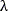 - уровень звука? - общий уровень звукового давления инфразвука? - ультразвук воздушный? - вибрация общая? - вибрация локальная? - освещенность рабочей поверхности? - концентрация вредных химических веществ, в том числе веществ биологической природы (антибиотиков, витаминов, гормонов, ферментов, белковых препаратов), которые получают химическим синтезом и (или) для контроля содержания которых используют методы химического анализа, а также концентрация смесей таких веществ в воздухе рабочей зоны и на кожных покровах работников (в соответствии с областью аккредитации испытательной лаборатории (центра)? - массовая концентрация аэрозолей в воздухе рабочей зоны? - тяжесть трудового процесса (длина пути перемещения груза, мышечное усилие, масса перемещаемых грузов, угол наклона корпуса тела работника и количество наклонов за рабочий день (смену), время удержания груза, количество стереотипных рабочих движений)? - напряженность трудового процесса работников, трудовая функция которых заключается в диспетчеризации производственных процессов, управлении транспортными средствами (длительность сосредоточенного наблюдения, плотность сигналов (световых, звуковых) и сообщений в единицу времени, число производственных объектов одновременного наблюдения, нагрузка на слуховой анализатор, время активного наблюдения за ходом производственного процесса); в обслуживании производственных процессов конвейерного типа (продолжительность выполнения единичной операции, число элементов (приемов), необходимых для реализации единичной операции); связана с длительной работой с оптическими приборами; связана с постоянной нагрузкой на голосовой аппарат? 5 Применяет ли организация, проводящая специальную оценку условий труда, утвержденные и аттестованные в порядке, установленном законодательством Российской Федерации об обеспечении единства измерений, методики (методы) измерений и соответствующие им средства измерений, прошедшие поверку и внесенные в Федеральный информационный фонд по обеспечению единства измерений? пункт 4 статьи 12 Федерального закона N 426-ФЗ 6 Передает ли организация, проводящая специальную оценку условий труда, в течение десяти рабочих дней со дня утверждения отчета о ее проведении в информационную систему учета в форме электронного документа, подписанного квалифицированной электронной подписью, следующие сведения: статья 18 Федерального закона N 426-ФЗ 6 1) в отношении работодателя: полное наименование; место нахождения и место осуществления деятельности; идентификационный номер налогоплательщика; основной государственный регистрационный номер; код по Общероссийскому классификатору видов экономической деятельности; количество рабочих мест; количество рабочих мест, на которых проведена специальная оценка условий труда; распределение рабочих мест по классам (подклассам) условий труда? статья 18 Федерального закона N 426-ФЗ 2) в отношении рабочего места: индивидуальный номер рабочего места; код профессии работника или работников, занятых на данном рабочем месте, в соответствии с Общероссийским классификатором профессий рабочих, должностей служащих и тарифных разрядов; страховой номер индивидуального лицевого счета работника или работников, занятых на данном рабочем месте; численность работников, занятых на данном рабочем месте; класс (подкласс) условий труда на данном рабочем месте, а также класс (подкласс) условий труда в отношении каждого вредного и (или) опасного производственных факторов с указанием их наименования, единиц их измерения, измеренных значений, соответствующих нормативов (гигиенических нормативов) условий труда, продолжительности воздействия данных вредных и (или) опасных производственных факторов на работника и сведений о снижении класса (подкласса) условий труда на основании оценки эффективности средств индивидуальной защиты, включая реквизиты протокола оценки эффективности применяемых работниками, занятыми на рабочих местах с вредными условиями труда, средств индивидуальной защиты, прошедших обязательную сертификацию в порядке, установленном техническим регламентом, проводимой в целях снижения класса (подкласса) условий труда (в случае проведения такой оценки); основание для формирования прав работников, занятых на данном рабочем месте, на досрочное назначение страховой пенсии по старости (при наличии таких прав)? 3) в отношении организации, проводившей специальную оценку условий труда: полное наименование; регистрационный номер записи в реестре организаций, проводящих специальную оценку условий труда; идентификационный номер налогоплательщика; основной государственный регистрационный номер; сведения об аккредитации испытательной лаборатории (центра), в том числе номер и срок действия аттестата аккредитации испытательной лаборатории (центра); сведения об экспертах организации, проводившей специальную оценку условий труда, участвовавших в ее проведении, в том числе фамилия, имя, отчество (при наличии), должность и регистрационный номер записи в реестре экспертов организаций, проводящих специальную оценку условий труда; сведения о применявшихся испытательной лабораторией (центром) средствах измерений, включающие в себя наименование средства измерения и его номер в Федеральном информационном фонде по обеспечению единства измерений, заводской номер средства измерений, дату окончания срока действия его поверки, дату проведения измерений, наименования измерявшихся вредного и (или) опасного производственных факторов? 7 Отсутствуют ли факты осуществления организацией, проводящей специальную оценку условий труда, идентификации потенциально вредных и (или) опасных производственных факторов в отношении: пункт 6 статьи 10 Федерального закона N 426-ФЗ 7 1) рабочих мест работников, профессии, должности, специальности которых включены в списки соответствующих работ, производств, профессий, должностей, специальностей и учреждений (организаций), с учетом которых осуществляется досрочное назначение страховой пенсии по старости? пункт 6 статьи 10 Федерального закона N 426-ФЗ 7 2) рабочих мест, в связи с работой на которых работникам в соответствии с законодательными и иными нормативными правовыми актами предоставляются гарантии и компенсации за работу с вредными и (или) опасными условиями труда? пункт 6 статьи 10 Федерального закона N 426-ФЗ 3) рабочих мест, на которых по результатам ранее проведенных аттестации рабочих мест по условиям труда или специальной оценки1) рабочих мест работников, профессии, должности, специальности которых включены в списки соответствующих работ, производств, профессий, должностей, специальностей и учреждений (организаций), с учетом которых осуществляется досрочное назначение страховой пенсии по старости? 2) рабочих мест, в связи с работой на которых работникам в соответствии с законодательными и иными нормативными правовыми актами предоставляются гарантии и компенсации за работу с вредными и (или) опасными условиями труда? 3) рабочих мест, на которых по результатам ранее проведенных аттестации рабочих мест по условиям труда или специальной оценки условий труда были установлены вредные и (или) опасные условия труда? 8 Осуществлены ли исследования (испытания) и измерения фактических значений вредных и (или) опасных производственных факторов испытательной лабораторией (центром), экспертами и иными работниками организации, проводящей специальную оценку условий труда? часть 3 статьи 12 Федерального закона N 426-ФЗ 9 В случае применения организацией, проводящей специальную оценку условий труда, результатов производственного контроля оформлено ли экспертом представление об использовании этих результатов? часть 7 статьи 12 Федерального закона N 426-ФЗ 10 В случае применения организацией, проводящей специальную оценку условий труда, результатов производственного контроля учтено ли условие, что производственный контроль проведен аккредитованной испытательной лабораторией (центром) не ранее, чем за шесть месяцев проведения специальной оценки условий труда (далее - СОУТ)? часть 7 статьи 12 Федерального закона N 426-ФЗ 11 Учтены ли организацией, проводящей специальную оценку условий труда, особенности проведения СОУТ на рабочих местах членов экипажей морских судов, судов внутреннего плавания и рыбопромысловых судов? часть 7 статьи 9 Федерального закона N 426-ФЗ, особенности проведения специальной оценки условий труда на рабочих местах членов экипажей морских судов, судов внутреннего плавания и рыбопромысловых судов, утвержденные приказом Министерства труда и социальной защиты Российской Федерации от 18.05.2015 N 301н (зарегистрирован Минюстом России 04.06.2015, регистрационный N 37531) 12 Учтены ли организацией, проводящей специальную оценку условий труда, особенности проведения СОУТ на рабочих местах водолазов, а также работников, непосредственно осуществляющих кессонные работы? часть 7 статьи 9 Федерального закона N 426-ФЗ, особенности проведения специальной оценки условий труда на рабочих местах водолазов, а также работников, непосредственно осуществляющих кессонные работы, утвержденные приказом Министерства труда и социальной защиты Российской Федерации от 18.02.2015 N 96н (зарегистрирован Минюстом России 18.03.2015, регистрационный N 36483) 13 Учтены ли организацией, проводящей специальную оценку условий труда: часть 7 статьи 9 Федерального закона N 426-ФЗ; особенности проведения специальной оценки условий труда на рабочих местах отдельных категорий медицинских работников, непосредственно оказывающих скорую (скорую специализированную) медицинскую помощь в экстренной или неотложной формах вне медицинской организации, в том числе в ходе медицинской эвакуации; особенности проведения специальной оценки условий труда на рабочих местах медицинских работников, расположенных в помещениях, к которым нормативными правовыми актами Российской Федерации предъявляются требования, связанные с необходимостью поддержания особого микробиологического состояния среды и устойчивого режима функционирования медицинского оборудования (отделения реанимации, интенсивной терапии, операционные); особенности проведения специальной оценки условий труда на рабочих местах медицинских работников, непосредственно осуществляющих диагностику и лечение с использованием медицинской аппаратуры (аппаратов, приборов, оборудования), на нормальное функционирование которой могут оказывать воздействие средства измерений, используемые в ходе проведения специальной оценки условий труда, особенности проведения специальной оценки условий труда на рабочих местах медицинских работников, непосредственно оказывающих психиатрическую и иную медицинскую помощь лицам с психическими расстройствами и расстройствами поведения, а также медицинских и иных работников, непосредственно обслуживающих больных с психическими расстройствами и расстройствами поведения, утвержденные приказом Министерства труда и социальной защиты Российской Федерации от 24.04.2015 N 250н (зарегистрирован Минюстом России 20.05.2015, регистрационный N 37338) с изменениями, внесенными приказом Министерства труда и социальной защиты Российской Федерации от 30.06.2017 N 544н (зарегистрирован Минюстом России 08.09.2017, регистрационный N 48114) 13 - особенности проведения СОУТ на рабочих местах отдельных категорий медицинских работников, непосредственно оказывающих скорую (скорую специализированную) медицинскую помощь в экстренной или неотложной формах вне медицинской организации, в том числе в ходе медицинской эвакуации? часть 7 статьи 9 Федерального закона N 426-ФЗ; особенности проведения специальной оценки условий труда на рабочих местах отдельных категорий медицинских работников, непосредственно оказывающих скорую (скорую специализированную) медицинскую помощь в экстренной или неотложной формах вне медицинской организации, в том числе в ходе медицинской эвакуации; особенности проведения специальной оценки условий труда на рабочих местах медицинских работников, расположенных в помещениях, к которым нормативными правовыми актами Российской Федерации предъявляются требования, связанные с необходимостью поддержания особого микробиологического состояния среды и устойчивого режима функционирования медицинского оборудования (отделения реанимации, интенсивной терапии, операционные); особенности проведения специальной оценки условий труда на рабочих местах медицинских работников, непосредственно осуществляющих диагностику и лечение с использованием медицинской аппаратуры (аппаратов, приборов, оборудования), на нормальное функционирование которой могут оказывать воздействие средства измерений, используемые в ходе проведения специальной оценки условий труда, особенности проведения специальной оценки условий труда на рабочих местах медицинских работников, непосредственно оказывающих психиатрическую и иную медицинскую помощь лицам с психическими расстройствами и расстройствами поведения, а также медицинских и иных работников, непосредственно обслуживающих больных с психическими расстройствами и расстройствами поведения, утвержденные приказом Министерства труда и социальной защиты Российской Федерации от 24.04.2015 N 250н (зарегистрирован Минюстом России 20.05.2015, регистрационный N 37338) с изменениями, внесенными приказом Министерства труда и социальной защиты Российской Федерации от 30.06.2017 N 544н (зарегистрирован Минюстом России 08.09.2017, регистрационный N 48114) 13 - особенности проведения СОУТ на рабочих местах, расположенных в помещениях, к которым нормативными правовыми актами Российской Федерации предъявляются требования, связанные с необходимостью поддержания особого микробиологического состояния среды и устойчивого режима функционирования медицинского оборудования (отделения реанимации, интенсивной терапии, операционные)? часть 7 статьи 9 Федерального закона N 426-ФЗ; особенности проведения специальной оценки условий труда на рабочих местах отдельных категорий медицинских работников, непосредственно оказывающих скорую (скорую специализированную) медицинскую помощь в экстренной или неотложной формах вне медицинской организации, в том числе в ходе медицинской эвакуации; особенности проведения специальной оценки условий труда на рабочих местах медицинских работников, расположенных в помещениях, к которым нормативными правовыми актами Российской Федерации предъявляются требования, связанные с необходимостью поддержания особого микробиологического состояния среды и устойчивого режима функционирования медицинского оборудования (отделения реанимации, интенсивной терапии, операционные); особенности проведения специальной оценки условий труда на рабочих местах медицинских работников, непосредственно осуществляющих диагностику и лечение с использованием медицинской аппаратуры (аппаратов, приборов, оборудования), на нормальное функционирование которой могут оказывать воздействие средства измерений, используемые в ходе проведения специальной оценки условий труда, особенности проведения специальной оценки условий труда на рабочих местах медицинских работников, непосредственно оказывающих психиатрическую и иную медицинскую помощь лицам с психическими расстройствами и расстройствами поведения, а также медицинских и иных работников, непосредственно обслуживающих больных с психическими расстройствами и расстройствами поведения, утвержденные приказом Министерства труда и социальной защиты Российской Федерации от 24.04.2015 N 250н (зарегистрирован Минюстом России 20.05.2015, регистрационный N 37338) с изменениями, внесенными приказом Министерства труда и социальной защиты Российской Федерации от 30.06.2017 N 544н (зарегистрирован Минюстом России 08.09.2017, регистрационный N 48114) - особенности проведения СОУТ на рабочих местах медицинских работников, непосредственно осуществляющих диагностику и лечение с использованием медицинской аппаратуры (аппаратов, приборов, оборудования), на нормальное функционирование которой могут оказывать воздействие средства измерений, используемые в ходе проведения СОУТ? часть 7 статьи 9 Федерального закона N 426-ФЗ; особенности проведения специальной оценки условий труда на рабочих местах отдельных категорий медицинских работников, непосредственно оказывающих скорую (скорую специализированную) медицинскую помощь в экстренной или неотложной формах вне медицинской организации, в том числе в ходе медицинской эвакуации; особенности проведения специальной оценки условий труда на рабочих местах медицинских работников, расположенных в помещениях, к которым нормативными правовыми актами Российской Федерации предъявляются требования, связанные с необходимостью поддержания особого микробиологического состояния среды и устойчивого режима функционирования медицинского оборудования (отделения реанимации, интенсивной терапии, операционные); особенности проведения специальной оценки условий труда на рабочих местах медицинских работников, непосредственно осуществляющих диагностику и лечение с использованием медицинской аппаратуры (аппаратов, приборов, оборудования), на нормальное функционирование которой могут оказывать воздействие средства измерений, используемые в ходе проведения специальной оценки условий труда, особенности проведения специальной оценки условий труда на рабочих местах медицинских работников, непосредственно оказывающих психиатрическую и иную медицинскую помощь лицам с психическими расстройствами и расстройствами поведения, а также медицинских и иных работников, непосредственно обслуживающих больных с психическими расстройствами и расстройствами поведения, утвержденные приказом Министерства труда и социальной защиты Российской Федерации от 24.04.2015 N 250н (зарегистрирован Минюстом России 20.05.2015, регистрационный N 37338) с изменениями, внесенными приказом Министерства труда и социальной защиты Российской Федерации от 30.06.2017 N 544н (зарегистрирован Минюстом России 08.09.2017, регистрационный N 48114) - особенности проведения СОУТ на рабочих местах медицинских работников, непосредственно оказывающих психиатрическую и иную медицинскую помощь лицам с психическими расстройствами и расстройствами поведения, а также медицинских и иных работников, непосредственно обслуживающих больных с психическими расстройствами и расстройствами поведения? часть 7 статьи 9 Федерального закона N 426-ФЗ; особенности проведения специальной оценки условий труда на рабочих местах отдельных категорий медицинских работников, непосредственно оказывающих скорую (скорую специализированную) медицинскую помощь в экстренной или неотложной формах вне медицинской организации, в том числе в ходе медицинской эвакуации; особенности проведения специальной оценки условий труда на рабочих местах медицинских работников, расположенных в помещениях, к которым нормативными правовыми актами Российской Федерации предъявляются требования, связанные с необходимостью поддержания особого микробиологического состояния среды и устойчивого режима функционирования медицинского оборудования (отделения реанимации, интенсивной терапии, операционные); особенности проведения специальной оценки условий труда на рабочих местах медицинских работников, непосредственно осуществляющих диагностику и лечение с использованием медицинской аппаратуры (аппаратов, приборов, оборудования), на нормальное функционирование которой могут оказывать воздействие средства измерений, используемые в ходе проведения специальной оценки условий труда, особенности проведения специальной оценки условий труда на рабочих местах медицинских работников, непосредственно оказывающих психиатрическую и иную медицинскую помощь лицам с психическими расстройствами и расстройствами поведения, а также медицинских и иных работников, непосредственно обслуживающих больных с психическими расстройствами и расстройствами поведения, утвержденные приказом Министерства труда и социальной защиты Российской Федерации от 24.04.2015 N 250н (зарегистрирован Минюстом России 20.05.2015, регистрационный N 37338) с изменениями, внесенными приказом Министерства труда и социальной защиты Российской Федерации от 30.06.2017 N 544н (зарегистрирован Минюстом России 08.09.2017, регистрационный N 48114) 14 Учтены ли организацией, проводящей специальную оценку условий труда, особенности проведения СОУТ на рабочих местах работников, трудовая функция которых состоит в подготовке к спортивным соревнованиям и в участии в спортивных соревнованиях по определенному виду или видам спорта? часть 7 статьи 9 Федерального закона N 426-ФЗ, особенности проведения специальной оценки условий труда на рабочих местах работников, трудовая функция которых состоит в подготовке к спортивным соревнованиям и в участии в спортивных соревнованиях по определенному виду или видам спорта, утвержденные приказом Министерства труда и социальной защиты Российской Федерации от 01.06.2015 N 335н (зарегистрирован Минюстом России 29.07.2015, регистрационный N 38260) 15 Учтены ли организацией, проводящей специальную оценку условий труда, особенности проведения СОУТ на рабочих местах работников, перечень профессий и должностей которых утвержден постановлением Правительства Российской Федерации от 28 апреля 2007 года N 252 (Собрание законодательства Российской Федерации, 2007, N 19, ст. 2356)? часть 7 статьи 9 Федерального закона N 426-ФЗ, особенности проведения специальной оценки условий труда на рабочих местах работников, перечень профессий и должностей которых утвержден постановлением Правительства Российской Федерации от 28.04.2007 N 252, утвержденные приказом Министерства труда и социальной защиты Российской Федерации от 14.11.2014 N 882н (зарегистрирован Минюстом России 12.12.2014, регистрационный N 35162) 16 Учтены ли организаций, проводящей специальную оценку условий труда, особенности проведения СОУТ на рабочих местах работников радиационно опасных и ядерно опасных производств и объектов, занятых на работах с техногенными источниками ионизирующих излучений? часть 7 статьи 9 Федерального закона N 426-ФЗ, особенности проведения специальной оценки условий труда на рабочих местах работников радиационно опасных и ядерно опасных производств и объектов, занятых на работах с техногенными источниками ионизирующих излучений, утвержденные приказом Министерства труда и социальной защиты Российской Федерации от 27.01.2015 N 46н (зарегистрирован Минюстом России 26.02.2015, регистрационный N 36257) с изменениями, внесенными приказом Министерства труда и социальной защиты Российской Федерации от 22.09.2016 N 541н (зарегистрирован Минюстом России 07.10.2016, регистрационный N 43963) 17 Учтены ли организацией, проводящей специальную оценку условий труда, особенности проведения СОУТ на рабочих местах, на которых предусматривается пребывание работников в условиях повышенного давления газовой и воздушной среды? часть 7 статьи 9 Федерального закона N 426-ФЗ, особенности проведения специальной оценки условий труда на рабочих местах, на которых предусматривается пребывание работников в условиях повышенного давления газовой и воздушной среды, утвержденные приказом Министерства труда и социальной защиты Российской Федерации от 19.02.2015 N 102н (зарегистрирован Минюстом России 20.03.2015, регистрационный N 36513) 18 Учтены ли организацией, проводящей специальную оценку условий труда, особенности проведения СОУТ на рабочих местах работников, занятых на подземных работах? часть 7 статьи 9 Федерального закона N 426-ФЗ, особенности проведения специальной оценки условий труда на рабочих местах работников, занятых на подземных работах, утвержденные приказом Министерства труда и социальной защиты Российской Федерации от 09.12.2014 N 996н (зарегистрирован Минюстом России 16.03.2015, регистрационный N 36445) 19 Учтены ли организацией, проводящей специальную оценку условий труда, особенности проведения СОУТ на рабочих местах водителей городского наземного пассажирского транспорта общего пользования? часть 7 статьи 9 Федерального закона N 426-ФЗ, особенности проведения специальной оценки условий труда на рабочих местах водителей городского наземного пассажирского транспорта общего пользования, утвержденные приказом Министерства труда и социальной защиты Российской Федерации 30.06.2017 N 543н (зарегистрирован Минюстом России 13.12.2017, регистрационный N 49229) Вид государственного контроля (надзора) Федеральный государственный надзор за соблюдением трудового законодательства и иных нормативных правовых актов, содержащих нормы трудового права Наименование юридического лица, фамилия, имя, отчество (при наличии) индивидуального предпринимателя Вид деятельности юридического лица, индивидуального предпринимателя Категория риска деятельности юридического лица, индивидуального предпринимателя Наименование территориального органа Федеральной службы по труду и занятости Основание проведения плановой проверки Распоряжение N ____ от _________ государственной инспекции труда ________________________ Место проведения проверки и (или) указание на используемые производственные объекты Учетный номер проверки и дата присвоения учетного номера проверки в едином реестре проверок N ___ от _________________ Должности, фамилии и инициалы должностных лиц Государственной инспекции труда _______________, проводящих плановую проверку и заполняющих проверочный лист N Вопросы, отражающие содержание обязательных требований Реквизиты нормативных правовых актов, с указанием их структурных единиц, которыми установлены обязательные требования Ответы на вопросы Ответы на вопросы Ответы на вопросы N Вопросы, отражающие содержание обязательных требований Реквизиты нормативных правовых актов, с указанием их структурных единиц, которыми установлены обязательные требования Да Нет Не относится 1 2 3 4 5 6 1 Обеспечил ли работодатель (судовладелец) нахождение на судне: пункт 8 Правил по охране труда на судах морского и речного флота, утвержденных приказом Министерства труда и социальной защиты Российской Федерации от 05.06.2014 N 367н (зарегистрирован Минюстом России 04.08.2014, регистрационный N 33445) (далее - Правила N 367н) 1 нормативно-технической документации по охране труда? пункт 8 Правил по охране труда на судах морского и речного флота, утвержденных приказом Министерства труда и социальной защиты Российской Федерации от 05.06.2014 N 367н (зарегистрирован Минюстом России 04.08.2014, регистрационный N 33445) (далее - Правила N 367н) 1 журнала учета осмотров и испытаний переносного электрооборудования? пункт 8 Правил по охране труда на судах морского и речного флота, утвержденных приказом Министерства труда и социальной защиты Российской Федерации от 05.06.2014 N 367н (зарегистрирован Минюстом России 04.08.2014, регистрационный N 33445) (далее - Правила N 367н) 1 журнала осмотров и испытаний электросварочного и газосварочного оборудования? пункт 8 Правил по охране труда на судах морского и речного флота, утвержденных приказом Министерства труда и социальной защиты Российской Федерации от 05.06.2014 N 367н (зарегистрирован Минюстом России 04.08.2014, регистрационный N 33445) (далее - Правила N 367н) 1 сертификатов на штормтрапы? пункт 8 Правил по охране труда на судах морского и речного флота, утвержденных приказом Министерства труда и социальной защиты Российской Федерации от 05.06.2014 N 367н (зарегистрирован Минюстом России 04.08.2014, регистрационный N 33445) (далее - Правила N 367н) 1 актов испытаний штормтрапов? пункт 8 Правил по охране труда на судах морского и речного флота, утвержденных приказом Министерства труда и социальной защиты Российской Федерации от 05.06.2014 N 367н (зарегистрирован Минюстом России 04.08.2014, регистрационный N 33445) (далее - Правила N 367н) 1 актов испытаний предохранительных поясов? пункт 8 Правил по охране труда на судах морского и речного флота, утвержденных приказом Министерства труда и социальной защиты Российской Федерации от 05.06.2014 N 367н (зарегистрирован Минюстом России 04.08.2014, регистрационный N 33445) (далее - Правила N 367н) 1 актов испытаний страховочных концов? пункт 8 Правил по охране труда на судах морского и речного флота, утвержденных приказом Министерства труда и социальной защиты Российской Федерации от 05.06.2014 N 367н (зарегистрирован Минюстом России 04.08.2014, регистрационный N 33445) (далее - Правила N 367н) 1 карт специальной оценки условий труда? пункт 8 Правил по охране труда на судах морского и речного флота, утвержденных приказом Министерства труда и социальной защиты Российской Федерации от 05.06.2014 N 367н (зарегистрирован Минюстом России 04.08.2014, регистрационный N 33445) (далее - Правила N 367н) 1 сертификатов соответствия организации работ по охране труда? пункт 8 Правил по охране труда на судах морского и речного флота, утвержденных приказом Министерства труда и социальной защиты Российской Федерации от 05.06.2014 N 367н (зарегистрирован Минюстом России 04.08.2014, регистрационный N 33445) (далее - Правила N 367н) 1 журналов регистрации инструктажа по охране труда? пункт 8 Правил по охране труда на судах морского и речного флота, утвержденных приказом Министерства труда и социальной защиты Российской Федерации от 05.06.2014 N 367н (зарегистрирован Минюстом России 04.08.2014, регистрационный N 33445) (далее - Правила N 367н) удостоверений, подтверждающих прохождение обучения и проверку знаний требований охраны труда? сертификата об окончании курсов по оказанию медицинской помощи для лица, назначенного ответственным за оказание медицинской помощи на судне? 2 Имеются ли у работодателя (судовладельца) на судне: абзац первый пункта 12 Правил N 367н 2 система управления охраной труда? абзац первый пункта 12 Правил N 367н 2 лица по оказанию первой медицинской помощи и лица по осуществлению медицинского ухода? абзацы пятый пункта 12 Правил N 367н 2 разработанные технологические карты или инструкции по безопасному выполнению опасных судовых работ? абзацы одиннадцатый пункта 12 Правил N 367н 3 Обеспечил ли работодатель (судовладелец) нахождение на судне перечня судовых работ повышенной опасности, на которые требуется получение разрешения на проведение судовых работ повышенной опасности: пункт 18 Правил N 367н 3 выполняемых на высоте и за бортом? пункт 18 Правил N 367н 3 выполняемых в помещениях с недостатком кислорода или наличием вредных газов и паров, выполняемые с использованием изолирующих средств индивидуальной защиты (далее - СИЗ)? пункт 18 Правил N 367н связанных с нахождением в плохо вентилируемых закрытых помещениях, колодцах, тоннелях? связанных с проверкой воздушной среды при вскрытии трюмов с различными (окисляющимися или токсичными) грузами? выполняемых в междудонных отсеках, балластных, топливных, масляных танках, емкостях для хранения пресной воды? связанных с электро- и газосварочными, огневыми работами (за исключением сварочных работ в специально оборудованных помещениях)? выполняемых в выхлопных трактах главных двигателей, в дымоходах и дымовых трубах котлов? 4 Обеспечил ли работодатель наличие в разрешении на проведение судовых работ повышенной опасности (далее - Разрешение): пункт 19 Правил N 367н 4 наименования судовой работы повышенной опасности? пункт 19 Правил N 367н 4 фамилии, имени, отчества (при наличии) (далее - Ф.И.О.) и должности руководителя работы? пункт 19 Правил N 367н 4 времени действия Разрешения? пункт 19 Правил N 367н 4 сведений о проведении целевого инструктажа по охране труда с исполнителями работ? пункт 19 Правил N 367н 4 сведений об осмотре оборудования, инструментов, приспособлений (нахождение в исправном, рабочем состоянии, соответствие требованиям охраны труда, даты испытаний)? пункт 19 Правил N 367н сведений об обеспечении работающих средствами индивидуальной и коллективной защиты? Ф.И.О. и должности страхующего лица? сведений об оповещении вахтенной службы о предстоящей работе, согласовании и проверке системы связи руководителя работы и исполнителя работы? Ф.И.О. исполнителя работы, времени начала и окончания работы? сведений о завершении работы, извещении вахтенных о завершении работы? 5 Обеспечил ли работодатель (судовладелец) допуск к работе на судовых грузоподъемных устройствах в качестве крановщика и лебедчика только членов экипажа судна, прошедших обучение на кранах (лебедках) данного судна и проверку знаний? пункт 213 Правил N 367н 6 Обеспечил ли работодатель (судовладелец) обучение членов экипажа судна безопасным способам обслуживания механизмов и устройств, находящихся в их заведовании? пункт 21 Правил N 367н 7 Проведен ли руководителем работ целевой инструктаж по охране труда с участниками работ перед началом работ на высоте или за бортом, с оформлением разрешения и регистрацией в журнале регистрации инструктажей по охране труда? пункт 114 Правил N 367н 8 Обеспечил ли работодатель (судовладелец) прохождение специалистами технических служб морского и речного флота при назначении на судно, при перемещениях по службе инструктажа непосредственно на судне с учетом особенностей его электрооборудования, с регистрацией в журнале инструктажа? пункт 138 Правил N 367н 9 Обеспечил ли работодатель (судовладелец) ознакомление с основными требованиями правил по безопасной эксплуатации электрооборудования и прохождение инструктажа по электробезопасности у старшего механика (электромеханика) с записью в журнале инструктажа членов экипажей судов командного и рядового состава, по роду своей деятельности имеющих отношение к эксплуатации отдельных видов электрооборудования, при выполнении служебных обязанностей (без права на техническое обслуживание и ремонт электрооборудования) и в бытовых условиях на судне? пункт 139 Правил N 367н 10 Обеспечил ли работодатель (судовладелец) фиксацию видов работ, выполняемых на судне и связанных с электробезопасностью, в судовом или машинном журналах в соответствии с характером выполняемых работ: пункт 143 Правил N 367н 10 по распоряжению старшего электромеханика по согласованию с главным механиком - на судах с электродвижением, электромеханика (механика) по согласованию со старшим механиком - на судах без электродвижения? пункт 143 Правил N 367н 10 в порядке текущей эксплуатации? пункт 143 Правил N 367н 11 Провел ли руководитель работы с членами экипажа судна и наблюдающими целевой инструктаж по охране труда до входа членов экипажа судна в замкнутое помещение, с записью о проведенном инструктаже в журнале регистрации инструктажей по охране труда? пункт 77 Правил N 367н 12 Обеспечил ли работодатель (судовладелец) выдачу СИЗ членам экипажа судна и обслуживающему персоналу судна? пункты 56, 158 Правил N 367н 13 Обеспечил ли работодатель (судовладелец) наличие у входа в машинное отделение дежурных СИЗ органа слуха? пункт 64 Правил N 367н 14 Обеспечил ли работодатель (судовладелец) наличие на судне: подпункт 1 пункта 16, пункт 20 Правил N 367н 14 инструкций заводов-изготовителей по эксплуатации оборудования? подпункт 1 пункта 16, пункт 20 Правил N 367н 14 инструкций по охране труда? подпункт 1 пункта 16, пункт 20 Правил N 367н 14 правил технической эксплуатации судов? подпункт 1 пункта 16, пункт 20 Правил N 367н 14 инструкций заводов-изготовителей по обслуживанию установленных на судне механизмов, оборудования и устройств? подпункт 1 пункта 16, пункт 20 Правил N 367н 14 технологических карт? подпункт 1 пункта 16, пункт 20 Правил N 367н 14 документов по безопасной эксплуатации механизмов, оборудования и устройств? подпункт 1 пункта 16, пункт 20 Правил N 367н 15 Обеспечил ли работодатель (судовладелец) наличие локального нормативного акта о назначении на судне старшего помощника капитана (при его отсутствии - вахтенного помощника капитана), ответственного за техническое состояние забортных трапов (сходен) и их правильную установку? пункт 87 Правил N 367н 16 Обеспечил ли работодатель (судовладелец) нанесение на дверях машинно-котельного отделения знаков безопасности, указывающих на обязательное применение на обязательное применение персоналом СИЗ? пункт 159 Правил N 367н 17 Обеспечил ли работодатель (судовладелец) вывешивание у механизмов судовой энергетической установки инструкций по их безопасной эксплуатации? пункт 170 Правил N 367н 18 Обеспечил ли работодатель (судовладелец) наличие предупредительных надписей, маркировок (знаков безопасности) на стационарных судовых устройствах и механизмах, создающих препятствия безопасному перемещению по судну? пункт 93 Правил N 367н 19 Обеспечил ли работодатель (судовладелец) размещение на высоковольтном электрооборудовании табличек с надписью: "Опасность поражения электрическим током"? подпункт 3 пункта 154 Правил N 367н 20 Обеспечил ли работодатель (судовладелец) наличие на судне: пункт 204 Правил N 367н 20 спасательных средств из расчета числа членов экипажа и перевозимых пассажиров? пункт 204 Правил N 367н 20 плакатов, в доступной форме иллюстрирующих этапы надевания спасательного жилета? пункт 204 Правил N 367н 21 Обеспечил ли работодатель (судовладелец) допуск для работы в качестве сигнальщика и стропальщика при производстве погрузочно-разгрузочных работ только лиц, имеющих квалификационное свидетельство? пункт 214 Правил N 367н 22 Обеспечил ли работодатель (судовладелец) нанесение на стеклянных дверях отличительных знаков (рисунков) или установление ограждающих устройств? пункт 391 Правил N 367н 23 Обеспечил ли работодатель (судовладелец) нанесение на грузоподъемных машинах и механизмах маркировки с указанием: подпункт 2 пункта 219 Правил N 367н 23 допустимой грузоподъемности? подпункт 2 пункта 219 Правил N 367н 23 даты испытания? подпункт 2 пункта 219 Правил N 367н 23 регистрационного номера? подпункт 2 пункта 219 Правил N 367н Вид государственного контроля (надзора) Федеральный государственный надзор за соблюдением трудового законодательства и иных нормативных правовых актов, содержащих нормы трудового права Наименование юридического лица, фамилия, имя, отчество (при наличии) индивидуального предпринимателя Вид деятельности юридического лица, индивидуального предпринимателя Категория риска деятельности юридического лица, индивидуального предпринимателя Наименование территориального органа Федеральной службы по труду и занятости Основание проведения плановой проверки Распоряжение N ____ от _________ государственной инспекции труда ________________________ Место проведения проверки и (или) указание на используемые производственные объекты Учетный номер проверки и дата присвоения учетного номера проверки в едином реестре проверок N ___ от _________________ Должности, фамилии и инициалы должностных лиц Государственной инспекции труда _______________, проводящих плановую проверку и заполняющих проверочный лист N Вопросы, отражающие содержание обязательных требований Реквизиты нормативных правовых актов, с указанием их структурных единиц, которыми установлены обязательные требования Ответы на вопросы Ответы на вопросы Ответы на вопросы N Вопросы, отражающие содержание обязательных требований Реквизиты нормативных правовых актов, с указанием их структурных единиц, которыми установлены обязательные требования Да Нет Не относится 1 2 3 4 5 6 1 Обеспечил ли работодатель проведение обучения работников по охране труда и проверку знаний требований охраны труда? подпункт 2 пункта 5 Правил по охране труда при хранении, транспортировании и реализации нефтепродуктов, утвержденных приказом Министерства труда и социальной защиты Российской Федерации от 16.11.2015 N 873н (зарегистрирован Минюстом России 28.01.2016, регистрационный N 40876) (далее - Правила N 873н) 2 Прошли ли допущенные работодателем к выполнению работ на объектах работники, обучение и проверку знаний требований охраны труда? абзац первый пункта 9 Правил N 873н 3 Утвержден ли работодателем перечень профессий работников и видов работ, к которым предъявляются дополнительные (повышенные) требования охраны труда? абзац четвертый пункта 9 Правил N 873н 4 Обеспечил ли работодатель работникам, выполняющим работы, к которым предъявляются дополнительные (повышенные) требования охраны труда: абзац третий пункта 9 Правил N 873н 4 прохождение повторного инструктажа по охране труда не реже одного раза в три месяца? абзац третий пункта 9 Правил N 873н 4 проверку знаний требований охраны труда - не реже одного раза в двенадцать месяцев? абзац третий пункта 9 Правил N 873н 5 Обеспечил ли работодатель работникам, выполняющим работы во вредных и (или) опасных условиях труда, прохождение обязательных предварительных медицинских осмотров? пункт 11 Правил N 873н, Перечень вредных и (или) опасных производственных факторов, при наличии которых проводятся обязательные предварительные и периодические медицинские осмотры (обследования), Перечень работ, при выполнении которых проводятся обязательные предварительные и периодические медицинские осмотры (обследования) работников, утвержденные приказом Министерства здравоохранения и социального развития Российской Федерации от 12.04.2011 N 302н (зарегистрирован Минюстом России 21.10.2011, регистрационный N 22111), с изменениями, внесенными приказом Министерства здравоохранения Российской Федерации от 15.05.2013 N 296н (зарегистрирован Минюстом России 03.07.2013, регистрационный N 28970), приказом Министерства здравоохранения Российской Федерации от 05.12.2014 N 801н (зарегистрирован Минюстом России 03.02.2015, регистрационный N 35848), приказом Министерства труда и социальной защиты Российской Федерации и Министерства здравоохранения Российской Федерации N 62н/49н от 06.02.2018 (зарегистрирован Минюстом России 02.03.2018, регистрационный N 50237) 6 Утвердил ли работодатель локальным нормативным актом инструкции по охране труда на основе правил и требований технической документации организации-изготовителя технологического оборудования? абзац второй пункта 3 Правил N 873н 7 Оформлены ли уполномоченными работодателем должностными лицами наряды-допуски на производство работ с повышенной опасностью, связанных с хранением, транспортированием и реализацией нефтепродуктов, проводимых в местах постоянного действия вредных и (или) опасных производственных факторов? пункт 21 Правил N 873н 8 Утвержден ли работодателем локальный нормативный акт, устанавливающий: пункт 25 Правил N 873н 8 порядок производства работ с повышенной опасностью? пункт 25 Правил N 873н 8 порядок оформления наряда-допуска? пункт 25 Правил N 873н 8 обязанности уполномоченных должностных лиц, ответственных за организацию и безопасное производство работ? пункт 25 Правил N 873н 9 Утвержден ли работодателем перечень работ с повышенной опасностью, выполняемых с оформлением наряда-допуска? абзац второй пункта 27 Правил N 873н 10 Организовал ли работодатель учет оформленных и выданных нарядов-допусков в журнале? пункт 26 Правил N 873н 11 Определены ли работодателем в наряде-допуске: пункт 22 Правил N 873н 11 содержание работ с повышенной опасностью? пункт 22 Правил N 873н 11 место производства работ с повышенной опасностью? пункт 22 Правил N 873н 11 время производства работ с повышенной опасностью? пункт 22 Правил N 873н 11 условия производства работ с повышенной опасностью? пункт 22 Правил N 873н 11 необходимые меры безопасности? пункт 22 Правил N 873н 11 состав бригады? пункт 22 Правил N 873н 11 работники, ответственные за организацию и безопасное производство работ? пункт 22 Правил N 873н 11 время пребывания работника в ограниченном пространстве? пункт 280 Правил N 873н 12 Утвердил ли работодатель перечень газоопасных работ, выполняемых по наряду-допуску? пункт 248 Правил N 873н 13 Утвердил ли работодатель инструкцию по эксплуатации оборудования? пункт 200 Правил N 873н 14 Оформила ли комиссия, образованная работодателем либо иным уполномоченным работодателем должностным лицом, акт о готовности к проведению ремонта резервуара с ведением огневых работ? пункт 216 Правил N 873н 15 Обеспечил ли работодатель работников, выполняющих работы по хранению, транспортированию и реализации нефтепродуктов, средствами индивидуальной защиты? пункт 12 Правил N 873н, Межотраслевые правила обеспечения работников специальной одеждой, специальной обувью и другими средствами индивидуальной защиты, утвержденные приказом Министерства здравоохранения и социального развития Российской Федерации от 01.06.2009 N 290н (зарегистрирован Минюстом России 10.09.2009, регистрационный N 14742), с изменениями, внесенными приказом Минздравсоцразвития России от 27.01.2010 N 28н (зарегистрирован Минюстом России 01.03.2010, регистрационный N 16530), приказом Минтруда России от 20.02.2014 N 103н (зарегистрирован Минюстом России 15.05.2014, регистрационный N 32284), приказом Минтруда России от 12.01.2015 N 2н (зарегистрирован Минюстом России 11.02.2015, регистрационный N 35962) 16 Обеспечил ли работодатель наличие предупреждающих и поясняющих надписей: пункт 71 Правил N 873н 16 на органах управления оборудованием насосной станции? пункт 71 Правил N 873н 16 на наливных кранах резервуаров (емкостей) при разливе и расфасовке нефтепродуктов? пункт 114 Правил N 873н 16 на сосудах с химическими веществами при проведении лабораторных работ? пункт 148 Правил N 873н 16 при отключении участков трубопроводов, паропроводов, газопроводов и газоходов на задвижках, заслонках, а также на пусковых устройствах дымососов, дутьевых вентиляторов и питателях топлива? пункт 171 Правил N 873н 16 на пусковых устройствах при проведении работ по техническому обслуживанию и ремонту оборудования? пункт 201 Правил N 873н 16 на приводах пусковых устройств насосного оборудования при его ремонте? пункт 232 Правил N 873н 16 на электродвигателе насосного оборудования при его ремонте? пункт 236 Правил N 873н 16 в опасных зонах мест проведения газоопасных работ? пункт 254 Правил N 873н 16 на ограждениях зон проведения ремонтных работ при проведении технического обслуживания и ремонта оборудования? пункт 202 Правил N 873н 17 Обеспечил ли работодатель ограждение: пункт 20 Правил N 873н 17 опасных зон производства работ? 17 ям и траншей, вырытых для проведения ремонтных работ внутри обвалования резервуаров? пункт 59 Правил N 873н 17 зон производства ремонтных работ при проведении технического обслуживания и ремонта оборудования? пункт 202 Правил N 873н 18 Обеспечил ли работодатель наличие на насосной станции комплекта аварийного инструмента? пункт 83 Правил N 873н 19 Обеспечил ли работодатель ремонтные группы инструментом для открывания и закрывания крышек колодцев и задвижек? пункт 138 Правил N 873н 20 Установил ли работодатель газоанализаторы в помещениях котлов-озонаторов? пункт 139 Правил N 873н 21 Обеспечил ли работодатель заземление металлического оборудования, резервуаров, нефтепродуктопроводов, сливо-наливных устройств, предназначенных для транспортирования, хранения и отпуска легковоспламеняющихся и горючих жидкостей, для защиты от статического электричества? пункт 193 Правил N 873н Вид государственного контроля (надзора) Федеральный государственный надзор за соблюдением трудового законодательства и иных нормативных правовых актов, содержащих нормы трудового права Наименование юридического лица, фамилия, имя, отчество (при наличии) индивидуального предпринимателя Вид деятельности юридического лица, индивидуального предпринимателя Категория риска деятельности юридического лица, индивидуального предпринимателя Наименование территориального органа Федеральной службы по труду и занятости Основание проведения плановой проверки Распоряжение N ____ от _________ государственной инспекции труда ________________________ Место проведения проверки и (или) указание на используемые производственные объекты Учетный номер проверки и дата присвоения учетного номера проверки в едином реестре проверок N ___ от _________________ Должности, фамилии и инициалы должностных лиц Государственной инспекции труда _______________, проводящих плановую проверку и заполняющих проверочный лист N Вопросы, отражающие содержание обязательных требований Реквизиты нормативных правовых актов, с указанием их структурных единиц, которыми установлены обязательные требования Ответы на вопросы Ответы на вопросы Ответы на вопросы N Вопросы, отражающие содержание обязательных требований Реквизиты нормативных правовых актов, с указанием их структурных единиц, которыми установлены обязательные требования Да Нет Не относится 1 2 3 4 5 6 1 Обеспечил ли работодатель проведение обучения работников по охране труда и проверку знаний требований охраны труда? подпункт 2 пункта 5 Правил по охране труда при хранении, транспортировании и реализации нефтепродуктов, утвержденных приказом Министерства труда и социальной защиты Российской Федерации от 16.11.2015 N 873н (зарегистрирован Минюстом России 28.01.2016, регистрационный N 40876) (далее - Правила N 873н) 2 Обеспечил ли работодатель прохождение работниками, допущенными к работам на объектах проведения работ, связанных с хранением, транспортированием и реализацией нефтепродуктов, обучение по охране труда и проверку знаний требований охраны труда? абзац первый пункта 9 Правил N 873н 3 Утвержден ли работодателем перечень профессий работников и видов работ, к которым предъявляются дополнительные (повышенные) требования охраны труда? абзац четвертый пункта 9 Правил N 873н 4 Обеспечил ли работодатель работникам, выполняющим работы, к которым предъявляются дополнительные (повышенные) требования охраны труда: абзац третий пункта 9 Правил N 873н 4 прохождение повторного инструктажа по охране труда не реже одного раза в три месяца? абзац третий пункта 9 Правил N 873н 4 проверку знаний требований охраны труда - не реже одного раза в двенадцать месяцев? абзац третий пункта 9 Правил N 873н 5 Обеспечил ли работодатель разработку и утверждение инструкций по охране труда для профессий и (или) видов выполняемых работ? абзац второй пункта 3 Правил N 873н 6 Обеспечил ли работодатель работников средствами индивидуальной защиты? абзац первый пункта 12 Правил N 873н, Межотраслевые правила обеспечения работников специальной одеждой, специальной обувью и другими средствами индивидуальной защиты, утвержденные приказом Министерства здравоохранения и социального развития Российской Федерации от 01.06.2009 N 290н (зарегистрирован Минюстом России 10.09.2009, регистрационный N 14742), с изменениями, внесенными приказом Минздравсоцразвития России от 27.01.2010 N 28н (зарегистрирован Минюстом России 01.03.2010, регистрационный N 16530), приказом Минтруда России от 20.02.2014 N 103н (зарегистрирован Минюстом России 15.05.2014, регистрационный N 32284), приказом Минтруда России от 12.01.2015 N 2н (зарегистрирован Минюстом России 11.02.2015, регистрационный N 35962) 7 Разработан ли работодателем локальный нормативный акт, устанавливающий: пункт 25 Правил N 873н 7 порядок производства работ повышенной опасности? пункт 25 Правил N 873н 7 порядок оформления наряда-допуска на производство работ с повышенной опасностью (далее - наряд-допуск)? пункт 25 Правил N 873н 7 обязанности работников, ответственных за организацию и безопасное производство работ? пункт 25 Правил N 873н 8 Утвердил ли работодатель перечень работ с повышенной опасностью, выполняемых с оформлением наряда-допуска? абзац второй пункта 27 Правил N 873н 8 Утвердил ли работодатель перечень работ с повышенной опасностью, выполняемых с оформлением наряда-допуска? абзац второй пункта 27 Правил N 873н 9 Обеспечил ли работодатель выполнение работ повышенной опасности в соответствии с нарядом-допуском на производство работ повышенной опасности? пункт 21 Правил N 873н 10 Определил ли работодатель нарядом-допуском: пункт 22 Правил N 873н 10 содержание работ с повышенной опасностью? пункт 22 Правил N 873н 10 место производства работ с повышенной опасностью? пункт 22 Правил N 873н 10 время производства работ с повышенной опасностью? пункт 22 Правил N 873н 10 условия производства работ с повышенной опасностью? пункт 22 Правил N 873н 10 необходимые меры безопасности? пункт 22 Правил N 873н 10 состав бригады? пункт 22 Правил N 873н 10 работников, ответственных за организацию и безопасное производство работ? пункт 22 Правил N 873н 11 Организовал ли работодатель учет оформленных и выданных нарядов-допусков в журнале? пункт 26 Правил N 873н 12 Обеспечил ли работодатель ограждение опасных зон производства работ либо их обозначение? пункт 20 Правил N 873н 13 Обеспечил ли работодатель установку на территории объекта, где запрещен проезд автомашин, тракторов и других механизированных транспортных средств, соответствующих запрещающих знаков? пункт 33 Правил N 873н 14 Обеспечил ли работодатель неустройство кладовок и мастерских под маршами лестничных клеток? подпункт 3 пункта 34 Правил N 873н 15 Обеспечил ли работодатель осуществление осмотра технологического оборудования перед началом смены старшими по смене? пункт 52 Правил N 873н 16 Обеспечил ли работодатель на крышках люков резервуаров, находящихся на территории автозаправочных станций, установку прокладки из неискрообразующего материала? пункт 119 Правил N 873н Вид государственного контроля (надзора) Федеральный государственный надзор за соблюдением трудового законодательства и иных нормативных правовых актов, содержащих нормы трудового права Наименование юридического лица, фамилия, имя, отчество (при наличии) индивидуального предпринимателя Вид деятельности юридического лица, индивидуального предпринимателя Категория риска деятельности юридического лица, индивидуального предпринимателя Наименование территориального органа Федеральной службы по труду и занятости Основание проведения плановой проверки Распоряжение N ____ от ___________ государственной инспекции труда _______________________ Место проведения проверки и (или) указание на используемые производственные объекты Учетный номер проверки и дата присвоения учетного номера проверки в едином реестре проверок N _____ от ____________________ Должности, фамилии и инициалы должностных лиц Государственной инспекции труда ________________, проводящих плановую проверку и заполняющих проверочный лист N Вопросы, отражающие содержание обязательных требований Реквизиты нормативных правовых актов, с указанием их структурных единиц, которыми установлены обязательные требования Ответы на вопросы Ответы на вопросы Ответы на вопросы N Вопросы, отражающие содержание обязательных требований Реквизиты нормативных правовых актов, с указанием их структурных единиц, которыми установлены обязательные требования Да Нет Не относится 1 2 3 4 5 6 1 Обеспечил ли работодатель прохождение работниками обучения: пункт 1.1.4, пункт 1.1.5, пункт 1.1.6, абзац седьмой пункта 1.2.6, пункт 7.1.8, пункт 7.1.43, пункт 7.1.51, абзац второй пункта 7.1.62, пункт 7.2.2, пункт 7.2.9, абзац первый и второй пункта 8.7, абзац второй пункта 8.8, абзац седьмой и восьмой пункта 8.9, абзац пятый пункта 8.10, пункт 8.28, абзац второй пункта 8.34, абзац первый пункта 8.44 Правил по охране труда при работах на линейных сооружениях кабельных линий передачи, утвержденных приказом Министерства Российской Федерации по связи и информатизации от 10.04.2003 N 39 (зарегистрирован Минюстом России 07.05.2003, регистрационный N 4512) (далее - Правила N 39) 1 по охране труда? пункт 1.1.4, пункт 1.1.5, пункт 1.1.6, абзац седьмой пункта 1.2.6, пункт 7.1.8, пункт 7.1.43, пункт 7.1.51, абзац второй пункта 7.1.62, пункт 7.2.2, пункт 7.2.9, абзац первый и второй пункта 8.7, абзац второй пункта 8.8, абзац седьмой и восьмой пункта 8.9, абзац пятый пункта 8.10, пункт 8.28, абзац второй пункта 8.34, абзац первый пункта 8.44 Правил по охране труда при работах на линейных сооружениях кабельных линий передачи, утвержденных приказом Министерства Российской Федерации по связи и информатизации от 10.04.2003 N 39 (зарегистрирован Минюстом России 07.05.2003, регистрационный N 4512) (далее - Правила N 39) 1 безопасным методам и приемам выполнения работ? пункт 1.1.4, пункт 1.1.5, пункт 1.1.6, абзац седьмой пункта 1.2.6, пункт 7.1.8, пункт 7.1.43, пункт 7.1.51, абзац второй пункта 7.1.62, пункт 7.2.2, пункт 7.2.9, абзац первый и второй пункта 8.7, абзац второй пункта 8.8, абзац седьмой и восьмой пункта 8.9, абзац пятый пункта 8.10, пункт 8.28, абзац второй пункта 8.34, абзац первый пункта 8.44 Правил по охране труда при работах на линейных сооружениях кабельных линий передачи, утвержденных приказом Министерства Российской Федерации по связи и информатизации от 10.04.2003 N 39 (зарегистрирован Минюстом России 07.05.2003, регистрационный N 4512) (далее - Правила N 39) 1 по оказанию первой помощи пострадавшим? пункт 1.1.4, пункт 1.1.5, пункт 1.1.6, абзац седьмой пункта 1.2.6, пункт 7.1.8, пункт 7.1.43, пункт 7.1.51, абзац второй пункта 7.1.62, пункт 7.2.2, пункт 7.2.9, абзац первый и второй пункта 8.7, абзац второй пункта 8.8, абзац седьмой и восьмой пункта 8.9, абзац пятый пункта 8.10, пункт 8.28, абзац второй пункта 8.34, абзац первый пункта 8.44 Правил по охране труда при работах на линейных сооружениях кабельных линий передачи, утвержденных приказом Министерства Российской Федерации по связи и информатизации от 10.04.2003 N 39 (зарегистрирован Минюстом России 07.05.2003, регистрационный N 4512) (далее - Правила N 39) 1 проверку знаний требований охраны труда? пункт 1.1.4, пункт 1.1.5, пункт 1.1.6, абзац седьмой пункта 1.2.6, пункт 7.1.8, пункт 7.1.43, пункт 7.1.51, абзац второй пункта 7.1.62, пункт 7.2.2, пункт 7.2.9, абзац первый и второй пункта 8.7, абзац второй пункта 8.8, абзац седьмой и восьмой пункта 8.9, абзац пятый пункта 8.10, пункт 8.28, абзац второй пункта 8.34, абзац первый пункта 8.44 Правил по охране труда при работах на линейных сооружениях кабельных линий передачи, утвержденных приказом Министерства Российской Федерации по связи и информатизации от 10.04.2003 N 39 (зарегистрирован Минюстом России 07.05.2003, регистрационный N 4512) (далее - Правила N 39) 1 по электробезопасности? пункт 1.1.4, пункт 1.1.5, пункт 1.1.6, абзац седьмой пункта 1.2.6, пункт 7.1.8, пункт 7.1.43, пункт 7.1.51, абзац второй пункта 7.1.62, пункт 7.2.2, пункт 7.2.9, абзац первый и второй пункта 8.7, абзац второй пункта 8.8, абзац седьмой и восьмой пункта 8.9, абзац пятый пункта 8.10, пункт 8.28, абзац второй пункта 8.34, абзац первый пункта 8.44 Правил по охране труда при работах на линейных сооружениях кабельных линий передачи, утвержденных приказом Министерства Российской Федерации по связи и информатизации от 10.04.2003 N 39 (зарегистрирован Минюстом России 07.05.2003, регистрационный N 4512) (далее - Правила N 39) 1 целевой инструктаж? пункт 1.1.4, пункт 1.1.5, пункт 1.1.6, абзац седьмой пункта 1.2.6, пункт 7.1.8, пункт 7.1.43, пункт 7.1.51, абзац второй пункта 7.1.62, пункт 7.2.2, пункт 7.2.9, абзац первый и второй пункта 8.7, абзац второй пункта 8.8, абзац седьмой и восьмой пункта 8.9, абзац пятый пункта 8.10, пункт 8.28, абзац второй пункта 8.34, абзац первый пункта 8.44 Правил по охране труда при работах на линейных сооружениях кабельных линий передачи, утвержденных приказом Министерства Российской Федерации по связи и информатизации от 10.04.2003 N 39 (зарегистрирован Минюстом России 07.05.2003, регистрационный N 4512) (далее - Правила N 39) 2 Обеспечил ли работодатель прохождение работниками: абзацы десятый, одиннадцатый пункта 1.2.6, пункт 7.1.8 Правил N 39, Перечень вредных и (или) опасных производственных факторов, при наличии которых проводятся обязательные предварительные и периодические медицинские осмотры (обследования), Перечень работ, при выполнении которых проводятся обязательные предварительные и периодические медицинские осмотры (обследования) работников, утвержденные приказом Министерства здравоохранения и социального развития Российской Федерации от 12.04.2011 N 302н (зарегистрирован Минюстом России 21.10.2011, регистрационный N 22111), с изменениями, внесенными приказом Министерства здравоохранения Российской Федерации от 15.05.2013 N 296н (зарегистрирован Минюстом России 03.07.2013, регистрационный N 28970), приказом Министерства здравоохранения Российской Федерации от 05.12.2014 N 801н (зарегистрирован Минюстом России 03.02.2015, регистрационный N 35848), приказом Министерства труда и социальной защиты Российской Федерации и Министерства здравоохранения Российской Федерации N 62н/49н от 06.02.2018 (зарегистрирован Минюстом России 02.03.2018, регистрационный N 50237) 2 обязательных предварительных медицинских осмотров (при поступлении на работу)? абзацы десятый, одиннадцатый пункта 1.2.6, пункт 7.1.8 Правил N 39, Перечень вредных и (или) опасных производственных факторов, при наличии которых проводятся обязательные предварительные и периодические медицинские осмотры (обследования), Перечень работ, при выполнении которых проводятся обязательные предварительные и периодические медицинские осмотры (обследования) работников, утвержденные приказом Министерства здравоохранения и социального развития Российской Федерации от 12.04.2011 N 302н (зарегистрирован Минюстом России 21.10.2011, регистрационный N 22111), с изменениями, внесенными приказом Министерства здравоохранения Российской Федерации от 15.05.2013 N 296н (зарегистрирован Минюстом России 03.07.2013, регистрационный N 28970), приказом Министерства здравоохранения Российской Федерации от 05.12.2014 N 801н (зарегистрирован Минюстом России 03.02.2015, регистрационный N 35848), приказом Министерства труда и социальной защиты Российской Федерации и Министерства здравоохранения Российской Федерации N 62н/49н от 06.02.2018 (зарегистрирован Минюстом России 02.03.2018, регистрационный N 50237) 2 периодических медицинских осмотров (обследований)? абзацы десятый, одиннадцатый пункта 1.2.6, пункт 7.1.8 Правил N 39, Перечень вредных и (или) опасных производственных факторов, при наличии которых проводятся обязательные предварительные и периодические медицинские осмотры (обследования), Перечень работ, при выполнении которых проводятся обязательные предварительные и периодические медицинские осмотры (обследования) работников, утвержденные приказом Министерства здравоохранения и социального развития Российской Федерации от 12.04.2011 N 302н (зарегистрирован Минюстом России 21.10.2011, регистрационный N 22111), с изменениями, внесенными приказом Министерства здравоохранения Российской Федерации от 15.05.2013 N 296н (зарегистрирован Минюстом России 03.07.2013, регистрационный N 28970), приказом Министерства здравоохранения Российской Федерации от 05.12.2014 N 801н (зарегистрирован Минюстом России 03.02.2015, регистрационный N 35848), приказом Министерства труда и социальной защиты Российской Федерации и Министерства здравоохранения Российской Федерации N 62н/49н от 06.02.2018 (зарегистрирован Минюстом России 02.03.2018, регистрационный N 50237) 3 Проинформировал ли работодатель работников об условиях и охране труда на рабочих местах, о существующем риске повреждения здоровья и полагающихся им компенсациях и средствах индивидуальной защиты? абзац двенадцатый пункта 1.2.6 Правил N 39 4 Обеспечил ли работодатель обязательное социальное страхование работников от несчастных случаев на производстве и профессиональных заболеваний? абзац восемнадцатый пункта 1.2.6 Правил N 39 5 Обеспечил ли работодатель наличие в организации Перечня должностей и профессий электротехнологического персонала, который в своих правах и обязанностях приравнивается к персоналу, которому необходимо иметь соответствующую группу по электробезопасности? пункт 1.1.8 Правил N 39 6 Обеспечил ли работодатель наличие в организации Перечня работ, выполняемых по наряду, распоряжению или в порядке текущей эксплуатации? абзац третий пункта 8.2, абзац второй пункта 8.30, пункт 8.31, пункт 8.32, пункт 8.33 Правил N 39 7 Обеспечил ли работодатель наличие в организации инструкции по охране труда? пункт 1.1.9, абзац девятнадцатый пункта 1.2.6 Правил N 39 8 Обеспечил ли работодатель работников средствами индивидуальной защиты? абзац шестой пункта 1.2.6, пункт 5.1 Правил N 39, Межотраслевые правила обеспечения работников специальной одеждой, специальной обувью и другими средствами индивидуальной защиты, утвержденные приказом Министерства здравоохранения и социального развития Российской Федерации от 01.06.2009 N 290н (зарегистрирован Минюстом России 10.09.2009, регистрационный N 14742), с изменениями, внесенными приказом Минздравсоцразвития России от 27.01.2010 N 28н (зарегистрирован Минюстом России 01.03.2010, регистрационный N 16530), приказом Минтруда России от 20.02.2014 N 103н (зарегистрирован Минюстом России 15.05.2014, регистрационный N 32284), приказом Минтруда России от 12.01.2015 N 2н (зарегистрирован Минюстом России 11.02.2015, регистрационный N 35962) 9 Обеспечил ли работодатель нумерацию находящихся в эксплуатации электрозащитных средств и предохранительных поясов? пункт 5.10, пункт 5.11 Правил N 39 10 Оборудованы ли работодателем места для хранения: пункт 5.4, пункт 5.13 Правил N 39 10 средств индивидуальной защиты? пункт 5.4, пункт 5.13 Правил N 39 10 комплектов переносных заземлений? пункт 5.4, пункт 5.13 Правил N 39 11 Обеспечил ли работодатель наличие в организации актов осмотров сигнальной компрессорной установки? пункт 6.17 Правил N 39 12 Организовал ли работодатель проверку и испытания: пункт 5.14, пункт 5.16, абзац первый пункта 7.2.9, пункт 7.3.2, пункт 7.4.13 Правил N 39 12 ручных электрических машин, переносных электроинструментов и светильников? пункт 5.14, пункт 5.16, абзац первый пункта 7.2.9, пункт 7.3.2, пункт 7.4.13 Правил N 39 12 виброинструмента? пункт 5.14, пункт 5.16, абзац первый пункта 7.2.9, пункт 7.3.2, пункт 7.4.13 Правил N 39 12 инструмента с изолирующими рукоятками? пункт 5.14, пункт 5.16, абзац первый пункта 7.2.9, пункт 7.3.2, пункт 7.4.13 Правил N 39 13 Обеспечил ли работодатель проверку и испытание средств защиты, кроме изолирующих подставок, диэлектрических ковров, переносных заземлений, защитных ограждений, плакатов и знаков безопасности, полученных от завода-изготовителя или склада для эксплуатации, по нормам эксплуатационных испытаний? пункт 5.14 Правил N 39 14 Назначил ли работодатель локальным нормативным актом: абзац второй пункта 5.12, пункт 6.17, абзац второй пункта 7.2.9, абзацы первый и второй пункта 8.7, пункт 8.12 Правил N 39 14 лицо, ответственное за содержание в исправном состоянии, проведение испытаний и проверок ручных электрических машин, переносных электроинструментов и светильников? абзац второй пункта 5.12, пункт 6.17, абзац второй пункта 7.2.9, абзацы первый и второй пункта 8.7, пункт 8.12 Правил N 39 14 работников, имеющих право выдачи нарядов и распоряжений? абзац второй пункта 5.12, пункт 6.17, абзац второй пункта 7.2.9, абзацы первый и второй пункта 8.7, пункт 8.12 Правил N 39 15 Создана ли работодателем в организации служба охраны труда или заключен договор со специалистами или с организациями, оказывающими услуги в области охраны труда пункт 1.3.2, пункт 1.3.3 Правил N 39 16 Определены ли работодателем для каждого производственного участка перечни вредных веществ, которые могут выделяться в воздух рабочей зоны? абзац второй пункта 2.3 Правил N 39 17 Обеспечил ли работодатель в организации производственный контроль за уровнями вибрации, параметрами микроклимата, концентрации вредных веществ в воздухе рабочей зоны? пункт 2.2, пункт 2.3 Правил N 39 18 Обеспечил ли работодатель в организации наличие паспортов на строительные машины, механизмы, съемные грузозахватные приспособления? пункт 7.1.3 Правил N 39 19 Обеспечил ли работодатель в организации наличие паспорта на пневматический инструмент? пункт 7.3.1 Правил N 39 20 Обеспечил ли работодатель при входе в помещение ввода кабелей связи вывеску таблички с указанием категории помещения по электробезопасности "Особо опасное помещение"? абзац второй пункта 6.10, пункт 6.12 Правил N 39 21 Обеспечил ли работодатель заземление и присоединение к защитному проводнику корпусов металлических конструкций сигнальной компрессорной установки, оболочки пусковых устройств? пункт 6.18 Правил N 39 22 Обеспечил ли работодатель наличие в фургоне аптечки? пункт 6.39 Правил N 39 23 Обеспечил ли работодатель в организации не реже 1 раза в 6 месяцев измерение сопротивления изоляции понижающих трансформаторов? абзац первый пункта 7.2.6 Правил N 39 Вид государственного контроля (надзора) Федеральный государственный надзор за соблюдением трудового законодательства и иных нормативных правовых актов, содержащих нормы трудового права Наименование юридического лица, фамилия, имя, отчество (при наличии) индивидуального предпринимателя Вид деятельности юридического лица, индивидуального предпринимателя Категория риска деятельности юридического лица, индивидуального предпринимателя Наименование территориального органа Федеральной службы по труду и занятости Основание проведения плановой проверки Распоряжение N ____ от ___________ государственной инспекции труда ____________________________ Место проведения проверки и (или) указание на используемые производственные объекты Учетный номер проверки и дата присвоения учетного номера проверки в едином реестре проверок N ______ от __________________ Должности, фамилии и инициалы должностных лиц Государственной инспекции труда ________________, проводящих плановую проверку и заполняющих проверочный лист N Вопросы, отражающие содержание обязательных требований Реквизиты нормативных правовых актов, с указанием их структурных единиц, которыми установлены обязательные требования Ответы на вопросы Ответы на вопросы Ответы на вопросы N Вопросы, отражающие содержание обязательных требований Реквизиты нормативных правовых актов, с указанием их структурных единиц, которыми установлены обязательные требования Да Нет Не относится 1 2 3 4 5 6 1 Обеспечил ли работодатель: пункт 1.2.3 Правил по охране труда при работах на радиорелейных линиях связи, утвержденных приказом Министерства Российской Федерации по связи и информации от 25.12.2002 N 148 (зарегистрирован Минюстом России 26.03.2003, регистрационный N 4323) (далее - Правила N 148) 1 обучение работников безопасным методам и приемам выполнения работ? пункт 1.2.3 Правил по охране труда при работах на радиорелейных линиях связи, утвержденных приказом Министерства Российской Федерации по связи и информации от 25.12.2002 N 148 (зарегистрирован Минюстом России 26.03.2003, регистрационный N 4323) (далее - Правила N 148) 1 прохождение работниками инструктажа по охране труда? пункт 1.2.3 Правил по охране труда при работах на радиорелейных линиях связи, утвержденных приказом Министерства Российской Федерации по связи и информации от 25.12.2002 N 148 (зарегистрирован Минюстом России 26.03.2003, регистрационный N 4323) (далее - Правила N 148) 1 прохождение стажировки на рабочих местах работников? пункт 1.2.3 Правил по охране труда при работах на радиорелейных линиях связи, утвержденных приказом Министерства Российской Федерации по связи и информации от 25.12.2002 N 148 (зарегистрирован Минюстом России 26.03.2003, регистрационный N 4323) (далее - Правила N 148) 1 проверку знаний требований охраны труда? пункт 1.2.3 Правил по охране труда при работах на радиорелейных линиях связи, утвержденных приказом Министерства Российской Федерации по связи и информации от 25.12.2002 N 148 (зарегистрирован Минюстом России 26.03.2003, регистрационный N 4323) (далее - Правила N 148) 2 Обеспечил ли работодатель проведение целевого инструктажа при работах по наряду: абзац третий пункта 3.2.31 Правил N 148 2 выдающему наряд - ответственному руководителю работ или, если ответственный руководитель не назначается, производителю работ (наблюдающему)? абзац третий пункта 3.2.31 Правил N 148 2 допускающему - ответственному руководителю работ, производителю работ (наблюдающему) и членам бригады? абзац третий пункта 3.2.31 Правил N 148 2 ответственному руководителю работ - производителю работ (наблюдающему) и членам бригады? абзац третий пункта 3.2.31 Правил N 148 2 производителю работ (наблюдающему) и членам бригады? абзац третий пункта 3.2.31 Правил N 148 3 Оформил ли работодатель при работе по распоряжению целевой инструктаж? пункт 3.2.35 Правил N 148 4 Обеспечил ли работодатель при работе по наряду оформление целевого инструктажа в таблице "Регистрация целевого инструктажа при первичном допуске" за подписями: пункт 3.2.34 Правил N 148 4 работников, проведших инструктаж? пункт 3.2.34 Правил N 148 4 работников, получивших инструктаж? пункт 3.2.34 Правил N 148 5 Обеспечил ли работодатель допуск к работам по сооружению и обслуживанию антенно-мачтовых сооружений (далее - АМС) и антенно-волноводных трактов (далее - АВТ): пункт 3.5.2 Правил N 148 5 лиц не моложе 18 лет? пункт 3.5.2 Правил N 148 5 лиц, прошедших медицинский осмотр? пункт 3.5.2 Правил N 148 5 лиц, обученных безопасным методам работы? пункт 3.5.2 Правил N 148 5 лиц, прошедших проверку знаний требований по безопасности труда? пункт 3.5.2 Правил N 148 5 лиц, имеющих квалификацию согласно тарифно-квалификационному справочнику? пункт 3.5.2 Правил N 148 6 Обеспечил ли работодатель проведение за счет собственных средств: пункт 1.2.3 Правил N 148, Перечень вредных и (или) опасных производственных факторов, при наличии которых проводятся обязательные предварительные и периодические медицинские осмотры (обследования), Перечень работ, при выполнении которых проводятся обязательные предварительные и периодические медицинские осмотры (обследования) работников, утвержденные приказом Министерства здравоохранения и социального развития Российской Федерации от 12.04.2011 N 302н (зарегистрирован Минюстом России 21.10.2011, регистрационный N 22111), с изменениями, внесенными приказом Министерства здравоохранения Российской Федерации от 15.05.2013 N 296н (зарегистрирован Минюстом России 03.07.2013, регистрационный N 28970), приказом Министерства здравоохранения Российской Федерации от 05.12.2014 N 801н (зарегистрирован Минюстом России 03.02.2015, регистрационный N 35848), приказом Министерства труда и социальной защиты Российской Федерации от N 62н, Министерства здравоохранения Российской Федерации N 49н от 06.02.2018 (зарегистрирован Минюстом России 02.03.2018, регистрационный N 50237) 6 обязательных предварительных (при поступлении на работу) медицинских осмотров (обследований) работников? пункт 1.2.3 Правил N 148, Перечень вредных и (или) опасных производственных факторов, при наличии которых проводятся обязательные предварительные и периодические медицинские осмотры (обследования), Перечень работ, при выполнении которых проводятся обязательные предварительные и периодические медицинские осмотры (обследования) работников, утвержденные приказом Министерства здравоохранения и социального развития Российской Федерации от 12.04.2011 N 302н (зарегистрирован Минюстом России 21.10.2011, регистрационный N 22111), с изменениями, внесенными приказом Министерства здравоохранения Российской Федерации от 15.05.2013 N 296н (зарегистрирован Минюстом России 03.07.2013, регистрационный N 28970), приказом Министерства здравоохранения Российской Федерации от 05.12.2014 N 801н (зарегистрирован Минюстом России 03.02.2015, регистрационный N 35848), приказом Министерства труда и социальной защиты Российской Федерации от N 62н, Министерства здравоохранения Российской Федерации N 49н от 06.02.2018 (зарегистрирован Минюстом России 02.03.2018, регистрационный N 50237) 6 периодических (в течение трудовой деятельности) медицинских осмотров (обследований) работников? пункт 1.2.3 Правил N 148, Перечень вредных и (или) опасных производственных факторов, при наличии которых проводятся обязательные предварительные и периодические медицинские осмотры (обследования), Перечень работ, при выполнении которых проводятся обязательные предварительные и периодические медицинские осмотры (обследования) работников, утвержденные приказом Министерства здравоохранения и социального развития Российской Федерации от 12.04.2011 N 302н (зарегистрирован Минюстом России 21.10.2011, регистрационный N 22111), с изменениями, внесенными приказом Министерства здравоохранения Российской Федерации от 15.05.2013 N 296н (зарегистрирован Минюстом России 03.07.2013, регистрационный N 28970), приказом Министерства здравоохранения Российской Федерации от 05.12.2014 N 801н (зарегистрирован Минюстом России 03.02.2015, регистрационный N 35848), приказом Министерства труда и социальной защиты Российской Федерации от N 62н, Министерства здравоохранения Российской Федерации N 49н от 06.02.2018 (зарегистрирован Минюстом России 02.03.2018, регистрационный N 50237) 6 внеочередных медицинских осмотров (обследований) работников (по просьбам работников, в соответствии с медицинскими рекомендациями)? пункт 1.2.3 Правил N 148, Перечень вредных и (или) опасных производственных факторов, при наличии которых проводятся обязательные предварительные и периодические медицинские осмотры (обследования), Перечень работ, при выполнении которых проводятся обязательные предварительные и периодические медицинские осмотры (обследования) работников, утвержденные приказом Министерства здравоохранения и социального развития Российской Федерации от 12.04.2011 N 302н (зарегистрирован Минюстом России 21.10.2011, регистрационный N 22111), с изменениями, внесенными приказом Министерства здравоохранения Российской Федерации от 15.05.2013 N 296н (зарегистрирован Минюстом России 03.07.2013, регистрационный N 28970), приказом Министерства здравоохранения Российской Федерации от 05.12.2014 N 801н (зарегистрирован Минюстом России 03.02.2015, регистрационный N 35848), приказом Министерства труда и социальной защиты Российской Федерации от N 62н, Министерства здравоохранения Российской Федерации N 49н от 06.02.2018 (зарегистрирован Минюстом России 02.03.2018, регистрационный N 50237) 7 Обеспечил ли работодатель работников, эксплуатирующих радиорелейные линии связи, специальной одеждой, специальной обувью средствами индивидуальной защиты (далее - СИЗ)? пункт 2.3.1 Правил N 148 8 Внес ли работодатель в личную карточку учета СИЗ информацию о: абзац второй пункта 2.3.6 Правил N 148, Межотраслевые правила обеспечения работников специальной одеждой, специальной обувью и другими средствами индивидуальной защиты, утвержденные приказом Министерства здравоохранения и социального развития Российской Федерации от 01.06.2009 N 290н (зарегистрирован Минюстом России 10.09.2009, регистрационный N 14742), с изменениями, внесенными приказом Минздравсоцразвития России от 27.01.2010 N 28н (зарегистрирован Минюстом России 01.03.2010, регистрационный N 16530), приказом Минтруда России от 20.02.2014 N 103н (зарегистрирован Минюстом России 15.05.2014, регистрационный N 32284), приказом Минтруда России от 12.01.2015 N 2н (зарегистрирован Минюстом России 11.02.2015, регистрационный N 35962) 8 выдаче работникам СИЗ? абзац второй пункта 2.3.6 Правил N 148, Межотраслевые правила обеспечения работников специальной одеждой, специальной обувью и другими средствами индивидуальной защиты, утвержденные приказом Министерства здравоохранения и социального развития Российской Федерации от 01.06.2009 N 290н (зарегистрирован Минюстом России 10.09.2009, регистрационный N 14742), с изменениями, внесенными приказом Минздравсоцразвития России от 27.01.2010 N 28н (зарегистрирован Минюстом России 01.03.2010, регистрационный N 16530), приказом Минтруда России от 20.02.2014 N 103н (зарегистрирован Минюстом России 15.05.2014, регистрационный N 32284), приказом Минтруда России от 12.01.2015 N 2н (зарегистрирован Минюстом России 11.02.2015, регистрационный N 35962) 8 сдаче работниками СИЗ? абзац второй пункта 2.3.6 Правил N 148, Межотраслевые правила обеспечения работников специальной одеждой, специальной обувью и другими средствами индивидуальной защиты, утвержденные приказом Министерства здравоохранения и социального развития Российской Федерации от 01.06.2009 N 290н (зарегистрирован Минюстом России 10.09.2009, регистрационный N 14742), с изменениями, внесенными приказом Минздравсоцразвития России от 27.01.2010 N 28н (зарегистрирован Минюстом России 01.03.2010, регистрационный N 16530), приказом Минтруда России от 20.02.2014 N 103н (зарегистрирован Минюстом России 15.05.2014, регистрационный N 32284), приказом Минтруда России от 12.01.2015 N 2н (зарегистрирован Минюстом России 11.02.2015, регистрационный N 35962) 9 Обеспечил ли работодатель нумерацию находящихся в эксплуатации (за исключением касок защитных, диэлектрических ковров, изолирующих подставок, плакатов и знаков безопасности, защитных ограждений, штанг для переноса и выравнивания потенциала): абзац первый пункта 2.3.17 Правил N 148 9 электрозащитных средств? абзац первый пункта 2.3.17 Правил N 148 9 предохранительных поясов? абзац первый пункта 2.3.17 Правил N 148 10 Проверены ли работодателем по нормам эксплуатационных испытаний средства защиты, кроме изолирующих подставок, диэлектрических ковров, переносных заземлений, защитных ограждений, плакатов и знаков безопасности, полученные для эксплуатации от заводов-изготовителей или со складов? пункт 2.3.19 Правил N 148 11 Разработаны ли работодателем инструкции по охране труда для работников? пункт 1.1.3 Правил N 148 12 Установил ли работодатель работникам оперативного персонала, обслуживающего технологическое оборудование радиорелейных станций, группу III? абзац первый пункта 3.1.3 Правил N 148 13 Проведена ли главным инженером (техническим руководителем) организации классификация помещений по электробезопасности? пункт 2.1.2 Правил N 148 14 Обеспечил ли работодатель помещения аптечками первой (доврачебной) помощи? пункт 2.1.7 Правил N 148 15 Утвержден ли техническим руководителем перечень работ, выполняемых по наряду, распоряжению и в порядке текущей эксплуатации? абзац второй пункта 3.2.2 Правил N 148 16 Обеспечил ли работодатель ведение работ, связанных с подъемом на антенно-мачтовые сооружения, по наряду-допуску? абзац первый пункта 3.5.3 Правил N 148 17 Обеспечил ли работодатель в организации ведение журнала выдачи и возврата ключей от служебных помещений радиорелейных станций? абзац первый пункта 2.1.10 Правил N 148 18 Обеспечил ли работодатель в подразделениях предприятий и организаций отрасли и потребителей электроэнергии ведение журналов учета и содержания средств защиты? пункт 2.3.18 Правил N 148 19 Обеспечил ли работодатель ведение учета работ по нарядам в журнале учета работ по нарядам и распоряжениям? пункт 3.2.19 Правил N 148 20 Обеспечил ли работодатель оснащение передвижных испытательных установок: абзац второй пункта 3.4.6 Правил N 148 20 наружной световой сигнализацией? абзац второй пункта 3.4.6 Правил N 148 20 звуковой сигнализацией? абзац второй пункта 3.4.6 Правил N 148 21 Обеспечил ли работодатель ограждение: пункт 3.9.11 Правил N 148 21 вращающихся деталей двигателей? пункт 3.9.11 Правил N 148 21 вращающихся деталей вспомогательных механизмов? пункт 3.9.11 Правил N 148 22 Обеспечил ли работодатель заземление корпуса оборудования дизельных (генераторов, силовых щитов, щитов автоматики)? пункт 3.9.12 Правил N 148 23 Обеспечил ли работодатель ограждение выхлопных труб бензоагрегатов передвижных радиорелейных станций? пункт 3.11.21 Правил N 148 Вид государственного контроля (надзора) Федеральный государственный надзор за соблюдением трудового законодательства и иных нормативных правовых актов, содержащих нормы трудового права Наименование юридического лица, фамилия, имя, отчество (при наличии) индивидуального предпринимателя Вид деятельности юридического лица, индивидуального предпринимателя Категория риска деятельности юридического лица, индивидуального предпринимателя Наименование территориального органа Федеральной службы по труду и занятости Основание проведения плановой проверки Распоряжение N ____ от ___________ государственной инспекции труда ___________________________ Место проведения проверки и (или) указание на используемые производственные объекты Учетный номер проверки и дата присвоения учетного номера проверки в едином реестре проверок N ______ от _____________________ Должности, фамилии и инициалы должностных лиц Государственной инспекции труда _________________, проводящих плановую проверку и заполняющих проверочный лист N Вопросы, отражающие содержание обязательных требований Реквизиты нормативных правовых актов, с указанием их структурных единиц, которыми установлены обязательные требования Ответы на вопросы Ответы на вопросы Ответы на вопросы N Вопросы, отражающие содержание обязательных требований Реквизиты нормативных правовых актов, с указанием их структурных единиц, которыми установлены обязательные требования Да Нет Не относится 1 2 3 4 5 6 1 Обеспечил ли работодатель в организации наличие технической документации (паспорта, руководства по эксплуатации) на оборудование, агрегаты, механизмы, механизированный инструмент, контрольно-измерительные приборы? пункт 4.2 Межотраслевых правил по охране труда в общественном питании, утвержденных постановлением Министерства труда и социального развития Российской Федерации от 24.12.1999 N 52 (признано Минюстом России не нуждающимся в государственной регистрации - письмо Минюста России от 01.06.2000 N 4322-ЭР) (далее - Правила N 52) 2 Обеспечил ли работодатель заземление механического оборудования с электроприводом, теплового оборудования на электрообогреве, холодильного оборудования, ограждающих кожухов пускорегулирующей аппаратуры? пункт 5.3 Правил N 52 3 Обеспечил ли работодатель доступ работников для осмотра: пункт 5.4 Правил N 52 3 шин защитного заземления (зануления)? пункт 5.4 Правил N 52 3 проводов защитного заземления (зануления)? пункт 5.4 Правил N 52 4 Обеспечил ли работодатель в организации: пункт 5.6 Правил N 52 4 не реже 1 раза в 12 месяцев проверку сопротивления изоляции электросети в помещениях без повышенной электроопасности? пункт 5.6 Правил N 52 4 не реже 1 раза в 6 месяцев - проверку в особо опасных помещениях (с повышенной опасностью)? пункт 5.6 Правил N 52 4 проведение испытания защитного заземления (зануления) - не реже 1 раза в 12 месяцев? пункт 5.6 Правил N 52 5 Обеспечил ли работодатель работников средствами индивидуальной защиты? пункт 5.22, пункт 14.1 Правил N 52, Межотраслевые правила обеспечения работников специальной одеждой, специальной обувью и другими средствами индивидуальной защиты, утвержденные приказом Министерства здравоохранения и социального развития Российской Федерации от 01.06.2009 N 290н (зарегистрирован Минюстом России 10.09.2009, регистрационный N 14742), с изменениями, внесенными приказом Минздравсоцразвития России от 27.01.2010 N 28н (зарегистрирован Минюстом России 01.03.2010, регистрационный N 16530), приказом Минтруда России от 20.02.2014 N 103н (зарегистрирован Минюстом России 15.05.2014, регистрационный N 32284), приказом Минтруда России от 12.01.2015 N 2н (зарегистрирован Минюстом России 11.02.2015, регистрационный N 35962) 6 Обеспечил ли работодатель в организации: пункт 6.1.10 Правил N 52 6 закрытие вращающихся валков оборудования кожухом? пункт 6.1.10 Правил N 52 6 ограждение движущихся рабочих органов? пункт 6.1.10 Правил N 52 7 Обеспечил ли работодатель в организации наличие устройств, исключающих случайное снятие или открывание, съемных, откидных и раздвижных ограждений рабочих органов, а также открывающихся дверок, щитков, крышек в этих ограждениях, корпусах оборудования или наличие устройств блокировки, обеспечивающих прекращение рабочего процесса при съеме или открывании ограждений, дверок? пункт 6.1.27 Правил N 52 8 Обеспечил ли работодатель в организации наличие предохранительных выступов для защиты рук от травм на: пункт 6.30.2 Правил N 52 8 рукоятках обвалочных ножей? пункт 6.30.2 Правил N 52 8 на рукоятках мусаты? пункт 6.30.2 Правил N 52 Вид государственного контроля (надзора) Федеральный государственный надзор за соблюдением трудового законодательства и иных нормативных правовых актов, содержащих нормы трудового права Наименование юридического лица, фамилия, имя, отчество (при наличии) индивидуального предпринимателя Вид деятельности юридического лица, индивидуального предпринимателя Категория риска деятельности юридического лица, индивидуального предпринимателя Наименование территориального органа Федеральной службы по труду и занятости Основание проведения плановой проверки Распоряжение N _____ от __________ государственной инспекции труда __________________________ Место проведения проверки и (или) указание на используемые производственные объекты Учетный номер проверки и дата присвоения учетного номера проверки в едином реестре проверок N _____ от ______________ Должности, фамилии и инициалы должностных лиц Государственной инспекции труда _________________, проводящих плановую проверку и заполняющих проверочный лист N Вопросы, отражающие содержание обязательных требований Реквизиты нормативных правовых актов, с указанием их структурных единиц, которыми установлены обязательные требования Ответы на вопросы Ответы на вопросы Ответы на вопросы N Вопросы, отражающие содержание обязательных требований Реквизиты нормативных правовых актов, с указанием их структурных единиц, которыми установлены обязательные требования Да Нет Не относится 1 2 3 4 5 6 1 Обеспечил ли работодатель прохождение работниками: пункт 1.10 Правил по охране труда в масложировой промышленности, утвержденных приказом Министерства сельского хозяйства Российской Федерации от 20.06.2003 N 893 (зарегистрирован Минюстом России 20.06.2003, регистрационный N 4791) (далее - Правила N 893) 1 обучения по охране труда? пункт 1.10 Правил по охране труда в масложировой промышленности, утвержденных приказом Министерства сельского хозяйства Российской Федерации от 20.06.2003 N 893 (зарегистрирован Минюстом России 20.06.2003, регистрационный N 4791) (далее - Правила N 893) 1 инструктажей по охране труда? пункт 1.10 Правил по охране труда в масложировой промышленности, утвержденных приказом Министерства сельского хозяйства Российской Федерации от 20.06.2003 N 893 (зарегистрирован Минюстом России 20.06.2003, регистрационный N 4791) (далее - Правила N 893) 1 проверку знаний по охране труда? пункт 1.10 Правил по охране труда в масложировой промышленности, утвержденных приказом Министерства сельского хозяйства Российской Федерации от 20.06.2003 N 893 (зарегистрирован Минюстом России 20.06.2003, регистрационный N 4791) (далее - Правила N 893) 2 Обеспечил ли работодатель прохождение работниками масложировой промышленности: пункт 1.7 Правил N 893, Перечень вредных и (или) опасных производственных факторов, при наличии которых проводятся обязательные предварительные и периодические медицинские осмотры (обследования), Перечень работ, при выполнении которых проводятся обязательные предварительные и периодические медицинские осмотры (обследования) работников, утвержденные приказом Министерства здравоохранения и социального развития Российской Федерации от 12.04.2011 N 302н (зарегистрирован Минюстом России 21.10.2011, регистрационный N 22111), с изменениями, внесенными приказом Министерства здравоохранения Российской Федерации от 15.05.2013 N 296н (зарегистрирован Минюстом России 03.07.2013, регистрационный N 28970), приказом Министерства здравоохранения Российской Федерации от 05.12.2014 N 801н (зарегистрирован Минюстом России 03.02.2015, регистрационный N 35848), приказом Министерства труда и социальной защиты Российской Федерации и Министерства здравоохранения Российской Федерации N 62н/49н от 06.02.2018 (зарегистрирован Минюстом России 02.03.2018, регистрационный N 50237) 2 обязательного предварительного (при поступлении на работу) медицинского осмотра? пункт 1.7 Правил N 893, Перечень вредных и (или) опасных производственных факторов, при наличии которых проводятся обязательные предварительные и периодические медицинские осмотры (обследования), Перечень работ, при выполнении которых проводятся обязательные предварительные и периодические медицинские осмотры (обследования) работников, утвержденные приказом Министерства здравоохранения и социального развития Российской Федерации от 12.04.2011 N 302н (зарегистрирован Минюстом России 21.10.2011, регистрационный N 22111), с изменениями, внесенными приказом Министерства здравоохранения Российской Федерации от 15.05.2013 N 296н (зарегистрирован Минюстом России 03.07.2013, регистрационный N 28970), приказом Министерства здравоохранения Российской Федерации от 05.12.2014 N 801н (зарегистрирован Минюстом России 03.02.2015, регистрационный N 35848), приказом Министерства труда и социальной защиты Российской Федерации и Министерства здравоохранения Российской Федерации N 62н/49н от 06.02.2018 (зарегистрирован Минюстом России 02.03.2018, регистрационный N 50237) 2 и периодических (в течение трудовой деятельности) медицинских осмотров? пункт 1.7 Правил N 893, Перечень вредных и (или) опасных производственных факторов, при наличии которых проводятся обязательные предварительные и периодические медицинские осмотры (обследования), Перечень работ, при выполнении которых проводятся обязательные предварительные и периодические медицинские осмотры (обследования) работников, утвержденные приказом Министерства здравоохранения и социального развития Российской Федерации от 12.04.2011 N 302н (зарегистрирован Минюстом России 21.10.2011, регистрационный N 22111), с изменениями, внесенными приказом Министерства здравоохранения Российской Федерации от 15.05.2013 N 296н (зарегистрирован Минюстом России 03.07.2013, регистрационный N 28970), приказом Министерства здравоохранения Российской Федерации от 05.12.2014 N 801н (зарегистрирован Минюстом России 03.02.2015, регистрационный N 35848), приказом Министерства труда и социальной защиты Российской Федерации и Министерства здравоохранения Российской Федерации N 62н/49н от 06.02.2018 (зарегистрирован Минюстом России 02.03.2018, регистрационный N 50237) 3 Обеспечил ли работодатель работников средствами коллективной и индивидуальной защиты? пункт 2.3 Правил N 893, Межотраслевые правила обеспечения работников специальной одеждой, специальной обувью и другими средствами индивидуальной защиты, утвержденные приказом Министерства здравоохранения и социального развития Российской Федерации от 01.06.2009 N 290н (зарегистрирован Минюстом России 10.09.2009, регистрационный N 14742), с изменениями, внесенными приказом Минздравсоцразвития России от 27.01.2010 N 28н (зарегистрирован Минюстом России 01.03.2010, регистрационный N 16530), приказом Минтруда России от 20.02.2014 N 103н (зарегистрирован Минюстом России 15.05.2014, регистрационный N 32284), приказом Минтруда России от 12.01.2015 N 2н (зарегистрирован Минюстом России 11.02.2015, регистрационный N 35962) 4 Утвердил ли работодатель перечень мест производства и видов работ, которые выполняются по наряду-допуску, распоряжению, текущей эксплуатации? абзац первый пункта 2.16 Правил N 893 5 Определил ли работодатель в наряде-допуске: абзац второй пункта 2.16 Правил N 893 5 объем подготовительных работ? абзац второй пункта 2.16 Правил N 893 5 содержание подготовительных работ? абзац второй пункта 2.16 Правил N 893 5 последовательность выполнения подготовительных работ? абзац второй пункта 2.16 Правил N 893 5 меры безопасности? абзац второй пункта 2.16 Правил N 893 5 периодичность подготовительных работ? абзац второй пункта 2.16 Правил N 893 6 Утвердил ли технический руководитель организации график осмотра и проверки состояния производственного оборудования, трубопроводов? пункт 4.18 Правил N 893 7 Обеспечил ли работодатель приказом по организации назначение ответственного лица из числа инженерно-технических работников, под чьим руководством осуществляются монтажные или ремонтные работы? пункт 4.20 Правил N 893 8 Утвержден ли работодателем план проведения монтажных или ремонтных работ? пункта 4.20 Правил N 893 9 Обеспечил ли работодатель оборудование переходов и переездов через рельсовые пути: пункта 3.5 Правил N 893 9 предупредительными знаками? пункта 3.5 Правил N 893 9 светозвуковой сигнализацией? пункта 3.5 Правил N 893 10 Обеспечил ли работодатель закрытие резервуаров, водоемов, колодцев крышками или ограждение их со всех сторон перилами? пункт 3.6 Правил N 893 11 Обеспечил ли работодатель установление перил на мостиках для перехода через каналы и траншеи? пункт 3.7 Правил N 893 12 Обеспечил ли работодатель освещение: пункт 3.7 Правил N 893 12 мостиков для перехода через каналы и траншеи? пункт 3.7 Правил N 893 12 подходов к мостикам для перехода через каналы и траншеи? пункт 3.7 Правил N 893 13 Вывесил ли работодатель схемы маршрутов движения: абзац второй пункта 3.9 Правил N 893 13 в местах стоянки транспорта? абзац второй пункта 3.9 Правил N 893 13 перед въездом на территорию организации? абзац второй пункта 3.9 Правил N 893 14 Вывесил ли работодатель схемы трубопроводов в цехах (производственных участках)? пункт 4.25 Правил N 893 15 Указал ли работодатель в схеме трубопроводов: пункт 4.25 Правил N 893 15 запорную арматуру? пункт 4.25 Правил N 893 15 регулирующую арматуру? пункт 4.25 Правил N 893 15 пункт 4.25 Правил N 893 15 предохранительную арматуру? пункт 4.25 Правил N 893 15 контрольно-измерительные приборы? пункт 4.25 Правил N 893 16 Обеспечил ли работодатель на сливоналивной эстакаде наличие: пункт 3.10 Правил N 893 16 площадки? пункт 3.10 Правил N 893 16 лестницы? пункт 3.10 Правил N 893 16 сливоналивного механизированного стояка? пункт 3.10 Правил N 893 16 откидных мостиков? пункт 3.10 Правил N 893 17 Обеспечил ли работодатель склады подъемными машинами и механизмами? абзац первый пункта 3.18 Правил N 893 18 Обеспечил ли работодатель на автоматизированных поточных линиях наличие центральных пультов управления для работы в автоматическом режиме? пункт 4.14 Правил N 893 19 Оборудовал ли работодатель машину, входящую в состав поточной линии, индивидуальными органами управления, расположенными непосредственно на машине? пункт 4.14 Правил N 893 20 Обеспечил ли работодатель для контроля за давлением (вакуумом) установление манометров или вакуумметров: пункт 4.34 Правил N 893 20 в аппаратах? пункт 4.34 Правил N 893 20 в сосудах? пункт 4.34 Правил N 893 21 Указал ли работодатель на шкале манометра разрешенное рабочее давление в сосуде? пункт 4.34 Правил N 893 Вид государственного контроля (надзора) Федеральный государственный надзор за соблюдением трудового законодательства и иных нормативных правовых актов, содержащих нормы трудового права Наименование юридического лица, фамилия, имя, отчество (при наличии) индивидуального предпринимателя Вид деятельности юридического лица, индивидуального предпринимателя Категория риска деятельности юридического лица, индивидуального предпринимателя Наименование территориального органа Федеральной службы по труду и занятости Основание проведения плановой проверки Распоряжение N _____ от _________ государственной инспекции труда __________________________ Место проведения проверки и (или) указание на используемые производственные объекты Учетный номер проверки и дата присвоения учетного номера проверки в едином реестре проверок N _____ от ________________ Должности, фамилии и инициалы должностных лиц Государственной инспекции труда _________________, проводящих плановую проверку и заполняющих проверочный лист N Вопросы, отражающие содержание обязательных требований Реквизиты нормативных правовых актов, с указанием их структурных единиц, которыми установлены обязательные требования Ответы на вопросы Ответы на вопросы Ответы на вопросы N Вопросы, отражающие содержание обязательных требований Реквизиты нормативных правовых актов, с указанием их структурных единиц, которыми установлены обязательные требования Да Нет Не относится 1 2 3 4 5 6 1 Обеспечил ли работодатель прохождение работниками, занятыми при производстве мясной продукции, включая руководителей и специалистов производств: пункт 1.13 Правил по охране труда в мясной промышленности, утвержденных приказом Министерства сельского хозяйства Российской Федерации от 20.06.2003 N 890 (зарегистрирован Минюстом России 20.06.2003, регистрационный N 4792) (далее - Правила N 890) 1 обучения? пункт 1.13 Правил по охране труда в мясной промышленности, утвержденных приказом Министерства сельского хозяйства Российской Федерации от 20.06.2003 N 890 (зарегистрирован Минюстом России 20.06.2003, регистрационный N 4792) (далее - Правила N 890) 1 инструктажей? пункт 1.13 Правил по охране труда в мясной промышленности, утвержденных приказом Министерства сельского хозяйства Российской Федерации от 20.06.2003 N 890 (зарегистрирован Минюстом России 20.06.2003, регистрационный N 4792) (далее - Правила N 890) 1 проверки знаний по охране труда? пункт 1.13 Правил по охране труда в мясной промышленности, утвержденных приказом Министерства сельского хозяйства Российской Федерации от 20.06.2003 N 890 (зарегистрирован Минюстом России 20.06.2003, регистрационный N 4792) (далее - Правила N 890) 2 Обеспечил ли работодатель прохождение работниками, допущенными к работам с вредными и (или) опасными условиями труда: пункт 1.9 Правил N 890, Перечень вредных и (или) опасных производственных факторов, при наличии которых проводятся обязательные предварительные и периодические медицинские осмотры (обследования), Перечень работ, при выполнении которых проводятся обязательные предварительные и периодические медицинские осмотры (обследования) работников, утвержденные приказом Министерства здравоохранения и социального развития Российской Федерации от 12.04.2011 N 302н (зарегистрирован Минюстом России 21.10.2011, регистрационный N 22111), с изменениями, внесенными приказом Министерства здравоохранения Российской Федерации от 15.05.2013 N 296н (зарегистрирован Минюстом России 03.07.2013, регистрационный N 28970), приказом Министерства здравоохранения Российской Федерации от 05.12.2014 N 801н (зарегистрирован Минюстом России 03.02.2015, регистрационный N 35848), приказом Министерства труда и социальной защиты Российской Федерации и Министерства здравоохранения Российской Федерации N 62н/49н от 06.02.2018 (зарегистрирован Минюстом России 02.03.2018, регистрационный N 50237) 2 обязательных предварительных медицинских осмотров (при поступлении на работу)? пункт 1.9 Правил N 890, Перечень вредных и (или) опасных производственных факторов, при наличии которых проводятся обязательные предварительные и периодические медицинские осмотры (обследования), Перечень работ, при выполнении которых проводятся обязательные предварительные и периодические медицинские осмотры (обследования) работников, утвержденные приказом Министерства здравоохранения и социального развития Российской Федерации от 12.04.2011 N 302н (зарегистрирован Минюстом России 21.10.2011, регистрационный N 22111), с изменениями, внесенными приказом Министерства здравоохранения Российской Федерации от 15.05.2013 N 296н (зарегистрирован Минюстом России 03.07.2013, регистрационный N 28970), приказом Министерства здравоохранения Российской Федерации от 05.12.2014 N 801н (зарегистрирован Минюстом России 03.02.2015, регистрационный N 35848), приказом Министерства труда и социальной защиты Российской Федерации и Министерства здравоохранения Российской Федерации N 62н/49н от 06.02.2018 (зарегистрирован Минюстом России 02.03.2018, регистрационный N 50237) 2 периодических медицинских осмотров (в течение трудовой деятельности)? пункт 1.9 Правил N 890, Перечень вредных и (или) опасных производственных факторов, при наличии которых проводятся обязательные предварительные и периодические медицинские осмотры (обследования), Перечень работ, при выполнении которых проводятся обязательные предварительные и периодические медицинские осмотры (обследования) работников, утвержденные приказом Министерства здравоохранения и социального развития Российской Федерации от 12.04.2011 N 302н (зарегистрирован Минюстом России 21.10.2011, регистрационный N 22111), с изменениями, внесенными приказом Министерства здравоохранения Российской Федерации от 15.05.2013 N 296н (зарегистрирован Минюстом России 03.07.2013, регистрационный N 28970), приказом Министерства здравоохранения Российской Федерации от 05.12.2014 N 801н (зарегистрирован Минюстом России 03.02.2015, регистрационный N 35848), приказом Министерства труда и социальной защиты Российской Федерации и Министерства здравоохранения Российской Федерации N 62н/49н от 06.02.2018 (зарегистрирован Минюстом России 02.03.2018, регистрационный N 50237) 3 Обеспечил ли работодатель работников мясной промышленности специальной одеждой, специальной обувью и другими средствами индивидуальной защиты? пункт 2.43 Правил N 890, Межотраслевые правила обеспечения работников специальной одеждой, специальной обувью и другими средствами индивидуальной защиты, утвержденные приказом Министерства здравоохранения и социального развития Российской Федерации от 01.06.2009 N 290н (зарегистрирован Минюстом России 10.09.2009, регистрационный N 14742), с изменениями, внесенными приказом Минздравсоцразвития России от 27.01.2010 N 28н (зарегистрирован Минюстом России 01.03.2010, регистрационный N 16530), приказом Минтруда России от 20.02.2014 N 103н (зарегистрирован Минюстом России 15.05.2014, регистрационный N 32284), приказом Минтруда России от 12.01.2015 N 2н (зарегистрирован Минюстом России 11.02.2015, регистрационный N 35962) 4 Обеспечил ли работодатель установку шкафов с аварийным комплектом средств индивидуальной защиты рядом с основным выходом из машинного отделения холодильных агрегатов? пункт 2.22 Правил N 890 5 Обеспечил ли работодатель хранение средств индивидуальной защиты в шкафу у входа в помещение генераторов льда? пункт 3.27 Правил N 890 6 Утверждена ли работодателем технологическая документация, в которой указаны меры по безопасному ведению производственного процесса и безопасной эксплуатации машин и оборудования? пункт 1.5 Правил N 890 7 Обеспечил ли работодатель размещение около компрессоров, сосудов, работающих под давлением, аммиачных насосов инструкций по охране труда при эксплуатации этих установок? пункт 2.21 Правил N 890 8 Утверждена ли работодателем схема движения транспортных средств в местах выполнения погрузочно-разгрузочных работ, находящихся на территории организации? пункт 2.36 Правил N 890 9 Утверждены ли работодателем или лицом, ответственным за техническое состояние, годовые графики технического обслуживания и ремонта оборудования повышенной опасности? пункт 3.41 Правил N 890 10 Обеспечил ли работодатель закрытие чехлами острых и колющих ножей, игл, не используемых в работе? пункт 2.11 Правил N 890 11 Обеспечил ли работодатель в местах производства работ размещение схемы строповки туш, полутуш, изделий и других грузов, используемых в организации? пункт 2.35 Правил N 890 12 Оборудовал ли работодатель контрольной, предупреждающей, запрещающей и аварийной сигнализацией машины, механизмы, аппараты, установки? пункт 3.9 Правил N 890 13 Обеспечил ли работодатель прохождение периодических технических осмотров и испытаний в сроки, указанные в инструкции по эксплуатации, производственного оборудования? пункт 3.11 Правил N 890 14 Обеспечил ли работодатель наличие в организации свидетельства об испытаниях канатов и тросов? абзац второй пункта 3.13 Правил N 890 15 Обеспечил ли работодатель оборудование емкостей для сыпучих кормов решетками, люками, ограждениями, исключающими падение в них работников? пункт 3.23 Правил N 890 16 Обеспечил ли работодатель нанесение на дозатор раствора нитрита натрия предупреждающий знак: "Осторожно! Ядовитое вещество"? пункт 3.25 Правил N 890 17 Сделал ли работодатель предупредительную надпись "Яд" на таре, содержащей в себе ядовитые вещества, помимо их наименования? пункт 4.9 Правил N 890 18 Обеспечил ли работодатель на таре для хранения химических веществ наличие надписи и приспособления для пломбирования? пункт 4.11 Правил N 890 Вид государственного контроля (надзора) Федеральный государственный надзор за соблюдением трудового законодательства и иных нормативных правовых актов, содержащих нормы трудового права Наименование юридического лица, фамилия, имя, отчество (при наличии) индивидуального предпринимателя Вид деятельности юридического лица, индивидуального предпринимателя Категория риска деятельности юридического лица, индивидуального предпринимателя Наименование территориального органа Федеральной службы по труду и занятости Основание проведения плановой проверки Распоряжение N _____ от __________ государственной инспекции труда _________________________ Место проведения проверки и (или) указание на используемые производственные объекты Учетный номер проверки и дата присвоения учетного номера проверки в едином реестре проверок N _____ от ______________________ Должности, фамилии и инициалы должностных лиц Государственной инспекции труда _________________, проводящих плановую проверку и заполняющих проверочный лист N Вопросы, отражающие содержание обязательных требований Реквизиты нормативных правовых актов, с указанием их структурных единиц, которыми установлены обязательные требования Ответы на вопросы Ответы на вопросы Ответы на вопросы N Вопросы, отражающие содержание обязательных требований Реквизиты нормативных правовых актов, с указанием их структурных единиц, которыми установлены обязательные требования Да Нет Не относится 1 2 3 4 5 6 1 Обеспечил ли работодатель работников, допущенных к работам, связанным с производством пищевой продукции: абзац первый пункта 8 Правил по охране труда при производстве отдельных видов пищевой продукции, утвержденных приказом Министерства труда и социальной защиты Российской Федерации от 17.08.2015 N 550н (зарегистрирован Минюстом России 30.12.2015, регистрационный N 40373) (далее - Правила N 550н) 1 обучение по охране труда? абзац первый пункта 8 Правил по охране труда при производстве отдельных видов пищевой продукции, утвержденных приказом Министерства труда и социальной защиты Российской Федерации от 17.08.2015 N 550н (зарегистрирован Минюстом России 30.12.2015, регистрационный N 40373) (далее - Правила N 550н) 1 проверку знаний требований охраны труда? абзац первый пункта 8 Правил по охране труда при производстве отдельных видов пищевой продукции, утвержденных приказом Министерства труда и социальной защиты Российской Федерации от 17.08.2015 N 550н (зарегистрирован Минюстом России 30.12.2015, регистрационный N 40373) (далее - Правила N 550н) 2 Обеспечил ли работодатель разработку и утверждение инструкций по охране труда для профессий и (или) видов выполняемых работ? абзац второй пункта 2 Правил N 550н 3 Обеспечил ли работодатель прохождение обязательных предварительных медицинских осмотров работникам, допущенным к работам с вредными и (или) опасными условиями труда? абзац второй пункта 8 Правил N 550н, Перечень вредных и (или) опасных производственных факторов, при наличии которых проводятся обязательные предварительные и периодические медицинские осмотры (обследования), Перечень работ, при выполнении которых проводятся обязательные предварительные и периодические медицинские осмотры (обследования) работников, утвержденные приказом Министерства здравоохранения и социального развития Российской Федерации от 12.04.2011 N 302н (зарегистрирован Минюстом России 21.10.2011, регистрационный N 22111), с изменениями, внесенными приказом Министерства здравоохранения Российской Федерации от 15.05.2013 N 296н (зарегистрирован Минюстом России 03.07.2013, регистрационный N 28970), приказом Министерства здравоохранения Российской Федерации от 05.12.2014 N 801н (зарегистрирован Минюстом России 03.02.2015, регистрационный N 35848), приказом Министерства труда и социальной защиты Российской Федерации и Министерства здравоохранения Российской Федерации N 62н/49н от 06.02.2018 (зарегистрирован Минюстом России 02.03.2018, регистрационный N 50237) 4 Обеспечил ли работодатель работников специальной одеждой, специальной обувью и другими средствами индивидуальной защиты? абзац первый пункта 9 Правил N 550н, Межотраслевые правила обеспечения работников специальной одеждой, специальной обувью и другими средствами индивидуальной защиты, утвержденные приказом Министерства здравоохранения и социального развития Российской Федерации от 01.06.2009 N 290н (зарегистрирован Минюстом России 10.09.2009, регистрационный N 14742), с изменениями, внесенными приказом Минздравсоцразвития России от 27.01.2010 N 28н (зарегистрирован Минюстом России 01.03.2010, регистрационный N 16530), приказом Минтруда России от 20.02.2014 N 103н (зарегистрирован Минюстом России 15.05.2014, регистрационный N 32284), приказом Минтруда России от 12.01.2015 N 2н (зарегистрирован Минюстом России 11.02.2015, регистрационный N 35962) 5 Обеспечил ли работодатель в помещении ионообменной установки наличие дежурных средств индивидуальной защиты для выполнения работ, при которых возможно соприкосновение со щелочью? пункт 228 Правил N 550н 6 Разработан ли работодателем локальный нормативный акт, устанавливающий: пункт 20 Правил N 550н 6 порядок производства работ повышенной опасности? пункт 20 Правил N 550н 6 оформления наряда-допуска? пункт 20 Правил N 550н 6 обязанности работников, ответственных за организацию и безопасное производство работ? пункт 20 Правил N 550н 7 Утвердил ли работодатель перечень работ, выполняемых по нарядам-допускам? пункт 24 Правил N 550н 8 Обеспечил ли работодатель выполнение работ повышенной опасности в соответствии с нарядом-допуском на производство работ повышенной опасности? абзац первый пункта 19 Правил N 550н 9 Определил ли работодатель нарядом-допуском: абзац второй пункта 19 Правил N 550н 9 содержание? абзац второй пункта 19 Правил N 550н 9 место? абзац второй пункта 19 Правил N 550н 9 время? абзац второй пункта 19 Правил N 550н 9 условия производства работ с повышенной опасностью? абзац второй пункта 19 Правил N 550н 9 меры безопасности? абзац второй пункта 19 Правил N 550н 9 состав бригады? абзац второй пункта 19 Правил N 550н 9 работников, ответственных за организацию и безопасное производство работ? абзац второй пункта 19 Правил N 550н 10 Организовал ли работодатель учет оформленных и выданных нарядов-допусков в журнале? пункт 22 Правил N 550н 11 Обеспечил ли работодатель выполнение работ по разрушению образовывающихся в известняково-обжигательной печи зависаний шихты по наряду-допуску? пункт 208 Правил N 550н 12 Обеспечил ли работодатель: пункт 11 Правил N 550н 12 оборудование санитарно-бытовых помещений? пункт 11 Правил N 550н 12 оборудование помещений для приема пищи? пункт 11 Правил N 550н 12 создание санитарных постов с аптечками? пункт 11 Правил N 550н 12 установление аппаратов (устройств) для обеспечения работников горячих цехов и участков газированной соленой водой? пункт 11 Правил N 550н 13 Обеспечил ли работодатель ограждение либо обозначение опасных зон выполнения работ по производству пищевой продукции? пункт 18 Правил N 550н 14 Обеспечил ли работодатель перед въездом на территорию производственного объекта и в местах стоянки транспорта вывеску схемы маршрутов движения транспорта? пункт 36 Правил N 550н 15 Обеспечил ли работодатель отсутствие загромождения сырьем и готовой продукцией проходов в производственных помещениях? Абзац третий пункта 50 Правил N 550н 16 Обеспечил ли работодатель размещение проходов в производственных помещениях вне зоны перемещения внутрицехового транспорта? абзац первый пункта 50 Правил N 550н 17 Обеспечил ли работодатель наличие обозначения и надписей, поясняющих функциональное назначение кнопок, рукояток, вентилей? пункт 57 Правил N 550н 18 Обеспечил ли работодатель установление ограждения и знаков безопасности на границах опасных зон? пункт 124 Правил N 550н 19 Обеспечил ли работодатель закрытие на ключ электрических шкафов системы дистанционного измерения температуры в кагатах? пункт 126 Правил N 550н 20 Оборудовал ли работодатель по всей длине площадками и лестницами гидравлические транспортеры, расположенные на высоте? пункт 131 Правил N 550н 21 Обеспечил ли работодатель нанесение предупреждающей надписи "Не стой под отборником!" на станине пневматического пробоотборника линии для определения загрязненности и сахаристости сахарной свеклы? пункт 135 Правил N 550н 22 Закрыл ли работодатель сплошным ограждением вращающиеся части регулятора подачи свеклы? пункт 138 Правил N 550н 23 Указал ли работодатель стрелкой направление вращения ротора на корпусе свеклонасоса? абзац первый пункта 139 Правил N 550н 24 Обеспечил ли работодатель ограждение привода свеклонасоса? абзац второй пункта 139 Правил N 550н 25 Обеспечил ли работодатель ограждение движущихся частей свеклорезки? пункт 154 Правил N 550н 26 Обеспечил ли работодатель на ограждении привода трубовала дискового фильтра нанесение стрелки, указывающей направление вращения? пункт 185 Правил N 550н 27 Обеспечил ли работодатель ограждение всех движущихся частей механизмов известняково-обжигательной печи? абзац второй пункта 207 Правил N 550н 28 Обеспечил ли работодатель на фланцах трубопроводов известкового молока установление предохранительных кожухов? пункт 214 Правил N 550н 29 Обеспечил ли работодатель наличие механических или других устройств, исключающих попадание рук работников под движущийся пуансон на прессах для сахара-рафинада? пункт 222 Правил N 550н 30 Ограждена ли работодателем зона по всей ширине люльки передвижной тесторазделочной машины с укладчиком заготовок? пункт 241 Правил N 550н 31 Обеспечил ли работодатель ограждение механизма формования по всему периметру на машины для формовки сухарных плит? абзац второй пункта 243 Правил N 550н Вид государственного контроля (надзора) Федеральный государственный надзор за соблюдением трудового законодательства и иных нормативных правовых актов, содержащих нормы трудового права Наименование юридического лица, фамилия, имя, отчество (при наличии) индивидуального предпринимателя Вид деятельности юридического лица, индивидуального предпринимателя Категория риска деятельности юридического лица, индивидуального предпринимателя Наименование территориального органа Федеральной службы по труду и занятости Основание проведения плановой проверки Распоряжение N _____ от __________ государственной инспекции труда _________________________ Место проведения проверки и (или) указание на используемые производственные объекты Учетный номер проверки и дата присвоения учетного номера проверки в едином реестре проверок N _____ от _______________ Должности, фамилии и инициалы должностных лиц Государственной инспекции труда __________________, проводящих плановую проверку и заполняющих проверочный лист N Вопросы, отражающие содержание обязательных требований Реквизиты нормативных правовых актов, с указанием их структурных единиц, которыми установлены обязательные требования Ответы на вопросы Ответы на вопросы Ответы на вопросы N Вопросы, отражающие содержание обязательных требований Реквизиты нормативных правовых актов, с указанием их структурных единиц, которыми установлены обязательные требования Да Нет Не относится 1 2 3 4 5 6 1 Обеспечил ли работодатель допуск к выполнению работ, связанных с производством плодово-овощной продукции, работников: абзац первый пункта 8 Правил по охране труда при производстве отдельных видов пищевой продукции, утвержденных приказом Министерства труда и социальной защиты Российской Федерации от 17.08.2015 N 550н (зарегистрирован Минюстом России 30.12.2015, регистрационный N 40373) (далее - Правила N 550н) 1 прошедших обучение по охране труда? абзац первый пункта 8 Правил по охране труда при производстве отдельных видов пищевой продукции, утвержденных приказом Министерства труда и социальной защиты Российской Федерации от 17.08.2015 N 550н (зарегистрирован Минюстом России 30.12.2015, регистрационный N 40373) (далее - Правила N 550н) 1 проверку знаний требований охраны труда? абзац первый пункта 8 Правил по охране труда при производстве отдельных видов пищевой продукции, утвержденных приказом Министерства труда и социальной защиты Российской Федерации от 17.08.2015 N 550н (зарегистрирован Минюстом России 30.12.2015, регистрационный N 40373) (далее - Правила N 550н) 2 Обеспечил ли работодатель допуск к выполнению работ, связанных с производством плодово-овощной продукции, работников, прошедших обязательные предварительные медицинские осмотры? абзац второй пункта 8 Правил N 550н, Перечень вредных и (или) опасных производственных факторов, при наличии которых проводятся обязательные предварительные и периодические медицинские осмотры (обследования), Перечень работ, при выполнении которых проводятся обязательные предварительные и периодические медицинские осмотры (обследования) работников, утвержденные приказом Министерства здравоохранения и социального развития Российской Федерации от 12.04.2011 N 302н (зарегистрирован Минюстом России 21.10.2011, регистрационный N 22111), с изменениями, внесенными приказом Министерства здравоохранения Российской Федерации от 15.05.2013 N 296н (зарегистрирован Минюстом России 03.07.2013, регистрационный N 28970), приказом Министерства здравоохранения Российской Федерации от 05.12.2014 N 801н (зарегистрирован Минюстом России 03.02.2015, регистрационный N 35848), приказом Министерства труда и социальной защиты Российской Федерации и Министерства здравоохранения Российской Федерации N 62н/49н от 06.02.2018 (зарегистрирован Минюстом России 02.03.2018, регистрационный N 50237) 3 Обеспечил ли работодатель работников, осуществляющих работы по производству плодово-овощной продукции, специальной одеждой, специальной обувью и другими средствами индивидуальной защиты? абзац первый пункта 9 Правил N 550н, Межотраслевые правила обеспечения работников специальной одеждой, специальной обувью и другими средствами индивидуальной защиты, утвержденные приказом Министерства здравоохранения и социального развития Российской Федерации от 01.06.2009 N 290н (зарегистрирован Минюстом России 10.09.2009, регистрационный N 14742), с изменениями, внесенными приказом Минздравсоцразвития России от 27.01.2010 N 28н (зарегистрирован Минюстом России 01.03.2010, регистрационный N 16530), приказом Минтруда России от 20.02.2014 N 103н (зарегистрирован Минюстом России 15.05.2014, регистрационный N 32284), приказом Минтруда России от 12.01.2015 N 2н (зарегистрирован Минюстом России 11.02.2015, регистрационный N 35962) 4 Обеспечил ли работодатель наличие аптечек? пункт 11 Правил N 550н 5 Обеспечил ли работодатель ограждение или обозначение опасных зон выполнения работ по производству плодово-овощной продукции? пункт 18 Правил N 550н 6 Обеспечил ли работодатель закрытие крышками, настилами или ограждение перилами резервуаров, водоемов, колодцев? пункт 34 Правил N 550н 7 Обеспечил ли работодатель в производственных помещениях наличие гладкой, нескользкой, поверхности полов, без выбоин, отверстий, без выступающих шин заземления и трубопроводов? пункт 41 Правил N 550н 8 Обеспечил ли работодатель ограждение: пункты 53, 54 Правил N 550н 8 движущихся частей технологического оборудования? пункты 53, 54 Правил N 550н 8 вращающихся частей технологического оборудования? пункты 53, 54 Правил N 550н 8 выступающих частей технологического оборудования? пункты 53, 54 Правил N 550н 8 вспомогательных механизмов? пункты 53, 54 Правил N 550н 9 Предусмотрел ли работодатель при управлении технологическим оборудованием из нескольких мест рядом с пускаемыми электродвигателями (механизмами) установку выключателей с фиксированным положением рукоятки или кнопок "стоп" с защелкой для исключения возможности дистанционного или автоматического пуска электродвигателей (механизмов) при проведении ремонтных и других работ? пункт 58 Правил N 550н 10 Определены ли работодателем в каждом подразделении по производству плодово-овощной продукции перечни вредных веществ, которые могут выделяться в производственные помещения при осуществлении производственных процессов? пункт 61 Правил N 550н 11 Обеспечил ли работодатель оборудование местными отсосами: пункт 265 Правил N 550н 11 просеивателей, рассевов, сепараторов? пункт 265 Правил N 550н 11 сортировочных машин? пункт 280 Правил N 550н 11 пароводотермических и паровых агрегатов? абзац первый пункта 292 Правил N 550н 11 открытых проемов аппаратов для сульфитации и десульфитации? пункт 327 Правил N 550н 11 столов для инспекции сульфитированного сырья? пункт 332 Правил N 550н 11 моечной машины для сушки банок? пункт 348 Правил N 550н 11 сушильного пролета машины для сушки банок? пункт 348 Правил N 550н 12 Обеспечил ли работодатель наличие толкателей для подачи сырья на рабочих местах у корнерезок, лукорезок, шинковальных машин для резки баклажанов, кабачков и огурцов, а также на рабочих местах у волчков и протирочных машин? пункт 294 Правил N 550н 13 Обеспечил ли работодатель изоляцию помещений для десульфитации полуфабрикатов? абзац первый пункта 331 Правил N 550н Вид государственного контроля (надзора) Федеральный государственный надзор за соблюдением трудового законодательства и иных нормативных правовых актов, содержащих нормы трудового права Наименование юридического лица, фамилия, имя, отчество (при наличии) индивидуального предпринимателя Вид деятельности юридического лица, индивидуального предпринимателя Категория риска деятельности юридического лица, индивидуального предпринимателя Наименование территориального органа Федеральной службы по труду и занятости Основание проведения плановой проверки Распоряжение N _____ от __________ Государственной инспекции труда ________________________ Место проведения проверки и (или) указание на используемые производственные объекты Учетный номер проверки и дата присвоения учетного номера проверки в едином реестре проверок N _____ от _________________ Должности, фамилии и инициалы должностных лиц Государственной инспекции труда _________________, проводящих плановую проверку и заполняющих проверочный лист N Вопросы, отражающие содержание обязательных требований Реквизиты нормативных правовых актов, с указанием их структурных единиц, которыми установлены обязательные требования Ответы на вопросы Ответы на вопросы N Вопросы, отражающие содержание обязательных требований Реквизиты нормативных правовых актов, с указанием их структурных единиц, которыми установлены обязательные требования Да Нет 1 2 3 4 5 1 Обеспечил ли работодатель прохождение работниками: абзац третий пункта 5, абзац первый пункта 8, пункт 15 Правил по охране труда при производстве отдельных видов пищевой продукции, утвержденных приказом Министерства труда и социальной защиты Российской Федерации от 17.08.2015 N 550н (зарегистрирован Минюстом России 30.12.2015, регистрационный N 40373) (далее - Правила N 550н) 1 обучение по охране труда? абзац третий пункта 5, абзац первый пункта 8, пункт 15 Правил по охране труда при производстве отдельных видов пищевой продукции, утвержденных приказом Министерства труда и социальной защиты Российской Федерации от 17.08.2015 N 550н (зарегистрирован Минюстом России 30.12.2015, регистрационный N 40373) (далее - Правила N 550н) 1 проверку знаний требований охраны труда? абзац третий пункта 5, абзац первый пункта 8, пункт 15 Правил по охране труда при производстве отдельных видов пищевой продукции, утвержденных приказом Министерства труда и социальной защиты Российской Федерации от 17.08.2015 N 550н (зарегистрирован Минюстом России 30.12.2015, регистрационный N 40373) (далее - Правила N 550н) 2 Обеспечил ли работодатель прохождение работниками предварительного медицинского осмотра? абзац второй пункта 8 Правил N 550н; Перечень вредных и (или) опасных производственных факторов, при наличии которых проводятся обязательные предварительные и периодические медицинские осмотры (обследования), Перечень работ, при выполнении которых проводятся обязательные предварительные и периодические медицинские осмотры (обследования) работников, утвержденные приказом Министерства здравоохранения и социального развития Российской Федерации от 12.04.2011 N 302н (зарегистрирован Минюстом России 21.10.2011, регистрационный N 22111), с изменениями, внесенными приказом Министерства здравоохранения Российской Федерации от 15.05.2013 N 296н (зарегистрирован Минюстом России 03.07.2013, регистрационный N 28970), приказом Министерства здравоохранения Российской Федерации от 05.12.2014 N 801н (зарегистрирован Минюстом России 03.02.2015, регистрационный N 35848), приказом Министерства труда и социальной защиты Российской Федерации и Министерства здравоохранения Российской Федерации N 62н/49н от 06.02.2018 (зарегистрирован Минюстом России 02.03.2018, регистрационный N 50237) 3 Утверждены ли локальным нормативным актом работодателя инструкции по охране труда? абзац второй пункта 2 Правил N 550н 4 Обеспечил ли работодатель: абзац второй пункта 2 Правил N 550н, пункт 13 Межотраслевые правила обеспечения работников специальной одеждой, специальной обувью и другими средствами индивидуальной защиты, утвержденные приказом Министерства здравоохранения и социального развития Российской Федерации от 01.06.2009 N 290н (зарегистрирован Минюстом России 10.09.2009, регистрационный N 14742), с изменениями, внесенными приказом Минздравсоцразвития России от 27.01.2010 N 28н (зарегистрирован Минюстом России 01.03.2010, регистрационный N 16530), приказом Минтруда России от 20.02.2014 N 103н (зарегистрирован Минюстом России 15.05.2014, регистрационный N 32284), приказом Минтруда России от 12.01.2015 N 2н (зарегистрирован Минюстом России 11.02.2015, регистрационный N 35962)(далее - Правила N 290н) 4 учет выдачи работникам средств индивидуальной защиты (далее - СИЗ)? абзац второй пункта 2 Правил N 550н, пункт 13 Межотраслевые правила обеспечения работников специальной одеждой, специальной обувью и другими средствами индивидуальной защиты, утвержденные приказом Министерства здравоохранения и социального развития Российской Федерации от 01.06.2009 N 290н (зарегистрирован Минюстом России 10.09.2009, регистрационный N 14742), с изменениями, внесенными приказом Минздравсоцразвития России от 27.01.2010 N 28н (зарегистрирован Минюстом России 01.03.2010, регистрационный N 16530), приказом Минтруда России от 20.02.2014 N 103н (зарегистрирован Минюстом России 15.05.2014, регистрационный N 32284), приказом Минтруда России от 12.01.2015 N 2н (зарегистрирован Минюстом России 11.02.2015, регистрационный N 35962)(далее - Правила N 290н) 4 уход за СИЗ и их хранение? абзац второй пункта 2 Правил N 550н, пункт 30 Правил N 290н 5 Оборудовано ли работодателем: абзац второй пункта 10, пункт 11 Правил N 550н 5 помещение приема пищи? абзац второй пункта 10, пункт 11 Правил N 550н 5 наличие аптечек? абзац второй пункта 10, пункт 11 Правил N 550н 6 Имеются ли у работодателя в наличии эксплуатационные документы на используемое в производственных процессах технологическое оборудование? пункт 14 Правил N 550н 7 Организовал ли работодатель производство работ повышенной опасности посредством: пункт 20, абзац первый пункта 22, пункт 24 Правил N 550н 7 утверждения Перечня работ, выполняемых по нарядам-допускам? пункт 20, абзац первый пункта 22, пункт 24 Правил N 550н 7 утверждения порядка производства работ повышенной опасности и оформления наряда-допуска? пункт 20, абзац первый пункта 22, пункт 24 Правил N 550н 7 назначения должностных лиц, ответственных за выдачу нарядов-допусков, определения их обязанностей? пункт 20, абзац первый пункта 22, пункт 24 Правил N 550н 7 ведения журнала регистрации нарядов-допусков? пункт 20, абзац первый пункта 22, пункт 24 Правил N 550н 8 Обеспечил ли работодатель ограждение либо обозначение опасных зон выполнения работ? абзац первый пункта 18 Правил N 550н 9 Обеспечил ли работодатель ограждение движущихся, вращающихся и выступающих частей: пункт 53 Правил N 550н 9 технологического оборудования? пункт 53 Правил N 550н 9 вспомогательных механизмов? пункт 53 Правил N 550н 10 Обеспечил ли работодатель на наружной стороне защитных ограждений наличие предупреждающего знака безопасности? абзац третий пункта 56 Правил N 550н 11 Обеспечил ли работодатель наличие обозначения и надписей, поясняющих функциональное назначение на кнопках, рукоятках, вентилях, средств управления технологическим оборудованием? пункт 57 Правил N 550н 12 Обеспечил ли работодатель заземление: пункт 66 Правил N 550н 12 технологического оборудования, представляющего особую опасность в связи с накоплением зарядов статического электричества? пункт 66 Правил N 550н 12 рабочих органов, узлов и элементов конструкций, выполненных из электропроводящих материалов? пункт 66 Правил N 550н 12 металлических воздуховодов? пункт 66 Правил N 550н 12 оборудования вентиляционных систем (приточных и вытяжных)? пункт 66 Правил N 550н 12 воздушных компрессоров? пункт 66 Правил N 550н 12 воздуходувки и аспирационной установки? пункт 66 Правил N 550н 12 воздуходувки и аспирационной установки? пункт 66 Правил N 550н 13 Обеспечил ли работодатель доступность для осмотра заземления? 14 Обеспечил ли работодатель закрытие бункеров для хранения и (или) загрузки сырья и полуфабрикатов предохранительной решеткой? абзац первый пункта 67 Правил N 550н 15 Обеспечил ли работодатель наличие устройств, исключающих случайное снятие и открывание при включенном приводе оборудования открывающихся дверц, крышек, щитков технологического оборудования? абзац первый пункта 71 Правил N 550н 16 Обеспечил ли работодатель оснащение технологического оборудования с перемешивающими механизмами и устройствами быстросъемными крышками/предохранительными решетками, сблокированными с пусковым устройством электропривода, исключающим возможность пуска перемешивающего устройства при открытой крышке или предохранительной решетке? пункт 79 Правил N 550н 17 Обеспечил ли работодатель в производственных помещениях для проведения сульфитации, десульфитации и хранения сульфитированных полуфабрикатов и продуктов наличие: пункт 81 Правил N 550н 17 запаса воды и известкового молока для дегазации пролитого раствора сернистого ангидрида? пункт 81 Правил N 550н 17 аптечки для оказания первой помощи работникам? пункт 81 Правил N 550н 17 запасного комплекта средств индивидуальной защиты, включая противогазы? пункт 81 Правил N 550н 17 знаков безопасности с поясняющей надписью "Не ешь сульфитированные полуфабрикаты - отравишься!", "Посторонним вход запрещен"? пункт 81 Правил N 550н 18 Обеспечил ли работодатель оборудование камер с регулируемой газовой средой: пункт 510, абзац второй пункта 513 Правил N 550н 18 системой сигнализации безопасности для выхода людей, случайно оставшихся в закрытых камерах? пункт 510, абзац второй пункта 513 Правил N 550н 18 надписями "Вход в камеру без противогаза запрещается! Опасно для жизни"? пункт 510, абзац второй пункта 513 Правил N 550н Вид государственного контроля (надзора) Федеральный государственный надзор за соблюдением трудового законодательства и иных нормативных правовых актов, содержащих нормы трудового права Наименование юридического лица, фамилия, имя, отчество (при наличии) индивидуального предпринимателя Вид деятельности юридического лица, индивидуального предпринимателя Категория риска деятельности юридического лица, индивидуального предпринимателя Наименование территориального органа Федеральной службы по труду и занятости Основание проведения плановой проверки Распоряжение N ___ от ______________ Государственной инспекции труда ___________________________________ Место проведения проверки и (или) указание на используемые производственные объекты Учетный номер проверки и дата присвоения учетного номера проверки в едином реестре проверок N ___ от __________________ Должности, фамилии и инициалы должностных лиц Государственной инспекции труда ____________________, проводящих плановую проверку и заполняющих проверочный лист N Вопросы, отражающие содержание обязательных требований Реквизиты нормативных правовых актов, с указанием их структурных единиц, которыми установлены обязательные требования Ответы на вопросы Ответы на вопросы Ответы на вопросы N Вопросы, отражающие содержание обязательных требований Реквизиты нормативных правовых актов, с указанием их структурных единиц, которыми установлены обязательные требования Да Нет Не относится 1 2 3 4 5 6 1 Обеспечил ли работодатель: абзац второй пункта 5, абзац первый пункта 9 Правил по охране труда при использовании отдельных видов химических веществ и материалов, утвержденных приказом Министерства труда и социальной защиты Российской Федерации от 19.04.2017 N 371н (зарегистрирован Минюстом России 25.05.2017, регистрационный N 46835) (далее - Правила N 371н) 1 обучение работников по охране труда? абзац второй пункта 5, абзац первый пункта 9 Правил по охране труда при использовании отдельных видов химических веществ и материалов, утвержденных приказом Министерства труда и социальной защиты Российской Федерации от 19.04.2017 N 371н (зарегистрирован Минюстом России 25.05.2017, регистрационный N 46835) (далее - Правила N 371н) 1 проверку знаний требований охраны труда? абзац второй пункта 5, абзац первый пункта 9 Правил по охране труда при использовании отдельных видов химических веществ и материалов, утвержденных приказом Министерства труда и социальной защиты Российской Федерации от 19.04.2017 N 371н (зарегистрирован Минюстом России 25.05.2017, регистрационный N 46835) (далее - Правила N 371н) 2 Обеспечил ли работодатель утверждение локальным нормативным актом работодателя инструкций по охране труда? абзац второй пункта 3 Правил N 371н 3 Обеспечил ли работодатель прохождение работниками: абзац первый пункта 10 Правил N 371н, Перечень вредных и (или) опасных производственных факторов, при наличии которых проводятся обязательные предварительные и периодические медицинские осмотры (обследования), Перечень работ, при выполнении которых проводятся обязательные предварительные и периодические медицинские осмотры (обследования) работников, утвержденные приказом Министерства здравоохранения и социального развития Российской Федерации от 12.04.2011 N 302н (зарегистрирован Минюстом России 21.10.2011, регистрационный N 22111), с изменениями, внесенными приказом Министерства здравоохранения Российской Федерации от 15.05.2013 N 296н (зарегистрирован Минюстом России 03.07.2013, регистрационный N 28970), приказом Министерства здравоохранения Российской Федерации от 05.12.2014 N 801н (зарегистрирован Минюстом России 03.02.2015, регистрационный N 35848), приказом Министерства труда и социальной защиты Российской Федерации и Министерства здравоохранения Российской Федерации N 62н/49н от 06.02.2018(зарегистрирован Минюстом России 02.03.2018, регистрационный N 50237) 3 обязательных предварительных (при поступлении на работу) медицинских осмотров? абзац первый пункта 10 Правил N 371н, Перечень вредных и (или) опасных производственных факторов, при наличии которых проводятся обязательные предварительные и периодические медицинские осмотры (обследования), Перечень работ, при выполнении которых проводятся обязательные предварительные и периодические медицинские осмотры (обследования) работников, утвержденные приказом Министерства здравоохранения и социального развития Российской Федерации от 12.04.2011 N 302н (зарегистрирован Минюстом России 21.10.2011, регистрационный N 22111), с изменениями, внесенными приказом Министерства здравоохранения Российской Федерации от 15.05.2013 N 296н (зарегистрирован Минюстом России 03.07.2013, регистрационный N 28970), приказом Министерства здравоохранения Российской Федерации от 05.12.2014 N 801н (зарегистрирован Минюстом России 03.02.2015, регистрационный N 35848), приказом Министерства труда и социальной защиты Российской Федерации и Министерства здравоохранения Российской Федерации N 62н/49н от 06.02.2018(зарегистрирован Минюстом России 02.03.2018, регистрационный N 50237) 3 периодических (в течение трудовой деятельности) медицинских осмотров? абзац первый пункта 10 Правил N 371н, Перечень вредных и (или) опасных производственных факторов, при наличии которых проводятся обязательные предварительные и периодические медицинские осмотры (обследования), Перечень работ, при выполнении которых проводятся обязательные предварительные и периодические медицинские осмотры (обследования) работников, утвержденные приказом Министерства здравоохранения и социального развития Российской Федерации от 12.04.2011 N 302н (зарегистрирован Минюстом России 21.10.2011, регистрационный N 22111), с изменениями, внесенными приказом Министерства здравоохранения Российской Федерации от 15.05.2013 N 296н (зарегистрирован Минюстом России 03.07.2013, регистрационный N 28970), приказом Министерства здравоохранения Российской Федерации от 05.12.2014 N 801н (зарегистрирован Минюстом России 03.02.2015, регистрационный N 35848), приказом Министерства труда и социальной защиты Российской Федерации и Министерства здравоохранения Российской Федерации N 62н/49н от 06.02.2018(зарегистрирован Минюстом России 02.03.2018, регистрационный N 50237) 4 Обеспечил ли работодатель: абзац первый пункта 11 Правил N 371н, пункт 13 Межотраслевые правила обеспечения работников специальной одеждой, специальной обувью и другими средствами индивидуальной защиты, утвержденные приказом Министерства здравоохранения и социального развития Российской Федерации от 01.06.2009 N 290н (зарегистрирован Минюстом России 10.09.2009, регистрационный N 14742), с изменениями, внесенными приказом Минздравсоцразвития России от 27.01.2010 N 28н (зарегистрирован Минюстом России 01.03.2010, регистрационный N 16530), приказом Минтруда России от 20.02.2014 N 103н (зарегистрирован Минюстом России 15.05.2014, регистрационный N 32284), приказом Минтруда России от 12.01.2015 N 2н (зарегистрирован Минюстом России 11.02.2015, регистрационный N 35962) (далее - Правила N 290н) учет выдачи работникам средств индивидуальной защиты (далее - СИЗ)? абзац первый пункта 11 Правил N 371н, пункт 13 Межотраслевые правила обеспечения работников специальной одеждой, специальной обувью и другими средствами индивидуальной защиты, утвержденные приказом Министерства здравоохранения и социального развития Российской Федерации от 01.06.2009 N 290н (зарегистрирован Минюстом России 10.09.2009, регистрационный N 14742), с изменениями, внесенными приказом Минздравсоцразвития России от 27.01.2010 N 28н (зарегистрирован Минюстом России 01.03.2010, регистрационный N 16530), приказом Минтруда России от 20.02.2014 N 103н (зарегистрирован Минюстом России 15.05.2014, регистрационный N 32284), приказом Минтруда России от 12.01.2015 N 2н (зарегистрирован Минюстом России 11.02.2015, регистрационный N 35962) (далее - Правила N 290н) уход за СИЗ и их хранение? абзац первый пункта 11 Правил N 371н, пункт 30 Правил N 290н 5 Обеспечил ли работодатель выполнение работ с повышенной опасностью, проводимых в местах постоянного действия вредных и (или) опасных производственных факторов в соответствии с нарядом-допуском на производство работ с повышенной опасностью (далее - наряд-допуск)? абзац первый пункта 15 Правил N 371н 6 Назначено ли работодателем уполномоченное должностное лицо для оформления наряда-допуска? абзац первый пункта 15 Правил N 371н 7 Определил ли работодатель в наряде-допуске: абзац второй пункта 15 Правил N 371н 7 содержание производства работ с повышенной опасностью? абзац второй пункта 15 Правил N 371н 7 место производства работ с повышенной опасностью? абзац второй пункта 15 Правил N 371н 7 время производства работ с повышенной опасностью? абзац второй пункта 15 Правил N 371н 7 условия производства работ с повышенной опасностью? абзац второй пункта 15 Правил N 371н 7 меры безопасности? абзац второй пункта 15 Правил N 371н 7 состав бригады и работников? абзац второй пункта 15 Правил N 371н 7 ответственных за организацию и безопасное производство работ? абзац второй пункта 15 Правил N 371н 8 Утвержден ли работодателем перечень работ, выполняемых по нарядам-допускам? пункт 17 Правил N 371н 9 Утвержден ли работодателем перечень работ с повышенной опасностью, которые допускается производить без оформления наряда-допуска? пункт 19 Правил N 371н 10 Имеется ли у работодателя журнал учета выдачи нарядов-допусков? пункт 18 Правил N 371н 11 Обеспечил ли работодатель: пункт 13 Правил N 371н 11 оборудование помещений для приема пищи? пункт 13 Правил N 371н 11 наличие аптечек? пункт 13 Правил N 371н 11 установление аппаратов (устройств) для обеспечения работников горячих цехов и участков газированной соленой водой? пункт 13 Правил N 371н 12 Обеспечил ли работодатель осуществление остывания изделий в предусмотренных для этих целей укрытиях или специальных помещениях, оборудованных вытяжной вентиляцией? пункт 138 Правил N 371н 13 Обеспечил ли работодатель оборудование постоянных рабочих мест в производственных помещениях, в которых осуществляются процессы жидкостной обработки сырья и полуфабрикатов, настилами и решетками? пункт 31 Правил N 371н 14 Обеспечил ли работодатель оборудование мест возможных выбросов расплавленного материала пластмасс (зона сопла термопластавтомата, головка экструдера) защитными экранами? пункт 143 Правил N 371н Вид государственного контроля (надзора) Федеральный государственный надзор за соблюдением трудового законодательства и иных нормативных правовых актов, содержащих нормы трудового права Наименование юридического лица, фамилия, имя, отчество (при наличии) индивидуального предпринимателя Вид деятельности юридического лица, индивидуального предпринимателя Категория риска деятельности юридического лица, индивидуального предпринимателя Наименование территориального органа Федеральной службы по труду и занятости Основание проведения плановой проверки Распоряжение N ___ от ______________ Государственной инспекции труда ____________ Место проведения проверки и (или) указание на используемые производственные объекты Учетный номер проверки и дата присвоения учетного номера проверки в едином реестре проверок N ___ от ________________ Должности, фамилии и инициалы должностных лиц Государственной инспекции труда __________________, проводящих плановую проверку и заполняющих проверочный лист N Вопросы, отражающие содержание обязательных требований Реквизиты нормативных правовых актов, с указанием их структурных единиц, которыми установлены обязательные требования Ответы на вопросы Ответы на вопросы N Вопросы, отражающие содержание обязательных требований Реквизиты нормативных правовых актов, с указанием их структурных единиц, которыми установлены обязательные требования Да Нет 1 2 3 4 5 1 Обеспечил ли работодатель прохождение работниками: пункт 1.10 Правил по охране труда в табачной промышленности, утвержденных приказом Министерства сельского хозяйства Российской Федерации от 10.02.2003 N 51 (зарегистрирован Минюстом России 06.06.2003, регистрационный N 4648) (далее - Правила N 51) 1 обучения по охране труда? пункт 1.10 Правил по охране труда в табачной промышленности, утвержденных приказом Министерства сельского хозяйства Российской Федерации от 10.02.2003 N 51 (зарегистрирован Минюстом России 06.06.2003, регистрационный N 4648) (далее - Правила N 51) 1 инструктажей по охране? пункт 1.10 Правил по охране труда в табачной промышленности, утвержденных приказом Министерства сельского хозяйства Российской Федерации от 10.02.2003 N 51 (зарегистрирован Минюстом России 06.06.2003, регистрационный N 4648) (далее - Правила N 51) 1 проверки знаний по охране? пункт 1.10 Правил по охране труда в табачной промышленности, утвержденных приказом Министерства сельского хозяйства Российской Федерации от 10.02.2003 N 51 (зарегистрирован Минюстом России 06.06.2003, регистрационный N 4648) (далее - Правила N 51) 2 Обеспечил ли работодатель прохождение работниками, допущенными к работам с вредными и (или) опасными условиями труда, обязательных: пункт 1.7 Правил N 51, Перечень вредных и (или) опасных производственных факторов, при наличии которых проводятся обязательные предварительные и периодические медицинские осмотры (обследования), Перечень работ, при выполнении которых проводятся обязательные предварительные и периодические медицинские осмотры (обследования) работников, утвержденные приказом Министерства здравоохранения и социального развития Российской Федерации от 12.04.2011 N 302н (зарегистрирован Минюстом России 21.10.2011, регистрационный N 22111), с изменениями, внесенными приказом Министерства здравоохранения Российской Федерации от 15.05.2013 N 296н (зарегистрирован Минюстом России 03.07.2013, регистрационный N 28970), приказом Министерства здравоохранения Российской Федерации от 05.12.2014 N 801н (зарегистрирован Минюстом России 03.02.2015, регистрационный N 35848), приказом Министерства труда и социальной защиты Российской Федерации и Министерства здравоохранения Российской Федерации N 62н/49н от 06.02.2018 (зарегистрирован Минюстом России 02.03.2018, регистрационный N 50237) 2 предварительных медицинских осмотров (при поступлении на работу)? пункт 1.7 Правил N 51, Перечень вредных и (или) опасных производственных факторов, при наличии которых проводятся обязательные предварительные и периодические медицинские осмотры (обследования), Перечень работ, при выполнении которых проводятся обязательные предварительные и периодические медицинские осмотры (обследования) работников, утвержденные приказом Министерства здравоохранения и социального развития Российской Федерации от 12.04.2011 N 302н (зарегистрирован Минюстом России 21.10.2011, регистрационный N 22111), с изменениями, внесенными приказом Министерства здравоохранения Российской Федерации от 15.05.2013 N 296н (зарегистрирован Минюстом России 03.07.2013, регистрационный N 28970), приказом Министерства здравоохранения Российской Федерации от 05.12.2014 N 801н (зарегистрирован Минюстом России 03.02.2015, регистрационный N 35848), приказом Министерства труда и социальной защиты Российской Федерации и Министерства здравоохранения Российской Федерации N 62н/49н от 06.02.2018 (зарегистрирован Минюстом России 02.03.2018, регистрационный N 50237) 2 периодических медицинских осмотров (в течение трудовой деятельности)? пункт 1.7 Правил N 51, Перечень вредных и (или) опасных производственных факторов, при наличии которых проводятся обязательные предварительные и периодические медицинские осмотры (обследования), Перечень работ, при выполнении которых проводятся обязательные предварительные и периодические медицинские осмотры (обследования) работников, утвержденные приказом Министерства здравоохранения и социального развития Российской Федерации от 12.04.2011 N 302н (зарегистрирован Минюстом России 21.10.2011, регистрационный N 22111), с изменениями, внесенными приказом Министерства здравоохранения Российской Федерации от 15.05.2013 N 296н (зарегистрирован Минюстом России 03.07.2013, регистрационный N 28970), приказом Министерства здравоохранения Российской Федерации от 05.12.2014 N 801н (зарегистрирован Минюстом России 03.02.2015, регистрационный N 35848), приказом Министерства труда и социальной защиты Российской Федерации и Министерства здравоохранения Российской Федерации N 62н/49н от 06.02.2018 (зарегистрирован Минюстом России 02.03.2018, регистрационный N 50237) 3 Обеспечил ли работодатель: абзац первый пункта 12 Правил N 601н, пункт 13 Межотраслевых правил обеспечения работников специальной одеждой, специальной обувью и другими средствами индивидуальной защиты, утвержденные приказом Министерства здравоохранения и социального развития Российской Федерации от 01.06.2009 N 290н (зарегистрирован Минюстом России 10.09.2009, регистрационный N 14742), с изменениями, внесенными приказом Минздравсоцразвития России от 27.01.2010 N 28н (зарегистрирован Минюстом России 01.03.2010, регистрационный N 16530), приказом Минтруда России от 20.02.2014 N 103н (зарегистрирован Минюстом России 15.05.2014, регистрационный N 32284), приказом Минтруда России от 12.01.2015 N 2н (зарегистрирован Минюстом России 11.02.2015, регистрационный N 35962) (далее - Правила N 290н) учет выдачи работникам средств индивидуальной защиты (далее - СИЗ)? абзац первый пункта 12 Правил N 601н, пункт 13 Межотраслевых правил обеспечения работников специальной одеждой, специальной обувью и другими средствами индивидуальной защиты, утвержденные приказом Министерства здравоохранения и социального развития Российской Федерации от 01.06.2009 N 290н (зарегистрирован Минюстом России 10.09.2009, регистрационный N 14742), с изменениями, внесенными приказом Минздравсоцразвития России от 27.01.2010 N 28н (зарегистрирован Минюстом России 01.03.2010, регистрационный N 16530), приказом Минтруда России от 20.02.2014 N 103н (зарегистрирован Минюстом России 15.05.2014, регистрационный N 32284), приказом Минтруда России от 12.01.2015 N 2н (зарегистрирован Минюстом России 11.02.2015, регистрационный N 35962) (далее - Правила N 290н) уход за СИЗ и их хранение? абзац первый пункта 12 Правил N 601н, пункт 30 Правил N 290н 4 Утвердил ли работодатель перечень работ, выполняемых по нарядам-допускам? пункт 2.27 Правил N 51 5 Обеспечил ли работодатель определение нарядом-допуском: абзац второй пункта 2.27 Правил N 51 5 объема подготовительных работ? абзац второй пункта 2.27 Правил N 51 5 содержания подготовительных работ? абзац второй пункта 2.27 Правил N 51 5 последовательности выполнения подготовительных работ? абзац второй пункта 2.27 Правил N 51 5 необходимых мер безопасности? абзац второй пункта 2.27 Правил N 51 5 средств защиты работающих? абзац второй пункта 2.27 Правил N 51 6 Обеспечил ли работодатель расположение движущихся узлов, приводов, передаточных механизмов оборудования, их частей (шкивов, ремней, цепей, вращающих валы) в корпусе оборудования или их ограждение? пункт 3.7 Правил N 51 7 Обеспечил ли работодатель наличие сплошных ограждений ременных, зубчатых и цепных передач независимо от размеров и высоты их расположения? абзац второй пункта 3.7 Правил N 51 8 Обеспечил ли работодатель окрашивание в сигнальные цвета пусковых устройств, органов управления (кнопок, рычагов, педалей, рукояток), аварийных кнопок "стоп"? абзац второй пункта 3.10 Правил N 51 9 Обеспечил ли работодатель снабжение рукояток, маховичков, рычагов фиксаторами, исключающими самопроизвольное или случайное их перемещение, а также блокировками, не допускающими несовместимое движение? абзац четвертый пункта 3.10 Правил N 51 10 Обеспечил ли работодатель наличие в организации плана проведения монтажных или ремонтных работ? пункт 3.17 Правил N 51 11 Обеспечил ли работодатель оборудование мест производства погрузочно-разгрузочных работ знаками безопасности? пункт 4.3 Правил N 51 Вид государственного контроля (надзора) Федеральный государственный надзор за соблюдением трудового законодательства и иных нормативных правовых актов, содержащих нормы трудового права Наименование юридического лица, фамилия, имя, отчество (при наличии) индивидуального предпринимателя Вид деятельности юридического лица, индивидуального предпринимателя Категория риска деятельности юридического лица, индивидуального предпринимателя Наименование территориального органа Федеральной службы по труду и занятости Основание проведения плановой проверки Распоряжение N ___ от ____________ Государственной инспекции труда _________________________ Место проведения проверки и (или) указание на используемые производственные объекты Учетный номер проверки и дата присвоения учетного номера проверки в едином реестре проверок N ___ от _______________________ Должности, фамилии и инициалы должностных лиц Государственной инспекции труда ___________________, проводящих плановую проверку и заполняющих проверочный лист N Вопросы, отражающие содержание обязательных требований Реквизиты нормативных правовых актов, с указанием их структурных единиц, которыми установлены обязательные требования Ответы на вопросы Ответы на вопросы N Вопросы, отражающие содержание обязательных требований Реквизиты нормативных правовых актов, с указанием их структурных единиц, которыми установлены обязательные требования Да Нет 1 2 3 4 5 1 Обеспечил ли работодатель: абзац двенадцатый части 2 статьи 212 Трудового кодекса Российской Федерации (Собрание законодательства Российской Федерации, 2002, N 1, ст. 3; 2013, N 48, ст. 6165), Перечень вредных и (или) опасных производственных факторов, при наличии которых проводятся обязательные предварительные и периодические медицинские осмотры (обследования), Перечень работ, при выполнении которых проводятся обязательные предварительные и периодические медицинские осмотры (обследования) работников, утвержденные приказом Министерства здравоохранения и социального развития Российской Федерации от 12.04.2011 N 302н (зарегистрирован Минюстом России 21.10.2011, регистрационный N 22111), с изменениями, внесенными приказом Министерства здравоохранения Российской Федерации от 15.05.2013 N 296н (зарегистрирован Минюстом России 03.07.2013, регистрационный N 28970), приказом Министерства здравоохранения Российской Федерации от 05.12.2014 N 801н (зарегистрирован Минюстом России 03.02.2015, регистрационный N 35848), приказом Министерства труда и социальной защиты Российской Федерации и Министерства здравоохранения Российской Федерации N 62н/49н от 06.02.2018 (зарегистрирован Минюстом России 02.03.2018, регистрационный N 50237) 1 организацию проведения за счет собственных средств обязательных предварительных (при поступлении на работу) медицинских осмотров? абзац двенадцатый части 2 статьи 212 Трудового кодекса Российской Федерации (Собрание законодательства Российской Федерации, 2002, N 1, ст. 3; 2013, N 48, ст. 6165), Перечень вредных и (или) опасных производственных факторов, при наличии которых проводятся обязательные предварительные и периодические медицинские осмотры (обследования), Перечень работ, при выполнении которых проводятся обязательные предварительные и периодические медицинские осмотры (обследования) работников, утвержденные приказом Министерства здравоохранения и социального развития Российской Федерации от 12.04.2011 N 302н (зарегистрирован Минюстом России 21.10.2011, регистрационный N 22111), с изменениями, внесенными приказом Министерства здравоохранения Российской Федерации от 15.05.2013 N 296н (зарегистрирован Минюстом России 03.07.2013, регистрационный N 28970), приказом Министерства здравоохранения Российской Федерации от 05.12.2014 N 801н (зарегистрирован Минюстом России 03.02.2015, регистрационный N 35848), приказом Министерства труда и социальной защиты Российской Федерации и Министерства здравоохранения Российской Федерации N 62н/49н от 06.02.2018 (зарегистрирован Минюстом России 02.03.2018, регистрационный N 50237) 1 организацию проведения за счет собственных средств обязательных периодических (в течение трудовой деятельности) медицинских осмотров? абзац двенадцатый части 2 статьи 212 Трудового кодекса Российской Федерации (Собрание законодательства Российской Федерации, 2002, N 1, ст. 3; 2013, N 48, ст. 6165), Перечень вредных и (или) опасных производственных факторов, при наличии которых проводятся обязательные предварительные и периодические медицинские осмотры (обследования), Перечень работ, при выполнении которых проводятся обязательные предварительные и периодические медицинские осмотры (обследования) работников, утвержденные приказом Министерства здравоохранения и социального развития Российской Федерации от 12.04.2011 N 302н (зарегистрирован Минюстом России 21.10.2011, регистрационный N 22111), с изменениями, внесенными приказом Министерства здравоохранения Российской Федерации от 15.05.2013 N 296н (зарегистрирован Минюстом России 03.07.2013, регистрационный N 28970), приказом Министерства здравоохранения Российской Федерации от 05.12.2014 N 801н (зарегистрирован Минюстом России 03.02.2015, регистрационный N 35848), приказом Министерства труда и социальной защиты Российской Федерации и Министерства здравоохранения Российской Федерации N 62н/49н от 06.02.2018 (зарегистрирован Минюстом России 02.03.2018, регистрационный N 50237) 2 Обеспечил ли работодатель: абзац восьмой части 2 статьи 212 Трудового кодекса Российской Федерации (Собрание законодательства Российской Федерации, 2002, N 1, ст. 3; 2006, N 27, ст. 2878) 2 обучение работников безопасным методам и приемам выполнения работ? абзац восьмой части 2 статьи 212 Трудового кодекса Российской Федерации (Собрание законодательства Российской Федерации, 2002, N 1, ст. 3; 2006, N 27, ст. 2878) 2 обучение работников оказанию первой помощи пострадавшим на производстве? абзац восьмой части 2 статьи 212 Трудового кодекса Российской Федерации (Собрание законодательства Российской Федерации, 2002, N 1, ст. 3; 2006, N 27, ст. 2878) 2 проведение инструктажа по охране труда и проверки знаний требований охраны труда работников? абзац восьмой части 2 статьи 212 Трудового кодекса Российской Федерации (Собрание законодательства Российской Федерации, 2002, N 1, ст. 3; 2006, N 27, ст. 2878) 2 проведение стажировки работников на рабочем месте? абзац восьмой части 2 статьи 212 Трудового кодекса Российской Федерации (Собрание законодательства Российской Федерации, 2002, N 1, ст. 3; 2006, N 27, ст. 2878) 3 Разработаны ли работодателем инструкции по охране труда для каждого вида работ (огневого и шарошечного бурения)? пункт 1.1.3.3 части 2 Межотраслевых правил по охране труда при производстве асбеста и асбестосодержащих материалов и изделий ПОТ РМ-010-2000, утвержденных постановлением Министерства труда и социального развития Российской Федерации от 31.01.2000 N 10 (признано Минюстом России не нуждающимся в государственной регистрации - письмо Минюста России от 22.03.2000 N 2029-ЭР) (далее - Правила N 10) 4 Обеспечил ли работодатель включение правил пользования респираторами в программы обучения и инструктажа по охране труда работников, занятых производством асбеста и асбестосодержащих материалов и изделий? пункт 2.18 части 1 Правил N 10 5 Указывается ли работодателем при обучении и инструктаже по безопасности труда работников, что на рабочих местах с концентрацией взвешенной в воздухе асбестосодержащей пыли, превышающей предельно-допустимые концентрации (далее - ПДК), ношение респираторов обязательно? пункт 2.19 Части 1 Правил N 10 6 Обеспечил ли работодатель разработку и утверждение правил и инструкций по охране труда для работников? абзац двадцать третий части 2 статьи 212 Трудового кодекса Российской Федерации (Собрание законодательства Российской Федерации, 2002, N 1, ст. 3; 2006, N 27, ст. 2878) 7 Обеспечил ли работодатель работников специальной одеждой, специальной обувью и другими средствами индивидуальной защиты от воздействия опасных и вредных производственных факторов? пункты 2.5 и 5.2.9 части 1, пункты 1.3.1, 2.1.1.4, 2.7.2.6, 2.8.1, 3.12.1, 4.1.1.14, 4.1.6.1, 4.1.8.2, 4.3.1, 5.1.4, 5.4.1.4, 5.4.4.4 и 5.6.1 части 2 Правил N 10, Межотраслевые правила обеспечения работников специальной одеждой, специальной обувью и другими средствами индивидуальной защиты, утвержденные приказом Министерства здравоохранения и социального развития Российской Федерации от 01.06.2009 N 290н (зарегистрирован Минюстом России 10.09.2009, регистрационный N 14742), с изменениями, внесенными приказом Минздравсоцразвития России от 27.01.2010 N 28н (зарегистрирован Минюстом России 01.03.2010, регистрационный N 16530), приказом Минтруда России от 20.02.2014 N 103н (зарегистрирован Минюстом России 15.05.2014, регистрационный N 32284), приказом Минтруда России от 12.01.2015 N 2н (зарегистрирован Минюстом России 11.02.2015, регистрационный N 35962) 8 Обеспечил ли работодатель респираторами: пункт 2.16 части 1 и пункты 1.3.9, 2.8.6, 4.1.1.4, 4.3.6, 5.1.12 части 2 Правил N 10 8 всех работников, занятых на работах, где возможна запыленность воздуха выше уровня ПДК? пункт 2.16 части 1 и пункты 1.3.9, 2.8.6, 4.1.1.4, 4.3.6, 5.1.12 части 2 Правил N 10 8 работников, занятых укладкой, транспортированием и стиркой (чисткой) спецодежды, загрязненной асбестосодержащей пылью? пункт 2.13 части 1 Правил N 10 8 работников, занятых уборкой асбестосодержащей пыли в производственных зданиях? пункт 5.2.9 части 1 Правил N 10 8 работников, занятых укладкой, транспортировкой и стиркой (чисткой) загрязненной асбестосодержащей пылью спецодежды? пункты 1.3.8 и 4.3.7 части 2 Правил N 10 работников, выполняющих работы в бункерах для хранения цемента? пункты 2.7.2.6 и 2.8.7 части 2 Правил N 10 работников, занятых на работах по хранению и транспортированию исходных материалов, заготовок, полуфабрикатов, готовой продукции и отходов производства? пункт 3.12.8 части 2 Правил N 10 работников, занятых на участке обрезки листов асбестового картона? пункт 4.1.12.6 части 2 Правил N 10 работников, занятых на теплоизоляционных работах на вновь строящихся объектах при удалении и ремонте теплоизоляции на действующих объектах? пункт 5.6.5 части 2 Правил N 10 работников, занятых на теплоизоляционных работах с использованием изделий из асбеста и асбестосодержащих материалов? пункт 5.5.4 части 2 Правил N 10 9 Обеспечил ли работодатель работников средствами защиты органов слуха в цехах и на участках, на которых уровень шума превышает санитарные нормы? пункт 2.25 части 1, пункты 1.3.14, 3.12.6, 4.1.1.5, 5.6.8 части 2 Правил N 10 10 Обеспечил ли работодатель работников соответствующими защитными профилактическими мазями, кремами, пастами и мылом для предохранения кожи рук от загрязняющих и раздражающих веществ (аллергенов)? пункт 2.26 части 1 и пункты 1.3.15, 3.12.7 и 5.6.9 части 2 Правил N 10 11 Обеспечил ли работодатель работников индивидуальными защитными приспособлениями (очками, щитками, масками) для защиты глаз и лица от возможного поражения? пункт 2.27 части 1 и пункты 1.3.16, 3.12.9 и 5.6.7 части 2 Правил N 10 12 Обеспечил ли работодатель обеспыливание спецодежды: пункты 2.8, 2.9 и 2.11 части 1 и пункты 1.3.6, 2.8.5 части 2 Правил N 10 12 работающих с асбестом (до транспортирования и стирки) при помощи устройств, снабженных пылеуловителями? пункты 2.8, 2.9 и 2.11 части 1 и пункты 1.3.6, 2.8.5 части 2 Правил N 10 12 работающих с асбестом и асбестосодержащими материалами после каждой смены на специальных вакуумных установках с аппаратами для очистки воздуха? пункт 1.3.4 части 2 Правил N 10 13 Обеспечил ли работодатель за счет собственных средств химчистку, стирку или ремонт спецодежды по мере ее загрязнения или износа? пункт 2.10 части 1 Правил N 10 14 Организована ли работодателем разработка проекта производства работ (далее - ППР), утвержденного главным инженером организации? пункт 2.2.3.8 части 2 Правил N 10 15 Организована ли работодателем выдача наряда-допуска перед осмотром и ремонтом приемных устройств бункеров, рабочего пространства щековых и конусных дробилок первой стадии дробления, очисткой вручную разгрузочных воронок грохотов? пункт 1.2.3.6 части 2 Правил N 10 16 Обеспечил ли работодатель наличие предупреждающих надписей: пункт 2.12 части 1 и пункт 1.3.7 части 2 Правил N 10 16 на завязанных полиэтиленовых мешках при транспортировании спецодежды, загрязненной асбестосодержащей пылью? пункт 2.12 части 1 и пункт 1.3.7 части 2 Правил N 10 16 при входе в рабочие помещения, зоны или на участки работ, в которых концентрации взвешенной в воздухе асбестосодержащей пыли превышают или могут превышать установленные ПДК? пункт 2.14 части 1 Правил N 10 16 в местах погрузки и разгрузки асбеста? пункт 5.2.4 части 1 Правил N 10 16 на пути перемещения асбеста по территории организации? пункт 5.2.4 части 1 Правил N 10 16 в местах растаривания, дозирования, смешивания сухого асбеста с другими компонентами? пункт 5.2.4 части 1 Правил N 10 16 в местах механической обработки асбестосодержащих материалов? пункт 5.2.4 части 1 Правил N 10 16 на пусковом устройстве при проведении чистки, смазки и ремонта производственного оборудования? пункт 6.5.6 части 1 Правил N 10 по периметру площадки для хранения сыпучих материалов? пункт 8.4.4 части 1 Правил N 10 на ограждениях территории шламохранилищ? пункт 8.6.5 части 1 и пункт 4.1.9.5 части 2 Правил N 10 на отвалах? абзац второй пункта 1.1.4.20 части 2 Правил N 10 на всех рабочих местах, представляющих опасность для жизни и здоровья работающих? пункты 1.2.1.3, 2.1.1.12, 3.1.15, 4.1.1.3 части 2 Правил N 10 на вводах в производственные помещения главных распределительных топливопроводов? пункт 1.2.4.7 части 2 Правил N 10 над выдающими лотками пресс-упаковочных машин и кантователями мешков? пункт 1.2.5.26 части 2 Правил N 10 у входа в помещение и на площадки, на которых установлены автоклавы? пункт 2.1.9.3 части 2 Правил N 10 на каждой единице производственного оборудования, пультах местного и дистанционного управления и коммуникационной аппаратуре электрических приводов? на входе (выходе) в рабочую зону при выполнении теплоизоляционных работ на вновь строящихся объектах при удалении и ремонте теплоизоляции на действующих объектах? пункт 5.5.7 части 2 Правил N 10 17 Обеспечил ли работодатель нанесение надписей или обозначение символами назначение органов управления производственного оборудования? пункт 6.3.10 части 1 Правил N 10 18 Обеспечил ли работодатель нанесение четких однозначных надписей на производственном оборудовании, пультах местного и дистанционного управления и коммутационной аппаратуре электрических приводов? пункт 1.2.1.18 части 2 Правил N 10 19 Установил ли работодатель знаки безопасности: пункт 2.14 части 1 Правил N 10 19 при входе в рабочие помещения, зоны или на участки работ, в которых концентрации взвешенной в воздухе асбестосодержащей пыли превышают установленные предельно-допустимые концентрации? пункт 2.14 части 1 Правил N 10 19 в местах погрузки и разгрузки асбеста, путях перемещения асбеста по территории организации, складах асбеста, местах растаривания, дозирования, смешивания сухого асбеста с другими компонентами, механической обработки асбестосодержащих материалов? пункт 5.2.4 части 1 Правил N 10 19 на ограждениях при производстве земляных работ? пункт 5.3.12 части 1 Правил N 10 19 на подземных инженерных сетях при отсутствии колодцев на углах поворота, а также на подземных кабельных трассах? пункт 5.3.21 части 1 Правил N 10 в зонах с уровнем звука выше 80 дБА? пункт 5.6.3 части 1 Правил N 10 на каждом радиоизотопном приборе? пункт 5.9.4 части 1 Правил N 10 по периметру площадок для хранения сыпучих материалов? пункт 8.4.4 части 1 Правил N 10 на ограждениях горных выработок карьеров в местах, представляющих опасность? пункт 1.1.1.14 части 2 Правил N 10 на участках перекрытых скважин? пункт 1.1.3.4 части 2 Правил N 10 20 Обеспечил ли работодатель размещение схем движения транспортных средств и пешеходов перед входом и въездом на площадку организации, а также на видных местах в цехах и на участках работ? пункт 5.3.2 части 1 Правил N 10 21 Обеспечил ли работодатель размещение в цехах и на рабочих местах: пункт 5.8.8 части 1 Правил N 10 21 таблиц сигналов? пункт 5.8.8 части 1 Правил N 10 21 инструкций о порядке пуска и остановки производственного оборудования? пункт 5.8.8 части 1 Правил N 10 22 Назначил ли работодатель приказом руководителя организации ответственных работников для постоянного контроля за состоянием и сохранностью радиоизотопных приборов? пункт 5.9.2 части 1 Правил N 10 Вид государственного контроля (надзора) Федеральный государственный надзор за соблюдением трудового законодательства и иных нормативных правовых актов, содержащих нормы трудового права Наименование юридического лица, фамилия, имя, отчество (при наличии) индивидуального предпринимателя Вид деятельности юридического лица, индивидуального предпринимателя Категория риска деятельности юридического лица, индивидуального предпринимателя Наименование территориального органа Федеральной службы по труду и занятости Основание проведения плановой проверки Распоряжение N ___ от ________________ государственной инспекции труда _________________________ Место проведения проверки и (или) указание на используемые производственные объекты Учетный номер проверки и дата присвоения учетного номера проверки в едином реестре проверок N ___ от __________________ Должности, фамилии и инициалы должностных лиц Государственной инспекции труда ________________, проводящих плановую проверку и заполняющих проверочный лист N Вопросы, отражающие содержание обязательных требований Реквизиты нормативных правовых актов, с указанием их структурных единиц, которыми установлены обязательные требования Ответы на вопросы Ответы на вопросы Ответы на вопросы N Вопросы, отражающие содержание обязательных требований Реквизиты нормативных правовых актов, с указанием их структурных единиц, которыми установлены обязательные требования Да Нет Не относится 1 2 3 4 5 6 1 Обеспечено ли работодателем проведение обучения и проверки знаний требований охраны труда работников, допущенных к работам: пункт 9 Правил по охране труда при добыче (вылове), переработке водных биоресурсов и производстве отдельных видов продукции из водных биоресурсов, утвержденных приказом Министерства труда и социальной защиты Российской Федерации от 02.11.2016 N 604н (зарегистрирован Минюстом России 20.01.2017, регистрационный N 45314) (далее - Правила N 604н) 1 по добыче (вылову) водных биоресурсов? пункт 9 Правил по охране труда при добыче (вылове), переработке водных биоресурсов и производстве отдельных видов продукции из водных биоресурсов, утвержденных приказом Министерства труда и социальной защиты Российской Федерации от 02.11.2016 N 604н (зарегистрирован Минюстом России 20.01.2017, регистрационный N 45314) (далее - Правила N 604н) 1 переработке водных биоресурсов? пункт 9 Правил по охране труда при добыче (вылове), переработке водных биоресурсов и производстве отдельных видов продукции из водных биоресурсов, утвержденных приказом Министерства труда и социальной защиты Российской Федерации от 02.11.2016 N 604н (зарегистрирован Минюстом России 20.01.2017, регистрационный N 45314) (далее - Правила N 604н) 1 производству отдельных видов продукции из водных биоресурсов? пункт 9 Правил по охране труда при добыче (вылове), переработке водных биоресурсов и производстве отдельных видов продукции из водных биоресурсов, утвержденных приказом Министерства труда и социальной защиты Российской Федерации от 02.11.2016 N 604н (зарегистрирован Минюстом России 20.01.2017, регистрационный N 45314) (далее - Правила N 604н) 2 Утвержден ли работодателем перечень профессий работников и видов работ, к которым предъявляются дополнительные (повышенные) требования охраны труда? пункт 9 Правил по охране труда при добыче (вылове), переработке водных биоресурсов и производстве отдельных видов продукции из водных биоресурсов, утвержденных приказом Министерства труда и социальной защиты Российской Федерации от 02.11.2016 N 604н (зарегистрирован Минюстом России 20.01.2017, регистрационный N 45314) (далее - Правила N 604н) 3 Обеспечил ли работодатель прохождение работниками, выполняющими работы, к которым предъявляются дополнительные (повышенные) требования охраны труда: пункт 9 Правил по охране труда при добыче (вылове), переработке водных биоресурсов и производстве отдельных видов продукции из водных биоресурсов, утвержденных приказом Министерства труда и социальной защиты Российской Федерации от 02.11.2016 N 604н (зарегистрирован Минюстом России 20.01.2017, регистрационный N 45314) (далее - Правила N 604н) 3 повторного инструктажа по охране труда не реже одного раза в три месяца? пункт 9 Правил по охране труда при добыче (вылове), переработке водных биоресурсов и производстве отдельных видов продукции из водных биоресурсов, утвержденных приказом Министерства труда и социальной защиты Российской Федерации от 02.11.2016 N 604н (зарегистрирован Минюстом России 20.01.2017, регистрационный N 45314) (далее - Правила N 604н) 3 проверки знаний требований охраны труда - не реже одного раза в двенадцать месяцев? пункт 9 Правил по охране труда при добыче (вылове), переработке водных биоресурсов и производстве отдельных видов продукции из водных биоресурсов, утвержденных приказом Министерства труда и социальной защиты Российской Федерации от 02.11.2016 N 604н (зарегистрирован Минюстом России 20.01.2017, регистрационный N 45314) (далее - Правила N 604н) 4 Утвердил ли работодатель перечень работ, выполняемых по нарядам-допускам? пункт 33 Правил N 604н 5 Издал ли капитан судна приказ о назначении ответственных исполнителей из числа лиц командного состава судна за непосредственное руководство работами с повышенной опасностью? пункт 36 Правил N 604н 6 Обеспечил ли работодатель выполнение работ с повышенной опасностью, связанных с осуществлением производственных процессов: абзац первый пункта 31 Правил N 604н 6 добычи (вылова) в местах постоянного действия вредных и (или) опасных производственных факторов, в соответствии с нарядом-допуском на производство работ с повышенной опасностью (далее - наряд-допуск), оформляемым уполномоченными работодателем должностными лицами? абзац первый пункта 31 Правил N 604н переработки водных биоресурсов в местах постоянного действия вредных и (или) опасных производственных факторов, в соответствии с нарядом-допуском, оформляемым уполномоченными работодателем должностными лицами? производства и хранения продукции из водных биоресурсов в местах постоянного действия вредных и (или) опасных производственных факторов, в соответствии с нарядом-допуском, оформляемым уполномоченными работодателем должностными лицами? 7 Организовал ли работодатель учет оформленных и выданных нарядов-допусков в журнале? пункт 34 Правил N 604н 8 Обеспечил ли работодатель утверждение локальным нормативным актом работодателя инструкций по охране труда? пункт 3 Правил N 604н 9 Утвердил ли работодатель инструкции по охране труда для каждого вида работ с повышенной опасностью, проводящихся на постоянной основе и выполняемых постоянным составом работников в аналогичных условиях? пункт 35 Правил N 604н 10 Обеспечил ли работодатель ведение судовым электромехаником специального журнала, в который вносятся записи об электротехническом режиме траления, результатах измерений, обнаруженных неисправностях и мерах по их устранению? пункт 213 Правил N 604н 11 Обеспечил ли работодатель работников средствами индивидуальной защиты? пункт 12 Правил N 604н, Межотраслевые правила обеспечения работников специальной одеждой, специальной обувью и другими средствами индивидуальной защиты, утвержденные приказом Министерства здравоохранения и социального развития Российской Федерации от 01.06.2009 N 290н (зарегистрирован Минюстом России 10.09.2009, регистрационный N 14742), с изменениями, внесенными приказом Минздравсоцразвития России от 27.01.2010 N 28н (зарегистрирован Минюстом России 01.03.2010, регистрационный N 16530), приказом Минтруда России от 20.02.2014 N 103н (зарегистрирован Минюстом России 15.05.2014, регистрационный N 32284), приказом Минтруда России от 12.01.2015 N 2н (зарегистрирован Минюстом России 11.02.2015, регистрационный N 35962) 12 Обеспечил ли работодатель: пункт 14 Правил N 604н 12 оборудование санитарно-бытовых помещений? пункт 14 Правил N 604н 12 оборудование помещений для приема пищи? пункт 14 Правил N 604н 12 оборудование помещений для оказания медицинской помощи? пункт 14 Правил N 604н 12 оборудование комнаты для отдыха в рабочее время? пункт 14 Правил N 604н 12 организацию постов для оказания первой помощи пункт 14 Правил N 604н 12 укомплектование аптечек для оказания первой помощи? пункт 14 Правил N 604н 12 установление аппаратов (устройств) для обеспечения работников горячих цехов и участков газированной соленой водой? пункт 14 Правил N 604н 13 Обеспечил ли работодатель механизацию: пункт 112 Правил N 604н 13 подъема крыльев и мешка снюрревода при ловле рыбы снюрреводом? пункт 112 Правил N 604н 13 подъема стяжных колец на борт судна при кошельковой ловле рыбы? пункт 140 Правил N 604н 13 спуска всасывающего шланга рыбонасоса или погружного рыбонасоса за борт и подъема его на палубу при лове рыбы на электросвет рыбонасосами, бортовыми и конусными подхватами? пункт 209 Правил N 604н 13 погрузочно-разгрузочных работ, связанных с приемом (сдачей) рыбы, при проведении работ по приему (сдаче) объектов промысла на плавучих рыбоприемных пунктах (плашкоутах)? пункт 289 Правил N 604н 13 загрузки барабана чешуеотделительной машины при проведении мойки, первичной обработки и солении водных биоресурсов? пункт 336 Правил N 604н 13 приготовления и подачи тузлука для приготовления пресервов при производстве пресервов и консервов из водных биоресурсов? пункт 381 Правил N 604н подачи сырья в волчок при производстве полуфабрикатов и кулинарных изделий из водных биоресурсов? пункт 406 Правил N 604н Вид государственного контроля (надзора) Федеральный государственный надзор за соблюдением трудового законодательства и иных нормативных правовых актов, содержащих нормы трудового права Наименование юридического лица, фамилия, имя, отчество (при наличии) индивидуального предпринимателя Вид деятельности юридического лица, индивидуального предпринимателя Категория риска деятельности юридического лица, индивидуального предпринимателя Наименование территориального органа Федеральной службы по труду и занятости Основание проведения плановой проверки Распоряжение N ___ от ______________ государственной инспекции труда ___________________ Место проведения проверки и (или) указание на используемые производственные объекты Учетный номер проверки и дата присвоения учетного номера проверки в едином реестре проверок N ___ от ________________ Должности, фамилии и инициалы должностных лиц Государственной инспекции труда __________________, проводящих плановую проверку и заполняющих проверочный лист N Вопросы, отражающие содержание обязательных требований Реквизиты нормативных правовых актов, с указанием их структурных единиц, которыми установлены обязательные требования Ответы на вопросы Ответы на вопросы Ответы на вопросы N Вопросы, отражающие содержание обязательных требований Реквизиты нормативных правовых актов, с указанием их структурных единиц, которыми установлены обязательные требования Да Нет Не относится 1 2 3 4 5 6 1 Обеспечил ли работодатель допуск к выполнению работ только работников, прошедших обучение по охране труда и проверку знаний требований охраны труда? абзац первый пункта 9 Правил по охране труда при проведении работ в легкой промышленности, утвержденных приказом Министерства труда и социальной защиты Российской Федерации от 31.05.2017 N 466н (зарегистрирован Минюстом России 28.07.2017, регистрационный N 47576) (далее - Правила N 466н) 2 Обеспечил ли работодатель прохождение работниками, выполняющими работы, к которым предъявляются дополнительные (повышенные) требования: абзац второй пункта 9 Правил N 466н 2 повторного инструктажа по охране труда не реже одного раза в три месяца? абзац второй пункта 9 Правил N 466н 2 не реже одного раза в двенадцать месяцев проверки знаний требований охраны труда? абзац второй пункта 9 Правил N 466н 3 Обеспечено ли работодателем прохождение работниками, выполняющими охрану (защиту) объектов и (или) имущества: абзац первый пункта 10 Правил N 466н, Перечень вредных и (или) опасных производственных факторов, при наличии которых проводятся обязательные предварительные и периодические медицинские осмотры (обследования), Перечень работ, при выполнении которых проводятся обязательные предварительные и периодические медицинские осмотры (обследования) работников, утвержденные приказом Министерства здравоохранения и социального развития Российской Федерации от 12.04.2011 N 302н (зарегистрирован Минюстом России 21.10.2011, регистрационный N 22111), с изменениями, внесенными приказом Министерства здравоохранения Российской Федерации от 15.05.2013 N 296н (зарегистрирован Минюстом России 03.07.2013, регистрационный N 28970), приказом Министерства здравоохранения Российской Федерации от 05.12.2014 N 801н (зарегистрирован Минюстом России 03.02.2015, регистрационный N 35848), приказом Министерства труда и социальной защиты Российской Федерации и Министерства здравоохранения Российской Федерации N 62н/49н от 06.02.2018 (зарегистрирован Минюстом России 02.03.2018, регистрационный N 50237) 3 обязательных предварительных (при поступлении на работу) медицинских осмотров? абзац первый пункта 10 Правил N 466н, Перечень вредных и (или) опасных производственных факторов, при наличии которых проводятся обязательные предварительные и периодические медицинские осмотры (обследования), Перечень работ, при выполнении которых проводятся обязательные предварительные и периодические медицинские осмотры (обследования) работников, утвержденные приказом Министерства здравоохранения и социального развития Российской Федерации от 12.04.2011 N 302н (зарегистрирован Минюстом России 21.10.2011, регистрационный N 22111), с изменениями, внесенными приказом Министерства здравоохранения Российской Федерации от 15.05.2013 N 296н (зарегистрирован Минюстом России 03.07.2013, регистрационный N 28970), приказом Министерства здравоохранения Российской Федерации от 05.12.2014 N 801н (зарегистрирован Минюстом России 03.02.2015, регистрационный N 35848), приказом Министерства труда и социальной защиты Российской Федерации и Министерства здравоохранения Российской Федерации N 62н/49н от 06.02.2018 (зарегистрирован Минюстом России 02.03.2018, регистрационный N 50237) 3 периодических (в течение трудовой деятельности) медицинских осмотров? абзац первый пункта 10 Правил N 466н, Перечень вредных и (или) опасных производственных факторов, при наличии которых проводятся обязательные предварительные и периодические медицинские осмотры (обследования), Перечень работ, при выполнении которых проводятся обязательные предварительные и периодические медицинские осмотры (обследования) работников, утвержденные приказом Министерства здравоохранения и социального развития Российской Федерации от 12.04.2011 N 302н (зарегистрирован Минюстом России 21.10.2011, регистрационный N 22111), с изменениями, внесенными приказом Министерства здравоохранения Российской Федерации от 15.05.2013 N 296н (зарегистрирован Минюстом России 03.07.2013, регистрационный N 28970), приказом Министерства здравоохранения Российской Федерации от 05.12.2014 N 801н (зарегистрирован Минюстом России 03.02.2015, регистрационный N 35848), приказом Министерства труда и социальной защиты Российской Федерации и Министерства здравоохранения Российской Федерации N 62н/49н от 06.02.2018 (зарегистрирован Минюстом России 02.03.2018, регистрационный N 50237) 4 Утверждены ли локальным нормативным актом работодателя инструкции по охране труда? абзац второй пункта 3 Правил N 466н 5 Обеспечил ли работодатель наличие в организации локального нормативного акта, определяющего: абзац второй пункта 20, пункт 21 Правил N 466н 5 перечень работ с повышенной опасностью, выполняемых по нарядам-допускам? абзац второй пункта 20, пункт 21 Правил N 466н 5 порядок производства работ с повышенной опасностью? абзац второй пункта 20, пункт 21 Правил N 466н 5 порядок оформления наряда-допуска? абзац второй пункта 20, пункт 21 Правил N 466н 5 обязанности уполномоченных работодателем должностных лиц, ответственных за организацию и безопасное производство работ? абзац второй пункта 20, пункт 21 Правил N 466н 6 Обеспечил ли работодатель работников специальной одеждой, специальной обувью и другими средствами индивидуальной защиты? абзац первый пункта 12 Правил N 601н, Межотраслевые правила обеспечения работников специальной одеждой, специальной обувью и другими средствами индивидуальной защиты, утвержденные приказом Министерства здравоохранения и социального развития Российской Федерации от 01.06.2009 N 290н (зарегистрирован Минюстом России 10.09.2009, регистрационный N 14742), с изменениями, внесенными приказом Минздравсоцразвития России от 27.01.2010 N 28н (зарегистрирован Минюстом России 01.03.2010, регистрационный N 16530), приказом Минтруда России от 20.02.2014 N 103н (зарегистрирован Минюстом России 15.05.2014, регистрационный N 32284), приказом Минтруда России от 12.01.2015 N 2н (зарегистрирован Минюстом России 11.02.2015, регистрационный N 35962) 7 Обеспечил ли работодатель наличие аптечек? пункт 13 Правил N 466н 8 Обеспечил ли работодатель установку аппаратов (устройств) для обеспечения работников горячих цехов и участков газированной соленой водой? пункт 13 Правил N 466н 9 Обеспечил ли работодатель ограждения: пункт 37 Правил N 466н 9 открытых котлов? пункт 37 Правил N 466н 9 баков? пункт 37 Правил N 466н 9 товароприемных механизмов? пункт 121 Правил N 466н 10 Обеспечил ли работодатель над столами для утюжки с пропариванием и над паровоздушными манекенами установку вытяжных зонтов? пункт 98 Правил N 466н 11 Обеспечил ли работодатель осуществление мероприятий по снятию зарядов статического электричества: пункт 52 Правил N 466н 11 при осуществлении процесса термической обработки и сушки нетканых полотен? пункт 52 Правил N 466н 11 при осуществлении процессов разглаживания, декатировки и ворсования ткани? пункт 82 Правил N 466н 11 на браковочно-промерочных, контрольно-измерительных машинах и столах? пункт 90 Правил N 466н 11 в процессе шпальтования резиновых пластин? пункт 172 Правил N 466н 12 Обеспечил ли работодатель складирование синтетических материалов, являющихся источниками электростатических полей на металлических подставках с заземляющими устройствами? пункт 205 Правил N 466н 13 Обеспечил ли работодатель наличие электроизолирующих прокладок или ковриков на рабочих местах термоотделочников швейных изделий? пункт 105 Правил N 466н 14 Обеспечил ли работодатель постоянный контроль за содержанием хлора в воздухе рабочей зоны при отбеливании тканей? абзац 2 пункта 57 Правил N 466н 15 Обеспечил ли работодатель нагрузку частей кроя в пакеты не более 10 кг? пункт 91 Правил N 466н 16 Обеспечил ли работодатель оборудование специальных стеллажей для хранения тканей, фурнитуры, полуфабриката и готовых изделий? пункт 196 Правил N 466н 17 Обеспечил ли работодатель проведение укладки кип сырья в штабели на деревянные настилы высотой не менее 100 мм? пункт 197 Правил N 466н Вид государственного контроля (надзора) Федеральный государственный надзор за соблюдением трудового законодательства и иных нормативных правовых актов, содержащих нормы трудового права Наименование юридического лица, фамилия, имя, отчество (при наличии) индивидуального предпринимателя Вид деятельности юридического лица, индивидуального предпринимателя Категория риска деятельности юридического лица, индивидуального предпринимателя Наименование территориального органа Федеральной службы по труду и занятости Основание проведения плановой проверки Распоряжение N ___ от ____________ государственной инспекции труда _____________________ Место проведения проверки и (или) указание на используемые производственные объекты Учетный номер проверки и дата присвоения учетного номера проверки в едином реестре проверок N ___ от ____________ Должности, фамилии и инициалы должностных лиц Государственной инспекции труда __________________, проводящих плановую проверку и заполняющих проверочный лист N Вопросы, отражающие содержание обязательных требований Реквизиты нормативных правовых актов, с указанием их структурных единиц, которыми установлены обязательные требования Ответы на вопросы Ответы на вопросы Ответы на вопросы N Вопросы, отражающие содержание обязательных требований Реквизиты нормативных правовых актов, с указанием их структурных единиц, которыми установлены обязательные требования Да Нет Не относится 1 2 3 4 5 6 1 Допускаются ли работодателем к осуществлению работ только работники: абзац первый пункта 30 Правил по охране труда в строительстве, утвержденных приказом Министерства труда и социальной защиты Российской Федерации от 01.06.2015 N 336н (зарегистрирован Минюстом России 13.08.2015, регистрационный N 38511) (далее - Правила N 336н) 1 прошедшие подготовку по охране труда? абзац первый пункта 30 Правил по охране труда в строительстве, утвержденных приказом Министерства труда и социальной защиты Российской Федерации от 01.06.2015 N 336н (зарегистрирован Минюстом России 13.08.2015, регистрационный N 38511) (далее - Правила N 336н) 1 стажировку на рабочем месте? абзац первый пункта 30 Правил по охране труда в строительстве, утвержденных приказом Министерства труда и социальной защиты Российской Федерации от 01.06.2015 N 336н (зарегистрирован Минюстом России 13.08.2015, регистрационный N 38511) (далее - Правила N 336н) 2 Утверждены ли локальными нормативными актами работодателя инструкции по охране труда по профессиям и видам выполняемых работ? пункт 3 Правил N 336н 3 Обеспечил ли работодатель приобретение и выдачу: пункт 36 Правил N 336н, Межотраслевые правила обеспечения работников специальной одеждой, специальной обувью и другими средствами индивидуальной защиты, утвержденные приказом Министерства здравоохранения и социального развития Российской Федерации от 01.06.2009 N 290н (зарегистрирован Минюстом России 10.09.2009, регистрационный N 14742), с изменениями, внесенными приказом Минздравсоцразвития России от 27.01.2010 N 28н (зарегистрирован Минюстом России 01.03.2010, регистрационный N 16530), приказом Минтруда России от 20.02.2014 N 103н (зарегистрирован Минюстом России 15.05.2014, регистрационный N 32284), приказом Минтруда России от 12.01.2015 N 2н (зарегистрирован Минюстом России 11.02.2015, регистрационный N 35962) 3 средств индивидуальной защиты? пункт 36 Правил N 336н, Межотраслевые правила обеспечения работников специальной одеждой, специальной обувью и другими средствами индивидуальной защиты, утвержденные приказом Министерства здравоохранения и социального развития Российской Федерации от 01.06.2009 N 290н (зарегистрирован Минюстом России 10.09.2009, регистрационный N 14742), с изменениями, внесенными приказом Минздравсоцразвития России от 27.01.2010 N 28н (зарегистрирован Минюстом России 01.03.2010, регистрационный N 16530), приказом Минтруда России от 20.02.2014 N 103н (зарегистрирован Минюстом России 15.05.2014, регистрационный N 32284), приказом Минтруда России от 12.01.2015 N 2н (зарегистрирован Минюстом России 11.02.2015, регистрационный N 35962) 3 смывающих и обезвреживающих средств? пункт 36 Правил N 336н, Межотраслевые правила обеспечения работников специальной одеждой, специальной обувью и другими средствами индивидуальной защиты, утвержденные приказом Министерства здравоохранения и социального развития Российской Федерации от 01.06.2009 N 290н (зарегистрирован Минюстом России 10.09.2009, регистрационный N 14742), с изменениями, внесенными приказом Минздравсоцразвития России от 27.01.2010 N 28н (зарегистрирован Минюстом России 01.03.2010, регистрационный N 16530), приказом Минтруда России от 20.02.2014 N 103н (зарегистрирован Минюстом России 15.05.2014, регистрационный N 32284), приказом Минтруда России от 12.01.2015 N 2н (зарегистрирован Минюстом России 11.02.2015, регистрационный N 35962) 4 Обеспечил ли работодатель работников, занятых очисткой поверхностей с помощью кислоты или каустической соды: пункт 310 Правил N 336н 4 предохранительными очками? пункт 310 Правил N 336н 4 резиновыми перчатками? пункт 310 Правил N 336н 4 кислотостойким фартуком с нагрудником? пункт 310 Правил N 336н 5 Обеспечил ли работодатель рабочие места средствами подмащивания и лестницами-стремянками для подъема при выполнении отделочных работ на высоте? абзац первый пункта 303 Правил N 336н 6 Обеспечил ли работодатель ограждение мест, над которыми производятся стекольные или облицовочные работы? абзац первый пункта 305 Правил N 336н Вид государственного контроля (надзора) Федеральный государственный надзор за соблюдением трудового законодательства и иных нормативных правовых актов, содержащих нормы трудового права Наименование юридического лица, фамилия, имя, отчество (при наличии) индивидуального предпринимателя Вид деятельности юридического лица, индивидуального предпринимателя Категория риска деятельности юридического лица, индивидуального предпринимателя Наименование территориального органа Федеральной службы по труду и занятости Основание проведения плановой проверки Распоряжение N ___ от ________________ государственной инспекции труда ____________________ Место проведения проверки и (или) указание на используемые производственные объекты Учетный номер проверки и дата присвоения учетного номера проверки в едином реестре проверок N ___ от _______________ Должности, фамилии и инициалы должностных лиц Государственной инспекции труда _______________, проводящих плановую проверку и заполняющих проверочный лист N Вопросы, отражающие содержание обязательных требований Реквизиты нормативных правовых актов, с указанием их структурных единиц, которыми установлены обязательные требования Ответы на вопросы Ответы на вопросы Ответы на вопросы N Вопросы, отражающие содержание обязательных требований Реквизиты нормативных правовых актов, с указанием их структурных единиц, которыми установлены обязательные требования Да Нет Не относится 1 2 3 4 5 6 1 Обеспечен ли работодателем допуск к осуществлению работ только работников: абзац первый пункта 30 Правил по охране труда в строительстве, утвержденных приказом Министерства труда и социальной защиты Российской Федерации от 01.06.2015 N 336н (зарегистрирован Минюстом России 13.08.2015, регистрационный N 38511) (далее - Правила N 336н) 1 прошедших подготовку по охране труда? абзац первый пункта 30 Правил по охране труда в строительстве, утвержденных приказом Министерства труда и социальной защиты Российской Федерации от 01.06.2015 N 336н (зарегистрирован Минюстом России 13.08.2015, регистрационный N 38511) (далее - Правила N 336н) 1 стажировку на рабочем месте? абзац первый пункта 30 Правил по охране труда в строительстве, утвержденных приказом Министерства труда и социальной защиты Российской Федерации от 01.06.2015 N 336н (зарегистрирован Минюстом России 13.08.2015, регистрационный N 38511) (далее - Правила N 336н) 2 Утверждены ли локальными нормативными актами работодателя инструкции по охране труда по профессиям и видам выполняемых работ? пункт 3 Правил N 336н 3 Обеспечил ли работодатель приобретение и выдачу работникам: пункт 36 Правил N 336, Межотраслевые правила обеспечения работников специальной одеждой, специальной обувью и другими средствами индивидуальной защиты, утвержденные приказом Министерства здравоохранения и социального развития Российской Федерации от 01.06.2009 N 290н (зарегистрирован Минюстом России 10.09.2009, регистрационный N 14742), с изменениями, внесенными приказом Минздравсоцразвития России от 27.01.2010 N 28н (зарегистрирован Минюстом России 01.03.2010, регистрационный N 16530), приказом Минтруда России от 20.02.2014 N 103н (зарегистрирован Минюстом России 15.05.2014, регистрационный N 32284), приказом Минтруда России от 12.01.2015 N 2н (зарегистрирован Минюстом России 11.02.2015, регистрационный N 35962) 3 средств индивидуальной защиты? пункт 36 Правил N 336, Межотраслевые правила обеспечения работников специальной одеждой, специальной обувью и другими средствами индивидуальной защиты, утвержденные приказом Министерства здравоохранения и социального развития Российской Федерации от 01.06.2009 N 290н (зарегистрирован Минюстом России 10.09.2009, регистрационный N 14742), с изменениями, внесенными приказом Минздравсоцразвития России от 27.01.2010 N 28н (зарегистрирован Минюстом России 01.03.2010, регистрационный N 16530), приказом Минтруда России от 20.02.2014 N 103н (зарегистрирован Минюстом России 15.05.2014, регистрационный N 32284), приказом Минтруда России от 12.01.2015 N 2н (зарегистрирован Минюстом России 11.02.2015, регистрационный N 35962) 3 смывающих и обезвреживающих средств? пункт 36 Правил N 336, Межотраслевые правила обеспечения работников специальной одеждой, специальной обувью и другими средствами индивидуальной защиты, утвержденные приказом Министерства здравоохранения и социального развития Российской Федерации от 01.06.2009 N 290н (зарегистрирован Минюстом России 10.09.2009, регистрационный N 14742), с изменениями, внесенными приказом Минздравсоцразвития России от 27.01.2010 N 28н (зарегистрирован Минюстом России 01.03.2010, регистрационный N 16530), приказом Минтруда России от 20.02.2014 N 103н (зарегистрирован Минюстом России 15.05.2014, регистрационный N 32284), приказом Минтруда России от 12.01.2015 N 2н (зарегистрирован Минюстом России 11.02.2015, регистрационный N 35962) 4 Обеспечено ли работодателем проведение кровельных работ, выполняемых на высоте без защитных ограждений, в соответствии с нарядом-допуском? абзац второй пункта 346 Правил N 336н 5 Обеспечено ли работодателем производство кровельных работ газопламенным способом по наряду-допуску? пункт 347 Правил N 336н 6 Указал ли работодатель в проектах производства работ места закрепления средств обеспечения безопасности работ на высоте? абзац второй пункта 353 Правил N 336н Вид государственного контроля (надзора) Федеральный государственный надзор за соблюдением трудового законодательства и иных нормативных правовых актов, содержащих нормы трудового права Наименование юридического лица, фамилия, имя, отчество (при наличии) индивидуального предпринимателя Вид деятельности юридического лица, индивидуального предпринимателя Категория риска деятельности юридического лица, индивидуального предпринимателя Наименование территориального органа Федеральной службы по труду и занятости Основание проведения плановой проверки Распоряжение N ___ от ___________ государственной инспекции труда ______________________ Место проведения проверки и (или) указание на используемые производственные объекты Учетный номер проверки и дата присвоения учетного номера проверки в едином реестре проверок N ___ от _______________ Должности, фамилии и инициалы должностных лиц Государственной инспекции труда ____________________, проводящих плановую проверку и заполняющих проверочный лист N Вопросы, отражающие содержание обязательных требований Реквизиты нормативных правовых актов, с указанием их структурных единиц, которыми установлены обязательные требования Ответы на вопросы Ответы на вопросы Ответы на вопросы N Вопросы, отражающие содержание обязательных требований Реквизиты нормативных правовых актов, с указанием их структурных единиц, которыми установлены обязательные требования Да Нет Не относится 1 2 3 4 5 6 1 Обеспечен ли работодателем допуск к выполнению работ по охране объектов только работников, прошедших обучение по охране труда и проверку знаний требований охраны труда? пункт 9 Правил по охране труда при осуществлении охраны (защиты) объектов и (или) имущества, утвержденных приказом Министерства труда и социальной защиты Российской Федерации от 28.07.2017 N 601н (зарегистрирован Минюстом России 15.11.2017, регистрационный N 48903) (далее - Правила N 601н) 2 Утверждены ли локальным нормативным актом работодателя инструкции по охране труда? абзац второй пункта 3 Правил N 601н 3 Обеспечено ли работодателем прохождение работниками, выполняющими охрану (защиту) объектов и (или) имущества: абзац первый пункта 11 Правил N 601н, Перечень вредных и (или) опасных производственных факторов, при наличии которых проводятся обязательные предварительные и периодические медицинские осмотры (обследования), Перечень работ, при выполнении которых проводятся обязательные предварительные и периодические медицинские осмотры (обследования) работников, утвержденные приказом Министерства здравоохранения и социального развития Российской Федерации от 12.04.2011 N 302н (зарегистрирован Минюстом России 21.10.2011, регистрационный N 22111), с изменениями, внесенными приказом Министерства здравоохранения Российской Федерации от 15.05.2013 N 296н (зарегистрирован Минюстом России 03.07.2013, регистрационный N 28970), приказом Министерства здравоохранения Российской Федерации от 05.12.2014 N 801н (зарегистрирован Минюстом России 03.02.2015, регистрационный N 35848), приказом Министерства труда и социальной защиты Российской Федерации и Министерства здравоохранения Российской Федерации N 62н/49н от 06.02.2018 (зарегистрирован Минюстом России 02.03.2018, регистрационный N 50237) 3 обязательных предварительных (при поступлении на работу) медицинских осмотров? абзац первый пункта 11 Правил N 601н, Перечень вредных и (или) опасных производственных факторов, при наличии которых проводятся обязательные предварительные и периодические медицинские осмотры (обследования), Перечень работ, при выполнении которых проводятся обязательные предварительные и периодические медицинские осмотры (обследования) работников, утвержденные приказом Министерства здравоохранения и социального развития Российской Федерации от 12.04.2011 N 302н (зарегистрирован Минюстом России 21.10.2011, регистрационный N 22111), с изменениями, внесенными приказом Министерства здравоохранения Российской Федерации от 15.05.2013 N 296н (зарегистрирован Минюстом России 03.07.2013, регистрационный N 28970), приказом Министерства здравоохранения Российской Федерации от 05.12.2014 N 801н (зарегистрирован Минюстом России 03.02.2015, регистрационный N 35848), приказом Министерства труда и социальной защиты Российской Федерации и Министерства здравоохранения Российской Федерации N 62н/49н от 06.02.2018 (зарегистрирован Минюстом России 02.03.2018, регистрационный N 50237) 3 периодических (в течение трудовой деятельности) медицинских осмотров? абзац первый пункта 11 Правил N 601н, Перечень вредных и (или) опасных производственных факторов, при наличии которых проводятся обязательные предварительные и периодические медицинские осмотры (обследования), Перечень работ, при выполнении которых проводятся обязательные предварительные и периодические медицинские осмотры (обследования) работников, утвержденные приказом Министерства здравоохранения и социального развития Российской Федерации от 12.04.2011 N 302н (зарегистрирован Минюстом России 21.10.2011, регистрационный N 22111), с изменениями, внесенными приказом Министерства здравоохранения Российской Федерации от 15.05.2013 N 296н (зарегистрирован Минюстом России 03.07.2013, регистрационный N 28970), приказом Министерства здравоохранения Российской Федерации от 05.12.2014 N 801н (зарегистрирован Минюстом России 03.02.2015, регистрационный N 35848), приказом Министерства труда и социальной защиты Российской Федерации и Министерства здравоохранения Российской Федерации N 62н/49н от 06.02.2018 (зарегистрирован Минюстом России 02.03.2018, регистрационный N 50237) 4 Обеспечил ли работодатель работников средствами индивидуальной защиты? абзац первый пункта 12 Правил N 601н, Межотраслевые правила обеспечения работников специальной одеждой, специальной обувью и другими средствами индивидуальной защиты, утвержденные приказом Министерства здравоохранения и социального развития Российской Федерации от 01.06.2009 N 290н (зарегистрирован Минюстом России 10.09.2009, регистрационный N 14742), с изменениями, внесенными приказом Минздравсоцразвития России от 27.01.2010 N 28н (зарегистрирован Минюстом России 01.03.2010, регистрационный N 16530), приказом Минтруда России от 20.02.2014 N 103н (зарегистрирован Минюстом России 15.05.2014, регистрационный N 32284), приказом Минтруда России от 12.01.2015 N 2н (зарегистрирован Минюстом России 11.02.2015, регистрационный N 35962) 5 Обеспечил ли работодатель работников переносными электрическими фонарями для осмотра внутренних объектов в темное время суток? абзац второй пункта 15 Правил N 601н 6 Обеспечил ли работодатель работников сигнальными жилетами или световозвращающими элементами? пункт 16 Правил N 601н 7 Обеспечено ли работодателем утверждение маршрута обхода территории охраняемого объекта? пункт 14 Правил N 601н 8 Обеспечена ли работодателем установка на смотровых площадках знаков безопасности и дорожных знаков? пункт 19 Правил N 601н 9 Обеспечена ли работодателем установка направляющих предохранительных ребордов в осмотровых канавах и на эстакадах? абзац первый пункта 20 Правил N 601н 10 Обеспечено ли работодателем оборудование эстакад лестницами с перилами? абзац третий пункта 20 Правил N 601н 11 Обеспечено ли работодателем утверждение маршрутов с учетом местных условий (наличие дорог, просек, троп, площадок безопасности, специальных ниш в туннелях) при следовании к месту охраны по искусственному сооружению? абзац первый пункта 38 Правил N 601н 12 Обеспечено ли работодателем при передвижении группы численностью более двух работников назначение: абзац второй пункта 38 Правил N 601н 12 старшего группы? абзац второй пункта 38 Правил N 601н 12 наблюдающего за обстановкой с обеих сторон (за приближением железнодорожного транспортного средства, светофорами, звуковой предупредительной сигнализацией)? абзац второй пункта 38 Правил N 601н 